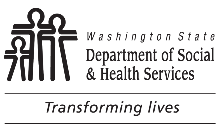 	AGING AND LONG-TERM SUPPORT ADMINISTRATION (ALTSA)	ENHANCED SERVICES FACILTY (ESF)	ESF Inspection Packet	AGING AND LONG-TERM SUPPORT ADMINISTRATION (ALTSA)	ENHANCED SERVICES FACILTY (ESF)	ESF Inspection Packet	AGING AND LONG-TERM SUPPORT ADMINISTRATION (ALTSA)	ENHANCED SERVICES FACILTY (ESF)	ESF Inspection Packet	AGING AND LONG-TERM SUPPORT ADMINISTRATION (ALTSA)	ENHANCED SERVICES FACILTY (ESF)	ESF Inspection Packet	AGING AND LONG-TERM SUPPORT ADMINISTRATION (ALTSA)	ENHANCED SERVICES FACILTY (ESF)	ESF Inspection Packet	AGING AND LONG-TERM SUPPORT ADMINISTRATION (ALTSA)	ENHANCED SERVICES FACILTY (ESF)	ESF Inspection Packet	AGING AND LONG-TERM SUPPORT ADMINISTRATION (ALTSA)	ENHANCED SERVICES FACILTY (ESF)	ESF Inspection Packet	AGING AND LONG-TERM SUPPORT ADMINISTRATION (ALTSA)	ENHANCED SERVICES FACILTY (ESF)	ESF Inspection Packet	AGING AND LONG-TERM SUPPORT ADMINISTRATION (ALTSA)	ENHANCED SERVICES FACILTY (ESF)	ESF Inspection Packet	AGING AND LONG-TERM SUPPORT ADMINISTRATION (ALTSA)	ENHANCED SERVICES FACILTY (ESF)	ESF Inspection Packet	AGING AND LONG-TERM SUPPORT ADMINISTRATION (ALTSA)	ENHANCED SERVICES FACILTY (ESF)	ESF Inspection Packet	AGING AND LONG-TERM SUPPORT ADMINISTRATION (ALTSA)	ENHANCED SERVICES FACILTY (ESF)	ESF Inspection Packet	AGING AND LONG-TERM SUPPORT ADMINISTRATION (ALTSA)	ENHANCED SERVICES FACILTY (ESF)	ESF Inspection Packet	AGING AND LONG-TERM SUPPORT ADMINISTRATION (ALTSA)	ENHANCED SERVICES FACILTY (ESF)	ESF Inspection Packet	AGING AND LONG-TERM SUPPORT ADMINISTRATION (ALTSA)	ENHANCED SERVICES FACILTY (ESF)	ESF Inspection Packet	AGING AND LONG-TERM SUPPORT ADMINISTRATION (ALTSA)	ENHANCED SERVICES FACILTY (ESF)	ESF Inspection Packet	AGING AND LONG-TERM SUPPORT ADMINISTRATION (ALTSA)	ENHANCED SERVICES FACILTY (ESF)	ESF Inspection Packet	AGING AND LONG-TERM SUPPORT ADMINISTRATION (ALTSA)	ENHANCED SERVICES FACILTY (ESF)	ESF Inspection Packet	AGING AND LONG-TERM SUPPORT ADMINISTRATION (ALTSA)	ENHANCED SERVICES FACILTY (ESF)	ESF Inspection Packet	AGING AND LONG-TERM SUPPORT ADMINISTRATION (ALTSA)	ENHANCED SERVICES FACILTY (ESF)	ESF Inspection Packet	AGING AND LONG-TERM SUPPORT ADMINISTRATION (ALTSA)	ENHANCED SERVICES FACILTY (ESF)	ESF Inspection Packet	AGING AND LONG-TERM SUPPORT ADMINISTRATION (ALTSA)	ENHANCED SERVICES FACILTY (ESF)	ESF Inspection Packet	AGING AND LONG-TERM SUPPORT ADMINISTRATION (ALTSA)	ENHANCED SERVICES FACILTY (ESF)	ESF Inspection Packet	AGING AND LONG-TERM SUPPORT ADMINISTRATION (ALTSA)	ENHANCED SERVICES FACILTY (ESF)	ESF Inspection Packet	AGING AND LONG-TERM SUPPORT ADMINISTRATION (ALTSA)	ENHANCED SERVICES FACILTY (ESF)	ESF Inspection Packet	AGING AND LONG-TERM SUPPORT ADMINISTRATION (ALTSA)	ENHANCED SERVICES FACILTY (ESF)	ESF Inspection Packet	AGING AND LONG-TERM SUPPORT ADMINISTRATION (ALTSA)	ENHANCED SERVICES FACILTY (ESF)	ESF Inspection Packet	AGING AND LONG-TERM SUPPORT ADMINISTRATION (ALTSA)	ENHANCED SERVICES FACILTY (ESF)	ESF Inspection Packet	AGING AND LONG-TERM SUPPORT ADMINISTRATION (ALTSA)	ENHANCED SERVICES FACILTY (ESF)	ESF Inspection Packet	AGING AND LONG-TERM SUPPORT ADMINISTRATION (ALTSA)	ENHANCED SERVICES FACILTY (ESF)	ESF Inspection Packet	AGING AND LONG-TERM SUPPORT ADMINISTRATION (ALTSA)	ENHANCED SERVICES FACILTY (ESF)	ESF Inspection Packet	AGING AND LONG-TERM SUPPORT ADMINISTRATION (ALTSA)	ENHANCED SERVICES FACILTY (ESF)	ESF Inspection Packet	AGING AND LONG-TERM SUPPORT ADMINISTRATION (ALTSA)	ENHANCED SERVICES FACILTY (ESF)	ESF Inspection Packet	AGING AND LONG-TERM SUPPORT ADMINISTRATION (ALTSA)	ENHANCED SERVICES FACILTY (ESF)	ESF Inspection Packet	AGING AND LONG-TERM SUPPORT ADMINISTRATION (ALTSA)	ENHANCED SERVICES FACILTY (ESF)	ESF Inspection Packet	AGING AND LONG-TERM SUPPORT ADMINISTRATION (ALTSA)	ENHANCED SERVICES FACILTY (ESF)	ESF Inspection Packet	AGING AND LONG-TERM SUPPORT ADMINISTRATION (ALTSA)	ENHANCED SERVICES FACILTY (ESF)	ESF Inspection Packet	AGING AND LONG-TERM SUPPORT ADMINISTRATION (ALTSA)	ENHANCED SERVICES FACILTY (ESF)	ESF Inspection Packet	AGING AND LONG-TERM SUPPORT ADMINISTRATION (ALTSA)	ENHANCED SERVICES FACILTY (ESF)	ESF Inspection Packet	AGING AND LONG-TERM SUPPORT ADMINISTRATION (ALTSA)	ENHANCED SERVICES FACILTY (ESF)	ESF Inspection Packet	AGING AND LONG-TERM SUPPORT ADMINISTRATION (ALTSA)	ENHANCED SERVICES FACILTY (ESF)	ESF Inspection Packet	AGING AND LONG-TERM SUPPORT ADMINISTRATION (ALTSA)	ENHANCED SERVICES FACILTY (ESF)	ESF Inspection Packet	AGING AND LONG-TERM SUPPORT ADMINISTRATION (ALTSA)	ENHANCED SERVICES FACILTY (ESF)	ESF Inspection Packet	AGING AND LONG-TERM SUPPORT ADMINISTRATION (ALTSA)	ENHANCED SERVICES FACILTY (ESF)	ESF Inspection Packet	AGING AND LONG-TERM SUPPORT ADMINISTRATION (ALTSA)	ENHANCED SERVICES FACILTY (ESF)	ESF Inspection Packet	AGING AND LONG-TERM SUPPORT ADMINISTRATION (ALTSA)	ENHANCED SERVICES FACILTY (ESF)	ESF Inspection Packet	AGING AND LONG-TERM SUPPORT ADMINISTRATION (ALTSA)	ENHANCED SERVICES FACILTY (ESF)	ESF Inspection Packet	AGING AND LONG-TERM SUPPORT ADMINISTRATION (ALTSA)	ENHANCED SERVICES FACILTY (ESF)	ESF Inspection Packet	AGING AND LONG-TERM SUPPORT ADMINISTRATION (ALTSA)	ENHANCED SERVICES FACILTY (ESF)	ESF Inspection PacketENHANCED SERVICES FACILITY NAMEENHANCED SERVICES FACILITY NAMEENHANCED SERVICES FACILITY NAMEENHANCED SERVICES FACILITY NAMEENHANCED SERVICES FACILITY NAMEENHANCED SERVICES FACILITY NAMEENHANCED SERVICES FACILITY NAMEENHANCED SERVICES FACILITY NAMEENHANCED SERVICES FACILITY NAMEENHANCED SERVICES FACILITY NAMEENHANCED SERVICES FACILITY NAMEENHANCED SERVICES FACILITY NAMEENHANCED SERVICES FACILITY NAMEENHANCED SERVICES FACILITY NAMEENHANCED SERVICES FACILITY NAMEENHANCED SERVICES FACILITY NAMELICENSE NUMBERLICENSE NUMBERLICENSE NUMBERLICENSE NUMBERLICENSE NUMBERLICENSE NUMBERINSPECTION DATEINSPECTION DATEINSPECTION DATEINSPECTION DATEINSPECTION DATEINSPECTION DATEINSPECTION DATELICENSOR’S NAMELICENSOR’S NAMELICENSOR’S NAMELICENSOR’S NAMELICENSOR’S NAMELICENSOR’S NAMELICENSOR’S NAMELICENSOR’S NAMELICENSOR’S NAMELICENSOR’S NAMELICENSOR’S NAMELICENSOR’S NAMELICENSOR’S NAMELICENSOR’S NAMELICENSOR’S NAMELICENSOR’S NAMELICENSOR’S NAMELICENSOR’S NAMELICENSOR’S NAMELICENSOR’S NAMELICENSOR’S NAMELICENSOR’S NAMELICENSOR’S NAME	ESF Pre-Inspection Preparation	Attachment A	ESF Pre-Inspection Preparation	Attachment A	ESF Pre-Inspection Preparation	Attachment A	ESF Pre-Inspection Preparation	Attachment A	ESF Pre-Inspection Preparation	Attachment A	ESF Pre-Inspection Preparation	Attachment A	ESF Pre-Inspection Preparation	Attachment A	ESF Pre-Inspection Preparation	Attachment A	ESF Pre-Inspection Preparation	Attachment A	ESF Pre-Inspection Preparation	Attachment A	ESF Pre-Inspection Preparation	Attachment A	ESF Pre-Inspection Preparation	Attachment A	ESF Pre-Inspection Preparation	Attachment A	ESF Pre-Inspection Preparation	Attachment A	ESF Pre-Inspection Preparation	Attachment A	ESF Pre-Inspection Preparation	Attachment A	ESF Pre-Inspection Preparation	Attachment A	ESF Pre-Inspection Preparation	Attachment A	ESF Pre-Inspection Preparation	Attachment A	ESF Pre-Inspection Preparation	Attachment A	ESF Pre-Inspection Preparation	Attachment A	ESF Pre-Inspection Preparation	Attachment A	ESF Pre-Inspection Preparation	Attachment A	ESF Pre-Inspection Preparation	Attachment A	ESF Pre-Inspection Preparation	Attachment A	ESF Pre-Inspection Preparation	Attachment A	ESF Pre-Inspection Preparation	Attachment A	ESF Pre-Inspection Preparation	Attachment A	ESF Pre-Inspection Preparation	Attachment A	ESF Pre-Inspection Preparation	Attachment A	ESF Pre-Inspection Preparation	Attachment A	ESF Pre-Inspection Preparation	Attachment A	ESF Pre-Inspection Preparation	Attachment A	ESF Pre-Inspection Preparation	Attachment A	ESF Pre-Inspection Preparation	Attachment A	ESF Pre-Inspection Preparation	Attachment A	ESF Pre-Inspection Preparation	Attachment A	ESF Pre-Inspection Preparation	Attachment A	ESF Pre-Inspection Preparation	Attachment A	ESF Pre-Inspection Preparation	Attachment A	ESF Pre-Inspection Preparation	Attachment A	ESF Pre-Inspection Preparation	Attachment A	ESF Pre-Inspection Preparation	Attachment A	ESF Pre-Inspection Preparation	Attachment A	ESF Pre-Inspection Preparation	Attachment A	ESF Pre-Inspection Preparation	Attachment A	ESF Pre-Inspection Preparation	Attachment A	ESF Pre-Inspection Preparation	Attachment A	ESF Pre-Inspection Preparation	Attachment A	ESF Pre-Inspection Preparation	Attachment A	ESF Pre-Inspection Preparation	Attachment A	ESF Pre-Inspection Preparation	Attachment AInspection Type:    Full       Follow up       Complaint:       Inspection Type:    Full       Follow up       Complaint:       Inspection Type:    Full       Follow up       Complaint:       Inspection Type:    Full       Follow up       Complaint:       Inspection Type:    Full       Follow up       Complaint:       Inspection Type:    Full       Follow up       Complaint:       Inspection Type:    Full       Follow up       Complaint:       Inspection Type:    Full       Follow up       Complaint:       Inspection Type:    Full       Follow up       Complaint:       Inspection Type:    Full       Follow up       Complaint:       Inspection Type:    Full       Follow up       Complaint:       Inspection Type:    Full       Follow up       Complaint:       Inspection Type:    Full       Follow up       Complaint:       Inspection Type:    Full       Follow up       Complaint:       Inspection Type:    Full       Follow up       Complaint:       Inspection Type:    Full       Follow up       Complaint:       Inspection Type:    Full       Follow up       Complaint:       Inspection Type:    Full       Follow up       Complaint:       Inspection Type:    Full       Follow up       Complaint:       Inspection Type:    Full       Follow up       Complaint:       Inspection Type:    Full       Follow up       Complaint:       Inspection Type:    Full       Follow up       Complaint:       Inspection Type:    Full       Follow up       Complaint:       Inspection Type:    Full       Follow up       Complaint:       Inspection Type:    Full       Follow up       Complaint:       Inspection Type:    Full       Follow up       Complaint:       Inspection Type:    Full       Follow up       Complaint:       Inspection Type:    Full       Follow up       Complaint:       Inspection Type:    Full       Follow up       Complaint:       Inspection Type:    Full       Follow up       Complaint:       Inspection Type:    Full       Follow up       Complaint:       Inspection Type:    Full       Follow up       Complaint:       Inspection Type:    Full       Follow up       Complaint:       Inspection Type:    Full       Follow up       Complaint:       Inspection Type:    Full       Follow up       Complaint:       Inspection Type:    Full       Follow up       Complaint:       Inspection Type:    Full       Follow up       Complaint:       Inspection Type:    Full       Follow up       Complaint:       Inspection Type:    Full       Follow up       Complaint:       Inspection Type:    Full       Follow up       Complaint:       Inspection Type:    Full       Follow up       Complaint:       Inspection Type:    Full       Follow up       Complaint:       Inspection Type:    Full       Follow up       Complaint:       Inspection Type:    Full       Follow up       Complaint:       Inspection Type:    Full       Follow up       Complaint:       Inspection Type:    Full       Follow up       Complaint:       Inspection Type:    Full       Follow up       Complaint:       Inspection Type:    Full       Follow up       Complaint:       Inspection Type:    Full       Follow up       Complaint:       Inspection Type:    Full       Follow up       Complaint:       Inspection Type:    Full       Follow up       Complaint:       Inspection Type:    Full       Follow up       Complaint:       Review facility history to include:Past and current complaint investigationsPast SODs and uncorrected deficienciesPast three consecutive years compliance with all inspections and investigationsResident and staff list from last licensing inspectionCurrent exemptionsOther relevant documentsReview facility history to include:Past and current complaint investigationsPast SODs and uncorrected deficienciesPast three consecutive years compliance with all inspections and investigationsResident and staff list from last licensing inspectionCurrent exemptionsOther relevant documentsReview facility history to include:Past and current complaint investigationsPast SODs and uncorrected deficienciesPast three consecutive years compliance with all inspections and investigationsResident and staff list from last licensing inspectionCurrent exemptionsOther relevant documentsReview facility history to include:Past and current complaint investigationsPast SODs and uncorrected deficienciesPast three consecutive years compliance with all inspections and investigationsResident and staff list from last licensing inspectionCurrent exemptionsOther relevant documentsReview facility history to include:Past and current complaint investigationsPast SODs and uncorrected deficienciesPast three consecutive years compliance with all inspections and investigationsResident and staff list from last licensing inspectionCurrent exemptionsOther relevant documentsReview facility history to include:Past and current complaint investigationsPast SODs and uncorrected deficienciesPast three consecutive years compliance with all inspections and investigationsResident and staff list from last licensing inspectionCurrent exemptionsOther relevant documentsReview facility history to include:Past and current complaint investigationsPast SODs and uncorrected deficienciesPast three consecutive years compliance with all inspections and investigationsResident and staff list from last licensing inspectionCurrent exemptionsOther relevant documentsReview facility history to include:Past and current complaint investigationsPast SODs and uncorrected deficienciesPast three consecutive years compliance with all inspections and investigationsResident and staff list from last licensing inspectionCurrent exemptionsOther relevant documentsReview facility history to include:Past and current complaint investigationsPast SODs and uncorrected deficienciesPast three consecutive years compliance with all inspections and investigationsResident and staff list from last licensing inspectionCurrent exemptionsOther relevant documentsReview facility history to include:Past and current complaint investigationsPast SODs and uncorrected deficienciesPast three consecutive years compliance with all inspections and investigationsResident and staff list from last licensing inspectionCurrent exemptionsOther relevant documentsReview facility history to include:Past and current complaint investigationsPast SODs and uncorrected deficienciesPast three consecutive years compliance with all inspections and investigationsResident and staff list from last licensing inspectionCurrent exemptionsOther relevant documentsReview facility history to include:Past and current complaint investigationsPast SODs and uncorrected deficienciesPast three consecutive years compliance with all inspections and investigationsResident and staff list from last licensing inspectionCurrent exemptionsOther relevant documentsReview facility history to include:Past and current complaint investigationsPast SODs and uncorrected deficienciesPast three consecutive years compliance with all inspections and investigationsResident and staff list from last licensing inspectionCurrent exemptionsOther relevant documentsReview facility history to include:Past and current complaint investigationsPast SODs and uncorrected deficienciesPast three consecutive years compliance with all inspections and investigationsResident and staff list from last licensing inspectionCurrent exemptionsOther relevant documentsReview facility history to include:Past and current complaint investigationsPast SODs and uncorrected deficienciesPast three consecutive years compliance with all inspections and investigationsResident and staff list from last licensing inspectionCurrent exemptionsOther relevant documentsReview facility history to include:Past and current complaint investigationsPast SODs and uncorrected deficienciesPast three consecutive years compliance with all inspections and investigationsResident and staff list from last licensing inspectionCurrent exemptionsOther relevant documentsReview facility history to include:Past and current complaint investigationsPast SODs and uncorrected deficienciesPast three consecutive years compliance with all inspections and investigationsResident and staff list from last licensing inspectionCurrent exemptionsOther relevant documentsReview facility history to include:Past and current complaint investigationsPast SODs and uncorrected deficienciesPast three consecutive years compliance with all inspections and investigationsResident and staff list from last licensing inspectionCurrent exemptionsOther relevant documentsReview facility history to include:Past and current complaint investigationsPast SODs and uncorrected deficienciesPast three consecutive years compliance with all inspections and investigationsResident and staff list from last licensing inspectionCurrent exemptionsOther relevant documentsReview facility history to include:Past and current complaint investigationsPast SODs and uncorrected deficienciesPast three consecutive years compliance with all inspections and investigationsResident and staff list from last licensing inspectionCurrent exemptionsOther relevant documentsReview facility history to include:Past and current complaint investigationsPast SODs and uncorrected deficienciesPast three consecutive years compliance with all inspections and investigationsResident and staff list from last licensing inspectionCurrent exemptionsOther relevant documentsReview facility history to include:Past and current complaint investigationsPast SODs and uncorrected deficienciesPast three consecutive years compliance with all inspections and investigationsResident and staff list from last licensing inspectionCurrent exemptionsOther relevant documentsConsider conferring with staff regarding concerns about facility to include:Complaint InvestigatorCase ManagersOther relevant staffConsider conferring with staff regarding concerns about facility to include:Complaint InvestigatorCase ManagersOther relevant staffConsider conferring with staff regarding concerns about facility to include:Complaint InvestigatorCase ManagersOther relevant staffConsider conferring with staff regarding concerns about facility to include:Complaint InvestigatorCase ManagersOther relevant staffConsider conferring with staff regarding concerns about facility to include:Complaint InvestigatorCase ManagersOther relevant staffConsider conferring with staff regarding concerns about facility to include:Complaint InvestigatorCase ManagersOther relevant staffConsider conferring with staff regarding concerns about facility to include:Complaint InvestigatorCase ManagersOther relevant staffConsider conferring with staff regarding concerns about facility to include:Complaint InvestigatorCase ManagersOther relevant staffConsider conferring with staff regarding concerns about facility to include:Complaint InvestigatorCase ManagersOther relevant staffConsider conferring with staff regarding concerns about facility to include:Complaint InvestigatorCase ManagersOther relevant staffConsider conferring with staff regarding concerns about facility to include:Complaint InvestigatorCase ManagersOther relevant staffConsider conferring with staff regarding concerns about facility to include:Complaint InvestigatorCase ManagersOther relevant staffConsider conferring with staff regarding concerns about facility to include:Complaint InvestigatorCase ManagersOther relevant staffConsider conferring with staff regarding concerns about facility to include:Complaint InvestigatorCase ManagersOther relevant staffConsider conferring with staff regarding concerns about facility to include:Complaint InvestigatorCase ManagersOther relevant staffConsider conferring with staff regarding concerns about facility to include:Complaint InvestigatorCase ManagersOther relevant staffConsider conferring with staff regarding concerns about facility to include:Complaint InvestigatorCase ManagersOther relevant staffConsider conferring with staff regarding concerns about facility to include:Complaint InvestigatorCase ManagersOther relevant staffConsider conferring with staff regarding concerns about facility to include:Complaint InvestigatorCase ManagersOther relevant staffConsider conferring with staff regarding concerns about facility to include:Complaint InvestigatorCase ManagersOther relevant staffConsider conferring with staff regarding concerns about facility to include:Complaint InvestigatorCase ManagersOther relevant staffConsider conferring with staff regarding concerns about facility to include:Complaint InvestigatorCase ManagersOther relevant staffConsider conferring with staff regarding concerns about facility to include:Complaint InvestigatorCase ManagersOther relevant staffConsider conferring with staff regarding concerns about facility to include:Complaint InvestigatorCase ManagersOther relevant staffConsider conferring with staff regarding concerns about facility to include:Complaint InvestigatorCase ManagersOther relevant staffConsider conferring with staff regarding concerns about facility to include:Complaint InvestigatorCase ManagersOther relevant staffConsider conferring with staff regarding concerns about facility to include:Complaint InvestigatorCase ManagersOther relevant staffConsider conferring with staff regarding concerns about facility to include:Complaint InvestigatorCase ManagersOther relevant staffConsider conferring with staff regarding concerns about facility to include:Complaint InvestigatorCase ManagersOther relevant staffConsider conferring with staff regarding concerns about facility to include:Complaint InvestigatorCase ManagersOther relevant staffCASE MANAGER’S / HCS NAMECASE MANAGER’S / HCS NAMECASE MANAGER’S / HCS NAMECASE MANAGER’S / HCS NAMECASE MANAGER’S / HCS NAMECASE MANAGER’S / HCS NAMECASE MANAGER’S / HCS NAMECASE MANAGER’S / HCS NAMECASE MANAGER’S / HCS NAMECASE MANAGER’S / HCS NAMECASE MANAGER’S / HCS NAMECASE MANAGER’S / HCS NAMECASE MANAGER’S / HCS NAMECASE MANAGER’S / HCS NAMECASE MANAGER’S / HCS NAMECASE MANAGER’S / HCS NAMECASE MANAGER’S / HCS NAMECASE MANAGER’S / HCS NAMECASE MANAGER’S / HCS NAMECASE MANAGER’S / HCS NAMECASE MANAGER’S / HCS NAMECASE MANAGER’S / HCS NAMECASE MANAGER’S / HCS NAMECASE MANAGER’S / HCS NAMECASE MANAGER’S / HCS NAMECASE MANAGER’S / HCS NAMECASE MANAGER’S / HCS NAMECASE MANAGER’S / HCS NAMECASE MANAGER’S / HCS NAMECASE MANAGER’S / HCS NAMECASE MANAGER’S / HCS NAMECASE MANAGER’S / HCS NAMECASE MANAGER’S / HCS NAMECASE MANAGER’S / HCS NAMECONTACT DATECONTACT DATECONTACT DATECONTACT DATECONTACT DATECONTACT DATECONTACT DATECONTACT DATECONTACT DATECONTACT DATECONTACT DATECONTACT DATECONTACT DATECONTACT DATECONTACT DATECONTACT DATECONTACT DATECONTACT DATECOMMENTS / CONCERNSCOMMENTS / CONCERNSCOMMENTS / CONCERNSCOMMENTS / CONCERNSCOMMENTS / CONCERNSCOMMENTS / CONCERNSCOMMENTS / CONCERNSCOMMENTS / CONCERNSCOMMENTS / CONCERNSCOMMENTS / CONCERNSCOMMENTS / CONCERNSCOMMENTS / CONCERNSCOMMENTS / CONCERNSCOMMENTS / CONCERNSCOMMENTS / CONCERNSCOMMENTS / CONCERNSCOMMENTS / CONCERNSCOMMENTS / CONCERNSCOMMENTS / CONCERNSCOMMENTS / CONCERNSCOMMENTS / CONCERNSCOMMENTS / CONCERNSCOMMENTS / CONCERNSCOMMENTS / CONCERNSCOMMENTS / CONCERNSCOMMENTS / CONCERNSCOMMENTS / CONCERNSCOMMENTS / CONCERNSCOMMENTS / CONCERNSCOMMENTS / CONCERNSCOMMENTS / CONCERNSCOMMENTS / CONCERNSCOMMENTS / CONCERNSCOMMENTS / CONCERNSCOMMENTS / CONCERNSCOMMENTS / CONCERNSCOMMENTS / CONCERNSCOMMENTS / CONCERNSCOMMENTS / CONCERNSCOMMENTS / CONCERNSCOMMENTS / CONCERNSCOMMENTS / CONCERNSCOMMENTS / CONCERNSCOMMENTS / CONCERNSCOMMENTS / CONCERNSCOMMENTS / CONCERNSCOMMENTS / CONCERNSCOMMENTS / CONCERNSCOMMENTS / CONCERNSCOMMENTS / CONCERNSCOMMENTS / CONCERNSCOMMENTS / CONCERNSOMBUD’S NAMEOMBUD’S NAMEOMBUD’S NAMEOMBUD’S NAMEOMBUD’S NAMEOMBUD’S NAMEOMBUD’S NAMEOMBUD’S NAMEOMBUD’S NAMEOMBUD’S NAMEOMBUD’S NAMEOMBUD’S NAMEOMBUD’S NAMEOMBUD’S NAMEOMBUD’S NAMEOMBUD’S NAMEOMBUD’S NAMEOMBUD’S NAMEOMBUD’S NAMEOMBUD’S NAMEOMBUD’S NAMEOMBUD’S NAMEOMBUD’S NAMEOMBUD’S NAMEOMBUD’S NAMEOMBUD’S NAMEOMBUD’S NAMEOMBUD’S NAMEOMBUD’S NAMEOMBUD’S NAMEOMBUD’S NAMEOMBUD’S NAMEOMBUD’S NAMEOMBUD’S NAMECONTACT DATECONTACT DATECONTACT DATECONTACT DATECONTACT DATECONTACT DATECONTACT DATECONTACT DATECONTACT DATECONTACT DATECONTACT DATECONTACT DATECONTACT DATECONTACT DATECONTACT DATECONTACT DATECONTACT DATECONTACT DATECOMMENTS / CONCERNSCOMMENTS / CONCERNSCOMMENTS / CONCERNSCOMMENTS / CONCERNSCOMMENTS / CONCERNSCOMMENTS / CONCERNSCOMMENTS / CONCERNSCOMMENTS / CONCERNSCOMMENTS / CONCERNSCOMMENTS / CONCERNSCOMMENTS / CONCERNSCOMMENTS / CONCERNSCOMMENTS / CONCERNSCOMMENTS / CONCERNSCOMMENTS / CONCERNSCOMMENTS / CONCERNSCOMMENTS / CONCERNSCOMMENTS / CONCERNSCOMMENTS / CONCERNSCOMMENTS / CONCERNSCOMMENTS / CONCERNSCOMMENTS / CONCERNSCOMMENTS / CONCERNSCOMMENTS / CONCERNSCOMMENTS / CONCERNSCOMMENTS / CONCERNSCOMMENTS / CONCERNSCOMMENTS / CONCERNSCOMMENTS / CONCERNSCOMMENTS / CONCERNSCOMMENTS / CONCERNSCOMMENTS / CONCERNSCOMMENTS / CONCERNSCOMMENTS / CONCERNSCOMMENTS / CONCERNSCOMMENTS / CONCERNSCOMMENTS / CONCERNSCOMMENTS / CONCERNSCOMMENTS / CONCERNSCOMMENTS / CONCERNSCOMMENTS / CONCERNSCOMMENTS / CONCERNSCOMMENTS / CONCERNSCOMMENTS / CONCERNSCOMMENTS / CONCERNSCOMMENTS / CONCERNSCOMMENTS / CONCERNSCOMMENTS / CONCERNSCOMMENTS / CONCERNSCOMMENTS / CONCERNSCOMMENTS / CONCERNSCOMMENTS / CONCERNSCONTRACT TYPECONTRACT TYPECONTRACT TYPECONTRACT TYPECONTRACT TYPECONTRACT TYPECONTRACT TYPECONTRACT TYPECONTRACT TYPECONTRACT TYPECONTRACT TYPECONTRACT TYPECONTRACT TYPECONTRACT TYPECONTRACT TYPECONTRACT TYPECONTRACT TYPECONTRACT TYPECONTRACT TYPECONTRACT TYPECONTRACT TYPECONTRACT TYPECONTRACT DATE AND EXPIRATIONCONTRACT DATE AND EXPIRATIONCONTRACT DATE AND EXPIRATIONCONTRACT DATE AND EXPIRATIONCONTRACT DATE AND EXPIRATIONCONTRACT DATE AND EXPIRATIONCONTRACT DATE AND EXPIRATIONCONTRACT DATE AND EXPIRATIONCONTRACT DATE AND EXPIRATIONCONTRACT DATE AND EXPIRATIONCONTRACT DATE AND EXPIRATIONCONTRACT DATE AND EXPIRATIONCONTRACT DATE AND EXPIRATIONCONTRACT DATE AND EXPIRATIONCONTRACT DATE AND EXPIRATIONCONTRACT DATE AND EXPIRATIONCONTRACT DATE AND EXPIRATIONCONTRACT DATE AND EXPIRATIONCONTRACT DATE AND EXPIRATIONCONTRACT DATE AND EXPIRATIONCONTRACT DATE AND EXPIRATIONCONTRACT DATE AND EXPIRATIONCONTRACT DATE AND EXPIRATIONCONTRACT DATE AND EXPIRATIONCONTRACT DATE AND EXPIRATIONCONTRACT DATE AND EXPIRATIONCONTRACT DATE AND EXPIRATIONCONTRACT DATE AND EXPIRATIONCONTRACT DATE AND EXPIRATIONCONTRACT DATE AND EXPIRATIONCURRENT EXEMPTIONSCURRENT EXEMPTIONSCURRENT EXEMPTIONSCURRENT EXEMPTIONSCURRENT EXEMPTIONSCURRENT EXEMPTIONSCURRENT EXEMPTIONSCURRENT EXEMPTIONSCURRENT EXEMPTIONSCURRENT EXEMPTIONSCURRENT EXEMPTIONSCURRENT EXEMPTIONSCURRENT EXEMPTIONSCURRENT EXEMPTIONSCURRENT EXEMPTIONSCURRENT EXEMPTIONSCURRENT EXEMPTIONSCURRENT EXEMPTIONSCURRENT EXEMPTIONSCURRENT EXEMPTIONSCURRENT EXEMPTIONSCURRENT EXEMPTIONSCURRENT EXEMPTIONSCURRENT EXEMPTIONSCURRENT EXEMPTIONSCURRENT EXEMPTIONSCURRENT EXEMPTIONSCURRENT EXEMPTIONSCURRENT EXEMPTIONSCURRENT EXEMPTIONSCURRENT EXEMPTIONSCURRENT EXEMPTIONSCURRENT EXEMPTIONSCURRENT EXEMPTIONSCURRENT EXEMPTIONSCURRENT EXEMPTIONSCURRENT EXEMPTIONSCURRENT EXEMPTIONSCURRENT EXEMPTIONSCURRENT EXEMPTIONSCURRENT EXEMPTIONSCURRENT EXEMPTIONSCURRENT EXEMPTIONSCURRENT EXEMPTIONSCURRENT EXEMPTIONSCURRENT EXEMPTIONSCURRENT EXEMPTIONSCURRENT EXEMPTIONSCURRENT EXEMPTIONSCURRENT EXEMPTIONSCURRENT EXEMPTIONSCURRENT EXEMPTIONSNotes:  Pre-Inspection Preparation	Attachment ANotes:  Pre-Inspection Preparation	Attachment ANotes:  Pre-Inspection Preparation	Attachment ANotes:  Pre-Inspection Preparation	Attachment ANotes:  Pre-Inspection Preparation	Attachment ANotes:  Pre-Inspection Preparation	Attachment ANotes:  Pre-Inspection Preparation	Attachment ANotes:  Pre-Inspection Preparation	Attachment ANotes:  Pre-Inspection Preparation	Attachment ANotes:  Pre-Inspection Preparation	Attachment ANotes:  Pre-Inspection Preparation	Attachment ANotes:  Pre-Inspection Preparation	Attachment ANotes:  Pre-Inspection Preparation	Attachment ANotes:  Pre-Inspection Preparation	Attachment ANotes:  Pre-Inspection Preparation	Attachment ANotes:  Pre-Inspection Preparation	Attachment ANotes:  Pre-Inspection Preparation	Attachment ANotes:  Pre-Inspection Preparation	Attachment ANotes:  Pre-Inspection Preparation	Attachment ANotes:  Pre-Inspection Preparation	Attachment ANotes:  Pre-Inspection Preparation	Attachment ANotes:  Pre-Inspection Preparation	Attachment ANotes:  Pre-Inspection Preparation	Attachment ANotes:  Pre-Inspection Preparation	Attachment ANotes:  Pre-Inspection Preparation	Attachment ANotes:  Pre-Inspection Preparation	Attachment ANotes:  Pre-Inspection Preparation	Attachment ANotes:  Pre-Inspection Preparation	Attachment ANotes:  Pre-Inspection Preparation	Attachment ANotes:  Pre-Inspection Preparation	Attachment ANotes:  Pre-Inspection Preparation	Attachment ANotes:  Pre-Inspection Preparation	Attachment ANotes:  Pre-Inspection Preparation	Attachment ANotes:  Pre-Inspection Preparation	Attachment ANotes:  Pre-Inspection Preparation	Attachment ANotes:  Pre-Inspection Preparation	Attachment ANotes:  Pre-Inspection Preparation	Attachment ANotes:  Pre-Inspection Preparation	Attachment ANotes:  Pre-Inspection Preparation	Attachment ANotes:  Pre-Inspection Preparation	Attachment ANotes:  Pre-Inspection Preparation	Attachment ANotes:  Pre-Inspection Preparation	Attachment ANotes:  Pre-Inspection Preparation	Attachment ANotes:  Pre-Inspection Preparation	Attachment ANotes:  Pre-Inspection Preparation	Attachment ANotes:  Pre-Inspection Preparation	Attachment ANotes:  Pre-Inspection Preparation	Attachment ANotes:  Pre-Inspection Preparation	Attachment ANotes:  Pre-Inspection Preparation	Attachment ANotes:  Pre-Inspection Preparation	Attachment ANotes:  Pre-Inspection Preparation	Attachment ANotes:  Pre-Inspection Preparation	Attachment A	ESF Request for Documentation	Attachment B	ESF Request for Documentation	Attachment B	ESF Request for Documentation	Attachment B	ESF Request for Documentation	Attachment B	ESF Request for Documentation	Attachment B	ESF Request for Documentation	Attachment B	ESF Request for Documentation	Attachment B	ESF Request for Documentation	Attachment B	ESF Request for Documentation	Attachment B	ESF Request for Documentation	Attachment B	ESF Request for Documentation	Attachment B	ESF Request for Documentation	Attachment B	ESF Request for Documentation	Attachment B	ESF Request for Documentation	Attachment B	ESF Request for Documentation	Attachment B	ESF Request for Documentation	Attachment B	ESF Request for Documentation	Attachment B	ESF Request for Documentation	Attachment B	ESF Request for Documentation	Attachment B	ESF Request for Documentation	Attachment B	ESF Request for Documentation	Attachment B	ESF Request for Documentation	Attachment B	ESF Request for Documentation	Attachment B	ESF Request for Documentation	Attachment B	ESF Request for Documentation	Attachment B	ESF Request for Documentation	Attachment B	ESF Request for Documentation	Attachment B	ESF Request for Documentation	Attachment B	ESF Request for Documentation	Attachment B	ESF Request for Documentation	Attachment B	ESF Request for Documentation	Attachment B	ESF Request for Documentation	Attachment B	ESF Request for Documentation	Attachment B	ESF Request for Documentation	Attachment B	ESF Request for Documentation	Attachment B	ESF Request for Documentation	Attachment B	ESF Request for Documentation	Attachment B	ESF Request for Documentation	Attachment B	ESF Request for Documentation	Attachment B	ESF Request for Documentation	Attachment B	ESF Request for Documentation	Attachment B	ESF Request for Documentation	Attachment B	ESF Request for Documentation	Attachment B	ESF Request for Documentation	Attachment B	ESF Request for Documentation	Attachment B	ESF Request for Documentation	Attachment B	ESF Request for Documentation	Attachment B	ESF Request for Documentation	Attachment B	ESF Request for Documentation	Attachment B	ESF Request for Documentation	Attachment B	ESF Request for Documentation	Attachment B	ESF Request for Documentation	Attachment BInspection Type:    Full       Follow up       Complaint:       Inspection Type:    Full       Follow up       Complaint:       Inspection Type:    Full       Follow up       Complaint:       Inspection Type:    Full       Follow up       Complaint:       Inspection Type:    Full       Follow up       Complaint:       Inspection Type:    Full       Follow up       Complaint:       Inspection Type:    Full       Follow up       Complaint:       Inspection Type:    Full       Follow up       Complaint:       Inspection Type:    Full       Follow up       Complaint:       Inspection Type:    Full       Follow up       Complaint:       Inspection Type:    Full       Follow up       Complaint:       Inspection Type:    Full       Follow up       Complaint:       Inspection Type:    Full       Follow up       Complaint:       Inspection Type:    Full       Follow up       Complaint:       Inspection Type:    Full       Follow up       Complaint:       Inspection Type:    Full       Follow up       Complaint:       Inspection Type:    Full       Follow up       Complaint:       Inspection Type:    Full       Follow up       Complaint:       Inspection Type:    Full       Follow up       Complaint:       Inspection Type:    Full       Follow up       Complaint:       Inspection Type:    Full       Follow up       Complaint:       Inspection Type:    Full       Follow up       Complaint:       Inspection Type:    Full       Follow up       Complaint:       Inspection Type:    Full       Follow up       Complaint:       Inspection Type:    Full       Follow up       Complaint:       Inspection Type:    Full       Follow up       Complaint:       Inspection Type:    Full       Follow up       Complaint:       Inspection Type:    Full       Follow up       Complaint:       Inspection Type:    Full       Follow up       Complaint:       Inspection Type:    Full       Follow up       Complaint:       Inspection Type:    Full       Follow up       Complaint:       Inspection Type:    Full       Follow up       Complaint:       Inspection Type:    Full       Follow up       Complaint:       Inspection Type:    Full       Follow up       Complaint:       Inspection Type:    Full       Follow up       Complaint:       Inspection Type:    Full       Follow up       Complaint:       Inspection Type:    Full       Follow up       Complaint:       Inspection Type:    Full       Follow up       Complaint:       Inspection Type:    Full       Follow up       Complaint:       Inspection Type:    Full       Follow up       Complaint:       Inspection Type:    Full       Follow up       Complaint:       Inspection Type:    Full       Follow up       Complaint:       Inspection Type:    Full       Follow up       Complaint:       Inspection Type:    Full       Follow up       Complaint:       Inspection Type:    Full       Follow up       Complaint:       Inspection Type:    Full       Follow up       Complaint:       Inspection Type:    Full       Follow up       Complaint:       Inspection Type:    Full       Follow up       Complaint:       Inspection Type:    Full       Follow up       Complaint:       Inspection Type:    Full       Follow up       Complaint:       Inspection Type:    Full       Follow up       Complaint:       Inspection Type:    Full       Follow up       Complaint:       	NAME	TIMECopy of form provided to:	     	 at	     	Licensee / Administrator:  Please provide the following information / documentation to the licensors:At the beginning of the inspection:	Complete list of residents, room number, and language spoken if not fluent in English (facility list of residents)	Identify residents in the building today	Residents discharged in the last three months, if applicablePrior to the end of the tour:	A completed resident characteristic list (Attachment D, DSHS 15-574).  Include all licensed rooms and all residents	Complete list of staff, position title, birthdate, shift, and hire date	Working schedule of care staff, nursing staff.  MHPs and on-call RN and MHPs for prior two weeks	Disclosure of Admission Agreement	Location of the resident records	Location of personnel files	Request for specific resident and staff records will occur during the inspection	Copy of evidence of liability insurance coverage	Pet records, menu calendar, changes in physical environment since the last inspection	Approved construction review projects since the last full inspection	Copies of any waivers / exceptions to ruleFurther records and information may be requested by the licensor during the inspection process.Thank you for your assistance.	NAME	TIMECopy of form provided to:	     	 at	     	Licensee / Administrator:  Please provide the following information / documentation to the licensors:At the beginning of the inspection:	Complete list of residents, room number, and language spoken if not fluent in English (facility list of residents)	Identify residents in the building today	Residents discharged in the last three months, if applicablePrior to the end of the tour:	A completed resident characteristic list (Attachment D, DSHS 15-574).  Include all licensed rooms and all residents	Complete list of staff, position title, birthdate, shift, and hire date	Working schedule of care staff, nursing staff.  MHPs and on-call RN and MHPs for prior two weeks	Disclosure of Admission Agreement	Location of the resident records	Location of personnel files	Request for specific resident and staff records will occur during the inspection	Copy of evidence of liability insurance coverage	Pet records, menu calendar, changes in physical environment since the last inspection	Approved construction review projects since the last full inspection	Copies of any waivers / exceptions to ruleFurther records and information may be requested by the licensor during the inspection process.Thank you for your assistance.	NAME	TIMECopy of form provided to:	     	 at	     	Licensee / Administrator:  Please provide the following information / documentation to the licensors:At the beginning of the inspection:	Complete list of residents, room number, and language spoken if not fluent in English (facility list of residents)	Identify residents in the building today	Residents discharged in the last three months, if applicablePrior to the end of the tour:	A completed resident characteristic list (Attachment D, DSHS 15-574).  Include all licensed rooms and all residents	Complete list of staff, position title, birthdate, shift, and hire date	Working schedule of care staff, nursing staff.  MHPs and on-call RN and MHPs for prior two weeks	Disclosure of Admission Agreement	Location of the resident records	Location of personnel files	Request for specific resident and staff records will occur during the inspection	Copy of evidence of liability insurance coverage	Pet records, menu calendar, changes in physical environment since the last inspection	Approved construction review projects since the last full inspection	Copies of any waivers / exceptions to ruleFurther records and information may be requested by the licensor during the inspection process.Thank you for your assistance.	NAME	TIMECopy of form provided to:	     	 at	     	Licensee / Administrator:  Please provide the following information / documentation to the licensors:At the beginning of the inspection:	Complete list of residents, room number, and language spoken if not fluent in English (facility list of residents)	Identify residents in the building today	Residents discharged in the last three months, if applicablePrior to the end of the tour:	A completed resident characteristic list (Attachment D, DSHS 15-574).  Include all licensed rooms and all residents	Complete list of staff, position title, birthdate, shift, and hire date	Working schedule of care staff, nursing staff.  MHPs and on-call RN and MHPs for prior two weeks	Disclosure of Admission Agreement	Location of the resident records	Location of personnel files	Request for specific resident and staff records will occur during the inspection	Copy of evidence of liability insurance coverage	Pet records, menu calendar, changes in physical environment since the last inspection	Approved construction review projects since the last full inspection	Copies of any waivers / exceptions to ruleFurther records and information may be requested by the licensor during the inspection process.Thank you for your assistance.	NAME	TIMECopy of form provided to:	     	 at	     	Licensee / Administrator:  Please provide the following information / documentation to the licensors:At the beginning of the inspection:	Complete list of residents, room number, and language spoken if not fluent in English (facility list of residents)	Identify residents in the building today	Residents discharged in the last three months, if applicablePrior to the end of the tour:	A completed resident characteristic list (Attachment D, DSHS 15-574).  Include all licensed rooms and all residents	Complete list of staff, position title, birthdate, shift, and hire date	Working schedule of care staff, nursing staff.  MHPs and on-call RN and MHPs for prior two weeks	Disclosure of Admission Agreement	Location of the resident records	Location of personnel files	Request for specific resident and staff records will occur during the inspection	Copy of evidence of liability insurance coverage	Pet records, menu calendar, changes in physical environment since the last inspection	Approved construction review projects since the last full inspection	Copies of any waivers / exceptions to ruleFurther records and information may be requested by the licensor during the inspection process.Thank you for your assistance.	NAME	TIMECopy of form provided to:	     	 at	     	Licensee / Administrator:  Please provide the following information / documentation to the licensors:At the beginning of the inspection:	Complete list of residents, room number, and language spoken if not fluent in English (facility list of residents)	Identify residents in the building today	Residents discharged in the last three months, if applicablePrior to the end of the tour:	A completed resident characteristic list (Attachment D, DSHS 15-574).  Include all licensed rooms and all residents	Complete list of staff, position title, birthdate, shift, and hire date	Working schedule of care staff, nursing staff.  MHPs and on-call RN and MHPs for prior two weeks	Disclosure of Admission Agreement	Location of the resident records	Location of personnel files	Request for specific resident and staff records will occur during the inspection	Copy of evidence of liability insurance coverage	Pet records, menu calendar, changes in physical environment since the last inspection	Approved construction review projects since the last full inspection	Copies of any waivers / exceptions to ruleFurther records and information may be requested by the licensor during the inspection process.Thank you for your assistance.	NAME	TIMECopy of form provided to:	     	 at	     	Licensee / Administrator:  Please provide the following information / documentation to the licensors:At the beginning of the inspection:	Complete list of residents, room number, and language spoken if not fluent in English (facility list of residents)	Identify residents in the building today	Residents discharged in the last three months, if applicablePrior to the end of the tour:	A completed resident characteristic list (Attachment D, DSHS 15-574).  Include all licensed rooms and all residents	Complete list of staff, position title, birthdate, shift, and hire date	Working schedule of care staff, nursing staff.  MHPs and on-call RN and MHPs for prior two weeks	Disclosure of Admission Agreement	Location of the resident records	Location of personnel files	Request for specific resident and staff records will occur during the inspection	Copy of evidence of liability insurance coverage	Pet records, menu calendar, changes in physical environment since the last inspection	Approved construction review projects since the last full inspection	Copies of any waivers / exceptions to ruleFurther records and information may be requested by the licensor during the inspection process.Thank you for your assistance.	NAME	TIMECopy of form provided to:	     	 at	     	Licensee / Administrator:  Please provide the following information / documentation to the licensors:At the beginning of the inspection:	Complete list of residents, room number, and language spoken if not fluent in English (facility list of residents)	Identify residents in the building today	Residents discharged in the last three months, if applicablePrior to the end of the tour:	A completed resident characteristic list (Attachment D, DSHS 15-574).  Include all licensed rooms and all residents	Complete list of staff, position title, birthdate, shift, and hire date	Working schedule of care staff, nursing staff.  MHPs and on-call RN and MHPs for prior two weeks	Disclosure of Admission Agreement	Location of the resident records	Location of personnel files	Request for specific resident and staff records will occur during the inspection	Copy of evidence of liability insurance coverage	Pet records, menu calendar, changes in physical environment since the last inspection	Approved construction review projects since the last full inspection	Copies of any waivers / exceptions to ruleFurther records and information may be requested by the licensor during the inspection process.Thank you for your assistance.	NAME	TIMECopy of form provided to:	     	 at	     	Licensee / Administrator:  Please provide the following information / documentation to the licensors:At the beginning of the inspection:	Complete list of residents, room number, and language spoken if not fluent in English (facility list of residents)	Identify residents in the building today	Residents discharged in the last three months, if applicablePrior to the end of the tour:	A completed resident characteristic list (Attachment D, DSHS 15-574).  Include all licensed rooms and all residents	Complete list of staff, position title, birthdate, shift, and hire date	Working schedule of care staff, nursing staff.  MHPs and on-call RN and MHPs for prior two weeks	Disclosure of Admission Agreement	Location of the resident records	Location of personnel files	Request for specific resident and staff records will occur during the inspection	Copy of evidence of liability insurance coverage	Pet records, menu calendar, changes in physical environment since the last inspection	Approved construction review projects since the last full inspection	Copies of any waivers / exceptions to ruleFurther records and information may be requested by the licensor during the inspection process.Thank you for your assistance.	NAME	TIMECopy of form provided to:	     	 at	     	Licensee / Administrator:  Please provide the following information / documentation to the licensors:At the beginning of the inspection:	Complete list of residents, room number, and language spoken if not fluent in English (facility list of residents)	Identify residents in the building today	Residents discharged in the last three months, if applicablePrior to the end of the tour:	A completed resident characteristic list (Attachment D, DSHS 15-574).  Include all licensed rooms and all residents	Complete list of staff, position title, birthdate, shift, and hire date	Working schedule of care staff, nursing staff.  MHPs and on-call RN and MHPs for prior two weeks	Disclosure of Admission Agreement	Location of the resident records	Location of personnel files	Request for specific resident and staff records will occur during the inspection	Copy of evidence of liability insurance coverage	Pet records, menu calendar, changes in physical environment since the last inspection	Approved construction review projects since the last full inspection	Copies of any waivers / exceptions to ruleFurther records and information may be requested by the licensor during the inspection process.Thank you for your assistance.	NAME	TIMECopy of form provided to:	     	 at	     	Licensee / Administrator:  Please provide the following information / documentation to the licensors:At the beginning of the inspection:	Complete list of residents, room number, and language spoken if not fluent in English (facility list of residents)	Identify residents in the building today	Residents discharged in the last three months, if applicablePrior to the end of the tour:	A completed resident characteristic list (Attachment D, DSHS 15-574).  Include all licensed rooms and all residents	Complete list of staff, position title, birthdate, shift, and hire date	Working schedule of care staff, nursing staff.  MHPs and on-call RN and MHPs for prior two weeks	Disclosure of Admission Agreement	Location of the resident records	Location of personnel files	Request for specific resident and staff records will occur during the inspection	Copy of evidence of liability insurance coverage	Pet records, menu calendar, changes in physical environment since the last inspection	Approved construction review projects since the last full inspection	Copies of any waivers / exceptions to ruleFurther records and information may be requested by the licensor during the inspection process.Thank you for your assistance.	NAME	TIMECopy of form provided to:	     	 at	     	Licensee / Administrator:  Please provide the following information / documentation to the licensors:At the beginning of the inspection:	Complete list of residents, room number, and language spoken if not fluent in English (facility list of residents)	Identify residents in the building today	Residents discharged in the last three months, if applicablePrior to the end of the tour:	A completed resident characteristic list (Attachment D, DSHS 15-574).  Include all licensed rooms and all residents	Complete list of staff, position title, birthdate, shift, and hire date	Working schedule of care staff, nursing staff.  MHPs and on-call RN and MHPs for prior two weeks	Disclosure of Admission Agreement	Location of the resident records	Location of personnel files	Request for specific resident and staff records will occur during the inspection	Copy of evidence of liability insurance coverage	Pet records, menu calendar, changes in physical environment since the last inspection	Approved construction review projects since the last full inspection	Copies of any waivers / exceptions to ruleFurther records and information may be requested by the licensor during the inspection process.Thank you for your assistance.	NAME	TIMECopy of form provided to:	     	 at	     	Licensee / Administrator:  Please provide the following information / documentation to the licensors:At the beginning of the inspection:	Complete list of residents, room number, and language spoken if not fluent in English (facility list of residents)	Identify residents in the building today	Residents discharged in the last three months, if applicablePrior to the end of the tour:	A completed resident characteristic list (Attachment D, DSHS 15-574).  Include all licensed rooms and all residents	Complete list of staff, position title, birthdate, shift, and hire date	Working schedule of care staff, nursing staff.  MHPs and on-call RN and MHPs for prior two weeks	Disclosure of Admission Agreement	Location of the resident records	Location of personnel files	Request for specific resident and staff records will occur during the inspection	Copy of evidence of liability insurance coverage	Pet records, menu calendar, changes in physical environment since the last inspection	Approved construction review projects since the last full inspection	Copies of any waivers / exceptions to ruleFurther records and information may be requested by the licensor during the inspection process.Thank you for your assistance.	NAME	TIMECopy of form provided to:	     	 at	     	Licensee / Administrator:  Please provide the following information / documentation to the licensors:At the beginning of the inspection:	Complete list of residents, room number, and language spoken if not fluent in English (facility list of residents)	Identify residents in the building today	Residents discharged in the last three months, if applicablePrior to the end of the tour:	A completed resident characteristic list (Attachment D, DSHS 15-574).  Include all licensed rooms and all residents	Complete list of staff, position title, birthdate, shift, and hire date	Working schedule of care staff, nursing staff.  MHPs and on-call RN and MHPs for prior two weeks	Disclosure of Admission Agreement	Location of the resident records	Location of personnel files	Request for specific resident and staff records will occur during the inspection	Copy of evidence of liability insurance coverage	Pet records, menu calendar, changes in physical environment since the last inspection	Approved construction review projects since the last full inspection	Copies of any waivers / exceptions to ruleFurther records and information may be requested by the licensor during the inspection process.Thank you for your assistance.	NAME	TIMECopy of form provided to:	     	 at	     	Licensee / Administrator:  Please provide the following information / documentation to the licensors:At the beginning of the inspection:	Complete list of residents, room number, and language spoken if not fluent in English (facility list of residents)	Identify residents in the building today	Residents discharged in the last three months, if applicablePrior to the end of the tour:	A completed resident characteristic list (Attachment D, DSHS 15-574).  Include all licensed rooms and all residents	Complete list of staff, position title, birthdate, shift, and hire date	Working schedule of care staff, nursing staff.  MHPs and on-call RN and MHPs for prior two weeks	Disclosure of Admission Agreement	Location of the resident records	Location of personnel files	Request for specific resident and staff records will occur during the inspection	Copy of evidence of liability insurance coverage	Pet records, menu calendar, changes in physical environment since the last inspection	Approved construction review projects since the last full inspection	Copies of any waivers / exceptions to ruleFurther records and information may be requested by the licensor during the inspection process.Thank you for your assistance.	NAME	TIMECopy of form provided to:	     	 at	     	Licensee / Administrator:  Please provide the following information / documentation to the licensors:At the beginning of the inspection:	Complete list of residents, room number, and language spoken if not fluent in English (facility list of residents)	Identify residents in the building today	Residents discharged in the last three months, if applicablePrior to the end of the tour:	A completed resident characteristic list (Attachment D, DSHS 15-574).  Include all licensed rooms and all residents	Complete list of staff, position title, birthdate, shift, and hire date	Working schedule of care staff, nursing staff.  MHPs and on-call RN and MHPs for prior two weeks	Disclosure of Admission Agreement	Location of the resident records	Location of personnel files	Request for specific resident and staff records will occur during the inspection	Copy of evidence of liability insurance coverage	Pet records, menu calendar, changes in physical environment since the last inspection	Approved construction review projects since the last full inspection	Copies of any waivers / exceptions to ruleFurther records and information may be requested by the licensor during the inspection process.Thank you for your assistance.	NAME	TIMECopy of form provided to:	     	 at	     	Licensee / Administrator:  Please provide the following information / documentation to the licensors:At the beginning of the inspection:	Complete list of residents, room number, and language spoken if not fluent in English (facility list of residents)	Identify residents in the building today	Residents discharged in the last three months, if applicablePrior to the end of the tour:	A completed resident characteristic list (Attachment D, DSHS 15-574).  Include all licensed rooms and all residents	Complete list of staff, position title, birthdate, shift, and hire date	Working schedule of care staff, nursing staff.  MHPs and on-call RN and MHPs for prior two weeks	Disclosure of Admission Agreement	Location of the resident records	Location of personnel files	Request for specific resident and staff records will occur during the inspection	Copy of evidence of liability insurance coverage	Pet records, menu calendar, changes in physical environment since the last inspection	Approved construction review projects since the last full inspection	Copies of any waivers / exceptions to ruleFurther records and information may be requested by the licensor during the inspection process.Thank you for your assistance.	NAME	TIMECopy of form provided to:	     	 at	     	Licensee / Administrator:  Please provide the following information / documentation to the licensors:At the beginning of the inspection:	Complete list of residents, room number, and language spoken if not fluent in English (facility list of residents)	Identify residents in the building today	Residents discharged in the last three months, if applicablePrior to the end of the tour:	A completed resident characteristic list (Attachment D, DSHS 15-574).  Include all licensed rooms and all residents	Complete list of staff, position title, birthdate, shift, and hire date	Working schedule of care staff, nursing staff.  MHPs and on-call RN and MHPs for prior two weeks	Disclosure of Admission Agreement	Location of the resident records	Location of personnel files	Request for specific resident and staff records will occur during the inspection	Copy of evidence of liability insurance coverage	Pet records, menu calendar, changes in physical environment since the last inspection	Approved construction review projects since the last full inspection	Copies of any waivers / exceptions to ruleFurther records and information may be requested by the licensor during the inspection process.Thank you for your assistance.	NAME	TIMECopy of form provided to:	     	 at	     	Licensee / Administrator:  Please provide the following information / documentation to the licensors:At the beginning of the inspection:	Complete list of residents, room number, and language spoken if not fluent in English (facility list of residents)	Identify residents in the building today	Residents discharged in the last three months, if applicablePrior to the end of the tour:	A completed resident characteristic list (Attachment D, DSHS 15-574).  Include all licensed rooms and all residents	Complete list of staff, position title, birthdate, shift, and hire date	Working schedule of care staff, nursing staff.  MHPs and on-call RN and MHPs for prior two weeks	Disclosure of Admission Agreement	Location of the resident records	Location of personnel files	Request for specific resident and staff records will occur during the inspection	Copy of evidence of liability insurance coverage	Pet records, menu calendar, changes in physical environment since the last inspection	Approved construction review projects since the last full inspection	Copies of any waivers / exceptions to ruleFurther records and information may be requested by the licensor during the inspection process.Thank you for your assistance.	NAME	TIMECopy of form provided to:	     	 at	     	Licensee / Administrator:  Please provide the following information / documentation to the licensors:At the beginning of the inspection:	Complete list of residents, room number, and language spoken if not fluent in English (facility list of residents)	Identify residents in the building today	Residents discharged in the last three months, if applicablePrior to the end of the tour:	A completed resident characteristic list (Attachment D, DSHS 15-574).  Include all licensed rooms and all residents	Complete list of staff, position title, birthdate, shift, and hire date	Working schedule of care staff, nursing staff.  MHPs and on-call RN and MHPs for prior two weeks	Disclosure of Admission Agreement	Location of the resident records	Location of personnel files	Request for specific resident and staff records will occur during the inspection	Copy of evidence of liability insurance coverage	Pet records, menu calendar, changes in physical environment since the last inspection	Approved construction review projects since the last full inspection	Copies of any waivers / exceptions to ruleFurther records and information may be requested by the licensor during the inspection process.Thank you for your assistance.	NAME	TIMECopy of form provided to:	     	 at	     	Licensee / Administrator:  Please provide the following information / documentation to the licensors:At the beginning of the inspection:	Complete list of residents, room number, and language spoken if not fluent in English (facility list of residents)	Identify residents in the building today	Residents discharged in the last three months, if applicablePrior to the end of the tour:	A completed resident characteristic list (Attachment D, DSHS 15-574).  Include all licensed rooms and all residents	Complete list of staff, position title, birthdate, shift, and hire date	Working schedule of care staff, nursing staff.  MHPs and on-call RN and MHPs for prior two weeks	Disclosure of Admission Agreement	Location of the resident records	Location of personnel files	Request for specific resident and staff records will occur during the inspection	Copy of evidence of liability insurance coverage	Pet records, menu calendar, changes in physical environment since the last inspection	Approved construction review projects since the last full inspection	Copies of any waivers / exceptions to ruleFurther records and information may be requested by the licensor during the inspection process.Thank you for your assistance.	NAME	TIMECopy of form provided to:	     	 at	     	Licensee / Administrator:  Please provide the following information / documentation to the licensors:At the beginning of the inspection:	Complete list of residents, room number, and language spoken if not fluent in English (facility list of residents)	Identify residents in the building today	Residents discharged in the last three months, if applicablePrior to the end of the tour:	A completed resident characteristic list (Attachment D, DSHS 15-574).  Include all licensed rooms and all residents	Complete list of staff, position title, birthdate, shift, and hire date	Working schedule of care staff, nursing staff.  MHPs and on-call RN and MHPs for prior two weeks	Disclosure of Admission Agreement	Location of the resident records	Location of personnel files	Request for specific resident and staff records will occur during the inspection	Copy of evidence of liability insurance coverage	Pet records, menu calendar, changes in physical environment since the last inspection	Approved construction review projects since the last full inspection	Copies of any waivers / exceptions to ruleFurther records and information may be requested by the licensor during the inspection process.Thank you for your assistance.	NAME	TIMECopy of form provided to:	     	 at	     	Licensee / Administrator:  Please provide the following information / documentation to the licensors:At the beginning of the inspection:	Complete list of residents, room number, and language spoken if not fluent in English (facility list of residents)	Identify residents in the building today	Residents discharged in the last three months, if applicablePrior to the end of the tour:	A completed resident characteristic list (Attachment D, DSHS 15-574).  Include all licensed rooms and all residents	Complete list of staff, position title, birthdate, shift, and hire date	Working schedule of care staff, nursing staff.  MHPs and on-call RN and MHPs for prior two weeks	Disclosure of Admission Agreement	Location of the resident records	Location of personnel files	Request for specific resident and staff records will occur during the inspection	Copy of evidence of liability insurance coverage	Pet records, menu calendar, changes in physical environment since the last inspection	Approved construction review projects since the last full inspection	Copies of any waivers / exceptions to ruleFurther records and information may be requested by the licensor during the inspection process.Thank you for your assistance.	NAME	TIMECopy of form provided to:	     	 at	     	Licensee / Administrator:  Please provide the following information / documentation to the licensors:At the beginning of the inspection:	Complete list of residents, room number, and language spoken if not fluent in English (facility list of residents)	Identify residents in the building today	Residents discharged in the last three months, if applicablePrior to the end of the tour:	A completed resident characteristic list (Attachment D, DSHS 15-574).  Include all licensed rooms and all residents	Complete list of staff, position title, birthdate, shift, and hire date	Working schedule of care staff, nursing staff.  MHPs and on-call RN and MHPs for prior two weeks	Disclosure of Admission Agreement	Location of the resident records	Location of personnel files	Request for specific resident and staff records will occur during the inspection	Copy of evidence of liability insurance coverage	Pet records, menu calendar, changes in physical environment since the last inspection	Approved construction review projects since the last full inspection	Copies of any waivers / exceptions to ruleFurther records and information may be requested by the licensor during the inspection process.Thank you for your assistance.	NAME	TIMECopy of form provided to:	     	 at	     	Licensee / Administrator:  Please provide the following information / documentation to the licensors:At the beginning of the inspection:	Complete list of residents, room number, and language spoken if not fluent in English (facility list of residents)	Identify residents in the building today	Residents discharged in the last three months, if applicablePrior to the end of the tour:	A completed resident characteristic list (Attachment D, DSHS 15-574).  Include all licensed rooms and all residents	Complete list of staff, position title, birthdate, shift, and hire date	Working schedule of care staff, nursing staff.  MHPs and on-call RN and MHPs for prior two weeks	Disclosure of Admission Agreement	Location of the resident records	Location of personnel files	Request for specific resident and staff records will occur during the inspection	Copy of evidence of liability insurance coverage	Pet records, menu calendar, changes in physical environment since the last inspection	Approved construction review projects since the last full inspection	Copies of any waivers / exceptions to ruleFurther records and information may be requested by the licensor during the inspection process.Thank you for your assistance.	NAME	TIMECopy of form provided to:	     	 at	     	Licensee / Administrator:  Please provide the following information / documentation to the licensors:At the beginning of the inspection:	Complete list of residents, room number, and language spoken if not fluent in English (facility list of residents)	Identify residents in the building today	Residents discharged in the last three months, if applicablePrior to the end of the tour:	A completed resident characteristic list (Attachment D, DSHS 15-574).  Include all licensed rooms and all residents	Complete list of staff, position title, birthdate, shift, and hire date	Working schedule of care staff, nursing staff.  MHPs and on-call RN and MHPs for prior two weeks	Disclosure of Admission Agreement	Location of the resident records	Location of personnel files	Request for specific resident and staff records will occur during the inspection	Copy of evidence of liability insurance coverage	Pet records, menu calendar, changes in physical environment since the last inspection	Approved construction review projects since the last full inspection	Copies of any waivers / exceptions to ruleFurther records and information may be requested by the licensor during the inspection process.Thank you for your assistance.	NAME	TIMECopy of form provided to:	     	 at	     	Licensee / Administrator:  Please provide the following information / documentation to the licensors:At the beginning of the inspection:	Complete list of residents, room number, and language spoken if not fluent in English (facility list of residents)	Identify residents in the building today	Residents discharged in the last three months, if applicablePrior to the end of the tour:	A completed resident characteristic list (Attachment D, DSHS 15-574).  Include all licensed rooms and all residents	Complete list of staff, position title, birthdate, shift, and hire date	Working schedule of care staff, nursing staff.  MHPs and on-call RN and MHPs for prior two weeks	Disclosure of Admission Agreement	Location of the resident records	Location of personnel files	Request for specific resident and staff records will occur during the inspection	Copy of evidence of liability insurance coverage	Pet records, menu calendar, changes in physical environment since the last inspection	Approved construction review projects since the last full inspection	Copies of any waivers / exceptions to ruleFurther records and information may be requested by the licensor during the inspection process.Thank you for your assistance.	NAME	TIMECopy of form provided to:	     	 at	     	Licensee / Administrator:  Please provide the following information / documentation to the licensors:At the beginning of the inspection:	Complete list of residents, room number, and language spoken if not fluent in English (facility list of residents)	Identify residents in the building today	Residents discharged in the last three months, if applicablePrior to the end of the tour:	A completed resident characteristic list (Attachment D, DSHS 15-574).  Include all licensed rooms and all residents	Complete list of staff, position title, birthdate, shift, and hire date	Working schedule of care staff, nursing staff.  MHPs and on-call RN and MHPs for prior two weeks	Disclosure of Admission Agreement	Location of the resident records	Location of personnel files	Request for specific resident and staff records will occur during the inspection	Copy of evidence of liability insurance coverage	Pet records, menu calendar, changes in physical environment since the last inspection	Approved construction review projects since the last full inspection	Copies of any waivers / exceptions to ruleFurther records and information may be requested by the licensor during the inspection process.Thank you for your assistance.	NAME	TIMECopy of form provided to:	     	 at	     	Licensee / Administrator:  Please provide the following information / documentation to the licensors:At the beginning of the inspection:	Complete list of residents, room number, and language spoken if not fluent in English (facility list of residents)	Identify residents in the building today	Residents discharged in the last three months, if applicablePrior to the end of the tour:	A completed resident characteristic list (Attachment D, DSHS 15-574).  Include all licensed rooms and all residents	Complete list of staff, position title, birthdate, shift, and hire date	Working schedule of care staff, nursing staff.  MHPs and on-call RN and MHPs for prior two weeks	Disclosure of Admission Agreement	Location of the resident records	Location of personnel files	Request for specific resident and staff records will occur during the inspection	Copy of evidence of liability insurance coverage	Pet records, menu calendar, changes in physical environment since the last inspection	Approved construction review projects since the last full inspection	Copies of any waivers / exceptions to ruleFurther records and information may be requested by the licensor during the inspection process.Thank you for your assistance.	NAME	TIMECopy of form provided to:	     	 at	     	Licensee / Administrator:  Please provide the following information / documentation to the licensors:At the beginning of the inspection:	Complete list of residents, room number, and language spoken if not fluent in English (facility list of residents)	Identify residents in the building today	Residents discharged in the last three months, if applicablePrior to the end of the tour:	A completed resident characteristic list (Attachment D, DSHS 15-574).  Include all licensed rooms and all residents	Complete list of staff, position title, birthdate, shift, and hire date	Working schedule of care staff, nursing staff.  MHPs and on-call RN and MHPs for prior two weeks	Disclosure of Admission Agreement	Location of the resident records	Location of personnel files	Request for specific resident and staff records will occur during the inspection	Copy of evidence of liability insurance coverage	Pet records, menu calendar, changes in physical environment since the last inspection	Approved construction review projects since the last full inspection	Copies of any waivers / exceptions to ruleFurther records and information may be requested by the licensor during the inspection process.Thank you for your assistance.	NAME	TIMECopy of form provided to:	     	 at	     	Licensee / Administrator:  Please provide the following information / documentation to the licensors:At the beginning of the inspection:	Complete list of residents, room number, and language spoken if not fluent in English (facility list of residents)	Identify residents in the building today	Residents discharged in the last three months, if applicablePrior to the end of the tour:	A completed resident characteristic list (Attachment D, DSHS 15-574).  Include all licensed rooms and all residents	Complete list of staff, position title, birthdate, shift, and hire date	Working schedule of care staff, nursing staff.  MHPs and on-call RN and MHPs for prior two weeks	Disclosure of Admission Agreement	Location of the resident records	Location of personnel files	Request for specific resident and staff records will occur during the inspection	Copy of evidence of liability insurance coverage	Pet records, menu calendar, changes in physical environment since the last inspection	Approved construction review projects since the last full inspection	Copies of any waivers / exceptions to ruleFurther records and information may be requested by the licensor during the inspection process.Thank you for your assistance.	NAME	TIMECopy of form provided to:	     	 at	     	Licensee / Administrator:  Please provide the following information / documentation to the licensors:At the beginning of the inspection:	Complete list of residents, room number, and language spoken if not fluent in English (facility list of residents)	Identify residents in the building today	Residents discharged in the last three months, if applicablePrior to the end of the tour:	A completed resident characteristic list (Attachment D, DSHS 15-574).  Include all licensed rooms and all residents	Complete list of staff, position title, birthdate, shift, and hire date	Working schedule of care staff, nursing staff.  MHPs and on-call RN and MHPs for prior two weeks	Disclosure of Admission Agreement	Location of the resident records	Location of personnel files	Request for specific resident and staff records will occur during the inspection	Copy of evidence of liability insurance coverage	Pet records, menu calendar, changes in physical environment since the last inspection	Approved construction review projects since the last full inspection	Copies of any waivers / exceptions to ruleFurther records and information may be requested by the licensor during the inspection process.Thank you for your assistance.	NAME	TIMECopy of form provided to:	     	 at	     	Licensee / Administrator:  Please provide the following information / documentation to the licensors:At the beginning of the inspection:	Complete list of residents, room number, and language spoken if not fluent in English (facility list of residents)	Identify residents in the building today	Residents discharged in the last three months, if applicablePrior to the end of the tour:	A completed resident characteristic list (Attachment D, DSHS 15-574).  Include all licensed rooms and all residents	Complete list of staff, position title, birthdate, shift, and hire date	Working schedule of care staff, nursing staff.  MHPs and on-call RN and MHPs for prior two weeks	Disclosure of Admission Agreement	Location of the resident records	Location of personnel files	Request for specific resident and staff records will occur during the inspection	Copy of evidence of liability insurance coverage	Pet records, menu calendar, changes in physical environment since the last inspection	Approved construction review projects since the last full inspection	Copies of any waivers / exceptions to ruleFurther records and information may be requested by the licensor during the inspection process.Thank you for your assistance.	NAME	TIMECopy of form provided to:	     	 at	     	Licensee / Administrator:  Please provide the following information / documentation to the licensors:At the beginning of the inspection:	Complete list of residents, room number, and language spoken if not fluent in English (facility list of residents)	Identify residents in the building today	Residents discharged in the last three months, if applicablePrior to the end of the tour:	A completed resident characteristic list (Attachment D, DSHS 15-574).  Include all licensed rooms and all residents	Complete list of staff, position title, birthdate, shift, and hire date	Working schedule of care staff, nursing staff.  MHPs and on-call RN and MHPs for prior two weeks	Disclosure of Admission Agreement	Location of the resident records	Location of personnel files	Request for specific resident and staff records will occur during the inspection	Copy of evidence of liability insurance coverage	Pet records, menu calendar, changes in physical environment since the last inspection	Approved construction review projects since the last full inspection	Copies of any waivers / exceptions to ruleFurther records and information may be requested by the licensor during the inspection process.Thank you for your assistance.	NAME	TIMECopy of form provided to:	     	 at	     	Licensee / Administrator:  Please provide the following information / documentation to the licensors:At the beginning of the inspection:	Complete list of residents, room number, and language spoken if not fluent in English (facility list of residents)	Identify residents in the building today	Residents discharged in the last three months, if applicablePrior to the end of the tour:	A completed resident characteristic list (Attachment D, DSHS 15-574).  Include all licensed rooms and all residents	Complete list of staff, position title, birthdate, shift, and hire date	Working schedule of care staff, nursing staff.  MHPs and on-call RN and MHPs for prior two weeks	Disclosure of Admission Agreement	Location of the resident records	Location of personnel files	Request for specific resident and staff records will occur during the inspection	Copy of evidence of liability insurance coverage	Pet records, menu calendar, changes in physical environment since the last inspection	Approved construction review projects since the last full inspection	Copies of any waivers / exceptions to ruleFurther records and information may be requested by the licensor during the inspection process.Thank you for your assistance.	NAME	TIMECopy of form provided to:	     	 at	     	Licensee / Administrator:  Please provide the following information / documentation to the licensors:At the beginning of the inspection:	Complete list of residents, room number, and language spoken if not fluent in English (facility list of residents)	Identify residents in the building today	Residents discharged in the last three months, if applicablePrior to the end of the tour:	A completed resident characteristic list (Attachment D, DSHS 15-574).  Include all licensed rooms and all residents	Complete list of staff, position title, birthdate, shift, and hire date	Working schedule of care staff, nursing staff.  MHPs and on-call RN and MHPs for prior two weeks	Disclosure of Admission Agreement	Location of the resident records	Location of personnel files	Request for specific resident and staff records will occur during the inspection	Copy of evidence of liability insurance coverage	Pet records, menu calendar, changes in physical environment since the last inspection	Approved construction review projects since the last full inspection	Copies of any waivers / exceptions to ruleFurther records and information may be requested by the licensor during the inspection process.Thank you for your assistance.	NAME	TIMECopy of form provided to:	     	 at	     	Licensee / Administrator:  Please provide the following information / documentation to the licensors:At the beginning of the inspection:	Complete list of residents, room number, and language spoken if not fluent in English (facility list of residents)	Identify residents in the building today	Residents discharged in the last three months, if applicablePrior to the end of the tour:	A completed resident characteristic list (Attachment D, DSHS 15-574).  Include all licensed rooms and all residents	Complete list of staff, position title, birthdate, shift, and hire date	Working schedule of care staff, nursing staff.  MHPs and on-call RN and MHPs for prior two weeks	Disclosure of Admission Agreement	Location of the resident records	Location of personnel files	Request for specific resident and staff records will occur during the inspection	Copy of evidence of liability insurance coverage	Pet records, menu calendar, changes in physical environment since the last inspection	Approved construction review projects since the last full inspection	Copies of any waivers / exceptions to ruleFurther records and information may be requested by the licensor during the inspection process.Thank you for your assistance.	NAME	TIMECopy of form provided to:	     	 at	     	Licensee / Administrator:  Please provide the following information / documentation to the licensors:At the beginning of the inspection:	Complete list of residents, room number, and language spoken if not fluent in English (facility list of residents)	Identify residents in the building today	Residents discharged in the last three months, if applicablePrior to the end of the tour:	A completed resident characteristic list (Attachment D, DSHS 15-574).  Include all licensed rooms and all residents	Complete list of staff, position title, birthdate, shift, and hire date	Working schedule of care staff, nursing staff.  MHPs and on-call RN and MHPs for prior two weeks	Disclosure of Admission Agreement	Location of the resident records	Location of personnel files	Request for specific resident and staff records will occur during the inspection	Copy of evidence of liability insurance coverage	Pet records, menu calendar, changes in physical environment since the last inspection	Approved construction review projects since the last full inspection	Copies of any waivers / exceptions to ruleFurther records and information may be requested by the licensor during the inspection process.Thank you for your assistance.	NAME	TIMECopy of form provided to:	     	 at	     	Licensee / Administrator:  Please provide the following information / documentation to the licensors:At the beginning of the inspection:	Complete list of residents, room number, and language spoken if not fluent in English (facility list of residents)	Identify residents in the building today	Residents discharged in the last three months, if applicablePrior to the end of the tour:	A completed resident characteristic list (Attachment D, DSHS 15-574).  Include all licensed rooms and all residents	Complete list of staff, position title, birthdate, shift, and hire date	Working schedule of care staff, nursing staff.  MHPs and on-call RN and MHPs for prior two weeks	Disclosure of Admission Agreement	Location of the resident records	Location of personnel files	Request for specific resident and staff records will occur during the inspection	Copy of evidence of liability insurance coverage	Pet records, menu calendar, changes in physical environment since the last inspection	Approved construction review projects since the last full inspection	Copies of any waivers / exceptions to ruleFurther records and information may be requested by the licensor during the inspection process.Thank you for your assistance.	NAME	TIMECopy of form provided to:	     	 at	     	Licensee / Administrator:  Please provide the following information / documentation to the licensors:At the beginning of the inspection:	Complete list of residents, room number, and language spoken if not fluent in English (facility list of residents)	Identify residents in the building today	Residents discharged in the last three months, if applicablePrior to the end of the tour:	A completed resident characteristic list (Attachment D, DSHS 15-574).  Include all licensed rooms and all residents	Complete list of staff, position title, birthdate, shift, and hire date	Working schedule of care staff, nursing staff.  MHPs and on-call RN and MHPs for prior two weeks	Disclosure of Admission Agreement	Location of the resident records	Location of personnel files	Request for specific resident and staff records will occur during the inspection	Copy of evidence of liability insurance coverage	Pet records, menu calendar, changes in physical environment since the last inspection	Approved construction review projects since the last full inspection	Copies of any waivers / exceptions to ruleFurther records and information may be requested by the licensor during the inspection process.Thank you for your assistance.	NAME	TIMECopy of form provided to:	     	 at	     	Licensee / Administrator:  Please provide the following information / documentation to the licensors:At the beginning of the inspection:	Complete list of residents, room number, and language spoken if not fluent in English (facility list of residents)	Identify residents in the building today	Residents discharged in the last three months, if applicablePrior to the end of the tour:	A completed resident characteristic list (Attachment D, DSHS 15-574).  Include all licensed rooms and all residents	Complete list of staff, position title, birthdate, shift, and hire date	Working schedule of care staff, nursing staff.  MHPs and on-call RN and MHPs for prior two weeks	Disclosure of Admission Agreement	Location of the resident records	Location of personnel files	Request for specific resident and staff records will occur during the inspection	Copy of evidence of liability insurance coverage	Pet records, menu calendar, changes in physical environment since the last inspection	Approved construction review projects since the last full inspection	Copies of any waivers / exceptions to ruleFurther records and information may be requested by the licensor during the inspection process.Thank you for your assistance.	NAME	TIMECopy of form provided to:	     	 at	     	Licensee / Administrator:  Please provide the following information / documentation to the licensors:At the beginning of the inspection:	Complete list of residents, room number, and language spoken if not fluent in English (facility list of residents)	Identify residents in the building today	Residents discharged in the last three months, if applicablePrior to the end of the tour:	A completed resident characteristic list (Attachment D, DSHS 15-574).  Include all licensed rooms and all residents	Complete list of staff, position title, birthdate, shift, and hire date	Working schedule of care staff, nursing staff.  MHPs and on-call RN and MHPs for prior two weeks	Disclosure of Admission Agreement	Location of the resident records	Location of personnel files	Request for specific resident and staff records will occur during the inspection	Copy of evidence of liability insurance coverage	Pet records, menu calendar, changes in physical environment since the last inspection	Approved construction review projects since the last full inspection	Copies of any waivers / exceptions to ruleFurther records and information may be requested by the licensor during the inspection process.Thank you for your assistance.	NAME	TIMECopy of form provided to:	     	 at	     	Licensee / Administrator:  Please provide the following information / documentation to the licensors:At the beginning of the inspection:	Complete list of residents, room number, and language spoken if not fluent in English (facility list of residents)	Identify residents in the building today	Residents discharged in the last three months, if applicablePrior to the end of the tour:	A completed resident characteristic list (Attachment D, DSHS 15-574).  Include all licensed rooms and all residents	Complete list of staff, position title, birthdate, shift, and hire date	Working schedule of care staff, nursing staff.  MHPs and on-call RN and MHPs for prior two weeks	Disclosure of Admission Agreement	Location of the resident records	Location of personnel files	Request for specific resident and staff records will occur during the inspection	Copy of evidence of liability insurance coverage	Pet records, menu calendar, changes in physical environment since the last inspection	Approved construction review projects since the last full inspection	Copies of any waivers / exceptions to ruleFurther records and information may be requested by the licensor during the inspection process.Thank you for your assistance.	NAME	TIMECopy of form provided to:	     	 at	     	Licensee / Administrator:  Please provide the following information / documentation to the licensors:At the beginning of the inspection:	Complete list of residents, room number, and language spoken if not fluent in English (facility list of residents)	Identify residents in the building today	Residents discharged in the last three months, if applicablePrior to the end of the tour:	A completed resident characteristic list (Attachment D, DSHS 15-574).  Include all licensed rooms and all residents	Complete list of staff, position title, birthdate, shift, and hire date	Working schedule of care staff, nursing staff.  MHPs and on-call RN and MHPs for prior two weeks	Disclosure of Admission Agreement	Location of the resident records	Location of personnel files	Request for specific resident and staff records will occur during the inspection	Copy of evidence of liability insurance coverage	Pet records, menu calendar, changes in physical environment since the last inspection	Approved construction review projects since the last full inspection	Copies of any waivers / exceptions to ruleFurther records and information may be requested by the licensor during the inspection process.Thank you for your assistance.	NAME	TIMECopy of form provided to:	     	 at	     	Licensee / Administrator:  Please provide the following information / documentation to the licensors:At the beginning of the inspection:	Complete list of residents, room number, and language spoken if not fluent in English (facility list of residents)	Identify residents in the building today	Residents discharged in the last three months, if applicablePrior to the end of the tour:	A completed resident characteristic list (Attachment D, DSHS 15-574).  Include all licensed rooms and all residents	Complete list of staff, position title, birthdate, shift, and hire date	Working schedule of care staff, nursing staff.  MHPs and on-call RN and MHPs for prior two weeks	Disclosure of Admission Agreement	Location of the resident records	Location of personnel files	Request for specific resident and staff records will occur during the inspection	Copy of evidence of liability insurance coverage	Pet records, menu calendar, changes in physical environment since the last inspection	Approved construction review projects since the last full inspection	Copies of any waivers / exceptions to ruleFurther records and information may be requested by the licensor during the inspection process.Thank you for your assistance.	NAME	TIMECopy of form provided to:	     	 at	     	Licensee / Administrator:  Please provide the following information / documentation to the licensors:At the beginning of the inspection:	Complete list of residents, room number, and language spoken if not fluent in English (facility list of residents)	Identify residents in the building today	Residents discharged in the last three months, if applicablePrior to the end of the tour:	A completed resident characteristic list (Attachment D, DSHS 15-574).  Include all licensed rooms and all residents	Complete list of staff, position title, birthdate, shift, and hire date	Working schedule of care staff, nursing staff.  MHPs and on-call RN and MHPs for prior two weeks	Disclosure of Admission Agreement	Location of the resident records	Location of personnel files	Request for specific resident and staff records will occur during the inspection	Copy of evidence of liability insurance coverage	Pet records, menu calendar, changes in physical environment since the last inspection	Approved construction review projects since the last full inspection	Copies of any waivers / exceptions to ruleFurther records and information may be requested by the licensor during the inspection process.Thank you for your assistance.	NAME	TIMECopy of form provided to:	     	 at	     	Licensee / Administrator:  Please provide the following information / documentation to the licensors:At the beginning of the inspection:	Complete list of residents, room number, and language spoken if not fluent in English (facility list of residents)	Identify residents in the building today	Residents discharged in the last three months, if applicablePrior to the end of the tour:	A completed resident characteristic list (Attachment D, DSHS 15-574).  Include all licensed rooms and all residents	Complete list of staff, position title, birthdate, shift, and hire date	Working schedule of care staff, nursing staff.  MHPs and on-call RN and MHPs for prior two weeks	Disclosure of Admission Agreement	Location of the resident records	Location of personnel files	Request for specific resident and staff records will occur during the inspection	Copy of evidence of liability insurance coverage	Pet records, menu calendar, changes in physical environment since the last inspection	Approved construction review projects since the last full inspection	Copies of any waivers / exceptions to ruleFurther records and information may be requested by the licensor during the inspection process.Thank you for your assistance.	NAME	TIMECopy of form provided to:	     	 at	     	Licensee / Administrator:  Please provide the following information / documentation to the licensors:At the beginning of the inspection:	Complete list of residents, room number, and language spoken if not fluent in English (facility list of residents)	Identify residents in the building today	Residents discharged in the last three months, if applicablePrior to the end of the tour:	A completed resident characteristic list (Attachment D, DSHS 15-574).  Include all licensed rooms and all residents	Complete list of staff, position title, birthdate, shift, and hire date	Working schedule of care staff, nursing staff.  MHPs and on-call RN and MHPs for prior two weeks	Disclosure of Admission Agreement	Location of the resident records	Location of personnel files	Request for specific resident and staff records will occur during the inspection	Copy of evidence of liability insurance coverage	Pet records, menu calendar, changes in physical environment since the last inspection	Approved construction review projects since the last full inspection	Copies of any waivers / exceptions to ruleFurther records and information may be requested by the licensor during the inspection process.Thank you for your assistance.	NAME	TIMECopy of form provided to:	     	 at	     	Licensee / Administrator:  Please provide the following information / documentation to the licensors:At the beginning of the inspection:	Complete list of residents, room number, and language spoken if not fluent in English (facility list of residents)	Identify residents in the building today	Residents discharged in the last three months, if applicablePrior to the end of the tour:	A completed resident characteristic list (Attachment D, DSHS 15-574).  Include all licensed rooms and all residents	Complete list of staff, position title, birthdate, shift, and hire date	Working schedule of care staff, nursing staff.  MHPs and on-call RN and MHPs for prior two weeks	Disclosure of Admission Agreement	Location of the resident records	Location of personnel files	Request for specific resident and staff records will occur during the inspection	Copy of evidence of liability insurance coverage	Pet records, menu calendar, changes in physical environment since the last inspection	Approved construction review projects since the last full inspection	Copies of any waivers / exceptions to ruleFurther records and information may be requested by the licensor during the inspection process.Thank you for your assistance.	NAME	TIMECopy of form provided to:	     	 at	     	Licensee / Administrator:  Please provide the following information / documentation to the licensors:At the beginning of the inspection:	Complete list of residents, room number, and language spoken if not fluent in English (facility list of residents)	Identify residents in the building today	Residents discharged in the last three months, if applicablePrior to the end of the tour:	A completed resident characteristic list (Attachment D, DSHS 15-574).  Include all licensed rooms and all residents	Complete list of staff, position title, birthdate, shift, and hire date	Working schedule of care staff, nursing staff.  MHPs and on-call RN and MHPs for prior two weeks	Disclosure of Admission Agreement	Location of the resident records	Location of personnel files	Request for specific resident and staff records will occur during the inspection	Copy of evidence of liability insurance coverage	Pet records, menu calendar, changes in physical environment since the last inspection	Approved construction review projects since the last full inspection	Copies of any waivers / exceptions to ruleFurther records and information may be requested by the licensor during the inspection process.Thank you for your assistance.	NAME	TIMECopy of form provided to:	     	 at	     	Licensee / Administrator:  Please provide the following information / documentation to the licensors:At the beginning of the inspection:	Complete list of residents, room number, and language spoken if not fluent in English (facility list of residents)	Identify residents in the building today	Residents discharged in the last three months, if applicablePrior to the end of the tour:	A completed resident characteristic list (Attachment D, DSHS 15-574).  Include all licensed rooms and all residents	Complete list of staff, position title, birthdate, shift, and hire date	Working schedule of care staff, nursing staff.  MHPs and on-call RN and MHPs for prior two weeks	Disclosure of Admission Agreement	Location of the resident records	Location of personnel files	Request for specific resident and staff records will occur during the inspection	Copy of evidence of liability insurance coverage	Pet records, menu calendar, changes in physical environment since the last inspection	Approved construction review projects since the last full inspection	Copies of any waivers / exceptions to ruleFurther records and information may be requested by the licensor during the inspection process.Thank you for your assistance.	NAME	TIMECopy of form provided to:	     	 at	     	Licensee / Administrator:  Please provide the following information / documentation to the licensors:At the beginning of the inspection:	Complete list of residents, room number, and language spoken if not fluent in English (facility list of residents)	Identify residents in the building today	Residents discharged in the last three months, if applicablePrior to the end of the tour:	A completed resident characteristic list (Attachment D, DSHS 15-574).  Include all licensed rooms and all residents	Complete list of staff, position title, birthdate, shift, and hire date	Working schedule of care staff, nursing staff.  MHPs and on-call RN and MHPs for prior two weeks	Disclosure of Admission Agreement	Location of the resident records	Location of personnel files	Request for specific resident and staff records will occur during the inspection	Copy of evidence of liability insurance coverage	Pet records, menu calendar, changes in physical environment since the last inspection	Approved construction review projects since the last full inspection	Copies of any waivers / exceptions to ruleFurther records and information may be requested by the licensor during the inspection process.Thank you for your assistance.Notes:  Request for Documentation	Attachment BNotes:  Request for Documentation	Attachment BNotes:  Request for Documentation	Attachment BNotes:  Request for Documentation	Attachment BNotes:  Request for Documentation	Attachment BNotes:  Request for Documentation	Attachment BNotes:  Request for Documentation	Attachment BNotes:  Request for Documentation	Attachment BNotes:  Request for Documentation	Attachment BNotes:  Request for Documentation	Attachment BNotes:  Request for Documentation	Attachment BNotes:  Request for Documentation	Attachment BNotes:  Request for Documentation	Attachment BNotes:  Request for Documentation	Attachment BNotes:  Request for Documentation	Attachment BNotes:  Request for Documentation	Attachment BNotes:  Request for Documentation	Attachment BNotes:  Request for Documentation	Attachment BNotes:  Request for Documentation	Attachment BNotes:  Request for Documentation	Attachment BNotes:  Request for Documentation	Attachment BNotes:  Request for Documentation	Attachment BNotes:  Request for Documentation	Attachment BNotes:  Request for Documentation	Attachment BNotes:  Request for Documentation	Attachment BNotes:  Request for Documentation	Attachment BNotes:  Request for Documentation	Attachment BNotes:  Request for Documentation	Attachment BNotes:  Request for Documentation	Attachment BNotes:  Request for Documentation	Attachment BNotes:  Request for Documentation	Attachment BNotes:  Request for Documentation	Attachment BNotes:  Request for Documentation	Attachment BNotes:  Request for Documentation	Attachment BNotes:  Request for Documentation	Attachment BNotes:  Request for Documentation	Attachment BNotes:  Request for Documentation	Attachment BNotes:  Request for Documentation	Attachment BNotes:  Request for Documentation	Attachment BNotes:  Request for Documentation	Attachment BNotes:  Request for Documentation	Attachment BNotes:  Request for Documentation	Attachment BNotes:  Request for Documentation	Attachment BNotes:  Request for Documentation	Attachment BNotes:  Request for Documentation	Attachment BNotes:  Request for Documentation	Attachment BNotes:  Request for Documentation	Attachment BNotes:  Request for Documentation	Attachment BNotes:  Request for Documentation	Attachment BNotes:  Request for Documentation	Attachment BNotes:  Request for Documentation	Attachment BNotes:  Request for Documentation	Attachment B	Confidential Information – Do not disclose.  Not for public disclosure.	ESF Resident List	Attachment C	Not required if facility uses its own list or Attachment D, DSHS 15-574, is used.	Confidential Information – Do not disclose.  Not for public disclosure.	ESF Resident List	Attachment C	Not required if facility uses its own list or Attachment D, DSHS 15-574, is used.	Confidential Information – Do not disclose.  Not for public disclosure.	ESF Resident List	Attachment C	Not required if facility uses its own list or Attachment D, DSHS 15-574, is used.	Confidential Information – Do not disclose.  Not for public disclosure.	ESF Resident List	Attachment C	Not required if facility uses its own list or Attachment D, DSHS 15-574, is used.	Confidential Information – Do not disclose.  Not for public disclosure.	ESF Resident List	Attachment C	Not required if facility uses its own list or Attachment D, DSHS 15-574, is used.	Confidential Information – Do not disclose.  Not for public disclosure.	ESF Resident List	Attachment C	Not required if facility uses its own list or Attachment D, DSHS 15-574, is used.	Confidential Information – Do not disclose.  Not for public disclosure.	ESF Resident List	Attachment C	Not required if facility uses its own list or Attachment D, DSHS 15-574, is used.	Confidential Information – Do not disclose.  Not for public disclosure.	ESF Resident List	Attachment C	Not required if facility uses its own list or Attachment D, DSHS 15-574, is used.	Confidential Information – Do not disclose.  Not for public disclosure.	ESF Resident List	Attachment C	Not required if facility uses its own list or Attachment D, DSHS 15-574, is used.	Confidential Information – Do not disclose.  Not for public disclosure.	ESF Resident List	Attachment C	Not required if facility uses its own list or Attachment D, DSHS 15-574, is used.	Confidential Information – Do not disclose.  Not for public disclosure.	ESF Resident List	Attachment C	Not required if facility uses its own list or Attachment D, DSHS 15-574, is used.	Confidential Information – Do not disclose.  Not for public disclosure.	ESF Resident List	Attachment C	Not required if facility uses its own list or Attachment D, DSHS 15-574, is used.	Confidential Information – Do not disclose.  Not for public disclosure.	ESF Resident List	Attachment C	Not required if facility uses its own list or Attachment D, DSHS 15-574, is used.	Confidential Information – Do not disclose.  Not for public disclosure.	ESF Resident List	Attachment C	Not required if facility uses its own list or Attachment D, DSHS 15-574, is used.	Confidential Information – Do not disclose.  Not for public disclosure.	ESF Resident List	Attachment C	Not required if facility uses its own list or Attachment D, DSHS 15-574, is used.	Confidential Information – Do not disclose.  Not for public disclosure.	ESF Resident List	Attachment C	Not required if facility uses its own list or Attachment D, DSHS 15-574, is used.	Confidential Information – Do not disclose.  Not for public disclosure.	ESF Resident List	Attachment C	Not required if facility uses its own list or Attachment D, DSHS 15-574, is used.	Confidential Information – Do not disclose.  Not for public disclosure.	ESF Resident List	Attachment C	Not required if facility uses its own list or Attachment D, DSHS 15-574, is used.	Confidential Information – Do not disclose.  Not for public disclosure.	ESF Resident List	Attachment C	Not required if facility uses its own list or Attachment D, DSHS 15-574, is used.	Confidential Information – Do not disclose.  Not for public disclosure.	ESF Resident List	Attachment C	Not required if facility uses its own list or Attachment D, DSHS 15-574, is used.	Confidential Information – Do not disclose.  Not for public disclosure.	ESF Resident List	Attachment C	Not required if facility uses its own list or Attachment D, DSHS 15-574, is used.	Confidential Information – Do not disclose.  Not for public disclosure.	ESF Resident List	Attachment C	Not required if facility uses its own list or Attachment D, DSHS 15-574, is used.	Confidential Information – Do not disclose.  Not for public disclosure.	ESF Resident List	Attachment C	Not required if facility uses its own list or Attachment D, DSHS 15-574, is used.	Confidential Information – Do not disclose.  Not for public disclosure.	ESF Resident List	Attachment C	Not required if facility uses its own list or Attachment D, DSHS 15-574, is used.	Confidential Information – Do not disclose.  Not for public disclosure.	ESF Resident List	Attachment C	Not required if facility uses its own list or Attachment D, DSHS 15-574, is used.	Confidential Information – Do not disclose.  Not for public disclosure.	ESF Resident List	Attachment C	Not required if facility uses its own list or Attachment D, DSHS 15-574, is used.	Confidential Information – Do not disclose.  Not for public disclosure.	ESF Resident List	Attachment C	Not required if facility uses its own list or Attachment D, DSHS 15-574, is used.	Confidential Information – Do not disclose.  Not for public disclosure.	ESF Resident List	Attachment C	Not required if facility uses its own list or Attachment D, DSHS 15-574, is used.	Confidential Information – Do not disclose.  Not for public disclosure.	ESF Resident List	Attachment C	Not required if facility uses its own list or Attachment D, DSHS 15-574, is used.	Confidential Information – Do not disclose.  Not for public disclosure.	ESF Resident List	Attachment C	Not required if facility uses its own list or Attachment D, DSHS 15-574, is used.	Confidential Information – Do not disclose.  Not for public disclosure.	ESF Resident List	Attachment C	Not required if facility uses its own list or Attachment D, DSHS 15-574, is used.	Confidential Information – Do not disclose.  Not for public disclosure.	ESF Resident List	Attachment C	Not required if facility uses its own list or Attachment D, DSHS 15-574, is used.	Confidential Information – Do not disclose.  Not for public disclosure.	ESF Resident List	Attachment C	Not required if facility uses its own list or Attachment D, DSHS 15-574, is used.	Confidential Information – Do not disclose.  Not for public disclosure.	ESF Resident List	Attachment C	Not required if facility uses its own list or Attachment D, DSHS 15-574, is used.	Confidential Information – Do not disclose.  Not for public disclosure.	ESF Resident List	Attachment C	Not required if facility uses its own list or Attachment D, DSHS 15-574, is used.	Confidential Information – Do not disclose.  Not for public disclosure.	ESF Resident List	Attachment C	Not required if facility uses its own list or Attachment D, DSHS 15-574, is used.	Confidential Information – Do not disclose.  Not for public disclosure.	ESF Resident List	Attachment C	Not required if facility uses its own list or Attachment D, DSHS 15-574, is used.	Confidential Information – Do not disclose.  Not for public disclosure.	ESF Resident List	Attachment C	Not required if facility uses its own list or Attachment D, DSHS 15-574, is used.	Confidential Information – Do not disclose.  Not for public disclosure.	ESF Resident List	Attachment C	Not required if facility uses its own list or Attachment D, DSHS 15-574, is used.	Confidential Information – Do not disclose.  Not for public disclosure.	ESF Resident List	Attachment C	Not required if facility uses its own list or Attachment D, DSHS 15-574, is used.	Confidential Information – Do not disclose.  Not for public disclosure.	ESF Resident List	Attachment C	Not required if facility uses its own list or Attachment D, DSHS 15-574, is used.	Confidential Information – Do not disclose.  Not for public disclosure.	ESF Resident List	Attachment C	Not required if facility uses its own list or Attachment D, DSHS 15-574, is used.	Confidential Information – Do not disclose.  Not for public disclosure.	ESF Resident List	Attachment C	Not required if facility uses its own list or Attachment D, DSHS 15-574, is used.	Confidential Information – Do not disclose.  Not for public disclosure.	ESF Resident List	Attachment C	Not required if facility uses its own list or Attachment D, DSHS 15-574, is used.	Confidential Information – Do not disclose.  Not for public disclosure.	ESF Resident List	Attachment C	Not required if facility uses its own list or Attachment D, DSHS 15-574, is used.	Confidential Information – Do not disclose.  Not for public disclosure.	ESF Resident List	Attachment C	Not required if facility uses its own list or Attachment D, DSHS 15-574, is used.	Confidential Information – Do not disclose.  Not for public disclosure.	ESF Resident List	Attachment C	Not required if facility uses its own list or Attachment D, DSHS 15-574, is used.	Confidential Information – Do not disclose.  Not for public disclosure.	ESF Resident List	Attachment C	Not required if facility uses its own list or Attachment D, DSHS 15-574, is used.	Confidential Information – Do not disclose.  Not for public disclosure.	ESF Resident List	Attachment C	Not required if facility uses its own list or Attachment D, DSHS 15-574, is used.	Confidential Information – Do not disclose.  Not for public disclosure.	ESF Resident List	Attachment C	Not required if facility uses its own list or Attachment D, DSHS 15-574, is used.	Confidential Information – Do not disclose.  Not for public disclosure.	ESF Resident List	Attachment C	Not required if facility uses its own list or Attachment D, DSHS 15-574, is used.	Confidential Information – Do not disclose.  Not for public disclosure.	ESF Resident List	Attachment C	Not required if facility uses its own list or Attachment D, DSHS 15-574, is used.Inspection Type:    Full       Follow up       Complaint:       Inspection Type:    Full       Follow up       Complaint:       Inspection Type:    Full       Follow up       Complaint:       Inspection Type:    Full       Follow up       Complaint:       Inspection Type:    Full       Follow up       Complaint:       Inspection Type:    Full       Follow up       Complaint:       Inspection Type:    Full       Follow up       Complaint:       Inspection Type:    Full       Follow up       Complaint:       Inspection Type:    Full       Follow up       Complaint:       Inspection Type:    Full       Follow up       Complaint:       Inspection Type:    Full       Follow up       Complaint:       Inspection Type:    Full       Follow up       Complaint:       Inspection Type:    Full       Follow up       Complaint:       Inspection Type:    Full       Follow up       Complaint:       Inspection Type:    Full       Follow up       Complaint:       Inspection Type:    Full       Follow up       Complaint:       Inspection Type:    Full       Follow up       Complaint:       Inspection Type:    Full       Follow up       Complaint:       Inspection Type:    Full       Follow up       Complaint:       Inspection Type:    Full       Follow up       Complaint:       Inspection Type:    Full       Follow up       Complaint:       Inspection Type:    Full       Follow up       Complaint:       Inspection Type:    Full       Follow up       Complaint:       Inspection Type:    Full       Follow up       Complaint:       Inspection Type:    Full       Follow up       Complaint:       Inspection Type:    Full       Follow up       Complaint:       Inspection Type:    Full       Follow up       Complaint:       Inspection Type:    Full       Follow up       Complaint:       Inspection Type:    Full       Follow up       Complaint:       Inspection Type:    Full       Follow up       Complaint:       Inspection Type:    Full       Follow up       Complaint:       Inspection Type:    Full       Follow up       Complaint:       Inspection Type:    Full       Follow up       Complaint:       Inspection Type:    Full       Follow up       Complaint:       Inspection Type:    Full       Follow up       Complaint:       Inspection Type:    Full       Follow up       Complaint:       Inspection Type:    Full       Follow up       Complaint:       Inspection Type:    Full       Follow up       Complaint:       Inspection Type:    Full       Follow up       Complaint:       Inspection Type:    Full       Follow up       Complaint:       Inspection Type:    Full       Follow up       Complaint:       Inspection Type:    Full       Follow up       Complaint:       Inspection Type:    Full       Follow up       Complaint:       Inspection Type:    Full       Follow up       Complaint:       Inspection Type:    Full       Follow up       Complaint:       Inspection Type:    Full       Follow up       Complaint:       Inspection Type:    Full       Follow up       Complaint:       Inspection Type:    Full       Follow up       Complaint:       Inspection Type:    Full       Follow up       Complaint:       Inspection Type:    Full       Follow up       Complaint:       Inspection Type:    Full       Follow up       Complaint:       Inspection Type:    Full       Follow up       Complaint:       ROOM NUMBERROOM NUMBERROOM NUMBERRESIDENT NAMERESIDENT NAMERESIDENT NAMERESIDENT NAMERESIDENT NAMERESIDENT NAMERESIDENT NAMERESIDENT NAMERESIDENT NAMENOTESNOTESNOTESNOTESNOTESNOTESNOTESNOTESNOTESNOTESNOTESNOTESNOTESNOTESNOTESNOTESNOTESNOTESNOTESNOTESNOTESNOTESNOTESNOTESNOTESNOTESNOTESNOTESNOTESNOTESNOTESNOTESNOTESNOTESNOTESNOTESNOTESNOTESNOTESNOTES	Confidential Information – Do not disclose.  Not for public disclosure.	ESF Resident Characteristic Roster and Sample Selection	Attachment D	Confidential Information – Do not disclose.  Not for public disclosure.	ESF Resident Characteristic Roster and Sample Selection	Attachment D	Confidential Information – Do not disclose.  Not for public disclosure.	ESF Resident Characteristic Roster and Sample Selection	Attachment D	Confidential Information – Do not disclose.  Not for public disclosure.	ESF Resident Characteristic Roster and Sample Selection	Attachment D	Confidential Information – Do not disclose.  Not for public disclosure.	ESF Resident Characteristic Roster and Sample Selection	Attachment D	Confidential Information – Do not disclose.  Not for public disclosure.	ESF Resident Characteristic Roster and Sample Selection	Attachment D	Confidential Information – Do not disclose.  Not for public disclosure.	ESF Resident Characteristic Roster and Sample Selection	Attachment D	Confidential Information – Do not disclose.  Not for public disclosure.	ESF Resident Characteristic Roster and Sample Selection	Attachment D	Confidential Information – Do not disclose.  Not for public disclosure.	ESF Resident Characteristic Roster and Sample Selection	Attachment D	Confidential Information – Do not disclose.  Not for public disclosure.	ESF Resident Characteristic Roster and Sample Selection	Attachment D	Confidential Information – Do not disclose.  Not for public disclosure.	ESF Resident Characteristic Roster and Sample Selection	Attachment D	Confidential Information – Do not disclose.  Not for public disclosure.	ESF Resident Characteristic Roster and Sample Selection	Attachment D	Confidential Information – Do not disclose.  Not for public disclosure.	ESF Resident Characteristic Roster and Sample Selection	Attachment D	Confidential Information – Do not disclose.  Not for public disclosure.	ESF Resident Characteristic Roster and Sample Selection	Attachment D	Confidential Information – Do not disclose.  Not for public disclosure.	ESF Resident Characteristic Roster and Sample Selection	Attachment D	Confidential Information – Do not disclose.  Not for public disclosure.	ESF Resident Characteristic Roster and Sample Selection	Attachment D	Confidential Information – Do not disclose.  Not for public disclosure.	ESF Resident Characteristic Roster and Sample Selection	Attachment D	Confidential Information – Do not disclose.  Not for public disclosure.	ESF Resident Characteristic Roster and Sample Selection	Attachment D	Confidential Information – Do not disclose.  Not for public disclosure.	ESF Resident Characteristic Roster and Sample Selection	Attachment D	Confidential Information – Do not disclose.  Not for public disclosure.	ESF Resident Characteristic Roster and Sample Selection	Attachment D	Confidential Information – Do not disclose.  Not for public disclosure.	ESF Resident Characteristic Roster and Sample Selection	Attachment D	Confidential Information – Do not disclose.  Not for public disclosure.	ESF Resident Characteristic Roster and Sample Selection	Attachment D	Confidential Information – Do not disclose.  Not for public disclosure.	ESF Resident Characteristic Roster and Sample Selection	Attachment D	Confidential Information – Do not disclose.  Not for public disclosure.	ESF Resident Characteristic Roster and Sample Selection	Attachment D	Confidential Information – Do not disclose.  Not for public disclosure.	ESF Resident Characteristic Roster and Sample Selection	Attachment D	Confidential Information – Do not disclose.  Not for public disclosure.	ESF Resident Characteristic Roster and Sample Selection	Attachment D	Confidential Information – Do not disclose.  Not for public disclosure.	ESF Resident Characteristic Roster and Sample Selection	Attachment D	Confidential Information – Do not disclose.  Not for public disclosure.	ESF Resident Characteristic Roster and Sample Selection	Attachment D	Confidential Information – Do not disclose.  Not for public disclosure.	ESF Resident Characteristic Roster and Sample Selection	Attachment D	Confidential Information – Do not disclose.  Not for public disclosure.	ESF Resident Characteristic Roster and Sample Selection	Attachment D	Confidential Information – Do not disclose.  Not for public disclosure.	ESF Resident Characteristic Roster and Sample Selection	Attachment D	Confidential Information – Do not disclose.  Not for public disclosure.	ESF Resident Characteristic Roster and Sample Selection	Attachment D	Confidential Information – Do not disclose.  Not for public disclosure.	ESF Resident Characteristic Roster and Sample Selection	Attachment D	Confidential Information – Do not disclose.  Not for public disclosure.	ESF Resident Characteristic Roster and Sample Selection	Attachment D	Confidential Information – Do not disclose.  Not for public disclosure.	ESF Resident Characteristic Roster and Sample Selection	Attachment D	Confidential Information – Do not disclose.  Not for public disclosure.	ESF Resident Characteristic Roster and Sample Selection	Attachment D	Confidential Information – Do not disclose.  Not for public disclosure.	ESF Resident Characteristic Roster and Sample Selection	Attachment D	Confidential Information – Do not disclose.  Not for public disclosure.	ESF Resident Characteristic Roster and Sample Selection	Attachment D	Confidential Information – Do not disclose.  Not for public disclosure.	ESF Resident Characteristic Roster and Sample Selection	Attachment D	Confidential Information – Do not disclose.  Not for public disclosure.	ESF Resident Characteristic Roster and Sample Selection	Attachment D	Confidential Information – Do not disclose.  Not for public disclosure.	ESF Resident Characteristic Roster and Sample Selection	Attachment D	Confidential Information – Do not disclose.  Not for public disclosure.	ESF Resident Characteristic Roster and Sample Selection	Attachment D	Confidential Information – Do not disclose.  Not for public disclosure.	ESF Resident Characteristic Roster and Sample Selection	Attachment D	Confidential Information – Do not disclose.  Not for public disclosure.	ESF Resident Characteristic Roster and Sample Selection	Attachment D	Confidential Information – Do not disclose.  Not for public disclosure.	ESF Resident Characteristic Roster and Sample Selection	Attachment D	Confidential Information – Do not disclose.  Not for public disclosure.	ESF Resident Characteristic Roster and Sample Selection	Attachment D	Confidential Information – Do not disclose.  Not for public disclosure.	ESF Resident Characteristic Roster and Sample Selection	Attachment D	Confidential Information – Do not disclose.  Not for public disclosure.	ESF Resident Characteristic Roster and Sample Selection	Attachment D	Confidential Information – Do not disclose.  Not for public disclosure.	ESF Resident Characteristic Roster and Sample Selection	Attachment D	Confidential Information – Do not disclose.  Not for public disclosure.	ESF Resident Characteristic Roster and Sample Selection	Attachment D	Confidential Information – Do not disclose.  Not for public disclosure.	ESF Resident Characteristic Roster and Sample Selection	Attachment D	Confidential Information – Do not disclose.  Not for public disclosure.	ESF Resident Characteristic Roster and Sample Selection	Attachment DTOTAL CENSUSTOTAL CENSUSInspection Type:    Full      Follow up      ComplaintInspection Type:    Full      Follow up      ComplaintInspection Type:    Full      Follow up      ComplaintInspection Type:    Full      Follow up      ComplaintInspection Type:    Full      Follow up      ComplaintInspection Type:    Full      Follow up      ComplaintInspection Type:    Full      Follow up      ComplaintInspection Type:    Full      Follow up      ComplaintInspection Type:    Full      Follow up      ComplaintInspection Type:    Full      Follow up      ComplaintInspection Type:    Full      Follow up      ComplaintInspection Type:    Full      Follow up      ComplaintInspection Type:    Full      Follow up      ComplaintInspection Type:    Full      Follow up      ComplaintInspection Type:    Full      Follow up      ComplaintInspection Type:    Full      Follow up      ComplaintInspection Type:    Full      Follow up      ComplaintInspection Type:    Full      Follow up      ComplaintInspection Type:    Full      Follow up      ComplaintInspection Type:    Full      Follow up      ComplaintFACILITY GENERATED ROSTER ATTACH	IF THIS BOX IS NOT CHECKED, SKIP NUMBER OF PAGES ATTACHED.FACILITY GENERATED ROSTER ATTACH	IF THIS BOX IS NOT CHECKED, SKIP NUMBER OF PAGES ATTACHED.FACILITY GENERATED ROSTER ATTACH	IF THIS BOX IS NOT CHECKED, SKIP NUMBER OF PAGES ATTACHED.FACILITY GENERATED ROSTER ATTACH	IF THIS BOX IS NOT CHECKED, SKIP NUMBER OF PAGES ATTACHED.FACILITY GENERATED ROSTER ATTACH	IF THIS BOX IS NOT CHECKED, SKIP NUMBER OF PAGES ATTACHED.FACILITY GENERATED ROSTER ATTACH	IF THIS BOX IS NOT CHECKED, SKIP NUMBER OF PAGES ATTACHED.FACILITY GENERATED ROSTER ATTACH	IF THIS BOX IS NOT CHECKED, SKIP NUMBER OF PAGES ATTACHED.FACILITY GENERATED ROSTER ATTACH	IF THIS BOX IS NOT CHECKED, SKIP NUMBER OF PAGES ATTACHED.FACILITY GENERATED ROSTER ATTACH	IF THIS BOX IS NOT CHECKED, SKIP NUMBER OF PAGES ATTACHED.FACILITY GENERATED ROSTER ATTACH	IF THIS BOX IS NOT CHECKED, SKIP NUMBER OF PAGES ATTACHED.FACILITY GENERATED ROSTER ATTACH	IF THIS BOX IS NOT CHECKED, SKIP NUMBER OF PAGES ATTACHED.FACILITY GENERATED ROSTER ATTACH	IF THIS BOX IS NOT CHECKED, SKIP NUMBER OF PAGES ATTACHED.FACILITY GENERATED ROSTER ATTACH	IF THIS BOX IS NOT CHECKED, SKIP NUMBER OF PAGES ATTACHED.FACILITY GENERATED ROSTER ATTACH	IF THIS BOX IS NOT CHECKED, SKIP NUMBER OF PAGES ATTACHED.FACILITY GENERATED ROSTER ATTACH	IF THIS BOX IS NOT CHECKED, SKIP NUMBER OF PAGES ATTACHED.PAGES ATTACHEDPAGES ATTACHEDPAGES ATTACHEDPAGES ATTACHEDPAGES ATTACHEDPAGES ATTACHEDPAGES ATTACHEDPAGES ATTACHEDPAGES ATTACHEDPAGES ATTACHEDPAGES ATTACHEDPAGES ATTACHEDPAGES ATTACHEDPAGES ATTACHEDPAGES ATTACHEDRESIDENT ROOMADMIT DATEADMIT DATERESIDENT ID NUMBERRESIDENT ID NUMBERRESIDENT ID NUMBERRESIDENT ID NUMBERRESIDENT NAMERESIDENT NAMERESIDENT NAMERESIDENT NAMERESIDENT NAMERESIDENT NAMEPAY STATUS:  PRIVATE = P   STATE = SPAY STATUS:  PRIVATE = P   STATE = SNURSING SERVICESMEDICALLY FRAGILEMEDICATION:  IND. (I), ASSIST (A); ADM. (AD)MEDICATION:  IND. (I), ASSIST (A); ADM. (AD)MOBILITY / FALLS / AMBULATION DEIVICESMOBILITY / FALLS / AMBULATION DEIVICESBEHAVIOR / PSYCHO SOCIAL ISSUESDEMENTIA / COGNITIVE IMPAIRMENTEXIT SCREENING / WANDERNGEXIT SCREENING / WANDERNGSMOKINGDEVELOPMENTAL DISABILITIESDEVELOPMENTAL DISABILITIESLANGUAGE / COMMUICATION ISSUE / DEAFNESS / HEARING ISSUESLANGUAGE / COMMUICATION ISSUE / DEAFNESS / HEARING ISSUESVISION DEFICIT / BLINDNESSDIABETIC:  INSULIN / NON-INSULINDIABETIC:  INSULIN / NON-INSULINADDIST WITH ADL’SWOUNDS / SKIN ISSUEWOUNDS / SKIN ISSUEINCONTINENT / APPLIANCE (CATHETER) DIALYSISINCONTINENT / APPLIANCE (CATHETER) DIALYSISSPEICAL DIETARY NEEDS / SCHEDULED SNACKSSPEICAL DIETARY NEEDS / SCHEDULED SNACKSSPEICAL DIETARY NEEDS / SCHEDULED SNACKSWIEIGHT LOSS / WEIGHT GAINWIEIGHT LOSS / WEIGHT GAINMEDICAL DEVICESRECENT HOSPITALIZATIONSRECENT HOSPITALIZATIONSRECENT HOSPITALIZATIONSOXYGEN / RESPIRATORY THERAPYOXYGEN / RESPIRATORY THERAPYHOME HEALTH / HOSPICE / PRIVATE CAREGIVERHOME HEALTH / HOSPICE / PRIVATE CAREGIVEROTHERRESIDENT ROOMADMIT DATEADMIT DATERESIDENT ID NUMBERRESIDENT ID NUMBERRESIDENT ID NUMBERRESIDENT ID NUMBERRESIDENT NAMERESIDENT NAMERESIDENT NAMERESIDENT NAMERESIDENT NAMERESIDENT NAMEPAY STATUS:  PRIVATE = P   STATE = SPAY STATUS:  PRIVATE = P   STATE = SNURSING SERVICESMEDICALLY FRAGILEMEDICATION:  IND. (I), ASSIST (A); ADM. (AD)MEDICATION:  IND. (I), ASSIST (A); ADM. (AD)MOBILITY / FALLS / AMBULATION DEIVICESMOBILITY / FALLS / AMBULATION DEIVICESBEHAVIOR / PSYCHO SOCIAL ISSUESDEMENTIA / COGNITIVE IMPAIRMENTEXIT SCREENING / WANDERNGEXIT SCREENING / WANDERNGSMOKINGDEVELOPMENTAL DISABILITIESDEVELOPMENTAL DISABILITIESLANGUAGE / COMMUICATION ISSUE / DEAFNESS / HEARING ISSUESLANGUAGE / COMMUICATION ISSUE / DEAFNESS / HEARING ISSUESVISION DEFICIT / BLINDNESSDIABETIC:  INSULIN / NON-INSULINDIABETIC:  INSULIN / NON-INSULINADDIST WITH ADL’SWOUNDS / SKIN ISSUEWOUNDS / SKIN ISSUEINCONTINENT / APPLIANCE (CATHETER) DIALYSISINCONTINENT / APPLIANCE (CATHETER) DIALYSISINCONTINENT / APPLIANCE (CATHETER) DIALYSISSPEICAL DIETARY NEEDS / SCHEDULED SNACKSSPEICAL DIETARY NEEDS / SCHEDULED SNACKSSPEICAL DIETARY NEEDS / SCHEDULED SNACKSWIEIGHT LOSS / WEIGHT GAINMEDICAL DEVICESMEDICAL DEVICESRECENT HOSPITALIZATIONSRECENT HOSPITALIZATIONSOXYGEN / RESPIRATORY THERAPYOXYGEN / RESPIRATORY THERAPYHOME HEALTH / HOSPICE / PRIVATE CAREGIVERHOME HEALTH / HOSPICE / PRIVATE CAREGIVEROTHERCoding for Attachment D:	In order to assist in more accurate communication of resident characteristics, the following coding legend has been provided.  If characteristics do not apply, leave box blank.Coding for Attachment D:	In order to assist in more accurate communication of resident characteristics, the following coding legend has been provided.  If characteristics do not apply, leave box blank.Coding for Attachment D:	In order to assist in more accurate communication of resident characteristics, the following coding legend has been provided.  If characteristics do not apply, leave box blank.Coding for Attachment D:	In order to assist in more accurate communication of resident characteristics, the following coding legend has been provided.  If characteristics do not apply, leave box blank.Coding for Attachment D:	In order to assist in more accurate communication of resident characteristics, the following coding legend has been provided.  If characteristics do not apply, leave box blank.Coding for Attachment D:	In order to assist in more accurate communication of resident characteristics, the following coding legend has been provided.  If characteristics do not apply, leave box blank.Coding for Attachment D:	In order to assist in more accurate communication of resident characteristics, the following coding legend has been provided.  If characteristics do not apply, leave box blank.Coding for Attachment D:	In order to assist in more accurate communication of resident characteristics, the following coding legend has been provided.  If characteristics do not apply, leave box blank.Coding for Attachment D:	In order to assist in more accurate communication of resident characteristics, the following coding legend has been provided.  If characteristics do not apply, leave box blank.Coding for Attachment D:	In order to assist in more accurate communication of resident characteristics, the following coding legend has been provided.  If characteristics do not apply, leave box blank.Coding for Attachment D:	In order to assist in more accurate communication of resident characteristics, the following coding legend has been provided.  If characteristics do not apply, leave box blank.Coding for Attachment D:	In order to assist in more accurate communication of resident characteristics, the following coding legend has been provided.  If characteristics do not apply, leave box blank.Coding for Attachment D:	In order to assist in more accurate communication of resident characteristics, the following coding legend has been provided.  If characteristics do not apply, leave box blank.Coding for Attachment D:	In order to assist in more accurate communication of resident characteristics, the following coding legend has been provided.  If characteristics do not apply, leave box blank.Coding for Attachment D:	In order to assist in more accurate communication of resident characteristics, the following coding legend has been provided.  If characteristics do not apply, leave box blank.Coding for Attachment D:	In order to assist in more accurate communication of resident characteristics, the following coding legend has been provided.  If characteristics do not apply, leave box blank.Coding for Attachment D:	In order to assist in more accurate communication of resident characteristics, the following coding legend has been provided.  If characteristics do not apply, leave box blank.Coding for Attachment D:	In order to assist in more accurate communication of resident characteristics, the following coding legend has been provided.  If characteristics do not apply, leave box blank.Coding for Attachment D:	In order to assist in more accurate communication of resident characteristics, the following coding legend has been provided.  If characteristics do not apply, leave box blank.Coding for Attachment D:	In order to assist in more accurate communication of resident characteristics, the following coding legend has been provided.  If characteristics do not apply, leave box blank.Coding for Attachment D:	In order to assist in more accurate communication of resident characteristics, the following coding legend has been provided.  If characteristics do not apply, leave box blank.Coding for Attachment D:	In order to assist in more accurate communication of resident characteristics, the following coding legend has been provided.  If characteristics do not apply, leave box blank.Coding for Attachment D:	In order to assist in more accurate communication of resident characteristics, the following coding legend has been provided.  If characteristics do not apply, leave box blank.Coding for Attachment D:	In order to assist in more accurate communication of resident characteristics, the following coding legend has been provided.  If characteristics do not apply, leave box blank.Coding for Attachment D:	In order to assist in more accurate communication of resident characteristics, the following coding legend has been provided.  If characteristics do not apply, leave box blank.Coding for Attachment D:	In order to assist in more accurate communication of resident characteristics, the following coding legend has been provided.  If characteristics do not apply, leave box blank.Coding for Attachment D:	In order to assist in more accurate communication of resident characteristics, the following coding legend has been provided.  If characteristics do not apply, leave box blank.Coding for Attachment D:	In order to assist in more accurate communication of resident characteristics, the following coding legend has been provided.  If characteristics do not apply, leave box blank.Coding for Attachment D:	In order to assist in more accurate communication of resident characteristics, the following coding legend has been provided.  If characteristics do not apply, leave box blank.Coding for Attachment D:	In order to assist in more accurate communication of resident characteristics, the following coding legend has been provided.  If characteristics do not apply, leave box blank.Coding for Attachment D:	In order to assist in more accurate communication of resident characteristics, the following coding legend has been provided.  If characteristics do not apply, leave box blank.Coding for Attachment D:	In order to assist in more accurate communication of resident characteristics, the following coding legend has been provided.  If characteristics do not apply, leave box blank.Coding for Attachment D:	In order to assist in more accurate communication of resident characteristics, the following coding legend has been provided.  If characteristics do not apply, leave box blank.Coding for Attachment D:	In order to assist in more accurate communication of resident characteristics, the following coding legend has been provided.  If characteristics do not apply, leave box blank.Coding for Attachment D:	In order to assist in more accurate communication of resident characteristics, the following coding legend has been provided.  If characteristics do not apply, leave box blank.Coding for Attachment D:	In order to assist in more accurate communication of resident characteristics, the following coding legend has been provided.  If characteristics do not apply, leave box blank.Coding for Attachment D:	In order to assist in more accurate communication of resident characteristics, the following coding legend has been provided.  If characteristics do not apply, leave box blank.Coding for Attachment D:	In order to assist in more accurate communication of resident characteristics, the following coding legend has been provided.  If characteristics do not apply, leave box blank.Coding for Attachment D:	In order to assist in more accurate communication of resident characteristics, the following coding legend has been provided.  If characteristics do not apply, leave box blank.Coding for Attachment D:	In order to assist in more accurate communication of resident characteristics, the following coding legend has been provided.  If characteristics do not apply, leave box blank.Coding for Attachment D:	In order to assist in more accurate communication of resident characteristics, the following coding legend has been provided.  If characteristics do not apply, leave box blank.Coding for Attachment D:	In order to assist in more accurate communication of resident characteristics, the following coding legend has been provided.  If characteristics do not apply, leave box blank.Coding for Attachment D:	In order to assist in more accurate communication of resident characteristics, the following coding legend has been provided.  If characteristics do not apply, leave box blank.Coding for Attachment D:	In order to assist in more accurate communication of resident characteristics, the following coding legend has been provided.  If characteristics do not apply, leave box blank.Coding for Attachment D:	In order to assist in more accurate communication of resident characteristics, the following coding legend has been provided.  If characteristics do not apply, leave box blank.Coding for Attachment D:	In order to assist in more accurate communication of resident characteristics, the following coding legend has been provided.  If characteristics do not apply, leave box blank.Coding for Attachment D:	In order to assist in more accurate communication of resident characteristics, the following coding legend has been provided.  If characteristics do not apply, leave box blank.Coding for Attachment D:	In order to assist in more accurate communication of resident characteristics, the following coding legend has been provided.  If characteristics do not apply, leave box blank.Coding for Attachment D:	In order to assist in more accurate communication of resident characteristics, the following coding legend has been provided.  If characteristics do not apply, leave box blank.Coding for Attachment D:	In order to assist in more accurate communication of resident characteristics, the following coding legend has been provided.  If characteristics do not apply, leave box blank.Coding for Attachment D:	In order to assist in more accurate communication of resident characteristics, the following coding legend has been provided.  If characteristics do not apply, leave box blank.Coding for Attachment D:	In order to assist in more accurate communication of resident characteristics, the following coding legend has been provided.  If characteristics do not apply, leave box blank.Pay Status:  Private = P  State = SPay Status:  Private = P  State = SPay Status:  Private = P  State = SPay Status:  Private = P  State = SPay Status:  Private = P  State = SPay Status:  Private = P  State = SPay Status:  Private = P  State = SPay Status:  Private = P  State = SPay Status:  Private = P  State = SPay Status:  Private = P  State = SPay Status:  Private = P  State = SMark the box:Mark the box:Mark the box:Mark the box:Mark the box:Mark the box:Mark the box:Mark the box:Mark the box:Mark the box:Mark the box:Mark the box:Mark the box:Mark the box:Mark the box:Mark the box:Mark the box:Mark the box:Mark the box:Mark the box:Mark the box:Mark the box:Mark the box:Mark the box:Mark the box:Mark the box:Mark the box:Mark the box:Mark the box:Mark the box:Mark the box:Mark the box:Mark the box:Mark the box:Mark the box:Mark the box:Mark the box:Mark the box:Mark the box:Mark the box:Mark the box:Pay Status:  Private = P  State = SPay Status:  Private = P  State = SPay Status:  Private = P  State = SPay Status:  Private = P  State = SPay Status:  Private = P  State = SPay Status:  Private = P  State = SPay Status:  Private = P  State = SPay Status:  Private = P  State = SPay Status:  Private = P  State = SPay Status:  Private = P  State = SPay Status:  Private = P  State = SP – all or part of a resident’s care is paid by the resident or their family; S – all or part of a resident care is paid for by the stateP – all or part of a resident’s care is paid by the resident or their family; S – all or part of a resident care is paid for by the stateP – all or part of a resident’s care is paid by the resident or their family; S – all or part of a resident care is paid for by the stateP – all or part of a resident’s care is paid by the resident or their family; S – all or part of a resident care is paid for by the stateP – all or part of a resident’s care is paid by the resident or their family; S – all or part of a resident care is paid for by the stateP – all or part of a resident’s care is paid by the resident or their family; S – all or part of a resident care is paid for by the stateP – all or part of a resident’s care is paid by the resident or their family; S – all or part of a resident care is paid for by the stateP – all or part of a resident’s care is paid by the resident or their family; S – all or part of a resident care is paid for by the stateP – all or part of a resident’s care is paid by the resident or their family; S – all or part of a resident care is paid for by the stateP – all or part of a resident’s care is paid by the resident or their family; S – all or part of a resident care is paid for by the stateP – all or part of a resident’s care is paid by the resident or their family; S – all or part of a resident care is paid for by the stateP – all or part of a resident’s care is paid by the resident or their family; S – all or part of a resident care is paid for by the stateP – all or part of a resident’s care is paid by the resident or their family; S – all or part of a resident care is paid for by the stateP – all or part of a resident’s care is paid by the resident or their family; S – all or part of a resident care is paid for by the stateP – all or part of a resident’s care is paid by the resident or their family; S – all or part of a resident care is paid for by the stateP – all or part of a resident’s care is paid by the resident or their family; S – all or part of a resident care is paid for by the stateP – all or part of a resident’s care is paid by the resident or their family; S – all or part of a resident care is paid for by the stateP – all or part of a resident’s care is paid by the resident or their family; S – all or part of a resident care is paid for by the stateP – all or part of a resident’s care is paid by the resident or their family; S – all or part of a resident care is paid for by the stateP – all or part of a resident’s care is paid by the resident or their family; S – all or part of a resident care is paid for by the stateP – all or part of a resident’s care is paid by the resident or their family; S – all or part of a resident care is paid for by the stateP – all or part of a resident’s care is paid by the resident or their family; S – all or part of a resident care is paid for by the stateP – all or part of a resident’s care is paid by the resident or their family; S – all or part of a resident care is paid for by the stateP – all or part of a resident’s care is paid by the resident or their family; S – all or part of a resident care is paid for by the stateP – all or part of a resident’s care is paid by the resident or their family; S – all or part of a resident care is paid for by the stateP – all or part of a resident’s care is paid by the resident or their family; S – all or part of a resident care is paid for by the stateP – all or part of a resident’s care is paid by the resident or their family; S – all or part of a resident care is paid for by the stateP – all or part of a resident’s care is paid by the resident or their family; S – all or part of a resident care is paid for by the stateP – all or part of a resident’s care is paid by the resident or their family; S – all or part of a resident care is paid for by the stateP – all or part of a resident’s care is paid by the resident or their family; S – all or part of a resident care is paid for by the stateP – all or part of a resident’s care is paid by the resident or their family; S – all or part of a resident care is paid for by the stateP – all or part of a resident’s care is paid by the resident or their family; S – all or part of a resident care is paid for by the stateP – all or part of a resident’s care is paid by the resident or their family; S – all or part of a resident care is paid for by the stateP – all or part of a resident’s care is paid by the resident or their family; S – all or part of a resident care is paid for by the stateP – all or part of a resident’s care is paid by the resident or their family; S – all or part of a resident care is paid for by the stateP – all or part of a resident’s care is paid by the resident or their family; S – all or part of a resident care is paid for by the stateP – all or part of a resident’s care is paid by the resident or their family; S – all or part of a resident care is paid for by the stateP – all or part of a resident’s care is paid by the resident or their family; S – all or part of a resident care is paid for by the stateP – all or part of a resident’s care is paid by the resident or their family; S – all or part of a resident care is paid for by the stateP – all or part of a resident’s care is paid by the resident or their family; S – all or part of a resident care is paid for by the stateP – all or part of a resident’s care is paid by the resident or their family; S – all or part of a resident care is paid for by the stateNursing Services (services only a licensed nurse can provide)Nursing Services (services only a licensed nurse can provide)Nursing Services (services only a licensed nurse can provide)Nursing Services (services only a licensed nurse can provide)Nursing Services (services only a licensed nurse can provide)Nursing Services (services only a licensed nurse can provide)Nursing Services (services only a licensed nurse can provide)Nursing Services (services only a licensed nurse can provide)Nursing Services (services only a licensed nurse can provide)Nursing Services (services only a licensed nurse can provide)Nursing Services (services only a licensed nurse can provide)O – resident receiving Ostomy care; T – resident receiving Tube feeding; I – resident receiving InjectionsO – resident receiving Ostomy care; T – resident receiving Tube feeding; I – resident receiving InjectionsO – resident receiving Ostomy care; T – resident receiving Tube feeding; I – resident receiving InjectionsO – resident receiving Ostomy care; T – resident receiving Tube feeding; I – resident receiving InjectionsO – resident receiving Ostomy care; T – resident receiving Tube feeding; I – resident receiving InjectionsO – resident receiving Ostomy care; T – resident receiving Tube feeding; I – resident receiving InjectionsO – resident receiving Ostomy care; T – resident receiving Tube feeding; I – resident receiving InjectionsO – resident receiving Ostomy care; T – resident receiving Tube feeding; I – resident receiving InjectionsO – resident receiving Ostomy care; T – resident receiving Tube feeding; I – resident receiving InjectionsO – resident receiving Ostomy care; T – resident receiving Tube feeding; I – resident receiving InjectionsO – resident receiving Ostomy care; T – resident receiving Tube feeding; I – resident receiving InjectionsO – resident receiving Ostomy care; T – resident receiving Tube feeding; I – resident receiving InjectionsO – resident receiving Ostomy care; T – resident receiving Tube feeding; I – resident receiving InjectionsO – resident receiving Ostomy care; T – resident receiving Tube feeding; I – resident receiving InjectionsO – resident receiving Ostomy care; T – resident receiving Tube feeding; I – resident receiving InjectionsO – resident receiving Ostomy care; T – resident receiving Tube feeding; I – resident receiving InjectionsO – resident receiving Ostomy care; T – resident receiving Tube feeding; I – resident receiving InjectionsO – resident receiving Ostomy care; T – resident receiving Tube feeding; I – resident receiving InjectionsO – resident receiving Ostomy care; T – resident receiving Tube feeding; I – resident receiving InjectionsO – resident receiving Ostomy care; T – resident receiving Tube feeding; I – resident receiving InjectionsO – resident receiving Ostomy care; T – resident receiving Tube feeding; I – resident receiving InjectionsO – resident receiving Ostomy care; T – resident receiving Tube feeding; I – resident receiving InjectionsO – resident receiving Ostomy care; T – resident receiving Tube feeding; I – resident receiving InjectionsO – resident receiving Ostomy care; T – resident receiving Tube feeding; I – resident receiving InjectionsO – resident receiving Ostomy care; T – resident receiving Tube feeding; I – resident receiving InjectionsO – resident receiving Ostomy care; T – resident receiving Tube feeding; I – resident receiving InjectionsO – resident receiving Ostomy care; T – resident receiving Tube feeding; I – resident receiving InjectionsO – resident receiving Ostomy care; T – resident receiving Tube feeding; I – resident receiving InjectionsO – resident receiving Ostomy care; T – resident receiving Tube feeding; I – resident receiving InjectionsO – resident receiving Ostomy care; T – resident receiving Tube feeding; I – resident receiving InjectionsO – resident receiving Ostomy care; T – resident receiving Tube feeding; I – resident receiving InjectionsO – resident receiving Ostomy care; T – resident receiving Tube feeding; I – resident receiving InjectionsO – resident receiving Ostomy care; T – resident receiving Tube feeding; I – resident receiving InjectionsO – resident receiving Ostomy care; T – resident receiving Tube feeding; I – resident receiving InjectionsO – resident receiving Ostomy care; T – resident receiving Tube feeding; I – resident receiving InjectionsO – resident receiving Ostomy care; T – resident receiving Tube feeding; I – resident receiving InjectionsO – resident receiving Ostomy care; T – resident receiving Tube feeding; I – resident receiving InjectionsO – resident receiving Ostomy care; T – resident receiving Tube feeding; I – resident receiving InjectionsO – resident receiving Ostomy care; T – resident receiving Tube feeding; I – resident receiving InjectionsO – resident receiving Ostomy care; T – resident receiving Tube feeding; I – resident receiving InjectionsO – resident receiving Ostomy care; T – resident receiving Tube feeding; I – resident receiving InjectionsMedically FragileMedically FragileMedically FragileMedically FragileMedically FragileMedically FragileMedically FragileMedically FragileMedically FragileMedically FragileMedically FragileY – Yes.  Resident assessed as meeting the definition of medically fragile per WAC:  A chronic and complex physical condition which results in prolonged dependency on specialized medical care that requires frequent daily skilled nursing interventions. If these medically necessary interventions are interrupted or denied, the resident may experience irreversible damage or death.N – No.  Resident not assessed as meeting the definition of medically fragile.Y – Yes.  Resident assessed as meeting the definition of medically fragile per WAC:  A chronic and complex physical condition which results in prolonged dependency on specialized medical care that requires frequent daily skilled nursing interventions. If these medically necessary interventions are interrupted or denied, the resident may experience irreversible damage or death.N – No.  Resident not assessed as meeting the definition of medically fragile.Y – Yes.  Resident assessed as meeting the definition of medically fragile per WAC:  A chronic and complex physical condition which results in prolonged dependency on specialized medical care that requires frequent daily skilled nursing interventions. If these medically necessary interventions are interrupted or denied, the resident may experience irreversible damage or death.N – No.  Resident not assessed as meeting the definition of medically fragile.Y – Yes.  Resident assessed as meeting the definition of medically fragile per WAC:  A chronic and complex physical condition which results in prolonged dependency on specialized medical care that requires frequent daily skilled nursing interventions. If these medically necessary interventions are interrupted or denied, the resident may experience irreversible damage or death.N – No.  Resident not assessed as meeting the definition of medically fragile.Y – Yes.  Resident assessed as meeting the definition of medically fragile per WAC:  A chronic and complex physical condition which results in prolonged dependency on specialized medical care that requires frequent daily skilled nursing interventions. If these medically necessary interventions are interrupted or denied, the resident may experience irreversible damage or death.N – No.  Resident not assessed as meeting the definition of medically fragile.Y – Yes.  Resident assessed as meeting the definition of medically fragile per WAC:  A chronic and complex physical condition which results in prolonged dependency on specialized medical care that requires frequent daily skilled nursing interventions. If these medically necessary interventions are interrupted or denied, the resident may experience irreversible damage or death.N – No.  Resident not assessed as meeting the definition of medically fragile.Y – Yes.  Resident assessed as meeting the definition of medically fragile per WAC:  A chronic and complex physical condition which results in prolonged dependency on specialized medical care that requires frequent daily skilled nursing interventions. If these medically necessary interventions are interrupted or denied, the resident may experience irreversible damage or death.N – No.  Resident not assessed as meeting the definition of medically fragile.Y – Yes.  Resident assessed as meeting the definition of medically fragile per WAC:  A chronic and complex physical condition which results in prolonged dependency on specialized medical care that requires frequent daily skilled nursing interventions. If these medically necessary interventions are interrupted or denied, the resident may experience irreversible damage or death.N – No.  Resident not assessed as meeting the definition of medically fragile.Y – Yes.  Resident assessed as meeting the definition of medically fragile per WAC:  A chronic and complex physical condition which results in prolonged dependency on specialized medical care that requires frequent daily skilled nursing interventions. If these medically necessary interventions are interrupted or denied, the resident may experience irreversible damage or death.N – No.  Resident not assessed as meeting the definition of medically fragile.Y – Yes.  Resident assessed as meeting the definition of medically fragile per WAC:  A chronic and complex physical condition which results in prolonged dependency on specialized medical care that requires frequent daily skilled nursing interventions. If these medically necessary interventions are interrupted or denied, the resident may experience irreversible damage or death.N – No.  Resident not assessed as meeting the definition of medically fragile.Y – Yes.  Resident assessed as meeting the definition of medically fragile per WAC:  A chronic and complex physical condition which results in prolonged dependency on specialized medical care that requires frequent daily skilled nursing interventions. If these medically necessary interventions are interrupted or denied, the resident may experience irreversible damage or death.N – No.  Resident not assessed as meeting the definition of medically fragile.Y – Yes.  Resident assessed as meeting the definition of medically fragile per WAC:  A chronic and complex physical condition which results in prolonged dependency on specialized medical care that requires frequent daily skilled nursing interventions. If these medically necessary interventions are interrupted or denied, the resident may experience irreversible damage or death.N – No.  Resident not assessed as meeting the definition of medically fragile.Y – Yes.  Resident assessed as meeting the definition of medically fragile per WAC:  A chronic and complex physical condition which results in prolonged dependency on specialized medical care that requires frequent daily skilled nursing interventions. If these medically necessary interventions are interrupted or denied, the resident may experience irreversible damage or death.N – No.  Resident not assessed as meeting the definition of medically fragile.Y – Yes.  Resident assessed as meeting the definition of medically fragile per WAC:  A chronic and complex physical condition which results in prolonged dependency on specialized medical care that requires frequent daily skilled nursing interventions. If these medically necessary interventions are interrupted or denied, the resident may experience irreversible damage or death.N – No.  Resident not assessed as meeting the definition of medically fragile.Y – Yes.  Resident assessed as meeting the definition of medically fragile per WAC:  A chronic and complex physical condition which results in prolonged dependency on specialized medical care that requires frequent daily skilled nursing interventions. If these medically necessary interventions are interrupted or denied, the resident may experience irreversible damage or death.N – No.  Resident not assessed as meeting the definition of medically fragile.Y – Yes.  Resident assessed as meeting the definition of medically fragile per WAC:  A chronic and complex physical condition which results in prolonged dependency on specialized medical care that requires frequent daily skilled nursing interventions. If these medically necessary interventions are interrupted or denied, the resident may experience irreversible damage or death.N – No.  Resident not assessed as meeting the definition of medically fragile.Y – Yes.  Resident assessed as meeting the definition of medically fragile per WAC:  A chronic and complex physical condition which results in prolonged dependency on specialized medical care that requires frequent daily skilled nursing interventions. If these medically necessary interventions are interrupted or denied, the resident may experience irreversible damage or death.N – No.  Resident not assessed as meeting the definition of medically fragile.Y – Yes.  Resident assessed as meeting the definition of medically fragile per WAC:  A chronic and complex physical condition which results in prolonged dependency on specialized medical care that requires frequent daily skilled nursing interventions. If these medically necessary interventions are interrupted or denied, the resident may experience irreversible damage or death.N – No.  Resident not assessed as meeting the definition of medically fragile.Y – Yes.  Resident assessed as meeting the definition of medically fragile per WAC:  A chronic and complex physical condition which results in prolonged dependency on specialized medical care that requires frequent daily skilled nursing interventions. If these medically necessary interventions are interrupted or denied, the resident may experience irreversible damage or death.N – No.  Resident not assessed as meeting the definition of medically fragile.Y – Yes.  Resident assessed as meeting the definition of medically fragile per WAC:  A chronic and complex physical condition which results in prolonged dependency on specialized medical care that requires frequent daily skilled nursing interventions. If these medically necessary interventions are interrupted or denied, the resident may experience irreversible damage or death.N – No.  Resident not assessed as meeting the definition of medically fragile.Y – Yes.  Resident assessed as meeting the definition of medically fragile per WAC:  A chronic and complex physical condition which results in prolonged dependency on specialized medical care that requires frequent daily skilled nursing interventions. If these medically necessary interventions are interrupted or denied, the resident may experience irreversible damage or death.N – No.  Resident not assessed as meeting the definition of medically fragile.Y – Yes.  Resident assessed as meeting the definition of medically fragile per WAC:  A chronic and complex physical condition which results in prolonged dependency on specialized medical care that requires frequent daily skilled nursing interventions. If these medically necessary interventions are interrupted or denied, the resident may experience irreversible damage or death.N – No.  Resident not assessed as meeting the definition of medically fragile.Y – Yes.  Resident assessed as meeting the definition of medically fragile per WAC:  A chronic and complex physical condition which results in prolonged dependency on specialized medical care that requires frequent daily skilled nursing interventions. If these medically necessary interventions are interrupted or denied, the resident may experience irreversible damage or death.N – No.  Resident not assessed as meeting the definition of medically fragile.Y – Yes.  Resident assessed as meeting the definition of medically fragile per WAC:  A chronic and complex physical condition which results in prolonged dependency on specialized medical care that requires frequent daily skilled nursing interventions. If these medically necessary interventions are interrupted or denied, the resident may experience irreversible damage or death.N – No.  Resident not assessed as meeting the definition of medically fragile.Y – Yes.  Resident assessed as meeting the definition of medically fragile per WAC:  A chronic and complex physical condition which results in prolonged dependency on specialized medical care that requires frequent daily skilled nursing interventions. If these medically necessary interventions are interrupted or denied, the resident may experience irreversible damage or death.N – No.  Resident not assessed as meeting the definition of medically fragile.Y – Yes.  Resident assessed as meeting the definition of medically fragile per WAC:  A chronic and complex physical condition which results in prolonged dependency on specialized medical care that requires frequent daily skilled nursing interventions. If these medically necessary interventions are interrupted or denied, the resident may experience irreversible damage or death.N – No.  Resident not assessed as meeting the definition of medically fragile.Y – Yes.  Resident assessed as meeting the definition of medically fragile per WAC:  A chronic and complex physical condition which results in prolonged dependency on specialized medical care that requires frequent daily skilled nursing interventions. If these medically necessary interventions are interrupted or denied, the resident may experience irreversible damage or death.N – No.  Resident not assessed as meeting the definition of medically fragile.Y – Yes.  Resident assessed as meeting the definition of medically fragile per WAC:  A chronic and complex physical condition which results in prolonged dependency on specialized medical care that requires frequent daily skilled nursing interventions. If these medically necessary interventions are interrupted or denied, the resident may experience irreversible damage or death.N – No.  Resident not assessed as meeting the definition of medically fragile.Y – Yes.  Resident assessed as meeting the definition of medically fragile per WAC:  A chronic and complex physical condition which results in prolonged dependency on specialized medical care that requires frequent daily skilled nursing interventions. If these medically necessary interventions are interrupted or denied, the resident may experience irreversible damage or death.N – No.  Resident not assessed as meeting the definition of medically fragile.Y – Yes.  Resident assessed as meeting the definition of medically fragile per WAC:  A chronic and complex physical condition which results in prolonged dependency on specialized medical care that requires frequent daily skilled nursing interventions. If these medically necessary interventions are interrupted or denied, the resident may experience irreversible damage or death.N – No.  Resident not assessed as meeting the definition of medically fragile.Y – Yes.  Resident assessed as meeting the definition of medically fragile per WAC:  A chronic and complex physical condition which results in prolonged dependency on specialized medical care that requires frequent daily skilled nursing interventions. If these medically necessary interventions are interrupted or denied, the resident may experience irreversible damage or death.N – No.  Resident not assessed as meeting the definition of medically fragile.Y – Yes.  Resident assessed as meeting the definition of medically fragile per WAC:  A chronic and complex physical condition which results in prolonged dependency on specialized medical care that requires frequent daily skilled nursing interventions. If these medically necessary interventions are interrupted or denied, the resident may experience irreversible damage or death.N – No.  Resident not assessed as meeting the definition of medically fragile.Y – Yes.  Resident assessed as meeting the definition of medically fragile per WAC:  A chronic and complex physical condition which results in prolonged dependency on specialized medical care that requires frequent daily skilled nursing interventions. If these medically necessary interventions are interrupted or denied, the resident may experience irreversible damage or death.N – No.  Resident not assessed as meeting the definition of medically fragile.Y – Yes.  Resident assessed as meeting the definition of medically fragile per WAC:  A chronic and complex physical condition which results in prolonged dependency on specialized medical care that requires frequent daily skilled nursing interventions. If these medically necessary interventions are interrupted or denied, the resident may experience irreversible damage or death.N – No.  Resident not assessed as meeting the definition of medically fragile.Y – Yes.  Resident assessed as meeting the definition of medically fragile per WAC:  A chronic and complex physical condition which results in prolonged dependency on specialized medical care that requires frequent daily skilled nursing interventions. If these medically necessary interventions are interrupted or denied, the resident may experience irreversible damage or death.N – No.  Resident not assessed as meeting the definition of medically fragile.Y – Yes.  Resident assessed as meeting the definition of medically fragile per WAC:  A chronic and complex physical condition which results in prolonged dependency on specialized medical care that requires frequent daily skilled nursing interventions. If these medically necessary interventions are interrupted or denied, the resident may experience irreversible damage or death.N – No.  Resident not assessed as meeting the definition of medically fragile.Y – Yes.  Resident assessed as meeting the definition of medically fragile per WAC:  A chronic and complex physical condition which results in prolonged dependency on specialized medical care that requires frequent daily skilled nursing interventions. If these medically necessary interventions are interrupted or denied, the resident may experience irreversible damage or death.N – No.  Resident not assessed as meeting the definition of medically fragile.Y – Yes.  Resident assessed as meeting the definition of medically fragile per WAC:  A chronic and complex physical condition which results in prolonged dependency on specialized medical care that requires frequent daily skilled nursing interventions. If these medically necessary interventions are interrupted or denied, the resident may experience irreversible damage or death.N – No.  Resident not assessed as meeting the definition of medically fragile.Y – Yes.  Resident assessed as meeting the definition of medically fragile per WAC:  A chronic and complex physical condition which results in prolonged dependency on specialized medical care that requires frequent daily skilled nursing interventions. If these medically necessary interventions are interrupted or denied, the resident may experience irreversible damage or death.N – No.  Resident not assessed as meeting the definition of medically fragile.Y – Yes.  Resident assessed as meeting the definition of medically fragile per WAC:  A chronic and complex physical condition which results in prolonged dependency on specialized medical care that requires frequent daily skilled nursing interventions. If these medically necessary interventions are interrupted or denied, the resident may experience irreversible damage or death.N – No.  Resident not assessed as meeting the definition of medically fragile.Y – Yes.  Resident assessed as meeting the definition of medically fragile per WAC:  A chronic and complex physical condition which results in prolonged dependency on specialized medical care that requires frequent daily skilled nursing interventions. If these medically necessary interventions are interrupted or denied, the resident may experience irreversible damage or death.N – No.  Resident not assessed as meeting the definition of medically fragile.Medication:  Independent (I); Assistance (A); Administration (AD)Medication:  Independent (I); Assistance (A); Administration (AD)Medication:  Independent (I); Assistance (A); Administration (AD)Medication:  Independent (I); Assistance (A); Administration (AD)Medication:  Independent (I); Assistance (A); Administration (AD)Medication:  Independent (I); Assistance (A); Administration (AD)Medication:  Independent (I); Assistance (A); Administration (AD)Medication:  Independent (I); Assistance (A); Administration (AD)Medication:  Independent (I); Assistance (A); Administration (AD)Medication:  Independent (I); Assistance (A); Administration (AD)Medication:  Independent (I); Assistance (A); Administration (AD)I – resident assessed as Independent with their medication; A – resident assessed as needing medication assistance; 
AD – resident assessed medication administration.I – resident assessed as Independent with their medication; A – resident assessed as needing medication assistance; 
AD – resident assessed medication administration.I – resident assessed as Independent with their medication; A – resident assessed as needing medication assistance; 
AD – resident assessed medication administration.I – resident assessed as Independent with their medication; A – resident assessed as needing medication assistance; 
AD – resident assessed medication administration.I – resident assessed as Independent with their medication; A – resident assessed as needing medication assistance; 
AD – resident assessed medication administration.I – resident assessed as Independent with their medication; A – resident assessed as needing medication assistance; 
AD – resident assessed medication administration.I – resident assessed as Independent with their medication; A – resident assessed as needing medication assistance; 
AD – resident assessed medication administration.I – resident assessed as Independent with their medication; A – resident assessed as needing medication assistance; 
AD – resident assessed medication administration.I – resident assessed as Independent with their medication; A – resident assessed as needing medication assistance; 
AD – resident assessed medication administration.I – resident assessed as Independent with their medication; A – resident assessed as needing medication assistance; 
AD – resident assessed medication administration.I – resident assessed as Independent with their medication; A – resident assessed as needing medication assistance; 
AD – resident assessed medication administration.I – resident assessed as Independent with their medication; A – resident assessed as needing medication assistance; 
AD – resident assessed medication administration.I – resident assessed as Independent with their medication; A – resident assessed as needing medication assistance; 
AD – resident assessed medication administration.I – resident assessed as Independent with their medication; A – resident assessed as needing medication assistance; 
AD – resident assessed medication administration.I – resident assessed as Independent with their medication; A – resident assessed as needing medication assistance; 
AD – resident assessed medication administration.I – resident assessed as Independent with their medication; A – resident assessed as needing medication assistance; 
AD – resident assessed medication administration.I – resident assessed as Independent with their medication; A – resident assessed as needing medication assistance; 
AD – resident assessed medication administration.I – resident assessed as Independent with their medication; A – resident assessed as needing medication assistance; 
AD – resident assessed medication administration.I – resident assessed as Independent with their medication; A – resident assessed as needing medication assistance; 
AD – resident assessed medication administration.I – resident assessed as Independent with their medication; A – resident assessed as needing medication assistance; 
AD – resident assessed medication administration.I – resident assessed as Independent with their medication; A – resident assessed as needing medication assistance; 
AD – resident assessed medication administration.I – resident assessed as Independent with their medication; A – resident assessed as needing medication assistance; 
AD – resident assessed medication administration.I – resident assessed as Independent with their medication; A – resident assessed as needing medication assistance; 
AD – resident assessed medication administration.I – resident assessed as Independent with their medication; A – resident assessed as needing medication assistance; 
AD – resident assessed medication administration.I – resident assessed as Independent with their medication; A – resident assessed as needing medication assistance; 
AD – resident assessed medication administration.I – resident assessed as Independent with their medication; A – resident assessed as needing medication assistance; 
AD – resident assessed medication administration.I – resident assessed as Independent with their medication; A – resident assessed as needing medication assistance; 
AD – resident assessed medication administration.I – resident assessed as Independent with their medication; A – resident assessed as needing medication assistance; 
AD – resident assessed medication administration.I – resident assessed as Independent with their medication; A – resident assessed as needing medication assistance; 
AD – resident assessed medication administration.I – resident assessed as Independent with their medication; A – resident assessed as needing medication assistance; 
AD – resident assessed medication administration.I – resident assessed as Independent with their medication; A – resident assessed as needing medication assistance; 
AD – resident assessed medication administration.I – resident assessed as Independent with their medication; A – resident assessed as needing medication assistance; 
AD – resident assessed medication administration.I – resident assessed as Independent with their medication; A – resident assessed as needing medication assistance; 
AD – resident assessed medication administration.I – resident assessed as Independent with their medication; A – resident assessed as needing medication assistance; 
AD – resident assessed medication administration.I – resident assessed as Independent with their medication; A – resident assessed as needing medication assistance; 
AD – resident assessed medication administration.I – resident assessed as Independent with their medication; A – resident assessed as needing medication assistance; 
AD – resident assessed medication administration.I – resident assessed as Independent with their medication; A – resident assessed as needing medication assistance; 
AD – resident assessed medication administration.I – resident assessed as Independent with their medication; A – resident assessed as needing medication assistance; 
AD – resident assessed medication administration.I – resident assessed as Independent with their medication; A – resident assessed as needing medication assistance; 
AD – resident assessed medication administration.I – resident assessed as Independent with their medication; A – resident assessed as needing medication assistance; 
AD – resident assessed medication administration.I – resident assessed as Independent with their medication; A – resident assessed as needing medication assistance; 
AD – resident assessed medication administration.Mobility / Falls / Ambulation DevicesMobility / Falls / Ambulation DevicesMobility / Falls / Ambulation DevicesMobility / Falls / Ambulation DevicesMobility / Falls / Ambulation DevicesMobility / Falls / Ambulation DevicesMobility / Falls / Ambulation DevicesMobility / Falls / Ambulation DevicesMobility / Falls / Ambulation DevicesMobility / Falls / Ambulation DevicesMobility / Falls / Ambulation DevicesA – resident requires Assistance with transfers or cannot ambulate independently without assistance from staff or assistive devices; F – resident experienced a Fall within the last 30 days; D – resident uses a Device to assist with ambulation.A – resident requires Assistance with transfers or cannot ambulate independently without assistance from staff or assistive devices; F – resident experienced a Fall within the last 30 days; D – resident uses a Device to assist with ambulation.A – resident requires Assistance with transfers or cannot ambulate independently without assistance from staff or assistive devices; F – resident experienced a Fall within the last 30 days; D – resident uses a Device to assist with ambulation.A – resident requires Assistance with transfers or cannot ambulate independently without assistance from staff or assistive devices; F – resident experienced a Fall within the last 30 days; D – resident uses a Device to assist with ambulation.A – resident requires Assistance with transfers or cannot ambulate independently without assistance from staff or assistive devices; F – resident experienced a Fall within the last 30 days; D – resident uses a Device to assist with ambulation.A – resident requires Assistance with transfers or cannot ambulate independently without assistance from staff or assistive devices; F – resident experienced a Fall within the last 30 days; D – resident uses a Device to assist with ambulation.A – resident requires Assistance with transfers or cannot ambulate independently without assistance from staff or assistive devices; F – resident experienced a Fall within the last 30 days; D – resident uses a Device to assist with ambulation.A – resident requires Assistance with transfers or cannot ambulate independently without assistance from staff or assistive devices; F – resident experienced a Fall within the last 30 days; D – resident uses a Device to assist with ambulation.A – resident requires Assistance with transfers or cannot ambulate independently without assistance from staff or assistive devices; F – resident experienced a Fall within the last 30 days; D – resident uses a Device to assist with ambulation.A – resident requires Assistance with transfers or cannot ambulate independently without assistance from staff or assistive devices; F – resident experienced a Fall within the last 30 days; D – resident uses a Device to assist with ambulation.A – resident requires Assistance with transfers or cannot ambulate independently without assistance from staff or assistive devices; F – resident experienced a Fall within the last 30 days; D – resident uses a Device to assist with ambulation.A – resident requires Assistance with transfers or cannot ambulate independently without assistance from staff or assistive devices; F – resident experienced a Fall within the last 30 days; D – resident uses a Device to assist with ambulation.A – resident requires Assistance with transfers or cannot ambulate independently without assistance from staff or assistive devices; F – resident experienced a Fall within the last 30 days; D – resident uses a Device to assist with ambulation.A – resident requires Assistance with transfers or cannot ambulate independently without assistance from staff or assistive devices; F – resident experienced a Fall within the last 30 days; D – resident uses a Device to assist with ambulation.A – resident requires Assistance with transfers or cannot ambulate independently without assistance from staff or assistive devices; F – resident experienced a Fall within the last 30 days; D – resident uses a Device to assist with ambulation.A – resident requires Assistance with transfers or cannot ambulate independently without assistance from staff or assistive devices; F – resident experienced a Fall within the last 30 days; D – resident uses a Device to assist with ambulation.A – resident requires Assistance with transfers or cannot ambulate independently without assistance from staff or assistive devices; F – resident experienced a Fall within the last 30 days; D – resident uses a Device to assist with ambulation.A – resident requires Assistance with transfers or cannot ambulate independently without assistance from staff or assistive devices; F – resident experienced a Fall within the last 30 days; D – resident uses a Device to assist with ambulation.A – resident requires Assistance with transfers or cannot ambulate independently without assistance from staff or assistive devices; F – resident experienced a Fall within the last 30 days; D – resident uses a Device to assist with ambulation.A – resident requires Assistance with transfers or cannot ambulate independently without assistance from staff or assistive devices; F – resident experienced a Fall within the last 30 days; D – resident uses a Device to assist with ambulation.A – resident requires Assistance with transfers or cannot ambulate independently without assistance from staff or assistive devices; F – resident experienced a Fall within the last 30 days; D – resident uses a Device to assist with ambulation.A – resident requires Assistance with transfers or cannot ambulate independently without assistance from staff or assistive devices; F – resident experienced a Fall within the last 30 days; D – resident uses a Device to assist with ambulation.A – resident requires Assistance with transfers or cannot ambulate independently without assistance from staff or assistive devices; F – resident experienced a Fall within the last 30 days; D – resident uses a Device to assist with ambulation.A – resident requires Assistance with transfers or cannot ambulate independently without assistance from staff or assistive devices; F – resident experienced a Fall within the last 30 days; D – resident uses a Device to assist with ambulation.A – resident requires Assistance with transfers or cannot ambulate independently without assistance from staff or assistive devices; F – resident experienced a Fall within the last 30 days; D – resident uses a Device to assist with ambulation.A – resident requires Assistance with transfers or cannot ambulate independently without assistance from staff or assistive devices; F – resident experienced a Fall within the last 30 days; D – resident uses a Device to assist with ambulation.A – resident requires Assistance with transfers or cannot ambulate independently without assistance from staff or assistive devices; F – resident experienced a Fall within the last 30 days; D – resident uses a Device to assist with ambulation.A – resident requires Assistance with transfers or cannot ambulate independently without assistance from staff or assistive devices; F – resident experienced a Fall within the last 30 days; D – resident uses a Device to assist with ambulation.A – resident requires Assistance with transfers or cannot ambulate independently without assistance from staff or assistive devices; F – resident experienced a Fall within the last 30 days; D – resident uses a Device to assist with ambulation.A – resident requires Assistance with transfers or cannot ambulate independently without assistance from staff or assistive devices; F – resident experienced a Fall within the last 30 days; D – resident uses a Device to assist with ambulation.A – resident requires Assistance with transfers or cannot ambulate independently without assistance from staff or assistive devices; F – resident experienced a Fall within the last 30 days; D – resident uses a Device to assist with ambulation.A – resident requires Assistance with transfers or cannot ambulate independently without assistance from staff or assistive devices; F – resident experienced a Fall within the last 30 days; D – resident uses a Device to assist with ambulation.A – resident requires Assistance with transfers or cannot ambulate independently without assistance from staff or assistive devices; F – resident experienced a Fall within the last 30 days; D – resident uses a Device to assist with ambulation.A – resident requires Assistance with transfers or cannot ambulate independently without assistance from staff or assistive devices; F – resident experienced a Fall within the last 30 days; D – resident uses a Device to assist with ambulation.A – resident requires Assistance with transfers or cannot ambulate independently without assistance from staff or assistive devices; F – resident experienced a Fall within the last 30 days; D – resident uses a Device to assist with ambulation.A – resident requires Assistance with transfers or cannot ambulate independently without assistance from staff or assistive devices; F – resident experienced a Fall within the last 30 days; D – resident uses a Device to assist with ambulation.A – resident requires Assistance with transfers or cannot ambulate independently without assistance from staff or assistive devices; F – resident experienced a Fall within the last 30 days; D – resident uses a Device to assist with ambulation.A – resident requires Assistance with transfers or cannot ambulate independently without assistance from staff or assistive devices; F – resident experienced a Fall within the last 30 days; D – resident uses a Device to assist with ambulation.A – resident requires Assistance with transfers or cannot ambulate independently without assistance from staff or assistive devices; F – resident experienced a Fall within the last 30 days; D – resident uses a Device to assist with ambulation.A – resident requires Assistance with transfers or cannot ambulate independently without assistance from staff or assistive devices; F – resident experienced a Fall within the last 30 days; D – resident uses a Device to assist with ambulation.A – resident requires Assistance with transfers or cannot ambulate independently without assistance from staff or assistive devices; F – resident experienced a Fall within the last 30 days; D – resident uses a Device to assist with ambulation.Behavior / Psycho Social IssuesBehavior / Psycho Social IssuesBehavior / Psycho Social IssuesBehavior / Psycho Social IssuesBehavior / Psycho Social IssuesBehavior / Psycho Social IssuesBehavior / Psycho Social IssuesBehavior / Psycho Social IssuesBehavior / Psycho Social IssuesBehavior / Psycho Social IssuesBehavior / Psycho Social IssuesX – resident shows or has behaviors such as those requiring special training or assistance increasing the amount of time staff needs to assist resident.X – resident shows or has behaviors such as those requiring special training or assistance increasing the amount of time staff needs to assist resident.X – resident shows or has behaviors such as those requiring special training or assistance increasing the amount of time staff needs to assist resident.X – resident shows or has behaviors such as those requiring special training or assistance increasing the amount of time staff needs to assist resident.X – resident shows or has behaviors such as those requiring special training or assistance increasing the amount of time staff needs to assist resident.X – resident shows or has behaviors such as those requiring special training or assistance increasing the amount of time staff needs to assist resident.X – resident shows or has behaviors such as those requiring special training or assistance increasing the amount of time staff needs to assist resident.X – resident shows or has behaviors such as those requiring special training or assistance increasing the amount of time staff needs to assist resident.X – resident shows or has behaviors such as those requiring special training or assistance increasing the amount of time staff needs to assist resident.X – resident shows or has behaviors such as those requiring special training or assistance increasing the amount of time staff needs to assist resident.X – resident shows or has behaviors such as those requiring special training or assistance increasing the amount of time staff needs to assist resident.X – resident shows or has behaviors such as those requiring special training or assistance increasing the amount of time staff needs to assist resident.X – resident shows or has behaviors such as those requiring special training or assistance increasing the amount of time staff needs to assist resident.X – resident shows or has behaviors such as those requiring special training or assistance increasing the amount of time staff needs to assist resident.X – resident shows or has behaviors such as those requiring special training or assistance increasing the amount of time staff needs to assist resident.X – resident shows or has behaviors such as those requiring special training or assistance increasing the amount of time staff needs to assist resident.X – resident shows or has behaviors such as those requiring special training or assistance increasing the amount of time staff needs to assist resident.X – resident shows or has behaviors such as those requiring special training or assistance increasing the amount of time staff needs to assist resident.X – resident shows or has behaviors such as those requiring special training or assistance increasing the amount of time staff needs to assist resident.X – resident shows or has behaviors such as those requiring special training or assistance increasing the amount of time staff needs to assist resident.X – resident shows or has behaviors such as those requiring special training or assistance increasing the amount of time staff needs to assist resident.X – resident shows or has behaviors such as those requiring special training or assistance increasing the amount of time staff needs to assist resident.X – resident shows or has behaviors such as those requiring special training or assistance increasing the amount of time staff needs to assist resident.X – resident shows or has behaviors such as those requiring special training or assistance increasing the amount of time staff needs to assist resident.X – resident shows or has behaviors such as those requiring special training or assistance increasing the amount of time staff needs to assist resident.X – resident shows or has behaviors such as those requiring special training or assistance increasing the amount of time staff needs to assist resident.X – resident shows or has behaviors such as those requiring special training or assistance increasing the amount of time staff needs to assist resident.X – resident shows or has behaviors such as those requiring special training or assistance increasing the amount of time staff needs to assist resident.X – resident shows or has behaviors such as those requiring special training or assistance increasing the amount of time staff needs to assist resident.X – resident shows or has behaviors such as those requiring special training or assistance increasing the amount of time staff needs to assist resident.X – resident shows or has behaviors such as those requiring special training or assistance increasing the amount of time staff needs to assist resident.X – resident shows or has behaviors such as those requiring special training or assistance increasing the amount of time staff needs to assist resident.X – resident shows or has behaviors such as those requiring special training or assistance increasing the amount of time staff needs to assist resident.X – resident shows or has behaviors such as those requiring special training or assistance increasing the amount of time staff needs to assist resident.X – resident shows or has behaviors such as those requiring special training or assistance increasing the amount of time staff needs to assist resident.X – resident shows or has behaviors such as those requiring special training or assistance increasing the amount of time staff needs to assist resident.X – resident shows or has behaviors such as those requiring special training or assistance increasing the amount of time staff needs to assist resident.X – resident shows or has behaviors such as those requiring special training or assistance increasing the amount of time staff needs to assist resident.X – resident shows or has behaviors such as those requiring special training or assistance increasing the amount of time staff needs to assist resident.X – resident shows or has behaviors such as those requiring special training or assistance increasing the amount of time staff needs to assist resident.X – resident shows or has behaviors such as those requiring special training or assistance increasing the amount of time staff needs to assist resident.Dementia / Cognitive ImpairmentDementia / Cognitive ImpairmentDementia / Cognitive ImpairmentDementia / Cognitive ImpairmentDementia / Cognitive ImpairmentDementia / Cognitive ImpairmentDementia / Cognitive ImpairmentDementia / Cognitive ImpairmentDementia / Cognitive ImpairmentDementia / Cognitive ImpairmentDementia / Cognitive ImpairmentX – resident shows or has behaviors such as those requiring special training or assistance increasing the amount of time staff needs to assist resident.X – resident shows or has behaviors such as those requiring special training or assistance increasing the amount of time staff needs to assist resident.X – resident shows or has behaviors such as those requiring special training or assistance increasing the amount of time staff needs to assist resident.X – resident shows or has behaviors such as those requiring special training or assistance increasing the amount of time staff needs to assist resident.X – resident shows or has behaviors such as those requiring special training or assistance increasing the amount of time staff needs to assist resident.X – resident shows or has behaviors such as those requiring special training or assistance increasing the amount of time staff needs to assist resident.X – resident shows or has behaviors such as those requiring special training or assistance increasing the amount of time staff needs to assist resident.X – resident shows or has behaviors such as those requiring special training or assistance increasing the amount of time staff needs to assist resident.X – resident shows or has behaviors such as those requiring special training or assistance increasing the amount of time staff needs to assist resident.X – resident shows or has behaviors such as those requiring special training or assistance increasing the amount of time staff needs to assist resident.X – resident shows or has behaviors such as those requiring special training or assistance increasing the amount of time staff needs to assist resident.X – resident shows or has behaviors such as those requiring special training or assistance increasing the amount of time staff needs to assist resident.X – resident shows or has behaviors such as those requiring special training or assistance increasing the amount of time staff needs to assist resident.X – resident shows or has behaviors such as those requiring special training or assistance increasing the amount of time staff needs to assist resident.X – resident shows or has behaviors such as those requiring special training or assistance increasing the amount of time staff needs to assist resident.X – resident shows or has behaviors such as those requiring special training or assistance increasing the amount of time staff needs to assist resident.X – resident shows or has behaviors such as those requiring special training or assistance increasing the amount of time staff needs to assist resident.X – resident shows or has behaviors such as those requiring special training or assistance increasing the amount of time staff needs to assist resident.X – resident shows or has behaviors such as those requiring special training or assistance increasing the amount of time staff needs to assist resident.X – resident shows or has behaviors such as those requiring special training or assistance increasing the amount of time staff needs to assist resident.X – resident shows or has behaviors such as those requiring special training or assistance increasing the amount of time staff needs to assist resident.X – resident shows or has behaviors such as those requiring special training or assistance increasing the amount of time staff needs to assist resident.X – resident shows or has behaviors such as those requiring special training or assistance increasing the amount of time staff needs to assist resident.X – resident shows or has behaviors such as those requiring special training or assistance increasing the amount of time staff needs to assist resident.X – resident shows or has behaviors such as those requiring special training or assistance increasing the amount of time staff needs to assist resident.X – resident shows or has behaviors such as those requiring special training or assistance increasing the amount of time staff needs to assist resident.X – resident shows or has behaviors such as those requiring special training or assistance increasing the amount of time staff needs to assist resident.X – resident shows or has behaviors such as those requiring special training or assistance increasing the amount of time staff needs to assist resident.X – resident shows or has behaviors such as those requiring special training or assistance increasing the amount of time staff needs to assist resident.X – resident shows or has behaviors such as those requiring special training or assistance increasing the amount of time staff needs to assist resident.X – resident shows or has behaviors such as those requiring special training or assistance increasing the amount of time staff needs to assist resident.X – resident shows or has behaviors such as those requiring special training or assistance increasing the amount of time staff needs to assist resident.X – resident shows or has behaviors such as those requiring special training or assistance increasing the amount of time staff needs to assist resident.X – resident shows or has behaviors such as those requiring special training or assistance increasing the amount of time staff needs to assist resident.X – resident shows or has behaviors such as those requiring special training or assistance increasing the amount of time staff needs to assist resident.X – resident shows or has behaviors such as those requiring special training or assistance increasing the amount of time staff needs to assist resident.X – resident shows or has behaviors such as those requiring special training or assistance increasing the amount of time staff needs to assist resident.X – resident shows or has behaviors such as those requiring special training or assistance increasing the amount of time staff needs to assist resident.X – resident shows or has behaviors such as those requiring special training or assistance increasing the amount of time staff needs to assist resident.X – resident shows or has behaviors such as those requiring special training or assistance increasing the amount of time staff needs to assist resident.X – resident shows or has behaviors such as those requiring special training or assistance increasing the amount of time staff needs to assist resident.Exit Seeking / WanderingExit Seeking / WanderingExit Seeking / WanderingExit Seeking / WanderingExit Seeking / WanderingExit Seeking / WanderingExit Seeking / WanderingExit Seeking / WanderingExit Seeking / WanderingExit Seeking / WanderingExit Seeking / WanderingES – resident has shown Exit Seeking behaviors; W – resident has shown Wandering behaviorsES – resident has shown Exit Seeking behaviors; W – resident has shown Wandering behaviorsES – resident has shown Exit Seeking behaviors; W – resident has shown Wandering behaviorsES – resident has shown Exit Seeking behaviors; W – resident has shown Wandering behaviorsES – resident has shown Exit Seeking behaviors; W – resident has shown Wandering behaviorsES – resident has shown Exit Seeking behaviors; W – resident has shown Wandering behaviorsES – resident has shown Exit Seeking behaviors; W – resident has shown Wandering behaviorsES – resident has shown Exit Seeking behaviors; W – resident has shown Wandering behaviorsES – resident has shown Exit Seeking behaviors; W – resident has shown Wandering behaviorsES – resident has shown Exit Seeking behaviors; W – resident has shown Wandering behaviorsES – resident has shown Exit Seeking behaviors; W – resident has shown Wandering behaviorsES – resident has shown Exit Seeking behaviors; W – resident has shown Wandering behaviorsES – resident has shown Exit Seeking behaviors; W – resident has shown Wandering behaviorsES – resident has shown Exit Seeking behaviors; W – resident has shown Wandering behaviorsES – resident has shown Exit Seeking behaviors; W – resident has shown Wandering behaviorsES – resident has shown Exit Seeking behaviors; W – resident has shown Wandering behaviorsES – resident has shown Exit Seeking behaviors; W – resident has shown Wandering behaviorsES – resident has shown Exit Seeking behaviors; W – resident has shown Wandering behaviorsES – resident has shown Exit Seeking behaviors; W – resident has shown Wandering behaviorsES – resident has shown Exit Seeking behaviors; W – resident has shown Wandering behaviorsES – resident has shown Exit Seeking behaviors; W – resident has shown Wandering behaviorsES – resident has shown Exit Seeking behaviors; W – resident has shown Wandering behaviorsES – resident has shown Exit Seeking behaviors; W – resident has shown Wandering behaviorsES – resident has shown Exit Seeking behaviors; W – resident has shown Wandering behaviorsES – resident has shown Exit Seeking behaviors; W – resident has shown Wandering behaviorsES – resident has shown Exit Seeking behaviors; W – resident has shown Wandering behaviorsES – resident has shown Exit Seeking behaviors; W – resident has shown Wandering behaviorsES – resident has shown Exit Seeking behaviors; W – resident has shown Wandering behaviorsES – resident has shown Exit Seeking behaviors; W – resident has shown Wandering behaviorsES – resident has shown Exit Seeking behaviors; W – resident has shown Wandering behaviorsES – resident has shown Exit Seeking behaviors; W – resident has shown Wandering behaviorsES – resident has shown Exit Seeking behaviors; W – resident has shown Wandering behaviorsES – resident has shown Exit Seeking behaviors; W – resident has shown Wandering behaviorsES – resident has shown Exit Seeking behaviors; W – resident has shown Wandering behaviorsES – resident has shown Exit Seeking behaviors; W – resident has shown Wandering behaviorsES – resident has shown Exit Seeking behaviors; W – resident has shown Wandering behaviorsES – resident has shown Exit Seeking behaviors; W – resident has shown Wandering behaviorsES – resident has shown Exit Seeking behaviors; W – resident has shown Wandering behaviorsES – resident has shown Exit Seeking behaviors; W – resident has shown Wandering behaviorsES – resident has shown Exit Seeking behaviors; W – resident has shown Wandering behaviorsES – resident has shown Exit Seeking behaviors; W – resident has shown Wandering behaviorsSmokingSmokingSmokingSmokingSmokingSmokingSmokingSmokingSmokingSmokingSmokingS – Resident SmokesS – Resident SmokesS – Resident SmokesS – Resident SmokesS – Resident SmokesS – Resident SmokesS – Resident SmokesS – Resident SmokesS – Resident SmokesS – Resident SmokesS – Resident SmokesS – Resident SmokesS – Resident SmokesS – Resident SmokesS – Resident SmokesS – Resident SmokesS – Resident SmokesS – Resident SmokesS – Resident SmokesS – Resident SmokesS – Resident SmokesS – Resident SmokesS – Resident SmokesS – Resident SmokesS – Resident SmokesS – Resident SmokesS – Resident SmokesS – Resident SmokesS – Resident SmokesS – Resident SmokesS – Resident SmokesS – Resident SmokesS – Resident SmokesS – Resident SmokesS – Resident SmokesS – Resident SmokesS – Resident SmokesS – Resident SmokesS – Resident SmokesS – Resident SmokesS – Resident SmokesDevelopmental DisabilitiesDevelopmental DisabilitiesDevelopmental DisabilitiesDevelopmental DisabilitiesDevelopmental DisabilitiesDevelopmental DisabilitiesDevelopmental DisabilitiesDevelopmental DisabilitiesDevelopmental DisabilitiesDevelopmental DisabilitiesDevelopmental DisabilitiesDD – resident has a diagnosis of a Developmental DisabilityDD – resident has a diagnosis of a Developmental DisabilityDD – resident has a diagnosis of a Developmental DisabilityDD – resident has a diagnosis of a Developmental DisabilityDD – resident has a diagnosis of a Developmental DisabilityDD – resident has a diagnosis of a Developmental DisabilityDD – resident has a diagnosis of a Developmental DisabilityDD – resident has a diagnosis of a Developmental DisabilityDD – resident has a diagnosis of a Developmental DisabilityDD – resident has a diagnosis of a Developmental DisabilityDD – resident has a diagnosis of a Developmental DisabilityDD – resident has a diagnosis of a Developmental DisabilityDD – resident has a diagnosis of a Developmental DisabilityDD – resident has a diagnosis of a Developmental DisabilityDD – resident has a diagnosis of a Developmental DisabilityDD – resident has a diagnosis of a Developmental DisabilityDD – resident has a diagnosis of a Developmental DisabilityDD – resident has a diagnosis of a Developmental DisabilityDD – resident has a diagnosis of a Developmental DisabilityDD – resident has a diagnosis of a Developmental DisabilityDD – resident has a diagnosis of a Developmental DisabilityDD – resident has a diagnosis of a Developmental DisabilityDD – resident has a diagnosis of a Developmental DisabilityDD – resident has a diagnosis of a Developmental DisabilityDD – resident has a diagnosis of a Developmental DisabilityDD – resident has a diagnosis of a Developmental DisabilityDD – resident has a diagnosis of a Developmental DisabilityDD – resident has a diagnosis of a Developmental DisabilityDD – resident has a diagnosis of a Developmental DisabilityDD – resident has a diagnosis of a Developmental DisabilityDD – resident has a diagnosis of a Developmental DisabilityDD – resident has a diagnosis of a Developmental DisabilityDD – resident has a diagnosis of a Developmental DisabilityDD – resident has a diagnosis of a Developmental DisabilityDD – resident has a diagnosis of a Developmental DisabilityDD – resident has a diagnosis of a Developmental DisabilityDD – resident has a diagnosis of a Developmental DisabilityDD – resident has a diagnosis of a Developmental DisabilityDD – resident has a diagnosis of a Developmental DisabilityDD – resident has a diagnosis of a Developmental DisabilityDD – resident has a diagnosis of a Developmental DisabilityLanguage / Communication Issue / Deafness / Hearing IssuesLanguage / Communication Issue / Deafness / Hearing IssuesLanguage / Communication Issue / Deafness / Hearing IssuesLanguage / Communication Issue / Deafness / Hearing IssuesLanguage / Communication Issue / Deafness / Hearing IssuesLanguage / Communication Issue / Deafness / Hearing IssuesLanguage / Communication Issue / Deafness / Hearing IssuesLanguage / Communication Issue / Deafness / Hearing IssuesLanguage / Communication Issue / Deafness / Hearing IssuesLanguage / Communication Issue / Deafness / Hearing IssuesLanguage / Communication Issue / Deafness / Hearing IssuesX – resident has a language or communication issue which requires additional staff support; HI resident is Hearing Impaired; 
D – resident is DeafX – resident has a language or communication issue which requires additional staff support; HI resident is Hearing Impaired; 
D – resident is DeafX – resident has a language or communication issue which requires additional staff support; HI resident is Hearing Impaired; 
D – resident is DeafX – resident has a language or communication issue which requires additional staff support; HI resident is Hearing Impaired; 
D – resident is DeafX – resident has a language or communication issue which requires additional staff support; HI resident is Hearing Impaired; 
D – resident is DeafX – resident has a language or communication issue which requires additional staff support; HI resident is Hearing Impaired; 
D – resident is DeafX – resident has a language or communication issue which requires additional staff support; HI resident is Hearing Impaired; 
D – resident is DeafX – resident has a language or communication issue which requires additional staff support; HI resident is Hearing Impaired; 
D – resident is DeafX – resident has a language or communication issue which requires additional staff support; HI resident is Hearing Impaired; 
D – resident is DeafX – resident has a language or communication issue which requires additional staff support; HI resident is Hearing Impaired; 
D – resident is DeafX – resident has a language or communication issue which requires additional staff support; HI resident is Hearing Impaired; 
D – resident is DeafX – resident has a language or communication issue which requires additional staff support; HI resident is Hearing Impaired; 
D – resident is DeafX – resident has a language or communication issue which requires additional staff support; HI resident is Hearing Impaired; 
D – resident is DeafX – resident has a language or communication issue which requires additional staff support; HI resident is Hearing Impaired; 
D – resident is DeafX – resident has a language or communication issue which requires additional staff support; HI resident is Hearing Impaired; 
D – resident is DeafX – resident has a language or communication issue which requires additional staff support; HI resident is Hearing Impaired; 
D – resident is DeafX – resident has a language or communication issue which requires additional staff support; HI resident is Hearing Impaired; 
D – resident is DeafX – resident has a language or communication issue which requires additional staff support; HI resident is Hearing Impaired; 
D – resident is DeafX – resident has a language or communication issue which requires additional staff support; HI resident is Hearing Impaired; 
D – resident is DeafX – resident has a language or communication issue which requires additional staff support; HI resident is Hearing Impaired; 
D – resident is DeafX – resident has a language or communication issue which requires additional staff support; HI resident is Hearing Impaired; 
D – resident is DeafX – resident has a language or communication issue which requires additional staff support; HI resident is Hearing Impaired; 
D – resident is DeafX – resident has a language or communication issue which requires additional staff support; HI resident is Hearing Impaired; 
D – resident is DeafX – resident has a language or communication issue which requires additional staff support; HI resident is Hearing Impaired; 
D – resident is DeafX – resident has a language or communication issue which requires additional staff support; HI resident is Hearing Impaired; 
D – resident is DeafX – resident has a language or communication issue which requires additional staff support; HI resident is Hearing Impaired; 
D – resident is DeafX – resident has a language or communication issue which requires additional staff support; HI resident is Hearing Impaired; 
D – resident is DeafX – resident has a language or communication issue which requires additional staff support; HI resident is Hearing Impaired; 
D – resident is DeafX – resident has a language or communication issue which requires additional staff support; HI resident is Hearing Impaired; 
D – resident is DeafX – resident has a language or communication issue which requires additional staff support; HI resident is Hearing Impaired; 
D – resident is DeafX – resident has a language or communication issue which requires additional staff support; HI resident is Hearing Impaired; 
D – resident is DeafX – resident has a language or communication issue which requires additional staff support; HI resident is Hearing Impaired; 
D – resident is DeafX – resident has a language or communication issue which requires additional staff support; HI resident is Hearing Impaired; 
D – resident is DeafX – resident has a language or communication issue which requires additional staff support; HI resident is Hearing Impaired; 
D – resident is DeafX – resident has a language or communication issue which requires additional staff support; HI resident is Hearing Impaired; 
D – resident is DeafX – resident has a language or communication issue which requires additional staff support; HI resident is Hearing Impaired; 
D – resident is DeafX – resident has a language or communication issue which requires additional staff support; HI resident is Hearing Impaired; 
D – resident is DeafX – resident has a language or communication issue which requires additional staff support; HI resident is Hearing Impaired; 
D – resident is DeafX – resident has a language or communication issue which requires additional staff support; HI resident is Hearing Impaired; 
D – resident is DeafX – resident has a language or communication issue which requires additional staff support; HI resident is Hearing Impaired; 
D – resident is DeafX – resident has a language or communication issue which requires additional staff support; HI resident is Hearing Impaired; 
D – resident is DeafVision Deficit / BlindnessVision Deficit / BlindnessVision Deficit / BlindnessVision Deficit / BlindnessVision Deficit / BlindnessVision Deficit / BlindnessVision Deficit / BlindnessVision Deficit / BlindnessVision Deficit / BlindnessVision Deficit / BlindnessVision Deficit / BlindnessX – resident is blind or has severe vision deficit which requires additional staff supportX – resident is blind or has severe vision deficit which requires additional staff supportX – resident is blind or has severe vision deficit which requires additional staff supportX – resident is blind or has severe vision deficit which requires additional staff supportX – resident is blind or has severe vision deficit which requires additional staff supportX – resident is blind or has severe vision deficit which requires additional staff supportX – resident is blind or has severe vision deficit which requires additional staff supportX – resident is blind or has severe vision deficit which requires additional staff supportX – resident is blind or has severe vision deficit which requires additional staff supportX – resident is blind or has severe vision deficit which requires additional staff supportX – resident is blind or has severe vision deficit which requires additional staff supportX – resident is blind or has severe vision deficit which requires additional staff supportX – resident is blind or has severe vision deficit which requires additional staff supportX – resident is blind or has severe vision deficit which requires additional staff supportX – resident is blind or has severe vision deficit which requires additional staff supportX – resident is blind or has severe vision deficit which requires additional staff supportX – resident is blind or has severe vision deficit which requires additional staff supportX – resident is blind or has severe vision deficit which requires additional staff supportX – resident is blind or has severe vision deficit which requires additional staff supportX – resident is blind or has severe vision deficit which requires additional staff supportX – resident is blind or has severe vision deficit which requires additional staff supportX – resident is blind or has severe vision deficit which requires additional staff supportX – resident is blind or has severe vision deficit which requires additional staff supportX – resident is blind or has severe vision deficit which requires additional staff supportX – resident is blind or has severe vision deficit which requires additional staff supportX – resident is blind or has severe vision deficit which requires additional staff supportX – resident is blind or has severe vision deficit which requires additional staff supportX – resident is blind or has severe vision deficit which requires additional staff supportX – resident is blind or has severe vision deficit which requires additional staff supportX – resident is blind or has severe vision deficit which requires additional staff supportX – resident is blind or has severe vision deficit which requires additional staff supportX – resident is blind or has severe vision deficit which requires additional staff supportX – resident is blind or has severe vision deficit which requires additional staff supportX – resident is blind or has severe vision deficit which requires additional staff supportX – resident is blind or has severe vision deficit which requires additional staff supportX – resident is blind or has severe vision deficit which requires additional staff supportX – resident is blind or has severe vision deficit which requires additional staff supportX – resident is blind or has severe vision deficit which requires additional staff supportX – resident is blind or has severe vision deficit which requires additional staff supportX – resident is blind or has severe vision deficit which requires additional staff supportX – resident is blind or has severe vision deficit which requires additional staff supportDiabetic:  Insulin / Non-InsulinDiabetic:  Insulin / Non-InsulinDiabetic:  Insulin / Non-InsulinDiabetic:  Insulin / Non-InsulinDiabetic:  Insulin / Non-InsulinDiabetic:  Insulin / Non-InsulinDiabetic:  Insulin / Non-InsulinDiabetic:  Insulin / Non-InsulinDiabetic:  Insulin / Non-InsulinDiabetic:  Insulin / Non-InsulinDiabetic:  Insulin / Non-InsulinI – resident if Insulin dependent; N – resident is Non-insulin dependent diabeticI – resident if Insulin dependent; N – resident is Non-insulin dependent diabeticI – resident if Insulin dependent; N – resident is Non-insulin dependent diabeticI – resident if Insulin dependent; N – resident is Non-insulin dependent diabeticI – resident if Insulin dependent; N – resident is Non-insulin dependent diabeticI – resident if Insulin dependent; N – resident is Non-insulin dependent diabeticI – resident if Insulin dependent; N – resident is Non-insulin dependent diabeticI – resident if Insulin dependent; N – resident is Non-insulin dependent diabeticI – resident if Insulin dependent; N – resident is Non-insulin dependent diabeticI – resident if Insulin dependent; N – resident is Non-insulin dependent diabeticI – resident if Insulin dependent; N – resident is Non-insulin dependent diabeticI – resident if Insulin dependent; N – resident is Non-insulin dependent diabeticI – resident if Insulin dependent; N – resident is Non-insulin dependent diabeticI – resident if Insulin dependent; N – resident is Non-insulin dependent diabeticI – resident if Insulin dependent; N – resident is Non-insulin dependent diabeticI – resident if Insulin dependent; N – resident is Non-insulin dependent diabeticI – resident if Insulin dependent; N – resident is Non-insulin dependent diabeticI – resident if Insulin dependent; N – resident is Non-insulin dependent diabeticI – resident if Insulin dependent; N – resident is Non-insulin dependent diabeticI – resident if Insulin dependent; N – resident is Non-insulin dependent diabeticI – resident if Insulin dependent; N – resident is Non-insulin dependent diabeticI – resident if Insulin dependent; N – resident is Non-insulin dependent diabeticI – resident if Insulin dependent; N – resident is Non-insulin dependent diabeticI – resident if Insulin dependent; N – resident is Non-insulin dependent diabeticI – resident if Insulin dependent; N – resident is Non-insulin dependent diabeticI – resident if Insulin dependent; N – resident is Non-insulin dependent diabeticI – resident if Insulin dependent; N – resident is Non-insulin dependent diabeticI – resident if Insulin dependent; N – resident is Non-insulin dependent diabeticI – resident if Insulin dependent; N – resident is Non-insulin dependent diabeticI – resident if Insulin dependent; N – resident is Non-insulin dependent diabeticI – resident if Insulin dependent; N – resident is Non-insulin dependent diabeticI – resident if Insulin dependent; N – resident is Non-insulin dependent diabeticI – resident if Insulin dependent; N – resident is Non-insulin dependent diabeticI – resident if Insulin dependent; N – resident is Non-insulin dependent diabeticI – resident if Insulin dependent; N – resident is Non-insulin dependent diabeticI – resident if Insulin dependent; N – resident is Non-insulin dependent diabeticI – resident if Insulin dependent; N – resident is Non-insulin dependent diabeticI – resident if Insulin dependent; N – resident is Non-insulin dependent diabeticI – resident if Insulin dependent; N – resident is Non-insulin dependent diabeticI – resident if Insulin dependent; N – resident is Non-insulin dependent diabeticI – resident if Insulin dependent; N – resident is Non-insulin dependent diabeticAssist with ADL’sAssist with ADL’sAssist with ADL’sAssist with ADL’sAssist with ADL’sAssist with ADL’sAssist with ADL’sAssist with ADL’sAssist with ADL’sAssist with ADL’sAssist with ADL’sI – resident assessed as Independent; MIN – resident assessed as needing MINimal assistance with ADL’s such as curing reminders, supervision, and/or encouragement; MOD – resident assessed as needing  MODerate assistance with ADL’s such as guiding, standby assistance for transfers, or ambulation, bathing and toileting; MAX – resident assessed as needing MAXimum assistance with ADL’s such as needing a one person or two person transfer, resident was incontinent of bowel or bladder and required staff to assist with care; resident needed assistance with turning, sitting up or laying down, staff must physically turn the resident every two hours.I – resident assessed as Independent; MIN – resident assessed as needing MINimal assistance with ADL’s such as curing reminders, supervision, and/or encouragement; MOD – resident assessed as needing  MODerate assistance with ADL’s such as guiding, standby assistance for transfers, or ambulation, bathing and toileting; MAX – resident assessed as needing MAXimum assistance with ADL’s such as needing a one person or two person transfer, resident was incontinent of bowel or bladder and required staff to assist with care; resident needed assistance with turning, sitting up or laying down, staff must physically turn the resident every two hours.I – resident assessed as Independent; MIN – resident assessed as needing MINimal assistance with ADL’s such as curing reminders, supervision, and/or encouragement; MOD – resident assessed as needing  MODerate assistance with ADL’s such as guiding, standby assistance for transfers, or ambulation, bathing and toileting; MAX – resident assessed as needing MAXimum assistance with ADL’s such as needing a one person or two person transfer, resident was incontinent of bowel or bladder and required staff to assist with care; resident needed assistance with turning, sitting up or laying down, staff must physically turn the resident every two hours.I – resident assessed as Independent; MIN – resident assessed as needing MINimal assistance with ADL’s such as curing reminders, supervision, and/or encouragement; MOD – resident assessed as needing  MODerate assistance with ADL’s such as guiding, standby assistance for transfers, or ambulation, bathing and toileting; MAX – resident assessed as needing MAXimum assistance with ADL’s such as needing a one person or two person transfer, resident was incontinent of bowel or bladder and required staff to assist with care; resident needed assistance with turning, sitting up or laying down, staff must physically turn the resident every two hours.I – resident assessed as Independent; MIN – resident assessed as needing MINimal assistance with ADL’s such as curing reminders, supervision, and/or encouragement; MOD – resident assessed as needing  MODerate assistance with ADL’s such as guiding, standby assistance for transfers, or ambulation, bathing and toileting; MAX – resident assessed as needing MAXimum assistance with ADL’s such as needing a one person or two person transfer, resident was incontinent of bowel or bladder and required staff to assist with care; resident needed assistance with turning, sitting up or laying down, staff must physically turn the resident every two hours.I – resident assessed as Independent; MIN – resident assessed as needing MINimal assistance with ADL’s such as curing reminders, supervision, and/or encouragement; MOD – resident assessed as needing  MODerate assistance with ADL’s such as guiding, standby assistance for transfers, or ambulation, bathing and toileting; MAX – resident assessed as needing MAXimum assistance with ADL’s such as needing a one person or two person transfer, resident was incontinent of bowel or bladder and required staff to assist with care; resident needed assistance with turning, sitting up or laying down, staff must physically turn the resident every two hours.I – resident assessed as Independent; MIN – resident assessed as needing MINimal assistance with ADL’s such as curing reminders, supervision, and/or encouragement; MOD – resident assessed as needing  MODerate assistance with ADL’s such as guiding, standby assistance for transfers, or ambulation, bathing and toileting; MAX – resident assessed as needing MAXimum assistance with ADL’s such as needing a one person or two person transfer, resident was incontinent of bowel or bladder and required staff to assist with care; resident needed assistance with turning, sitting up or laying down, staff must physically turn the resident every two hours.I – resident assessed as Independent; MIN – resident assessed as needing MINimal assistance with ADL’s such as curing reminders, supervision, and/or encouragement; MOD – resident assessed as needing  MODerate assistance with ADL’s such as guiding, standby assistance for transfers, or ambulation, bathing and toileting; MAX – resident assessed as needing MAXimum assistance with ADL’s such as needing a one person or two person transfer, resident was incontinent of bowel or bladder and required staff to assist with care; resident needed assistance with turning, sitting up or laying down, staff must physically turn the resident every two hours.I – resident assessed as Independent; MIN – resident assessed as needing MINimal assistance with ADL’s such as curing reminders, supervision, and/or encouragement; MOD – resident assessed as needing  MODerate assistance with ADL’s such as guiding, standby assistance for transfers, or ambulation, bathing and toileting; MAX – resident assessed as needing MAXimum assistance with ADL’s such as needing a one person or two person transfer, resident was incontinent of bowel or bladder and required staff to assist with care; resident needed assistance with turning, sitting up or laying down, staff must physically turn the resident every two hours.I – resident assessed as Independent; MIN – resident assessed as needing MINimal assistance with ADL’s such as curing reminders, supervision, and/or encouragement; MOD – resident assessed as needing  MODerate assistance with ADL’s such as guiding, standby assistance for transfers, or ambulation, bathing and toileting; MAX – resident assessed as needing MAXimum assistance with ADL’s such as needing a one person or two person transfer, resident was incontinent of bowel or bladder and required staff to assist with care; resident needed assistance with turning, sitting up or laying down, staff must physically turn the resident every two hours.I – resident assessed as Independent; MIN – resident assessed as needing MINimal assistance with ADL’s such as curing reminders, supervision, and/or encouragement; MOD – resident assessed as needing  MODerate assistance with ADL’s such as guiding, standby assistance for transfers, or ambulation, bathing and toileting; MAX – resident assessed as needing MAXimum assistance with ADL’s such as needing a one person or two person transfer, resident was incontinent of bowel or bladder and required staff to assist with care; resident needed assistance with turning, sitting up or laying down, staff must physically turn the resident every two hours.I – resident assessed as Independent; MIN – resident assessed as needing MINimal assistance with ADL’s such as curing reminders, supervision, and/or encouragement; MOD – resident assessed as needing  MODerate assistance with ADL’s such as guiding, standby assistance for transfers, or ambulation, bathing and toileting; MAX – resident assessed as needing MAXimum assistance with ADL’s such as needing a one person or two person transfer, resident was incontinent of bowel or bladder and required staff to assist with care; resident needed assistance with turning, sitting up or laying down, staff must physically turn the resident every two hours.I – resident assessed as Independent; MIN – resident assessed as needing MINimal assistance with ADL’s such as curing reminders, supervision, and/or encouragement; MOD – resident assessed as needing  MODerate assistance with ADL’s such as guiding, standby assistance for transfers, or ambulation, bathing and toileting; MAX – resident assessed as needing MAXimum assistance with ADL’s such as needing a one person or two person transfer, resident was incontinent of bowel or bladder and required staff to assist with care; resident needed assistance with turning, sitting up or laying down, staff must physically turn the resident every two hours.I – resident assessed as Independent; MIN – resident assessed as needing MINimal assistance with ADL’s such as curing reminders, supervision, and/or encouragement; MOD – resident assessed as needing  MODerate assistance with ADL’s such as guiding, standby assistance for transfers, or ambulation, bathing and toileting; MAX – resident assessed as needing MAXimum assistance with ADL’s such as needing a one person or two person transfer, resident was incontinent of bowel or bladder and required staff to assist with care; resident needed assistance with turning, sitting up or laying down, staff must physically turn the resident every two hours.I – resident assessed as Independent; MIN – resident assessed as needing MINimal assistance with ADL’s such as curing reminders, supervision, and/or encouragement; MOD – resident assessed as needing  MODerate assistance with ADL’s such as guiding, standby assistance for transfers, or ambulation, bathing and toileting; MAX – resident assessed as needing MAXimum assistance with ADL’s such as needing a one person or two person transfer, resident was incontinent of bowel or bladder and required staff to assist with care; resident needed assistance with turning, sitting up or laying down, staff must physically turn the resident every two hours.I – resident assessed as Independent; MIN – resident assessed as needing MINimal assistance with ADL’s such as curing reminders, supervision, and/or encouragement; MOD – resident assessed as needing  MODerate assistance with ADL’s such as guiding, standby assistance for transfers, or ambulation, bathing and toileting; MAX – resident assessed as needing MAXimum assistance with ADL’s such as needing a one person or two person transfer, resident was incontinent of bowel or bladder and required staff to assist with care; resident needed assistance with turning, sitting up or laying down, staff must physically turn the resident every two hours.I – resident assessed as Independent; MIN – resident assessed as needing MINimal assistance with ADL’s such as curing reminders, supervision, and/or encouragement; MOD – resident assessed as needing  MODerate assistance with ADL’s such as guiding, standby assistance for transfers, or ambulation, bathing and toileting; MAX – resident assessed as needing MAXimum assistance with ADL’s such as needing a one person or two person transfer, resident was incontinent of bowel or bladder and required staff to assist with care; resident needed assistance with turning, sitting up or laying down, staff must physically turn the resident every two hours.I – resident assessed as Independent; MIN – resident assessed as needing MINimal assistance with ADL’s such as curing reminders, supervision, and/or encouragement; MOD – resident assessed as needing  MODerate assistance with ADL’s such as guiding, standby assistance for transfers, or ambulation, bathing and toileting; MAX – resident assessed as needing MAXimum assistance with ADL’s such as needing a one person or two person transfer, resident was incontinent of bowel or bladder and required staff to assist with care; resident needed assistance with turning, sitting up or laying down, staff must physically turn the resident every two hours.I – resident assessed as Independent; MIN – resident assessed as needing MINimal assistance with ADL’s such as curing reminders, supervision, and/or encouragement; MOD – resident assessed as needing  MODerate assistance with ADL’s such as guiding, standby assistance for transfers, or ambulation, bathing and toileting; MAX – resident assessed as needing MAXimum assistance with ADL’s such as needing a one person or two person transfer, resident was incontinent of bowel or bladder and required staff to assist with care; resident needed assistance with turning, sitting up or laying down, staff must physically turn the resident every two hours.I – resident assessed as Independent; MIN – resident assessed as needing MINimal assistance with ADL’s such as curing reminders, supervision, and/or encouragement; MOD – resident assessed as needing  MODerate assistance with ADL’s such as guiding, standby assistance for transfers, or ambulation, bathing and toileting; MAX – resident assessed as needing MAXimum assistance with ADL’s such as needing a one person or two person transfer, resident was incontinent of bowel or bladder and required staff to assist with care; resident needed assistance with turning, sitting up or laying down, staff must physically turn the resident every two hours.I – resident assessed as Independent; MIN – resident assessed as needing MINimal assistance with ADL’s such as curing reminders, supervision, and/or encouragement; MOD – resident assessed as needing  MODerate assistance with ADL’s such as guiding, standby assistance for transfers, or ambulation, bathing and toileting; MAX – resident assessed as needing MAXimum assistance with ADL’s such as needing a one person or two person transfer, resident was incontinent of bowel or bladder and required staff to assist with care; resident needed assistance with turning, sitting up or laying down, staff must physically turn the resident every two hours.I – resident assessed as Independent; MIN – resident assessed as needing MINimal assistance with ADL’s such as curing reminders, supervision, and/or encouragement; MOD – resident assessed as needing  MODerate assistance with ADL’s such as guiding, standby assistance for transfers, or ambulation, bathing and toileting; MAX – resident assessed as needing MAXimum assistance with ADL’s such as needing a one person or two person transfer, resident was incontinent of bowel or bladder and required staff to assist with care; resident needed assistance with turning, sitting up or laying down, staff must physically turn the resident every two hours.I – resident assessed as Independent; MIN – resident assessed as needing MINimal assistance with ADL’s such as curing reminders, supervision, and/or encouragement; MOD – resident assessed as needing  MODerate assistance with ADL’s such as guiding, standby assistance for transfers, or ambulation, bathing and toileting; MAX – resident assessed as needing MAXimum assistance with ADL’s such as needing a one person or two person transfer, resident was incontinent of bowel or bladder and required staff to assist with care; resident needed assistance with turning, sitting up or laying down, staff must physically turn the resident every two hours.I – resident assessed as Independent; MIN – resident assessed as needing MINimal assistance with ADL’s such as curing reminders, supervision, and/or encouragement; MOD – resident assessed as needing  MODerate assistance with ADL’s such as guiding, standby assistance for transfers, or ambulation, bathing and toileting; MAX – resident assessed as needing MAXimum assistance with ADL’s such as needing a one person or two person transfer, resident was incontinent of bowel or bladder and required staff to assist with care; resident needed assistance with turning, sitting up or laying down, staff must physically turn the resident every two hours.I – resident assessed as Independent; MIN – resident assessed as needing MINimal assistance with ADL’s such as curing reminders, supervision, and/or encouragement; MOD – resident assessed as needing  MODerate assistance with ADL’s such as guiding, standby assistance for transfers, or ambulation, bathing and toileting; MAX – resident assessed as needing MAXimum assistance with ADL’s such as needing a one person or two person transfer, resident was incontinent of bowel or bladder and required staff to assist with care; resident needed assistance with turning, sitting up or laying down, staff must physically turn the resident every two hours.I – resident assessed as Independent; MIN – resident assessed as needing MINimal assistance with ADL’s such as curing reminders, supervision, and/or encouragement; MOD – resident assessed as needing  MODerate assistance with ADL’s such as guiding, standby assistance for transfers, or ambulation, bathing and toileting; MAX – resident assessed as needing MAXimum assistance with ADL’s such as needing a one person or two person transfer, resident was incontinent of bowel or bladder and required staff to assist with care; resident needed assistance with turning, sitting up or laying down, staff must physically turn the resident every two hours.I – resident assessed as Independent; MIN – resident assessed as needing MINimal assistance with ADL’s such as curing reminders, supervision, and/or encouragement; MOD – resident assessed as needing  MODerate assistance with ADL’s such as guiding, standby assistance for transfers, or ambulation, bathing and toileting; MAX – resident assessed as needing MAXimum assistance with ADL’s such as needing a one person or two person transfer, resident was incontinent of bowel or bladder and required staff to assist with care; resident needed assistance with turning, sitting up or laying down, staff must physically turn the resident every two hours.I – resident assessed as Independent; MIN – resident assessed as needing MINimal assistance with ADL’s such as curing reminders, supervision, and/or encouragement; MOD – resident assessed as needing  MODerate assistance with ADL’s such as guiding, standby assistance for transfers, or ambulation, bathing and toileting; MAX – resident assessed as needing MAXimum assistance with ADL’s such as needing a one person or two person transfer, resident was incontinent of bowel or bladder and required staff to assist with care; resident needed assistance with turning, sitting up or laying down, staff must physically turn the resident every two hours.I – resident assessed as Independent; MIN – resident assessed as needing MINimal assistance with ADL’s such as curing reminders, supervision, and/or encouragement; MOD – resident assessed as needing  MODerate assistance with ADL’s such as guiding, standby assistance for transfers, or ambulation, bathing and toileting; MAX – resident assessed as needing MAXimum assistance with ADL’s such as needing a one person or two person transfer, resident was incontinent of bowel or bladder and required staff to assist with care; resident needed assistance with turning, sitting up or laying down, staff must physically turn the resident every two hours.I – resident assessed as Independent; MIN – resident assessed as needing MINimal assistance with ADL’s such as curing reminders, supervision, and/or encouragement; MOD – resident assessed as needing  MODerate assistance with ADL’s such as guiding, standby assistance for transfers, or ambulation, bathing and toileting; MAX – resident assessed as needing MAXimum assistance with ADL’s such as needing a one person or two person transfer, resident was incontinent of bowel or bladder and required staff to assist with care; resident needed assistance with turning, sitting up or laying down, staff must physically turn the resident every two hours.I – resident assessed as Independent; MIN – resident assessed as needing MINimal assistance with ADL’s such as curing reminders, supervision, and/or encouragement; MOD – resident assessed as needing  MODerate assistance with ADL’s such as guiding, standby assistance for transfers, or ambulation, bathing and toileting; MAX – resident assessed as needing MAXimum assistance with ADL’s such as needing a one person or two person transfer, resident was incontinent of bowel or bladder and required staff to assist with care; resident needed assistance with turning, sitting up or laying down, staff must physically turn the resident every two hours.I – resident assessed as Independent; MIN – resident assessed as needing MINimal assistance with ADL’s such as curing reminders, supervision, and/or encouragement; MOD – resident assessed as needing  MODerate assistance with ADL’s such as guiding, standby assistance for transfers, or ambulation, bathing and toileting; MAX – resident assessed as needing MAXimum assistance with ADL’s such as needing a one person or two person transfer, resident was incontinent of bowel or bladder and required staff to assist with care; resident needed assistance with turning, sitting up or laying down, staff must physically turn the resident every two hours.I – resident assessed as Independent; MIN – resident assessed as needing MINimal assistance with ADL’s such as curing reminders, supervision, and/or encouragement; MOD – resident assessed as needing  MODerate assistance with ADL’s such as guiding, standby assistance for transfers, or ambulation, bathing and toileting; MAX – resident assessed as needing MAXimum assistance with ADL’s such as needing a one person or two person transfer, resident was incontinent of bowel or bladder and required staff to assist with care; resident needed assistance with turning, sitting up or laying down, staff must physically turn the resident every two hours.I – resident assessed as Independent; MIN – resident assessed as needing MINimal assistance with ADL’s such as curing reminders, supervision, and/or encouragement; MOD – resident assessed as needing  MODerate assistance with ADL’s such as guiding, standby assistance for transfers, or ambulation, bathing and toileting; MAX – resident assessed as needing MAXimum assistance with ADL’s such as needing a one person or two person transfer, resident was incontinent of bowel or bladder and required staff to assist with care; resident needed assistance with turning, sitting up or laying down, staff must physically turn the resident every two hours.I – resident assessed as Independent; MIN – resident assessed as needing MINimal assistance with ADL’s such as curing reminders, supervision, and/or encouragement; MOD – resident assessed as needing  MODerate assistance with ADL’s such as guiding, standby assistance for transfers, or ambulation, bathing and toileting; MAX – resident assessed as needing MAXimum assistance with ADL’s such as needing a one person or two person transfer, resident was incontinent of bowel or bladder and required staff to assist with care; resident needed assistance with turning, sitting up or laying down, staff must physically turn the resident every two hours.I – resident assessed as Independent; MIN – resident assessed as needing MINimal assistance with ADL’s such as curing reminders, supervision, and/or encouragement; MOD – resident assessed as needing  MODerate assistance with ADL’s such as guiding, standby assistance for transfers, or ambulation, bathing and toileting; MAX – resident assessed as needing MAXimum assistance with ADL’s such as needing a one person or two person transfer, resident was incontinent of bowel or bladder and required staff to assist with care; resident needed assistance with turning, sitting up or laying down, staff must physically turn the resident every two hours.I – resident assessed as Independent; MIN – resident assessed as needing MINimal assistance with ADL’s such as curing reminders, supervision, and/or encouragement; MOD – resident assessed as needing  MODerate assistance with ADL’s such as guiding, standby assistance for transfers, or ambulation, bathing and toileting; MAX – resident assessed as needing MAXimum assistance with ADL’s such as needing a one person or two person transfer, resident was incontinent of bowel or bladder and required staff to assist with care; resident needed assistance with turning, sitting up or laying down, staff must physically turn the resident every two hours.I – resident assessed as Independent; MIN – resident assessed as needing MINimal assistance with ADL’s such as curing reminders, supervision, and/or encouragement; MOD – resident assessed as needing  MODerate assistance with ADL’s such as guiding, standby assistance for transfers, or ambulation, bathing and toileting; MAX – resident assessed as needing MAXimum assistance with ADL’s such as needing a one person or two person transfer, resident was incontinent of bowel or bladder and required staff to assist with care; resident needed assistance with turning, sitting up or laying down, staff must physically turn the resident every two hours.I – resident assessed as Independent; MIN – resident assessed as needing MINimal assistance with ADL’s such as curing reminders, supervision, and/or encouragement; MOD – resident assessed as needing  MODerate assistance with ADL’s such as guiding, standby assistance for transfers, or ambulation, bathing and toileting; MAX – resident assessed as needing MAXimum assistance with ADL’s such as needing a one person or two person transfer, resident was incontinent of bowel or bladder and required staff to assist with care; resident needed assistance with turning, sitting up or laying down, staff must physically turn the resident every two hours.I – resident assessed as Independent; MIN – resident assessed as needing MINimal assistance with ADL’s such as curing reminders, supervision, and/or encouragement; MOD – resident assessed as needing  MODerate assistance with ADL’s such as guiding, standby assistance for transfers, or ambulation, bathing and toileting; MAX – resident assessed as needing MAXimum assistance with ADL’s such as needing a one person or two person transfer, resident was incontinent of bowel or bladder and required staff to assist with care; resident needed assistance with turning, sitting up or laying down, staff must physically turn the resident every two hours.I – resident assessed as Independent; MIN – resident assessed as needing MINimal assistance with ADL’s such as curing reminders, supervision, and/or encouragement; MOD – resident assessed as needing  MODerate assistance with ADL’s such as guiding, standby assistance for transfers, or ambulation, bathing and toileting; MAX – resident assessed as needing MAXimum assistance with ADL’s such as needing a one person or two person transfer, resident was incontinent of bowel or bladder and required staff to assist with care; resident needed assistance with turning, sitting up or laying down, staff must physically turn the resident every two hours.Wounds / Skin IssueWounds / Skin IssueWounds / Skin IssueWounds / Skin IssueWounds / Skin IssueWounds / Skin IssueWounds / Skin IssueWounds / Skin IssueWounds / Skin IssueWounds / Skin IssueWounds / Skin IssueP – resident has a Pressure ulcer; S – resident has a Stasis wound; W – resident has a Wound or skin issue other than pressure of stasis ulcerP – resident has a Pressure ulcer; S – resident has a Stasis wound; W – resident has a Wound or skin issue other than pressure of stasis ulcerP – resident has a Pressure ulcer; S – resident has a Stasis wound; W – resident has a Wound or skin issue other than pressure of stasis ulcerP – resident has a Pressure ulcer; S – resident has a Stasis wound; W – resident has a Wound or skin issue other than pressure of stasis ulcerP – resident has a Pressure ulcer; S – resident has a Stasis wound; W – resident has a Wound or skin issue other than pressure of stasis ulcerP – resident has a Pressure ulcer; S – resident has a Stasis wound; W – resident has a Wound or skin issue other than pressure of stasis ulcerP – resident has a Pressure ulcer; S – resident has a Stasis wound; W – resident has a Wound or skin issue other than pressure of stasis ulcerP – resident has a Pressure ulcer; S – resident has a Stasis wound; W – resident has a Wound or skin issue other than pressure of stasis ulcerP – resident has a Pressure ulcer; S – resident has a Stasis wound; W – resident has a Wound or skin issue other than pressure of stasis ulcerP – resident has a Pressure ulcer; S – resident has a Stasis wound; W – resident has a Wound or skin issue other than pressure of stasis ulcerP – resident has a Pressure ulcer; S – resident has a Stasis wound; W – resident has a Wound or skin issue other than pressure of stasis ulcerP – resident has a Pressure ulcer; S – resident has a Stasis wound; W – resident has a Wound or skin issue other than pressure of stasis ulcerP – resident has a Pressure ulcer; S – resident has a Stasis wound; W – resident has a Wound or skin issue other than pressure of stasis ulcerP – resident has a Pressure ulcer; S – resident has a Stasis wound; W – resident has a Wound or skin issue other than pressure of stasis ulcerP – resident has a Pressure ulcer; S – resident has a Stasis wound; W – resident has a Wound or skin issue other than pressure of stasis ulcerP – resident has a Pressure ulcer; S – resident has a Stasis wound; W – resident has a Wound or skin issue other than pressure of stasis ulcerP – resident has a Pressure ulcer; S – resident has a Stasis wound; W – resident has a Wound or skin issue other than pressure of stasis ulcerP – resident has a Pressure ulcer; S – resident has a Stasis wound; W – resident has a Wound or skin issue other than pressure of stasis ulcerP – resident has a Pressure ulcer; S – resident has a Stasis wound; W – resident has a Wound or skin issue other than pressure of stasis ulcerP – resident has a Pressure ulcer; S – resident has a Stasis wound; W – resident has a Wound or skin issue other than pressure of stasis ulcerP – resident has a Pressure ulcer; S – resident has a Stasis wound; W – resident has a Wound or skin issue other than pressure of stasis ulcerP – resident has a Pressure ulcer; S – resident has a Stasis wound; W – resident has a Wound or skin issue other than pressure of stasis ulcerP – resident has a Pressure ulcer; S – resident has a Stasis wound; W – resident has a Wound or skin issue other than pressure of stasis ulcerP – resident has a Pressure ulcer; S – resident has a Stasis wound; W – resident has a Wound or skin issue other than pressure of stasis ulcerP – resident has a Pressure ulcer; S – resident has a Stasis wound; W – resident has a Wound or skin issue other than pressure of stasis ulcerP – resident has a Pressure ulcer; S – resident has a Stasis wound; W – resident has a Wound or skin issue other than pressure of stasis ulcerP – resident has a Pressure ulcer; S – resident has a Stasis wound; W – resident has a Wound or skin issue other than pressure of stasis ulcerP – resident has a Pressure ulcer; S – resident has a Stasis wound; W – resident has a Wound or skin issue other than pressure of stasis ulcerP – resident has a Pressure ulcer; S – resident has a Stasis wound; W – resident has a Wound or skin issue other than pressure of stasis ulcerP – resident has a Pressure ulcer; S – resident has a Stasis wound; W – resident has a Wound or skin issue other than pressure of stasis ulcerP – resident has a Pressure ulcer; S – resident has a Stasis wound; W – resident has a Wound or skin issue other than pressure of stasis ulcerP – resident has a Pressure ulcer; S – resident has a Stasis wound; W – resident has a Wound or skin issue other than pressure of stasis ulcerP – resident has a Pressure ulcer; S – resident has a Stasis wound; W – resident has a Wound or skin issue other than pressure of stasis ulcerP – resident has a Pressure ulcer; S – resident has a Stasis wound; W – resident has a Wound or skin issue other than pressure of stasis ulcerP – resident has a Pressure ulcer; S – resident has a Stasis wound; W – resident has a Wound or skin issue other than pressure of stasis ulcerP – resident has a Pressure ulcer; S – resident has a Stasis wound; W – resident has a Wound or skin issue other than pressure of stasis ulcerP – resident has a Pressure ulcer; S – resident has a Stasis wound; W – resident has a Wound or skin issue other than pressure of stasis ulcerP – resident has a Pressure ulcer; S – resident has a Stasis wound; W – resident has a Wound or skin issue other than pressure of stasis ulcerP – resident has a Pressure ulcer; S – resident has a Stasis wound; W – resident has a Wound or skin issue other than pressure of stasis ulcerP – resident has a Pressure ulcer; S – resident has a Stasis wound; W – resident has a Wound or skin issue other than pressure of stasis ulcerP – resident has a Pressure ulcer; S – resident has a Stasis wound; W – resident has a Wound or skin issue other than pressure of stasis ulcerIncontinent / Appliance (catheter) DialysisIncontinent / Appliance (catheter) DialysisIncontinent / Appliance (catheter) DialysisIncontinent / Appliance (catheter) DialysisIncontinent / Appliance (catheter) DialysisIncontinent / Appliance (catheter) DialysisIncontinent / Appliance (catheter) DialysisIncontinent / Appliance (catheter) DialysisIncontinent / Appliance (catheter) DialysisIncontinent / Appliance (catheter) DialysisIncontinent / Appliance (catheter) DialysisUI – resident Incontinent of bladder and/or bowel; C – resident has Catheter; D – resident requires DialysisUI – resident Incontinent of bladder and/or bowel; C – resident has Catheter; D – resident requires DialysisUI – resident Incontinent of bladder and/or bowel; C – resident has Catheter; D – resident requires DialysisUI – resident Incontinent of bladder and/or bowel; C – resident has Catheter; D – resident requires DialysisUI – resident Incontinent of bladder and/or bowel; C – resident has Catheter; D – resident requires DialysisUI – resident Incontinent of bladder and/or bowel; C – resident has Catheter; D – resident requires DialysisUI – resident Incontinent of bladder and/or bowel; C – resident has Catheter; D – resident requires DialysisUI – resident Incontinent of bladder and/or bowel; C – resident has Catheter; D – resident requires DialysisUI – resident Incontinent of bladder and/or bowel; C – resident has Catheter; D – resident requires DialysisUI – resident Incontinent of bladder and/or bowel; C – resident has Catheter; D – resident requires DialysisUI – resident Incontinent of bladder and/or bowel; C – resident has Catheter; D – resident requires DialysisUI – resident Incontinent of bladder and/or bowel; C – resident has Catheter; D – resident requires DialysisUI – resident Incontinent of bladder and/or bowel; C – resident has Catheter; D – resident requires DialysisUI – resident Incontinent of bladder and/or bowel; C – resident has Catheter; D – resident requires DialysisUI – resident Incontinent of bladder and/or bowel; C – resident has Catheter; D – resident requires DialysisUI – resident Incontinent of bladder and/or bowel; C – resident has Catheter; D – resident requires DialysisUI – resident Incontinent of bladder and/or bowel; C – resident has Catheter; D – resident requires DialysisUI – resident Incontinent of bladder and/or bowel; C – resident has Catheter; D – resident requires DialysisUI – resident Incontinent of bladder and/or bowel; C – resident has Catheter; D – resident requires DialysisUI – resident Incontinent of bladder and/or bowel; C – resident has Catheter; D – resident requires DialysisUI – resident Incontinent of bladder and/or bowel; C – resident has Catheter; D – resident requires DialysisUI – resident Incontinent of bladder and/or bowel; C – resident has Catheter; D – resident requires DialysisUI – resident Incontinent of bladder and/or bowel; C – resident has Catheter; D – resident requires DialysisUI – resident Incontinent of bladder and/or bowel; C – resident has Catheter; D – resident requires DialysisUI – resident Incontinent of bladder and/or bowel; C – resident has Catheter; D – resident requires DialysisUI – resident Incontinent of bladder and/or bowel; C – resident has Catheter; D – resident requires DialysisUI – resident Incontinent of bladder and/or bowel; C – resident has Catheter; D – resident requires DialysisUI – resident Incontinent of bladder and/or bowel; C – resident has Catheter; D – resident requires DialysisUI – resident Incontinent of bladder and/or bowel; C – resident has Catheter; D – resident requires DialysisUI – resident Incontinent of bladder and/or bowel; C – resident has Catheter; D – resident requires DialysisUI – resident Incontinent of bladder and/or bowel; C – resident has Catheter; D – resident requires DialysisUI – resident Incontinent of bladder and/or bowel; C – resident has Catheter; D – resident requires DialysisUI – resident Incontinent of bladder and/or bowel; C – resident has Catheter; D – resident requires DialysisUI – resident Incontinent of bladder and/or bowel; C – resident has Catheter; D – resident requires DialysisUI – resident Incontinent of bladder and/or bowel; C – resident has Catheter; D – resident requires DialysisUI – resident Incontinent of bladder and/or bowel; C – resident has Catheter; D – resident requires DialysisUI – resident Incontinent of bladder and/or bowel; C – resident has Catheter; D – resident requires DialysisUI – resident Incontinent of bladder and/or bowel; C – resident has Catheter; D – resident requires DialysisUI – resident Incontinent of bladder and/or bowel; C – resident has Catheter; D – resident requires DialysisUI – resident Incontinent of bladder and/or bowel; C – resident has Catheter; D – resident requires DialysisUI – resident Incontinent of bladder and/or bowel; C – resident has Catheter; D – resident requires DialysisSpecial Dietary Needs / Scheduled SnacksSpecial Dietary Needs / Scheduled SnacksSpecial Dietary Needs / Scheduled SnacksSpecial Dietary Needs / Scheduled SnacksSpecial Dietary Needs / Scheduled SnacksSpecial Dietary Needs / Scheduled SnacksSpecial Dietary Needs / Scheduled SnacksSpecial Dietary Needs / Scheduled SnacksSpecial Dietary Needs / Scheduled SnacksSpecial Dietary Needs / Scheduled SnacksSpecial Dietary Needs / Scheduled SnacksX – resident requires a special prescribed dietX – resident requires a special prescribed dietX – resident requires a special prescribed dietX – resident requires a special prescribed dietX – resident requires a special prescribed dietX – resident requires a special prescribed dietX – resident requires a special prescribed dietX – resident requires a special prescribed dietX – resident requires a special prescribed dietX – resident requires a special prescribed dietX – resident requires a special prescribed dietX – resident requires a special prescribed dietX – resident requires a special prescribed dietX – resident requires a special prescribed dietX – resident requires a special prescribed dietX – resident requires a special prescribed dietX – resident requires a special prescribed dietX – resident requires a special prescribed dietX – resident requires a special prescribed dietX – resident requires a special prescribed dietX – resident requires a special prescribed dietX – resident requires a special prescribed dietX – resident requires a special prescribed dietX – resident requires a special prescribed dietX – resident requires a special prescribed dietX – resident requires a special prescribed dietX – resident requires a special prescribed dietX – resident requires a special prescribed dietX – resident requires a special prescribed dietX – resident requires a special prescribed dietX – resident requires a special prescribed dietX – resident requires a special prescribed dietX – resident requires a special prescribed dietX – resident requires a special prescribed dietX – resident requires a special prescribed dietX – resident requires a special prescribed dietX – resident requires a special prescribed dietX – resident requires a special prescribed dietX – resident requires a special prescribed dietX – resident requires a special prescribed dietX – resident requires a special prescribed dietWeight Loss / Weight GainWeight Loss / Weight GainWeight Loss / Weight GainWeight Loss / Weight GainWeight Loss / Weight GainWeight Loss / Weight GainWeight Loss / Weight GainWeight Loss / Weight GainWeight Loss / Weight GainWeight Loss / Weight GainWeight Loss / Weight GainWL – resident had more than a 3 – 5 pound Weight Loss within last 60 days; WG - resident had more than a 3 – 5 pound Weight Gain within last 60 daysWL – resident had more than a 3 – 5 pound Weight Loss within last 60 days; WG - resident had more than a 3 – 5 pound Weight Gain within last 60 daysWL – resident had more than a 3 – 5 pound Weight Loss within last 60 days; WG - resident had more than a 3 – 5 pound Weight Gain within last 60 daysWL – resident had more than a 3 – 5 pound Weight Loss within last 60 days; WG - resident had more than a 3 – 5 pound Weight Gain within last 60 daysWL – resident had more than a 3 – 5 pound Weight Loss within last 60 days; WG - resident had more than a 3 – 5 pound Weight Gain within last 60 daysWL – resident had more than a 3 – 5 pound Weight Loss within last 60 days; WG - resident had more than a 3 – 5 pound Weight Gain within last 60 daysWL – resident had more than a 3 – 5 pound Weight Loss within last 60 days; WG - resident had more than a 3 – 5 pound Weight Gain within last 60 daysWL – resident had more than a 3 – 5 pound Weight Loss within last 60 days; WG - resident had more than a 3 – 5 pound Weight Gain within last 60 daysWL – resident had more than a 3 – 5 pound Weight Loss within last 60 days; WG - resident had more than a 3 – 5 pound Weight Gain within last 60 daysWL – resident had more than a 3 – 5 pound Weight Loss within last 60 days; WG - resident had more than a 3 – 5 pound Weight Gain within last 60 daysWL – resident had more than a 3 – 5 pound Weight Loss within last 60 days; WG - resident had more than a 3 – 5 pound Weight Gain within last 60 daysWL – resident had more than a 3 – 5 pound Weight Loss within last 60 days; WG - resident had more than a 3 – 5 pound Weight Gain within last 60 daysWL – resident had more than a 3 – 5 pound Weight Loss within last 60 days; WG - resident had more than a 3 – 5 pound Weight Gain within last 60 daysWL – resident had more than a 3 – 5 pound Weight Loss within last 60 days; WG - resident had more than a 3 – 5 pound Weight Gain within last 60 daysWL – resident had more than a 3 – 5 pound Weight Loss within last 60 days; WG - resident had more than a 3 – 5 pound Weight Gain within last 60 daysWL – resident had more than a 3 – 5 pound Weight Loss within last 60 days; WG - resident had more than a 3 – 5 pound Weight Gain within last 60 daysWL – resident had more than a 3 – 5 pound Weight Loss within last 60 days; WG - resident had more than a 3 – 5 pound Weight Gain within last 60 daysWL – resident had more than a 3 – 5 pound Weight Loss within last 60 days; WG - resident had more than a 3 – 5 pound Weight Gain within last 60 daysWL – resident had more than a 3 – 5 pound Weight Loss within last 60 days; WG - resident had more than a 3 – 5 pound Weight Gain within last 60 daysWL – resident had more than a 3 – 5 pound Weight Loss within last 60 days; WG - resident had more than a 3 – 5 pound Weight Gain within last 60 daysWL – resident had more than a 3 – 5 pound Weight Loss within last 60 days; WG - resident had more than a 3 – 5 pound Weight Gain within last 60 daysWL – resident had more than a 3 – 5 pound Weight Loss within last 60 days; WG - resident had more than a 3 – 5 pound Weight Gain within last 60 daysWL – resident had more than a 3 – 5 pound Weight Loss within last 60 days; WG - resident had more than a 3 – 5 pound Weight Gain within last 60 daysWL – resident had more than a 3 – 5 pound Weight Loss within last 60 days; WG - resident had more than a 3 – 5 pound Weight Gain within last 60 daysWL – resident had more than a 3 – 5 pound Weight Loss within last 60 days; WG - resident had more than a 3 – 5 pound Weight Gain within last 60 daysWL – resident had more than a 3 – 5 pound Weight Loss within last 60 days; WG - resident had more than a 3 – 5 pound Weight Gain within last 60 daysWL – resident had more than a 3 – 5 pound Weight Loss within last 60 days; WG - resident had more than a 3 – 5 pound Weight Gain within last 60 daysWL – resident had more than a 3 – 5 pound Weight Loss within last 60 days; WG - resident had more than a 3 – 5 pound Weight Gain within last 60 daysWL – resident had more than a 3 – 5 pound Weight Loss within last 60 days; WG - resident had more than a 3 – 5 pound Weight Gain within last 60 daysWL – resident had more than a 3 – 5 pound Weight Loss within last 60 days; WG - resident had more than a 3 – 5 pound Weight Gain within last 60 daysWL – resident had more than a 3 – 5 pound Weight Loss within last 60 days; WG - resident had more than a 3 – 5 pound Weight Gain within last 60 daysWL – resident had more than a 3 – 5 pound Weight Loss within last 60 days; WG - resident had more than a 3 – 5 pound Weight Gain within last 60 daysWL – resident had more than a 3 – 5 pound Weight Loss within last 60 days; WG - resident had more than a 3 – 5 pound Weight Gain within last 60 daysWL – resident had more than a 3 – 5 pound Weight Loss within last 60 days; WG - resident had more than a 3 – 5 pound Weight Gain within last 60 daysWL – resident had more than a 3 – 5 pound Weight Loss within last 60 days; WG - resident had more than a 3 – 5 pound Weight Gain within last 60 daysWL – resident had more than a 3 – 5 pound Weight Loss within last 60 days; WG - resident had more than a 3 – 5 pound Weight Gain within last 60 daysWL – resident had more than a 3 – 5 pound Weight Loss within last 60 days; WG - resident had more than a 3 – 5 pound Weight Gain within last 60 daysWL – resident had more than a 3 – 5 pound Weight Loss within last 60 days; WG - resident had more than a 3 – 5 pound Weight Gain within last 60 daysWL – resident had more than a 3 – 5 pound Weight Loss within last 60 days; WG - resident had more than a 3 – 5 pound Weight Gain within last 60 daysWL – resident had more than a 3 – 5 pound Weight Loss within last 60 days; WG - resident had more than a 3 – 5 pound Weight Gain within last 60 daysWL – resident had more than a 3 – 5 pound Weight Loss within last 60 days; WG - resident had more than a 3 – 5 pound Weight Gain within last 60 daysMedical DevicesMedical DevicesMedical DevicesMedical DevicesMedical DevicesMedical DevicesMedical DevicesMedical DevicesMedical DevicesMedical DevicesMedical DevicesX – resident received dialysis treatments; M – if part of a residents care is the use of side rails, transfer poles, chair / bed alarms, belt restraintsX – resident received dialysis treatments; M – if part of a residents care is the use of side rails, transfer poles, chair / bed alarms, belt restraintsX – resident received dialysis treatments; M – if part of a residents care is the use of side rails, transfer poles, chair / bed alarms, belt restraintsX – resident received dialysis treatments; M – if part of a residents care is the use of side rails, transfer poles, chair / bed alarms, belt restraintsX – resident received dialysis treatments; M – if part of a residents care is the use of side rails, transfer poles, chair / bed alarms, belt restraintsX – resident received dialysis treatments; M – if part of a residents care is the use of side rails, transfer poles, chair / bed alarms, belt restraintsX – resident received dialysis treatments; M – if part of a residents care is the use of side rails, transfer poles, chair / bed alarms, belt restraintsX – resident received dialysis treatments; M – if part of a residents care is the use of side rails, transfer poles, chair / bed alarms, belt restraintsX – resident received dialysis treatments; M – if part of a residents care is the use of side rails, transfer poles, chair / bed alarms, belt restraintsX – resident received dialysis treatments; M – if part of a residents care is the use of side rails, transfer poles, chair / bed alarms, belt restraintsX – resident received dialysis treatments; M – if part of a residents care is the use of side rails, transfer poles, chair / bed alarms, belt restraintsX – resident received dialysis treatments; M – if part of a residents care is the use of side rails, transfer poles, chair / bed alarms, belt restraintsX – resident received dialysis treatments; M – if part of a residents care is the use of side rails, transfer poles, chair / bed alarms, belt restraintsX – resident received dialysis treatments; M – if part of a residents care is the use of side rails, transfer poles, chair / bed alarms, belt restraintsX – resident received dialysis treatments; M – if part of a residents care is the use of side rails, transfer poles, chair / bed alarms, belt restraintsX – resident received dialysis treatments; M – if part of a residents care is the use of side rails, transfer poles, chair / bed alarms, belt restraintsX – resident received dialysis treatments; M – if part of a residents care is the use of side rails, transfer poles, chair / bed alarms, belt restraintsX – resident received dialysis treatments; M – if part of a residents care is the use of side rails, transfer poles, chair / bed alarms, belt restraintsX – resident received dialysis treatments; M – if part of a residents care is the use of side rails, transfer poles, chair / bed alarms, belt restraintsX – resident received dialysis treatments; M – if part of a residents care is the use of side rails, transfer poles, chair / bed alarms, belt restraintsX – resident received dialysis treatments; M – if part of a residents care is the use of side rails, transfer poles, chair / bed alarms, belt restraintsX – resident received dialysis treatments; M – if part of a residents care is the use of side rails, transfer poles, chair / bed alarms, belt restraintsX – resident received dialysis treatments; M – if part of a residents care is the use of side rails, transfer poles, chair / bed alarms, belt restraintsX – resident received dialysis treatments; M – if part of a residents care is the use of side rails, transfer poles, chair / bed alarms, belt restraintsX – resident received dialysis treatments; M – if part of a residents care is the use of side rails, transfer poles, chair / bed alarms, belt restraintsX – resident received dialysis treatments; M – if part of a residents care is the use of side rails, transfer poles, chair / bed alarms, belt restraintsX – resident received dialysis treatments; M – if part of a residents care is the use of side rails, transfer poles, chair / bed alarms, belt restraintsX – resident received dialysis treatments; M – if part of a residents care is the use of side rails, transfer poles, chair / bed alarms, belt restraintsX – resident received dialysis treatments; M – if part of a residents care is the use of side rails, transfer poles, chair / bed alarms, belt restraintsX – resident received dialysis treatments; M – if part of a residents care is the use of side rails, transfer poles, chair / bed alarms, belt restraintsX – resident received dialysis treatments; M – if part of a residents care is the use of side rails, transfer poles, chair / bed alarms, belt restraintsX – resident received dialysis treatments; M – if part of a residents care is the use of side rails, transfer poles, chair / bed alarms, belt restraintsX – resident received dialysis treatments; M – if part of a residents care is the use of side rails, transfer poles, chair / bed alarms, belt restraintsX – resident received dialysis treatments; M – if part of a residents care is the use of side rails, transfer poles, chair / bed alarms, belt restraintsX – resident received dialysis treatments; M – if part of a residents care is the use of side rails, transfer poles, chair / bed alarms, belt restraintsX – resident received dialysis treatments; M – if part of a residents care is the use of side rails, transfer poles, chair / bed alarms, belt restraintsX – resident received dialysis treatments; M – if part of a residents care is the use of side rails, transfer poles, chair / bed alarms, belt restraintsX – resident received dialysis treatments; M – if part of a residents care is the use of side rails, transfer poles, chair / bed alarms, belt restraintsX – resident received dialysis treatments; M – if part of a residents care is the use of side rails, transfer poles, chair / bed alarms, belt restraintsX – resident received dialysis treatments; M – if part of a residents care is the use of side rails, transfer poles, chair / bed alarms, belt restraintsX – resident received dialysis treatments; M – if part of a residents care is the use of side rails, transfer poles, chair / bed alarms, belt restraintsRecent HospitalizationRecent HospitalizationRecent HospitalizationRecent HospitalizationRecent HospitalizationRecent HospitalizationRecent HospitalizationRecent HospitalizationRecent HospitalizationRecent HospitalizationRecent HospitalizationX – resident has been hospitalized within the last 60 daysX – resident has been hospitalized within the last 60 daysX – resident has been hospitalized within the last 60 daysX – resident has been hospitalized within the last 60 daysX – resident has been hospitalized within the last 60 daysX – resident has been hospitalized within the last 60 daysX – resident has been hospitalized within the last 60 daysX – resident has been hospitalized within the last 60 daysX – resident has been hospitalized within the last 60 daysX – resident has been hospitalized within the last 60 daysX – resident has been hospitalized within the last 60 daysX – resident has been hospitalized within the last 60 daysX – resident has been hospitalized within the last 60 daysX – resident has been hospitalized within the last 60 daysX – resident has been hospitalized within the last 60 daysX – resident has been hospitalized within the last 60 daysX – resident has been hospitalized within the last 60 daysX – resident has been hospitalized within the last 60 daysX – resident has been hospitalized within the last 60 daysX – resident has been hospitalized within the last 60 daysX – resident has been hospitalized within the last 60 daysX – resident has been hospitalized within the last 60 daysX – resident has been hospitalized within the last 60 daysX – resident has been hospitalized within the last 60 daysX – resident has been hospitalized within the last 60 daysX – resident has been hospitalized within the last 60 daysX – resident has been hospitalized within the last 60 daysX – resident has been hospitalized within the last 60 daysX – resident has been hospitalized within the last 60 daysX – resident has been hospitalized within the last 60 daysX – resident has been hospitalized within the last 60 daysX – resident has been hospitalized within the last 60 daysX – resident has been hospitalized within the last 60 daysX – resident has been hospitalized within the last 60 daysX – resident has been hospitalized within the last 60 daysX – resident has been hospitalized within the last 60 daysX – resident has been hospitalized within the last 60 daysX – resident has been hospitalized within the last 60 daysX – resident has been hospitalized within the last 60 daysX – resident has been hospitalized within the last 60 daysX – resident has been hospitalized within the last 60 daysOxygen / Respiratory TherapyOxygen / Respiratory TherapyOxygen / Respiratory TherapyOxygen / Respiratory TherapyOxygen / Respiratory TherapyOxygen / Respiratory TherapyOxygen / Respiratory TherapyOxygen / Respiratory TherapyOxygen / Respiratory TherapyOxygen / Respiratory TherapyOxygen / Respiratory TherapyX – resident receives oxygen and/or respiratory therapy or treatmentsX – resident receives oxygen and/or respiratory therapy or treatmentsX – resident receives oxygen and/or respiratory therapy or treatmentsX – resident receives oxygen and/or respiratory therapy or treatmentsX – resident receives oxygen and/or respiratory therapy or treatmentsX – resident receives oxygen and/or respiratory therapy or treatmentsX – resident receives oxygen and/or respiratory therapy or treatmentsX – resident receives oxygen and/or respiratory therapy or treatmentsX – resident receives oxygen and/or respiratory therapy or treatmentsX – resident receives oxygen and/or respiratory therapy or treatmentsX – resident receives oxygen and/or respiratory therapy or treatmentsX – resident receives oxygen and/or respiratory therapy or treatmentsX – resident receives oxygen and/or respiratory therapy or treatmentsX – resident receives oxygen and/or respiratory therapy or treatmentsX – resident receives oxygen and/or respiratory therapy or treatmentsX – resident receives oxygen and/or respiratory therapy or treatmentsX – resident receives oxygen and/or respiratory therapy or treatmentsX – resident receives oxygen and/or respiratory therapy or treatmentsX – resident receives oxygen and/or respiratory therapy or treatmentsX – resident receives oxygen and/or respiratory therapy or treatmentsX – resident receives oxygen and/or respiratory therapy or treatmentsX – resident receives oxygen and/or respiratory therapy or treatmentsX – resident receives oxygen and/or respiratory therapy or treatmentsX – resident receives oxygen and/or respiratory therapy or treatmentsX – resident receives oxygen and/or respiratory therapy or treatmentsX – resident receives oxygen and/or respiratory therapy or treatmentsX – resident receives oxygen and/or respiratory therapy or treatmentsX – resident receives oxygen and/or respiratory therapy or treatmentsX – resident receives oxygen and/or respiratory therapy or treatmentsX – resident receives oxygen and/or respiratory therapy or treatmentsX – resident receives oxygen and/or respiratory therapy or treatmentsX – resident receives oxygen and/or respiratory therapy or treatmentsX – resident receives oxygen and/or respiratory therapy or treatmentsX – resident receives oxygen and/or respiratory therapy or treatmentsX – resident receives oxygen and/or respiratory therapy or treatmentsX – resident receives oxygen and/or respiratory therapy or treatmentsX – resident receives oxygen and/or respiratory therapy or treatmentsX – resident receives oxygen and/or respiratory therapy or treatmentsX – resident receives oxygen and/or respiratory therapy or treatmentsX – resident receives oxygen and/or respiratory therapy or treatmentsX – resident receives oxygen and/or respiratory therapy or treatmentsHome Health / Hospice / Private CaregiverHome Health / Hospice / Private CaregiverHome Health / Hospice / Private CaregiverHome Health / Hospice / Private CaregiverHome Health / Hospice / Private CaregiverHome Health / Hospice / Private CaregiverHome Health / Hospice / Private CaregiverHome Health / Hospice / Private CaregiverHome Health / Hospice / Private CaregiverHome Health / Hospice / Private CaregiverHome Health / Hospice / Private CaregiverHH – resident receives Home Health services; HOS – resident receives HOSpice services; P – resident received care from Private caregiverHH – resident receives Home Health services; HOS – resident receives HOSpice services; P – resident received care from Private caregiverHH – resident receives Home Health services; HOS – resident receives HOSpice services; P – resident received care from Private caregiverHH – resident receives Home Health services; HOS – resident receives HOSpice services; P – resident received care from Private caregiverHH – resident receives Home Health services; HOS – resident receives HOSpice services; P – resident received care from Private caregiverHH – resident receives Home Health services; HOS – resident receives HOSpice services; P – resident received care from Private caregiverHH – resident receives Home Health services; HOS – resident receives HOSpice services; P – resident received care from Private caregiverHH – resident receives Home Health services; HOS – resident receives HOSpice services; P – resident received care from Private caregiverHH – resident receives Home Health services; HOS – resident receives HOSpice services; P – resident received care from Private caregiverHH – resident receives Home Health services; HOS – resident receives HOSpice services; P – resident received care from Private caregiverHH – resident receives Home Health services; HOS – resident receives HOSpice services; P – resident received care from Private caregiverHH – resident receives Home Health services; HOS – resident receives HOSpice services; P – resident received care from Private caregiverHH – resident receives Home Health services; HOS – resident receives HOSpice services; P – resident received care from Private caregiverHH – resident receives Home Health services; HOS – resident receives HOSpice services; P – resident received care from Private caregiverHH – resident receives Home Health services; HOS – resident receives HOSpice services; P – resident received care from Private caregiverHH – resident receives Home Health services; HOS – resident receives HOSpice services; P – resident received care from Private caregiverHH – resident receives Home Health services; HOS – resident receives HOSpice services; P – resident received care from Private caregiverHH – resident receives Home Health services; HOS – resident receives HOSpice services; P – resident received care from Private caregiverHH – resident receives Home Health services; HOS – resident receives HOSpice services; P – resident received care from Private caregiverHH – resident receives Home Health services; HOS – resident receives HOSpice services; P – resident received care from Private caregiverHH – resident receives Home Health services; HOS – resident receives HOSpice services; P – resident received care from Private caregiverHH – resident receives Home Health services; HOS – resident receives HOSpice services; P – resident received care from Private caregiverHH – resident receives Home Health services; HOS – resident receives HOSpice services; P – resident received care from Private caregiverHH – resident receives Home Health services; HOS – resident receives HOSpice services; P – resident received care from Private caregiverHH – resident receives Home Health services; HOS – resident receives HOSpice services; P – resident received care from Private caregiverHH – resident receives Home Health services; HOS – resident receives HOSpice services; P – resident received care from Private caregiverHH – resident receives Home Health services; HOS – resident receives HOSpice services; P – resident received care from Private caregiverHH – resident receives Home Health services; HOS – resident receives HOSpice services; P – resident received care from Private caregiverHH – resident receives Home Health services; HOS – resident receives HOSpice services; P – resident received care from Private caregiverHH – resident receives Home Health services; HOS – resident receives HOSpice services; P – resident received care from Private caregiverHH – resident receives Home Health services; HOS – resident receives HOSpice services; P – resident received care from Private caregiverHH – resident receives Home Health services; HOS – resident receives HOSpice services; P – resident received care from Private caregiverHH – resident receives Home Health services; HOS – resident receives HOSpice services; P – resident received care from Private caregiverHH – resident receives Home Health services; HOS – resident receives HOSpice services; P – resident received care from Private caregiverHH – resident receives Home Health services; HOS – resident receives HOSpice services; P – resident received care from Private caregiverHH – resident receives Home Health services; HOS – resident receives HOSpice services; P – resident received care from Private caregiverHH – resident receives Home Health services; HOS – resident receives HOSpice services; P – resident received care from Private caregiverHH – resident receives Home Health services; HOS – resident receives HOSpice services; P – resident received care from Private caregiverHH – resident receives Home Health services; HOS – resident receives HOSpice services; P – resident received care from Private caregiverHH – resident receives Home Health services; HOS – resident receives HOSpice services; P – resident received care from Private caregiverHH – resident receives Home Health services; HOS – resident receives HOSpice services; P – resident received care from Private caregiver	ESF Resident Interview	Attachment E	ESF Resident Interview	Attachment E	ESF Resident Interview	Attachment E	ESF Resident Interview	Attachment E	ESF Resident Interview	Attachment E	ESF Resident Interview	Attachment E	ESF Resident Interview	Attachment E	ESF Resident Interview	Attachment E	ESF Resident Interview	Attachment E	ESF Resident Interview	Attachment E	ESF Resident Interview	Attachment E	ESF Resident Interview	Attachment E	ESF Resident Interview	Attachment E	ESF Resident Interview	Attachment E	ESF Resident Interview	Attachment E	ESF Resident Interview	Attachment E	ESF Resident Interview	Attachment E	ESF Resident Interview	Attachment E	ESF Resident Interview	Attachment E	ESF Resident Interview	Attachment E	ESF Resident Interview	Attachment E	ESF Resident Interview	Attachment E	ESF Resident Interview	Attachment E	ESF Resident Interview	Attachment E	ESF Resident Interview	Attachment E	ESF Resident Interview	Attachment E	ESF Resident Interview	Attachment E	ESF Resident Interview	Attachment E	ESF Resident Interview	Attachment E	ESF Resident Interview	Attachment E	ESF Resident Interview	Attachment E	ESF Resident Interview	Attachment E	ESF Resident Interview	Attachment E	ESF Resident Interview	Attachment E	ESF Resident Interview	Attachment E	ESF Resident Interview	Attachment E	ESF Resident Interview	Attachment E	ESF Resident Interview	Attachment E	ESF Resident Interview	Attachment E	ESF Resident Interview	Attachment E	ESF Resident Interview	Attachment E	ESF Resident Interview	Attachment E	ESF Resident Interview	Attachment E	ESF Resident Interview	Attachment E	ESF Resident Interview	Attachment E	ESF Resident Interview	Attachment E	ESF Resident Interview	Attachment E	ESF Resident Interview	Attachment E	ESF Resident Interview	Attachment E	ESF Resident Interview	Attachment E	ESF Resident Interview	Attachment E	ESF Resident Interview	Attachment ERESIDENT’S NAMERESIDENT’S NAMERESIDENT’S NAMERESIDENT’S NAMERESIDENT’S NAMERESIDENT’S NAMERESIDENT’S NAMERESIDENT’S NAMERESIDENT’S NAMERESIDENT’S NAMERESIDENT’S NAMERESIDENT’S NAMERESIDENT’S NAMERESIDENT’S NAMERESIDENT’S NAMERESIDENT NUMBERRESIDENT NUMBERRESIDENT NUMBERRESIDENT NUMBERRESIDENT NUMBERRESIDENT NUMBERRESIDENT NUMBERROOM NUMBERROOM NUMBERROOM NUMBERROOM NUMBERROOM NUMBERPAY STATUS  Private     StatePAY STATUS  Private     StatePAY STATUS  Private     StatePAY STATUS  Private     StatePAY STATUS  Private     StatePAY STATUS  Private     StatePAY STATUS  Private     StatePAY STATUS  Private     StatePAY STATUS  Private     StatePAY STATUS  Private     StatePAY STATUS  Private     StatePAY STATUS  Private     StatePAY STATUS  Private     StatePAY STATUS  Private     StatePAY STATUS  Private     StatePAY STATUS  Private     StatePAY STATUS  Private     StatePAY STATUS  Private     StatePAY STATUS  Private     StatePAY STATUS  Private     StatePAY STATUS  Private     StatePAY STATUS  Private     StatePAY STATUS  Private     StatePAY STATUS  Private     StatePAY STATUS  Private     StateBRIEF REVIEW OF PERSON-CENTERED SERVICE PLANBRIEF REVIEW OF PERSON-CENTERED SERVICE PLANBRIEF REVIEW OF PERSON-CENTERED SERVICE PLANBRIEF REVIEW OF PERSON-CENTERED SERVICE PLANBRIEF REVIEW OF PERSON-CENTERED SERVICE PLANBRIEF REVIEW OF PERSON-CENTERED SERVICE PLANBRIEF REVIEW OF PERSON-CENTERED SERVICE PLANBRIEF REVIEW OF PERSON-CENTERED SERVICE PLANBRIEF REVIEW OF PERSON-CENTERED SERVICE PLANBRIEF REVIEW OF PERSON-CENTERED SERVICE PLANBRIEF REVIEW OF PERSON-CENTERED SERVICE PLANBRIEF REVIEW OF PERSON-CENTERED SERVICE PLANBRIEF REVIEW OF PERSON-CENTERED SERVICE PLANBRIEF REVIEW OF PERSON-CENTERED SERVICE PLANBRIEF REVIEW OF PERSON-CENTERED SERVICE PLANBRIEF REVIEW OF PERSON-CENTERED SERVICE PLANBRIEF REVIEW OF PERSON-CENTERED SERVICE PLANBRIEF REVIEW OF PERSON-CENTERED SERVICE PLANBRIEF REVIEW OF PERSON-CENTERED SERVICE PLANBRIEF REVIEW OF PERSON-CENTERED SERVICE PLANBRIEF REVIEW OF PERSON-CENTERED SERVICE PLANBRIEF REVIEW OF PERSON-CENTERED SERVICE PLANBRIEF REVIEW OF PERSON-CENTERED SERVICE PLANBRIEF REVIEW OF PERSON-CENTERED SERVICE PLANBRIEF REVIEW OF PERSON-CENTERED SERVICE PLANBRIEF REVIEW OF PERSON-CENTERED SERVICE PLANBRIEF REVIEW OF PERSON-CENTERED SERVICE PLANBRIEF REVIEW OF PERSON-CENTERED SERVICE PLANBRIEF REVIEW OF PERSON-CENTERED SERVICE PLANBRIEF REVIEW OF PERSON-CENTERED SERVICE PLANBRIEF REVIEW OF PERSON-CENTERED SERVICE PLANBRIEF REVIEW OF PERSON-CENTERED SERVICE PLANBRIEF REVIEW OF PERSON-CENTERED SERVICE PLANBRIEF REVIEW OF PERSON-CENTERED SERVICE PLANBRIEF REVIEW OF PERSON-CENTERED SERVICE PLANBRIEF REVIEW OF PERSON-CENTERED SERVICE PLANBRIEF REVIEW OF PERSON-CENTERED SERVICE PLANBRIEF REVIEW OF PERSON-CENTERED SERVICE PLANBRIEF REVIEW OF PERSON-CENTERED SERVICE PLANBRIEF REVIEW OF PERSON-CENTERED SERVICE PLANBRIEF REVIEW OF PERSON-CENTERED SERVICE PLANBRIEF REVIEW OF PERSON-CENTERED SERVICE PLANBRIEF REVIEW OF PERSON-CENTERED SERVICE PLANBRIEF REVIEW OF PERSON-CENTERED SERVICE PLANBRIEF REVIEW OF PERSON-CENTERED SERVICE PLANBRIEF REVIEW OF PERSON-CENTERED SERVICE PLANBRIEF REVIEW OF PERSON-CENTERED SERVICE PLANBRIEF REVIEW OF PERSON-CENTERED SERVICE PLANBRIEF REVIEW OF PERSON-CENTERED SERVICE PLANBRIEF REVIEW OF PERSON-CENTERED SERVICE PLANBRIEF REVIEW OF PERSON-CENTERED SERVICE PLANBRIEF REVIEW OF PERSON-CENTERED SERVICE PLANThe six (6) questions in Section A are required questions and must be asked as written during the interview.  Check “Y” if the answer is yes; check “N” if the answer is no and document the interviewee’s response; or check “D” if the interviewee declined to answer the question.The six (6) questions in Section A are required questions and must be asked as written during the interview.  Check “Y” if the answer is yes; check “N” if the answer is no and document the interviewee’s response; or check “D” if the interviewee declined to answer the question.The six (6) questions in Section A are required questions and must be asked as written during the interview.  Check “Y” if the answer is yes; check “N” if the answer is no and document the interviewee’s response; or check “D” if the interviewee declined to answer the question.The six (6) questions in Section A are required questions and must be asked as written during the interview.  Check “Y” if the answer is yes; check “N” if the answer is no and document the interviewee’s response; or check “D” if the interviewee declined to answer the question.The six (6) questions in Section A are required questions and must be asked as written during the interview.  Check “Y” if the answer is yes; check “N” if the answer is no and document the interviewee’s response; or check “D” if the interviewee declined to answer the question.The six (6) questions in Section A are required questions and must be asked as written during the interview.  Check “Y” if the answer is yes; check “N” if the answer is no and document the interviewee’s response; or check “D” if the interviewee declined to answer the question.The six (6) questions in Section A are required questions and must be asked as written during the interview.  Check “Y” if the answer is yes; check “N” if the answer is no and document the interviewee’s response; or check “D” if the interviewee declined to answer the question.The six (6) questions in Section A are required questions and must be asked as written during the interview.  Check “Y” if the answer is yes; check “N” if the answer is no and document the interviewee’s response; or check “D” if the interviewee declined to answer the question.The six (6) questions in Section A are required questions and must be asked as written during the interview.  Check “Y” if the answer is yes; check “N” if the answer is no and document the interviewee’s response; or check “D” if the interviewee declined to answer the question.The six (6) questions in Section A are required questions and must be asked as written during the interview.  Check “Y” if the answer is yes; check “N” if the answer is no and document the interviewee’s response; or check “D” if the interviewee declined to answer the question.The six (6) questions in Section A are required questions and must be asked as written during the interview.  Check “Y” if the answer is yes; check “N” if the answer is no and document the interviewee’s response; or check “D” if the interviewee declined to answer the question.The six (6) questions in Section A are required questions and must be asked as written during the interview.  Check “Y” if the answer is yes; check “N” if the answer is no and document the interviewee’s response; or check “D” if the interviewee declined to answer the question.The six (6) questions in Section A are required questions and must be asked as written during the interview.  Check “Y” if the answer is yes; check “N” if the answer is no and document the interviewee’s response; or check “D” if the interviewee declined to answer the question.The six (6) questions in Section A are required questions and must be asked as written during the interview.  Check “Y” if the answer is yes; check “N” if the answer is no and document the interviewee’s response; or check “D” if the interviewee declined to answer the question.The six (6) questions in Section A are required questions and must be asked as written during the interview.  Check “Y” if the answer is yes; check “N” if the answer is no and document the interviewee’s response; or check “D” if the interviewee declined to answer the question.The six (6) questions in Section A are required questions and must be asked as written during the interview.  Check “Y” if the answer is yes; check “N” if the answer is no and document the interviewee’s response; or check “D” if the interviewee declined to answer the question.The six (6) questions in Section A are required questions and must be asked as written during the interview.  Check “Y” if the answer is yes; check “N” if the answer is no and document the interviewee’s response; or check “D” if the interviewee declined to answer the question.The six (6) questions in Section A are required questions and must be asked as written during the interview.  Check “Y” if the answer is yes; check “N” if the answer is no and document the interviewee’s response; or check “D” if the interviewee declined to answer the question.The six (6) questions in Section A are required questions and must be asked as written during the interview.  Check “Y” if the answer is yes; check “N” if the answer is no and document the interviewee’s response; or check “D” if the interviewee declined to answer the question.The six (6) questions in Section A are required questions and must be asked as written during the interview.  Check “Y” if the answer is yes; check “N” if the answer is no and document the interviewee’s response; or check “D” if the interviewee declined to answer the question.The six (6) questions in Section A are required questions and must be asked as written during the interview.  Check “Y” if the answer is yes; check “N” if the answer is no and document the interviewee’s response; or check “D” if the interviewee declined to answer the question.The six (6) questions in Section A are required questions and must be asked as written during the interview.  Check “Y” if the answer is yes; check “N” if the answer is no and document the interviewee’s response; or check “D” if the interviewee declined to answer the question.The six (6) questions in Section A are required questions and must be asked as written during the interview.  Check “Y” if the answer is yes; check “N” if the answer is no and document the interviewee’s response; or check “D” if the interviewee declined to answer the question.The six (6) questions in Section A are required questions and must be asked as written during the interview.  Check “Y” if the answer is yes; check “N” if the answer is no and document the interviewee’s response; or check “D” if the interviewee declined to answer the question.The six (6) questions in Section A are required questions and must be asked as written during the interview.  Check “Y” if the answer is yes; check “N” if the answer is no and document the interviewee’s response; or check “D” if the interviewee declined to answer the question.The six (6) questions in Section A are required questions and must be asked as written during the interview.  Check “Y” if the answer is yes; check “N” if the answer is no and document the interviewee’s response; or check “D” if the interviewee declined to answer the question.The six (6) questions in Section A are required questions and must be asked as written during the interview.  Check “Y” if the answer is yes; check “N” if the answer is no and document the interviewee’s response; or check “D” if the interviewee declined to answer the question.The six (6) questions in Section A are required questions and must be asked as written during the interview.  Check “Y” if the answer is yes; check “N” if the answer is no and document the interviewee’s response; or check “D” if the interviewee declined to answer the question.The six (6) questions in Section A are required questions and must be asked as written during the interview.  Check “Y” if the answer is yes; check “N” if the answer is no and document the interviewee’s response; or check “D” if the interviewee declined to answer the question.The six (6) questions in Section A are required questions and must be asked as written during the interview.  Check “Y” if the answer is yes; check “N” if the answer is no and document the interviewee’s response; or check “D” if the interviewee declined to answer the question.The six (6) questions in Section A are required questions and must be asked as written during the interview.  Check “Y” if the answer is yes; check “N” if the answer is no and document the interviewee’s response; or check “D” if the interviewee declined to answer the question.The six (6) questions in Section A are required questions and must be asked as written during the interview.  Check “Y” if the answer is yes; check “N” if the answer is no and document the interviewee’s response; or check “D” if the interviewee declined to answer the question.The six (6) questions in Section A are required questions and must be asked as written during the interview.  Check “Y” if the answer is yes; check “N” if the answer is no and document the interviewee’s response; or check “D” if the interviewee declined to answer the question.The six (6) questions in Section A are required questions and must be asked as written during the interview.  Check “Y” if the answer is yes; check “N” if the answer is no and document the interviewee’s response; or check “D” if the interviewee declined to answer the question.The six (6) questions in Section A are required questions and must be asked as written during the interview.  Check “Y” if the answer is yes; check “N” if the answer is no and document the interviewee’s response; or check “D” if the interviewee declined to answer the question.The six (6) questions in Section A are required questions and must be asked as written during the interview.  Check “Y” if the answer is yes; check “N” if the answer is no and document the interviewee’s response; or check “D” if the interviewee declined to answer the question.The six (6) questions in Section A are required questions and must be asked as written during the interview.  Check “Y” if the answer is yes; check “N” if the answer is no and document the interviewee’s response; or check “D” if the interviewee declined to answer the question.The six (6) questions in Section A are required questions and must be asked as written during the interview.  Check “Y” if the answer is yes; check “N” if the answer is no and document the interviewee’s response; or check “D” if the interviewee declined to answer the question.The six (6) questions in Section A are required questions and must be asked as written during the interview.  Check “Y” if the answer is yes; check “N” if the answer is no and document the interviewee’s response; or check “D” if the interviewee declined to answer the question.The six (6) questions in Section A are required questions and must be asked as written during the interview.  Check “Y” if the answer is yes; check “N” if the answer is no and document the interviewee’s response; or check “D” if the interviewee declined to answer the question.The six (6) questions in Section A are required questions and must be asked as written during the interview.  Check “Y” if the answer is yes; check “N” if the answer is no and document the interviewee’s response; or check “D” if the interviewee declined to answer the question.The six (6) questions in Section A are required questions and must be asked as written during the interview.  Check “Y” if the answer is yes; check “N” if the answer is no and document the interviewee’s response; or check “D” if the interviewee declined to answer the question.The six (6) questions in Section A are required questions and must be asked as written during the interview.  Check “Y” if the answer is yes; check “N” if the answer is no and document the interviewee’s response; or check “D” if the interviewee declined to answer the question.The six (6) questions in Section A are required questions and must be asked as written during the interview.  Check “Y” if the answer is yes; check “N” if the answer is no and document the interviewee’s response; or check “D” if the interviewee declined to answer the question.The six (6) questions in Section A are required questions and must be asked as written during the interview.  Check “Y” if the answer is yes; check “N” if the answer is no and document the interviewee’s response; or check “D” if the interviewee declined to answer the question.The six (6) questions in Section A are required questions and must be asked as written during the interview.  Check “Y” if the answer is yes; check “N” if the answer is no and document the interviewee’s response; or check “D” if the interviewee declined to answer the question.The six (6) questions in Section A are required questions and must be asked as written during the interview.  Check “Y” if the answer is yes; check “N” if the answer is no and document the interviewee’s response; or check “D” if the interviewee declined to answer the question.The six (6) questions in Section A are required questions and must be asked as written during the interview.  Check “Y” if the answer is yes; check “N” if the answer is no and document the interviewee’s response; or check “D” if the interviewee declined to answer the question.The six (6) questions in Section A are required questions and must be asked as written during the interview.  Check “Y” if the answer is yes; check “N” if the answer is no and document the interviewee’s response; or check “D” if the interviewee declined to answer the question.The six (6) questions in Section A are required questions and must be asked as written during the interview.  Check “Y” if the answer is yes; check “N” if the answer is no and document the interviewee’s response; or check “D” if the interviewee declined to answer the question.The six (6) questions in Section A are required questions and must be asked as written during the interview.  Check “Y” if the answer is yes; check “N” if the answer is no and document the interviewee’s response; or check “D” if the interviewee declined to answer the question.The six (6) questions in Section A are required questions and must be asked as written during the interview.  Check “Y” if the answer is yes; check “N” if the answer is no and document the interviewee’s response; or check “D” if the interviewee declined to answer the question.A.  Select one.  Resident Interview       Representative	Date of interview:            Time of interview:       A.  Select one.  Resident Interview       Representative	Date of interview:            Time of interview:       A.  Select one.  Resident Interview       Representative	Date of interview:            Time of interview:       A.  Select one.  Resident Interview       Representative	Date of interview:            Time of interview:       A.  Select one.  Resident Interview       Representative	Date of interview:            Time of interview:       A.  Select one.  Resident Interview       Representative	Date of interview:            Time of interview:       A.  Select one.  Resident Interview       Representative	Date of interview:            Time of interview:       A.  Select one.  Resident Interview       Representative	Date of interview:            Time of interview:       A.  Select one.  Resident Interview       Representative	Date of interview:            Time of interview:       A.  Select one.  Resident Interview       Representative	Date of interview:            Time of interview:       A.  Select one.  Resident Interview       Representative	Date of interview:            Time of interview:       A.  Select one.  Resident Interview       Representative	Date of interview:            Time of interview:       A.  Select one.  Resident Interview       Representative	Date of interview:            Time of interview:       A.  Select one.  Resident Interview       Representative	Date of interview:            Time of interview:       A.  Select one.  Resident Interview       Representative	Date of interview:            Time of interview:       A.  Select one.  Resident Interview       Representative	Date of interview:            Time of interview:       A.  Select one.  Resident Interview       Representative	Date of interview:            Time of interview:       A.  Select one.  Resident Interview       Representative	Date of interview:            Time of interview:       A.  Select one.  Resident Interview       Representative	Date of interview:            Time of interview:       A.  Select one.  Resident Interview       Representative	Date of interview:            Time of interview:       A.  Select one.  Resident Interview       Representative	Date of interview:            Time of interview:       A.  Select one.  Resident Interview       Representative	Date of interview:            Time of interview:       A.  Select one.  Resident Interview       Representative	Date of interview:            Time of interview:       A.  Select one.  Resident Interview       Representative	Date of interview:            Time of interview:       A.  Select one.  Resident Interview       Representative	Date of interview:            Time of interview:       A.  Select one.  Resident Interview       Representative	Date of interview:            Time of interview:       A.  Select one.  Resident Interview       Representative	Date of interview:            Time of interview:       A.  Select one.  Resident Interview       Representative	Date of interview:            Time of interview:       A.  Select one.  Resident Interview       Representative	Date of interview:            Time of interview:       A.  Select one.  Resident Interview       Representative	Date of interview:            Time of interview:       A.  Select one.  Resident Interview       Representative	Date of interview:            Time of interview:       A.  Select one.  Resident Interview       Representative	Date of interview:            Time of interview:       A.  Select one.  Resident Interview       Representative	Date of interview:            Time of interview:       A.  Select one.  Resident Interview       Representative	Date of interview:            Time of interview:       A.  Select one.  Resident Interview       Representative	Date of interview:            Time of interview:       A.  Select one.  Resident Interview       Representative	Date of interview:            Time of interview:       A.  Select one.  Resident Interview       Representative	Date of interview:            Time of interview:       A.  Select one.  Resident Interview       Representative	Date of interview:            Time of interview:       A.  Select one.  Resident Interview       Representative	Date of interview:            Time of interview:       A.  Select one.  Resident Interview       Representative	Date of interview:            Time of interview:       A.  Select one.  Resident Interview       Representative	Date of interview:            Time of interview:       A.  Select one.  Resident Interview       Representative	Date of interview:            Time of interview:       A.  Select one.  Resident Interview       Representative	Date of interview:            Time of interview:       A.  Select one.  Resident Interview       Representative	Date of interview:            Time of interview:       A.  Select one.  Resident Interview       Representative	Date of interview:            Time of interview:       A.  Select one.  Resident Interview       Representative	Date of interview:            Time of interview:       A.  Select one.  Resident Interview       Representative	Date of interview:            Time of interview:       A.  Select one.  Resident Interview       Representative	Date of interview:            Time of interview:       A.  Select one.  Resident Interview       Representative	Date of interview:            Time of interview:       A.  Select one.  Resident Interview       Representative	Date of interview:            Time of interview:       A.  Select one.  Resident Interview       Representative	Date of interview:            Time of interview:       A.  Select one.  Resident Interview       Representative	Date of interview:            Time of interview:       	Y	N	D				Can you make choices about the care and services you receive here at the facility?				Do you have an opportunity to participate in community activities?	Y	N	D				Can you make choices about the care and services you receive here at the facility?				Do you have an opportunity to participate in community activities?	Y	N	D				Can you make choices about the care and services you receive here at the facility?				Do you have an opportunity to participate in community activities?	Y	N	D				Can you make choices about the care and services you receive here at the facility?				Do you have an opportunity to participate in community activities?	Y	N	D				Can you make choices about the care and services you receive here at the facility?				Do you have an opportunity to participate in community activities?	Y	N	D				Can you make choices about the care and services you receive here at the facility?				Do you have an opportunity to participate in community activities?	Y	N	D				Can you make choices about the care and services you receive here at the facility?				Do you have an opportunity to participate in community activities?	Y	N	D				Can you make choices about the care and services you receive here at the facility?				Do you have an opportunity to participate in community activities?	Y	N	D				Can you make choices about the care and services you receive here at the facility?				Do you have an opportunity to participate in community activities?	Y	N	D				Can you make choices about the care and services you receive here at the facility?				Do you have an opportunity to participate in community activities?	Y	N	D				Can you make choices about the care and services you receive here at the facility?				Do you have an opportunity to participate in community activities?	Y	N	D				Can you make choices about the care and services you receive here at the facility?				Do you have an opportunity to participate in community activities?	Y	N	D				Can you make choices about the care and services you receive here at the facility?				Do you have an opportunity to participate in community activities?	Y	N	D				Can you make choices about the care and services you receive here at the facility?				Do you have an opportunity to participate in community activities?	Y	N	D				Can you make choices about the care and services you receive here at the facility?				Do you have an opportunity to participate in community activities?	Y	N	D				Can you make choices about the care and services you receive here at the facility?				Do you have an opportunity to participate in community activities?	Y	N	D				Can you make choices about the care and services you receive here at the facility?				Do you have an opportunity to participate in community activities?	Y	N	D				Can you make choices about the care and services you receive here at the facility?				Do you have an opportunity to participate in community activities?	Y	N	D				Can you make choices about the care and services you receive here at the facility?				Do you have an opportunity to participate in community activities?	Y	N	D				Can you make choices about the care and services you receive here at the facility?				Do you have an opportunity to participate in community activities?	Y	N	D				Can you make choices about the care and services you receive here at the facility?				Do you have an opportunity to participate in community activities?	Y	N	D				Can you choose who visits you and when? 			Do they pay attention to what you have to say?				Can you choose to lock your door? 			Do you have access to food anytime?	Y	N	D				Can you choose who visits you and when? 			Do they pay attention to what you have to say?				Can you choose to lock your door? 			Do you have access to food anytime?	Y	N	D				Can you choose who visits you and when? 			Do they pay attention to what you have to say?				Can you choose to lock your door? 			Do you have access to food anytime?	Y	N	D				Can you choose who visits you and when? 			Do they pay attention to what you have to say?				Can you choose to lock your door? 			Do you have access to food anytime?	Y	N	D				Can you choose who visits you and when? 			Do they pay attention to what you have to say?				Can you choose to lock your door? 			Do you have access to food anytime?	Y	N	D				Can you choose who visits you and when? 			Do they pay attention to what you have to say?				Can you choose to lock your door? 			Do you have access to food anytime?	Y	N	D				Can you choose who visits you and when? 			Do they pay attention to what you have to say?				Can you choose to lock your door? 			Do you have access to food anytime?	Y	N	D				Can you choose who visits you and when? 			Do they pay attention to what you have to say?				Can you choose to lock your door? 			Do you have access to food anytime?	Y	N	D				Can you choose who visits you and when? 			Do they pay attention to what you have to say?				Can you choose to lock your door? 			Do you have access to food anytime?	Y	N	D				Can you choose who visits you and when? 			Do they pay attention to what you have to say?				Can you choose to lock your door? 			Do you have access to food anytime?	Y	N	D				Can you choose who visits you and when? 			Do they pay attention to what you have to say?				Can you choose to lock your door? 			Do you have access to food anytime?	Y	N	D				Can you choose who visits you and when? 			Do they pay attention to what you have to say?				Can you choose to lock your door? 			Do you have access to food anytime?	Y	N	D				Can you choose who visits you and when? 			Do they pay attention to what you have to say?				Can you choose to lock your door? 			Do you have access to food anytime?	Y	N	D				Can you choose who visits you and when? 			Do they pay attention to what you have to say?				Can you choose to lock your door? 			Do you have access to food anytime?	Y	N	D				Can you choose who visits you and when? 			Do they pay attention to what you have to say?				Can you choose to lock your door? 			Do you have access to food anytime?	Y	N	D				Can you choose who visits you and when? 			Do they pay attention to what you have to say?				Can you choose to lock your door? 			Do you have access to food anytime?	Y	N	D				Can you choose who visits you and when? 			Do they pay attention to what you have to say?				Can you choose to lock your door? 			Do you have access to food anytime?	Y	N	D				Can you choose who visits you and when? 			Do they pay attention to what you have to say?				Can you choose to lock your door? 			Do you have access to food anytime?	Y	N	D				Can you choose who visits you and when? 			Do they pay attention to what you have to say?				Can you choose to lock your door? 			Do you have access to food anytime?	Y	N	D				Can you choose who visits you and when? 			Do they pay attention to what you have to say?				Can you choose to lock your door? 			Do you have access to food anytime?	Y	N	D				Can you choose who visits you and when? 			Do they pay attention to what you have to say?				Can you choose to lock your door? 			Do you have access to food anytime?	Y	N	D				Can you choose who visits you and when? 			Do they pay attention to what you have to say?				Can you choose to lock your door? 			Do you have access to food anytime?	Y	N	D				Can you choose who visits you and when? 			Do they pay attention to what you have to say?				Can you choose to lock your door? 			Do you have access to food anytime?	Y	N	D				Can you choose who visits you and when? 			Do they pay attention to what you have to say?				Can you choose to lock your door? 			Do you have access to food anytime?	Y	N	D				Can you choose who visits you and when? 			Do they pay attention to what you have to say?				Can you choose to lock your door? 			Do you have access to food anytime?	Y	N	D				Can you choose who visits you and when? 			Do they pay attention to what you have to say?				Can you choose to lock your door? 			Do you have access to food anytime?	Y	N	D				Can you choose who visits you and when? 			Do they pay attention to what you have to say?				Can you choose to lock your door? 			Do you have access to food anytime?	Y	N	D				Can you choose who visits you and when? 			Do they pay attention to what you have to say?				Can you choose to lock your door? 			Do you have access to food anytime?	Y	N	D				Can you choose who visits you and when? 			Do they pay attention to what you have to say?				Can you choose to lock your door? 			Do you have access to food anytime?	Y	N	D				Can you choose who visits you and when? 			Do they pay attention to what you have to say?				Can you choose to lock your door? 			Do you have access to food anytime?	Y	N	D				Can you choose who visits you and when? 			Do they pay attention to what you have to say?				Can you choose to lock your door? 			Do you have access to food anytime?Document clients’ answers for questions or declination to answer.  Ask at least one question or a related question for Sections B – K.Document clients’ answers for questions or declination to answer.  Ask at least one question or a related question for Sections B – K.Document clients’ answers for questions or declination to answer.  Ask at least one question or a related question for Sections B – K.Document clients’ answers for questions or declination to answer.  Ask at least one question or a related question for Sections B – K.Document clients’ answers for questions or declination to answer.  Ask at least one question or a related question for Sections B – K.Document clients’ answers for questions or declination to answer.  Ask at least one question or a related question for Sections B – K.Document clients’ answers for questions or declination to answer.  Ask at least one question or a related question for Sections B – K.Document clients’ answers for questions or declination to answer.  Ask at least one question or a related question for Sections B – K.Document clients’ answers for questions or declination to answer.  Ask at least one question or a related question for Sections B – K.Document clients’ answers for questions or declination to answer.  Ask at least one question or a related question for Sections B – K.Document clients’ answers for questions or declination to answer.  Ask at least one question or a related question for Sections B – K.Document clients’ answers for questions or declination to answer.  Ask at least one question or a related question for Sections B – K.Document clients’ answers for questions or declination to answer.  Ask at least one question or a related question for Sections B – K.Document clients’ answers for questions or declination to answer.  Ask at least one question or a related question for Sections B – K.Document clients’ answers for questions or declination to answer.  Ask at least one question or a related question for Sections B – K.Document clients’ answers for questions or declination to answer.  Ask at least one question or a related question for Sections B – K.Document clients’ answers for questions or declination to answer.  Ask at least one question or a related question for Sections B – K.Document clients’ answers for questions or declination to answer.  Ask at least one question or a related question for Sections B – K.Document clients’ answers for questions or declination to answer.  Ask at least one question or a related question for Sections B – K.Document clients’ answers for questions or declination to answer.  Ask at least one question or a related question for Sections B – K.Document clients’ answers for questions or declination to answer.  Ask at least one question or a related question for Sections B – K.Document clients’ answers for questions or declination to answer.  Ask at least one question or a related question for Sections B – K.Document clients’ answers for questions or declination to answer.  Ask at least one question or a related question for Sections B – K.Document clients’ answers for questions or declination to answer.  Ask at least one question or a related question for Sections B – K.Document clients’ answers for questions or declination to answer.  Ask at least one question or a related question for Sections B – K.Document clients’ answers for questions or declination to answer.  Ask at least one question or a related question for Sections B – K.Document clients’ answers for questions or declination to answer.  Ask at least one question or a related question for Sections B – K.Document clients’ answers for questions or declination to answer.  Ask at least one question or a related question for Sections B – K.Document clients’ answers for questions or declination to answer.  Ask at least one question or a related question for Sections B – K.Document clients’ answers for questions or declination to answer.  Ask at least one question or a related question for Sections B – K.Document clients’ answers for questions or declination to answer.  Ask at least one question or a related question for Sections B – K.Document clients’ answers for questions or declination to answer.  Ask at least one question or a related question for Sections B – K.Document clients’ answers for questions or declination to answer.  Ask at least one question or a related question for Sections B – K.Document clients’ answers for questions or declination to answer.  Ask at least one question or a related question for Sections B – K.Document clients’ answers for questions or declination to answer.  Ask at least one question or a related question for Sections B – K.Document clients’ answers for questions or declination to answer.  Ask at least one question or a related question for Sections B – K.Document clients’ answers for questions or declination to answer.  Ask at least one question or a related question for Sections B – K.Document clients’ answers for questions or declination to answer.  Ask at least one question or a related question for Sections B – K.Document clients’ answers for questions or declination to answer.  Ask at least one question or a related question for Sections B – K.Document clients’ answers for questions or declination to answer.  Ask at least one question or a related question for Sections B – K.Document clients’ answers for questions or declination to answer.  Ask at least one question or a related question for Sections B – K.Document clients’ answers for questions or declination to answer.  Ask at least one question or a related question for Sections B – K.Document clients’ answers for questions or declination to answer.  Ask at least one question or a related question for Sections B – K.Document clients’ answers for questions or declination to answer.  Ask at least one question or a related question for Sections B – K.Document clients’ answers for questions or declination to answer.  Ask at least one question or a related question for Sections B – K.Document clients’ answers for questions or declination to answer.  Ask at least one question or a related question for Sections B – K.Document clients’ answers for questions or declination to answer.  Ask at least one question or a related question for Sections B – K.Document clients’ answers for questions or declination to answer.  Ask at least one question or a related question for Sections B – K.Document clients’ answers for questions or declination to answer.  Ask at least one question or a related question for Sections B – K.Document clients’ answers for questions or declination to answer.  Ask at least one question or a related question for Sections B – K.Document clients’ answers for questions or declination to answer.  Ask at least one question or a related question for Sections B – K.Document clients’ answers for questions or declination to answer.  Ask at least one question or a related question for Sections B – K. Care and Service Needs	  Declined to answer. Care and Service Needs	  Declined to answer. Care and Service Needs	  Declined to answer. Care and Service Needs	  Declined to answer. Care and Service Needs	  Declined to answer. Care and Service Needs	  Declined to answer. Care and Service Needs	  Declined to answer. Care and Service Needs	  Declined to answer. Care and Service Needs	  Declined to answer. Care and Service Needs	  Declined to answer. Care and Service Needs	  Declined to answer. Care and Service Needs	  Declined to answer. Care and Service Needs	  Declined to answer. Care and Service Needs	  Declined to answer. Care and Service Needs	  Declined to answer. Care and Service Needs	  Declined to answer. Care and Service Needs	  Declined to answer. Care and Service Needs	  Declined to answer. Care and Service Needs	  Declined to answer. Care and Service Needs	  Declined to answer. Care and Service Needs	  Declined to answer. Care and Service Needs	  Declined to answer. Care and Service Needs	  Declined to answer. Care and Service Needs	  Declined to answer. Care and Service Needs	  Declined to answer. Care and Service Needs	  Declined to answer. Care and Service Needs	  Declined to answer. Care and Service Needs	  Declined to answer. Care and Service Needs	  Declined to answer. Care and Service Needs	  Declined to answer. Care and Service Needs	  Declined to answer. Care and Service Needs	  Declined to answer. Care and Service Needs	  Declined to answer. Care and Service Needs	  Declined to answer. Care and Service Needs	  Declined to answer. Care and Service Needs	  Declined to answer. Care and Service Needs	  Declined to answer. Care and Service Needs	  Declined to answer. Care and Service Needs	  Declined to answer. Care and Service Needs	  Declined to answer. Care and Service Needs	  Declined to answer. Care and Service Needs	  Declined to answer. Care and Service Needs	  Declined to answer. Care and Service Needs	  Declined to answer. Care and Service Needs	  Declined to answer. Care and Service Needs	  Declined to answer. Care and Service Needs	  Declined to answer. Care and Service Needs	  Declined to answer. Care and Service Needs	  Declined to answer. Care and Service Needs	  Declined to answer. Care and Service Needs	  Declined to answer. Care and Service Needs	  Declined to answer.Do you get the help you need?Do you get the help you need?Do you get the help you need?Do you get the help you need?Do you get the help you need?Do you get the help you need?Do you get the help you need?Do you get the help you need?Do you get the help you need?Do you get the help you need?Do you get the help you need?Do you get the help you need?Do you get the help you need?Do you get the help you need?Do you get the help you need?Do you get the help you need?Do you get the help you need?Do you get the help you need?Do you get the help you need?Do you get the help you need?Do you get the help you need?Do you get the help you need?Do you get the help you need?Do you get the help you need?Do you get the help you need?Do you get the help you need?Do you get the help you need?Do you get the help you need?Do you get the help you need?Do you get the help you need?Do you get the help you need?Do you get the help you need?Do you get the help you need?Do you get the help you need?Do you get the help you need?Do you get the help you need?Do you get the help you need?Do you get the help you need?Do you get the help you need?Do you get the help you need?Do you get the help you need?Do you get the help you need?Do you get the help you need?Do you get the help you need?Do you get the help you need?Do you get the help you need?Do you get the help you need?Do you get the help you need?Do you get the help you need?Do you get the help you need?Do you get the help you need?Do you get the help you need?Support of Personal Relationships (if the resident has family or significant others) 	  Declined to answer.Support of Personal Relationships (if the resident has family or significant others) 	  Declined to answer.Support of Personal Relationships (if the resident has family or significant others) 	  Declined to answer.Support of Personal Relationships (if the resident has family or significant others) 	  Declined to answer.Support of Personal Relationships (if the resident has family or significant others) 	  Declined to answer.Support of Personal Relationships (if the resident has family or significant others) 	  Declined to answer.Support of Personal Relationships (if the resident has family or significant others) 	  Declined to answer.Support of Personal Relationships (if the resident has family or significant others) 	  Declined to answer.Support of Personal Relationships (if the resident has family or significant others) 	  Declined to answer.Support of Personal Relationships (if the resident has family or significant others) 	  Declined to answer.Support of Personal Relationships (if the resident has family or significant others) 	  Declined to answer.Support of Personal Relationships (if the resident has family or significant others) 	  Declined to answer.Support of Personal Relationships (if the resident has family or significant others) 	  Declined to answer.Support of Personal Relationships (if the resident has family or significant others) 	  Declined to answer.Support of Personal Relationships (if the resident has family or significant others) 	  Declined to answer.Support of Personal Relationships (if the resident has family or significant others) 	  Declined to answer.Support of Personal Relationships (if the resident has family or significant others) 	  Declined to answer.Support of Personal Relationships (if the resident has family or significant others) 	  Declined to answer.Support of Personal Relationships (if the resident has family or significant others) 	  Declined to answer.Support of Personal Relationships (if the resident has family or significant others) 	  Declined to answer.Support of Personal Relationships (if the resident has family or significant others) 	  Declined to answer.Support of Personal Relationships (if the resident has family or significant others) 	  Declined to answer.Support of Personal Relationships (if the resident has family or significant others) 	  Declined to answer.Support of Personal Relationships (if the resident has family or significant others) 	  Declined to answer.Support of Personal Relationships (if the resident has family or significant others) 	  Declined to answer.Support of Personal Relationships (if the resident has family or significant others) 	  Declined to answer.Support of Personal Relationships (if the resident has family or significant others) 	  Declined to answer.Support of Personal Relationships (if the resident has family or significant others) 	  Declined to answer.Support of Personal Relationships (if the resident has family or significant others) 	  Declined to answer.Support of Personal Relationships (if the resident has family or significant others) 	  Declined to answer.Support of Personal Relationships (if the resident has family or significant others) 	  Declined to answer.Support of Personal Relationships (if the resident has family or significant others) 	  Declined to answer.Support of Personal Relationships (if the resident has family or significant others) 	  Declined to answer.Support of Personal Relationships (if the resident has family or significant others) 	  Declined to answer.Support of Personal Relationships (if the resident has family or significant others) 	  Declined to answer.Support of Personal Relationships (if the resident has family or significant others) 	  Declined to answer.Support of Personal Relationships (if the resident has family or significant others) 	  Declined to answer.Support of Personal Relationships (if the resident has family or significant others) 	  Declined to answer.Support of Personal Relationships (if the resident has family or significant others) 	  Declined to answer.Support of Personal Relationships (if the resident has family or significant others) 	  Declined to answer.Support of Personal Relationships (if the resident has family or significant others) 	  Declined to answer.Support of Personal Relationships (if the resident has family or significant others) 	  Declined to answer.Support of Personal Relationships (if the resident has family or significant others) 	  Declined to answer.Support of Personal Relationships (if the resident has family or significant others) 	  Declined to answer.Support of Personal Relationships (if the resident has family or significant others) 	  Declined to answer.Support of Personal Relationships (if the resident has family or significant others) 	  Declined to answer.Support of Personal Relationships (if the resident has family or significant others) 	  Declined to answer.Support of Personal Relationships (if the resident has family or significant others) 	  Declined to answer.Support of Personal Relationships (if the resident has family or significant others) 	  Declined to answer.Support of Personal Relationships (if the resident has family or significant others) 	  Declined to answer.Support of Personal Relationships (if the resident has family or significant others) 	  Declined to answer.Support of Personal Relationships (if the resident has family or significant others) 	  Declined to answer.Do you have friends or family in the community that you visit with?Do you have friends or family in the community that you visit with?Do you have friends or family in the community that you visit with?Do you have friends or family in the community that you visit with?Do you have friends or family in the community that you visit with?Do you have friends or family in the community that you visit with?Do you have friends or family in the community that you visit with?Do you have friends or family in the community that you visit with?Do you have friends or family in the community that you visit with?Do you have friends or family in the community that you visit with?Do you have friends or family in the community that you visit with?Do you have friends or family in the community that you visit with?Do you have friends or family in the community that you visit with?Do you have friends or family in the community that you visit with?Do you have friends or family in the community that you visit with?Do you have friends or family in the community that you visit with?Do you have friends or family in the community that you visit with?Do you have friends or family in the community that you visit with?Do you have friends or family in the community that you visit with?Do you have friends or family in the community that you visit with?Do you have friends or family in the community that you visit with?Do you have friends or family in the community that you visit with?Do you have friends or family in the community that you visit with?Do you have friends or family in the community that you visit with?Do you have friends or family in the community that you visit with?Do you have friends or family in the community that you visit with?Do you have friends or family in the community that you visit with?Do you have friends or family in the community that you visit with?Do you have friends or family in the community that you visit with?Do you have friends or family in the community that you visit with?Do you have friends or family in the community that you visit with?Do you have friends or family in the community that you visit with?Do you have friends or family in the community that you visit with?Do you have friends or family in the community that you visit with?Do you have friends or family in the community that you visit with?Do you have friends or family in the community that you visit with?Do you have friends or family in the community that you visit with?Do you have friends or family in the community that you visit with?Do you have friends or family in the community that you visit with?Do you have friends or family in the community that you visit with?Do you have friends or family in the community that you visit with?Do you have friends or family in the community that you visit with?Do you have friends or family in the community that you visit with?Do you have friends or family in the community that you visit with?Do you have friends or family in the community that you visit with?Do you have friends or family in the community that you visit with?Do you have friends or family in the community that you visit with?Do you have friends or family in the community that you visit with?Do you have friends or family in the community that you visit with?Do you have friends or family in the community that you visit with?Do you have friends or family in the community that you visit with?Do you have friends or family in the community that you visit with?Reasonable House Rules	  Declined to answer.Reasonable House Rules	  Declined to answer.Reasonable House Rules	  Declined to answer.Reasonable House Rules	  Declined to answer.Reasonable House Rules	  Declined to answer.Reasonable House Rules	  Declined to answer.Reasonable House Rules	  Declined to answer.Reasonable House Rules	  Declined to answer.Reasonable House Rules	  Declined to answer.Reasonable House Rules	  Declined to answer.Reasonable House Rules	  Declined to answer.Reasonable House Rules	  Declined to answer.Reasonable House Rules	  Declined to answer.Reasonable House Rules	  Declined to answer.Reasonable House Rules	  Declined to answer.Reasonable House Rules	  Declined to answer.Reasonable House Rules	  Declined to answer.Reasonable House Rules	  Declined to answer.Reasonable House Rules	  Declined to answer.Reasonable House Rules	  Declined to answer.Reasonable House Rules	  Declined to answer.Reasonable House Rules	  Declined to answer.Reasonable House Rules	  Declined to answer.Reasonable House Rules	  Declined to answer.Reasonable House Rules	  Declined to answer.Reasonable House Rules	  Declined to answer.Reasonable House Rules	  Declined to answer.Reasonable House Rules	  Declined to answer.Reasonable House Rules	  Declined to answer.Reasonable House Rules	  Declined to answer.Reasonable House Rules	  Declined to answer.Reasonable House Rules	  Declined to answer.Reasonable House Rules	  Declined to answer.Reasonable House Rules	  Declined to answer.Reasonable House Rules	  Declined to answer.Reasonable House Rules	  Declined to answer.Reasonable House Rules	  Declined to answer.Reasonable House Rules	  Declined to answer.Reasonable House Rules	  Declined to answer.Reasonable House Rules	  Declined to answer.Reasonable House Rules	  Declined to answer.Reasonable House Rules	  Declined to answer.Reasonable House Rules	  Declined to answer.Reasonable House Rules	  Declined to answer.Reasonable House Rules	  Declined to answer.Reasonable House Rules	  Declined to answer.Reasonable House Rules	  Declined to answer.Reasonable House Rules	  Declined to answer.Reasonable House Rules	  Declined to answer.Reasonable House Rules	  Declined to answer.Reasonable House Rules	  Declined to answer.Reasonable House Rules	  Declined to answer.Does anyone tell you that you can’t do the things you want to do?Does anyone tell you that you can’t do the things you want to do?Does anyone tell you that you can’t do the things you want to do?Does anyone tell you that you can’t do the things you want to do?Does anyone tell you that you can’t do the things you want to do?Does anyone tell you that you can’t do the things you want to do?Does anyone tell you that you can’t do the things you want to do?Does anyone tell you that you can’t do the things you want to do?Does anyone tell you that you can’t do the things you want to do?Does anyone tell you that you can’t do the things you want to do?Does anyone tell you that you can’t do the things you want to do?Does anyone tell you that you can’t do the things you want to do?Does anyone tell you that you can’t do the things you want to do?Does anyone tell you that you can’t do the things you want to do?Does anyone tell you that you can’t do the things you want to do?Does anyone tell you that you can’t do the things you want to do?Does anyone tell you that you can’t do the things you want to do?Does anyone tell you that you can’t do the things you want to do?Does anyone tell you that you can’t do the things you want to do?Does anyone tell you that you can’t do the things you want to do?Does anyone tell you that you can’t do the things you want to do?Does anyone tell you that you can’t do the things you want to do?Does anyone tell you that you can’t do the things you want to do?Does anyone tell you that you can’t do the things you want to do?Does anyone tell you that you can’t do the things you want to do?Does anyone tell you that you can’t do the things you want to do?Does anyone tell you that you can’t do the things you want to do?Does anyone tell you that you can’t do the things you want to do?Does anyone tell you that you can’t do the things you want to do?Does anyone tell you that you can’t do the things you want to do?Does anyone tell you that you can’t do the things you want to do?Does anyone tell you that you can’t do the things you want to do?Does anyone tell you that you can’t do the things you want to do?Does anyone tell you that you can’t do the things you want to do?Does anyone tell you that you can’t do the things you want to do?Does anyone tell you that you can’t do the things you want to do?Does anyone tell you that you can’t do the things you want to do?Does anyone tell you that you can’t do the things you want to do?Does anyone tell you that you can’t do the things you want to do?Does anyone tell you that you can’t do the things you want to do?Does anyone tell you that you can’t do the things you want to do?Does anyone tell you that you can’t do the things you want to do?Does anyone tell you that you can’t do the things you want to do?Does anyone tell you that you can’t do the things you want to do?Does anyone tell you that you can’t do the things you want to do?Does anyone tell you that you can’t do the things you want to do?Does anyone tell you that you can’t do the things you want to do?Does anyone tell you that you can’t do the things you want to do?Does anyone tell you that you can’t do the things you want to do?Does anyone tell you that you can’t do the things you want to do?Does anyone tell you that you can’t do the things you want to do?Does anyone tell you that you can’t do the things you want to do?Respect of Individuality, Independence, Personal Choice, Dignity	  Declined to answer.Respect of Individuality, Independence, Personal Choice, Dignity	  Declined to answer.Respect of Individuality, Independence, Personal Choice, Dignity	  Declined to answer.Respect of Individuality, Independence, Personal Choice, Dignity	  Declined to answer.Respect of Individuality, Independence, Personal Choice, Dignity	  Declined to answer.Respect of Individuality, Independence, Personal Choice, Dignity	  Declined to answer.Respect of Individuality, Independence, Personal Choice, Dignity	  Declined to answer.Respect of Individuality, Independence, Personal Choice, Dignity	  Declined to answer.Respect of Individuality, Independence, Personal Choice, Dignity	  Declined to answer.Respect of Individuality, Independence, Personal Choice, Dignity	  Declined to answer.Respect of Individuality, Independence, Personal Choice, Dignity	  Declined to answer.Respect of Individuality, Independence, Personal Choice, Dignity	  Declined to answer.Respect of Individuality, Independence, Personal Choice, Dignity	  Declined to answer.Respect of Individuality, Independence, Personal Choice, Dignity	  Declined to answer.Respect of Individuality, Independence, Personal Choice, Dignity	  Declined to answer.Respect of Individuality, Independence, Personal Choice, Dignity	  Declined to answer.Respect of Individuality, Independence, Personal Choice, Dignity	  Declined to answer.Respect of Individuality, Independence, Personal Choice, Dignity	  Declined to answer.Respect of Individuality, Independence, Personal Choice, Dignity	  Declined to answer.Respect of Individuality, Independence, Personal Choice, Dignity	  Declined to answer.Respect of Individuality, Independence, Personal Choice, Dignity	  Declined to answer.Respect of Individuality, Independence, Personal Choice, Dignity	  Declined to answer.Respect of Individuality, Independence, Personal Choice, Dignity	  Declined to answer.Respect of Individuality, Independence, Personal Choice, Dignity	  Declined to answer.Respect of Individuality, Independence, Personal Choice, Dignity	  Declined to answer.Respect of Individuality, Independence, Personal Choice, Dignity	  Declined to answer.Respect of Individuality, Independence, Personal Choice, Dignity	  Declined to answer.Respect of Individuality, Independence, Personal Choice, Dignity	  Declined to answer.Respect of Individuality, Independence, Personal Choice, Dignity	  Declined to answer.Respect of Individuality, Independence, Personal Choice, Dignity	  Declined to answer.Respect of Individuality, Independence, Personal Choice, Dignity	  Declined to answer.Respect of Individuality, Independence, Personal Choice, Dignity	  Declined to answer.Respect of Individuality, Independence, Personal Choice, Dignity	  Declined to answer.Respect of Individuality, Independence, Personal Choice, Dignity	  Declined to answer.Respect of Individuality, Independence, Personal Choice, Dignity	  Declined to answer.Respect of Individuality, Independence, Personal Choice, Dignity	  Declined to answer.Respect of Individuality, Independence, Personal Choice, Dignity	  Declined to answer.Respect of Individuality, Independence, Personal Choice, Dignity	  Declined to answer.Respect of Individuality, Independence, Personal Choice, Dignity	  Declined to answer.Respect of Individuality, Independence, Personal Choice, Dignity	  Declined to answer.Respect of Individuality, Independence, Personal Choice, Dignity	  Declined to answer.Respect of Individuality, Independence, Personal Choice, Dignity	  Declined to answer.Respect of Individuality, Independence, Personal Choice, Dignity	  Declined to answer.Respect of Individuality, Independence, Personal Choice, Dignity	  Declined to answer.Respect of Individuality, Independence, Personal Choice, Dignity	  Declined to answer.Respect of Individuality, Independence, Personal Choice, Dignity	  Declined to answer.Respect of Individuality, Independence, Personal Choice, Dignity	  Declined to answer.Respect of Individuality, Independence, Personal Choice, Dignity	  Declined to answer.Respect of Individuality, Independence, Personal Choice, Dignity	  Declined to answer.Respect of Individuality, Independence, Personal Choice, Dignity	  Declined to answer.Respect of Individuality, Independence, Personal Choice, Dignity	  Declined to answer.Respect of Individuality, Independence, Personal Choice, Dignity	  Declined to answer.Can you make your own choices?Can you make your own choices?Can you make your own choices?Can you make your own choices?Can you make your own choices?Can you make your own choices?Can you make your own choices?Can you make your own choices?Can you make your own choices?Can you make your own choices?Can you make your own choices?Can you make your own choices?Can you make your own choices?Can you make your own choices?Can you make your own choices?Can you make your own choices?Can you make your own choices?Can you make your own choices?Can you make your own choices?Can you make your own choices?Can you make your own choices?Can you make your own choices?Can you make your own choices?Can you make your own choices?Can you make your own choices?Can you make your own choices?Can you make your own choices?Can you make your own choices?Can you make your own choices?Can you make your own choices?Can you make your own choices?Can you make your own choices?Can you make your own choices?Can you make your own choices?Can you make your own choices?Can you make your own choices?Can you make your own choices?Can you make your own choices?Can you make your own choices?Can you make your own choices?Can you make your own choices?Can you make your own choices?Can you make your own choices?Can you make your own choices?Can you make your own choices?Can you make your own choices?Can you make your own choices?Can you make your own choices?Can you make your own choices?Can you make your own choices?Can you make your own choices?Can you make your own choices?Homelike Environment	  Declined to answer.Homelike Environment	  Declined to answer.Homelike Environment	  Declined to answer.Homelike Environment	  Declined to answer.Homelike Environment	  Declined to answer.Homelike Environment	  Declined to answer.Homelike Environment	  Declined to answer.Homelike Environment	  Declined to answer.Homelike Environment	  Declined to answer.Homelike Environment	  Declined to answer.Homelike Environment	  Declined to answer.Homelike Environment	  Declined to answer.Homelike Environment	  Declined to answer.Homelike Environment	  Declined to answer.Homelike Environment	  Declined to answer.Homelike Environment	  Declined to answer.Homelike Environment	  Declined to answer.Homelike Environment	  Declined to answer.Homelike Environment	  Declined to answer.Homelike Environment	  Declined to answer.Homelike Environment	  Declined to answer.Homelike Environment	  Declined to answer.Homelike Environment	  Declined to answer.Homelike Environment	  Declined to answer.Homelike Environment	  Declined to answer.Homelike Environment	  Declined to answer.Homelike Environment	  Declined to answer.Homelike Environment	  Declined to answer.Homelike Environment	  Declined to answer.Homelike Environment	  Declined to answer.Homelike Environment	  Declined to answer.Homelike Environment	  Declined to answer.Homelike Environment	  Declined to answer.Homelike Environment	  Declined to answer.Homelike Environment	  Declined to answer.Homelike Environment	  Declined to answer.Homelike Environment	  Declined to answer.Homelike Environment	  Declined to answer.Homelike Environment	  Declined to answer.Homelike Environment	  Declined to answer.Homelike Environment	  Declined to answer.Homelike Environment	  Declined to answer.Homelike Environment	  Declined to answer.Homelike Environment	  Declined to answer.Homelike Environment	  Declined to answer.Homelike Environment	  Declined to answer.Homelike Environment	  Declined to answer.Homelike Environment	  Declined to answer.Homelike Environment	  Declined to answer.Homelike Environment	  Declined to answer.Homelike Environment	  Declined to answer.Homelike Environment	  Declined to answer.Tell me about your room.  Did you help decorate it?Tell me about your room.  Did you help decorate it?Tell me about your room.  Did you help decorate it?Tell me about your room.  Did you help decorate it?Tell me about your room.  Did you help decorate it?Tell me about your room.  Did you help decorate it?Tell me about your room.  Did you help decorate it?Tell me about your room.  Did you help decorate it?Tell me about your room.  Did you help decorate it?Tell me about your room.  Did you help decorate it?Tell me about your room.  Did you help decorate it?Tell me about your room.  Did you help decorate it?Tell me about your room.  Did you help decorate it?Tell me about your room.  Did you help decorate it?Tell me about your room.  Did you help decorate it?Tell me about your room.  Did you help decorate it?Tell me about your room.  Did you help decorate it?Tell me about your room.  Did you help decorate it?Tell me about your room.  Did you help decorate it?Tell me about your room.  Did you help decorate it?Tell me about your room.  Did you help decorate it?Tell me about your room.  Did you help decorate it?Tell me about your room.  Did you help decorate it?Tell me about your room.  Did you help decorate it?Tell me about your room.  Did you help decorate it?Tell me about your room.  Did you help decorate it?Tell me about your room.  Did you help decorate it?Tell me about your room.  Did you help decorate it?Tell me about your room.  Did you help decorate it?Tell me about your room.  Did you help decorate it?Tell me about your room.  Did you help decorate it?Tell me about your room.  Did you help decorate it?Tell me about your room.  Did you help decorate it?Tell me about your room.  Did you help decorate it?Tell me about your room.  Did you help decorate it?Tell me about your room.  Did you help decorate it?Tell me about your room.  Did you help decorate it?Tell me about your room.  Did you help decorate it?Tell me about your room.  Did you help decorate it?Tell me about your room.  Did you help decorate it?Tell me about your room.  Did you help decorate it?Tell me about your room.  Did you help decorate it?Tell me about your room.  Did you help decorate it?Tell me about your room.  Did you help decorate it?Tell me about your room.  Did you help decorate it?Tell me about your room.  Did you help decorate it?Tell me about your room.  Did you help decorate it?Tell me about your room.  Did you help decorate it?Tell me about your room.  Did you help decorate it?Tell me about your room.  Did you help decorate it?Tell me about your room.  Did you help decorate it?Tell me about your room.  Did you help decorate it?Response to Concerns	  Declined to answer.Response to Concerns	  Declined to answer.Response to Concerns	  Declined to answer.Response to Concerns	  Declined to answer.Response to Concerns	  Declined to answer.Response to Concerns	  Declined to answer.Response to Concerns	  Declined to answer.Response to Concerns	  Declined to answer.Response to Concerns	  Declined to answer.Response to Concerns	  Declined to answer.Response to Concerns	  Declined to answer.Response to Concerns	  Declined to answer.Response to Concerns	  Declined to answer.Response to Concerns	  Declined to answer.Response to Concerns	  Declined to answer.Response to Concerns	  Declined to answer.Response to Concerns	  Declined to answer.Response to Concerns	  Declined to answer.Response to Concerns	  Declined to answer.Response to Concerns	  Declined to answer.Response to Concerns	  Declined to answer.Response to Concerns	  Declined to answer.Response to Concerns	  Declined to answer.Response to Concerns	  Declined to answer.Response to Concerns	  Declined to answer.Response to Concerns	  Declined to answer.Response to Concerns	  Declined to answer.Response to Concerns	  Declined to answer.Response to Concerns	  Declined to answer.Response to Concerns	  Declined to answer.Response to Concerns	  Declined to answer.Response to Concerns	  Declined to answer.Response to Concerns	  Declined to answer.Response to Concerns	  Declined to answer.Response to Concerns	  Declined to answer.Response to Concerns	  Declined to answer.Response to Concerns	  Declined to answer.Response to Concerns	  Declined to answer.Response to Concerns	  Declined to answer.Response to Concerns	  Declined to answer.Response to Concerns	  Declined to answer.Response to Concerns	  Declined to answer.Response to Concerns	  Declined to answer.Response to Concerns	  Declined to answer.Response to Concerns	  Declined to answer.Response to Concerns	  Declined to answer.Response to Concerns	  Declined to answer.Response to Concerns	  Declined to answer.Response to Concerns	  Declined to answer.Response to Concerns	  Declined to answer.Response to Concerns	  Declined to answer.Response to Concerns	  Declined to answer.Who would you talk to if you had concerns?Who would you talk to if you had concerns?Who would you talk to if you had concerns?Who would you talk to if you had concerns?Who would you talk to if you had concerns?Who would you talk to if you had concerns?Who would you talk to if you had concerns?Who would you talk to if you had concerns?Who would you talk to if you had concerns?Who would you talk to if you had concerns?Who would you talk to if you had concerns?Who would you talk to if you had concerns?Who would you talk to if you had concerns?Who would you talk to if you had concerns?Who would you talk to if you had concerns?Who would you talk to if you had concerns?Who would you talk to if you had concerns?Who would you talk to if you had concerns?Who would you talk to if you had concerns?Who would you talk to if you had concerns?Who would you talk to if you had concerns?Who would you talk to if you had concerns?Who would you talk to if you had concerns?Who would you talk to if you had concerns?Who would you talk to if you had concerns?Who would you talk to if you had concerns?Who would you talk to if you had concerns?Who would you talk to if you had concerns?Who would you talk to if you had concerns?Who would you talk to if you had concerns?Who would you talk to if you had concerns?Who would you talk to if you had concerns?Who would you talk to if you had concerns?Who would you talk to if you had concerns?Who would you talk to if you had concerns?Who would you talk to if you had concerns?Who would you talk to if you had concerns?Who would you talk to if you had concerns?Who would you talk to if you had concerns?Who would you talk to if you had concerns?Who would you talk to if you had concerns?Who would you talk to if you had concerns?Who would you talk to if you had concerns?Who would you talk to if you had concerns?Who would you talk to if you had concerns?Who would you talk to if you had concerns?Who would you talk to if you had concerns?Who would you talk to if you had concerns?Who would you talk to if you had concerns?Who would you talk to if you had concerns?Who would you talk to if you had concerns?Who would you talk to if you had concerns?Sense of Well-Being and Safety	  Declined to answer.Sense of Well-Being and Safety	  Declined to answer.Sense of Well-Being and Safety	  Declined to answer.Sense of Well-Being and Safety	  Declined to answer.Sense of Well-Being and Safety	  Declined to answer.Sense of Well-Being and Safety	  Declined to answer.Sense of Well-Being and Safety	  Declined to answer.Sense of Well-Being and Safety	  Declined to answer.Sense of Well-Being and Safety	  Declined to answer.Sense of Well-Being and Safety	  Declined to answer.Sense of Well-Being and Safety	  Declined to answer.Sense of Well-Being and Safety	  Declined to answer.Sense of Well-Being and Safety	  Declined to answer.Sense of Well-Being and Safety	  Declined to answer.Sense of Well-Being and Safety	  Declined to answer.Sense of Well-Being and Safety	  Declined to answer.Sense of Well-Being and Safety	  Declined to answer.Sense of Well-Being and Safety	  Declined to answer.Sense of Well-Being and Safety	  Declined to answer.Sense of Well-Being and Safety	  Declined to answer.Sense of Well-Being and Safety	  Declined to answer.Sense of Well-Being and Safety	  Declined to answer.Sense of Well-Being and Safety	  Declined to answer.Sense of Well-Being and Safety	  Declined to answer.Sense of Well-Being and Safety	  Declined to answer.Sense of Well-Being and Safety	  Declined to answer.Sense of Well-Being and Safety	  Declined to answer.Sense of Well-Being and Safety	  Declined to answer.Sense of Well-Being and Safety	  Declined to answer.Sense of Well-Being and Safety	  Declined to answer.Sense of Well-Being and Safety	  Declined to answer.Sense of Well-Being and Safety	  Declined to answer.Sense of Well-Being and Safety	  Declined to answer.Sense of Well-Being and Safety	  Declined to answer.Sense of Well-Being and Safety	  Declined to answer.Sense of Well-Being and Safety	  Declined to answer.Sense of Well-Being and Safety	  Declined to answer.Sense of Well-Being and Safety	  Declined to answer.Sense of Well-Being and Safety	  Declined to answer.Sense of Well-Being and Safety	  Declined to answer.Sense of Well-Being and Safety	  Declined to answer.Sense of Well-Being and Safety	  Declined to answer.Sense of Well-Being and Safety	  Declined to answer.Sense of Well-Being and Safety	  Declined to answer.Sense of Well-Being and Safety	  Declined to answer.Sense of Well-Being and Safety	  Declined to answer.Sense of Well-Being and Safety	  Declined to answer.Sense of Well-Being and Safety	  Declined to answer.Sense of Well-Being and Safety	  Declined to answer.Sense of Well-Being and Safety	  Declined to answer.Sense of Well-Being and Safety	  Declined to answer.Sense of Well-Being and Safety	  Declined to answer.Do you feel safe here?Do you feel safe here?Do you feel safe here?Do you feel safe here?Do you feel safe here?Do you feel safe here?Do you feel safe here?Do you feel safe here?Do you feel safe here?Do you feel safe here?Do you feel safe here?Do you feel safe here?Do you feel safe here?Do you feel safe here?Do you feel safe here?Do you feel safe here?Do you feel safe here?Do you feel safe here?Do you feel safe here?Do you feel safe here?Do you feel safe here?Do you feel safe here?Do you feel safe here?Do you feel safe here?Do you feel safe here?Do you feel safe here?Do you feel safe here?Do you feel safe here?Do you feel safe here?Do you feel safe here?Do you feel safe here?Do you feel safe here?Do you feel safe here?Do you feel safe here?Do you feel safe here?Do you feel safe here?Do you feel safe here?Do you feel safe here?Do you feel safe here?Do you feel safe here?Do you feel safe here?Do you feel safe here?Do you feel safe here?Do you feel safe here?Do you feel safe here?Do you feel safe here?Do you feel safe here?Do you feel safe here?Do you feel safe here?Do you feel safe here?Do you feel safe here?Do you feel safe here?Meals / Snacks / Preferences	  Declined to answer.Meals / Snacks / Preferences	  Declined to answer.Meals / Snacks / Preferences	  Declined to answer.Meals / Snacks / Preferences	  Declined to answer.Meals / Snacks / Preferences	  Declined to answer.Meals / Snacks / Preferences	  Declined to answer.Meals / Snacks / Preferences	  Declined to answer.Meals / Snacks / Preferences	  Declined to answer.Meals / Snacks / Preferences	  Declined to answer.Meals / Snacks / Preferences	  Declined to answer.Meals / Snacks / Preferences	  Declined to answer.Meals / Snacks / Preferences	  Declined to answer.Meals / Snacks / Preferences	  Declined to answer.Meals / Snacks / Preferences	  Declined to answer.Meals / Snacks / Preferences	  Declined to answer.Meals / Snacks / Preferences	  Declined to answer.Meals / Snacks / Preferences	  Declined to answer.Meals / Snacks / Preferences	  Declined to answer.Meals / Snacks / Preferences	  Declined to answer.Meals / Snacks / Preferences	  Declined to answer.Meals / Snacks / Preferences	  Declined to answer.Meals / Snacks / Preferences	  Declined to answer.Meals / Snacks / Preferences	  Declined to answer.Meals / Snacks / Preferences	  Declined to answer.Meals / Snacks / Preferences	  Declined to answer.Meals / Snacks / Preferences	  Declined to answer.Meals / Snacks / Preferences	  Declined to answer.Meals / Snacks / Preferences	  Declined to answer.Meals / Snacks / Preferences	  Declined to answer.Meals / Snacks / Preferences	  Declined to answer.Meals / Snacks / Preferences	  Declined to answer.Meals / Snacks / Preferences	  Declined to answer.Meals / Snacks / Preferences	  Declined to answer.Meals / Snacks / Preferences	  Declined to answer.Meals / Snacks / Preferences	  Declined to answer.Meals / Snacks / Preferences	  Declined to answer.Meals / Snacks / Preferences	  Declined to answer.Meals / Snacks / Preferences	  Declined to answer.Meals / Snacks / Preferences	  Declined to answer.Meals / Snacks / Preferences	  Declined to answer.Meals / Snacks / Preferences	  Declined to answer.Meals / Snacks / Preferences	  Declined to answer.Meals / Snacks / Preferences	  Declined to answer.Meals / Snacks / Preferences	  Declined to answer.Meals / Snacks / Preferences	  Declined to answer.Meals / Snacks / Preferences	  Declined to answer.Meals / Snacks / Preferences	  Declined to answer.Meals / Snacks / Preferences	  Declined to answer.Meals / Snacks / Preferences	  Declined to answer.Meals / Snacks / Preferences	  Declined to answer.Meals / Snacks / Preferences	  Declined to answer.Meals / Snacks / Preferences	  Declined to answer.How is the food here?How is the food here?How is the food here?How is the food here?How is the food here?How is the food here?How is the food here?How is the food here?How is the food here?How is the food here?How is the food here?How is the food here?How is the food here?How is the food here?How is the food here?How is the food here?How is the food here?How is the food here?How is the food here?How is the food here?How is the food here?How is the food here?How is the food here?How is the food here?How is the food here?How is the food here?How is the food here?How is the food here?How is the food here?How is the food here?How is the food here?How is the food here?How is the food here?How is the food here?How is the food here?How is the food here?How is the food here?How is the food here?How is the food here?How is the food here?How is the food here?How is the food here?How is the food here?How is the food here?How is the food here?How is the food here?How is the food here?How is the food here?How is the food here?How is the food here?How is the food here?How is the food here?Activities	  Declined to answer.Activities	  Declined to answer.Activities	  Declined to answer.Activities	  Declined to answer.Activities	  Declined to answer.Activities	  Declined to answer.Activities	  Declined to answer.Activities	  Declined to answer.Activities	  Declined to answer.Activities	  Declined to answer.Activities	  Declined to answer.Activities	  Declined to answer.Activities	  Declined to answer.Activities	  Declined to answer.Activities	  Declined to answer.Activities	  Declined to answer.Activities	  Declined to answer.Activities	  Declined to answer.Activities	  Declined to answer.Activities	  Declined to answer.Activities	  Declined to answer.Activities	  Declined to answer.Activities	  Declined to answer.Activities	  Declined to answer.Activities	  Declined to answer.Activities	  Declined to answer.Activities	  Declined to answer.Activities	  Declined to answer.Activities	  Declined to answer.Activities	  Declined to answer.Activities	  Declined to answer.Activities	  Declined to answer.Activities	  Declined to answer.Activities	  Declined to answer.Activities	  Declined to answer.Activities	  Declined to answer.Activities	  Declined to answer.Activities	  Declined to answer.Activities	  Declined to answer.Activities	  Declined to answer.Activities	  Declined to answer.Activities	  Declined to answer.Activities	  Declined to answer.Activities	  Declined to answer.Activities	  Declined to answer.Activities	  Declined to answer.Activities	  Declined to answer.Activities	  Declined to answer.Activities	  Declined to answer.Activities	  Declined to answer.Activities	  Declined to answer.Activities	  Declined to answer.What kinds of things do you like to do for fun?What kinds of things do you like to do for fun?What kinds of things do you like to do for fun?What kinds of things do you like to do for fun?What kinds of things do you like to do for fun?What kinds of things do you like to do for fun?What kinds of things do you like to do for fun?What kinds of things do you like to do for fun?What kinds of things do you like to do for fun?What kinds of things do you like to do for fun?What kinds of things do you like to do for fun?What kinds of things do you like to do for fun?What kinds of things do you like to do for fun?What kinds of things do you like to do for fun?What kinds of things do you like to do for fun?What kinds of things do you like to do for fun?What kinds of things do you like to do for fun?What kinds of things do you like to do for fun?What kinds of things do you like to do for fun?What kinds of things do you like to do for fun?What kinds of things do you like to do for fun?What kinds of things do you like to do for fun?What kinds of things do you like to do for fun?What kinds of things do you like to do for fun?What kinds of things do you like to do for fun?What kinds of things do you like to do for fun?What kinds of things do you like to do for fun?What kinds of things do you like to do for fun?What kinds of things do you like to do for fun?What kinds of things do you like to do for fun?What kinds of things do you like to do for fun?What kinds of things do you like to do for fun?What kinds of things do you like to do for fun?What kinds of things do you like to do for fun?What kinds of things do you like to do for fun?What kinds of things do you like to do for fun?What kinds of things do you like to do for fun?What kinds of things do you like to do for fun?What kinds of things do you like to do for fun?What kinds of things do you like to do for fun?What kinds of things do you like to do for fun?What kinds of things do you like to do for fun?What kinds of things do you like to do for fun?What kinds of things do you like to do for fun?What kinds of things do you like to do for fun?What kinds of things do you like to do for fun?What kinds of things do you like to do for fun?What kinds of things do you like to do for fun?What kinds of things do you like to do for fun?What kinds of things do you like to do for fun?What kinds of things do you like to do for fun?What kinds of things do you like to do for fun?Notice	  Declined to answer.Notice	  Declined to answer.Notice	  Declined to answer.Notice	  Declined to answer.Notice	  Declined to answer.Notice	  Declined to answer.Notice	  Declined to answer.Notice	  Declined to answer.Notice	  Declined to answer.Notice	  Declined to answer.Notice	  Declined to answer.Notice	  Declined to answer.Notice	  Declined to answer.Notice	  Declined to answer.Notice	  Declined to answer.Notice	  Declined to answer.Notice	  Declined to answer.Notice	  Declined to answer.Notice	  Declined to answer.Notice	  Declined to answer.Notice	  Declined to answer.Notice	  Declined to answer.Notice	  Declined to answer.Notice	  Declined to answer.Notice	  Declined to answer.Notice	  Declined to answer.Notice	  Declined to answer.Notice	  Declined to answer.Notice	  Declined to answer.Notice	  Declined to answer.Notice	  Declined to answer.Notice	  Declined to answer.Notice	  Declined to answer.Notice	  Declined to answer.Notice	  Declined to answer.Notice	  Declined to answer.Notice	  Declined to answer.Notice	  Declined to answer.Notice	  Declined to answer.Notice	  Declined to answer.Notice	  Declined to answer.Notice	  Declined to answer.Notice	  Declined to answer.Notice	  Declined to answer.Notice	  Declined to answer.Notice	  Declined to answer.Notice	  Declined to answer.Notice	  Declined to answer.Notice	  Declined to answer.Notice	  Declined to answer.Notice	  Declined to answer.Notice	  Declined to answer.Does anyone tell you how you can spend your money?Does anyone tell you how you can spend your money?Does anyone tell you how you can spend your money?Does anyone tell you how you can spend your money?Does anyone tell you how you can spend your money?Does anyone tell you how you can spend your money?Does anyone tell you how you can spend your money?Does anyone tell you how you can spend your money?Does anyone tell you how you can spend your money?Does anyone tell you how you can spend your money?Does anyone tell you how you can spend your money?Does anyone tell you how you can spend your money?Does anyone tell you how you can spend your money?Does anyone tell you how you can spend your money?Does anyone tell you how you can spend your money?Does anyone tell you how you can spend your money?Does anyone tell you how you can spend your money?Does anyone tell you how you can spend your money?Does anyone tell you how you can spend your money?Does anyone tell you how you can spend your money?Does anyone tell you how you can spend your money?Does anyone tell you how you can spend your money?Does anyone tell you how you can spend your money?Does anyone tell you how you can spend your money?Does anyone tell you how you can spend your money?Does anyone tell you how you can spend your money?Does anyone tell you how you can spend your money?Does anyone tell you how you can spend your money?Does anyone tell you how you can spend your money?Does anyone tell you how you can spend your money?Does anyone tell you how you can spend your money?Does anyone tell you how you can spend your money?Does anyone tell you how you can spend your money?Does anyone tell you how you can spend your money?Does anyone tell you how you can spend your money?Does anyone tell you how you can spend your money?Does anyone tell you how you can spend your money?Does anyone tell you how you can spend your money?Does anyone tell you how you can spend your money?Does anyone tell you how you can spend your money?Does anyone tell you how you can spend your money?Does anyone tell you how you can spend your money?Does anyone tell you how you can spend your money?Does anyone tell you how you can spend your money?Does anyone tell you how you can spend your money?Does anyone tell you how you can spend your money?Does anyone tell you how you can spend your money?Does anyone tell you how you can spend your money?Does anyone tell you how you can spend your money?Does anyone tell you how you can spend your money?Does anyone tell you how you can spend your money?Does anyone tell you how you can spend your money?	ESF Other Contact Interview	Attachment F	ESF Other Contact Interview	Attachment F	ESF Other Contact Interview	Attachment F	ESF Other Contact Interview	Attachment F	ESF Other Contact Interview	Attachment F	ESF Other Contact Interview	Attachment F	ESF Other Contact Interview	Attachment F	ESF Other Contact Interview	Attachment F	ESF Other Contact Interview	Attachment F	ESF Other Contact Interview	Attachment F	ESF Other Contact Interview	Attachment F	ESF Other Contact Interview	Attachment F	ESF Other Contact Interview	Attachment F	ESF Other Contact Interview	Attachment F	ESF Other Contact Interview	Attachment F	ESF Other Contact Interview	Attachment F	ESF Other Contact Interview	Attachment F	ESF Other Contact Interview	Attachment F	ESF Other Contact Interview	Attachment F	ESF Other Contact Interview	Attachment F	ESF Other Contact Interview	Attachment F	ESF Other Contact Interview	Attachment F	ESF Other Contact Interview	Attachment F	ESF Other Contact Interview	Attachment F	ESF Other Contact Interview	Attachment F	ESF Other Contact Interview	Attachment F	ESF Other Contact Interview	Attachment F	ESF Other Contact Interview	Attachment F	ESF Other Contact Interview	Attachment F	ESF Other Contact Interview	Attachment F	ESF Other Contact Interview	Attachment F	ESF Other Contact Interview	Attachment F	ESF Other Contact Interview	Attachment F	ESF Other Contact Interview	Attachment F	ESF Other Contact Interview	Attachment F	ESF Other Contact Interview	Attachment F	ESF Other Contact Interview	Attachment F	ESF Other Contact Interview	Attachment F	ESF Other Contact Interview	Attachment F	ESF Other Contact Interview	Attachment F	ESF Other Contact Interview	Attachment F	ESF Other Contact Interview	Attachment F	ESF Other Contact Interview	Attachment F	ESF Other Contact Interview	Attachment F	ESF Other Contact Interview	Attachment F	ESF Other Contact Interview	Attachment F	ESF Other Contact Interview	Attachment F	ESF Other Contact Interview	Attachment F	ESF Other Contact Interview	Attachment F	ESF Other Contact Interview	Attachment F	ESF Other Contact Interview	Attachment F	ESF Other Contact Interview	Attachment FInspection Type:    Full       Follow up       Complaint:       Inspection Type:    Full       Follow up       Complaint:       Inspection Type:    Full       Follow up       Complaint:       Inspection Type:    Full       Follow up       Complaint:       Inspection Type:    Full       Follow up       Complaint:       Inspection Type:    Full       Follow up       Complaint:       Inspection Type:    Full       Follow up       Complaint:       Inspection Type:    Full       Follow up       Complaint:       Inspection Type:    Full       Follow up       Complaint:       Inspection Type:    Full       Follow up       Complaint:       Inspection Type:    Full       Follow up       Complaint:       Inspection Type:    Full       Follow up       Complaint:       Inspection Type:    Full       Follow up       Complaint:       Inspection Type:    Full       Follow up       Complaint:       Inspection Type:    Full       Follow up       Complaint:       Inspection Type:    Full       Follow up       Complaint:       Inspection Type:    Full       Follow up       Complaint:       Inspection Type:    Full       Follow up       Complaint:       Inspection Type:    Full       Follow up       Complaint:       Inspection Type:    Full       Follow up       Complaint:       Inspection Type:    Full       Follow up       Complaint:       Inspection Type:    Full       Follow up       Complaint:       Inspection Type:    Full       Follow up       Complaint:       Inspection Type:    Full       Follow up       Complaint:       Inspection Type:    Full       Follow up       Complaint:       Inspection Type:    Full       Follow up       Complaint:       Inspection Type:    Full       Follow up       Complaint:       Inspection Type:    Full       Follow up       Complaint:       Inspection Type:    Full       Follow up       Complaint:       Inspection Type:    Full       Follow up       Complaint:       Inspection Type:    Full       Follow up       Complaint:       Inspection Type:    Full       Follow up       Complaint:       Inspection Type:    Full       Follow up       Complaint:       Inspection Type:    Full       Follow up       Complaint:       Inspection Type:    Full       Follow up       Complaint:       Inspection Type:    Full       Follow up       Complaint:       Inspection Type:    Full       Follow up       Complaint:       Inspection Type:    Full       Follow up       Complaint:       Inspection Type:    Full       Follow up       Complaint:       Inspection Type:    Full       Follow up       Complaint:       Inspection Type:    Full       Follow up       Complaint:       Inspection Type:    Full       Follow up       Complaint:       Inspection Type:    Full       Follow up       Complaint:       Inspection Type:    Full       Follow up       Complaint:       Inspection Type:    Full       Follow up       Complaint:       Inspection Type:    Full       Follow up       Complaint:       Inspection Type:    Full       Follow up       Complaint:       Inspection Type:    Full       Follow up       Complaint:       Inspection Type:    Full       Follow up       Complaint:       Inspection Type:    Full       Follow up       Complaint:       Inspection Type:    Full       Follow up       Complaint:       Inspection Type:    Full       Follow up       Complaint:       RESIDENT’S NAMERESIDENT’S NAMERESIDENT’S NAMERESIDENT’S NAMERESIDENT’S NAMERESIDENT’S NAMERESIDENT’S NAMERESIDENT’S NAMERESIDENT’S NAMERESIDENT’S NAMERESIDENT’S NAMERESIDENT’S NAMERESIDENT’S NAMERESIDENT’S NAMERESIDENT’S NAMERESIDENT’S NAMERESIDENT’S NAMERESIDENT’S NAMERESIDENT’S NAMERESIDENT’S NAMERESIDENT’S NAMERESIDENT’S NAMERESIDENT’S NAMERESIDENT’S NAMERESIDENT’S NAMERESIDENT’S NAMERESIDENT’S NAMERESIDENT’S NAMERESIDENT’S NAMERESIDENT NUMBERRESIDENT NUMBERRESIDENT NUMBERRESIDENT NUMBERRESIDENT NUMBERRESIDENT NUMBERRESIDENT NUMBERRESIDENT NUMBERRESIDENT NUMBERRESIDENT NUMBERRESIDENT NUMBERINTERVIEW DATEINTERVIEW DATEINTERVIEW DATEINTERVIEW DATEINTERVIEW DATEINTERVIEW DATEINTERVIEW DATEINTERVIEW DATEINTERVIEW DATEINTERVIEW DATEINTERVIEW DATEINTERVIEW DATECONTACT NAME AND NUMBERCONTACT NAME AND NUMBERCONTACT NAME AND NUMBERCONTACT NAME AND NUMBERCONTACT NAME AND NUMBERCONTACT NAME AND NUMBERCONTACT NAME AND NUMBERCONTACT NAME AND NUMBERCONTACT NAME AND NUMBERCONTACT NAME AND NUMBERCONTACT NAME AND NUMBERCONTACT NAME AND NUMBERCONTACT NAME AND NUMBERCONTACT NAME AND NUMBERCONTACT NAME AND NUMBERCONTACT NAME AND NUMBERCONTACT NAME AND NUMBERCONTACT NAME AND NUMBERCONTACT NAME AND NUMBERCONTACT NAME AND NUMBERCONTACT NAME AND NUMBERCONTACT NAME AND NUMBERCONTACT NAME AND NUMBERCONTACT NAME AND NUMBERCONTACT NAME AND NUMBERCONTACT NAME AND NUMBERCONTACT NAME AND NUMBERCONTACT NAME AND NUMBERCONTACT NAME AND NUMBERRELATIONSHIP TO RESIDENTRELATIONSHIP TO RESIDENTRELATIONSHIP TO RESIDENTRELATIONSHIP TO RESIDENTRELATIONSHIP TO RESIDENTRELATIONSHIP TO RESIDENTRELATIONSHIP TO RESIDENTRELATIONSHIP TO RESIDENTRELATIONSHIP TO RESIDENTRELATIONSHIP TO RESIDENTRELATIONSHIP TO RESIDENTRELATIONSHIP TO RESIDENTRELATIONSHIP TO RESIDENTRELATIONSHIP TO RESIDENTRELATIONSHIP TO RESIDENTRELATIONSHIP TO RESIDENTRELATIONSHIP TO RESIDENTRELATIONSHIP TO RESIDENTRELATIONSHIP TO RESIDENTRELATIONSHIP TO RESIDENTRELATIONSHIP TO RESIDENTRELATIONSHIP TO RESIDENTRELATIONSHIP TO RESIDENTNOTESNOTESNOTESNOTESNOTESNOTESNOTESNOTESNOTESNOTESNOTESNOTESNOTESNOTESNOTESNOTESNOTESNOTESNOTESNOTESNOTESNOTESNOTESNOTESNOTESNOTESNOTESNOTESNOTESNOTESNOTESNOTESNOTESNOTESNOTESNOTESNOTESNOTESNOTESNOTESNOTESNOTESNOTESNOTESNOTESNOTESNOTESNOTESNOTESNOTESNOTESNOTESRESIDENT’S NAMERESIDENT’S NAMERESIDENT’S NAMERESIDENT’S NAMERESIDENT’S NAMERESIDENT’S NAMERESIDENT’S NAMERESIDENT’S NAMERESIDENT’S NAMERESIDENT’S NAMERESIDENT’S NAMERESIDENT’S NAMERESIDENT’S NAMERESIDENT’S NAMERESIDENT’S NAMERESIDENT’S NAMERESIDENT’S NAMERESIDENT’S NAMERESIDENT’S NAMERESIDENT’S NAMERESIDENT’S NAMERESIDENT’S NAMERESIDENT’S NAMERESIDENT’S NAMERESIDENT’S NAMERESIDENT’S NAMERESIDENT’S NAMERESIDENT’S NAMERESIDENT’S NAMERESIDENT NUMBERRESIDENT NUMBERRESIDENT NUMBERRESIDENT NUMBERRESIDENT NUMBERRESIDENT NUMBERRESIDENT NUMBERRESIDENT NUMBERRESIDENT NUMBERRESIDENT NUMBERRESIDENT NUMBERINTERVIEW DATEINTERVIEW DATEINTERVIEW DATEINTERVIEW DATEINTERVIEW DATEINTERVIEW DATEINTERVIEW DATEINTERVIEW DATEINTERVIEW DATEINTERVIEW DATEINTERVIEW DATEINTERVIEW DATECONTACT NAME AND NUMBERCONTACT NAME AND NUMBERCONTACT NAME AND NUMBERCONTACT NAME AND NUMBERCONTACT NAME AND NUMBERCONTACT NAME AND NUMBERCONTACT NAME AND NUMBERCONTACT NAME AND NUMBERCONTACT NAME AND NUMBERCONTACT NAME AND NUMBERCONTACT NAME AND NUMBERCONTACT NAME AND NUMBERCONTACT NAME AND NUMBERCONTACT NAME AND NUMBERCONTACT NAME AND NUMBERCONTACT NAME AND NUMBERCONTACT NAME AND NUMBERCONTACT NAME AND NUMBERCONTACT NAME AND NUMBERCONTACT NAME AND NUMBERCONTACT NAME AND NUMBERCONTACT NAME AND NUMBERCONTACT NAME AND NUMBERCONTACT NAME AND NUMBERCONTACT NAME AND NUMBERCONTACT NAME AND NUMBERCONTACT NAME AND NUMBERCONTACT NAME AND NUMBERCONTACT NAME AND NUMBERRELATIONSHIP TO RESIDENTRELATIONSHIP TO RESIDENTRELATIONSHIP TO RESIDENTRELATIONSHIP TO RESIDENTRELATIONSHIP TO RESIDENTRELATIONSHIP TO RESIDENTRELATIONSHIP TO RESIDENTRELATIONSHIP TO RESIDENTRELATIONSHIP TO RESIDENTRELATIONSHIP TO RESIDENTRELATIONSHIP TO RESIDENTRELATIONSHIP TO RESIDENTRELATIONSHIP TO RESIDENTRELATIONSHIP TO RESIDENTRELATIONSHIP TO RESIDENTRELATIONSHIP TO RESIDENTRELATIONSHIP TO RESIDENTRELATIONSHIP TO RESIDENTRELATIONSHIP TO RESIDENTRELATIONSHIP TO RESIDENTRELATIONSHIP TO RESIDENTRELATIONSHIP TO RESIDENTRELATIONSHIP TO RESIDENTNOTESNOTESNOTESNOTESNOTESNOTESNOTESNOTESNOTESNOTESNOTESNOTESNOTESNOTESNOTESNOTESNOTESNOTESNOTESNOTESNOTESNOTESNOTESNOTESNOTESNOTESNOTESNOTESNOTESNOTESNOTESNOTESNOTESNOTESNOTESNOTESNOTESNOTESNOTESNOTESNOTESNOTESNOTESNOTESNOTESNOTESNOTESNOTESNOTESNOTESNOTESNOTESNotes:  Other Contact Interview	Attachment FNotes:  Other Contact Interview	Attachment FNotes:  Other Contact Interview	Attachment FNotes:  Other Contact Interview	Attachment FNotes:  Other Contact Interview	Attachment FNotes:  Other Contact Interview	Attachment FNotes:  Other Contact Interview	Attachment FNotes:  Other Contact Interview	Attachment FNotes:  Other Contact Interview	Attachment FNotes:  Other Contact Interview	Attachment FNotes:  Other Contact Interview	Attachment FNotes:  Other Contact Interview	Attachment FNotes:  Other Contact Interview	Attachment FNotes:  Other Contact Interview	Attachment FNotes:  Other Contact Interview	Attachment FNotes:  Other Contact Interview	Attachment FNotes:  Other Contact Interview	Attachment FNotes:  Other Contact Interview	Attachment FNotes:  Other Contact Interview	Attachment FNotes:  Other Contact Interview	Attachment FNotes:  Other Contact Interview	Attachment FNotes:  Other Contact Interview	Attachment FNotes:  Other Contact Interview	Attachment FNotes:  Other Contact Interview	Attachment FNotes:  Other Contact Interview	Attachment FNotes:  Other Contact Interview	Attachment FNotes:  Other Contact Interview	Attachment FNotes:  Other Contact Interview	Attachment FNotes:  Other Contact Interview	Attachment FNotes:  Other Contact Interview	Attachment FNotes:  Other Contact Interview	Attachment FNotes:  Other Contact Interview	Attachment FNotes:  Other Contact Interview	Attachment FNotes:  Other Contact Interview	Attachment FNotes:  Other Contact Interview	Attachment FNotes:  Other Contact Interview	Attachment FNotes:  Other Contact Interview	Attachment FNotes:  Other Contact Interview	Attachment FNotes:  Other Contact Interview	Attachment FNotes:  Other Contact Interview	Attachment FNotes:  Other Contact Interview	Attachment FNotes:  Other Contact Interview	Attachment FNotes:  Other Contact Interview	Attachment FNotes:  Other Contact Interview	Attachment FNotes:  Other Contact Interview	Attachment FNotes:  Other Contact Interview	Attachment FNotes:  Other Contact Interview	Attachment FNotes:  Other Contact Interview	Attachment FNotes:  Other Contact Interview	Attachment FNotes:  Other Contact Interview	Attachment FNotes:  Other Contact Interview	Attachment FNotes:  Other Contact Interview	Attachment F	ESF Environmental Observations	Attachment G	ESF Environmental Observations	Attachment G	ESF Environmental Observations	Attachment G	ESF Environmental Observations	Attachment G	ESF Environmental Observations	Attachment G	ESF Environmental Observations	Attachment G	ESF Environmental Observations	Attachment G	ESF Environmental Observations	Attachment G	ESF Environmental Observations	Attachment G	ESF Environmental Observations	Attachment G	ESF Environmental Observations	Attachment G	ESF Environmental Observations	Attachment G	ESF Environmental Observations	Attachment G	ESF Environmental Observations	Attachment G	ESF Environmental Observations	Attachment G	ESF Environmental Observations	Attachment G	ESF Environmental Observations	Attachment G	ESF Environmental Observations	Attachment G	ESF Environmental Observations	Attachment G	ESF Environmental Observations	Attachment G	ESF Environmental Observations	Attachment G	ESF Environmental Observations	Attachment G	ESF Environmental Observations	Attachment G	ESF Environmental Observations	Attachment G	ESF Environmental Observations	Attachment G	ESF Environmental Observations	Attachment G	ESF Environmental Observations	Attachment G	ESF Environmental Observations	Attachment G	ESF Environmental Observations	Attachment G	ESF Environmental Observations	Attachment G	ESF Environmental Observations	Attachment G	ESF Environmental Observations	Attachment G	ESF Environmental Observations	Attachment G	ESF Environmental Observations	Attachment G	ESF Environmental Observations	Attachment G	ESF Environmental Observations	Attachment G	ESF Environmental Observations	Attachment G	ESF Environmental Observations	Attachment G	ESF Environmental Observations	Attachment G	ESF Environmental Observations	Attachment G	ESF Environmental Observations	Attachment G	ESF Environmental Observations	Attachment G	ESF Environmental Observations	Attachment G	ESF Environmental Observations	Attachment G	ESF Environmental Observations	Attachment G	ESF Environmental Observations	Attachment G	ESF Environmental Observations	Attachment G	ESF Environmental Observations	Attachment G	ESF Environmental Observations	Attachment G	ESF Environmental Observations	Attachment G	ESF Environmental Observations	Attachment G	ESF Environmental Observations	Attachment GInspection Type:    Full       Follow up       Complaint:       Inspection Type:    Full       Follow up       Complaint:       Inspection Type:    Full       Follow up       Complaint:       Inspection Type:    Full       Follow up       Complaint:       Inspection Type:    Full       Follow up       Complaint:       Inspection Type:    Full       Follow up       Complaint:       Inspection Type:    Full       Follow up       Complaint:       Inspection Type:    Full       Follow up       Complaint:       Inspection Type:    Full       Follow up       Complaint:       Inspection Type:    Full       Follow up       Complaint:       Inspection Type:    Full       Follow up       Complaint:       Inspection Type:    Full       Follow up       Complaint:       Inspection Type:    Full       Follow up       Complaint:       Inspection Type:    Full       Follow up       Complaint:       Inspection Type:    Full       Follow up       Complaint:       Inspection Type:    Full       Follow up       Complaint:       Inspection Type:    Full       Follow up       Complaint:       Inspection Type:    Full       Follow up       Complaint:       Inspection Type:    Full       Follow up       Complaint:       Inspection Type:    Full       Follow up       Complaint:       Inspection Type:    Full       Follow up       Complaint:       Inspection Type:    Full       Follow up       Complaint:       Inspection Type:    Full       Follow up       Complaint:       Inspection Type:    Full       Follow up       Complaint:       Inspection Type:    Full       Follow up       Complaint:       Inspection Type:    Full       Follow up       Complaint:       Inspection Type:    Full       Follow up       Complaint:       Inspection Type:    Full       Follow up       Complaint:       Inspection Type:    Full       Follow up       Complaint:       Inspection Type:    Full       Follow up       Complaint:       Inspection Type:    Full       Follow up       Complaint:       Inspection Type:    Full       Follow up       Complaint:       Inspection Type:    Full       Follow up       Complaint:       Inspection Type:    Full       Follow up       Complaint:       Inspection Type:    Full       Follow up       Complaint:       Inspection Type:    Full       Follow up       Complaint:       Inspection Type:    Full       Follow up       Complaint:       Inspection Type:    Full       Follow up       Complaint:       Inspection Type:    Full       Follow up       Complaint:       Inspection Type:    Full       Follow up       Complaint:       Inspection Type:    Full       Follow up       Complaint:       Inspection Type:    Full       Follow up       Complaint:       Inspection Type:    Full       Follow up       Complaint:       Inspection Type:    Full       Follow up       Complaint:       Inspection Type:    Full       Follow up       Complaint:       Inspection Type:    Full       Follow up       Complaint:       Inspection Type:    Full       Follow up       Complaint:       Inspection Type:    Full       Follow up       Complaint:       Inspection Type:    Full       Follow up       Complaint:       Inspection Type:    Full       Follow up       Complaint:       Inspection Type:    Full       Follow up       Complaint:       Inspection Type:    Full       Follow up       Complaint:       Observations of the environment occur throughout the inspection.  Interviews with facility staff and residents are an important source of information to include.Observations of the environment occur throughout the inspection.  Interviews with facility staff and residents are an important source of information to include.Observations of the environment occur throughout the inspection.  Interviews with facility staff and residents are an important source of information to include.Observations of the environment occur throughout the inspection.  Interviews with facility staff and residents are an important source of information to include.Observations of the environment occur throughout the inspection.  Interviews with facility staff and residents are an important source of information to include.Observations of the environment occur throughout the inspection.  Interviews with facility staff and residents are an important source of information to include.Observations of the environment occur throughout the inspection.  Interviews with facility staff and residents are an important source of information to include.Observations of the environment occur throughout the inspection.  Interviews with facility staff and residents are an important source of information to include.Observations of the environment occur throughout the inspection.  Interviews with facility staff and residents are an important source of information to include.Observations of the environment occur throughout the inspection.  Interviews with facility staff and residents are an important source of information to include.Observations of the environment occur throughout the inspection.  Interviews with facility staff and residents are an important source of information to include.Observations of the environment occur throughout the inspection.  Interviews with facility staff and residents are an important source of information to include.Observations of the environment occur throughout the inspection.  Interviews with facility staff and residents are an important source of information to include.Observations of the environment occur throughout the inspection.  Interviews with facility staff and residents are an important source of information to include.Observations of the environment occur throughout the inspection.  Interviews with facility staff and residents are an important source of information to include.Observations of the environment occur throughout the inspection.  Interviews with facility staff and residents are an important source of information to include.Observations of the environment occur throughout the inspection.  Interviews with facility staff and residents are an important source of information to include.Observations of the environment occur throughout the inspection.  Interviews with facility staff and residents are an important source of information to include.Observations of the environment occur throughout the inspection.  Interviews with facility staff and residents are an important source of information to include.Observations of the environment occur throughout the inspection.  Interviews with facility staff and residents are an important source of information to include.Observations of the environment occur throughout the inspection.  Interviews with facility staff and residents are an important source of information to include.Observations of the environment occur throughout the inspection.  Interviews with facility staff and residents are an important source of information to include.Observations of the environment occur throughout the inspection.  Interviews with facility staff and residents are an important source of information to include.Observations of the environment occur throughout the inspection.  Interviews with facility staff and residents are an important source of information to include.Observations of the environment occur throughout the inspection.  Interviews with facility staff and residents are an important source of information to include.Observations of the environment occur throughout the inspection.  Interviews with facility staff and residents are an important source of information to include.Observations of the environment occur throughout the inspection.  Interviews with facility staff and residents are an important source of information to include.Observations of the environment occur throughout the inspection.  Interviews with facility staff and residents are an important source of information to include.Observations of the environment occur throughout the inspection.  Interviews with facility staff and residents are an important source of information to include.Observations of the environment occur throughout the inspection.  Interviews with facility staff and residents are an important source of information to include.Observations of the environment occur throughout the inspection.  Interviews with facility staff and residents are an important source of information to include.Observations of the environment occur throughout the inspection.  Interviews with facility staff and residents are an important source of information to include.Observations of the environment occur throughout the inspection.  Interviews with facility staff and residents are an important source of information to include.Observations of the environment occur throughout the inspection.  Interviews with facility staff and residents are an important source of information to include.Observations of the environment occur throughout the inspection.  Interviews with facility staff and residents are an important source of information to include.Observations of the environment occur throughout the inspection.  Interviews with facility staff and residents are an important source of information to include.Observations of the environment occur throughout the inspection.  Interviews with facility staff and residents are an important source of information to include.Observations of the environment occur throughout the inspection.  Interviews with facility staff and residents are an important source of information to include.Observations of the environment occur throughout the inspection.  Interviews with facility staff and residents are an important source of information to include.Observations of the environment occur throughout the inspection.  Interviews with facility staff and residents are an important source of information to include.Observations of the environment occur throughout the inspection.  Interviews with facility staff and residents are an important source of information to include.Observations of the environment occur throughout the inspection.  Interviews with facility staff and residents are an important source of information to include.Observations of the environment occur throughout the inspection.  Interviews with facility staff and residents are an important source of information to include.Observations of the environment occur throughout the inspection.  Interviews with facility staff and residents are an important source of information to include.Observations of the environment occur throughout the inspection.  Interviews with facility staff and residents are an important source of information to include.Observations of the environment occur throughout the inspection.  Interviews with facility staff and residents are an important source of information to include.Observations of the environment occur throughout the inspection.  Interviews with facility staff and residents are an important source of information to include.Observations of the environment occur throughout the inspection.  Interviews with facility staff and residents are an important source of information to include.Observations of the environment occur throughout the inspection.  Interviews with facility staff and residents are an important source of information to include.Observations of the environment occur throughout the inspection.  Interviews with facility staff and residents are an important source of information to include.Observations of the environment occur throughout the inspection.  Interviews with facility staff and residents are an important source of information to include.Observations of the environment occur throughout the inspection.  Interviews with facility staff and residents are an important source of information to include.	YES	NO	Quality of Life / Resident Rights			Staff to resident interaction(s), responsiveness and meeting resident needs (0170, 0190)			Appropriate staff communication with residents (0170, 0200)			Adaptive equipment available, clean and in good repair (0210, 0310, 0800)			Resident nutrition, grooming, personal and oral hygiene and/or delivery of care completed (0200)			Recognition of cultural diversity and preferences (0120, 0170, 0210)			Recognition of dignity, privacy, and resident rights (i.e., shades in room, knocking before entering room (0170)			Presence of restraints (0420)			Communication system (1005 and 1010)			Homelike (0170,0880)NOTES	YES	NO	Quality of Life / Resident Rights			Staff to resident interaction(s), responsiveness and meeting resident needs (0170, 0190)			Appropriate staff communication with residents (0170, 0200)			Adaptive equipment available, clean and in good repair (0210, 0310, 0800)			Resident nutrition, grooming, personal and oral hygiene and/or delivery of care completed (0200)			Recognition of cultural diversity and preferences (0120, 0170, 0210)			Recognition of dignity, privacy, and resident rights (i.e., shades in room, knocking before entering room (0170)			Presence of restraints (0420)			Communication system (1005 and 1010)			Homelike (0170,0880)NOTES	YES	NO	Quality of Life / Resident Rights			Staff to resident interaction(s), responsiveness and meeting resident needs (0170, 0190)			Appropriate staff communication with residents (0170, 0200)			Adaptive equipment available, clean and in good repair (0210, 0310, 0800)			Resident nutrition, grooming, personal and oral hygiene and/or delivery of care completed (0200)			Recognition of cultural diversity and preferences (0120, 0170, 0210)			Recognition of dignity, privacy, and resident rights (i.e., shades in room, knocking before entering room (0170)			Presence of restraints (0420)			Communication system (1005 and 1010)			Homelike (0170,0880)NOTES	YES	NO	Quality of Life / Resident Rights			Staff to resident interaction(s), responsiveness and meeting resident needs (0170, 0190)			Appropriate staff communication with residents (0170, 0200)			Adaptive equipment available, clean and in good repair (0210, 0310, 0800)			Resident nutrition, grooming, personal and oral hygiene and/or delivery of care completed (0200)			Recognition of cultural diversity and preferences (0120, 0170, 0210)			Recognition of dignity, privacy, and resident rights (i.e., shades in room, knocking before entering room (0170)			Presence of restraints (0420)			Communication system (1005 and 1010)			Homelike (0170,0880)NOTES	YES	NO	Quality of Life / Resident Rights			Staff to resident interaction(s), responsiveness and meeting resident needs (0170, 0190)			Appropriate staff communication with residents (0170, 0200)			Adaptive equipment available, clean and in good repair (0210, 0310, 0800)			Resident nutrition, grooming, personal and oral hygiene and/or delivery of care completed (0200)			Recognition of cultural diversity and preferences (0120, 0170, 0210)			Recognition of dignity, privacy, and resident rights (i.e., shades in room, knocking before entering room (0170)			Presence of restraints (0420)			Communication system (1005 and 1010)			Homelike (0170,0880)NOTES	YES	NO	Quality of Life / Resident Rights			Staff to resident interaction(s), responsiveness and meeting resident needs (0170, 0190)			Appropriate staff communication with residents (0170, 0200)			Adaptive equipment available, clean and in good repair (0210, 0310, 0800)			Resident nutrition, grooming, personal and oral hygiene and/or delivery of care completed (0200)			Recognition of cultural diversity and preferences (0120, 0170, 0210)			Recognition of dignity, privacy, and resident rights (i.e., shades in room, knocking before entering room (0170)			Presence of restraints (0420)			Communication system (1005 and 1010)			Homelike (0170,0880)NOTES	YES	NO	Quality of Life / Resident Rights			Staff to resident interaction(s), responsiveness and meeting resident needs (0170, 0190)			Appropriate staff communication with residents (0170, 0200)			Adaptive equipment available, clean and in good repair (0210, 0310, 0800)			Resident nutrition, grooming, personal and oral hygiene and/or delivery of care completed (0200)			Recognition of cultural diversity and preferences (0120, 0170, 0210)			Recognition of dignity, privacy, and resident rights (i.e., shades in room, knocking before entering room (0170)			Presence of restraints (0420)			Communication system (1005 and 1010)			Homelike (0170,0880)NOTES	YES	NO	Quality of Life / Resident Rights			Staff to resident interaction(s), responsiveness and meeting resident needs (0170, 0190)			Appropriate staff communication with residents (0170, 0200)			Adaptive equipment available, clean and in good repair (0210, 0310, 0800)			Resident nutrition, grooming, personal and oral hygiene and/or delivery of care completed (0200)			Recognition of cultural diversity and preferences (0120, 0170, 0210)			Recognition of dignity, privacy, and resident rights (i.e., shades in room, knocking before entering room (0170)			Presence of restraints (0420)			Communication system (1005 and 1010)			Homelike (0170,0880)NOTES	YES	NO	Quality of Life / Resident Rights			Staff to resident interaction(s), responsiveness and meeting resident needs (0170, 0190)			Appropriate staff communication with residents (0170, 0200)			Adaptive equipment available, clean and in good repair (0210, 0310, 0800)			Resident nutrition, grooming, personal and oral hygiene and/or delivery of care completed (0200)			Recognition of cultural diversity and preferences (0120, 0170, 0210)			Recognition of dignity, privacy, and resident rights (i.e., shades in room, knocking before entering room (0170)			Presence of restraints (0420)			Communication system (1005 and 1010)			Homelike (0170,0880)NOTES	YES	NO	Quality of Life / Resident Rights			Staff to resident interaction(s), responsiveness and meeting resident needs (0170, 0190)			Appropriate staff communication with residents (0170, 0200)			Adaptive equipment available, clean and in good repair (0210, 0310, 0800)			Resident nutrition, grooming, personal and oral hygiene and/or delivery of care completed (0200)			Recognition of cultural diversity and preferences (0120, 0170, 0210)			Recognition of dignity, privacy, and resident rights (i.e., shades in room, knocking before entering room (0170)			Presence of restraints (0420)			Communication system (1005 and 1010)			Homelike (0170,0880)NOTES	YES	NO	Quality of Life / Resident Rights			Staff to resident interaction(s), responsiveness and meeting resident needs (0170, 0190)			Appropriate staff communication with residents (0170, 0200)			Adaptive equipment available, clean and in good repair (0210, 0310, 0800)			Resident nutrition, grooming, personal and oral hygiene and/or delivery of care completed (0200)			Recognition of cultural diversity and preferences (0120, 0170, 0210)			Recognition of dignity, privacy, and resident rights (i.e., shades in room, knocking before entering room (0170)			Presence of restraints (0420)			Communication system (1005 and 1010)			Homelike (0170,0880)NOTES	YES	NO	Quality of Life / Resident Rights			Staff to resident interaction(s), responsiveness and meeting resident needs (0170, 0190)			Appropriate staff communication with residents (0170, 0200)			Adaptive equipment available, clean and in good repair (0210, 0310, 0800)			Resident nutrition, grooming, personal and oral hygiene and/or delivery of care completed (0200)			Recognition of cultural diversity and preferences (0120, 0170, 0210)			Recognition of dignity, privacy, and resident rights (i.e., shades in room, knocking before entering room (0170)			Presence of restraints (0420)			Communication system (1005 and 1010)			Homelike (0170,0880)NOTES	YES	NO	Quality of Life / Resident Rights			Staff to resident interaction(s), responsiveness and meeting resident needs (0170, 0190)			Appropriate staff communication with residents (0170, 0200)			Adaptive equipment available, clean and in good repair (0210, 0310, 0800)			Resident nutrition, grooming, personal and oral hygiene and/or delivery of care completed (0200)			Recognition of cultural diversity and preferences (0120, 0170, 0210)			Recognition of dignity, privacy, and resident rights (i.e., shades in room, knocking before entering room (0170)			Presence of restraints (0420)			Communication system (1005 and 1010)			Homelike (0170,0880)NOTES	YES	NO	Quality of Life / Resident Rights			Staff to resident interaction(s), responsiveness and meeting resident needs (0170, 0190)			Appropriate staff communication with residents (0170, 0200)			Adaptive equipment available, clean and in good repair (0210, 0310, 0800)			Resident nutrition, grooming, personal and oral hygiene and/or delivery of care completed (0200)			Recognition of cultural diversity and preferences (0120, 0170, 0210)			Recognition of dignity, privacy, and resident rights (i.e., shades in room, knocking before entering room (0170)			Presence of restraints (0420)			Communication system (1005 and 1010)			Homelike (0170,0880)NOTES	YES	NO	Quality of Life / Resident Rights			Staff to resident interaction(s), responsiveness and meeting resident needs (0170, 0190)			Appropriate staff communication with residents (0170, 0200)			Adaptive equipment available, clean and in good repair (0210, 0310, 0800)			Resident nutrition, grooming, personal and oral hygiene and/or delivery of care completed (0200)			Recognition of cultural diversity and preferences (0120, 0170, 0210)			Recognition of dignity, privacy, and resident rights (i.e., shades in room, knocking before entering room (0170)			Presence of restraints (0420)			Communication system (1005 and 1010)			Homelike (0170,0880)NOTES	YES	NO	Quality of Life / Resident Rights			Staff to resident interaction(s), responsiveness and meeting resident needs (0170, 0190)			Appropriate staff communication with residents (0170, 0200)			Adaptive equipment available, clean and in good repair (0210, 0310, 0800)			Resident nutrition, grooming, personal and oral hygiene and/or delivery of care completed (0200)			Recognition of cultural diversity and preferences (0120, 0170, 0210)			Recognition of dignity, privacy, and resident rights (i.e., shades in room, knocking before entering room (0170)			Presence of restraints (0420)			Communication system (1005 and 1010)			Homelike (0170,0880)NOTES	YES	NO	Quality of Life / Resident Rights			Staff to resident interaction(s), responsiveness and meeting resident needs (0170, 0190)			Appropriate staff communication with residents (0170, 0200)			Adaptive equipment available, clean and in good repair (0210, 0310, 0800)			Resident nutrition, grooming, personal and oral hygiene and/or delivery of care completed (0200)			Recognition of cultural diversity and preferences (0120, 0170, 0210)			Recognition of dignity, privacy, and resident rights (i.e., shades in room, knocking before entering room (0170)			Presence of restraints (0420)			Communication system (1005 and 1010)			Homelike (0170,0880)NOTES	YES	NO	Quality of Life / Resident Rights			Staff to resident interaction(s), responsiveness and meeting resident needs (0170, 0190)			Appropriate staff communication with residents (0170, 0200)			Adaptive equipment available, clean and in good repair (0210, 0310, 0800)			Resident nutrition, grooming, personal and oral hygiene and/or delivery of care completed (0200)			Recognition of cultural diversity and preferences (0120, 0170, 0210)			Recognition of dignity, privacy, and resident rights (i.e., shades in room, knocking before entering room (0170)			Presence of restraints (0420)			Communication system (1005 and 1010)			Homelike (0170,0880)NOTES	YES	NO	Quality of Life / Resident Rights			Staff to resident interaction(s), responsiveness and meeting resident needs (0170, 0190)			Appropriate staff communication with residents (0170, 0200)			Adaptive equipment available, clean and in good repair (0210, 0310, 0800)			Resident nutrition, grooming, personal and oral hygiene and/or delivery of care completed (0200)			Recognition of cultural diversity and preferences (0120, 0170, 0210)			Recognition of dignity, privacy, and resident rights (i.e., shades in room, knocking before entering room (0170)			Presence of restraints (0420)			Communication system (1005 and 1010)			Homelike (0170,0880)NOTES	YES	NO	Quality of Life / Resident Rights			Staff to resident interaction(s), responsiveness and meeting resident needs (0170, 0190)			Appropriate staff communication with residents (0170, 0200)			Adaptive equipment available, clean and in good repair (0210, 0310, 0800)			Resident nutrition, grooming, personal and oral hygiene and/or delivery of care completed (0200)			Recognition of cultural diversity and preferences (0120, 0170, 0210)			Recognition of dignity, privacy, and resident rights (i.e., shades in room, knocking before entering room (0170)			Presence of restraints (0420)			Communication system (1005 and 1010)			Homelike (0170,0880)NOTES	YES	NO	Quality of Life / Resident Rights			Staff to resident interaction(s), responsiveness and meeting resident needs (0170, 0190)			Appropriate staff communication with residents (0170, 0200)			Adaptive equipment available, clean and in good repair (0210, 0310, 0800)			Resident nutrition, grooming, personal and oral hygiene and/or delivery of care completed (0200)			Recognition of cultural diversity and preferences (0120, 0170, 0210)			Recognition of dignity, privacy, and resident rights (i.e., shades in room, knocking before entering room (0170)			Presence of restraints (0420)			Communication system (1005 and 1010)			Homelike (0170,0880)NOTES	YES	NO	Quality of Life / Resident Rights			Staff to resident interaction(s), responsiveness and meeting resident needs (0170, 0190)			Appropriate staff communication with residents (0170, 0200)			Adaptive equipment available, clean and in good repair (0210, 0310, 0800)			Resident nutrition, grooming, personal and oral hygiene and/or delivery of care completed (0200)			Recognition of cultural diversity and preferences (0120, 0170, 0210)			Recognition of dignity, privacy, and resident rights (i.e., shades in room, knocking before entering room (0170)			Presence of restraints (0420)			Communication system (1005 and 1010)			Homelike (0170,0880)NOTES	YES	NO	Quality of Life / Resident Rights			Staff to resident interaction(s), responsiveness and meeting resident needs (0170, 0190)			Appropriate staff communication with residents (0170, 0200)			Adaptive equipment available, clean and in good repair (0210, 0310, 0800)			Resident nutrition, grooming, personal and oral hygiene and/or delivery of care completed (0200)			Recognition of cultural diversity and preferences (0120, 0170, 0210)			Recognition of dignity, privacy, and resident rights (i.e., shades in room, knocking before entering room (0170)			Presence of restraints (0420)			Communication system (1005 and 1010)			Homelike (0170,0880)NOTES	YES	NO	Quality of Life / Resident Rights			Staff to resident interaction(s), responsiveness and meeting resident needs (0170, 0190)			Appropriate staff communication with residents (0170, 0200)			Adaptive equipment available, clean and in good repair (0210, 0310, 0800)			Resident nutrition, grooming, personal and oral hygiene and/or delivery of care completed (0200)			Recognition of cultural diversity and preferences (0120, 0170, 0210)			Recognition of dignity, privacy, and resident rights (i.e., shades in room, knocking before entering room (0170)			Presence of restraints (0420)			Communication system (1005 and 1010)			Homelike (0170,0880)NOTES	YES	NO	Quality of Life / Resident Rights			Staff to resident interaction(s), responsiveness and meeting resident needs (0170, 0190)			Appropriate staff communication with residents (0170, 0200)			Adaptive equipment available, clean and in good repair (0210, 0310, 0800)			Resident nutrition, grooming, personal and oral hygiene and/or delivery of care completed (0200)			Recognition of cultural diversity and preferences (0120, 0170, 0210)			Recognition of dignity, privacy, and resident rights (i.e., shades in room, knocking before entering room (0170)			Presence of restraints (0420)			Communication system (1005 and 1010)			Homelike (0170,0880)NOTES	YES	NO	Quality of Life / Resident Rights			Staff to resident interaction(s), responsiveness and meeting resident needs (0170, 0190)			Appropriate staff communication with residents (0170, 0200)			Adaptive equipment available, clean and in good repair (0210, 0310, 0800)			Resident nutrition, grooming, personal and oral hygiene and/or delivery of care completed (0200)			Recognition of cultural diversity and preferences (0120, 0170, 0210)			Recognition of dignity, privacy, and resident rights (i.e., shades in room, knocking before entering room (0170)			Presence of restraints (0420)			Communication system (1005 and 1010)			Homelike (0170,0880)NOTES	YES	NO	Quality of Life / Resident Rights			Staff to resident interaction(s), responsiveness and meeting resident needs (0170, 0190)			Appropriate staff communication with residents (0170, 0200)			Adaptive equipment available, clean and in good repair (0210, 0310, 0800)			Resident nutrition, grooming, personal and oral hygiene and/or delivery of care completed (0200)			Recognition of cultural diversity and preferences (0120, 0170, 0210)			Recognition of dignity, privacy, and resident rights (i.e., shades in room, knocking before entering room (0170)			Presence of restraints (0420)			Communication system (1005 and 1010)			Homelike (0170,0880)NOTES	YES	NO	Quality of Life / Resident Rights			Staff to resident interaction(s), responsiveness and meeting resident needs (0170, 0190)			Appropriate staff communication with residents (0170, 0200)			Adaptive equipment available, clean and in good repair (0210, 0310, 0800)			Resident nutrition, grooming, personal and oral hygiene and/or delivery of care completed (0200)			Recognition of cultural diversity and preferences (0120, 0170, 0210)			Recognition of dignity, privacy, and resident rights (i.e., shades in room, knocking before entering room (0170)			Presence of restraints (0420)			Communication system (1005 and 1010)			Homelike (0170,0880)NOTES	YES	NO	Quality of Life / Resident Rights			Staff to resident interaction(s), responsiveness and meeting resident needs (0170, 0190)			Appropriate staff communication with residents (0170, 0200)			Adaptive equipment available, clean and in good repair (0210, 0310, 0800)			Resident nutrition, grooming, personal and oral hygiene and/or delivery of care completed (0200)			Recognition of cultural diversity and preferences (0120, 0170, 0210)			Recognition of dignity, privacy, and resident rights (i.e., shades in room, knocking before entering room (0170)			Presence of restraints (0420)			Communication system (1005 and 1010)			Homelike (0170,0880)NOTES	YES	NO	Quality of Life / Resident Rights			Staff to resident interaction(s), responsiveness and meeting resident needs (0170, 0190)			Appropriate staff communication with residents (0170, 0200)			Adaptive equipment available, clean and in good repair (0210, 0310, 0800)			Resident nutrition, grooming, personal and oral hygiene and/or delivery of care completed (0200)			Recognition of cultural diversity and preferences (0120, 0170, 0210)			Recognition of dignity, privacy, and resident rights (i.e., shades in room, knocking before entering room (0170)			Presence of restraints (0420)			Communication system (1005 and 1010)			Homelike (0170,0880)NOTES	YES	NO	Quality of Life / Resident Rights			Staff to resident interaction(s), responsiveness and meeting resident needs (0170, 0190)			Appropriate staff communication with residents (0170, 0200)			Adaptive equipment available, clean and in good repair (0210, 0310, 0800)			Resident nutrition, grooming, personal and oral hygiene and/or delivery of care completed (0200)			Recognition of cultural diversity and preferences (0120, 0170, 0210)			Recognition of dignity, privacy, and resident rights (i.e., shades in room, knocking before entering room (0170)			Presence of restraints (0420)			Communication system (1005 and 1010)			Homelike (0170,0880)NOTES	YES	NO	Quality of Life / Resident Rights			Staff to resident interaction(s), responsiveness and meeting resident needs (0170, 0190)			Appropriate staff communication with residents (0170, 0200)			Adaptive equipment available, clean and in good repair (0210, 0310, 0800)			Resident nutrition, grooming, personal and oral hygiene and/or delivery of care completed (0200)			Recognition of cultural diversity and preferences (0120, 0170, 0210)			Recognition of dignity, privacy, and resident rights (i.e., shades in room, knocking before entering room (0170)			Presence of restraints (0420)			Communication system (1005 and 1010)			Homelike (0170,0880)NOTES	YES	NO	Quality of Life / Resident Rights			Staff to resident interaction(s), responsiveness and meeting resident needs (0170, 0190)			Appropriate staff communication with residents (0170, 0200)			Adaptive equipment available, clean and in good repair (0210, 0310, 0800)			Resident nutrition, grooming, personal and oral hygiene and/or delivery of care completed (0200)			Recognition of cultural diversity and preferences (0120, 0170, 0210)			Recognition of dignity, privacy, and resident rights (i.e., shades in room, knocking before entering room (0170)			Presence of restraints (0420)			Communication system (1005 and 1010)			Homelike (0170,0880)NOTES	YES	NO	Quality of Life / Resident Rights			Staff to resident interaction(s), responsiveness and meeting resident needs (0170, 0190)			Appropriate staff communication with residents (0170, 0200)			Adaptive equipment available, clean and in good repair (0210, 0310, 0800)			Resident nutrition, grooming, personal and oral hygiene and/or delivery of care completed (0200)			Recognition of cultural diversity and preferences (0120, 0170, 0210)			Recognition of dignity, privacy, and resident rights (i.e., shades in room, knocking before entering room (0170)			Presence of restraints (0420)			Communication system (1005 and 1010)			Homelike (0170,0880)NOTES	YES	NO	Quality of Life / Resident Rights			Staff to resident interaction(s), responsiveness and meeting resident needs (0170, 0190)			Appropriate staff communication with residents (0170, 0200)			Adaptive equipment available, clean and in good repair (0210, 0310, 0800)			Resident nutrition, grooming, personal and oral hygiene and/or delivery of care completed (0200)			Recognition of cultural diversity and preferences (0120, 0170, 0210)			Recognition of dignity, privacy, and resident rights (i.e., shades in room, knocking before entering room (0170)			Presence of restraints (0420)			Communication system (1005 and 1010)			Homelike (0170,0880)NOTES	YES	NO	Quality of Life / Resident Rights			Staff to resident interaction(s), responsiveness and meeting resident needs (0170, 0190)			Appropriate staff communication with residents (0170, 0200)			Adaptive equipment available, clean and in good repair (0210, 0310, 0800)			Resident nutrition, grooming, personal and oral hygiene and/or delivery of care completed (0200)			Recognition of cultural diversity and preferences (0120, 0170, 0210)			Recognition of dignity, privacy, and resident rights (i.e., shades in room, knocking before entering room (0170)			Presence of restraints (0420)			Communication system (1005 and 1010)			Homelike (0170,0880)NOTES	YES	NO	Quality of Life / Resident Rights			Staff to resident interaction(s), responsiveness and meeting resident needs (0170, 0190)			Appropriate staff communication with residents (0170, 0200)			Adaptive equipment available, clean and in good repair (0210, 0310, 0800)			Resident nutrition, grooming, personal and oral hygiene and/or delivery of care completed (0200)			Recognition of cultural diversity and preferences (0120, 0170, 0210)			Recognition of dignity, privacy, and resident rights (i.e., shades in room, knocking before entering room (0170)			Presence of restraints (0420)			Communication system (1005 and 1010)			Homelike (0170,0880)NOTES	YES	NO	Quality of Life / Resident Rights			Staff to resident interaction(s), responsiveness and meeting resident needs (0170, 0190)			Appropriate staff communication with residents (0170, 0200)			Adaptive equipment available, clean and in good repair (0210, 0310, 0800)			Resident nutrition, grooming, personal and oral hygiene and/or delivery of care completed (0200)			Recognition of cultural diversity and preferences (0120, 0170, 0210)			Recognition of dignity, privacy, and resident rights (i.e., shades in room, knocking before entering room (0170)			Presence of restraints (0420)			Communication system (1005 and 1010)			Homelike (0170,0880)NOTES	YES	NO	Quality of Life / Resident Rights			Staff to resident interaction(s), responsiveness and meeting resident needs (0170, 0190)			Appropriate staff communication with residents (0170, 0200)			Adaptive equipment available, clean and in good repair (0210, 0310, 0800)			Resident nutrition, grooming, personal and oral hygiene and/or delivery of care completed (0200)			Recognition of cultural diversity and preferences (0120, 0170, 0210)			Recognition of dignity, privacy, and resident rights (i.e., shades in room, knocking before entering room (0170)			Presence of restraints (0420)			Communication system (1005 and 1010)			Homelike (0170,0880)NOTES	YES	NO	Quality of Life / Resident Rights			Staff to resident interaction(s), responsiveness and meeting resident needs (0170, 0190)			Appropriate staff communication with residents (0170, 0200)			Adaptive equipment available, clean and in good repair (0210, 0310, 0800)			Resident nutrition, grooming, personal and oral hygiene and/or delivery of care completed (0200)			Recognition of cultural diversity and preferences (0120, 0170, 0210)			Recognition of dignity, privacy, and resident rights (i.e., shades in room, knocking before entering room (0170)			Presence of restraints (0420)			Communication system (1005 and 1010)			Homelike (0170,0880)NOTES	YES	NO	Quality of Life / Resident Rights			Staff to resident interaction(s), responsiveness and meeting resident needs (0170, 0190)			Appropriate staff communication with residents (0170, 0200)			Adaptive equipment available, clean and in good repair (0210, 0310, 0800)			Resident nutrition, grooming, personal and oral hygiene and/or delivery of care completed (0200)			Recognition of cultural diversity and preferences (0120, 0170, 0210)			Recognition of dignity, privacy, and resident rights (i.e., shades in room, knocking before entering room (0170)			Presence of restraints (0420)			Communication system (1005 and 1010)			Homelike (0170,0880)NOTES	YES	NO	Quality of Life / Resident Rights			Staff to resident interaction(s), responsiveness and meeting resident needs (0170, 0190)			Appropriate staff communication with residents (0170, 0200)			Adaptive equipment available, clean and in good repair (0210, 0310, 0800)			Resident nutrition, grooming, personal and oral hygiene and/or delivery of care completed (0200)			Recognition of cultural diversity and preferences (0120, 0170, 0210)			Recognition of dignity, privacy, and resident rights (i.e., shades in room, knocking before entering room (0170)			Presence of restraints (0420)			Communication system (1005 and 1010)			Homelike (0170,0880)NOTES	YES	NO	Quality of Life / Resident Rights			Staff to resident interaction(s), responsiveness and meeting resident needs (0170, 0190)			Appropriate staff communication with residents (0170, 0200)			Adaptive equipment available, clean and in good repair (0210, 0310, 0800)			Resident nutrition, grooming, personal and oral hygiene and/or delivery of care completed (0200)			Recognition of cultural diversity and preferences (0120, 0170, 0210)			Recognition of dignity, privacy, and resident rights (i.e., shades in room, knocking before entering room (0170)			Presence of restraints (0420)			Communication system (1005 and 1010)			Homelike (0170,0880)NOTES	YES	NO	Quality of Life / Resident Rights			Staff to resident interaction(s), responsiveness and meeting resident needs (0170, 0190)			Appropriate staff communication with residents (0170, 0200)			Adaptive equipment available, clean and in good repair (0210, 0310, 0800)			Resident nutrition, grooming, personal and oral hygiene and/or delivery of care completed (0200)			Recognition of cultural diversity and preferences (0120, 0170, 0210)			Recognition of dignity, privacy, and resident rights (i.e., shades in room, knocking before entering room (0170)			Presence of restraints (0420)			Communication system (1005 and 1010)			Homelike (0170,0880)NOTES	YES	NO	Quality of Life / Resident Rights			Staff to resident interaction(s), responsiveness and meeting resident needs (0170, 0190)			Appropriate staff communication with residents (0170, 0200)			Adaptive equipment available, clean and in good repair (0210, 0310, 0800)			Resident nutrition, grooming, personal and oral hygiene and/or delivery of care completed (0200)			Recognition of cultural diversity and preferences (0120, 0170, 0210)			Recognition of dignity, privacy, and resident rights (i.e., shades in room, knocking before entering room (0170)			Presence of restraints (0420)			Communication system (1005 and 1010)			Homelike (0170,0880)NOTES	YES	NO	Quality of Life / Resident Rights			Staff to resident interaction(s), responsiveness and meeting resident needs (0170, 0190)			Appropriate staff communication with residents (0170, 0200)			Adaptive equipment available, clean and in good repair (0210, 0310, 0800)			Resident nutrition, grooming, personal and oral hygiene and/or delivery of care completed (0200)			Recognition of cultural diversity and preferences (0120, 0170, 0210)			Recognition of dignity, privacy, and resident rights (i.e., shades in room, knocking before entering room (0170)			Presence of restraints (0420)			Communication system (1005 and 1010)			Homelike (0170,0880)NOTES	YES	NO	Quality of Life / Resident Rights			Staff to resident interaction(s), responsiveness and meeting resident needs (0170, 0190)			Appropriate staff communication with residents (0170, 0200)			Adaptive equipment available, clean and in good repair (0210, 0310, 0800)			Resident nutrition, grooming, personal and oral hygiene and/or delivery of care completed (0200)			Recognition of cultural diversity and preferences (0120, 0170, 0210)			Recognition of dignity, privacy, and resident rights (i.e., shades in room, knocking before entering room (0170)			Presence of restraints (0420)			Communication system (1005 and 1010)			Homelike (0170,0880)NOTES	YES	NO	Quality of Life / Resident Rights			Staff to resident interaction(s), responsiveness and meeting resident needs (0170, 0190)			Appropriate staff communication with residents (0170, 0200)			Adaptive equipment available, clean and in good repair (0210, 0310, 0800)			Resident nutrition, grooming, personal and oral hygiene and/or delivery of care completed (0200)			Recognition of cultural diversity and preferences (0120, 0170, 0210)			Recognition of dignity, privacy, and resident rights (i.e., shades in room, knocking before entering room (0170)			Presence of restraints (0420)			Communication system (1005 and 1010)			Homelike (0170,0880)NOTES	YES	NO	Quality of Life / Resident Rights			Staff to resident interaction(s), responsiveness and meeting resident needs (0170, 0190)			Appropriate staff communication with residents (0170, 0200)			Adaptive equipment available, clean and in good repair (0210, 0310, 0800)			Resident nutrition, grooming, personal and oral hygiene and/or delivery of care completed (0200)			Recognition of cultural diversity and preferences (0120, 0170, 0210)			Recognition of dignity, privacy, and resident rights (i.e., shades in room, knocking before entering room (0170)			Presence of restraints (0420)			Communication system (1005 and 1010)			Homelike (0170,0880)NOTES	YES	NO	Quality of Life / Resident Rights			Staff to resident interaction(s), responsiveness and meeting resident needs (0170, 0190)			Appropriate staff communication with residents (0170, 0200)			Adaptive equipment available, clean and in good repair (0210, 0310, 0800)			Resident nutrition, grooming, personal and oral hygiene and/or delivery of care completed (0200)			Recognition of cultural diversity and preferences (0120, 0170, 0210)			Recognition of dignity, privacy, and resident rights (i.e., shades in room, knocking before entering room (0170)			Presence of restraints (0420)			Communication system (1005 and 1010)			Homelike (0170,0880)NOTES	YES	NO	Quality of Life / Resident Rights			Staff to resident interaction(s), responsiveness and meeting resident needs (0170, 0190)			Appropriate staff communication with residents (0170, 0200)			Adaptive equipment available, clean and in good repair (0210, 0310, 0800)			Resident nutrition, grooming, personal and oral hygiene and/or delivery of care completed (0200)			Recognition of cultural diversity and preferences (0120, 0170, 0210)			Recognition of dignity, privacy, and resident rights (i.e., shades in room, knocking before entering room (0170)			Presence of restraints (0420)			Communication system (1005 and 1010)			Homelike (0170,0880)NOTES	YES	NO	Quality of Life / Resident Rights			Staff to resident interaction(s), responsiveness and meeting resident needs (0170, 0190)			Appropriate staff communication with residents (0170, 0200)			Adaptive equipment available, clean and in good repair (0210, 0310, 0800)			Resident nutrition, grooming, personal and oral hygiene and/or delivery of care completed (0200)			Recognition of cultural diversity and preferences (0120, 0170, 0210)			Recognition of dignity, privacy, and resident rights (i.e., shades in room, knocking before entering room (0170)			Presence of restraints (0420)			Communication system (1005 and 1010)			Homelike (0170,0880)NOTES	YES	NO	Physical Environment – Interior (if two buildings and one license, postings in both buildings)			Information posted:			Current ESF license including limits or conditions on the license (1100)			CRU Hotline (0590)			Ombudsman Information (1100)			Appropriate Resident Advocacy Groups, if applicable			Copy of report, cover letter and plan of correction of most recent full inspection conducted by department (1100)			Resident Rights (0190(6)(a-o))			Emergency evacuation routes (1600)NOTES	YES	NO	Physical Environment – Interior (if two buildings and one license, postings in both buildings)			Information posted:			Current ESF license including limits or conditions on the license (1100)			CRU Hotline (0590)			Ombudsman Information (1100)			Appropriate Resident Advocacy Groups, if applicable			Copy of report, cover letter and plan of correction of most recent full inspection conducted by department (1100)			Resident Rights (0190(6)(a-o))			Emergency evacuation routes (1600)NOTES	YES	NO	Physical Environment – Interior (if two buildings and one license, postings in both buildings)			Information posted:			Current ESF license including limits or conditions on the license (1100)			CRU Hotline (0590)			Ombudsman Information (1100)			Appropriate Resident Advocacy Groups, if applicable			Copy of report, cover letter and plan of correction of most recent full inspection conducted by department (1100)			Resident Rights (0190(6)(a-o))			Emergency evacuation routes (1600)NOTES	YES	NO	Physical Environment – Interior (if two buildings and one license, postings in both buildings)			Information posted:			Current ESF license including limits or conditions on the license (1100)			CRU Hotline (0590)			Ombudsman Information (1100)			Appropriate Resident Advocacy Groups, if applicable			Copy of report, cover letter and plan of correction of most recent full inspection conducted by department (1100)			Resident Rights (0190(6)(a-o))			Emergency evacuation routes (1600)NOTES	YES	NO	Physical Environment – Interior (if two buildings and one license, postings in both buildings)			Information posted:			Current ESF license including limits or conditions on the license (1100)			CRU Hotline (0590)			Ombudsman Information (1100)			Appropriate Resident Advocacy Groups, if applicable			Copy of report, cover letter and plan of correction of most recent full inspection conducted by department (1100)			Resident Rights (0190(6)(a-o))			Emergency evacuation routes (1600)NOTES	YES	NO	Physical Environment – Interior (if two buildings and one license, postings in both buildings)			Information posted:			Current ESF license including limits or conditions on the license (1100)			CRU Hotline (0590)			Ombudsman Information (1100)			Appropriate Resident Advocacy Groups, if applicable			Copy of report, cover letter and plan of correction of most recent full inspection conducted by department (1100)			Resident Rights (0190(6)(a-o))			Emergency evacuation routes (1600)NOTES	YES	NO	Physical Environment – Interior (if two buildings and one license, postings in both buildings)			Information posted:			Current ESF license including limits or conditions on the license (1100)			CRU Hotline (0590)			Ombudsman Information (1100)			Appropriate Resident Advocacy Groups, if applicable			Copy of report, cover letter and plan of correction of most recent full inspection conducted by department (1100)			Resident Rights (0190(6)(a-o))			Emergency evacuation routes (1600)NOTES	YES	NO	Physical Environment – Interior (if two buildings and one license, postings in both buildings)			Information posted:			Current ESF license including limits or conditions on the license (1100)			CRU Hotline (0590)			Ombudsman Information (1100)			Appropriate Resident Advocacy Groups, if applicable			Copy of report, cover letter and plan of correction of most recent full inspection conducted by department (1100)			Resident Rights (0190(6)(a-o))			Emergency evacuation routes (1600)NOTES	YES	NO	Physical Environment – Interior (if two buildings and one license, postings in both buildings)			Information posted:			Current ESF license including limits or conditions on the license (1100)			CRU Hotline (0590)			Ombudsman Information (1100)			Appropriate Resident Advocacy Groups, if applicable			Copy of report, cover letter and plan of correction of most recent full inspection conducted by department (1100)			Resident Rights (0190(6)(a-o))			Emergency evacuation routes (1600)NOTES	YES	NO	Physical Environment – Interior (if two buildings and one license, postings in both buildings)			Information posted:			Current ESF license including limits or conditions on the license (1100)			CRU Hotline (0590)			Ombudsman Information (1100)			Appropriate Resident Advocacy Groups, if applicable			Copy of report, cover letter and plan of correction of most recent full inspection conducted by department (1100)			Resident Rights (0190(6)(a-o))			Emergency evacuation routes (1600)NOTES	YES	NO	Physical Environment – Interior (if two buildings and one license, postings in both buildings)			Information posted:			Current ESF license including limits or conditions on the license (1100)			CRU Hotline (0590)			Ombudsman Information (1100)			Appropriate Resident Advocacy Groups, if applicable			Copy of report, cover letter and plan of correction of most recent full inspection conducted by department (1100)			Resident Rights (0190(6)(a-o))			Emergency evacuation routes (1600)NOTES	YES	NO	Physical Environment – Interior (if two buildings and one license, postings in both buildings)			Information posted:			Current ESF license including limits or conditions on the license (1100)			CRU Hotline (0590)			Ombudsman Information (1100)			Appropriate Resident Advocacy Groups, if applicable			Copy of report, cover letter and plan of correction of most recent full inspection conducted by department (1100)			Resident Rights (0190(6)(a-o))			Emergency evacuation routes (1600)NOTES	YES	NO	Physical Environment – Interior (if two buildings and one license, postings in both buildings)			Information posted:			Current ESF license including limits or conditions on the license (1100)			CRU Hotline (0590)			Ombudsman Information (1100)			Appropriate Resident Advocacy Groups, if applicable			Copy of report, cover letter and plan of correction of most recent full inspection conducted by department (1100)			Resident Rights (0190(6)(a-o))			Emergency evacuation routes (1600)NOTES	YES	NO	Physical Environment – Interior (if two buildings and one license, postings in both buildings)			Information posted:			Current ESF license including limits or conditions on the license (1100)			CRU Hotline (0590)			Ombudsman Information (1100)			Appropriate Resident Advocacy Groups, if applicable			Copy of report, cover letter and plan of correction of most recent full inspection conducted by department (1100)			Resident Rights (0190(6)(a-o))			Emergency evacuation routes (1600)NOTES	YES	NO	Physical Environment – Interior (if two buildings and one license, postings in both buildings)			Information posted:			Current ESF license including limits or conditions on the license (1100)			CRU Hotline (0590)			Ombudsman Information (1100)			Appropriate Resident Advocacy Groups, if applicable			Copy of report, cover letter and plan of correction of most recent full inspection conducted by department (1100)			Resident Rights (0190(6)(a-o))			Emergency evacuation routes (1600)NOTES	YES	NO	Physical Environment – Interior (if two buildings and one license, postings in both buildings)			Information posted:			Current ESF license including limits or conditions on the license (1100)			CRU Hotline (0590)			Ombudsman Information (1100)			Appropriate Resident Advocacy Groups, if applicable			Copy of report, cover letter and plan of correction of most recent full inspection conducted by department (1100)			Resident Rights (0190(6)(a-o))			Emergency evacuation routes (1600)NOTES	YES	NO	Physical Environment – Interior (if two buildings and one license, postings in both buildings)			Information posted:			Current ESF license including limits or conditions on the license (1100)			CRU Hotline (0590)			Ombudsman Information (1100)			Appropriate Resident Advocacy Groups, if applicable			Copy of report, cover letter and plan of correction of most recent full inspection conducted by department (1100)			Resident Rights (0190(6)(a-o))			Emergency evacuation routes (1600)NOTES	YES	NO	Physical Environment – Interior (if two buildings and one license, postings in both buildings)			Information posted:			Current ESF license including limits or conditions on the license (1100)			CRU Hotline (0590)			Ombudsman Information (1100)			Appropriate Resident Advocacy Groups, if applicable			Copy of report, cover letter and plan of correction of most recent full inspection conducted by department (1100)			Resident Rights (0190(6)(a-o))			Emergency evacuation routes (1600)NOTES	YES	NO	Physical Environment – Interior (if two buildings and one license, postings in both buildings)			Information posted:			Current ESF license including limits or conditions on the license (1100)			CRU Hotline (0590)			Ombudsman Information (1100)			Appropriate Resident Advocacy Groups, if applicable			Copy of report, cover letter and plan of correction of most recent full inspection conducted by department (1100)			Resident Rights (0190(6)(a-o))			Emergency evacuation routes (1600)NOTES	YES	NO	Physical Environment – Interior (if two buildings and one license, postings in both buildings)			Information posted:			Current ESF license including limits or conditions on the license (1100)			CRU Hotline (0590)			Ombudsman Information (1100)			Appropriate Resident Advocacy Groups, if applicable			Copy of report, cover letter and plan of correction of most recent full inspection conducted by department (1100)			Resident Rights (0190(6)(a-o))			Emergency evacuation routes (1600)NOTES	YES	NO	Physical Environment – Interior (if two buildings and one license, postings in both buildings)			Information posted:			Current ESF license including limits or conditions on the license (1100)			CRU Hotline (0590)			Ombudsman Information (1100)			Appropriate Resident Advocacy Groups, if applicable			Copy of report, cover letter and plan of correction of most recent full inspection conducted by department (1100)			Resident Rights (0190(6)(a-o))			Emergency evacuation routes (1600)NOTES	YES	NO	Physical Environment – Interior (if two buildings and one license, postings in both buildings)			Information posted:			Current ESF license including limits or conditions on the license (1100)			CRU Hotline (0590)			Ombudsman Information (1100)			Appropriate Resident Advocacy Groups, if applicable			Copy of report, cover letter and plan of correction of most recent full inspection conducted by department (1100)			Resident Rights (0190(6)(a-o))			Emergency evacuation routes (1600)NOTES	YES	NO	Physical Environment – Interior (if two buildings and one license, postings in both buildings)			Information posted:			Current ESF license including limits or conditions on the license (1100)			CRU Hotline (0590)			Ombudsman Information (1100)			Appropriate Resident Advocacy Groups, if applicable			Copy of report, cover letter and plan of correction of most recent full inspection conducted by department (1100)			Resident Rights (0190(6)(a-o))			Emergency evacuation routes (1600)NOTES	YES	NO	Physical Environment – Interior (if two buildings and one license, postings in both buildings)			Information posted:			Current ESF license including limits or conditions on the license (1100)			CRU Hotline (0590)			Ombudsman Information (1100)			Appropriate Resident Advocacy Groups, if applicable			Copy of report, cover letter and plan of correction of most recent full inspection conducted by department (1100)			Resident Rights (0190(6)(a-o))			Emergency evacuation routes (1600)NOTES	YES	NO	Physical Environment – Interior (if two buildings and one license, postings in both buildings)			Information posted:			Current ESF license including limits or conditions on the license (1100)			CRU Hotline (0590)			Ombudsman Information (1100)			Appropriate Resident Advocacy Groups, if applicable			Copy of report, cover letter and plan of correction of most recent full inspection conducted by department (1100)			Resident Rights (0190(6)(a-o))			Emergency evacuation routes (1600)NOTES	YES	NO	Physical Environment – Interior (if two buildings and one license, postings in both buildings)			Information posted:			Current ESF license including limits or conditions on the license (1100)			CRU Hotline (0590)			Ombudsman Information (1100)			Appropriate Resident Advocacy Groups, if applicable			Copy of report, cover letter and plan of correction of most recent full inspection conducted by department (1100)			Resident Rights (0190(6)(a-o))			Emergency evacuation routes (1600)NOTES	YES	NO	Physical Environment – Interior (if two buildings and one license, postings in both buildings)			Information posted:			Current ESF license including limits or conditions on the license (1100)			CRU Hotline (0590)			Ombudsman Information (1100)			Appropriate Resident Advocacy Groups, if applicable			Copy of report, cover letter and plan of correction of most recent full inspection conducted by department (1100)			Resident Rights (0190(6)(a-o))			Emergency evacuation routes (1600)NOTES	YES	NO	Physical Environment – Interior (if two buildings and one license, postings in both buildings)			Information posted:			Current ESF license including limits or conditions on the license (1100)			CRU Hotline (0590)			Ombudsman Information (1100)			Appropriate Resident Advocacy Groups, if applicable			Copy of report, cover letter and plan of correction of most recent full inspection conducted by department (1100)			Resident Rights (0190(6)(a-o))			Emergency evacuation routes (1600)NOTES	YES	NO	Physical Environment – Interior (if two buildings and one license, postings in both buildings)			Information posted:			Current ESF license including limits or conditions on the license (1100)			CRU Hotline (0590)			Ombudsman Information (1100)			Appropriate Resident Advocacy Groups, if applicable			Copy of report, cover letter and plan of correction of most recent full inspection conducted by department (1100)			Resident Rights (0190(6)(a-o))			Emergency evacuation routes (1600)NOTES	YES	NO	Physical Environment – Interior (if two buildings and one license, postings in both buildings)			Information posted:			Current ESF license including limits or conditions on the license (1100)			CRU Hotline (0590)			Ombudsman Information (1100)			Appropriate Resident Advocacy Groups, if applicable			Copy of report, cover letter and plan of correction of most recent full inspection conducted by department (1100)			Resident Rights (0190(6)(a-o))			Emergency evacuation routes (1600)NOTES	YES	NO	Physical Environment – Interior (if two buildings and one license, postings in both buildings)			Information posted:			Current ESF license including limits or conditions on the license (1100)			CRU Hotline (0590)			Ombudsman Information (1100)			Appropriate Resident Advocacy Groups, if applicable			Copy of report, cover letter and plan of correction of most recent full inspection conducted by department (1100)			Resident Rights (0190(6)(a-o))			Emergency evacuation routes (1600)NOTES	YES	NO	Physical Environment – Interior (if two buildings and one license, postings in both buildings)			Information posted:			Current ESF license including limits or conditions on the license (1100)			CRU Hotline (0590)			Ombudsman Information (1100)			Appropriate Resident Advocacy Groups, if applicable			Copy of report, cover letter and plan of correction of most recent full inspection conducted by department (1100)			Resident Rights (0190(6)(a-o))			Emergency evacuation routes (1600)NOTES	YES	NO	Physical Environment – Interior (if two buildings and one license, postings in both buildings)			Information posted:			Current ESF license including limits or conditions on the license (1100)			CRU Hotline (0590)			Ombudsman Information (1100)			Appropriate Resident Advocacy Groups, if applicable			Copy of report, cover letter and plan of correction of most recent full inspection conducted by department (1100)			Resident Rights (0190(6)(a-o))			Emergency evacuation routes (1600)NOTES	YES	NO	Physical Environment – Interior (if two buildings and one license, postings in both buildings)			Information posted:			Current ESF license including limits or conditions on the license (1100)			CRU Hotline (0590)			Ombudsman Information (1100)			Appropriate Resident Advocacy Groups, if applicable			Copy of report, cover letter and plan of correction of most recent full inspection conducted by department (1100)			Resident Rights (0190(6)(a-o))			Emergency evacuation routes (1600)NOTES	YES	NO	Physical Environment – Interior (if two buildings and one license, postings in both buildings)			Information posted:			Current ESF license including limits or conditions on the license (1100)			CRU Hotline (0590)			Ombudsman Information (1100)			Appropriate Resident Advocacy Groups, if applicable			Copy of report, cover letter and plan of correction of most recent full inspection conducted by department (1100)			Resident Rights (0190(6)(a-o))			Emergency evacuation routes (1600)NOTES	YES	NO	Physical Environment – Interior (if two buildings and one license, postings in both buildings)			Information posted:			Current ESF license including limits or conditions on the license (1100)			CRU Hotline (0590)			Ombudsman Information (1100)			Appropriate Resident Advocacy Groups, if applicable			Copy of report, cover letter and plan of correction of most recent full inspection conducted by department (1100)			Resident Rights (0190(6)(a-o))			Emergency evacuation routes (1600)NOTES	YES	NO	Physical Environment – Interior (if two buildings and one license, postings in both buildings)			Information posted:			Current ESF license including limits or conditions on the license (1100)			CRU Hotline (0590)			Ombudsman Information (1100)			Appropriate Resident Advocacy Groups, if applicable			Copy of report, cover letter and plan of correction of most recent full inspection conducted by department (1100)			Resident Rights (0190(6)(a-o))			Emergency evacuation routes (1600)NOTES	YES	NO	Physical Environment – Interior (if two buildings and one license, postings in both buildings)			Information posted:			Current ESF license including limits or conditions on the license (1100)			CRU Hotline (0590)			Ombudsman Information (1100)			Appropriate Resident Advocacy Groups, if applicable			Copy of report, cover letter and plan of correction of most recent full inspection conducted by department (1100)			Resident Rights (0190(6)(a-o))			Emergency evacuation routes (1600)NOTES	YES	NO	Physical Environment – Interior (if two buildings and one license, postings in both buildings)			Information posted:			Current ESF license including limits or conditions on the license (1100)			CRU Hotline (0590)			Ombudsman Information (1100)			Appropriate Resident Advocacy Groups, if applicable			Copy of report, cover letter and plan of correction of most recent full inspection conducted by department (1100)			Resident Rights (0190(6)(a-o))			Emergency evacuation routes (1600)NOTES	YES	NO	Physical Environment – Interior (if two buildings and one license, postings in both buildings)			Information posted:			Current ESF license including limits or conditions on the license (1100)			CRU Hotline (0590)			Ombudsman Information (1100)			Appropriate Resident Advocacy Groups, if applicable			Copy of report, cover letter and plan of correction of most recent full inspection conducted by department (1100)			Resident Rights (0190(6)(a-o))			Emergency evacuation routes (1600)NOTES	YES	NO	Physical Environment – Interior (if two buildings and one license, postings in both buildings)			Information posted:			Current ESF license including limits or conditions on the license (1100)			CRU Hotline (0590)			Ombudsman Information (1100)			Appropriate Resident Advocacy Groups, if applicable			Copy of report, cover letter and plan of correction of most recent full inspection conducted by department (1100)			Resident Rights (0190(6)(a-o))			Emergency evacuation routes (1600)NOTES	YES	NO	Physical Environment – Interior (if two buildings and one license, postings in both buildings)			Information posted:			Current ESF license including limits or conditions on the license (1100)			CRU Hotline (0590)			Ombudsman Information (1100)			Appropriate Resident Advocacy Groups, if applicable			Copy of report, cover letter and plan of correction of most recent full inspection conducted by department (1100)			Resident Rights (0190(6)(a-o))			Emergency evacuation routes (1600)NOTES	YES	NO	Physical Environment – Interior (if two buildings and one license, postings in both buildings)			Information posted:			Current ESF license including limits or conditions on the license (1100)			CRU Hotline (0590)			Ombudsman Information (1100)			Appropriate Resident Advocacy Groups, if applicable			Copy of report, cover letter and plan of correction of most recent full inspection conducted by department (1100)			Resident Rights (0190(6)(a-o))			Emergency evacuation routes (1600)NOTES	YES	NO	Physical Environment – Interior (if two buildings and one license, postings in both buildings)			Information posted:			Current ESF license including limits or conditions on the license (1100)			CRU Hotline (0590)			Ombudsman Information (1100)			Appropriate Resident Advocacy Groups, if applicable			Copy of report, cover letter and plan of correction of most recent full inspection conducted by department (1100)			Resident Rights (0190(6)(a-o))			Emergency evacuation routes (1600)NOTES	YES	NO	Physical Environment – Interior (if two buildings and one license, postings in both buildings)			Information posted:			Current ESF license including limits or conditions on the license (1100)			CRU Hotline (0590)			Ombudsman Information (1100)			Appropriate Resident Advocacy Groups, if applicable			Copy of report, cover letter and plan of correction of most recent full inspection conducted by department (1100)			Resident Rights (0190(6)(a-o))			Emergency evacuation routes (1600)NOTES	YES	NO	Physical Environment – Interior (if two buildings and one license, postings in both buildings)			Information posted:			Current ESF license including limits or conditions on the license (1100)			CRU Hotline (0590)			Ombudsman Information (1100)			Appropriate Resident Advocacy Groups, if applicable			Copy of report, cover letter and plan of correction of most recent full inspection conducted by department (1100)			Resident Rights (0190(6)(a-o))			Emergency evacuation routes (1600)NOTES	YES	NO	Physical Environment – Interior (if two buildings and one license, postings in both buildings)			Information posted:			Current ESF license including limits or conditions on the license (1100)			CRU Hotline (0590)			Ombudsman Information (1100)			Appropriate Resident Advocacy Groups, if applicable			Copy of report, cover letter and plan of correction of most recent full inspection conducted by department (1100)			Resident Rights (0190(6)(a-o))			Emergency evacuation routes (1600)NOTES	YES	NO	Physical Environment – Interior (if two buildings and one license, postings in both buildings)			Information posted:			Current ESF license including limits or conditions on the license (1100)			CRU Hotline (0590)			Ombudsman Information (1100)			Appropriate Resident Advocacy Groups, if applicable			Copy of report, cover letter and plan of correction of most recent full inspection conducted by department (1100)			Resident Rights (0190(6)(a-o))			Emergency evacuation routes (1600)NOTES	YES	NO	Physical Environment – Interior (if two buildings and one license, postings in both buildings)			Information posted:			Current ESF license including limits or conditions on the license (1100)			CRU Hotline (0590)			Ombudsman Information (1100)			Appropriate Resident Advocacy Groups, if applicable			Copy of report, cover letter and plan of correction of most recent full inspection conducted by department (1100)			Resident Rights (0190(6)(a-o))			Emergency evacuation routes (1600)NOTES	YES	NO	Physical Environment – Interior (if two buildings and one license, postings in both buildings)			Information posted:			Current ESF license including limits or conditions on the license (1100)			CRU Hotline (0590)			Ombudsman Information (1100)			Appropriate Resident Advocacy Groups, if applicable			Copy of report, cover letter and plan of correction of most recent full inspection conducted by department (1100)			Resident Rights (0190(6)(a-o))			Emergency evacuation routes (1600)NOTES	YES	NO	Physical Environment – Interior (if two buildings and one license, postings in both buildings)			Information posted:			Current ESF license including limits or conditions on the license (1100)			CRU Hotline (0590)			Ombudsman Information (1100)			Appropriate Resident Advocacy Groups, if applicable			Copy of report, cover letter and plan of correction of most recent full inspection conducted by department (1100)			Resident Rights (0190(6)(a-o))			Emergency evacuation routes (1600)NOTES	YES	NO	Physical Environment – Interior (if two buildings and one license, postings in both buildings)			Information posted:			Current ESF license including limits or conditions on the license (1100)			CRU Hotline (0590)			Ombudsman Information (1100)			Appropriate Resident Advocacy Groups, if applicable			Copy of report, cover letter and plan of correction of most recent full inspection conducted by department (1100)			Resident Rights (0190(6)(a-o))			Emergency evacuation routes (1600)NOTES	YES	NO	Maintenance and Housekeeping adequate			Furnishing, floors, walls, and ceilings (0170)			Presence of objectionable odors (0170)			Housekeeping supply area (0910)			Laundry – handled according to acceptable methods of infection control (0900)			Infection control practices of staff (0440)			Hand washing (0440)			Temperature (capable of 75o areas occupied by residents and 70o for non-resident areas) (0980/0990)			Adequate ventilation in resident rooms and common areas (0810, 0880, 1000)			Adequate lighting in resident rooms and common areas (0880 / 1001)			Safe water temperature in resident rooms and sinks utilized by residents (0970)			Cleanliness of resident equipment maintained in good repair (0170)NOTES	YES	NO	Maintenance and Housekeeping adequate			Furnishing, floors, walls, and ceilings (0170)			Presence of objectionable odors (0170)			Housekeeping supply area (0910)			Laundry – handled according to acceptable methods of infection control (0900)			Infection control practices of staff (0440)			Hand washing (0440)			Temperature (capable of 75o areas occupied by residents and 70o for non-resident areas) (0980/0990)			Adequate ventilation in resident rooms and common areas (0810, 0880, 1000)			Adequate lighting in resident rooms and common areas (0880 / 1001)			Safe water temperature in resident rooms and sinks utilized by residents (0970)			Cleanliness of resident equipment maintained in good repair (0170)NOTES	YES	NO	Maintenance and Housekeeping adequate			Furnishing, floors, walls, and ceilings (0170)			Presence of objectionable odors (0170)			Housekeeping supply area (0910)			Laundry – handled according to acceptable methods of infection control (0900)			Infection control practices of staff (0440)			Hand washing (0440)			Temperature (capable of 75o areas occupied by residents and 70o for non-resident areas) (0980/0990)			Adequate ventilation in resident rooms and common areas (0810, 0880, 1000)			Adequate lighting in resident rooms and common areas (0880 / 1001)			Safe water temperature in resident rooms and sinks utilized by residents (0970)			Cleanliness of resident equipment maintained in good repair (0170)NOTES	YES	NO	Maintenance and Housekeeping adequate			Furnishing, floors, walls, and ceilings (0170)			Presence of objectionable odors (0170)			Housekeeping supply area (0910)			Laundry – handled according to acceptable methods of infection control (0900)			Infection control practices of staff (0440)			Hand washing (0440)			Temperature (capable of 75o areas occupied by residents and 70o for non-resident areas) (0980/0990)			Adequate ventilation in resident rooms and common areas (0810, 0880, 1000)			Adequate lighting in resident rooms and common areas (0880 / 1001)			Safe water temperature in resident rooms and sinks utilized by residents (0970)			Cleanliness of resident equipment maintained in good repair (0170)NOTES	YES	NO	Maintenance and Housekeeping adequate			Furnishing, floors, walls, and ceilings (0170)			Presence of objectionable odors (0170)			Housekeeping supply area (0910)			Laundry – handled according to acceptable methods of infection control (0900)			Infection control practices of staff (0440)			Hand washing (0440)			Temperature (capable of 75o areas occupied by residents and 70o for non-resident areas) (0980/0990)			Adequate ventilation in resident rooms and common areas (0810, 0880, 1000)			Adequate lighting in resident rooms and common areas (0880 / 1001)			Safe water temperature in resident rooms and sinks utilized by residents (0970)			Cleanliness of resident equipment maintained in good repair (0170)NOTES	YES	NO	Maintenance and Housekeeping adequate			Furnishing, floors, walls, and ceilings (0170)			Presence of objectionable odors (0170)			Housekeeping supply area (0910)			Laundry – handled according to acceptable methods of infection control (0900)			Infection control practices of staff (0440)			Hand washing (0440)			Temperature (capable of 75o areas occupied by residents and 70o for non-resident areas) (0980/0990)			Adequate ventilation in resident rooms and common areas (0810, 0880, 1000)			Adequate lighting in resident rooms and common areas (0880 / 1001)			Safe water temperature in resident rooms and sinks utilized by residents (0970)			Cleanliness of resident equipment maintained in good repair (0170)NOTES	YES	NO	Maintenance and Housekeeping adequate			Furnishing, floors, walls, and ceilings (0170)			Presence of objectionable odors (0170)			Housekeeping supply area (0910)			Laundry – handled according to acceptable methods of infection control (0900)			Infection control practices of staff (0440)			Hand washing (0440)			Temperature (capable of 75o areas occupied by residents and 70o for non-resident areas) (0980/0990)			Adequate ventilation in resident rooms and common areas (0810, 0880, 1000)			Adequate lighting in resident rooms and common areas (0880 / 1001)			Safe water temperature in resident rooms and sinks utilized by residents (0970)			Cleanliness of resident equipment maintained in good repair (0170)NOTES	YES	NO	Maintenance and Housekeeping adequate			Furnishing, floors, walls, and ceilings (0170)			Presence of objectionable odors (0170)			Housekeeping supply area (0910)			Laundry – handled according to acceptable methods of infection control (0900)			Infection control practices of staff (0440)			Hand washing (0440)			Temperature (capable of 75o areas occupied by residents and 70o for non-resident areas) (0980/0990)			Adequate ventilation in resident rooms and common areas (0810, 0880, 1000)			Adequate lighting in resident rooms and common areas (0880 / 1001)			Safe water temperature in resident rooms and sinks utilized by residents (0970)			Cleanliness of resident equipment maintained in good repair (0170)NOTES	YES	NO	Maintenance and Housekeeping adequate			Furnishing, floors, walls, and ceilings (0170)			Presence of objectionable odors (0170)			Housekeeping supply area (0910)			Laundry – handled according to acceptable methods of infection control (0900)			Infection control practices of staff (0440)			Hand washing (0440)			Temperature (capable of 75o areas occupied by residents and 70o for non-resident areas) (0980/0990)			Adequate ventilation in resident rooms and common areas (0810, 0880, 1000)			Adequate lighting in resident rooms and common areas (0880 / 1001)			Safe water temperature in resident rooms and sinks utilized by residents (0970)			Cleanliness of resident equipment maintained in good repair (0170)NOTES	YES	NO	Maintenance and Housekeeping adequate			Furnishing, floors, walls, and ceilings (0170)			Presence of objectionable odors (0170)			Housekeeping supply area (0910)			Laundry – handled according to acceptable methods of infection control (0900)			Infection control practices of staff (0440)			Hand washing (0440)			Temperature (capable of 75o areas occupied by residents and 70o for non-resident areas) (0980/0990)			Adequate ventilation in resident rooms and common areas (0810, 0880, 1000)			Adequate lighting in resident rooms and common areas (0880 / 1001)			Safe water temperature in resident rooms and sinks utilized by residents (0970)			Cleanliness of resident equipment maintained in good repair (0170)NOTES	YES	NO	Maintenance and Housekeeping adequate			Furnishing, floors, walls, and ceilings (0170)			Presence of objectionable odors (0170)			Housekeeping supply area (0910)			Laundry – handled according to acceptable methods of infection control (0900)			Infection control practices of staff (0440)			Hand washing (0440)			Temperature (capable of 75o areas occupied by residents and 70o for non-resident areas) (0980/0990)			Adequate ventilation in resident rooms and common areas (0810, 0880, 1000)			Adequate lighting in resident rooms and common areas (0880 / 1001)			Safe water temperature in resident rooms and sinks utilized by residents (0970)			Cleanliness of resident equipment maintained in good repair (0170)NOTES	YES	NO	Maintenance and Housekeeping adequate			Furnishing, floors, walls, and ceilings (0170)			Presence of objectionable odors (0170)			Housekeeping supply area (0910)			Laundry – handled according to acceptable methods of infection control (0900)			Infection control practices of staff (0440)			Hand washing (0440)			Temperature (capable of 75o areas occupied by residents and 70o for non-resident areas) (0980/0990)			Adequate ventilation in resident rooms and common areas (0810, 0880, 1000)			Adequate lighting in resident rooms and common areas (0880 / 1001)			Safe water temperature in resident rooms and sinks utilized by residents (0970)			Cleanliness of resident equipment maintained in good repair (0170)NOTES	YES	NO	Maintenance and Housekeeping adequate			Furnishing, floors, walls, and ceilings (0170)			Presence of objectionable odors (0170)			Housekeeping supply area (0910)			Laundry – handled according to acceptable methods of infection control (0900)			Infection control practices of staff (0440)			Hand washing (0440)			Temperature (capable of 75o areas occupied by residents and 70o for non-resident areas) (0980/0990)			Adequate ventilation in resident rooms and common areas (0810, 0880, 1000)			Adequate lighting in resident rooms and common areas (0880 / 1001)			Safe water temperature in resident rooms and sinks utilized by residents (0970)			Cleanliness of resident equipment maintained in good repair (0170)NOTES	YES	NO	Maintenance and Housekeeping adequate			Furnishing, floors, walls, and ceilings (0170)			Presence of objectionable odors (0170)			Housekeeping supply area (0910)			Laundry – handled according to acceptable methods of infection control (0900)			Infection control practices of staff (0440)			Hand washing (0440)			Temperature (capable of 75o areas occupied by residents and 70o for non-resident areas) (0980/0990)			Adequate ventilation in resident rooms and common areas (0810, 0880, 1000)			Adequate lighting in resident rooms and common areas (0880 / 1001)			Safe water temperature in resident rooms and sinks utilized by residents (0970)			Cleanliness of resident equipment maintained in good repair (0170)NOTES	YES	NO	Maintenance and Housekeeping adequate			Furnishing, floors, walls, and ceilings (0170)			Presence of objectionable odors (0170)			Housekeeping supply area (0910)			Laundry – handled according to acceptable methods of infection control (0900)			Infection control practices of staff (0440)			Hand washing (0440)			Temperature (capable of 75o areas occupied by residents and 70o for non-resident areas) (0980/0990)			Adequate ventilation in resident rooms and common areas (0810, 0880, 1000)			Adequate lighting in resident rooms and common areas (0880 / 1001)			Safe water temperature in resident rooms and sinks utilized by residents (0970)			Cleanliness of resident equipment maintained in good repair (0170)NOTES	YES	NO	Maintenance and Housekeeping adequate			Furnishing, floors, walls, and ceilings (0170)			Presence of objectionable odors (0170)			Housekeeping supply area (0910)			Laundry – handled according to acceptable methods of infection control (0900)			Infection control practices of staff (0440)			Hand washing (0440)			Temperature (capable of 75o areas occupied by residents and 70o for non-resident areas) (0980/0990)			Adequate ventilation in resident rooms and common areas (0810, 0880, 1000)			Adequate lighting in resident rooms and common areas (0880 / 1001)			Safe water temperature in resident rooms and sinks utilized by residents (0970)			Cleanliness of resident equipment maintained in good repair (0170)NOTES	YES	NO	Maintenance and Housekeeping adequate			Furnishing, floors, walls, and ceilings (0170)			Presence of objectionable odors (0170)			Housekeeping supply area (0910)			Laundry – handled according to acceptable methods of infection control (0900)			Infection control practices of staff (0440)			Hand washing (0440)			Temperature (capable of 75o areas occupied by residents and 70o for non-resident areas) (0980/0990)			Adequate ventilation in resident rooms and common areas (0810, 0880, 1000)			Adequate lighting in resident rooms and common areas (0880 / 1001)			Safe water temperature in resident rooms and sinks utilized by residents (0970)			Cleanliness of resident equipment maintained in good repair (0170)NOTES	YES	NO	Maintenance and Housekeeping adequate			Furnishing, floors, walls, and ceilings (0170)			Presence of objectionable odors (0170)			Housekeeping supply area (0910)			Laundry – handled according to acceptable methods of infection control (0900)			Infection control practices of staff (0440)			Hand washing (0440)			Temperature (capable of 75o areas occupied by residents and 70o for non-resident areas) (0980/0990)			Adequate ventilation in resident rooms and common areas (0810, 0880, 1000)			Adequate lighting in resident rooms and common areas (0880 / 1001)			Safe water temperature in resident rooms and sinks utilized by residents (0970)			Cleanliness of resident equipment maintained in good repair (0170)NOTES	YES	NO	Maintenance and Housekeeping adequate			Furnishing, floors, walls, and ceilings (0170)			Presence of objectionable odors (0170)			Housekeeping supply area (0910)			Laundry – handled according to acceptable methods of infection control (0900)			Infection control practices of staff (0440)			Hand washing (0440)			Temperature (capable of 75o areas occupied by residents and 70o for non-resident areas) (0980/0990)			Adequate ventilation in resident rooms and common areas (0810, 0880, 1000)			Adequate lighting in resident rooms and common areas (0880 / 1001)			Safe water temperature in resident rooms and sinks utilized by residents (0970)			Cleanliness of resident equipment maintained in good repair (0170)NOTES	YES	NO	Maintenance and Housekeeping adequate			Furnishing, floors, walls, and ceilings (0170)			Presence of objectionable odors (0170)			Housekeeping supply area (0910)			Laundry – handled according to acceptable methods of infection control (0900)			Infection control practices of staff (0440)			Hand washing (0440)			Temperature (capable of 75o areas occupied by residents and 70o for non-resident areas) (0980/0990)			Adequate ventilation in resident rooms and common areas (0810, 0880, 1000)			Adequate lighting in resident rooms and common areas (0880 / 1001)			Safe water temperature in resident rooms and sinks utilized by residents (0970)			Cleanliness of resident equipment maintained in good repair (0170)NOTES	YES	NO	Maintenance and Housekeeping adequate			Furnishing, floors, walls, and ceilings (0170)			Presence of objectionable odors (0170)			Housekeeping supply area (0910)			Laundry – handled according to acceptable methods of infection control (0900)			Infection control practices of staff (0440)			Hand washing (0440)			Temperature (capable of 75o areas occupied by residents and 70o for non-resident areas) (0980/0990)			Adequate ventilation in resident rooms and common areas (0810, 0880, 1000)			Adequate lighting in resident rooms and common areas (0880 / 1001)			Safe water temperature in resident rooms and sinks utilized by residents (0970)			Cleanliness of resident equipment maintained in good repair (0170)NOTES	YES	NO	Maintenance and Housekeeping adequate			Furnishing, floors, walls, and ceilings (0170)			Presence of objectionable odors (0170)			Housekeeping supply area (0910)			Laundry – handled according to acceptable methods of infection control (0900)			Infection control practices of staff (0440)			Hand washing (0440)			Temperature (capable of 75o areas occupied by residents and 70o for non-resident areas) (0980/0990)			Adequate ventilation in resident rooms and common areas (0810, 0880, 1000)			Adequate lighting in resident rooms and common areas (0880 / 1001)			Safe water temperature in resident rooms and sinks utilized by residents (0970)			Cleanliness of resident equipment maintained in good repair (0170)NOTES	YES	NO	Maintenance and Housekeeping adequate			Furnishing, floors, walls, and ceilings (0170)			Presence of objectionable odors (0170)			Housekeeping supply area (0910)			Laundry – handled according to acceptable methods of infection control (0900)			Infection control practices of staff (0440)			Hand washing (0440)			Temperature (capable of 75o areas occupied by residents and 70o for non-resident areas) (0980/0990)			Adequate ventilation in resident rooms and common areas (0810, 0880, 1000)			Adequate lighting in resident rooms and common areas (0880 / 1001)			Safe water temperature in resident rooms and sinks utilized by residents (0970)			Cleanliness of resident equipment maintained in good repair (0170)NOTES	YES	NO	Maintenance and Housekeeping adequate			Furnishing, floors, walls, and ceilings (0170)			Presence of objectionable odors (0170)			Housekeeping supply area (0910)			Laundry – handled according to acceptable methods of infection control (0900)			Infection control practices of staff (0440)			Hand washing (0440)			Temperature (capable of 75o areas occupied by residents and 70o for non-resident areas) (0980/0990)			Adequate ventilation in resident rooms and common areas (0810, 0880, 1000)			Adequate lighting in resident rooms and common areas (0880 / 1001)			Safe water temperature in resident rooms and sinks utilized by residents (0970)			Cleanliness of resident equipment maintained in good repair (0170)NOTES	YES	NO	Maintenance and Housekeeping adequate			Furnishing, floors, walls, and ceilings (0170)			Presence of objectionable odors (0170)			Housekeeping supply area (0910)			Laundry – handled according to acceptable methods of infection control (0900)			Infection control practices of staff (0440)			Hand washing (0440)			Temperature (capable of 75o areas occupied by residents and 70o for non-resident areas) (0980/0990)			Adequate ventilation in resident rooms and common areas (0810, 0880, 1000)			Adequate lighting in resident rooms and common areas (0880 / 1001)			Safe water temperature in resident rooms and sinks utilized by residents (0970)			Cleanliness of resident equipment maintained in good repair (0170)NOTES	YES	NO	Maintenance and Housekeeping adequate			Furnishing, floors, walls, and ceilings (0170)			Presence of objectionable odors (0170)			Housekeeping supply area (0910)			Laundry – handled according to acceptable methods of infection control (0900)			Infection control practices of staff (0440)			Hand washing (0440)			Temperature (capable of 75o areas occupied by residents and 70o for non-resident areas) (0980/0990)			Adequate ventilation in resident rooms and common areas (0810, 0880, 1000)			Adequate lighting in resident rooms and common areas (0880 / 1001)			Safe water temperature in resident rooms and sinks utilized by residents (0970)			Cleanliness of resident equipment maintained in good repair (0170)NOTES	YES	NO	Maintenance and Housekeeping adequate			Furnishing, floors, walls, and ceilings (0170)			Presence of objectionable odors (0170)			Housekeeping supply area (0910)			Laundry – handled according to acceptable methods of infection control (0900)			Infection control practices of staff (0440)			Hand washing (0440)			Temperature (capable of 75o areas occupied by residents and 70o for non-resident areas) (0980/0990)			Adequate ventilation in resident rooms and common areas (0810, 0880, 1000)			Adequate lighting in resident rooms and common areas (0880 / 1001)			Safe water temperature in resident rooms and sinks utilized by residents (0970)			Cleanliness of resident equipment maintained in good repair (0170)NOTES	YES	NO	Maintenance and Housekeeping adequate			Furnishing, floors, walls, and ceilings (0170)			Presence of objectionable odors (0170)			Housekeeping supply area (0910)			Laundry – handled according to acceptable methods of infection control (0900)			Infection control practices of staff (0440)			Hand washing (0440)			Temperature (capable of 75o areas occupied by residents and 70o for non-resident areas) (0980/0990)			Adequate ventilation in resident rooms and common areas (0810, 0880, 1000)			Adequate lighting in resident rooms and common areas (0880 / 1001)			Safe water temperature in resident rooms and sinks utilized by residents (0970)			Cleanliness of resident equipment maintained in good repair (0170)NOTES	YES	NO	Maintenance and Housekeeping adequate			Furnishing, floors, walls, and ceilings (0170)			Presence of objectionable odors (0170)			Housekeeping supply area (0910)			Laundry – handled according to acceptable methods of infection control (0900)			Infection control practices of staff (0440)			Hand washing (0440)			Temperature (capable of 75o areas occupied by residents and 70o for non-resident areas) (0980/0990)			Adequate ventilation in resident rooms and common areas (0810, 0880, 1000)			Adequate lighting in resident rooms and common areas (0880 / 1001)			Safe water temperature in resident rooms and sinks utilized by residents (0970)			Cleanliness of resident equipment maintained in good repair (0170)NOTES	YES	NO	Maintenance and Housekeeping adequate			Furnishing, floors, walls, and ceilings (0170)			Presence of objectionable odors (0170)			Housekeeping supply area (0910)			Laundry – handled according to acceptable methods of infection control (0900)			Infection control practices of staff (0440)			Hand washing (0440)			Temperature (capable of 75o areas occupied by residents and 70o for non-resident areas) (0980/0990)			Adequate ventilation in resident rooms and common areas (0810, 0880, 1000)			Adequate lighting in resident rooms and common areas (0880 / 1001)			Safe water temperature in resident rooms and sinks utilized by residents (0970)			Cleanliness of resident equipment maintained in good repair (0170)NOTES	YES	NO	Maintenance and Housekeeping adequate			Furnishing, floors, walls, and ceilings (0170)			Presence of objectionable odors (0170)			Housekeeping supply area (0910)			Laundry – handled according to acceptable methods of infection control (0900)			Infection control practices of staff (0440)			Hand washing (0440)			Temperature (capable of 75o areas occupied by residents and 70o for non-resident areas) (0980/0990)			Adequate ventilation in resident rooms and common areas (0810, 0880, 1000)			Adequate lighting in resident rooms and common areas (0880 / 1001)			Safe water temperature in resident rooms and sinks utilized by residents (0970)			Cleanliness of resident equipment maintained in good repair (0170)NOTES	YES	NO	Maintenance and Housekeeping adequate			Furnishing, floors, walls, and ceilings (0170)			Presence of objectionable odors (0170)			Housekeeping supply area (0910)			Laundry – handled according to acceptable methods of infection control (0900)			Infection control practices of staff (0440)			Hand washing (0440)			Temperature (capable of 75o areas occupied by residents and 70o for non-resident areas) (0980/0990)			Adequate ventilation in resident rooms and common areas (0810, 0880, 1000)			Adequate lighting in resident rooms and common areas (0880 / 1001)			Safe water temperature in resident rooms and sinks utilized by residents (0970)			Cleanliness of resident equipment maintained in good repair (0170)NOTES	YES	NO	Maintenance and Housekeeping adequate			Furnishing, floors, walls, and ceilings (0170)			Presence of objectionable odors (0170)			Housekeeping supply area (0910)			Laundry – handled according to acceptable methods of infection control (0900)			Infection control practices of staff (0440)			Hand washing (0440)			Temperature (capable of 75o areas occupied by residents and 70o for non-resident areas) (0980/0990)			Adequate ventilation in resident rooms and common areas (0810, 0880, 1000)			Adequate lighting in resident rooms and common areas (0880 / 1001)			Safe water temperature in resident rooms and sinks utilized by residents (0970)			Cleanliness of resident equipment maintained in good repair (0170)NOTES	YES	NO	Maintenance and Housekeeping adequate			Furnishing, floors, walls, and ceilings (0170)			Presence of objectionable odors (0170)			Housekeeping supply area (0910)			Laundry – handled according to acceptable methods of infection control (0900)			Infection control practices of staff (0440)			Hand washing (0440)			Temperature (capable of 75o areas occupied by residents and 70o for non-resident areas) (0980/0990)			Adequate ventilation in resident rooms and common areas (0810, 0880, 1000)			Adequate lighting in resident rooms and common areas (0880 / 1001)			Safe water temperature in resident rooms and sinks utilized by residents (0970)			Cleanliness of resident equipment maintained in good repair (0170)NOTES	YES	NO	Maintenance and Housekeeping adequate			Furnishing, floors, walls, and ceilings (0170)			Presence of objectionable odors (0170)			Housekeeping supply area (0910)			Laundry – handled according to acceptable methods of infection control (0900)			Infection control practices of staff (0440)			Hand washing (0440)			Temperature (capable of 75o areas occupied by residents and 70o for non-resident areas) (0980/0990)			Adequate ventilation in resident rooms and common areas (0810, 0880, 1000)			Adequate lighting in resident rooms and common areas (0880 / 1001)			Safe water temperature in resident rooms and sinks utilized by residents (0970)			Cleanliness of resident equipment maintained in good repair (0170)NOTES	YES	NO	Maintenance and Housekeeping adequate			Furnishing, floors, walls, and ceilings (0170)			Presence of objectionable odors (0170)			Housekeeping supply area (0910)			Laundry – handled according to acceptable methods of infection control (0900)			Infection control practices of staff (0440)			Hand washing (0440)			Temperature (capable of 75o areas occupied by residents and 70o for non-resident areas) (0980/0990)			Adequate ventilation in resident rooms and common areas (0810, 0880, 1000)			Adequate lighting in resident rooms and common areas (0880 / 1001)			Safe water temperature in resident rooms and sinks utilized by residents (0970)			Cleanliness of resident equipment maintained in good repair (0170)NOTES	YES	NO	Maintenance and Housekeeping adequate			Furnishing, floors, walls, and ceilings (0170)			Presence of objectionable odors (0170)			Housekeeping supply area (0910)			Laundry – handled according to acceptable methods of infection control (0900)			Infection control practices of staff (0440)			Hand washing (0440)			Temperature (capable of 75o areas occupied by residents and 70o for non-resident areas) (0980/0990)			Adequate ventilation in resident rooms and common areas (0810, 0880, 1000)			Adequate lighting in resident rooms and common areas (0880 / 1001)			Safe water temperature in resident rooms and sinks utilized by residents (0970)			Cleanliness of resident equipment maintained in good repair (0170)NOTES	YES	NO	Maintenance and Housekeeping adequate			Furnishing, floors, walls, and ceilings (0170)			Presence of objectionable odors (0170)			Housekeeping supply area (0910)			Laundry – handled according to acceptable methods of infection control (0900)			Infection control practices of staff (0440)			Hand washing (0440)			Temperature (capable of 75o areas occupied by residents and 70o for non-resident areas) (0980/0990)			Adequate ventilation in resident rooms and common areas (0810, 0880, 1000)			Adequate lighting in resident rooms and common areas (0880 / 1001)			Safe water temperature in resident rooms and sinks utilized by residents (0970)			Cleanliness of resident equipment maintained in good repair (0170)NOTES	YES	NO	Maintenance and Housekeeping adequate			Furnishing, floors, walls, and ceilings (0170)			Presence of objectionable odors (0170)			Housekeeping supply area (0910)			Laundry – handled according to acceptable methods of infection control (0900)			Infection control practices of staff (0440)			Hand washing (0440)			Temperature (capable of 75o areas occupied by residents and 70o for non-resident areas) (0980/0990)			Adequate ventilation in resident rooms and common areas (0810, 0880, 1000)			Adequate lighting in resident rooms and common areas (0880 / 1001)			Safe water temperature in resident rooms and sinks utilized by residents (0970)			Cleanliness of resident equipment maintained in good repair (0170)NOTES	YES	NO	Maintenance and Housekeeping adequate			Furnishing, floors, walls, and ceilings (0170)			Presence of objectionable odors (0170)			Housekeeping supply area (0910)			Laundry – handled according to acceptable methods of infection control (0900)			Infection control practices of staff (0440)			Hand washing (0440)			Temperature (capable of 75o areas occupied by residents and 70o for non-resident areas) (0980/0990)			Adequate ventilation in resident rooms and common areas (0810, 0880, 1000)			Adequate lighting in resident rooms and common areas (0880 / 1001)			Safe water temperature in resident rooms and sinks utilized by residents (0970)			Cleanliness of resident equipment maintained in good repair (0170)NOTES	YES	NO	Maintenance and Housekeeping adequate			Furnishing, floors, walls, and ceilings (0170)			Presence of objectionable odors (0170)			Housekeeping supply area (0910)			Laundry – handled according to acceptable methods of infection control (0900)			Infection control practices of staff (0440)			Hand washing (0440)			Temperature (capable of 75o areas occupied by residents and 70o for non-resident areas) (0980/0990)			Adequate ventilation in resident rooms and common areas (0810, 0880, 1000)			Adequate lighting in resident rooms and common areas (0880 / 1001)			Safe water temperature in resident rooms and sinks utilized by residents (0970)			Cleanliness of resident equipment maintained in good repair (0170)NOTES	YES	NO	Maintenance and Housekeeping adequate			Furnishing, floors, walls, and ceilings (0170)			Presence of objectionable odors (0170)			Housekeeping supply area (0910)			Laundry – handled according to acceptable methods of infection control (0900)			Infection control practices of staff (0440)			Hand washing (0440)			Temperature (capable of 75o areas occupied by residents and 70o for non-resident areas) (0980/0990)			Adequate ventilation in resident rooms and common areas (0810, 0880, 1000)			Adequate lighting in resident rooms and common areas (0880 / 1001)			Safe water temperature in resident rooms and sinks utilized by residents (0970)			Cleanliness of resident equipment maintained in good repair (0170)NOTES	YES	NO	Maintenance and Housekeeping adequate			Furnishing, floors, walls, and ceilings (0170)			Presence of objectionable odors (0170)			Housekeeping supply area (0910)			Laundry – handled according to acceptable methods of infection control (0900)			Infection control practices of staff (0440)			Hand washing (0440)			Temperature (capable of 75o areas occupied by residents and 70o for non-resident areas) (0980/0990)			Adequate ventilation in resident rooms and common areas (0810, 0880, 1000)			Adequate lighting in resident rooms and common areas (0880 / 1001)			Safe water temperature in resident rooms and sinks utilized by residents (0970)			Cleanliness of resident equipment maintained in good repair (0170)NOTES	YES	NO	Maintenance and Housekeeping adequate			Furnishing, floors, walls, and ceilings (0170)			Presence of objectionable odors (0170)			Housekeeping supply area (0910)			Laundry – handled according to acceptable methods of infection control (0900)			Infection control practices of staff (0440)			Hand washing (0440)			Temperature (capable of 75o areas occupied by residents and 70o for non-resident areas) (0980/0990)			Adequate ventilation in resident rooms and common areas (0810, 0880, 1000)			Adequate lighting in resident rooms and common areas (0880 / 1001)			Safe water temperature in resident rooms and sinks utilized by residents (0970)			Cleanliness of resident equipment maintained in good repair (0170)NOTES	YES	NO	Maintenance and Housekeeping adequate			Furnishing, floors, walls, and ceilings (0170)			Presence of objectionable odors (0170)			Housekeeping supply area (0910)			Laundry – handled according to acceptable methods of infection control (0900)			Infection control practices of staff (0440)			Hand washing (0440)			Temperature (capable of 75o areas occupied by residents and 70o for non-resident areas) (0980/0990)			Adequate ventilation in resident rooms and common areas (0810, 0880, 1000)			Adequate lighting in resident rooms and common areas (0880 / 1001)			Safe water temperature in resident rooms and sinks utilized by residents (0970)			Cleanliness of resident equipment maintained in good repair (0170)NOTES	YES	NO	Maintenance and Housekeeping adequate			Furnishing, floors, walls, and ceilings (0170)			Presence of objectionable odors (0170)			Housekeeping supply area (0910)			Laundry – handled according to acceptable methods of infection control (0900)			Infection control practices of staff (0440)			Hand washing (0440)			Temperature (capable of 75o areas occupied by residents and 70o for non-resident areas) (0980/0990)			Adequate ventilation in resident rooms and common areas (0810, 0880, 1000)			Adequate lighting in resident rooms and common areas (0880 / 1001)			Safe water temperature in resident rooms and sinks utilized by residents (0970)			Cleanliness of resident equipment maintained in good repair (0170)NOTES	YES	NO	Maintenance and Housekeeping adequate			Furnishing, floors, walls, and ceilings (0170)			Presence of objectionable odors (0170)			Housekeeping supply area (0910)			Laundry – handled according to acceptable methods of infection control (0900)			Infection control practices of staff (0440)			Hand washing (0440)			Temperature (capable of 75o areas occupied by residents and 70o for non-resident areas) (0980/0990)			Adequate ventilation in resident rooms and common areas (0810, 0880, 1000)			Adequate lighting in resident rooms and common areas (0880 / 1001)			Safe water temperature in resident rooms and sinks utilized by residents (0970)			Cleanliness of resident equipment maintained in good repair (0170)NOTES	YES	NO	Maintenance and Housekeeping adequate			Furnishing, floors, walls, and ceilings (0170)			Presence of objectionable odors (0170)			Housekeeping supply area (0910)			Laundry – handled according to acceptable methods of infection control (0900)			Infection control practices of staff (0440)			Hand washing (0440)			Temperature (capable of 75o areas occupied by residents and 70o for non-resident areas) (0980/0990)			Adequate ventilation in resident rooms and common areas (0810, 0880, 1000)			Adequate lighting in resident rooms and common areas (0880 / 1001)			Safe water temperature in resident rooms and sinks utilized by residents (0970)			Cleanliness of resident equipment maintained in good repair (0170)NOTES	YES	NO	Maintenance and Housekeeping adequate			Furnishing, floors, walls, and ceilings (0170)			Presence of objectionable odors (0170)			Housekeeping supply area (0910)			Laundry – handled according to acceptable methods of infection control (0900)			Infection control practices of staff (0440)			Hand washing (0440)			Temperature (capable of 75o areas occupied by residents and 70o for non-resident areas) (0980/0990)			Adequate ventilation in resident rooms and common areas (0810, 0880, 1000)			Adequate lighting in resident rooms and common areas (0880 / 1001)			Safe water temperature in resident rooms and sinks utilized by residents (0970)			Cleanliness of resident equipment maintained in good repair (0170)NOTES	YES	NO	Maintenance and Housekeeping adequate			Furnishing, floors, walls, and ceilings (0170)			Presence of objectionable odors (0170)			Housekeeping supply area (0910)			Laundry – handled according to acceptable methods of infection control (0900)			Infection control practices of staff (0440)			Hand washing (0440)			Temperature (capable of 75o areas occupied by residents and 70o for non-resident areas) (0980/0990)			Adequate ventilation in resident rooms and common areas (0810, 0880, 1000)			Adequate lighting in resident rooms and common areas (0880 / 1001)			Safe water temperature in resident rooms and sinks utilized by residents (0970)			Cleanliness of resident equipment maintained in good repair (0170)NOTES	YES	NO	Maintenance and Housekeeping adequate			Furnishing, floors, walls, and ceilings (0170)			Presence of objectionable odors (0170)			Housekeeping supply area (0910)			Laundry – handled according to acceptable methods of infection control (0900)			Infection control practices of staff (0440)			Hand washing (0440)			Temperature (capable of 75o areas occupied by residents and 70o for non-resident areas) (0980/0990)			Adequate ventilation in resident rooms and common areas (0810, 0880, 1000)			Adequate lighting in resident rooms and common areas (0880 / 1001)			Safe water temperature in resident rooms and sinks utilized by residents (0970)			Cleanliness of resident equipment maintained in good repair (0170)NOTES	YES	NO	Maintenance and Housekeeping adequate			Furnishing, floors, walls, and ceilings (0170)			Presence of objectionable odors (0170)			Housekeeping supply area (0910)			Laundry – handled according to acceptable methods of infection control (0900)			Infection control practices of staff (0440)			Hand washing (0440)			Temperature (capable of 75o areas occupied by residents and 70o for non-resident areas) (0980/0990)			Adequate ventilation in resident rooms and common areas (0810, 0880, 1000)			Adequate lighting in resident rooms and common areas (0880 / 1001)			Safe water temperature in resident rooms and sinks utilized by residents (0970)			Cleanliness of resident equipment maintained in good repair (0170)NOTES	YES	NO	Safety			Prevention of resident access to storage of:	YES	NO	Safety			Prevention of resident access to storage of:	YES	NO	Safety			Prevention of resident access to storage of:	YES	NO	Safety			Prevention of resident access to storage of:	YES	NO	Safety			Prevention of resident access to storage of:	YES	NO	Safety			Prevention of resident access to storage of:	YES	NO	Safety			Prevention of resident access to storage of:	YES	NO	Safety			Prevention of resident access to storage of:	YES	NO	Safety			Prevention of resident access to storage of:	YES	NO	Safety			Prevention of resident access to storage of:	YES	NO	Safety			Prevention of resident access to storage of:	YES	NO	Safety			Prevention of resident access to storage of:	YES	NO	Safety			Prevention of resident access to storage of:	YES	NO	Safety			Prevention of resident access to storage of:	YES	NO	Safety			Prevention of resident access to storage of:	YES	NO	Safety			Prevention of resident access to storage of:	YES	NO	Safety			Prevention of resident access to storage of:	YES	NO	Safety			Prevention of resident access to storage of:	YES	NO	Safety			Prevention of resident access to storage of:	YES	NO	Safety			Prevention of resident access to storage of:	YES	NO	Safety			Prevention of resident access to storage of:	YES	NO	Safety			Prevention of resident access to storage of:	YES	NO	Safety			Prevention of resident access to storage of:	YES	NO	Safety			Prevention of resident access to storage of:	YES	NO	Safety			Prevention of resident access to storage of:	YES	NO	Safety			Prevention of resident access to storage of:	YES	NO	Safety			Prevention of resident access to storage of:	YES	NO	Safety			Prevention of resident access to storage of:	YES	NO	Safety			Prevention of resident access to storage of:	YES	NO	Safety			Prevention of resident access to storage of:	YES	NO	Safety			Prevention of resident access to storage of:	YES	NO	Safety			Prevention of resident access to storage of:	YES	NO	Safety			Prevention of resident access to storage of:	YES	NO	Safety			Prevention of resident access to storage of:	YES	NO	Safety			Prevention of resident access to storage of:	YES	NO	Safety			Prevention of resident access to storage of:	YES	NO	Safety			Prevention of resident access to storage of:	YES	NO	Safety			Prevention of resident access to storage of:	YES	NO	Safety			Prevention of resident access to storage of:	YES	NO	Safety			Prevention of resident access to storage of:	YES	NO	Safety			Prevention of resident access to storage of:	YES	NO	Safety			Prevention of resident access to storage of:	YES	NO	Safety			Prevention of resident access to storage of:	YES	NO	Safety			Prevention of resident access to storage of:	YES	NO	Safety			Prevention of resident access to storage of:	YES	NO	Safety			Prevention of resident access to storage of:	YES	NO	Safety			Prevention of resident access to storage of:	YES	NO	Safety			Prevention of resident access to storage of:	YES	NO	Safety			Prevention of resident access to storage of:	YES	NO	Safety			Prevention of resident access to storage of:	YES	NO	Safety			Prevention of resident access to storage of:	YES	NO	Safety			Prevention of resident access to storage of:Cleaning suppliesToxic materialsCleaning suppliesToxic materialsCleaning suppliesToxic materialsCleaning suppliesToxic materialsCleaning suppliesToxic materialsCleaning suppliesToxic materialsCleaning suppliesToxic materialsCleaning suppliesToxic materialsCleaning suppliesToxic materialsCleaning suppliesToxic materialsCleaning suppliesToxic materialsCleaning suppliesToxic materialsCleaning cartsMedicationCleaning cartsMedicationCleaning cartsMedicationCleaning cartsMedicationCleaning cartsMedicationCleaning cartsMedicationCleaning cartsMedicationCleaning cartsMedicationStorage closetStorage closetStorage closetStorage closetStorage closetStorage closetStorage closetStorage closetStorage closetStorage closetStorage closetStorage closetStorage closetStorage closetStorage closetStorage closetStorage closetStorage closetStorage closetStorage closetStorage closetStorage closetStorage closetStorage closetStorage closetStorage closetStorage closetStorage closetStorage closetStorage closetStorage closetStorage closet			Emergency / disaster preparedness			Emergency disaster plan (1600)			First Aid			Staff responsibilities			Emergency response teams (1590)NOTES			Emergency / disaster preparedness			Emergency disaster plan (1600)			First Aid			Staff responsibilities			Emergency response teams (1590)NOTES			Emergency / disaster preparedness			Emergency disaster plan (1600)			First Aid			Staff responsibilities			Emergency response teams (1590)NOTES			Emergency / disaster preparedness			Emergency disaster plan (1600)			First Aid			Staff responsibilities			Emergency response teams (1590)NOTES			Emergency / disaster preparedness			Emergency disaster plan (1600)			First Aid			Staff responsibilities			Emergency response teams (1590)NOTES			Emergency / disaster preparedness			Emergency disaster plan (1600)			First Aid			Staff responsibilities			Emergency response teams (1590)NOTES			Emergency / disaster preparedness			Emergency disaster plan (1600)			First Aid			Staff responsibilities			Emergency response teams (1590)NOTES			Emergency / disaster preparedness			Emergency disaster plan (1600)			First Aid			Staff responsibilities			Emergency response teams (1590)NOTES			Emergency / disaster preparedness			Emergency disaster plan (1600)			First Aid			Staff responsibilities			Emergency response teams (1590)NOTES			Emergency / disaster preparedness			Emergency disaster plan (1600)			First Aid			Staff responsibilities			Emergency response teams (1590)NOTES			Emergency / disaster preparedness			Emergency disaster plan (1600)			First Aid			Staff responsibilities			Emergency response teams (1590)NOTES			Emergency / disaster preparedness			Emergency disaster plan (1600)			First Aid			Staff responsibilities			Emergency response teams (1590)NOTES			Emergency / disaster preparedness			Emergency disaster plan (1600)			First Aid			Staff responsibilities			Emergency response teams (1590)NOTES			Emergency / disaster preparedness			Emergency disaster plan (1600)			First Aid			Staff responsibilities			Emergency response teams (1590)NOTES			Emergency / disaster preparedness			Emergency disaster plan (1600)			First Aid			Staff responsibilities			Emergency response teams (1590)NOTES			Emergency / disaster preparedness			Emergency disaster plan (1600)			First Aid			Staff responsibilities			Emergency response teams (1590)NOTES			Emergency / disaster preparedness			Emergency disaster plan (1600)			First Aid			Staff responsibilities			Emergency response teams (1590)NOTES			Emergency / disaster preparedness			Emergency disaster plan (1600)			First Aid			Staff responsibilities			Emergency response teams (1590)NOTES			Emergency / disaster preparedness			Emergency disaster plan (1600)			First Aid			Staff responsibilities			Emergency response teams (1590)NOTES			Emergency / disaster preparedness			Emergency disaster plan (1600)			First Aid			Staff responsibilities			Emergency response teams (1590)NOTES			Emergency / disaster preparedness			Emergency disaster plan (1600)			First Aid			Staff responsibilities			Emergency response teams (1590)NOTES			Emergency / disaster preparedness			Emergency disaster plan (1600)			First Aid			Staff responsibilities			Emergency response teams (1590)NOTES			Emergency / disaster preparedness			Emergency disaster plan (1600)			First Aid			Staff responsibilities			Emergency response teams (1590)NOTES			Emergency / disaster preparedness			Emergency disaster plan (1600)			First Aid			Staff responsibilities			Emergency response teams (1590)NOTES			Emergency / disaster preparedness			Emergency disaster plan (1600)			First Aid			Staff responsibilities			Emergency response teams (1590)NOTES			Emergency / disaster preparedness			Emergency disaster plan (1600)			First Aid			Staff responsibilities			Emergency response teams (1590)NOTES			Emergency / disaster preparedness			Emergency disaster plan (1600)			First Aid			Staff responsibilities			Emergency response teams (1590)NOTES			Emergency / disaster preparedness			Emergency disaster plan (1600)			First Aid			Staff responsibilities			Emergency response teams (1590)NOTES			Emergency / disaster preparedness			Emergency disaster plan (1600)			First Aid			Staff responsibilities			Emergency response teams (1590)NOTES			Emergency / disaster preparedness			Emergency disaster plan (1600)			First Aid			Staff responsibilities			Emergency response teams (1590)NOTES			Emergency / disaster preparedness			Emergency disaster plan (1600)			First Aid			Staff responsibilities			Emergency response teams (1590)NOTES			Emergency / disaster preparedness			Emergency disaster plan (1600)			First Aid			Staff responsibilities			Emergency response teams (1590)NOTES			Emergency / disaster preparedness			Emergency disaster plan (1600)			First Aid			Staff responsibilities			Emergency response teams (1590)NOTES			Emergency / disaster preparedness			Emergency disaster plan (1600)			First Aid			Staff responsibilities			Emergency response teams (1590)NOTES			Emergency / disaster preparedness			Emergency disaster plan (1600)			First Aid			Staff responsibilities			Emergency response teams (1590)NOTES			Emergency / disaster preparedness			Emergency disaster plan (1600)			First Aid			Staff responsibilities			Emergency response teams (1590)NOTES			Emergency / disaster preparedness			Emergency disaster plan (1600)			First Aid			Staff responsibilities			Emergency response teams (1590)NOTES			Emergency / disaster preparedness			Emergency disaster plan (1600)			First Aid			Staff responsibilities			Emergency response teams (1590)NOTES			Emergency / disaster preparedness			Emergency disaster plan (1600)			First Aid			Staff responsibilities			Emergency response teams (1590)NOTES			Emergency / disaster preparedness			Emergency disaster plan (1600)			First Aid			Staff responsibilities			Emergency response teams (1590)NOTES			Emergency / disaster preparedness			Emergency disaster plan (1600)			First Aid			Staff responsibilities			Emergency response teams (1590)NOTES			Emergency / disaster preparedness			Emergency disaster plan (1600)			First Aid			Staff responsibilities			Emergency response teams (1590)NOTES			Emergency / disaster preparedness			Emergency disaster plan (1600)			First Aid			Staff responsibilities			Emergency response teams (1590)NOTES			Emergency / disaster preparedness			Emergency disaster plan (1600)			First Aid			Staff responsibilities			Emergency response teams (1590)NOTES			Emergency / disaster preparedness			Emergency disaster plan (1600)			First Aid			Staff responsibilities			Emergency response teams (1590)NOTES			Emergency / disaster preparedness			Emergency disaster plan (1600)			First Aid			Staff responsibilities			Emergency response teams (1590)NOTES			Emergency / disaster preparedness			Emergency disaster plan (1600)			First Aid			Staff responsibilities			Emergency response teams (1590)NOTES			Emergency / disaster preparedness			Emergency disaster plan (1600)			First Aid			Staff responsibilities			Emergency response teams (1590)NOTES			Emergency / disaster preparedness			Emergency disaster plan (1600)			First Aid			Staff responsibilities			Emergency response teams (1590)NOTES			Emergency / disaster preparedness			Emergency disaster plan (1600)			First Aid			Staff responsibilities			Emergency response teams (1590)NOTES			Emergency / disaster preparedness			Emergency disaster plan (1600)			First Aid			Staff responsibilities			Emergency response teams (1590)NOTES			Emergency / disaster preparedness			Emergency disaster plan (1600)			First Aid			Staff responsibilities			Emergency response teams (1590)NOTES	YES	NO	Common Bathrooms (0820 / 0830)			Common bathrooms are:			Safe / clean / adequate lighting / grab bars (if applicable for resident needs)			Doors swing out			Accessible for all resident / privacy availableWater temperature:       oF	;      	 (date and time);      	 (place)Water temperature:       oF	;      	 (date and time);      	 (place)	YES	NO	Bathtub or immersion tub (0830)			Access to at least one bathing device for immersionNOTES	YES	NO	Common Bathrooms (0820 / 0830)			Common bathrooms are:			Safe / clean / adequate lighting / grab bars (if applicable for resident needs)			Doors swing out			Accessible for all resident / privacy availableWater temperature:       oF	;      	 (date and time);      	 (place)Water temperature:       oF	;      	 (date and time);      	 (place)	YES	NO	Bathtub or immersion tub (0830)			Access to at least one bathing device for immersionNOTES	YES	NO	Common Bathrooms (0820 / 0830)			Common bathrooms are:			Safe / clean / adequate lighting / grab bars (if applicable for resident needs)			Doors swing out			Accessible for all resident / privacy availableWater temperature:       oF	;      	 (date and time);      	 (place)Water temperature:       oF	;      	 (date and time);      	 (place)	YES	NO	Bathtub or immersion tub (0830)			Access to at least one bathing device for immersionNOTES	YES	NO	Common Bathrooms (0820 / 0830)			Common bathrooms are:			Safe / clean / adequate lighting / grab bars (if applicable for resident needs)			Doors swing out			Accessible for all resident / privacy availableWater temperature:       oF	;      	 (date and time);      	 (place)Water temperature:       oF	;      	 (date and time);      	 (place)	YES	NO	Bathtub or immersion tub (0830)			Access to at least one bathing device for immersionNOTES	YES	NO	Common Bathrooms (0820 / 0830)			Common bathrooms are:			Safe / clean / adequate lighting / grab bars (if applicable for resident needs)			Doors swing out			Accessible for all resident / privacy availableWater temperature:       oF	;      	 (date and time);      	 (place)Water temperature:       oF	;      	 (date and time);      	 (place)	YES	NO	Bathtub or immersion tub (0830)			Access to at least one bathing device for immersionNOTES	YES	NO	Common Bathrooms (0820 / 0830)			Common bathrooms are:			Safe / clean / adequate lighting / grab bars (if applicable for resident needs)			Doors swing out			Accessible for all resident / privacy availableWater temperature:       oF	;      	 (date and time);      	 (place)Water temperature:       oF	;      	 (date and time);      	 (place)	YES	NO	Bathtub or immersion tub (0830)			Access to at least one bathing device for immersionNOTES	YES	NO	Common Bathrooms (0820 / 0830)			Common bathrooms are:			Safe / clean / adequate lighting / grab bars (if applicable for resident needs)			Doors swing out			Accessible for all resident / privacy availableWater temperature:       oF	;      	 (date and time);      	 (place)Water temperature:       oF	;      	 (date and time);      	 (place)	YES	NO	Bathtub or immersion tub (0830)			Access to at least one bathing device for immersionNOTES	YES	NO	Common Bathrooms (0820 / 0830)			Common bathrooms are:			Safe / clean / adequate lighting / grab bars (if applicable for resident needs)			Doors swing out			Accessible for all resident / privacy availableWater temperature:       oF	;      	 (date and time);      	 (place)Water temperature:       oF	;      	 (date and time);      	 (place)	YES	NO	Bathtub or immersion tub (0830)			Access to at least one bathing device for immersionNOTES	YES	NO	Common Bathrooms (0820 / 0830)			Common bathrooms are:			Safe / clean / adequate lighting / grab bars (if applicable for resident needs)			Doors swing out			Accessible for all resident / privacy availableWater temperature:       oF	;      	 (date and time);      	 (place)Water temperature:       oF	;      	 (date and time);      	 (place)	YES	NO	Bathtub or immersion tub (0830)			Access to at least one bathing device for immersionNOTES	YES	NO	Common Bathrooms (0820 / 0830)			Common bathrooms are:			Safe / clean / adequate lighting / grab bars (if applicable for resident needs)			Doors swing out			Accessible for all resident / privacy availableWater temperature:       oF	;      	 (date and time);      	 (place)Water temperature:       oF	;      	 (date and time);      	 (place)	YES	NO	Bathtub or immersion tub (0830)			Access to at least one bathing device for immersionNOTES	YES	NO	Common Bathrooms (0820 / 0830)			Common bathrooms are:			Safe / clean / adequate lighting / grab bars (if applicable for resident needs)			Doors swing out			Accessible for all resident / privacy availableWater temperature:       oF	;      	 (date and time);      	 (place)Water temperature:       oF	;      	 (date and time);      	 (place)	YES	NO	Bathtub or immersion tub (0830)			Access to at least one bathing device for immersionNOTES	YES	NO	Common Bathrooms (0820 / 0830)			Common bathrooms are:			Safe / clean / adequate lighting / grab bars (if applicable for resident needs)			Doors swing out			Accessible for all resident / privacy availableWater temperature:       oF	;      	 (date and time);      	 (place)Water temperature:       oF	;      	 (date and time);      	 (place)	YES	NO	Bathtub or immersion tub (0830)			Access to at least one bathing device for immersionNOTES	YES	NO	Common Bathrooms (0820 / 0830)			Common bathrooms are:			Safe / clean / adequate lighting / grab bars (if applicable for resident needs)			Doors swing out			Accessible for all resident / privacy availableWater temperature:       oF	;      	 (date and time);      	 (place)Water temperature:       oF	;      	 (date and time);      	 (place)	YES	NO	Bathtub or immersion tub (0830)			Access to at least one bathing device for immersionNOTES	YES	NO	Common Bathrooms (0820 / 0830)			Common bathrooms are:			Safe / clean / adequate lighting / grab bars (if applicable for resident needs)			Doors swing out			Accessible for all resident / privacy availableWater temperature:       oF	;      	 (date and time);      	 (place)Water temperature:       oF	;      	 (date and time);      	 (place)	YES	NO	Bathtub or immersion tub (0830)			Access to at least one bathing device for immersionNOTES	YES	NO	Common Bathrooms (0820 / 0830)			Common bathrooms are:			Safe / clean / adequate lighting / grab bars (if applicable for resident needs)			Doors swing out			Accessible for all resident / privacy availableWater temperature:       oF	;      	 (date and time);      	 (place)Water temperature:       oF	;      	 (date and time);      	 (place)	YES	NO	Bathtub or immersion tub (0830)			Access to at least one bathing device for immersionNOTES	YES	NO	Common Bathrooms (0820 / 0830)			Common bathrooms are:			Safe / clean / adequate lighting / grab bars (if applicable for resident needs)			Doors swing out			Accessible for all resident / privacy availableWater temperature:       oF	;      	 (date and time);      	 (place)Water temperature:       oF	;      	 (date and time);      	 (place)	YES	NO	Bathtub or immersion tub (0830)			Access to at least one bathing device for immersionNOTES	YES	NO	Common Bathrooms (0820 / 0830)			Common bathrooms are:			Safe / clean / adequate lighting / grab bars (if applicable for resident needs)			Doors swing out			Accessible for all resident / privacy availableWater temperature:       oF	;      	 (date and time);      	 (place)Water temperature:       oF	;      	 (date and time);      	 (place)	YES	NO	Bathtub or immersion tub (0830)			Access to at least one bathing device for immersionNOTES	YES	NO	Common Bathrooms (0820 / 0830)			Common bathrooms are:			Safe / clean / adequate lighting / grab bars (if applicable for resident needs)			Doors swing out			Accessible for all resident / privacy availableWater temperature:       oF	;      	 (date and time);      	 (place)Water temperature:       oF	;      	 (date and time);      	 (place)	YES	NO	Bathtub or immersion tub (0830)			Access to at least one bathing device for immersionNOTES	YES	NO	Common Bathrooms (0820 / 0830)			Common bathrooms are:			Safe / clean / adequate lighting / grab bars (if applicable for resident needs)			Doors swing out			Accessible for all resident / privacy availableWater temperature:       oF	;      	 (date and time);      	 (place)Water temperature:       oF	;      	 (date and time);      	 (place)	YES	NO	Bathtub or immersion tub (0830)			Access to at least one bathing device for immersionNOTES	YES	NO	Common Bathrooms (0820 / 0830)			Common bathrooms are:			Safe / clean / adequate lighting / grab bars (if applicable for resident needs)			Doors swing out			Accessible for all resident / privacy availableWater temperature:       oF	;      	 (date and time);      	 (place)Water temperature:       oF	;      	 (date and time);      	 (place)	YES	NO	Bathtub or immersion tub (0830)			Access to at least one bathing device for immersionNOTES	YES	NO	Common Bathrooms (0820 / 0830)			Common bathrooms are:			Safe / clean / adequate lighting / grab bars (if applicable for resident needs)			Doors swing out			Accessible for all resident / privacy availableWater temperature:       oF	;      	 (date and time);      	 (place)Water temperature:       oF	;      	 (date and time);      	 (place)	YES	NO	Bathtub or immersion tub (0830)			Access to at least one bathing device for immersionNOTES	YES	NO	Common Bathrooms (0820 / 0830)			Common bathrooms are:			Safe / clean / adequate lighting / grab bars (if applicable for resident needs)			Doors swing out			Accessible for all resident / privacy availableWater temperature:       oF	;      	 (date and time);      	 (place)Water temperature:       oF	;      	 (date and time);      	 (place)	YES	NO	Bathtub or immersion tub (0830)			Access to at least one bathing device for immersionNOTES	YES	NO	Common Bathrooms (0820 / 0830)			Common bathrooms are:			Safe / clean / adequate lighting / grab bars (if applicable for resident needs)			Doors swing out			Accessible for all resident / privacy availableWater temperature:       oF	;      	 (date and time);      	 (place)Water temperature:       oF	;      	 (date and time);      	 (place)	YES	NO	Bathtub or immersion tub (0830)			Access to at least one bathing device for immersionNOTES	YES	NO	Common Bathrooms (0820 / 0830)			Common bathrooms are:			Safe / clean / adequate lighting / grab bars (if applicable for resident needs)			Doors swing out			Accessible for all resident / privacy availableWater temperature:       oF	;      	 (date and time);      	 (place)Water temperature:       oF	;      	 (date and time);      	 (place)	YES	NO	Bathtub or immersion tub (0830)			Access to at least one bathing device for immersionNOTES	YES	NO	Common Bathrooms (0820 / 0830)			Common bathrooms are:			Safe / clean / adequate lighting / grab bars (if applicable for resident needs)			Doors swing out			Accessible for all resident / privacy availableWater temperature:       oF	;      	 (date and time);      	 (place)Water temperature:       oF	;      	 (date and time);      	 (place)	YES	NO	Bathtub or immersion tub (0830)			Access to at least one bathing device for immersionNOTES	YES	NO	Common Bathrooms (0820 / 0830)			Common bathrooms are:			Safe / clean / adequate lighting / grab bars (if applicable for resident needs)			Doors swing out			Accessible for all resident / privacy availableWater temperature:       oF	;      	 (date and time);      	 (place)Water temperature:       oF	;      	 (date and time);      	 (place)	YES	NO	Bathtub or immersion tub (0830)			Access to at least one bathing device for immersionNOTES	YES	NO	Common Bathrooms (0820 / 0830)			Common bathrooms are:			Safe / clean / adequate lighting / grab bars (if applicable for resident needs)			Doors swing out			Accessible for all resident / privacy availableWater temperature:       oF	;      	 (date and time);      	 (place)Water temperature:       oF	;      	 (date and time);      	 (place)	YES	NO	Bathtub or immersion tub (0830)			Access to at least one bathing device for immersionNOTES	YES	NO	Common Bathrooms (0820 / 0830)			Common bathrooms are:			Safe / clean / adequate lighting / grab bars (if applicable for resident needs)			Doors swing out			Accessible for all resident / privacy availableWater temperature:       oF	;      	 (date and time);      	 (place)Water temperature:       oF	;      	 (date and time);      	 (place)	YES	NO	Bathtub or immersion tub (0830)			Access to at least one bathing device for immersionNOTES	YES	NO	Common Bathrooms (0820 / 0830)			Common bathrooms are:			Safe / clean / adequate lighting / grab bars (if applicable for resident needs)			Doors swing out			Accessible for all resident / privacy availableWater temperature:       oF	;      	 (date and time);      	 (place)Water temperature:       oF	;      	 (date and time);      	 (place)	YES	NO	Bathtub or immersion tub (0830)			Access to at least one bathing device for immersionNOTES	YES	NO	Common Bathrooms (0820 / 0830)			Common bathrooms are:			Safe / clean / adequate lighting / grab bars (if applicable for resident needs)			Doors swing out			Accessible for all resident / privacy availableWater temperature:       oF	;      	 (date and time);      	 (place)Water temperature:       oF	;      	 (date and time);      	 (place)	YES	NO	Bathtub or immersion tub (0830)			Access to at least one bathing device for immersionNOTES	YES	NO	Common Bathrooms (0820 / 0830)			Common bathrooms are:			Safe / clean / adequate lighting / grab bars (if applicable for resident needs)			Doors swing out			Accessible for all resident / privacy availableWater temperature:       oF	;      	 (date and time);      	 (place)Water temperature:       oF	;      	 (date and time);      	 (place)	YES	NO	Bathtub or immersion tub (0830)			Access to at least one bathing device for immersionNOTES	YES	NO	Common Bathrooms (0820 / 0830)			Common bathrooms are:			Safe / clean / adequate lighting / grab bars (if applicable for resident needs)			Doors swing out			Accessible for all resident / privacy availableWater temperature:       oF	;      	 (date and time);      	 (place)Water temperature:       oF	;      	 (date and time);      	 (place)	YES	NO	Bathtub or immersion tub (0830)			Access to at least one bathing device for immersionNOTES	YES	NO	Common Bathrooms (0820 / 0830)			Common bathrooms are:			Safe / clean / adequate lighting / grab bars (if applicable for resident needs)			Doors swing out			Accessible for all resident / privacy availableWater temperature:       oF	;      	 (date and time);      	 (place)Water temperature:       oF	;      	 (date and time);      	 (place)	YES	NO	Bathtub or immersion tub (0830)			Access to at least one bathing device for immersionNOTES	YES	NO	Common Bathrooms (0820 / 0830)			Common bathrooms are:			Safe / clean / adequate lighting / grab bars (if applicable for resident needs)			Doors swing out			Accessible for all resident / privacy availableWater temperature:       oF	;      	 (date and time);      	 (place)Water temperature:       oF	;      	 (date and time);      	 (place)	YES	NO	Bathtub or immersion tub (0830)			Access to at least one bathing device for immersionNOTES	YES	NO	Common Bathrooms (0820 / 0830)			Common bathrooms are:			Safe / clean / adequate lighting / grab bars (if applicable for resident needs)			Doors swing out			Accessible for all resident / privacy availableWater temperature:       oF	;      	 (date and time);      	 (place)Water temperature:       oF	;      	 (date and time);      	 (place)	YES	NO	Bathtub or immersion tub (0830)			Access to at least one bathing device for immersionNOTES	YES	NO	Common Bathrooms (0820 / 0830)			Common bathrooms are:			Safe / clean / adequate lighting / grab bars (if applicable for resident needs)			Doors swing out			Accessible for all resident / privacy availableWater temperature:       oF	;      	 (date and time);      	 (place)Water temperature:       oF	;      	 (date and time);      	 (place)	YES	NO	Bathtub or immersion tub (0830)			Access to at least one bathing device for immersionNOTES	YES	NO	Common Bathrooms (0820 / 0830)			Common bathrooms are:			Safe / clean / adequate lighting / grab bars (if applicable for resident needs)			Doors swing out			Accessible for all resident / privacy availableWater temperature:       oF	;      	 (date and time);      	 (place)Water temperature:       oF	;      	 (date and time);      	 (place)	YES	NO	Bathtub or immersion tub (0830)			Access to at least one bathing device for immersionNOTES	YES	NO	Common Bathrooms (0820 / 0830)			Common bathrooms are:			Safe / clean / adequate lighting / grab bars (if applicable for resident needs)			Doors swing out			Accessible for all resident / privacy availableWater temperature:       oF	;      	 (date and time);      	 (place)Water temperature:       oF	;      	 (date and time);      	 (place)	YES	NO	Bathtub or immersion tub (0830)			Access to at least one bathing device for immersionNOTES	YES	NO	Common Bathrooms (0820 / 0830)			Common bathrooms are:			Safe / clean / adequate lighting / grab bars (if applicable for resident needs)			Doors swing out			Accessible for all resident / privacy availableWater temperature:       oF	;      	 (date and time);      	 (place)Water temperature:       oF	;      	 (date and time);      	 (place)	YES	NO	Bathtub or immersion tub (0830)			Access to at least one bathing device for immersionNOTES	YES	NO	Common Bathrooms (0820 / 0830)			Common bathrooms are:			Safe / clean / adequate lighting / grab bars (if applicable for resident needs)			Doors swing out			Accessible for all resident / privacy availableWater temperature:       oF	;      	 (date and time);      	 (place)Water temperature:       oF	;      	 (date and time);      	 (place)	YES	NO	Bathtub or immersion tub (0830)			Access to at least one bathing device for immersionNOTES	YES	NO	Common Bathrooms (0820 / 0830)			Common bathrooms are:			Safe / clean / adequate lighting / grab bars (if applicable for resident needs)			Doors swing out			Accessible for all resident / privacy availableWater temperature:       oF	;      	 (date and time);      	 (place)Water temperature:       oF	;      	 (date and time);      	 (place)	YES	NO	Bathtub or immersion tub (0830)			Access to at least one bathing device for immersionNOTES	YES	NO	Common Bathrooms (0820 / 0830)			Common bathrooms are:			Safe / clean / adequate lighting / grab bars (if applicable for resident needs)			Doors swing out			Accessible for all resident / privacy availableWater temperature:       oF	;      	 (date and time);      	 (place)Water temperature:       oF	;      	 (date and time);      	 (place)	YES	NO	Bathtub or immersion tub (0830)			Access to at least one bathing device for immersionNOTES	YES	NO	Common Bathrooms (0820 / 0830)			Common bathrooms are:			Safe / clean / adequate lighting / grab bars (if applicable for resident needs)			Doors swing out			Accessible for all resident / privacy availableWater temperature:       oF	;      	 (date and time);      	 (place)Water temperature:       oF	;      	 (date and time);      	 (place)	YES	NO	Bathtub or immersion tub (0830)			Access to at least one bathing device for immersionNOTES	YES	NO	Common Bathrooms (0820 / 0830)			Common bathrooms are:			Safe / clean / adequate lighting / grab bars (if applicable for resident needs)			Doors swing out			Accessible for all resident / privacy availableWater temperature:       oF	;      	 (date and time);      	 (place)Water temperature:       oF	;      	 (date and time);      	 (place)	YES	NO	Bathtub or immersion tub (0830)			Access to at least one bathing device for immersionNOTES	YES	NO	Common Bathrooms (0820 / 0830)			Common bathrooms are:			Safe / clean / adequate lighting / grab bars (if applicable for resident needs)			Doors swing out			Accessible for all resident / privacy availableWater temperature:       oF	;      	 (date and time);      	 (place)Water temperature:       oF	;      	 (date and time);      	 (place)	YES	NO	Bathtub or immersion tub (0830)			Access to at least one bathing device for immersionNOTES	YES	NO	Common Bathrooms (0820 / 0830)			Common bathrooms are:			Safe / clean / adequate lighting / grab bars (if applicable for resident needs)			Doors swing out			Accessible for all resident / privacy availableWater temperature:       oF	;      	 (date and time);      	 (place)Water temperature:       oF	;      	 (date and time);      	 (place)	YES	NO	Bathtub or immersion tub (0830)			Access to at least one bathing device for immersionNOTES	YES	NO	Common Bathrooms (0820 / 0830)			Common bathrooms are:			Safe / clean / adequate lighting / grab bars (if applicable for resident needs)			Doors swing out			Accessible for all resident / privacy availableWater temperature:       oF	;      	 (date and time);      	 (place)Water temperature:       oF	;      	 (date and time);      	 (place)	YES	NO	Bathtub or immersion tub (0830)			Access to at least one bathing device for immersionNOTES	YES	NO	Common Bathrooms (0820 / 0830)			Common bathrooms are:			Safe / clean / adequate lighting / grab bars (if applicable for resident needs)			Doors swing out			Accessible for all resident / privacy availableWater temperature:       oF	;      	 (date and time);      	 (place)Water temperature:       oF	;      	 (date and time);      	 (place)	YES	NO	Bathtub or immersion tub (0830)			Access to at least one bathing device for immersionNOTES	YES	NO	Common Bathrooms (0820 / 0830)			Common bathrooms are:			Safe / clean / adequate lighting / grab bars (if applicable for resident needs)			Doors swing out			Accessible for all resident / privacy availableWater temperature:       oF	;      	 (date and time);      	 (place)Water temperature:       oF	;      	 (date and time);      	 (place)	YES	NO	Bathtub or immersion tub (0830)			Access to at least one bathing device for immersionNOTES	YES	NO	Common Bathrooms (0820 / 0830)			Common bathrooms are:			Safe / clean / adequate lighting / grab bars (if applicable for resident needs)			Doors swing out			Accessible for all resident / privacy availableWater temperature:       oF	;      	 (date and time);      	 (place)Water temperature:       oF	;      	 (date and time);      	 (place)	YES	NO	Bathtub or immersion tub (0830)			Access to at least one bathing device for immersionNOTES	YES	NO	Common Bathrooms (0820 / 0830)			Common bathrooms are:			Safe / clean / adequate lighting / grab bars (if applicable for resident needs)			Doors swing out			Accessible for all resident / privacy availableWater temperature:       oF	;      	 (date and time);      	 (place)Water temperature:       oF	;      	 (date and time);      	 (place)	YES	NO	Bathtub or immersion tub (0830)			Access to at least one bathing device for immersionNOTES	YES	NO	Common Bathrooms (0820 / 0830)			Common bathrooms are:			Safe / clean / adequate lighting / grab bars (if applicable for resident needs)			Doors swing out			Accessible for all resident / privacy availableWater temperature:       oF	;      	 (date and time);      	 (place)Water temperature:       oF	;      	 (date and time);      	 (place)	YES	NO	Bathtub or immersion tub (0830)			Access to at least one bathing device for immersionNOTES	YES	NO	Physical Environment - Outdoors			Stairs / steps / ramps in good repair (0950)			Hand rails (0950)			Garbage / refuse (0924)			Presence of pests (0170)			General maintenance of sidewalks / walkways (0980)	YES	NO	Outdoor recreations space and walkway (0890)			Has areas protected from direct sunshine and rain throughout the day			Can be accessed by the resident			Has walking surfaces that are firm, stable, and free from cracks and abrupt changes with a maximum of 1 inch between the sidewalk and adjoining landscape areas)			Accessible to residents without staff			Has sufficient space and outdoor furniture provided with flexibility in arrangement of the furniture to accommodate residents who use wheelchairs and mobility aids			Surrounded by walls or fences at least 72” high			If used a resident courtyard, must not be used for public or service deliveriesNOTES	YES	NO	Physical Environment - Outdoors			Stairs / steps / ramps in good repair (0950)			Hand rails (0950)			Garbage / refuse (0924)			Presence of pests (0170)			General maintenance of sidewalks / walkways (0980)	YES	NO	Outdoor recreations space and walkway (0890)			Has areas protected from direct sunshine and rain throughout the day			Can be accessed by the resident			Has walking surfaces that are firm, stable, and free from cracks and abrupt changes with a maximum of 1 inch between the sidewalk and adjoining landscape areas)			Accessible to residents without staff			Has sufficient space and outdoor furniture provided with flexibility in arrangement of the furniture to accommodate residents who use wheelchairs and mobility aids			Surrounded by walls or fences at least 72” high			If used a resident courtyard, must not be used for public or service deliveriesNOTES	YES	NO	Physical Environment - Outdoors			Stairs / steps / ramps in good repair (0950)			Hand rails (0950)			Garbage / refuse (0924)			Presence of pests (0170)			General maintenance of sidewalks / walkways (0980)	YES	NO	Outdoor recreations space and walkway (0890)			Has areas protected from direct sunshine and rain throughout the day			Can be accessed by the resident			Has walking surfaces that are firm, stable, and free from cracks and abrupt changes with a maximum of 1 inch between the sidewalk and adjoining landscape areas)			Accessible to residents without staff			Has sufficient space and outdoor furniture provided with flexibility in arrangement of the furniture to accommodate residents who use wheelchairs and mobility aids			Surrounded by walls or fences at least 72” high			If used a resident courtyard, must not be used for public or service deliveriesNOTES	YES	NO	Physical Environment - Outdoors			Stairs / steps / ramps in good repair (0950)			Hand rails (0950)			Garbage / refuse (0924)			Presence of pests (0170)			General maintenance of sidewalks / walkways (0980)	YES	NO	Outdoor recreations space and walkway (0890)			Has areas protected from direct sunshine and rain throughout the day			Can be accessed by the resident			Has walking surfaces that are firm, stable, and free from cracks and abrupt changes with a maximum of 1 inch between the sidewalk and adjoining landscape areas)			Accessible to residents without staff			Has sufficient space and outdoor furniture provided with flexibility in arrangement of the furniture to accommodate residents who use wheelchairs and mobility aids			Surrounded by walls or fences at least 72” high			If used a resident courtyard, must not be used for public or service deliveriesNOTES	YES	NO	Physical Environment - Outdoors			Stairs / steps / ramps in good repair (0950)			Hand rails (0950)			Garbage / refuse (0924)			Presence of pests (0170)			General maintenance of sidewalks / walkways (0980)	YES	NO	Outdoor recreations space and walkway (0890)			Has areas protected from direct sunshine and rain throughout the day			Can be accessed by the resident			Has walking surfaces that are firm, stable, and free from cracks and abrupt changes with a maximum of 1 inch between the sidewalk and adjoining landscape areas)			Accessible to residents without staff			Has sufficient space and outdoor furniture provided with flexibility in arrangement of the furniture to accommodate residents who use wheelchairs and mobility aids			Surrounded by walls or fences at least 72” high			If used a resident courtyard, must not be used for public or service deliveriesNOTES	YES	NO	Physical Environment - Outdoors			Stairs / steps / ramps in good repair (0950)			Hand rails (0950)			Garbage / refuse (0924)			Presence of pests (0170)			General maintenance of sidewalks / walkways (0980)	YES	NO	Outdoor recreations space and walkway (0890)			Has areas protected from direct sunshine and rain throughout the day			Can be accessed by the resident			Has walking surfaces that are firm, stable, and free from cracks and abrupt changes with a maximum of 1 inch between the sidewalk and adjoining landscape areas)			Accessible to residents without staff			Has sufficient space and outdoor furniture provided with flexibility in arrangement of the furniture to accommodate residents who use wheelchairs and mobility aids			Surrounded by walls or fences at least 72” high			If used a resident courtyard, must not be used for public or service deliveriesNOTES	YES	NO	Physical Environment - Outdoors			Stairs / steps / ramps in good repair (0950)			Hand rails (0950)			Garbage / refuse (0924)			Presence of pests (0170)			General maintenance of sidewalks / walkways (0980)	YES	NO	Outdoor recreations space and walkway (0890)			Has areas protected from direct sunshine and rain throughout the day			Can be accessed by the resident			Has walking surfaces that are firm, stable, and free from cracks and abrupt changes with a maximum of 1 inch between the sidewalk and adjoining landscape areas)			Accessible to residents without staff			Has sufficient space and outdoor furniture provided with flexibility in arrangement of the furniture to accommodate residents who use wheelchairs and mobility aids			Surrounded by walls or fences at least 72” high			If used a resident courtyard, must not be used for public or service deliveriesNOTES	YES	NO	Physical Environment - Outdoors			Stairs / steps / ramps in good repair (0950)			Hand rails (0950)			Garbage / refuse (0924)			Presence of pests (0170)			General maintenance of sidewalks / walkways (0980)	YES	NO	Outdoor recreations space and walkway (0890)			Has areas protected from direct sunshine and rain throughout the day			Can be accessed by the resident			Has walking surfaces that are firm, stable, and free from cracks and abrupt changes with a maximum of 1 inch between the sidewalk and adjoining landscape areas)			Accessible to residents without staff			Has sufficient space and outdoor furniture provided with flexibility in arrangement of the furniture to accommodate residents who use wheelchairs and mobility aids			Surrounded by walls or fences at least 72” high			If used a resident courtyard, must not be used for public or service deliveriesNOTES	YES	NO	Physical Environment - Outdoors			Stairs / steps / ramps in good repair (0950)			Hand rails (0950)			Garbage / refuse (0924)			Presence of pests (0170)			General maintenance of sidewalks / walkways (0980)	YES	NO	Outdoor recreations space and walkway (0890)			Has areas protected from direct sunshine and rain throughout the day			Can be accessed by the resident			Has walking surfaces that are firm, stable, and free from cracks and abrupt changes with a maximum of 1 inch between the sidewalk and adjoining landscape areas)			Accessible to residents without staff			Has sufficient space and outdoor furniture provided with flexibility in arrangement of the furniture to accommodate residents who use wheelchairs and mobility aids			Surrounded by walls or fences at least 72” high			If used a resident courtyard, must not be used for public or service deliveriesNOTES	YES	NO	Physical Environment - Outdoors			Stairs / steps / ramps in good repair (0950)			Hand rails (0950)			Garbage / refuse (0924)			Presence of pests (0170)			General maintenance of sidewalks / walkways (0980)	YES	NO	Outdoor recreations space and walkway (0890)			Has areas protected from direct sunshine and rain throughout the day			Can be accessed by the resident			Has walking surfaces that are firm, stable, and free from cracks and abrupt changes with a maximum of 1 inch between the sidewalk and adjoining landscape areas)			Accessible to residents without staff			Has sufficient space and outdoor furniture provided with flexibility in arrangement of the furniture to accommodate residents who use wheelchairs and mobility aids			Surrounded by walls or fences at least 72” high			If used a resident courtyard, must not be used for public or service deliveriesNOTES	YES	NO	Physical Environment - Outdoors			Stairs / steps / ramps in good repair (0950)			Hand rails (0950)			Garbage / refuse (0924)			Presence of pests (0170)			General maintenance of sidewalks / walkways (0980)	YES	NO	Outdoor recreations space and walkway (0890)			Has areas protected from direct sunshine and rain throughout the day			Can be accessed by the resident			Has walking surfaces that are firm, stable, and free from cracks and abrupt changes with a maximum of 1 inch between the sidewalk and adjoining landscape areas)			Accessible to residents without staff			Has sufficient space and outdoor furniture provided with flexibility in arrangement of the furniture to accommodate residents who use wheelchairs and mobility aids			Surrounded by walls or fences at least 72” high			If used a resident courtyard, must not be used for public or service deliveriesNOTES	YES	NO	Physical Environment - Outdoors			Stairs / steps / ramps in good repair (0950)			Hand rails (0950)			Garbage / refuse (0924)			Presence of pests (0170)			General maintenance of sidewalks / walkways (0980)	YES	NO	Outdoor recreations space and walkway (0890)			Has areas protected from direct sunshine and rain throughout the day			Can be accessed by the resident			Has walking surfaces that are firm, stable, and free from cracks and abrupt changes with a maximum of 1 inch between the sidewalk and adjoining landscape areas)			Accessible to residents without staff			Has sufficient space and outdoor furniture provided with flexibility in arrangement of the furniture to accommodate residents who use wheelchairs and mobility aids			Surrounded by walls or fences at least 72” high			If used a resident courtyard, must not be used for public or service deliveriesNOTES	YES	NO	Physical Environment - Outdoors			Stairs / steps / ramps in good repair (0950)			Hand rails (0950)			Garbage / refuse (0924)			Presence of pests (0170)			General maintenance of sidewalks / walkways (0980)	YES	NO	Outdoor recreations space and walkway (0890)			Has areas protected from direct sunshine and rain throughout the day			Can be accessed by the resident			Has walking surfaces that are firm, stable, and free from cracks and abrupt changes with a maximum of 1 inch between the sidewalk and adjoining landscape areas)			Accessible to residents without staff			Has sufficient space and outdoor furniture provided with flexibility in arrangement of the furniture to accommodate residents who use wheelchairs and mobility aids			Surrounded by walls or fences at least 72” high			If used a resident courtyard, must not be used for public or service deliveriesNOTES	YES	NO	Physical Environment - Outdoors			Stairs / steps / ramps in good repair (0950)			Hand rails (0950)			Garbage / refuse (0924)			Presence of pests (0170)			General maintenance of sidewalks / walkways (0980)	YES	NO	Outdoor recreations space and walkway (0890)			Has areas protected from direct sunshine and rain throughout the day			Can be accessed by the resident			Has walking surfaces that are firm, stable, and free from cracks and abrupt changes with a maximum of 1 inch between the sidewalk and adjoining landscape areas)			Accessible to residents without staff			Has sufficient space and outdoor furniture provided with flexibility in arrangement of the furniture to accommodate residents who use wheelchairs and mobility aids			Surrounded by walls or fences at least 72” high			If used a resident courtyard, must not be used for public or service deliveriesNOTES	YES	NO	Physical Environment - Outdoors			Stairs / steps / ramps in good repair (0950)			Hand rails (0950)			Garbage / refuse (0924)			Presence of pests (0170)			General maintenance of sidewalks / walkways (0980)	YES	NO	Outdoor recreations space and walkway (0890)			Has areas protected from direct sunshine and rain throughout the day			Can be accessed by the resident			Has walking surfaces that are firm, stable, and free from cracks and abrupt changes with a maximum of 1 inch between the sidewalk and adjoining landscape areas)			Accessible to residents without staff			Has sufficient space and outdoor furniture provided with flexibility in arrangement of the furniture to accommodate residents who use wheelchairs and mobility aids			Surrounded by walls or fences at least 72” high			If used a resident courtyard, must not be used for public or service deliveriesNOTES	YES	NO	Physical Environment - Outdoors			Stairs / steps / ramps in good repair (0950)			Hand rails (0950)			Garbage / refuse (0924)			Presence of pests (0170)			General maintenance of sidewalks / walkways (0980)	YES	NO	Outdoor recreations space and walkway (0890)			Has areas protected from direct sunshine and rain throughout the day			Can be accessed by the resident			Has walking surfaces that are firm, stable, and free from cracks and abrupt changes with a maximum of 1 inch between the sidewalk and adjoining landscape areas)			Accessible to residents without staff			Has sufficient space and outdoor furniture provided with flexibility in arrangement of the furniture to accommodate residents who use wheelchairs and mobility aids			Surrounded by walls or fences at least 72” high			If used a resident courtyard, must not be used for public or service deliveriesNOTES	YES	NO	Physical Environment - Outdoors			Stairs / steps / ramps in good repair (0950)			Hand rails (0950)			Garbage / refuse (0924)			Presence of pests (0170)			General maintenance of sidewalks / walkways (0980)	YES	NO	Outdoor recreations space and walkway (0890)			Has areas protected from direct sunshine and rain throughout the day			Can be accessed by the resident			Has walking surfaces that are firm, stable, and free from cracks and abrupt changes with a maximum of 1 inch between the sidewalk and adjoining landscape areas)			Accessible to residents without staff			Has sufficient space and outdoor furniture provided with flexibility in arrangement of the furniture to accommodate residents who use wheelchairs and mobility aids			Surrounded by walls or fences at least 72” high			If used a resident courtyard, must not be used for public or service deliveriesNOTES	YES	NO	Physical Environment - Outdoors			Stairs / steps / ramps in good repair (0950)			Hand rails (0950)			Garbage / refuse (0924)			Presence of pests (0170)			General maintenance of sidewalks / walkways (0980)	YES	NO	Outdoor recreations space and walkway (0890)			Has areas protected from direct sunshine and rain throughout the day			Can be accessed by the resident			Has walking surfaces that are firm, stable, and free from cracks and abrupt changes with a maximum of 1 inch between the sidewalk and adjoining landscape areas)			Accessible to residents without staff			Has sufficient space and outdoor furniture provided with flexibility in arrangement of the furniture to accommodate residents who use wheelchairs and mobility aids			Surrounded by walls or fences at least 72” high			If used a resident courtyard, must not be used for public or service deliveriesNOTES	YES	NO	Physical Environment - Outdoors			Stairs / steps / ramps in good repair (0950)			Hand rails (0950)			Garbage / refuse (0924)			Presence of pests (0170)			General maintenance of sidewalks / walkways (0980)	YES	NO	Outdoor recreations space and walkway (0890)			Has areas protected from direct sunshine and rain throughout the day			Can be accessed by the resident			Has walking surfaces that are firm, stable, and free from cracks and abrupt changes with a maximum of 1 inch between the sidewalk and adjoining landscape areas)			Accessible to residents without staff			Has sufficient space and outdoor furniture provided with flexibility in arrangement of the furniture to accommodate residents who use wheelchairs and mobility aids			Surrounded by walls or fences at least 72” high			If used a resident courtyard, must not be used for public or service deliveriesNOTES	YES	NO	Physical Environment - Outdoors			Stairs / steps / ramps in good repair (0950)			Hand rails (0950)			Garbage / refuse (0924)			Presence of pests (0170)			General maintenance of sidewalks / walkways (0980)	YES	NO	Outdoor recreations space and walkway (0890)			Has areas protected from direct sunshine and rain throughout the day			Can be accessed by the resident			Has walking surfaces that are firm, stable, and free from cracks and abrupt changes with a maximum of 1 inch between the sidewalk and adjoining landscape areas)			Accessible to residents without staff			Has sufficient space and outdoor furniture provided with flexibility in arrangement of the furniture to accommodate residents who use wheelchairs and mobility aids			Surrounded by walls or fences at least 72” high			If used a resident courtyard, must not be used for public or service deliveriesNOTES	YES	NO	Physical Environment - Outdoors			Stairs / steps / ramps in good repair (0950)			Hand rails (0950)			Garbage / refuse (0924)			Presence of pests (0170)			General maintenance of sidewalks / walkways (0980)	YES	NO	Outdoor recreations space and walkway (0890)			Has areas protected from direct sunshine and rain throughout the day			Can be accessed by the resident			Has walking surfaces that are firm, stable, and free from cracks and abrupt changes with a maximum of 1 inch between the sidewalk and adjoining landscape areas)			Accessible to residents without staff			Has sufficient space and outdoor furniture provided with flexibility in arrangement of the furniture to accommodate residents who use wheelchairs and mobility aids			Surrounded by walls or fences at least 72” high			If used a resident courtyard, must not be used for public or service deliveriesNOTES	YES	NO	Physical Environment - Outdoors			Stairs / steps / ramps in good repair (0950)			Hand rails (0950)			Garbage / refuse (0924)			Presence of pests (0170)			General maintenance of sidewalks / walkways (0980)	YES	NO	Outdoor recreations space and walkway (0890)			Has areas protected from direct sunshine and rain throughout the day			Can be accessed by the resident			Has walking surfaces that are firm, stable, and free from cracks and abrupt changes with a maximum of 1 inch between the sidewalk and adjoining landscape areas)			Accessible to residents without staff			Has sufficient space and outdoor furniture provided with flexibility in arrangement of the furniture to accommodate residents who use wheelchairs and mobility aids			Surrounded by walls or fences at least 72” high			If used a resident courtyard, must not be used for public or service deliveriesNOTES	YES	NO	Physical Environment - Outdoors			Stairs / steps / ramps in good repair (0950)			Hand rails (0950)			Garbage / refuse (0924)			Presence of pests (0170)			General maintenance of sidewalks / walkways (0980)	YES	NO	Outdoor recreations space and walkway (0890)			Has areas protected from direct sunshine and rain throughout the day			Can be accessed by the resident			Has walking surfaces that are firm, stable, and free from cracks and abrupt changes with a maximum of 1 inch between the sidewalk and adjoining landscape areas)			Accessible to residents without staff			Has sufficient space and outdoor furniture provided with flexibility in arrangement of the furniture to accommodate residents who use wheelchairs and mobility aids			Surrounded by walls or fences at least 72” high			If used a resident courtyard, must not be used for public or service deliveriesNOTES	YES	NO	Physical Environment - Outdoors			Stairs / steps / ramps in good repair (0950)			Hand rails (0950)			Garbage / refuse (0924)			Presence of pests (0170)			General maintenance of sidewalks / walkways (0980)	YES	NO	Outdoor recreations space and walkway (0890)			Has areas protected from direct sunshine and rain throughout the day			Can be accessed by the resident			Has walking surfaces that are firm, stable, and free from cracks and abrupt changes with a maximum of 1 inch between the sidewalk and adjoining landscape areas)			Accessible to residents without staff			Has sufficient space and outdoor furniture provided with flexibility in arrangement of the furniture to accommodate residents who use wheelchairs and mobility aids			Surrounded by walls or fences at least 72” high			If used a resident courtyard, must not be used for public or service deliveriesNOTES	YES	NO	Physical Environment - Outdoors			Stairs / steps / ramps in good repair (0950)			Hand rails (0950)			Garbage / refuse (0924)			Presence of pests (0170)			General maintenance of sidewalks / walkways (0980)	YES	NO	Outdoor recreations space and walkway (0890)			Has areas protected from direct sunshine and rain throughout the day			Can be accessed by the resident			Has walking surfaces that are firm, stable, and free from cracks and abrupt changes with a maximum of 1 inch between the sidewalk and adjoining landscape areas)			Accessible to residents without staff			Has sufficient space and outdoor furniture provided with flexibility in arrangement of the furniture to accommodate residents who use wheelchairs and mobility aids			Surrounded by walls or fences at least 72” high			If used a resident courtyard, must not be used for public or service deliveriesNOTES	YES	NO	Physical Environment - Outdoors			Stairs / steps / ramps in good repair (0950)			Hand rails (0950)			Garbage / refuse (0924)			Presence of pests (0170)			General maintenance of sidewalks / walkways (0980)	YES	NO	Outdoor recreations space and walkway (0890)			Has areas protected from direct sunshine and rain throughout the day			Can be accessed by the resident			Has walking surfaces that are firm, stable, and free from cracks and abrupt changes with a maximum of 1 inch between the sidewalk and adjoining landscape areas)			Accessible to residents without staff			Has sufficient space and outdoor furniture provided with flexibility in arrangement of the furniture to accommodate residents who use wheelchairs and mobility aids			Surrounded by walls or fences at least 72” high			If used a resident courtyard, must not be used for public or service deliveriesNOTES	YES	NO	Physical Environment - Outdoors			Stairs / steps / ramps in good repair (0950)			Hand rails (0950)			Garbage / refuse (0924)			Presence of pests (0170)			General maintenance of sidewalks / walkways (0980)	YES	NO	Outdoor recreations space and walkway (0890)			Has areas protected from direct sunshine and rain throughout the day			Can be accessed by the resident			Has walking surfaces that are firm, stable, and free from cracks and abrupt changes with a maximum of 1 inch between the sidewalk and adjoining landscape areas)			Accessible to residents without staff			Has sufficient space and outdoor furniture provided with flexibility in arrangement of the furniture to accommodate residents who use wheelchairs and mobility aids			Surrounded by walls or fences at least 72” high			If used a resident courtyard, must not be used for public or service deliveriesNOTES	YES	NO	Physical Environment - Outdoors			Stairs / steps / ramps in good repair (0950)			Hand rails (0950)			Garbage / refuse (0924)			Presence of pests (0170)			General maintenance of sidewalks / walkways (0980)	YES	NO	Outdoor recreations space and walkway (0890)			Has areas protected from direct sunshine and rain throughout the day			Can be accessed by the resident			Has walking surfaces that are firm, stable, and free from cracks and abrupt changes with a maximum of 1 inch between the sidewalk and adjoining landscape areas)			Accessible to residents without staff			Has sufficient space and outdoor furniture provided with flexibility in arrangement of the furniture to accommodate residents who use wheelchairs and mobility aids			Surrounded by walls or fences at least 72” high			If used a resident courtyard, must not be used for public or service deliveriesNOTES	YES	NO	Physical Environment - Outdoors			Stairs / steps / ramps in good repair (0950)			Hand rails (0950)			Garbage / refuse (0924)			Presence of pests (0170)			General maintenance of sidewalks / walkways (0980)	YES	NO	Outdoor recreations space and walkway (0890)			Has areas protected from direct sunshine and rain throughout the day			Can be accessed by the resident			Has walking surfaces that are firm, stable, and free from cracks and abrupt changes with a maximum of 1 inch between the sidewalk and adjoining landscape areas)			Accessible to residents without staff			Has sufficient space and outdoor furniture provided with flexibility in arrangement of the furniture to accommodate residents who use wheelchairs and mobility aids			Surrounded by walls or fences at least 72” high			If used a resident courtyard, must not be used for public or service deliveriesNOTES	YES	NO	Physical Environment - Outdoors			Stairs / steps / ramps in good repair (0950)			Hand rails (0950)			Garbage / refuse (0924)			Presence of pests (0170)			General maintenance of sidewalks / walkways (0980)	YES	NO	Outdoor recreations space and walkway (0890)			Has areas protected from direct sunshine and rain throughout the day			Can be accessed by the resident			Has walking surfaces that are firm, stable, and free from cracks and abrupt changes with a maximum of 1 inch between the sidewalk and adjoining landscape areas)			Accessible to residents without staff			Has sufficient space and outdoor furniture provided with flexibility in arrangement of the furniture to accommodate residents who use wheelchairs and mobility aids			Surrounded by walls or fences at least 72” high			If used a resident courtyard, must not be used for public or service deliveriesNOTES	YES	NO	Physical Environment - Outdoors			Stairs / steps / ramps in good repair (0950)			Hand rails (0950)			Garbage / refuse (0924)			Presence of pests (0170)			General maintenance of sidewalks / walkways (0980)	YES	NO	Outdoor recreations space and walkway (0890)			Has areas protected from direct sunshine and rain throughout the day			Can be accessed by the resident			Has walking surfaces that are firm, stable, and free from cracks and abrupt changes with a maximum of 1 inch between the sidewalk and adjoining landscape areas)			Accessible to residents without staff			Has sufficient space and outdoor furniture provided with flexibility in arrangement of the furniture to accommodate residents who use wheelchairs and mobility aids			Surrounded by walls or fences at least 72” high			If used a resident courtyard, must not be used for public or service deliveriesNOTES	YES	NO	Physical Environment - Outdoors			Stairs / steps / ramps in good repair (0950)			Hand rails (0950)			Garbage / refuse (0924)			Presence of pests (0170)			General maintenance of sidewalks / walkways (0980)	YES	NO	Outdoor recreations space and walkway (0890)			Has areas protected from direct sunshine and rain throughout the day			Can be accessed by the resident			Has walking surfaces that are firm, stable, and free from cracks and abrupt changes with a maximum of 1 inch between the sidewalk and adjoining landscape areas)			Accessible to residents without staff			Has sufficient space and outdoor furniture provided with flexibility in arrangement of the furniture to accommodate residents who use wheelchairs and mobility aids			Surrounded by walls or fences at least 72” high			If used a resident courtyard, must not be used for public or service deliveriesNOTES	YES	NO	Physical Environment - Outdoors			Stairs / steps / ramps in good repair (0950)			Hand rails (0950)			Garbage / refuse (0924)			Presence of pests (0170)			General maintenance of sidewalks / walkways (0980)	YES	NO	Outdoor recreations space and walkway (0890)			Has areas protected from direct sunshine and rain throughout the day			Can be accessed by the resident			Has walking surfaces that are firm, stable, and free from cracks and abrupt changes with a maximum of 1 inch between the sidewalk and adjoining landscape areas)			Accessible to residents without staff			Has sufficient space and outdoor furniture provided with flexibility in arrangement of the furniture to accommodate residents who use wheelchairs and mobility aids			Surrounded by walls or fences at least 72” high			If used a resident courtyard, must not be used for public or service deliveriesNOTES	YES	NO	Physical Environment - Outdoors			Stairs / steps / ramps in good repair (0950)			Hand rails (0950)			Garbage / refuse (0924)			Presence of pests (0170)			General maintenance of sidewalks / walkways (0980)	YES	NO	Outdoor recreations space and walkway (0890)			Has areas protected from direct sunshine and rain throughout the day			Can be accessed by the resident			Has walking surfaces that are firm, stable, and free from cracks and abrupt changes with a maximum of 1 inch between the sidewalk and adjoining landscape areas)			Accessible to residents without staff			Has sufficient space and outdoor furniture provided with flexibility in arrangement of the furniture to accommodate residents who use wheelchairs and mobility aids			Surrounded by walls or fences at least 72” high			If used a resident courtyard, must not be used for public or service deliveriesNOTES	YES	NO	Physical Environment - Outdoors			Stairs / steps / ramps in good repair (0950)			Hand rails (0950)			Garbage / refuse (0924)			Presence of pests (0170)			General maintenance of sidewalks / walkways (0980)	YES	NO	Outdoor recreations space and walkway (0890)			Has areas protected from direct sunshine and rain throughout the day			Can be accessed by the resident			Has walking surfaces that are firm, stable, and free from cracks and abrupt changes with a maximum of 1 inch between the sidewalk and adjoining landscape areas)			Accessible to residents without staff			Has sufficient space and outdoor furniture provided with flexibility in arrangement of the furniture to accommodate residents who use wheelchairs and mobility aids			Surrounded by walls or fences at least 72” high			If used a resident courtyard, must not be used for public or service deliveriesNOTES	YES	NO	Physical Environment - Outdoors			Stairs / steps / ramps in good repair (0950)			Hand rails (0950)			Garbage / refuse (0924)			Presence of pests (0170)			General maintenance of sidewalks / walkways (0980)	YES	NO	Outdoor recreations space and walkway (0890)			Has areas protected from direct sunshine and rain throughout the day			Can be accessed by the resident			Has walking surfaces that are firm, stable, and free from cracks and abrupt changes with a maximum of 1 inch between the sidewalk and adjoining landscape areas)			Accessible to residents without staff			Has sufficient space and outdoor furniture provided with flexibility in arrangement of the furniture to accommodate residents who use wheelchairs and mobility aids			Surrounded by walls or fences at least 72” high			If used a resident courtyard, must not be used for public or service deliveriesNOTES	YES	NO	Physical Environment - Outdoors			Stairs / steps / ramps in good repair (0950)			Hand rails (0950)			Garbage / refuse (0924)			Presence of pests (0170)			General maintenance of sidewalks / walkways (0980)	YES	NO	Outdoor recreations space and walkway (0890)			Has areas protected from direct sunshine and rain throughout the day			Can be accessed by the resident			Has walking surfaces that are firm, stable, and free from cracks and abrupt changes with a maximum of 1 inch between the sidewalk and adjoining landscape areas)			Accessible to residents without staff			Has sufficient space and outdoor furniture provided with flexibility in arrangement of the furniture to accommodate residents who use wheelchairs and mobility aids			Surrounded by walls or fences at least 72” high			If used a resident courtyard, must not be used for public or service deliveriesNOTES	YES	NO	Physical Environment - Outdoors			Stairs / steps / ramps in good repair (0950)			Hand rails (0950)			Garbage / refuse (0924)			Presence of pests (0170)			General maintenance of sidewalks / walkways (0980)	YES	NO	Outdoor recreations space and walkway (0890)			Has areas protected from direct sunshine and rain throughout the day			Can be accessed by the resident			Has walking surfaces that are firm, stable, and free from cracks and abrupt changes with a maximum of 1 inch between the sidewalk and adjoining landscape areas)			Accessible to residents without staff			Has sufficient space and outdoor furniture provided with flexibility in arrangement of the furniture to accommodate residents who use wheelchairs and mobility aids			Surrounded by walls or fences at least 72” high			If used a resident courtyard, must not be used for public or service deliveriesNOTES	YES	NO	Physical Environment - Outdoors			Stairs / steps / ramps in good repair (0950)			Hand rails (0950)			Garbage / refuse (0924)			Presence of pests (0170)			General maintenance of sidewalks / walkways (0980)	YES	NO	Outdoor recreations space and walkway (0890)			Has areas protected from direct sunshine and rain throughout the day			Can be accessed by the resident			Has walking surfaces that are firm, stable, and free from cracks and abrupt changes with a maximum of 1 inch between the sidewalk and adjoining landscape areas)			Accessible to residents without staff			Has sufficient space and outdoor furniture provided with flexibility in arrangement of the furniture to accommodate residents who use wheelchairs and mobility aids			Surrounded by walls or fences at least 72” high			If used a resident courtyard, must not be used for public or service deliveriesNOTES	YES	NO	Physical Environment - Outdoors			Stairs / steps / ramps in good repair (0950)			Hand rails (0950)			Garbage / refuse (0924)			Presence of pests (0170)			General maintenance of sidewalks / walkways (0980)	YES	NO	Outdoor recreations space and walkway (0890)			Has areas protected from direct sunshine and rain throughout the day			Can be accessed by the resident			Has walking surfaces that are firm, stable, and free from cracks and abrupt changes with a maximum of 1 inch between the sidewalk and adjoining landscape areas)			Accessible to residents without staff			Has sufficient space and outdoor furniture provided with flexibility in arrangement of the furniture to accommodate residents who use wheelchairs and mobility aids			Surrounded by walls or fences at least 72” high			If used a resident courtyard, must not be used for public or service deliveriesNOTES	YES	NO	Physical Environment - Outdoors			Stairs / steps / ramps in good repair (0950)			Hand rails (0950)			Garbage / refuse (0924)			Presence of pests (0170)			General maintenance of sidewalks / walkways (0980)	YES	NO	Outdoor recreations space and walkway (0890)			Has areas protected from direct sunshine and rain throughout the day			Can be accessed by the resident			Has walking surfaces that are firm, stable, and free from cracks and abrupt changes with a maximum of 1 inch between the sidewalk and adjoining landscape areas)			Accessible to residents without staff			Has sufficient space and outdoor furniture provided with flexibility in arrangement of the furniture to accommodate residents who use wheelchairs and mobility aids			Surrounded by walls or fences at least 72” high			If used a resident courtyard, must not be used for public or service deliveriesNOTES	YES	NO	Physical Environment - Outdoors			Stairs / steps / ramps in good repair (0950)			Hand rails (0950)			Garbage / refuse (0924)			Presence of pests (0170)			General maintenance of sidewalks / walkways (0980)	YES	NO	Outdoor recreations space and walkway (0890)			Has areas protected from direct sunshine and rain throughout the day			Can be accessed by the resident			Has walking surfaces that are firm, stable, and free from cracks and abrupt changes with a maximum of 1 inch between the sidewalk and adjoining landscape areas)			Accessible to residents without staff			Has sufficient space and outdoor furniture provided with flexibility in arrangement of the furniture to accommodate residents who use wheelchairs and mobility aids			Surrounded by walls or fences at least 72” high			If used a resident courtyard, must not be used for public or service deliveriesNOTES	YES	NO	Physical Environment - Outdoors			Stairs / steps / ramps in good repair (0950)			Hand rails (0950)			Garbage / refuse (0924)			Presence of pests (0170)			General maintenance of sidewalks / walkways (0980)	YES	NO	Outdoor recreations space and walkway (0890)			Has areas protected from direct sunshine and rain throughout the day			Can be accessed by the resident			Has walking surfaces that are firm, stable, and free from cracks and abrupt changes with a maximum of 1 inch between the sidewalk and adjoining landscape areas)			Accessible to residents without staff			Has sufficient space and outdoor furniture provided with flexibility in arrangement of the furniture to accommodate residents who use wheelchairs and mobility aids			Surrounded by walls or fences at least 72” high			If used a resident courtyard, must not be used for public or service deliveriesNOTES	YES	NO	Physical Environment - Outdoors			Stairs / steps / ramps in good repair (0950)			Hand rails (0950)			Garbage / refuse (0924)			Presence of pests (0170)			General maintenance of sidewalks / walkways (0980)	YES	NO	Outdoor recreations space and walkway (0890)			Has areas protected from direct sunshine and rain throughout the day			Can be accessed by the resident			Has walking surfaces that are firm, stable, and free from cracks and abrupt changes with a maximum of 1 inch between the sidewalk and adjoining landscape areas)			Accessible to residents without staff			Has sufficient space and outdoor furniture provided with flexibility in arrangement of the furniture to accommodate residents who use wheelchairs and mobility aids			Surrounded by walls or fences at least 72” high			If used a resident courtyard, must not be used for public or service deliveriesNOTES	YES	NO	Physical Environment - Outdoors			Stairs / steps / ramps in good repair (0950)			Hand rails (0950)			Garbage / refuse (0924)			Presence of pests (0170)			General maintenance of sidewalks / walkways (0980)	YES	NO	Outdoor recreations space and walkway (0890)			Has areas protected from direct sunshine and rain throughout the day			Can be accessed by the resident			Has walking surfaces that are firm, stable, and free from cracks and abrupt changes with a maximum of 1 inch between the sidewalk and adjoining landscape areas)			Accessible to residents without staff			Has sufficient space and outdoor furniture provided with flexibility in arrangement of the furniture to accommodate residents who use wheelchairs and mobility aids			Surrounded by walls or fences at least 72” high			If used a resident courtyard, must not be used for public or service deliveriesNOTES	YES	NO	Physical Environment - Outdoors			Stairs / steps / ramps in good repair (0950)			Hand rails (0950)			Garbage / refuse (0924)			Presence of pests (0170)			General maintenance of sidewalks / walkways (0980)	YES	NO	Outdoor recreations space and walkway (0890)			Has areas protected from direct sunshine and rain throughout the day			Can be accessed by the resident			Has walking surfaces that are firm, stable, and free from cracks and abrupt changes with a maximum of 1 inch between the sidewalk and adjoining landscape areas)			Accessible to residents without staff			Has sufficient space and outdoor furniture provided with flexibility in arrangement of the furniture to accommodate residents who use wheelchairs and mobility aids			Surrounded by walls or fences at least 72” high			If used a resident courtyard, must not be used for public or service deliveriesNOTES	YES	NO	Physical Environment - Outdoors			Stairs / steps / ramps in good repair (0950)			Hand rails (0950)			Garbage / refuse (0924)			Presence of pests (0170)			General maintenance of sidewalks / walkways (0980)	YES	NO	Outdoor recreations space and walkway (0890)			Has areas protected from direct sunshine and rain throughout the day			Can be accessed by the resident			Has walking surfaces that are firm, stable, and free from cracks and abrupt changes with a maximum of 1 inch between the sidewalk and adjoining landscape areas)			Accessible to residents without staff			Has sufficient space and outdoor furniture provided with flexibility in arrangement of the furniture to accommodate residents who use wheelchairs and mobility aids			Surrounded by walls or fences at least 72” high			If used a resident courtyard, must not be used for public or service deliveriesNOTES	YES	NO	Physical Environment - Outdoors			Stairs / steps / ramps in good repair (0950)			Hand rails (0950)			Garbage / refuse (0924)			Presence of pests (0170)			General maintenance of sidewalks / walkways (0980)	YES	NO	Outdoor recreations space and walkway (0890)			Has areas protected from direct sunshine and rain throughout the day			Can be accessed by the resident			Has walking surfaces that are firm, stable, and free from cracks and abrupt changes with a maximum of 1 inch between the sidewalk and adjoining landscape areas)			Accessible to residents without staff			Has sufficient space and outdoor furniture provided with flexibility in arrangement of the furniture to accommodate residents who use wheelchairs and mobility aids			Surrounded by walls or fences at least 72” high			If used a resident courtyard, must not be used for public or service deliveriesNOTES	YES	NO	Physical Environment - Outdoors			Stairs / steps / ramps in good repair (0950)			Hand rails (0950)			Garbage / refuse (0924)			Presence of pests (0170)			General maintenance of sidewalks / walkways (0980)	YES	NO	Outdoor recreations space and walkway (0890)			Has areas protected from direct sunshine and rain throughout the day			Can be accessed by the resident			Has walking surfaces that are firm, stable, and free from cracks and abrupt changes with a maximum of 1 inch between the sidewalk and adjoining landscape areas)			Accessible to residents without staff			Has sufficient space and outdoor furniture provided with flexibility in arrangement of the furniture to accommodate residents who use wheelchairs and mobility aids			Surrounded by walls or fences at least 72” high			If used a resident courtyard, must not be used for public or service deliveriesNOTES	YES	NO	Physical Environment - Outdoors			Stairs / steps / ramps in good repair (0950)			Hand rails (0950)			Garbage / refuse (0924)			Presence of pests (0170)			General maintenance of sidewalks / walkways (0980)	YES	NO	Outdoor recreations space and walkway (0890)			Has areas protected from direct sunshine and rain throughout the day			Can be accessed by the resident			Has walking surfaces that are firm, stable, and free from cracks and abrupt changes with a maximum of 1 inch between the sidewalk and adjoining landscape areas)			Accessible to residents without staff			Has sufficient space and outdoor furniture provided with flexibility in arrangement of the furniture to accommodate residents who use wheelchairs and mobility aids			Surrounded by walls or fences at least 72” high			If used a resident courtyard, must not be used for public or service deliveriesNOTES	YES	NO	Physical Environment - Outdoors			Stairs / steps / ramps in good repair (0950)			Hand rails (0950)			Garbage / refuse (0924)			Presence of pests (0170)			General maintenance of sidewalks / walkways (0980)	YES	NO	Outdoor recreations space and walkway (0890)			Has areas protected from direct sunshine and rain throughout the day			Can be accessed by the resident			Has walking surfaces that are firm, stable, and free from cracks and abrupt changes with a maximum of 1 inch between the sidewalk and adjoining landscape areas)			Accessible to residents without staff			Has sufficient space and outdoor furniture provided with flexibility in arrangement of the furniture to accommodate residents who use wheelchairs and mobility aids			Surrounded by walls or fences at least 72” high			If used a resident courtyard, must not be used for public or service deliveriesNOTES	YES	NO	Physical Environment - Outdoors			Stairs / steps / ramps in good repair (0950)			Hand rails (0950)			Garbage / refuse (0924)			Presence of pests (0170)			General maintenance of sidewalks / walkways (0980)	YES	NO	Outdoor recreations space and walkway (0890)			Has areas protected from direct sunshine and rain throughout the day			Can be accessed by the resident			Has walking surfaces that are firm, stable, and free from cracks and abrupt changes with a maximum of 1 inch between the sidewalk and adjoining landscape areas)			Accessible to residents without staff			Has sufficient space and outdoor furniture provided with flexibility in arrangement of the furniture to accommodate residents who use wheelchairs and mobility aids			Surrounded by walls or fences at least 72” high			If used a resident courtyard, must not be used for public or service deliveriesNOTESUse this form, Attachment G, Environmental Observations, and Attachment M, Food Service Observations, DSHS 15-583, for all full inspections.Use this form, Attachment G, Environmental Observations, and Attachment M, Food Service Observations, DSHS 15-583, for all full inspections.Use this form, Attachment G, Environmental Observations, and Attachment M, Food Service Observations, DSHS 15-583, for all full inspections.Use this form, Attachment G, Environmental Observations, and Attachment M, Food Service Observations, DSHS 15-583, for all full inspections.Use this form, Attachment G, Environmental Observations, and Attachment M, Food Service Observations, DSHS 15-583, for all full inspections.Use this form, Attachment G, Environmental Observations, and Attachment M, Food Service Observations, DSHS 15-583, for all full inspections.Use this form, Attachment G, Environmental Observations, and Attachment M, Food Service Observations, DSHS 15-583, for all full inspections.Use this form, Attachment G, Environmental Observations, and Attachment M, Food Service Observations, DSHS 15-583, for all full inspections.Use this form, Attachment G, Environmental Observations, and Attachment M, Food Service Observations, DSHS 15-583, for all full inspections.Use this form, Attachment G, Environmental Observations, and Attachment M, Food Service Observations, DSHS 15-583, for all full inspections.Use this form, Attachment G, Environmental Observations, and Attachment M, Food Service Observations, DSHS 15-583, for all full inspections.Use this form, Attachment G, Environmental Observations, and Attachment M, Food Service Observations, DSHS 15-583, for all full inspections.Use this form, Attachment G, Environmental Observations, and Attachment M, Food Service Observations, DSHS 15-583, for all full inspections.Use this form, Attachment G, Environmental Observations, and Attachment M, Food Service Observations, DSHS 15-583, for all full inspections.Use this form, Attachment G, Environmental Observations, and Attachment M, Food Service Observations, DSHS 15-583, for all full inspections.Use this form, Attachment G, Environmental Observations, and Attachment M, Food Service Observations, DSHS 15-583, for all full inspections.Use this form, Attachment G, Environmental Observations, and Attachment M, Food Service Observations, DSHS 15-583, for all full inspections.Use this form, Attachment G, Environmental Observations, and Attachment M, Food Service Observations, DSHS 15-583, for all full inspections.Use this form, Attachment G, Environmental Observations, and Attachment M, Food Service Observations, DSHS 15-583, for all full inspections.Use this form, Attachment G, Environmental Observations, and Attachment M, Food Service Observations, DSHS 15-583, for all full inspections.Use this form, Attachment G, Environmental Observations, and Attachment M, Food Service Observations, DSHS 15-583, for all full inspections.Use this form, Attachment G, Environmental Observations, and Attachment M, Food Service Observations, DSHS 15-583, for all full inspections.Use this form, Attachment G, Environmental Observations, and Attachment M, Food Service Observations, DSHS 15-583, for all full inspections.Use this form, Attachment G, Environmental Observations, and Attachment M, Food Service Observations, DSHS 15-583, for all full inspections.Use this form, Attachment G, Environmental Observations, and Attachment M, Food Service Observations, DSHS 15-583, for all full inspections.Use this form, Attachment G, Environmental Observations, and Attachment M, Food Service Observations, DSHS 15-583, for all full inspections.Use this form, Attachment G, Environmental Observations, and Attachment M, Food Service Observations, DSHS 15-583, for all full inspections.Use this form, Attachment G, Environmental Observations, and Attachment M, Food Service Observations, DSHS 15-583, for all full inspections.Use this form, Attachment G, Environmental Observations, and Attachment M, Food Service Observations, DSHS 15-583, for all full inspections.Use this form, Attachment G, Environmental Observations, and Attachment M, Food Service Observations, DSHS 15-583, for all full inspections.Use this form, Attachment G, Environmental Observations, and Attachment M, Food Service Observations, DSHS 15-583, for all full inspections.Use this form, Attachment G, Environmental Observations, and Attachment M, Food Service Observations, DSHS 15-583, for all full inspections.Use this form, Attachment G, Environmental Observations, and Attachment M, Food Service Observations, DSHS 15-583, for all full inspections.Use this form, Attachment G, Environmental Observations, and Attachment M, Food Service Observations, DSHS 15-583, for all full inspections.Use this form, Attachment G, Environmental Observations, and Attachment M, Food Service Observations, DSHS 15-583, for all full inspections.Use this form, Attachment G, Environmental Observations, and Attachment M, Food Service Observations, DSHS 15-583, for all full inspections.Use this form, Attachment G, Environmental Observations, and Attachment M, Food Service Observations, DSHS 15-583, for all full inspections.Use this form, Attachment G, Environmental Observations, and Attachment M, Food Service Observations, DSHS 15-583, for all full inspections.Use this form, Attachment G, Environmental Observations, and Attachment M, Food Service Observations, DSHS 15-583, for all full inspections.Use this form, Attachment G, Environmental Observations, and Attachment M, Food Service Observations, DSHS 15-583, for all full inspections.Use this form, Attachment G, Environmental Observations, and Attachment M, Food Service Observations, DSHS 15-583, for all full inspections.Use this form, Attachment G, Environmental Observations, and Attachment M, Food Service Observations, DSHS 15-583, for all full inspections.Use this form, Attachment G, Environmental Observations, and Attachment M, Food Service Observations, DSHS 15-583, for all full inspections.Use this form, Attachment G, Environmental Observations, and Attachment M, Food Service Observations, DSHS 15-583, for all full inspections.Use this form, Attachment G, Environmental Observations, and Attachment M, Food Service Observations, DSHS 15-583, for all full inspections.Use this form, Attachment G, Environmental Observations, and Attachment M, Food Service Observations, DSHS 15-583, for all full inspections.Use this form, Attachment G, Environmental Observations, and Attachment M, Food Service Observations, DSHS 15-583, for all full inspections.Use this form, Attachment G, Environmental Observations, and Attachment M, Food Service Observations, DSHS 15-583, for all full inspections.Use this form, Attachment G, Environmental Observations, and Attachment M, Food Service Observations, DSHS 15-583, for all full inspections.Use this form, Attachment G, Environmental Observations, and Attachment M, Food Service Observations, DSHS 15-583, for all full inspections.Use this form, Attachment G, Environmental Observations, and Attachment M, Food Service Observations, DSHS 15-583, for all full inspections.Use this form, Attachment G, Environmental Observations, and Attachment M, Food Service Observations, DSHS 15-583, for all full inspections.	ESF Resident Record Review	Attachment H	ESF Resident Record Review	Attachment H	ESF Resident Record Review	Attachment H	ESF Resident Record Review	Attachment H	ESF Resident Record Review	Attachment H	ESF Resident Record Review	Attachment H	ESF Resident Record Review	Attachment H	ESF Resident Record Review	Attachment H	ESF Resident Record Review	Attachment H	ESF Resident Record Review	Attachment H	ESF Resident Record Review	Attachment H	ESF Resident Record Review	Attachment H	ESF Resident Record Review	Attachment H	ESF Resident Record Review	Attachment H	ESF Resident Record Review	Attachment H	ESF Resident Record Review	Attachment H	ESF Resident Record Review	Attachment H	ESF Resident Record Review	Attachment H	ESF Resident Record Review	Attachment H	ESF Resident Record Review	Attachment H	ESF Resident Record Review	Attachment H	ESF Resident Record Review	Attachment H	ESF Resident Record Review	Attachment H	ESF Resident Record Review	Attachment H	ESF Resident Record Review	Attachment H	ESF Resident Record Review	Attachment H	ESF Resident Record Review	Attachment H	ESF Resident Record Review	Attachment H	ESF Resident Record Review	Attachment H	ESF Resident Record Review	Attachment H	ESF Resident Record Review	Attachment H	ESF Resident Record Review	Attachment H	ESF Resident Record Review	Attachment H	ESF Resident Record Review	Attachment H	ESF Resident Record Review	Attachment H	ESF Resident Record Review	Attachment H	ESF Resident Record Review	Attachment H	ESF Resident Record Review	Attachment H	ESF Resident Record Review	Attachment H	ESF Resident Record Review	Attachment H	ESF Resident Record Review	Attachment H	ESF Resident Record Review	Attachment H	ESF Resident Record Review	Attachment H	ESF Resident Record Review	Attachment H	ESF Resident Record Review	Attachment H	ESF Resident Record Review	Attachment H	ESF Resident Record Review	Attachment H	ESF Resident Record Review	Attachment H	ESF Resident Record Review	Attachment H	ESF Resident Record Review	Attachment H	ESF Resident Record Review	Attachment H	ESF Resident Record Review	Attachment HInspection Type:    Full       Follow up       Complaint:       Inspection Type:    Full       Follow up       Complaint:       Inspection Type:    Full       Follow up       Complaint:       Inspection Type:    Full       Follow up       Complaint:       Inspection Type:    Full       Follow up       Complaint:       Inspection Type:    Full       Follow up       Complaint:       Inspection Type:    Full       Follow up       Complaint:       Inspection Type:    Full       Follow up       Complaint:       Inspection Type:    Full       Follow up       Complaint:       Inspection Type:    Full       Follow up       Complaint:       Inspection Type:    Full       Follow up       Complaint:       Inspection Type:    Full       Follow up       Complaint:       Inspection Type:    Full       Follow up       Complaint:       Inspection Type:    Full       Follow up       Complaint:       Inspection Type:    Full       Follow up       Complaint:       Inspection Type:    Full       Follow up       Complaint:       Inspection Type:    Full       Follow up       Complaint:       Inspection Type:    Full       Follow up       Complaint:       Inspection Type:    Full       Follow up       Complaint:       Inspection Type:    Full       Follow up       Complaint:       Inspection Type:    Full       Follow up       Complaint:       Inspection Type:    Full       Follow up       Complaint:       Inspection Type:    Full       Follow up       Complaint:       Inspection Type:    Full       Follow up       Complaint:       Inspection Type:    Full       Follow up       Complaint:       Inspection Type:    Full       Follow up       Complaint:       Inspection Type:    Full       Follow up       Complaint:       Inspection Type:    Full       Follow up       Complaint:       Inspection Type:    Full       Follow up       Complaint:       Inspection Type:    Full       Follow up       Complaint:       Inspection Type:    Full       Follow up       Complaint:       Inspection Type:    Full       Follow up       Complaint:       Inspection Type:    Full       Follow up       Complaint:       Inspection Type:    Full       Follow up       Complaint:       Inspection Type:    Full       Follow up       Complaint:       Inspection Type:    Full       Follow up       Complaint:       Inspection Type:    Full       Follow up       Complaint:       Inspection Type:    Full       Follow up       Complaint:       Inspection Type:    Full       Follow up       Complaint:       Inspection Type:    Full       Follow up       Complaint:       Inspection Type:    Full       Follow up       Complaint:       Inspection Type:    Full       Follow up       Complaint:       Inspection Type:    Full       Follow up       Complaint:       Inspection Type:    Full       Follow up       Complaint:       Inspection Type:    Full       Follow up       Complaint:       Inspection Type:    Full       Follow up       Complaint:       Inspection Type:    Full       Follow up       Complaint:       Inspection Type:    Full       Follow up       Complaint:       Inspection Type:    Full       Follow up       Complaint:       Inspection Type:    Full       Follow up       Complaint:       Inspection Type:    Full       Follow up       Complaint:       Inspection Type:    Full       Follow up       Complaint:       NAMENAMENAMENAMENAMENAMENAMENAMENAMENAMENAMENAMENAMEID NUMBERID NUMBERID NUMBERID NUMBERID NUMBERID NUMBERID NUMBERDATE OF BIRTHDATE OF BIRTHDATE OF BIRTHDATE OF BIRTHDATE OF BIRTHDATE OF BIRTHDATE OF BIRTHROOM NUMBERROOM NUMBERROOM NUMBERROOM NUMBERROOM NUMBERROOM NUMBERROOM NUMBERROOM NUMBERMOVE-IN DATEMOVE-IN DATEMOVE-IN DATEMOVE-IN DATEMOVE-IN DATEMOVE-IN DATEMOVE-IN DATEMOVE-IN DATEPAY STATUSPAY STATUSPAY STATUSPAY STATUSPAY STATUSPAY STATUSPAY STATUSPAY STATUSPAY STATUSFAMILY / MEMBER / RESIDENT’S REPRESENTATIVE NAME	PHONE NUMBER (INCLUDE AREA CODE)FAMILY / MEMBER / RESIDENT’S REPRESENTATIVE NAME	PHONE NUMBER (INCLUDE AREA CODE)FAMILY / MEMBER / RESIDENT’S REPRESENTATIVE NAME	PHONE NUMBER (INCLUDE AREA CODE)FAMILY / MEMBER / RESIDENT’S REPRESENTATIVE NAME	PHONE NUMBER (INCLUDE AREA CODE)FAMILY / MEMBER / RESIDENT’S REPRESENTATIVE NAME	PHONE NUMBER (INCLUDE AREA CODE)FAMILY / MEMBER / RESIDENT’S REPRESENTATIVE NAME	PHONE NUMBER (INCLUDE AREA CODE)FAMILY / MEMBER / RESIDENT’S REPRESENTATIVE NAME	PHONE NUMBER (INCLUDE AREA CODE)FAMILY / MEMBER / RESIDENT’S REPRESENTATIVE NAME	PHONE NUMBER (INCLUDE AREA CODE)FAMILY / MEMBER / RESIDENT’S REPRESENTATIVE NAME	PHONE NUMBER (INCLUDE AREA CODE)FAMILY / MEMBER / RESIDENT’S REPRESENTATIVE NAME	PHONE NUMBER (INCLUDE AREA CODE)FAMILY / MEMBER / RESIDENT’S REPRESENTATIVE NAME	PHONE NUMBER (INCLUDE AREA CODE)FAMILY / MEMBER / RESIDENT’S REPRESENTATIVE NAME	PHONE NUMBER (INCLUDE AREA CODE)FAMILY / MEMBER / RESIDENT’S REPRESENTATIVE NAME	PHONE NUMBER (INCLUDE AREA CODE)FAMILY / MEMBER / RESIDENT’S REPRESENTATIVE NAME	PHONE NUMBER (INCLUDE AREA CODE)FAMILY / MEMBER / RESIDENT’S REPRESENTATIVE NAME	PHONE NUMBER (INCLUDE AREA CODE)FAMILY / MEMBER / RESIDENT’S REPRESENTATIVE NAME	PHONE NUMBER (INCLUDE AREA CODE)FAMILY / MEMBER / RESIDENT’S REPRESENTATIVE NAME	PHONE NUMBER (INCLUDE AREA CODE)FAMILY / MEMBER / RESIDENT’S REPRESENTATIVE NAME	PHONE NUMBER (INCLUDE AREA CODE)FAMILY / MEMBER / RESIDENT’S REPRESENTATIVE NAME	PHONE NUMBER (INCLUDE AREA CODE)FAMILY / MEMBER / RESIDENT’S REPRESENTATIVE NAME	PHONE NUMBER (INCLUDE AREA CODE)FAMILY / MEMBER / RESIDENT’S REPRESENTATIVE NAME	PHONE NUMBER (INCLUDE AREA CODE)FAMILY / MEMBER / RESIDENT’S REPRESENTATIVE NAME	PHONE NUMBER (INCLUDE AREA CODE)FAMILY / MEMBER / RESIDENT’S REPRESENTATIVE NAME	PHONE NUMBER (INCLUDE AREA CODE)FAMILY / MEMBER / RESIDENT’S REPRESENTATIVE NAME	PHONE NUMBER (INCLUDE AREA CODE)FAMILY / MEMBER / RESIDENT’S REPRESENTATIVE NAME	PHONE NUMBER (INCLUDE AREA CODE)FAMILY / MEMBER / RESIDENT’S REPRESENTATIVE NAME	PHONE NUMBER (INCLUDE AREA CODE)FAMILY / MEMBER / RESIDENT’S REPRESENTATIVE NAME	PHONE NUMBER (INCLUDE AREA CODE)FAMILY / MEMBER / RESIDENT’S REPRESENTATIVE NAME	PHONE NUMBER (INCLUDE AREA CODE)FAMILY / MEMBER / RESIDENT’S REPRESENTATIVE NAME	PHONE NUMBER (INCLUDE AREA CODE)FAMILY / MEMBER / RESIDENT’S REPRESENTATIVE NAME	PHONE NUMBER (INCLUDE AREA CODE)FAMILY / MEMBER / RESIDENT’S REPRESENTATIVE NAME	PHONE NUMBER (INCLUDE AREA CODE)FAMILY / MEMBER / RESIDENT’S REPRESENTATIVE NAME	PHONE NUMBER (INCLUDE AREA CODE)FAMILY / MEMBER / RESIDENT’S REPRESENTATIVE NAME	PHONE NUMBER (INCLUDE AREA CODE)FAMILY / MEMBER / RESIDENT’S REPRESENTATIVE NAME	PHONE NUMBER (INCLUDE AREA CODE)FAMILY / MEMBER / RESIDENT’S REPRESENTATIVE NAME	PHONE NUMBER (INCLUDE AREA CODE)FAMILY / MEMBER / RESIDENT’S REPRESENTATIVE NAME	PHONE NUMBER (INCLUDE AREA CODE)FAMILY / MEMBER / RESIDENT’S REPRESENTATIVE NAME	PHONE NUMBER (INCLUDE AREA CODE)FAMILY / MEMBER / RESIDENT’S REPRESENTATIVE NAME	PHONE NUMBER (INCLUDE AREA CODE)FAMILY / MEMBER / RESIDENT’S REPRESENTATIVE NAME	PHONE NUMBER (INCLUDE AREA CODE)FAMILY / MEMBER / RESIDENT’S REPRESENTATIVE NAME	PHONE NUMBER (INCLUDE AREA CODE)FAMILY / MEMBER / RESIDENT’S REPRESENTATIVE NAME	PHONE NUMBER (INCLUDE AREA CODE)FAMILY / MEMBER / RESIDENT’S REPRESENTATIVE NAME	PHONE NUMBER (INCLUDE AREA CODE)FAMILY / MEMBER / RESIDENT’S REPRESENTATIVE NAME	PHONE NUMBER (INCLUDE AREA CODE)FAMILY / MEMBER / RESIDENT’S REPRESENTATIVE NAME	PHONE NUMBER (INCLUDE AREA CODE)FAMILY / MEMBER / RESIDENT’S REPRESENTATIVE NAME	PHONE NUMBER (INCLUDE AREA CODE)FAMILY / MEMBER / RESIDENT’S REPRESENTATIVE NAME	PHONE NUMBER (INCLUDE AREA CODE)FAMILY / MEMBER / RESIDENT’S REPRESENTATIVE NAME	PHONE NUMBER (INCLUDE AREA CODE)FAMILY / MEMBER / RESIDENT’S REPRESENTATIVE NAME	PHONE NUMBER (INCLUDE AREA CODE)FAMILY / MEMBER / RESIDENT’S REPRESENTATIVE NAME	PHONE NUMBER (INCLUDE AREA CODE)FAMILY / MEMBER / RESIDENT’S REPRESENTATIVE NAME	PHONE NUMBER (INCLUDE AREA CODE)FAMILY / MEMBER / RESIDENT’S REPRESENTATIVE NAME	PHONE NUMBER (INCLUDE AREA CODE)FAMILY / MEMBER / RESIDENT’S REPRESENTATIVE NAME	PHONE NUMBER (INCLUDE AREA CODE)PERTINENT MEDICAL HISTORY / DIAGNOSESPERTINENT MEDICAL HISTORY / DIAGNOSESPERTINENT MEDICAL HISTORY / DIAGNOSESPERTINENT MEDICAL HISTORY / DIAGNOSESPERTINENT MEDICAL HISTORY / DIAGNOSESPERTINENT MEDICAL HISTORY / DIAGNOSESPERTINENT MEDICAL HISTORY / DIAGNOSESPERTINENT MEDICAL HISTORY / DIAGNOSESPERTINENT MEDICAL HISTORY / DIAGNOSESPERTINENT MEDICAL HISTORY / DIAGNOSESPERTINENT MEDICAL HISTORY / DIAGNOSESPERTINENT MEDICAL HISTORY / DIAGNOSESPERTINENT MEDICAL HISTORY / DIAGNOSESPERTINENT MEDICAL HISTORY / DIAGNOSESPERTINENT MEDICAL HISTORY / DIAGNOSESPERTINENT MEDICAL HISTORY / DIAGNOSESPERTINENT MEDICAL HISTORY / DIAGNOSESPERTINENT MEDICAL HISTORY / DIAGNOSESPERTINENT MEDICAL HISTORY / DIAGNOSESPERTINENT MEDICAL HISTORY / DIAGNOSESPERTINENT MEDICAL HISTORY / DIAGNOSESPERTINENT MEDICAL HISTORY / DIAGNOSESPERTINENT MEDICAL HISTORY / DIAGNOSESPERTINENT MEDICAL HISTORY / DIAGNOSESPERTINENT MEDICAL HISTORY / DIAGNOSESPERTINENT MEDICAL HISTORY / DIAGNOSESPERTINENT MEDICAL HISTORY / DIAGNOSESPERTINENT MEDICAL HISTORY / DIAGNOSESPERTINENT MEDICAL HISTORY / DIAGNOSESPERTINENT MEDICAL HISTORY / DIAGNOSESPERTINENT MEDICAL HISTORY / DIAGNOSESPERTINENT MEDICAL HISTORY / DIAGNOSESPERTINENT MEDICAL HISTORY / DIAGNOSESPERTINENT MEDICAL HISTORY / DIAGNOSESPERTINENT MEDICAL HISTORY / DIAGNOSESPERTINENT MEDICAL HISTORY / DIAGNOSESPERTINENT MEDICAL HISTORY / DIAGNOSESPERTINENT MEDICAL HISTORY / DIAGNOSESPERTINENT MEDICAL HISTORY / DIAGNOSESPERTINENT MEDICAL HISTORY / DIAGNOSESPERTINENT MEDICAL HISTORY / DIAGNOSESPERTINENT MEDICAL HISTORY / DIAGNOSESPERTINENT MEDICAL HISTORY / DIAGNOSESPERTINENT MEDICAL HISTORY / DIAGNOSESPERTINENT MEDICAL HISTORY / DIAGNOSESPERTINENT MEDICAL HISTORY / DIAGNOSESPERTINENT MEDICAL HISTORY / DIAGNOSESPERTINENT MEDICAL HISTORY / DIAGNOSESPERTINENT MEDICAL HISTORY / DIAGNOSESPERTINENT MEDICAL HISTORY / DIAGNOSESPERTINENT MEDICAL HISTORY / DIAGNOSESPERTINENT MEDICAL HISTORY / DIAGNOSESAssessmentAssessmentAssessmentAssessmentAssessmentAssessmentAssessmentAssessmentAssessmentAssessmentAssessmentAssessmentAssessmentAssessmentAssessmentAssessmentAssessmentAssessmentAssessmentAssessmentAssessmentAssessmentAssessmentAssessmentAssessmentAssessmentAssessmentAssessmentAssessmentAssessmentAssessmentAssessmentAssessmentAssessmentAssessmentAssessmentAssessmentAssessmentAssessmentAssessmentAssessmentAssessmentAssessmentAssessmentAssessmentAssessmentAssessmentAssessmentAssessmentAssessmentAssessmentAssessment	YES	NO	N/A				Preadmission Assessment (0040) – prior to admission.  (Look at residents admitted in last six months.)				Comprehensive Assessment (0070) – 14 days from admission				Ongoing Comprehensive Assessment (0080) – significant change or every 180 days	YES	NO	N/A				Preadmission Assessment (0040) – prior to admission.  (Look at residents admitted in last six months.)				Comprehensive Assessment (0070) – 14 days from admission				Ongoing Comprehensive Assessment (0080) – significant change or every 180 days	YES	NO	N/A				Preadmission Assessment (0040) – prior to admission.  (Look at residents admitted in last six months.)				Comprehensive Assessment (0070) – 14 days from admission				Ongoing Comprehensive Assessment (0080) – significant change or every 180 days	YES	NO	N/A				Preadmission Assessment (0040) – prior to admission.  (Look at residents admitted in last six months.)				Comprehensive Assessment (0070) – 14 days from admission				Ongoing Comprehensive Assessment (0080) – significant change or every 180 days	YES	NO	N/A				Preadmission Assessment (0040) – prior to admission.  (Look at residents admitted in last six months.)				Comprehensive Assessment (0070) – 14 days from admission				Ongoing Comprehensive Assessment (0080) – significant change or every 180 days	YES	NO	N/A				Preadmission Assessment (0040) – prior to admission.  (Look at residents admitted in last six months.)				Comprehensive Assessment (0070) – 14 days from admission				Ongoing Comprehensive Assessment (0080) – significant change or every 180 days	YES	NO	N/A				Preadmission Assessment (0040) – prior to admission.  (Look at residents admitted in last six months.)				Comprehensive Assessment (0070) – 14 days from admission				Ongoing Comprehensive Assessment (0080) – significant change or every 180 days	YES	NO	N/A				Preadmission Assessment (0040) – prior to admission.  (Look at residents admitted in last six months.)				Comprehensive Assessment (0070) – 14 days from admission				Ongoing Comprehensive Assessment (0080) – significant change or every 180 days	YES	NO	N/A				Preadmission Assessment (0040) – prior to admission.  (Look at residents admitted in last six months.)				Comprehensive Assessment (0070) – 14 days from admission				Ongoing Comprehensive Assessment (0080) – significant change or every 180 days	YES	NO	N/A				Preadmission Assessment (0040) – prior to admission.  (Look at residents admitted in last six months.)				Comprehensive Assessment (0070) – 14 days from admission				Ongoing Comprehensive Assessment (0080) – significant change or every 180 days	YES	NO	N/A				Preadmission Assessment (0040) – prior to admission.  (Look at residents admitted in last six months.)				Comprehensive Assessment (0070) – 14 days from admission				Ongoing Comprehensive Assessment (0080) – significant change or every 180 days	YES	NO	N/A				Preadmission Assessment (0040) – prior to admission.  (Look at residents admitted in last six months.)				Comprehensive Assessment (0070) – 14 days from admission				Ongoing Comprehensive Assessment (0080) – significant change or every 180 days	YES	NO	N/A				Preadmission Assessment (0040) – prior to admission.  (Look at residents admitted in last six months.)				Comprehensive Assessment (0070) – 14 days from admission				Ongoing Comprehensive Assessment (0080) – significant change or every 180 days	YES	NO	N/A				Preadmission Assessment (0040) – prior to admission.  (Look at residents admitted in last six months.)				Comprehensive Assessment (0070) – 14 days from admission				Ongoing Comprehensive Assessment (0080) – significant change or every 180 days	YES	NO	N/A				Preadmission Assessment (0040) – prior to admission.  (Look at residents admitted in last six months.)				Comprehensive Assessment (0070) – 14 days from admission				Ongoing Comprehensive Assessment (0080) – significant change or every 180 days	YES	NO	N/A				Preadmission Assessment (0040) – prior to admission.  (Look at residents admitted in last six months.)				Comprehensive Assessment (0070) – 14 days from admission				Ongoing Comprehensive Assessment (0080) – significant change or every 180 days	YES	NO	N/A				Preadmission Assessment (0040) – prior to admission.  (Look at residents admitted in last six months.)				Comprehensive Assessment (0070) – 14 days from admission				Ongoing Comprehensive Assessment (0080) – significant change or every 180 days	YES	NO	N/A				Preadmission Assessment (0040) – prior to admission.  (Look at residents admitted in last six months.)				Comprehensive Assessment (0070) – 14 days from admission				Ongoing Comprehensive Assessment (0080) – significant change or every 180 days	YES	NO	N/A				Preadmission Assessment (0040) – prior to admission.  (Look at residents admitted in last six months.)				Comprehensive Assessment (0070) – 14 days from admission				Ongoing Comprehensive Assessment (0080) – significant change or every 180 days	YES	NO	N/A				Preadmission Assessment (0040) – prior to admission.  (Look at residents admitted in last six months.)				Comprehensive Assessment (0070) – 14 days from admission				Ongoing Comprehensive Assessment (0080) – significant change or every 180 days	YES	NO	N/A				Preadmission Assessment (0040) – prior to admission.  (Look at residents admitted in last six months.)				Comprehensive Assessment (0070) – 14 days from admission				Ongoing Comprehensive Assessment (0080) – significant change or every 180 days	YES	NO	N/A				Preadmission Assessment (0040) – prior to admission.  (Look at residents admitted in last six months.)				Comprehensive Assessment (0070) – 14 days from admission				Ongoing Comprehensive Assessment (0080) – significant change or every 180 days	YES	NO	N/A				Preadmission Assessment (0040) – prior to admission.  (Look at residents admitted in last six months.)				Comprehensive Assessment (0070) – 14 days from admission				Ongoing Comprehensive Assessment (0080) – significant change or every 180 days	YES	NO	N/A				Preadmission Assessment (0040) – prior to admission.  (Look at residents admitted in last six months.)				Comprehensive Assessment (0070) – 14 days from admission				Ongoing Comprehensive Assessment (0080) – significant change or every 180 days	YES	NO	N/A				Preadmission Assessment (0040) – prior to admission.  (Look at residents admitted in last six months.)				Comprehensive Assessment (0070) – 14 days from admission				Ongoing Comprehensive Assessment (0080) – significant change or every 180 days	YES	NO	N/A				Preadmission Assessment (0040) – prior to admission.  (Look at residents admitted in last six months.)				Comprehensive Assessment (0070) – 14 days from admission				Ongoing Comprehensive Assessment (0080) – significant change or every 180 days	YES	NO	N/A				Preadmission Assessment (0040) – prior to admission.  (Look at residents admitted in last six months.)				Comprehensive Assessment (0070) – 14 days from admission				Ongoing Comprehensive Assessment (0080) – significant change or every 180 days	YES	NO	N/A				Preadmission Assessment (0040) – prior to admission.  (Look at residents admitted in last six months.)				Comprehensive Assessment (0070) – 14 days from admission				Ongoing Comprehensive Assessment (0080) – significant change or every 180 days	YES	NO	N/A				Preadmission Assessment (0040) – prior to admission.  (Look at residents admitted in last six months.)				Comprehensive Assessment (0070) – 14 days from admission				Ongoing Comprehensive Assessment (0080) – significant change or every 180 days	YES	NO	N/A				Preadmission Assessment (0040) – prior to admission.  (Look at residents admitted in last six months.)				Comprehensive Assessment (0070) – 14 days from admission				Ongoing Comprehensive Assessment (0080) – significant change or every 180 days	YES	NO	N/A				Preadmission Assessment (0040) – prior to admission.  (Look at residents admitted in last six months.)				Comprehensive Assessment (0070) – 14 days from admission				Ongoing Comprehensive Assessment (0080) – significant change or every 180 days	YES	NO	N/A				Preadmission Assessment (0040) – prior to admission.  (Look at residents admitted in last six months.)				Comprehensive Assessment (0070) – 14 days from admission				Ongoing Comprehensive Assessment (0080) – significant change or every 180 days	YES	NO	N/A				Preadmission Assessment (0040) – prior to admission.  (Look at residents admitted in last six months.)				Comprehensive Assessment (0070) – 14 days from admission				Ongoing Comprehensive Assessment (0080) – significant change or every 180 days	YES	NO	N/A				Preadmission Assessment (0040) – prior to admission.  (Look at residents admitted in last six months.)				Comprehensive Assessment (0070) – 14 days from admission				Ongoing Comprehensive Assessment (0080) – significant change or every 180 days	YES	NO	N/A				Preadmission Assessment (0040) – prior to admission.  (Look at residents admitted in last six months.)				Comprehensive Assessment (0070) – 14 days from admission				Ongoing Comprehensive Assessment (0080) – significant change or every 180 days	YES	NO	N/A				Preadmission Assessment (0040) – prior to admission.  (Look at residents admitted in last six months.)				Comprehensive Assessment (0070) – 14 days from admission				Ongoing Comprehensive Assessment (0080) – significant change or every 180 days	YES	NO	N/A				Preadmission Assessment (0040) – prior to admission.  (Look at residents admitted in last six months.)				Comprehensive Assessment (0070) – 14 days from admission				Ongoing Comprehensive Assessment (0080) – significant change or every 180 days	YES	NO	N/A				Preadmission Assessment (0040) – prior to admission.  (Look at residents admitted in last six months.)				Comprehensive Assessment (0070) – 14 days from admission				Ongoing Comprehensive Assessment (0080) – significant change or every 180 days	YES	NO	N/A				Preadmission Assessment (0040) – prior to admission.  (Look at residents admitted in last six months.)				Comprehensive Assessment (0070) – 14 days from admission				Ongoing Comprehensive Assessment (0080) – significant change or every 180 days	YES	NO	N/A				Preadmission Assessment (0040) – prior to admission.  (Look at residents admitted in last six months.)				Comprehensive Assessment (0070) – 14 days from admission				Ongoing Comprehensive Assessment (0080) – significant change or every 180 days	YES	NO	N/A				Preadmission Assessment (0040) – prior to admission.  (Look at residents admitted in last six months.)				Comprehensive Assessment (0070) – 14 days from admission				Ongoing Comprehensive Assessment (0080) – significant change or every 180 days	YES	NO	N/A				Preadmission Assessment (0040) – prior to admission.  (Look at residents admitted in last six months.)				Comprehensive Assessment (0070) – 14 days from admission				Ongoing Comprehensive Assessment (0080) – significant change or every 180 days	YES	NO	N/A				Preadmission Assessment (0040) – prior to admission.  (Look at residents admitted in last six months.)				Comprehensive Assessment (0070) – 14 days from admission				Ongoing Comprehensive Assessment (0080) – significant change or every 180 days	YES	NO	N/A				Preadmission Assessment (0040) – prior to admission.  (Look at residents admitted in last six months.)				Comprehensive Assessment (0070) – 14 days from admission				Ongoing Comprehensive Assessment (0080) – significant change or every 180 days	YES	NO	N/A				Preadmission Assessment (0040) – prior to admission.  (Look at residents admitted in last six months.)				Comprehensive Assessment (0070) – 14 days from admission				Ongoing Comprehensive Assessment (0080) – significant change or every 180 days	YES	NO	N/A				Preadmission Assessment (0040) – prior to admission.  (Look at residents admitted in last six months.)				Comprehensive Assessment (0070) – 14 days from admission				Ongoing Comprehensive Assessment (0080) – significant change or every 180 days	YES	NO	N/A				Preadmission Assessment (0040) – prior to admission.  (Look at residents admitted in last six months.)				Comprehensive Assessment (0070) – 14 days from admission				Ongoing Comprehensive Assessment (0080) – significant change or every 180 days	YES	NO	N/A				Preadmission Assessment (0040) – prior to admission.  (Look at residents admitted in last six months.)				Comprehensive Assessment (0070) – 14 days from admission				Ongoing Comprehensive Assessment (0080) – significant change or every 180 days	YES	NO	N/A				Preadmission Assessment (0040) – prior to admission.  (Look at residents admitted in last six months.)				Comprehensive Assessment (0070) – 14 days from admission				Ongoing Comprehensive Assessment (0080) – significant change or every 180 days	YES	NO	N/A				Preadmission Assessment (0040) – prior to admission.  (Look at residents admitted in last six months.)				Comprehensive Assessment (0070) – 14 days from admission				Ongoing Comprehensive Assessment (0080) – significant change or every 180 days	YES	NO	N/A				Preadmission Assessment (0040) – prior to admission.  (Look at residents admitted in last six months.)				Comprehensive Assessment (0070) – 14 days from admission				Ongoing Comprehensive Assessment (0080) – significant change or every 180 days	YES	NO	N/A				Preadmission Assessment (0040) – prior to admission.  (Look at residents admitted in last six months.)				Comprehensive Assessment (0070) – 14 days from admission				Ongoing Comprehensive Assessment (0080) – significant change or every 180 daysNOTESNOTESNOTESNOTESNOTESNOTESNOTESNOTESNOTESNOTESNOTESNOTESNOTESNOTESNOTESNOTESNOTESNOTESNOTESNOTESNOTESNOTESNOTESNOTESNOTESNOTESNOTESNOTESNOTESNOTESNOTESNOTESNOTESNOTESNOTESNOTESNOTESNOTESNOTESNOTESNOTESNOTESNOTESNOTESNOTESNOTESNOTESNOTESNOTESNOTESNOTESNOTESMonitoring Resident’s Well-BeingMonitoring Resident’s Well-BeingMonitoring Resident’s Well-BeingMonitoring Resident’s Well-BeingMonitoring Resident’s Well-BeingMonitoring Resident’s Well-BeingMonitoring Resident’s Well-BeingMonitoring Resident’s Well-BeingMonitoring Resident’s Well-BeingMonitoring Resident’s Well-BeingMonitoring Resident’s Well-BeingMonitoring Resident’s Well-BeingMonitoring Resident’s Well-BeingMonitoring Resident’s Well-BeingMonitoring Resident’s Well-BeingMonitoring Resident’s Well-BeingMonitoring Resident’s Well-BeingMonitoring Resident’s Well-BeingMonitoring Resident’s Well-BeingMonitoring Resident’s Well-BeingMonitoring Resident’s Well-BeingMonitoring Resident’s Well-BeingMonitoring Resident’s Well-BeingMonitoring Resident’s Well-BeingMonitoring Resident’s Well-BeingMonitoring Resident’s Well-BeingMonitoring Resident’s Well-BeingMonitoring Resident’s Well-BeingMonitoring Resident’s Well-BeingMonitoring Resident’s Well-BeingMonitoring Resident’s Well-BeingMonitoring Resident’s Well-BeingMonitoring Resident’s Well-BeingMonitoring Resident’s Well-BeingMonitoring Resident’s Well-BeingMonitoring Resident’s Well-BeingMonitoring Resident’s Well-BeingMonitoring Resident’s Well-BeingMonitoring Resident’s Well-BeingMonitoring Resident’s Well-BeingMonitoring Resident’s Well-BeingMonitoring Resident’s Well-BeingMonitoring Resident’s Well-BeingMonitoring Resident’s Well-BeingMonitoring Resident’s Well-BeingMonitoring Resident’s Well-BeingMonitoring Resident’s Well-BeingMonitoring Resident’s Well-BeingMonitoring Resident’s Well-BeingMonitoring Resident’s Well-BeingMonitoring Resident’s Well-BeingMonitoring Resident’s Well-Being	YES	NO	N/A				Documented				Action taken as needed	YES	NO	N/A				Documented				Action taken as needed	YES	NO	N/A				Documented				Action taken as needed	YES	NO	N/A				Documented				Action taken as needed	YES	NO	N/A				Documented				Action taken as needed	YES	NO	N/A				Documented				Action taken as needed	YES	NO	N/A				Documented				Action taken as needed	YES	NO	N/A				Documented				Action taken as needed	YES	NO	N/A				Documented				Action taken as needed	YES	NO	N/A				Documented				Action taken as needed	YES	NO	N/A				Documented				Action taken as needed	YES	NO	N/A				Documented				Action taken as needed	YES	NO	N/A				Documented				Action taken as needed	YES	NO	N/A				Documented				Action taken as needed	YES	NO	N/A				Documented				Action taken as needed	YES	NO	N/A				Documented				Action taken as needed	YES	NO	N/A				Documented				Action taken as needed	YES	NO	N/A				Documented				Action taken as needed	YES	NO	N/A				Documented				Action taken as needed	YES	NO	N/A				Documented				Action taken as needed	YES	NO	N/A				Documented				Action taken as needed	YES	NO	N/A				Documented				Action taken as needed	YES	NO	N/A				Documented				Action taken as needed	YES	NO	N/A				Documented				Action taken as needed	YES	NO	N/A				Documented				Action taken as needed	YES	NO	N/A				Documented				Action taken as needed	YES	NO	N/A				Documented				Action taken as needed	YES	NO	N/A				Documented				Action taken as needed	YES	NO	N/A				Documented				Action taken as needed	YES	NO	N/A				Documented				Action taken as needed	YES	NO	N/A				Documented				Action taken as needed	YES	NO	N/A				Documented				Action taken as needed	YES	NO	N/A				Documented				Action taken as needed	YES	NO	N/A				Documented				Action taken as needed	YES	NO	N/A				Documented				Action taken as needed	YES	NO	N/A				Documented				Action taken as needed	YES	NO	N/A				Documented				Action taken as needed	YES	NO	N/A				Documented				Action taken as needed	YES	NO	N/A				Documented				Action taken as needed	YES	NO	N/A				Documented				Action taken as needed	YES	NO	N/A				Documented				Action taken as needed	YES	NO	N/A				Documented				Action taken as needed	YES	NO	N/A				Documented				Action taken as needed	YES	NO	N/A				Documented				Action taken as needed	YES	NO	N/A				Documented				Action taken as needed	YES	NO	N/A				Documented				Action taken as needed	YES	NO	N/A				Documented				Action taken as needed	YES	NO	N/A				Documented				Action taken as needed	YES	NO	N/A				Documented				Action taken as needed	YES	NO	N/A				Documented				Action taken as needed	YES	NO	N/A				Documented				Action taken as needed	YES	NO	N/A				Documented				Action taken as neededNOTESNOTESNOTESNOTESNOTESNOTESNOTESNOTESNOTESNOTESNOTESNOTESNOTESNOTESNOTESNOTESNOTESNOTESNOTESNOTESNOTESNOTESNOTESNOTESNOTESNOTESNOTESNOTESNOTESNOTESNOTESNOTESNOTESNOTESNOTESNOTESNOTESNOTESNOTESNOTESNOTESNOTESNOTESNOTESNOTESNOTESNOTESNOTESNOTESNOTESNOTESNOTESPerson-Centered Service Plan (PCSP)Person-Centered Service Plan (PCSP)Person-Centered Service Plan (PCSP)Person-Centered Service Plan (PCSP)Person-Centered Service Plan (PCSP)Person-Centered Service Plan (PCSP)Person-Centered Service Plan (PCSP)Person-Centered Service Plan (PCSP)Person-Centered Service Plan (PCSP)Person-Centered Service Plan (PCSP)Person-Centered Service Plan (PCSP)Person-Centered Service Plan (PCSP)Person-Centered Service Plan (PCSP)Person-Centered Service Plan (PCSP)Person-Centered Service Plan (PCSP)Person-Centered Service Plan (PCSP)Person-Centered Service Plan (PCSP)Person-Centered Service Plan (PCSP)Person-Centered Service Plan (PCSP)Person-Centered Service Plan (PCSP)Person-Centered Service Plan (PCSP)Person-Centered Service Plan (PCSP)Person-Centered Service Plan (PCSP)Person-Centered Service Plan (PCSP)Person-Centered Service Plan (PCSP)Person-Centered Service Plan (PCSP)Person-Centered Service Plan (PCSP)Person-Centered Service Plan (PCSP)Person-Centered Service Plan (PCSP)Person-Centered Service Plan (PCSP)Person-Centered Service Plan (PCSP)Person-Centered Service Plan (PCSP)Person-Centered Service Plan (PCSP)Person-Centered Service Plan (PCSP)Person-Centered Service Plan (PCSP)Person-Centered Service Plan (PCSP)Person-Centered Service Plan (PCSP)Person-Centered Service Plan (PCSP)Person-Centered Service Plan (PCSP)Person-Centered Service Plan (PCSP)Person-Centered Service Plan (PCSP)Person-Centered Service Plan (PCSP)Person-Centered Service Plan (PCSP)Person-Centered Service Plan (PCSP)Person-Centered Service Plan (PCSP)Person-Centered Service Plan (PCSP)Person-Centered Service Plan (PCSP)Person-Centered Service Plan (PCSP)Person-Centered Service Plan (PCSP)Person-Centered Service Plan (PCSP)Person-Centered Service Plan (PCSP)Person-Centered Service Plan (PCSP)	YES	NO	N/A				Initial PCSP (0110) – prior to admission.  (Look at residents admitted in last six months.)				Initial Comprehensive PCSP (0120) – 14 days from admission				Ongoing Comprehensive PCSP (0130)				Monthly Plan Reviews by PCSP team (0100)				Updated as necessary – resident needs, resident request, following CARE assessment, or every 180 days				Contents meet resident’s assessed needs and preferences (0120 and 0130) to includeCare and Services providedDocumented modification to resident rights (if applicable)				Signed by Person Centered Service Planning Team (0100) to include:  resident, resident representative (if applicable), MHP, nursing staff, and Medicaid department case manager (0120)(3)(c)				Contains a Behavioral Support Plan that:Documents interventions for behavioral support in response to a resident’s de-escalationDocuments resident strengths that support preventative and intervention strategiesDocuments steps to be taken by each of the facility staff if intervention strategies are unsuccessful	YES	NO	N/A				Initial PCSP (0110) – prior to admission.  (Look at residents admitted in last six months.)				Initial Comprehensive PCSP (0120) – 14 days from admission				Ongoing Comprehensive PCSP (0130)				Monthly Plan Reviews by PCSP team (0100)				Updated as necessary – resident needs, resident request, following CARE assessment, or every 180 days				Contents meet resident’s assessed needs and preferences (0120 and 0130) to includeCare and Services providedDocumented modification to resident rights (if applicable)				Signed by Person Centered Service Planning Team (0100) to include:  resident, resident representative (if applicable), MHP, nursing staff, and Medicaid department case manager (0120)(3)(c)				Contains a Behavioral Support Plan that:Documents interventions for behavioral support in response to a resident’s de-escalationDocuments resident strengths that support preventative and intervention strategiesDocuments steps to be taken by each of the facility staff if intervention strategies are unsuccessful	YES	NO	N/A				Initial PCSP (0110) – prior to admission.  (Look at residents admitted in last six months.)				Initial Comprehensive PCSP (0120) – 14 days from admission				Ongoing Comprehensive PCSP (0130)				Monthly Plan Reviews by PCSP team (0100)				Updated as necessary – resident needs, resident request, following CARE assessment, or every 180 days				Contents meet resident’s assessed needs and preferences (0120 and 0130) to includeCare and Services providedDocumented modification to resident rights (if applicable)				Signed by Person Centered Service Planning Team (0100) to include:  resident, resident representative (if applicable), MHP, nursing staff, and Medicaid department case manager (0120)(3)(c)				Contains a Behavioral Support Plan that:Documents interventions for behavioral support in response to a resident’s de-escalationDocuments resident strengths that support preventative and intervention strategiesDocuments steps to be taken by each of the facility staff if intervention strategies are unsuccessful	YES	NO	N/A				Initial PCSP (0110) – prior to admission.  (Look at residents admitted in last six months.)				Initial Comprehensive PCSP (0120) – 14 days from admission				Ongoing Comprehensive PCSP (0130)				Monthly Plan Reviews by PCSP team (0100)				Updated as necessary – resident needs, resident request, following CARE assessment, or every 180 days				Contents meet resident’s assessed needs and preferences (0120 and 0130) to includeCare and Services providedDocumented modification to resident rights (if applicable)				Signed by Person Centered Service Planning Team (0100) to include:  resident, resident representative (if applicable), MHP, nursing staff, and Medicaid department case manager (0120)(3)(c)				Contains a Behavioral Support Plan that:Documents interventions for behavioral support in response to a resident’s de-escalationDocuments resident strengths that support preventative and intervention strategiesDocuments steps to be taken by each of the facility staff if intervention strategies are unsuccessful	YES	NO	N/A				Initial PCSP (0110) – prior to admission.  (Look at residents admitted in last six months.)				Initial Comprehensive PCSP (0120) – 14 days from admission				Ongoing Comprehensive PCSP (0130)				Monthly Plan Reviews by PCSP team (0100)				Updated as necessary – resident needs, resident request, following CARE assessment, or every 180 days				Contents meet resident’s assessed needs and preferences (0120 and 0130) to includeCare and Services providedDocumented modification to resident rights (if applicable)				Signed by Person Centered Service Planning Team (0100) to include:  resident, resident representative (if applicable), MHP, nursing staff, and Medicaid department case manager (0120)(3)(c)				Contains a Behavioral Support Plan that:Documents interventions for behavioral support in response to a resident’s de-escalationDocuments resident strengths that support preventative and intervention strategiesDocuments steps to be taken by each of the facility staff if intervention strategies are unsuccessful	YES	NO	N/A				Initial PCSP (0110) – prior to admission.  (Look at residents admitted in last six months.)				Initial Comprehensive PCSP (0120) – 14 days from admission				Ongoing Comprehensive PCSP (0130)				Monthly Plan Reviews by PCSP team (0100)				Updated as necessary – resident needs, resident request, following CARE assessment, or every 180 days				Contents meet resident’s assessed needs and preferences (0120 and 0130) to includeCare and Services providedDocumented modification to resident rights (if applicable)				Signed by Person Centered Service Planning Team (0100) to include:  resident, resident representative (if applicable), MHP, nursing staff, and Medicaid department case manager (0120)(3)(c)				Contains a Behavioral Support Plan that:Documents interventions for behavioral support in response to a resident’s de-escalationDocuments resident strengths that support preventative and intervention strategiesDocuments steps to be taken by each of the facility staff if intervention strategies are unsuccessful	YES	NO	N/A				Initial PCSP (0110) – prior to admission.  (Look at residents admitted in last six months.)				Initial Comprehensive PCSP (0120) – 14 days from admission				Ongoing Comprehensive PCSP (0130)				Monthly Plan Reviews by PCSP team (0100)				Updated as necessary – resident needs, resident request, following CARE assessment, or every 180 days				Contents meet resident’s assessed needs and preferences (0120 and 0130) to includeCare and Services providedDocumented modification to resident rights (if applicable)				Signed by Person Centered Service Planning Team (0100) to include:  resident, resident representative (if applicable), MHP, nursing staff, and Medicaid department case manager (0120)(3)(c)				Contains a Behavioral Support Plan that:Documents interventions for behavioral support in response to a resident’s de-escalationDocuments resident strengths that support preventative and intervention strategiesDocuments steps to be taken by each of the facility staff if intervention strategies are unsuccessful	YES	NO	N/A				Initial PCSP (0110) – prior to admission.  (Look at residents admitted in last six months.)				Initial Comprehensive PCSP (0120) – 14 days from admission				Ongoing Comprehensive PCSP (0130)				Monthly Plan Reviews by PCSP team (0100)				Updated as necessary – resident needs, resident request, following CARE assessment, or every 180 days				Contents meet resident’s assessed needs and preferences (0120 and 0130) to includeCare and Services providedDocumented modification to resident rights (if applicable)				Signed by Person Centered Service Planning Team (0100) to include:  resident, resident representative (if applicable), MHP, nursing staff, and Medicaid department case manager (0120)(3)(c)				Contains a Behavioral Support Plan that:Documents interventions for behavioral support in response to a resident’s de-escalationDocuments resident strengths that support preventative and intervention strategiesDocuments steps to be taken by each of the facility staff if intervention strategies are unsuccessful	YES	NO	N/A				Initial PCSP (0110) – prior to admission.  (Look at residents admitted in last six months.)				Initial Comprehensive PCSP (0120) – 14 days from admission				Ongoing Comprehensive PCSP (0130)				Monthly Plan Reviews by PCSP team (0100)				Updated as necessary – resident needs, resident request, following CARE assessment, or every 180 days				Contents meet resident’s assessed needs and preferences (0120 and 0130) to includeCare and Services providedDocumented modification to resident rights (if applicable)				Signed by Person Centered Service Planning Team (0100) to include:  resident, resident representative (if applicable), MHP, nursing staff, and Medicaid department case manager (0120)(3)(c)				Contains a Behavioral Support Plan that:Documents interventions for behavioral support in response to a resident’s de-escalationDocuments resident strengths that support preventative and intervention strategiesDocuments steps to be taken by each of the facility staff if intervention strategies are unsuccessful	YES	NO	N/A				Initial PCSP (0110) – prior to admission.  (Look at residents admitted in last six months.)				Initial Comprehensive PCSP (0120) – 14 days from admission				Ongoing Comprehensive PCSP (0130)				Monthly Plan Reviews by PCSP team (0100)				Updated as necessary – resident needs, resident request, following CARE assessment, or every 180 days				Contents meet resident’s assessed needs and preferences (0120 and 0130) to includeCare and Services providedDocumented modification to resident rights (if applicable)				Signed by Person Centered Service Planning Team (0100) to include:  resident, resident representative (if applicable), MHP, nursing staff, and Medicaid department case manager (0120)(3)(c)				Contains a Behavioral Support Plan that:Documents interventions for behavioral support in response to a resident’s de-escalationDocuments resident strengths that support preventative and intervention strategiesDocuments steps to be taken by each of the facility staff if intervention strategies are unsuccessful	YES	NO	N/A				Initial PCSP (0110) – prior to admission.  (Look at residents admitted in last six months.)				Initial Comprehensive PCSP (0120) – 14 days from admission				Ongoing Comprehensive PCSP (0130)				Monthly Plan Reviews by PCSP team (0100)				Updated as necessary – resident needs, resident request, following CARE assessment, or every 180 days				Contents meet resident’s assessed needs and preferences (0120 and 0130) to includeCare and Services providedDocumented modification to resident rights (if applicable)				Signed by Person Centered Service Planning Team (0100) to include:  resident, resident representative (if applicable), MHP, nursing staff, and Medicaid department case manager (0120)(3)(c)				Contains a Behavioral Support Plan that:Documents interventions for behavioral support in response to a resident’s de-escalationDocuments resident strengths that support preventative and intervention strategiesDocuments steps to be taken by each of the facility staff if intervention strategies are unsuccessful	YES	NO	N/A				Initial PCSP (0110) – prior to admission.  (Look at residents admitted in last six months.)				Initial Comprehensive PCSP (0120) – 14 days from admission				Ongoing Comprehensive PCSP (0130)				Monthly Plan Reviews by PCSP team (0100)				Updated as necessary – resident needs, resident request, following CARE assessment, or every 180 days				Contents meet resident’s assessed needs and preferences (0120 and 0130) to includeCare and Services providedDocumented modification to resident rights (if applicable)				Signed by Person Centered Service Planning Team (0100) to include:  resident, resident representative (if applicable), MHP, nursing staff, and Medicaid department case manager (0120)(3)(c)				Contains a Behavioral Support Plan that:Documents interventions for behavioral support in response to a resident’s de-escalationDocuments resident strengths that support preventative and intervention strategiesDocuments steps to be taken by each of the facility staff if intervention strategies are unsuccessful	YES	NO	N/A				Initial PCSP (0110) – prior to admission.  (Look at residents admitted in last six months.)				Initial Comprehensive PCSP (0120) – 14 days from admission				Ongoing Comprehensive PCSP (0130)				Monthly Plan Reviews by PCSP team (0100)				Updated as necessary – resident needs, resident request, following CARE assessment, or every 180 days				Contents meet resident’s assessed needs and preferences (0120 and 0130) to includeCare and Services providedDocumented modification to resident rights (if applicable)				Signed by Person Centered Service Planning Team (0100) to include:  resident, resident representative (if applicable), MHP, nursing staff, and Medicaid department case manager (0120)(3)(c)				Contains a Behavioral Support Plan that:Documents interventions for behavioral support in response to a resident’s de-escalationDocuments resident strengths that support preventative and intervention strategiesDocuments steps to be taken by each of the facility staff if intervention strategies are unsuccessful	YES	NO	N/A				Initial PCSP (0110) – prior to admission.  (Look at residents admitted in last six months.)				Initial Comprehensive PCSP (0120) – 14 days from admission				Ongoing Comprehensive PCSP (0130)				Monthly Plan Reviews by PCSP team (0100)				Updated as necessary – resident needs, resident request, following CARE assessment, or every 180 days				Contents meet resident’s assessed needs and preferences (0120 and 0130) to includeCare and Services providedDocumented modification to resident rights (if applicable)				Signed by Person Centered Service Planning Team (0100) to include:  resident, resident representative (if applicable), MHP, nursing staff, and Medicaid department case manager (0120)(3)(c)				Contains a Behavioral Support Plan that:Documents interventions for behavioral support in response to a resident’s de-escalationDocuments resident strengths that support preventative and intervention strategiesDocuments steps to be taken by each of the facility staff if intervention strategies are unsuccessful	YES	NO	N/A				Initial PCSP (0110) – prior to admission.  (Look at residents admitted in last six months.)				Initial Comprehensive PCSP (0120) – 14 days from admission				Ongoing Comprehensive PCSP (0130)				Monthly Plan Reviews by PCSP team (0100)				Updated as necessary – resident needs, resident request, following CARE assessment, or every 180 days				Contents meet resident’s assessed needs and preferences (0120 and 0130) to includeCare and Services providedDocumented modification to resident rights (if applicable)				Signed by Person Centered Service Planning Team (0100) to include:  resident, resident representative (if applicable), MHP, nursing staff, and Medicaid department case manager (0120)(3)(c)				Contains a Behavioral Support Plan that:Documents interventions for behavioral support in response to a resident’s de-escalationDocuments resident strengths that support preventative and intervention strategiesDocuments steps to be taken by each of the facility staff if intervention strategies are unsuccessful	YES	NO	N/A				Initial PCSP (0110) – prior to admission.  (Look at residents admitted in last six months.)				Initial Comprehensive PCSP (0120) – 14 days from admission				Ongoing Comprehensive PCSP (0130)				Monthly Plan Reviews by PCSP team (0100)				Updated as necessary – resident needs, resident request, following CARE assessment, or every 180 days				Contents meet resident’s assessed needs and preferences (0120 and 0130) to includeCare and Services providedDocumented modification to resident rights (if applicable)				Signed by Person Centered Service Planning Team (0100) to include:  resident, resident representative (if applicable), MHP, nursing staff, and Medicaid department case manager (0120)(3)(c)				Contains a Behavioral Support Plan that:Documents interventions for behavioral support in response to a resident’s de-escalationDocuments resident strengths that support preventative and intervention strategiesDocuments steps to be taken by each of the facility staff if intervention strategies are unsuccessful	YES	NO	N/A				Initial PCSP (0110) – prior to admission.  (Look at residents admitted in last six months.)				Initial Comprehensive PCSP (0120) – 14 days from admission				Ongoing Comprehensive PCSP (0130)				Monthly Plan Reviews by PCSP team (0100)				Updated as necessary – resident needs, resident request, following CARE assessment, or every 180 days				Contents meet resident’s assessed needs and preferences (0120 and 0130) to includeCare and Services providedDocumented modification to resident rights (if applicable)				Signed by Person Centered Service Planning Team (0100) to include:  resident, resident representative (if applicable), MHP, nursing staff, and Medicaid department case manager (0120)(3)(c)				Contains a Behavioral Support Plan that:Documents interventions for behavioral support in response to a resident’s de-escalationDocuments resident strengths that support preventative and intervention strategiesDocuments steps to be taken by each of the facility staff if intervention strategies are unsuccessful	YES	NO	N/A				Initial PCSP (0110) – prior to admission.  (Look at residents admitted in last six months.)				Initial Comprehensive PCSP (0120) – 14 days from admission				Ongoing Comprehensive PCSP (0130)				Monthly Plan Reviews by PCSP team (0100)				Updated as necessary – resident needs, resident request, following CARE assessment, or every 180 days				Contents meet resident’s assessed needs and preferences (0120 and 0130) to includeCare and Services providedDocumented modification to resident rights (if applicable)				Signed by Person Centered Service Planning Team (0100) to include:  resident, resident representative (if applicable), MHP, nursing staff, and Medicaid department case manager (0120)(3)(c)				Contains a Behavioral Support Plan that:Documents interventions for behavioral support in response to a resident’s de-escalationDocuments resident strengths that support preventative and intervention strategiesDocuments steps to be taken by each of the facility staff if intervention strategies are unsuccessful	YES	NO	N/A				Initial PCSP (0110) – prior to admission.  (Look at residents admitted in last six months.)				Initial Comprehensive PCSP (0120) – 14 days from admission				Ongoing Comprehensive PCSP (0130)				Monthly Plan Reviews by PCSP team (0100)				Updated as necessary – resident needs, resident request, following CARE assessment, or every 180 days				Contents meet resident’s assessed needs and preferences (0120 and 0130) to includeCare and Services providedDocumented modification to resident rights (if applicable)				Signed by Person Centered Service Planning Team (0100) to include:  resident, resident representative (if applicable), MHP, nursing staff, and Medicaid department case manager (0120)(3)(c)				Contains a Behavioral Support Plan that:Documents interventions for behavioral support in response to a resident’s de-escalationDocuments resident strengths that support preventative and intervention strategiesDocuments steps to be taken by each of the facility staff if intervention strategies are unsuccessful	YES	NO	N/A				Initial PCSP (0110) – prior to admission.  (Look at residents admitted in last six months.)				Initial Comprehensive PCSP (0120) – 14 days from admission				Ongoing Comprehensive PCSP (0130)				Monthly Plan Reviews by PCSP team (0100)				Updated as necessary – resident needs, resident request, following CARE assessment, or every 180 days				Contents meet resident’s assessed needs and preferences (0120 and 0130) to includeCare and Services providedDocumented modification to resident rights (if applicable)				Signed by Person Centered Service Planning Team (0100) to include:  resident, resident representative (if applicable), MHP, nursing staff, and Medicaid department case manager (0120)(3)(c)				Contains a Behavioral Support Plan that:Documents interventions for behavioral support in response to a resident’s de-escalationDocuments resident strengths that support preventative and intervention strategiesDocuments steps to be taken by each of the facility staff if intervention strategies are unsuccessful	YES	NO	N/A				Initial PCSP (0110) – prior to admission.  (Look at residents admitted in last six months.)				Initial Comprehensive PCSP (0120) – 14 days from admission				Ongoing Comprehensive PCSP (0130)				Monthly Plan Reviews by PCSP team (0100)				Updated as necessary – resident needs, resident request, following CARE assessment, or every 180 days				Contents meet resident’s assessed needs and preferences (0120 and 0130) to includeCare and Services providedDocumented modification to resident rights (if applicable)				Signed by Person Centered Service Planning Team (0100) to include:  resident, resident representative (if applicable), MHP, nursing staff, and Medicaid department case manager (0120)(3)(c)				Contains a Behavioral Support Plan that:Documents interventions for behavioral support in response to a resident’s de-escalationDocuments resident strengths that support preventative and intervention strategiesDocuments steps to be taken by each of the facility staff if intervention strategies are unsuccessful	YES	NO	N/A				Initial PCSP (0110) – prior to admission.  (Look at residents admitted in last six months.)				Initial Comprehensive PCSP (0120) – 14 days from admission				Ongoing Comprehensive PCSP (0130)				Monthly Plan Reviews by PCSP team (0100)				Updated as necessary – resident needs, resident request, following CARE assessment, or every 180 days				Contents meet resident’s assessed needs and preferences (0120 and 0130) to includeCare and Services providedDocumented modification to resident rights (if applicable)				Signed by Person Centered Service Planning Team (0100) to include:  resident, resident representative (if applicable), MHP, nursing staff, and Medicaid department case manager (0120)(3)(c)				Contains a Behavioral Support Plan that:Documents interventions for behavioral support in response to a resident’s de-escalationDocuments resident strengths that support preventative and intervention strategiesDocuments steps to be taken by each of the facility staff if intervention strategies are unsuccessful	YES	NO	N/A				Initial PCSP (0110) – prior to admission.  (Look at residents admitted in last six months.)				Initial Comprehensive PCSP (0120) – 14 days from admission				Ongoing Comprehensive PCSP (0130)				Monthly Plan Reviews by PCSP team (0100)				Updated as necessary – resident needs, resident request, following CARE assessment, or every 180 days				Contents meet resident’s assessed needs and preferences (0120 and 0130) to includeCare and Services providedDocumented modification to resident rights (if applicable)				Signed by Person Centered Service Planning Team (0100) to include:  resident, resident representative (if applicable), MHP, nursing staff, and Medicaid department case manager (0120)(3)(c)				Contains a Behavioral Support Plan that:Documents interventions for behavioral support in response to a resident’s de-escalationDocuments resident strengths that support preventative and intervention strategiesDocuments steps to be taken by each of the facility staff if intervention strategies are unsuccessful	YES	NO	N/A				Initial PCSP (0110) – prior to admission.  (Look at residents admitted in last six months.)				Initial Comprehensive PCSP (0120) – 14 days from admission				Ongoing Comprehensive PCSP (0130)				Monthly Plan Reviews by PCSP team (0100)				Updated as necessary – resident needs, resident request, following CARE assessment, or every 180 days				Contents meet resident’s assessed needs and preferences (0120 and 0130) to includeCare and Services providedDocumented modification to resident rights (if applicable)				Signed by Person Centered Service Planning Team (0100) to include:  resident, resident representative (if applicable), MHP, nursing staff, and Medicaid department case manager (0120)(3)(c)				Contains a Behavioral Support Plan that:Documents interventions for behavioral support in response to a resident’s de-escalationDocuments resident strengths that support preventative and intervention strategiesDocuments steps to be taken by each of the facility staff if intervention strategies are unsuccessful	YES	NO	N/A				Initial PCSP (0110) – prior to admission.  (Look at residents admitted in last six months.)				Initial Comprehensive PCSP (0120) – 14 days from admission				Ongoing Comprehensive PCSP (0130)				Monthly Plan Reviews by PCSP team (0100)				Updated as necessary – resident needs, resident request, following CARE assessment, or every 180 days				Contents meet resident’s assessed needs and preferences (0120 and 0130) to includeCare and Services providedDocumented modification to resident rights (if applicable)				Signed by Person Centered Service Planning Team (0100) to include:  resident, resident representative (if applicable), MHP, nursing staff, and Medicaid department case manager (0120)(3)(c)				Contains a Behavioral Support Plan that:Documents interventions for behavioral support in response to a resident’s de-escalationDocuments resident strengths that support preventative and intervention strategiesDocuments steps to be taken by each of the facility staff if intervention strategies are unsuccessful	YES	NO	N/A				Initial PCSP (0110) – prior to admission.  (Look at residents admitted in last six months.)				Initial Comprehensive PCSP (0120) – 14 days from admission				Ongoing Comprehensive PCSP (0130)				Monthly Plan Reviews by PCSP team (0100)				Updated as necessary – resident needs, resident request, following CARE assessment, or every 180 days				Contents meet resident’s assessed needs and preferences (0120 and 0130) to includeCare and Services providedDocumented modification to resident rights (if applicable)				Signed by Person Centered Service Planning Team (0100) to include:  resident, resident representative (if applicable), MHP, nursing staff, and Medicaid department case manager (0120)(3)(c)				Contains a Behavioral Support Plan that:Documents interventions for behavioral support in response to a resident’s de-escalationDocuments resident strengths that support preventative and intervention strategiesDocuments steps to be taken by each of the facility staff if intervention strategies are unsuccessful	YES	NO	N/A				Initial PCSP (0110) – prior to admission.  (Look at residents admitted in last six months.)				Initial Comprehensive PCSP (0120) – 14 days from admission				Ongoing Comprehensive PCSP (0130)				Monthly Plan Reviews by PCSP team (0100)				Updated as necessary – resident needs, resident request, following CARE assessment, or every 180 days				Contents meet resident’s assessed needs and preferences (0120 and 0130) to includeCare and Services providedDocumented modification to resident rights (if applicable)				Signed by Person Centered Service Planning Team (0100) to include:  resident, resident representative (if applicable), MHP, nursing staff, and Medicaid department case manager (0120)(3)(c)				Contains a Behavioral Support Plan that:Documents interventions for behavioral support in response to a resident’s de-escalationDocuments resident strengths that support preventative and intervention strategiesDocuments steps to be taken by each of the facility staff if intervention strategies are unsuccessful	YES	NO	N/A				Initial PCSP (0110) – prior to admission.  (Look at residents admitted in last six months.)				Initial Comprehensive PCSP (0120) – 14 days from admission				Ongoing Comprehensive PCSP (0130)				Monthly Plan Reviews by PCSP team (0100)				Updated as necessary – resident needs, resident request, following CARE assessment, or every 180 days				Contents meet resident’s assessed needs and preferences (0120 and 0130) to includeCare and Services providedDocumented modification to resident rights (if applicable)				Signed by Person Centered Service Planning Team (0100) to include:  resident, resident representative (if applicable), MHP, nursing staff, and Medicaid department case manager (0120)(3)(c)				Contains a Behavioral Support Plan that:Documents interventions for behavioral support in response to a resident’s de-escalationDocuments resident strengths that support preventative and intervention strategiesDocuments steps to be taken by each of the facility staff if intervention strategies are unsuccessful	YES	NO	N/A				Initial PCSP (0110) – prior to admission.  (Look at residents admitted in last six months.)				Initial Comprehensive PCSP (0120) – 14 days from admission				Ongoing Comprehensive PCSP (0130)				Monthly Plan Reviews by PCSP team (0100)				Updated as necessary – resident needs, resident request, following CARE assessment, or every 180 days				Contents meet resident’s assessed needs and preferences (0120 and 0130) to includeCare and Services providedDocumented modification to resident rights (if applicable)				Signed by Person Centered Service Planning Team (0100) to include:  resident, resident representative (if applicable), MHP, nursing staff, and Medicaid department case manager (0120)(3)(c)				Contains a Behavioral Support Plan that:Documents interventions for behavioral support in response to a resident’s de-escalationDocuments resident strengths that support preventative and intervention strategiesDocuments steps to be taken by each of the facility staff if intervention strategies are unsuccessful	YES	NO	N/A				Initial PCSP (0110) – prior to admission.  (Look at residents admitted in last six months.)				Initial Comprehensive PCSP (0120) – 14 days from admission				Ongoing Comprehensive PCSP (0130)				Monthly Plan Reviews by PCSP team (0100)				Updated as necessary – resident needs, resident request, following CARE assessment, or every 180 days				Contents meet resident’s assessed needs and preferences (0120 and 0130) to includeCare and Services providedDocumented modification to resident rights (if applicable)				Signed by Person Centered Service Planning Team (0100) to include:  resident, resident representative (if applicable), MHP, nursing staff, and Medicaid department case manager (0120)(3)(c)				Contains a Behavioral Support Plan that:Documents interventions for behavioral support in response to a resident’s de-escalationDocuments resident strengths that support preventative and intervention strategiesDocuments steps to be taken by each of the facility staff if intervention strategies are unsuccessful	YES	NO	N/A				Initial PCSP (0110) – prior to admission.  (Look at residents admitted in last six months.)				Initial Comprehensive PCSP (0120) – 14 days from admission				Ongoing Comprehensive PCSP (0130)				Monthly Plan Reviews by PCSP team (0100)				Updated as necessary – resident needs, resident request, following CARE assessment, or every 180 days				Contents meet resident’s assessed needs and preferences (0120 and 0130) to includeCare and Services providedDocumented modification to resident rights (if applicable)				Signed by Person Centered Service Planning Team (0100) to include:  resident, resident representative (if applicable), MHP, nursing staff, and Medicaid department case manager (0120)(3)(c)				Contains a Behavioral Support Plan that:Documents interventions for behavioral support in response to a resident’s de-escalationDocuments resident strengths that support preventative and intervention strategiesDocuments steps to be taken by each of the facility staff if intervention strategies are unsuccessful	YES	NO	N/A				Initial PCSP (0110) – prior to admission.  (Look at residents admitted in last six months.)				Initial Comprehensive PCSP (0120) – 14 days from admission				Ongoing Comprehensive PCSP (0130)				Monthly Plan Reviews by PCSP team (0100)				Updated as necessary – resident needs, resident request, following CARE assessment, or every 180 days				Contents meet resident’s assessed needs and preferences (0120 and 0130) to includeCare and Services providedDocumented modification to resident rights (if applicable)				Signed by Person Centered Service Planning Team (0100) to include:  resident, resident representative (if applicable), MHP, nursing staff, and Medicaid department case manager (0120)(3)(c)				Contains a Behavioral Support Plan that:Documents interventions for behavioral support in response to a resident’s de-escalationDocuments resident strengths that support preventative and intervention strategiesDocuments steps to be taken by each of the facility staff if intervention strategies are unsuccessful	YES	NO	N/A				Initial PCSP (0110) – prior to admission.  (Look at residents admitted in last six months.)				Initial Comprehensive PCSP (0120) – 14 days from admission				Ongoing Comprehensive PCSP (0130)				Monthly Plan Reviews by PCSP team (0100)				Updated as necessary – resident needs, resident request, following CARE assessment, or every 180 days				Contents meet resident’s assessed needs and preferences (0120 and 0130) to includeCare and Services providedDocumented modification to resident rights (if applicable)				Signed by Person Centered Service Planning Team (0100) to include:  resident, resident representative (if applicable), MHP, nursing staff, and Medicaid department case manager (0120)(3)(c)				Contains a Behavioral Support Plan that:Documents interventions for behavioral support in response to a resident’s de-escalationDocuments resident strengths that support preventative and intervention strategiesDocuments steps to be taken by each of the facility staff if intervention strategies are unsuccessful	YES	NO	N/A				Initial PCSP (0110) – prior to admission.  (Look at residents admitted in last six months.)				Initial Comprehensive PCSP (0120) – 14 days from admission				Ongoing Comprehensive PCSP (0130)				Monthly Plan Reviews by PCSP team (0100)				Updated as necessary – resident needs, resident request, following CARE assessment, or every 180 days				Contents meet resident’s assessed needs and preferences (0120 and 0130) to includeCare and Services providedDocumented modification to resident rights (if applicable)				Signed by Person Centered Service Planning Team (0100) to include:  resident, resident representative (if applicable), MHP, nursing staff, and Medicaid department case manager (0120)(3)(c)				Contains a Behavioral Support Plan that:Documents interventions for behavioral support in response to a resident’s de-escalationDocuments resident strengths that support preventative and intervention strategiesDocuments steps to be taken by each of the facility staff if intervention strategies are unsuccessful	YES	NO	N/A				Initial PCSP (0110) – prior to admission.  (Look at residents admitted in last six months.)				Initial Comprehensive PCSP (0120) – 14 days from admission				Ongoing Comprehensive PCSP (0130)				Monthly Plan Reviews by PCSP team (0100)				Updated as necessary – resident needs, resident request, following CARE assessment, or every 180 days				Contents meet resident’s assessed needs and preferences (0120 and 0130) to includeCare and Services providedDocumented modification to resident rights (if applicable)				Signed by Person Centered Service Planning Team (0100) to include:  resident, resident representative (if applicable), MHP, nursing staff, and Medicaid department case manager (0120)(3)(c)				Contains a Behavioral Support Plan that:Documents interventions for behavioral support in response to a resident’s de-escalationDocuments resident strengths that support preventative and intervention strategiesDocuments steps to be taken by each of the facility staff if intervention strategies are unsuccessful	YES	NO	N/A				Initial PCSP (0110) – prior to admission.  (Look at residents admitted in last six months.)				Initial Comprehensive PCSP (0120) – 14 days from admission				Ongoing Comprehensive PCSP (0130)				Monthly Plan Reviews by PCSP team (0100)				Updated as necessary – resident needs, resident request, following CARE assessment, or every 180 days				Contents meet resident’s assessed needs and preferences (0120 and 0130) to includeCare and Services providedDocumented modification to resident rights (if applicable)				Signed by Person Centered Service Planning Team (0100) to include:  resident, resident representative (if applicable), MHP, nursing staff, and Medicaid department case manager (0120)(3)(c)				Contains a Behavioral Support Plan that:Documents interventions for behavioral support in response to a resident’s de-escalationDocuments resident strengths that support preventative and intervention strategiesDocuments steps to be taken by each of the facility staff if intervention strategies are unsuccessful	YES	NO	N/A				Initial PCSP (0110) – prior to admission.  (Look at residents admitted in last six months.)				Initial Comprehensive PCSP (0120) – 14 days from admission				Ongoing Comprehensive PCSP (0130)				Monthly Plan Reviews by PCSP team (0100)				Updated as necessary – resident needs, resident request, following CARE assessment, or every 180 days				Contents meet resident’s assessed needs and preferences (0120 and 0130) to includeCare and Services providedDocumented modification to resident rights (if applicable)				Signed by Person Centered Service Planning Team (0100) to include:  resident, resident representative (if applicable), MHP, nursing staff, and Medicaid department case manager (0120)(3)(c)				Contains a Behavioral Support Plan that:Documents interventions for behavioral support in response to a resident’s de-escalationDocuments resident strengths that support preventative and intervention strategiesDocuments steps to be taken by each of the facility staff if intervention strategies are unsuccessful	YES	NO	N/A				Initial PCSP (0110) – prior to admission.  (Look at residents admitted in last six months.)				Initial Comprehensive PCSP (0120) – 14 days from admission				Ongoing Comprehensive PCSP (0130)				Monthly Plan Reviews by PCSP team (0100)				Updated as necessary – resident needs, resident request, following CARE assessment, or every 180 days				Contents meet resident’s assessed needs and preferences (0120 and 0130) to includeCare and Services providedDocumented modification to resident rights (if applicable)				Signed by Person Centered Service Planning Team (0100) to include:  resident, resident representative (if applicable), MHP, nursing staff, and Medicaid department case manager (0120)(3)(c)				Contains a Behavioral Support Plan that:Documents interventions for behavioral support in response to a resident’s de-escalationDocuments resident strengths that support preventative and intervention strategiesDocuments steps to be taken by each of the facility staff if intervention strategies are unsuccessful	YES	NO	N/A				Initial PCSP (0110) – prior to admission.  (Look at residents admitted in last six months.)				Initial Comprehensive PCSP (0120) – 14 days from admission				Ongoing Comprehensive PCSP (0130)				Monthly Plan Reviews by PCSP team (0100)				Updated as necessary – resident needs, resident request, following CARE assessment, or every 180 days				Contents meet resident’s assessed needs and preferences (0120 and 0130) to includeCare and Services providedDocumented modification to resident rights (if applicable)				Signed by Person Centered Service Planning Team (0100) to include:  resident, resident representative (if applicable), MHP, nursing staff, and Medicaid department case manager (0120)(3)(c)				Contains a Behavioral Support Plan that:Documents interventions for behavioral support in response to a resident’s de-escalationDocuments resident strengths that support preventative and intervention strategiesDocuments steps to be taken by each of the facility staff if intervention strategies are unsuccessful	YES	NO	N/A				Initial PCSP (0110) – prior to admission.  (Look at residents admitted in last six months.)				Initial Comprehensive PCSP (0120) – 14 days from admission				Ongoing Comprehensive PCSP (0130)				Monthly Plan Reviews by PCSP team (0100)				Updated as necessary – resident needs, resident request, following CARE assessment, or every 180 days				Contents meet resident’s assessed needs and preferences (0120 and 0130) to includeCare and Services providedDocumented modification to resident rights (if applicable)				Signed by Person Centered Service Planning Team (0100) to include:  resident, resident representative (if applicable), MHP, nursing staff, and Medicaid department case manager (0120)(3)(c)				Contains a Behavioral Support Plan that:Documents interventions for behavioral support in response to a resident’s de-escalationDocuments resident strengths that support preventative and intervention strategiesDocuments steps to be taken by each of the facility staff if intervention strategies are unsuccessful	YES	NO	N/A				Initial PCSP (0110) – prior to admission.  (Look at residents admitted in last six months.)				Initial Comprehensive PCSP (0120) – 14 days from admission				Ongoing Comprehensive PCSP (0130)				Monthly Plan Reviews by PCSP team (0100)				Updated as necessary – resident needs, resident request, following CARE assessment, or every 180 days				Contents meet resident’s assessed needs and preferences (0120 and 0130) to includeCare and Services providedDocumented modification to resident rights (if applicable)				Signed by Person Centered Service Planning Team (0100) to include:  resident, resident representative (if applicable), MHP, nursing staff, and Medicaid department case manager (0120)(3)(c)				Contains a Behavioral Support Plan that:Documents interventions for behavioral support in response to a resident’s de-escalationDocuments resident strengths that support preventative and intervention strategiesDocuments steps to be taken by each of the facility staff if intervention strategies are unsuccessful	YES	NO	N/A				Initial PCSP (0110) – prior to admission.  (Look at residents admitted in last six months.)				Initial Comprehensive PCSP (0120) – 14 days from admission				Ongoing Comprehensive PCSP (0130)				Monthly Plan Reviews by PCSP team (0100)				Updated as necessary – resident needs, resident request, following CARE assessment, or every 180 days				Contents meet resident’s assessed needs and preferences (0120 and 0130) to includeCare and Services providedDocumented modification to resident rights (if applicable)				Signed by Person Centered Service Planning Team (0100) to include:  resident, resident representative (if applicable), MHP, nursing staff, and Medicaid department case manager (0120)(3)(c)				Contains a Behavioral Support Plan that:Documents interventions for behavioral support in response to a resident’s de-escalationDocuments resident strengths that support preventative and intervention strategiesDocuments steps to be taken by each of the facility staff if intervention strategies are unsuccessful	YES	NO	N/A				Initial PCSP (0110) – prior to admission.  (Look at residents admitted in last six months.)				Initial Comprehensive PCSP (0120) – 14 days from admission				Ongoing Comprehensive PCSP (0130)				Monthly Plan Reviews by PCSP team (0100)				Updated as necessary – resident needs, resident request, following CARE assessment, or every 180 days				Contents meet resident’s assessed needs and preferences (0120 and 0130) to includeCare and Services providedDocumented modification to resident rights (if applicable)				Signed by Person Centered Service Planning Team (0100) to include:  resident, resident representative (if applicable), MHP, nursing staff, and Medicaid department case manager (0120)(3)(c)				Contains a Behavioral Support Plan that:Documents interventions for behavioral support in response to a resident’s de-escalationDocuments resident strengths that support preventative and intervention strategiesDocuments steps to be taken by each of the facility staff if intervention strategies are unsuccessful	YES	NO	N/A				Initial PCSP (0110) – prior to admission.  (Look at residents admitted in last six months.)				Initial Comprehensive PCSP (0120) – 14 days from admission				Ongoing Comprehensive PCSP (0130)				Monthly Plan Reviews by PCSP team (0100)				Updated as necessary – resident needs, resident request, following CARE assessment, or every 180 days				Contents meet resident’s assessed needs and preferences (0120 and 0130) to includeCare and Services providedDocumented modification to resident rights (if applicable)				Signed by Person Centered Service Planning Team (0100) to include:  resident, resident representative (if applicable), MHP, nursing staff, and Medicaid department case manager (0120)(3)(c)				Contains a Behavioral Support Plan that:Documents interventions for behavioral support in response to a resident’s de-escalationDocuments resident strengths that support preventative and intervention strategiesDocuments steps to be taken by each of the facility staff if intervention strategies are unsuccessful	YES	NO	N/A				Initial PCSP (0110) – prior to admission.  (Look at residents admitted in last six months.)				Initial Comprehensive PCSP (0120) – 14 days from admission				Ongoing Comprehensive PCSP (0130)				Monthly Plan Reviews by PCSP team (0100)				Updated as necessary – resident needs, resident request, following CARE assessment, or every 180 days				Contents meet resident’s assessed needs and preferences (0120 and 0130) to includeCare and Services providedDocumented modification to resident rights (if applicable)				Signed by Person Centered Service Planning Team (0100) to include:  resident, resident representative (if applicable), MHP, nursing staff, and Medicaid department case manager (0120)(3)(c)				Contains a Behavioral Support Plan that:Documents interventions for behavioral support in response to a resident’s de-escalationDocuments resident strengths that support preventative and intervention strategiesDocuments steps to be taken by each of the facility staff if intervention strategies are unsuccessful	YES	NO	N/A				Initial PCSP (0110) – prior to admission.  (Look at residents admitted in last six months.)				Initial Comprehensive PCSP (0120) – 14 days from admission				Ongoing Comprehensive PCSP (0130)				Monthly Plan Reviews by PCSP team (0100)				Updated as necessary – resident needs, resident request, following CARE assessment, or every 180 days				Contents meet resident’s assessed needs and preferences (0120 and 0130) to includeCare and Services providedDocumented modification to resident rights (if applicable)				Signed by Person Centered Service Planning Team (0100) to include:  resident, resident representative (if applicable), MHP, nursing staff, and Medicaid department case manager (0120)(3)(c)				Contains a Behavioral Support Plan that:Documents interventions for behavioral support in response to a resident’s de-escalationDocuments resident strengths that support preventative and intervention strategiesDocuments steps to be taken by each of the facility staff if intervention strategies are unsuccessful	YES	NO	N/A				Initial PCSP (0110) – prior to admission.  (Look at residents admitted in last six months.)				Initial Comprehensive PCSP (0120) – 14 days from admission				Ongoing Comprehensive PCSP (0130)				Monthly Plan Reviews by PCSP team (0100)				Updated as necessary – resident needs, resident request, following CARE assessment, or every 180 days				Contents meet resident’s assessed needs and preferences (0120 and 0130) to includeCare and Services providedDocumented modification to resident rights (if applicable)				Signed by Person Centered Service Planning Team (0100) to include:  resident, resident representative (if applicable), MHP, nursing staff, and Medicaid department case manager (0120)(3)(c)				Contains a Behavioral Support Plan that:Documents interventions for behavioral support in response to a resident’s de-escalationDocuments resident strengths that support preventative and intervention strategiesDocuments steps to be taken by each of the facility staff if intervention strategies are unsuccessful	YES	NO	N/A				Initial PCSP (0110) – prior to admission.  (Look at residents admitted in last six months.)				Initial Comprehensive PCSP (0120) – 14 days from admission				Ongoing Comprehensive PCSP (0130)				Monthly Plan Reviews by PCSP team (0100)				Updated as necessary – resident needs, resident request, following CARE assessment, or every 180 days				Contents meet resident’s assessed needs and preferences (0120 and 0130) to includeCare and Services providedDocumented modification to resident rights (if applicable)				Signed by Person Centered Service Planning Team (0100) to include:  resident, resident representative (if applicable), MHP, nursing staff, and Medicaid department case manager (0120)(3)(c)				Contains a Behavioral Support Plan that:Documents interventions for behavioral support in response to a resident’s de-escalationDocuments resident strengths that support preventative and intervention strategiesDocuments steps to be taken by each of the facility staff if intervention strategies are unsuccessful	YES	NO	N/A				Initial PCSP (0110) – prior to admission.  (Look at residents admitted in last six months.)				Initial Comprehensive PCSP (0120) – 14 days from admission				Ongoing Comprehensive PCSP (0130)				Monthly Plan Reviews by PCSP team (0100)				Updated as necessary – resident needs, resident request, following CARE assessment, or every 180 days				Contents meet resident’s assessed needs and preferences (0120 and 0130) to includeCare and Services providedDocumented modification to resident rights (if applicable)				Signed by Person Centered Service Planning Team (0100) to include:  resident, resident representative (if applicable), MHP, nursing staff, and Medicaid department case manager (0120)(3)(c)				Contains a Behavioral Support Plan that:Documents interventions for behavioral support in response to a resident’s de-escalationDocuments resident strengths that support preventative and intervention strategiesDocuments steps to be taken by each of the facility staff if intervention strategies are unsuccessful	YES	NO	N/A				Initial PCSP (0110) – prior to admission.  (Look at residents admitted in last six months.)				Initial Comprehensive PCSP (0120) – 14 days from admission				Ongoing Comprehensive PCSP (0130)				Monthly Plan Reviews by PCSP team (0100)				Updated as necessary – resident needs, resident request, following CARE assessment, or every 180 days				Contents meet resident’s assessed needs and preferences (0120 and 0130) to includeCare and Services providedDocumented modification to resident rights (if applicable)				Signed by Person Centered Service Planning Team (0100) to include:  resident, resident representative (if applicable), MHP, nursing staff, and Medicaid department case manager (0120)(3)(c)				Contains a Behavioral Support Plan that:Documents interventions for behavioral support in response to a resident’s de-escalationDocuments resident strengths that support preventative and intervention strategiesDocuments steps to be taken by each of the facility staff if intervention strategies are unsuccessful	YES	NO	N/A				Initial PCSP (0110) – prior to admission.  (Look at residents admitted in last six months.)				Initial Comprehensive PCSP (0120) – 14 days from admission				Ongoing Comprehensive PCSP (0130)				Monthly Plan Reviews by PCSP team (0100)				Updated as necessary – resident needs, resident request, following CARE assessment, or every 180 days				Contents meet resident’s assessed needs and preferences (0120 and 0130) to includeCare and Services providedDocumented modification to resident rights (if applicable)				Signed by Person Centered Service Planning Team (0100) to include:  resident, resident representative (if applicable), MHP, nursing staff, and Medicaid department case manager (0120)(3)(c)				Contains a Behavioral Support Plan that:Documents interventions for behavioral support in response to a resident’s de-escalationDocuments resident strengths that support preventative and intervention strategiesDocuments steps to be taken by each of the facility staff if intervention strategies are unsuccessful	YES	NO	N/A				Initial PCSP (0110) – prior to admission.  (Look at residents admitted in last six months.)				Initial Comprehensive PCSP (0120) – 14 days from admission				Ongoing Comprehensive PCSP (0130)				Monthly Plan Reviews by PCSP team (0100)				Updated as necessary – resident needs, resident request, following CARE assessment, or every 180 days				Contents meet resident’s assessed needs and preferences (0120 and 0130) to includeCare and Services providedDocumented modification to resident rights (if applicable)				Signed by Person Centered Service Planning Team (0100) to include:  resident, resident representative (if applicable), MHP, nursing staff, and Medicaid department case manager (0120)(3)(c)				Contains a Behavioral Support Plan that:Documents interventions for behavioral support in response to a resident’s de-escalationDocuments resident strengths that support preventative and intervention strategiesDocuments steps to be taken by each of the facility staff if intervention strategies are unsuccessfulNOTESNOTESNOTESNOTESNOTESNOTESNOTESNOTESNOTESNOTESNOTESNOTESNOTESNOTESNOTESNOTESNOTESNOTESNOTESNOTESNOTESNOTESNOTESNOTESNOTESNOTESNOTESNOTESNOTESNOTESNOTESNOTESNOTESNOTESNOTESNOTESNOTESNOTESNOTESNOTESNOTESNOTESNOTESNOTESNOTESNOTESNOTESNOTESNOTESNOTESNOTESNOTESMedication Services:    Independent       AdministrationMedication Services:    Independent       AdministrationMedication Services:    Independent       AdministrationMedication Services:    Independent       AdministrationMedication Services:    Independent       AdministrationMedication Services:    Independent       AdministrationMedication Services:    Independent       AdministrationMedication Services:    Independent       AdministrationMedication Services:    Independent       AdministrationMedication Services:    Independent       AdministrationMedication Services:    Independent       AdministrationMedication Services:    Independent       AdministrationMedication Services:    Independent       AdministrationMedication Services:    Independent       AdministrationMedication Services:    Independent       AdministrationMedication Services:    Independent       AdministrationMedication Services:    Independent       AdministrationMedication Services:    Independent       AdministrationMedication Services:    Independent       AdministrationMedication Services:    Independent       AdministrationMedication Services:    Independent       AdministrationMedication Services:    Independent       AdministrationMedication Services:    Independent       AdministrationMedication Services:    Independent       AdministrationMedication Services:    Independent       AdministrationMedication Services:    Independent       AdministrationMedication Services:    Independent       AdministrationMedication Services:    Independent       AdministrationMedication Services:    Independent       AdministrationMedication Services:    Independent       AdministrationMedication Services:    Independent       AdministrationMedication Services:    Independent       AdministrationMedication Services:    Independent       AdministrationMedication Services:    Independent       AdministrationMedication Services:    Independent       AdministrationMedication Services:    Independent       AdministrationMedication Services:    Independent       AdministrationMedication Services:    Independent       AdministrationMedication Services:    Independent       AdministrationMedication Services:    Independent       AdministrationMedication Services:    Independent       AdministrationMedication Services:    Independent       AdministrationMedication Services:    Independent       AdministrationMedication Services:    Independent       AdministrationMedication Services:    Independent       AdministrationMedication Services:    Independent       AdministrationMedication Services:    Independent       AdministrationMedication Services:    Independent       AdministrationMedication Services:    Independent       AdministrationMedication Services:    Independent       AdministrationMedication Services:    Independent       AdministrationMedication Services:    Independent       Administration	YES	NO	N/A				Facility				Appropriate for resident abilities and needs				Review of medication record				Documentation of refusal (if applicable) (0350, 0360)	YES	NO	N/A				Facility				Appropriate for resident abilities and needs				Review of medication record				Documentation of refusal (if applicable) (0350, 0360)	YES	NO	N/A				Facility				Appropriate for resident abilities and needs				Review of medication record				Documentation of refusal (if applicable) (0350, 0360)	YES	NO	N/A				Facility				Appropriate for resident abilities and needs				Review of medication record				Documentation of refusal (if applicable) (0350, 0360)	YES	NO	N/A				Facility				Appropriate for resident abilities and needs				Review of medication record				Documentation of refusal (if applicable) (0350, 0360)	YES	NO	N/A				Facility				Appropriate for resident abilities and needs				Review of medication record				Documentation of refusal (if applicable) (0350, 0360)	YES	NO	N/A				Facility				Appropriate for resident abilities and needs				Review of medication record				Documentation of refusal (if applicable) (0350, 0360)	YES	NO	N/A				Facility				Appropriate for resident abilities and needs				Review of medication record				Documentation of refusal (if applicable) (0350, 0360)	YES	NO	N/A				Facility				Appropriate for resident abilities and needs				Review of medication record				Documentation of refusal (if applicable) (0350, 0360)	YES	NO	N/A				Facility				Appropriate for resident abilities and needs				Review of medication record				Documentation of refusal (if applicable) (0350, 0360)	YES	NO	N/A				Facility				Appropriate for resident abilities and needs				Review of medication record				Documentation of refusal (if applicable) (0350, 0360)	YES	NO	N/A				Facility				Appropriate for resident abilities and needs				Review of medication record				Documentation of refusal (if applicable) (0350, 0360)	YES	NO	N/A				Facility				Appropriate for resident abilities and needs				Review of medication record				Documentation of refusal (if applicable) (0350, 0360)	YES	NO	N/A				Facility				Appropriate for resident abilities and needs				Review of medication record				Documentation of refusal (if applicable) (0350, 0360)	YES	NO	N/A				Facility				Appropriate for resident abilities and needs				Review of medication record				Documentation of refusal (if applicable) (0350, 0360)	YES	NO	N/A				Facility				Appropriate for resident abilities and needs				Review of medication record				Documentation of refusal (if applicable) (0350, 0360)	YES	NO	N/A				Facility				Appropriate for resident abilities and needs				Review of medication record				Documentation of refusal (if applicable) (0350, 0360)	YES	NO	N/A				Facility				Appropriate for resident abilities and needs				Review of medication record				Documentation of refusal (if applicable) (0350, 0360)	YES	NO	N/A				Facility				Appropriate for resident abilities and needs				Review of medication record				Documentation of refusal (if applicable) (0350, 0360)	YES	NO	N/A				Facility				Appropriate for resident abilities and needs				Review of medication record				Documentation of refusal (if applicable) (0350, 0360)	YES	NO	N/A				Facility				Appropriate for resident abilities and needs				Review of medication record				Documentation of refusal (if applicable) (0350, 0360)	YES	NO	N/A				Facility				Appropriate for resident abilities and needs				Review of medication record				Documentation of refusal (if applicable) (0350, 0360)	YES	NO	N/A				Facility				Appropriate for resident abilities and needs				Review of medication record				Documentation of refusal (if applicable) (0350, 0360)	YES	NO	N/A				Facility				Appropriate for resident abilities and needs				Review of medication record				Documentation of refusal (if applicable) (0350, 0360)	YES	NO	N/A				Facility				Appropriate for resident abilities and needs				Review of medication record				Documentation of refusal (if applicable) (0350, 0360)	YES	NO	N/A				Facility				Appropriate for resident abilities and needs				Review of medication record				Documentation of refusal (if applicable) (0350, 0360)	YES	NO	N/A				Facility				Appropriate for resident abilities and needs				Review of medication record				Documentation of refusal (if applicable) (0350, 0360)	YES	NO	N/A				Facility				Appropriate for resident abilities and needs				Review of medication record				Documentation of refusal (if applicable) (0350, 0360)	YES	NO	N/A				Facility				Appropriate for resident abilities and needs				Review of medication record				Documentation of refusal (if applicable) (0350, 0360)	YES	NO	N/A				Facility				Appropriate for resident abilities and needs				Review of medication record				Documentation of refusal (if applicable) (0350, 0360)	YES	NO	N/A				Facility				Appropriate for resident abilities and needs				Review of medication record				Documentation of refusal (if applicable) (0350, 0360)	YES	NO	N/A				Facility				Appropriate for resident abilities and needs				Review of medication record				Documentation of refusal (if applicable) (0350, 0360)	YES	NO	N/A				Facility				Appropriate for resident abilities and needs				Review of medication record				Documentation of refusal (if applicable) (0350, 0360)	YES	NO	N/A				Facility				Appropriate for resident abilities and needs				Review of medication record				Documentation of refusal (if applicable) (0350, 0360)	YES	NO	N/A				Facility				Appropriate for resident abilities and needs				Review of medication record				Documentation of refusal (if applicable) (0350, 0360)	YES	NO	N/A				Facility				Appropriate for resident abilities and needs				Review of medication record				Documentation of refusal (if applicable) (0350, 0360)	YES	NO	N/A				Facility				Appropriate for resident abilities and needs				Review of medication record				Documentation of refusal (if applicable) (0350, 0360)	YES	NO	N/A				Facility				Appropriate for resident abilities and needs				Review of medication record				Documentation of refusal (if applicable) (0350, 0360)	YES	NO	N/A				Facility				Appropriate for resident abilities and needs				Review of medication record				Documentation of refusal (if applicable) (0350, 0360)	YES	NO	N/A				Facility				Appropriate for resident abilities and needs				Review of medication record				Documentation of refusal (if applicable) (0350, 0360)	YES	NO	N/A				Facility				Appropriate for resident abilities and needs				Review of medication record				Documentation of refusal (if applicable) (0350, 0360)	YES	NO	N/A				Facility				Appropriate for resident abilities and needs				Review of medication record				Documentation of refusal (if applicable) (0350, 0360)	YES	NO	N/A				Facility				Appropriate for resident abilities and needs				Review of medication record				Documentation of refusal (if applicable) (0350, 0360)	YES	NO	N/A				Facility				Appropriate for resident abilities and needs				Review of medication record				Documentation of refusal (if applicable) (0350, 0360)	YES	NO	N/A				Facility				Appropriate for resident abilities and needs				Review of medication record				Documentation of refusal (if applicable) (0350, 0360)	YES	NO	N/A				Facility				Appropriate for resident abilities and needs				Review of medication record				Documentation of refusal (if applicable) (0350, 0360)	YES	NO	N/A				Facility				Appropriate for resident abilities and needs				Review of medication record				Documentation of refusal (if applicable) (0350, 0360)	YES	NO	N/A				Facility				Appropriate for resident abilities and needs				Review of medication record				Documentation of refusal (if applicable) (0350, 0360)	YES	NO	N/A				Facility				Appropriate for resident abilities and needs				Review of medication record				Documentation of refusal (if applicable) (0350, 0360)	YES	NO	N/A				Facility				Appropriate for resident abilities and needs				Review of medication record				Documentation of refusal (if applicable) (0350, 0360)	YES	NO	N/A				Facility				Appropriate for resident abilities and needs				Review of medication record				Documentation of refusal (if applicable) (0350, 0360)	YES	NO	N/A				Facility				Appropriate for resident abilities and needs				Review of medication record				Documentation of refusal (if applicable) (0350, 0360)NOTESNOTESNOTESNOTESNOTESNOTESNOTESNOTESNOTESNOTESNOTESNOTESNOTESNOTESNOTESNOTESNOTESNOTESNOTESNOTESNOTESNOTESNOTESNOTESNOTESNOTESNOTESNOTESNOTESNOTESNOTESNOTESNOTESNOTESNOTESNOTESNOTESNOTESNOTESNOTESNOTESNOTESNOTESNOTESNOTESNOTESNOTESNOTESNOTESNOTESNOTESNOTESModified / Therapeutic DietModified / Therapeutic DietModified / Therapeutic DietModified / Therapeutic DietModified / Therapeutic DietModified / Therapeutic DietModified / Therapeutic DietModified / Therapeutic DietModified / Therapeutic DietModified / Therapeutic DietModified / Therapeutic DietModified / Therapeutic DietModified / Therapeutic DietModified / Therapeutic DietModified / Therapeutic DietModified / Therapeutic DietModified / Therapeutic DietModified / Therapeutic DietModified / Therapeutic DietModified / Therapeutic DietModified / Therapeutic DietModified / Therapeutic DietModified / Therapeutic DietModified / Therapeutic DietModified / Therapeutic DietModified / Therapeutic DietModified / Therapeutic DietModified / Therapeutic DietModified / Therapeutic DietModified / Therapeutic DietModified / Therapeutic DietModified / Therapeutic DietModified / Therapeutic DietModified / Therapeutic DietModified / Therapeutic DietModified / Therapeutic DietModified / Therapeutic DietModified / Therapeutic DietModified / Therapeutic DietModified / Therapeutic DietModified / Therapeutic DietModified / Therapeutic DietModified / Therapeutic DietModified / Therapeutic DietModified / Therapeutic DietModified / Therapeutic DietModified / Therapeutic DietModified / Therapeutic DietModified / Therapeutic DietModified / Therapeutic DietModified / Therapeutic DietModified / Therapeutic Diet	YES	NO	N/A				Receiving Food Services as ordered				Receiving eating assistance	YES	NO	N/A				Receiving Food Services as ordered				Receiving eating assistance	YES	NO	N/A				Receiving Food Services as ordered				Receiving eating assistance	YES	NO	N/A				Receiving Food Services as ordered				Receiving eating assistance	YES	NO	N/A				Receiving Food Services as ordered				Receiving eating assistance	YES	NO	N/A				Receiving Food Services as ordered				Receiving eating assistance	YES	NO	N/A				Receiving Food Services as ordered				Receiving eating assistance	YES	NO	N/A				Receiving Food Services as ordered				Receiving eating assistance	YES	NO	N/A				Receiving Food Services as ordered				Receiving eating assistance	YES	NO	N/A				Receiving Food Services as ordered				Receiving eating assistance	YES	NO	N/A				Receiving Food Services as ordered				Receiving eating assistance	YES	NO	N/A				Receiving Food Services as ordered				Receiving eating assistance	YES	NO	N/A				Receiving Food Services as ordered				Receiving eating assistance	YES	NO	N/A				Receiving Food Services as ordered				Receiving eating assistance	YES	NO	N/A				Receiving Food Services as ordered				Receiving eating assistance	YES	NO	N/A				Receiving Food Services as ordered				Receiving eating assistance	YES	NO	N/A				Receiving Food Services as ordered				Receiving eating assistance	YES	NO	N/A				Receiving Food Services as ordered				Receiving eating assistance	YES	NO	N/A				Receiving Food Services as ordered				Receiving eating assistance	YES	NO	N/A				Receiving Food Services as ordered				Receiving eating assistance	YES	NO	N/A				Receiving Food Services as ordered				Receiving eating assistance	YES	NO	N/A				Receiving Food Services as ordered				Receiving eating assistance	YES	NO	N/A				Receiving Food Services as ordered				Receiving eating assistance	YES	NO	N/A				Receiving Food Services as ordered				Receiving eating assistance	YES	NO	N/A				Receiving Food Services as ordered				Receiving eating assistance	YES	NO	N/A				Receiving Food Services as ordered				Receiving eating assistance	YES	NO	N/A				Receiving Food Services as ordered				Receiving eating assistance	YES	NO	N/A				Receiving Food Services as ordered				Receiving eating assistance	YES	NO	N/A				Receiving Food Services as ordered				Receiving eating assistance	YES	NO	N/A				Receiving Food Services as ordered				Receiving eating assistance	YES	NO	N/A				Receiving Food Services as ordered				Receiving eating assistance	YES	NO	N/A				Receiving Food Services as ordered				Receiving eating assistance	YES	NO	N/A				Receiving Food Services as ordered				Receiving eating assistance	YES	NO	N/A				Receiving Food Services as ordered				Receiving eating assistance	YES	NO	N/A				Receiving Food Services as ordered				Receiving eating assistance	YES	NO	N/A				Receiving Food Services as ordered				Receiving eating assistance	YES	NO	N/A				Receiving Food Services as ordered				Receiving eating assistance	YES	NO	N/A				Receiving Food Services as ordered				Receiving eating assistance	YES	NO	N/A				Receiving Food Services as ordered				Receiving eating assistance	YES	NO	N/A				Receiving Food Services as ordered				Receiving eating assistance	YES	NO	N/A				Receiving Food Services as ordered				Receiving eating assistance	YES	NO	N/A				Receiving Food Services as ordered				Receiving eating assistance	YES	NO	N/A				Receiving Food Services as ordered				Receiving eating assistance	YES	NO	N/A				Receiving Food Services as ordered				Receiving eating assistance	YES	NO	N/A				Receiving Food Services as ordered				Receiving eating assistance	YES	NO	N/A				Receiving Food Services as ordered				Receiving eating assistance	YES	NO	N/A				Receiving Food Services as ordered				Receiving eating assistance	YES	NO	N/A				Receiving Food Services as ordered				Receiving eating assistance	YES	NO	N/A				Receiving Food Services as ordered				Receiving eating assistance	YES	NO	N/A				Receiving Food Services as ordered				Receiving eating assistance	YES	NO	N/A				Receiving Food Services as ordered				Receiving eating assistance	YES	NO	N/A				Receiving Food Services as ordered				Receiving eating assistanceNOTESNOTESNOTESNOTESNOTESNOTESNOTESNOTESNOTESNOTESNOTESNOTESNOTESNOTESNOTESNOTESNOTESNOTESNOTESNOTESNOTESNOTESNOTESNOTESNOTESNOTESNOTESNOTESNOTESNOTESNOTESNOTESNOTESNOTESNOTESNOTESNOTESNOTESNOTESNOTESNOTESNOTESNOTESNOTESNOTESNOTESNOTESNOTESNOTESNOTESNOTESNOTESNotes:  Resident Record ReviewNotes:  Resident Record ReviewNotes:  Resident Record ReviewNotes:  Resident Record ReviewNotes:  Resident Record ReviewNotes:  Resident Record ReviewNotes:  Resident Record ReviewNotes:  Resident Record ReviewNotes:  Resident Record ReviewNotes:  Resident Record ReviewNotes:  Resident Record ReviewNotes:  Resident Record ReviewNotes:  Resident Record ReviewNotes:  Resident Record ReviewNotes:  Resident Record ReviewNotes:  Resident Record ReviewNotes:  Resident Record ReviewNotes:  Resident Record ReviewNotes:  Resident Record ReviewNotes:  Resident Record ReviewNotes:  Resident Record ReviewNotes:  Resident Record ReviewNotes:  Resident Record ReviewNotes:  Resident Record ReviewNotes:  Resident Record ReviewNotes:  Resident Record ReviewNotes:  Resident Record ReviewNotes:  Resident Record ReviewNotes:  Resident Record ReviewNotes:  Resident Record ReviewNotes:  Resident Record ReviewNotes:  Resident Record ReviewNotes:  Resident Record ReviewNotes:  Resident Record ReviewNotes:  Resident Record ReviewNotes:  Resident Record ReviewNotes:  Resident Record ReviewNotes:  Resident Record ReviewNotes:  Resident Record ReviewNotes:  Resident Record ReviewNotes:  Resident Record ReviewNotes:  Resident Record ReviewNotes:  Resident Record ReviewNotes:  Resident Record ReviewNotes:  Resident Record ReviewNotes:  Resident Record ReviewNotes:  Resident Record ReviewNotes:  Resident Record ReviewNotes:  Resident Record ReviewNotes:  Resident Record ReviewNotes:  Resident Record ReviewNotes:  Resident Record Review	ESF Staff and Administration Record Review	Attachment I	ESF Staff and Administration Record Review	Attachment I	ESF Staff and Administration Record Review	Attachment I	ESF Staff and Administration Record Review	Attachment I	ESF Staff and Administration Record Review	Attachment I	ESF Staff and Administration Record Review	Attachment I	ESF Staff and Administration Record Review	Attachment I	ESF Staff and Administration Record Review	Attachment I	ESF Staff and Administration Record Review	Attachment I	ESF Staff and Administration Record Review	Attachment I	ESF Staff and Administration Record Review	Attachment I	ESF Staff and Administration Record Review	Attachment I	ESF Staff and Administration Record Review	Attachment I	ESF Staff and Administration Record Review	Attachment I	ESF Staff and Administration Record Review	Attachment I	ESF Staff and Administration Record Review	Attachment I	ESF Staff and Administration Record Review	Attachment I	ESF Staff and Administration Record Review	Attachment I	ESF Staff and Administration Record Review	Attachment I	ESF Staff and Administration Record Review	Attachment I	ESF Staff and Administration Record Review	Attachment I	ESF Staff and Administration Record Review	Attachment I	ESF Staff and Administration Record Review	Attachment I	ESF Staff and Administration Record Review	Attachment I	ESF Staff and Administration Record Review	Attachment I	ESF Staff and Administration Record Review	Attachment I	ESF Staff and Administration Record Review	Attachment I	ESF Staff and Administration Record Review	Attachment I	ESF Staff and Administration Record Review	Attachment I	ESF Staff and Administration Record Review	Attachment I	ESF Staff and Administration Record Review	Attachment I	ESF Staff and Administration Record Review	Attachment I	ESF Staff and Administration Record Review	Attachment I	ESF Staff and Administration Record Review	Attachment I	ESF Staff and Administration Record Review	Attachment I	ESF Staff and Administration Record Review	Attachment I	ESF Staff and Administration Record Review	Attachment I	ESF Staff and Administration Record Review	Attachment I	ESF Staff and Administration Record Review	Attachment I	ESF Staff and Administration Record Review	Attachment I	ESF Staff and Administration Record Review	Attachment I	ESF Staff and Administration Record Review	Attachment I	ESF Staff and Administration Record Review	Attachment I	ESF Staff and Administration Record Review	Attachment I	ESF Staff and Administration Record Review	Attachment I	ESF Staff and Administration Record Review	Attachment I	ESF Staff and Administration Record Review	Attachment I	ESF Staff and Administration Record Review	Attachment I	ESF Staff and Administration Record Review	Attachment I	ESF Staff and Administration Record Review	Attachment I	ESF Staff and Administration Record Review	Attachment I	ESF Staff and Administration Record Review	Attachment IPROVIDER / LICENSEE’S NAMEPROVIDER / LICENSEE’S NAMEPROVIDER / LICENSEE’S NAMEPROVIDER / LICENSEE’S NAMEPROVIDER / LICENSEE’S NAMEPROVIDER / LICENSEE’S NAMEPROVIDER / LICENSEE’S NAMEPROVIDER / LICENSEE’S NAMEPROVIDER / LICENSEE’S NAMEPROVIDER / LICENSEE’S NAMEPROVIDER / LICENSEE’S NAMEPROVIDER / LICENSEE’S NAMEPROVIDER / LICENSEE’S NAMEPROVIDER / LICENSEE’S NAMEPROVIDER / LICENSEE’S NAMEPROVIDER / LICENSEE’S NAMEPROVIDER / LICENSEE’S NAMEPROVIDER / LICENSEE’S NAMEPROVIDER / LICENSEE’S NAMEPROVIDER / LICENSEE’S NAMEPROVIDER / LICENSEE’S NAMEPROVIDER / LICENSEE’S NAMEPROVIDER / LICENSEE’S NAMEPROVIDER / LICENSEE’S NAMEPROVIDER / LICENSEE’S NAMEPROVIDER / LICENSEE’S NAMEPROVIDER / LICENSEE’S NAMEPROVIDER / LICENSEE’S NAMEPROVIDER / LICENSEE’S NAMEPROVIDER / LICENSEE’S NAMEPROVIDER / LICENSEE’S NAMEPROVIDER / LICENSEE’S NAMEPROVIDER / LICENSEE’S NAMEPROVIDER / LICENSEE’S NAMEPROVIDER / LICENSEE’S NAMEPROVIDER / LICENSEE’S NAMEPROVIDER / LICENSEE’S NAMEPROVIDER / LICENSEE’S NAMEPROVIDER / LICENSEE’S NAMEPROVIDER / LICENSEE’S NAMEPROVIDER / LICENSEE’S NAMEPROVIDER / LICENSEE’S NAMEPROVIDER / LICENSEE’S NAMEPROVIDER / LICENSEE’S NAMEPROVIDER / LICENSEE’S NAMEPROVIDER / LICENSEE’S NAMEPROVIDER / LICENSEE’S NAMEPROVIDER / LICENSEE’S NAMEPROVIDER / LICENSEE’S NAMEPROVIDER / LICENSEE’S NAMEPROVIDER / LICENSEE’S NAMEPROVIDER / LICENSEE’S NAMESTAFFSTAFFSTAFFSTAFFSTAFFSTAFFSTAFFSTAFFADMINISTRATORADMINISTRATORADMINISTRATORADMINISTRATORADMINISTRATORADMINISTRATORADMINISTRATORSTAFF A (NEW)STAFF A (NEW)STAFF A (NEW)STAFF A (NEW)STAFF A (NEW)STAFF A (NEW)STAFF A (NEW)STAFF B (NEW)STAFF B (NEW)STAFF B (NEW)STAFF B (NEW)STAFF B (NEW)STAFF B (NEW)STAFF B (NEW)STAFF C (NEW)STAFF C (NEW)STAFF C (NEW)STAFF C (NEW)STAFF C (NEW)STAFF C (NEW)STAFF C (NEW)STAFF D (TWO YEARS)STAFF D (TWO YEARS)STAFF D (TWO YEARS)STAFF D (TWO YEARS)STAFF D (TWO YEARS)STAFF D (TWO YEARS)STAFF D (TWO YEARS)STAFF D (TWO YEARS)STAFF E (TWO YEARS)STAFF E (TWO YEARS)STAFF E (TWO YEARS)STAFF E (TWO YEARS)STAFF E (TWO YEARS)STAFF E (TWO YEARS)STAFF E (TWO YEARS)STAFF E (TWO YEARS)NAMENAMENAMENAMENAMENAMENAMENAMEDATE OF BIRTHDATE OF BIRTHDATE OF BIRTHDATE OF BIRTHDATE OF BIRTHDATE OF BIRTHDATE OF BIRTHDATE OF BIRTHDATE OF HIRE*DATE OF HIRE*DATE OF HIRE*DATE OF HIRE*DATE OF HIRE*DATE OF HIRE*DATE OF HIRE*DATE OF HIRE*BGI EXPIRE DATE*BGI EXPIRE DATE*BGI EXPIRE DATE*BGI EXPIRE DATE*BGI EXPIRE DATE*BGI EXPIRE DATE*BGI EXPIRE DATE*BGI EXPIRE DATE*FINGERPRINT CHECKFINGERPRINT CHECKFINGERPRINT CHECKFINGERPRINT CHECKFINGERPRINT CHECKFINGERPRINT CHECKFINGERPRINT CHECKFINGERPRINT CHECK  N/A     PENDING  N/A     PENDING  N/A     PENDING  N/A     PENDING  N/A     PENDING  N/A     PENDING  N/A     PENDING  N/A     PENDING  N/A     PENDING  N/A     PENDING  N/A     PENDING  N/A     PENDING  N/A     PENDING  N/A     PENDING  N/A     PENDING  N/A     PENDING  N/A     PENDING  N/A     PENDING  N/A     PENDING  N/A     PENDING  N/A     PENDING  N/A     PENDING  N/A     PENDING  N/A     PENDING  N/A     PENDING  N/A     PENDING  N/A     PENDING  N/A     PENDING  N/A     PENDING  N/A     PENDING  N/A     PENDING  N/A     PENDING  N/A     PENDING  N/A     PENDING  N/A     PENDING  N/A     PENDING  N/A     PENDING  N/A     PENDING  N/A     PENDING  N/A     PENDING  N/A     PENDING  N/A     PENDING  N/A     PENDING  N/A     PENDINGCCS EVALUATION*CCS EVALUATION*CCS EVALUATION*CCS EVALUATION*CCS EVALUATION*CCS EVALUATION*CCS EVALUATION*CCS EVALUATION*  N/A  N/A  N/A  N/A  N/A  N/A  N/A  N/A  N/A  N/A  N/A  N/A  N/A  N/A  N/A  N/A  N/A  N/A  N/A  N/A  N/A  N/A  N/A  N/A  N/A  N/A  N/A  N/A  N/A  N/A  N/A  N/A  N/A  N/A  N/A  N/A  N/A  N/A  N/A  N/A  N/A  N/A  N/A  N/ADOH CREDENTIALSDOH CREDENTIALSDOH CREDENTIALSDOH CREDENTIALSDOH CREDENTIALSDOH CREDENTIALSDOH CREDENTIALSDOH CREDENTIALS  N/A  N/A  N/A  N/A  N/A  N/A  N/A  N/A  N/A  N/A  N/A  N/A  N/A  N/A  N/A  N/A  N/A  N/A  N/A  N/A  N/A  N/A  N/A  N/A  N/A  N/A  N/A  N/A  N/A  N/A  N/A  N/A  N/A  N/A  N/A  N/A  N/A  N/A  N/A  N/A  N/A  N/A  N/A  N/ADOH EXPIRE DATEDOH EXPIRE DATEDOH EXPIRE DATEDOH EXPIRE DATEDOH EXPIRE DATEDOH EXPIRE DATEDOH EXPIRE DATEDOH EXPIRE DATE12 HOURS CE*12 HOURS CE*12 HOURS CE*12 HOURS CE*12 HOURS CE*12 HOURS CE*12 HOURS CE*12 HOURS CE*FACILITY ORIENTATIONFACILITY ORIENTATIONFACILITY ORIENTATIONFACILITY ORIENTATIONFACILITY ORIENTATIONFACILITY ORIENTATIONFACILITY ORIENTATIONFACILITY ORIENTATIONORIENTATION AND SAFETY (5 HOURS)ORIENTATION AND SAFETY (5 HOURS)ORIENTATION AND SAFETY (5 HOURS)ORIENTATION AND SAFETY (5 HOURS)ORIENTATION AND SAFETY (5 HOURS)ORIENTATION AND SAFETY (5 HOURS)ORIENTATION AND SAFETY (5 HOURS)ORIENTATION AND SAFETY (5 HOURS)70 HOUR BASIC / POPULATION SPECIFIC OR70 HOUR BASIC / POPULATION SPECIFIC OR70 HOUR BASIC / POPULATION SPECIFIC OR70 HOUR BASIC / POPULATION SPECIFIC OR70 HOUR BASIC / POPULATION SPECIFIC OR70 HOUR BASIC / POPULATION SPECIFIC OR70 HOUR BASIC / POPULATION SPECIFIC OR70 HOUR BASIC / POPULATION SPECIFIC OREXEMPT PER WAC 388-112A-0090 AND 388-107-0630**EXEMPT PER WAC 388-112A-0090 AND 388-107-0630**EXEMPT PER WAC 388-112A-0090 AND 388-107-0630**EXEMPT PER WAC 388-112A-0090 AND 388-107-0630**EXEMPT PER WAC 388-112A-0090 AND 388-107-0630**EXEMPT PER WAC 388-112A-0090 AND 388-107-0630**EXEMPT PER WAC 388-112A-0090 AND 388-107-0630**EXEMPT PER WAC 388-112A-0090 AND 388-107-0630**  EXEMPT  EXEMPT  EXEMPT  EXEMPT  EXEMPT  EXEMPT  EXEMPT  EXEMPT  EXEMPT  EXEMPT  EXEMPT  EXEMPT  EXEMPT  EXEMPT  EXEMPT  EXEMPT  EXEMPT  EXEMPT  EXEMPT  EXEMPT  EXEMPT  EXEMPT  EXEMPT  EXEMPT  EXEMPT  EXEMPT  EXEMPT  EXEMPT  EXEMPT  EXEMPT  EXEMPT  EXEMPT  EXEMPT  EXEMPT  EXEMPT  EXEMPT  EXEMPT  EXEMPT  EXEMPT  EXEMPT  EXEMPT  EXEMPT  EXEMPT  EXEMPTFIRST AID / CPRFIRST AID / CPRFIRST AID / CPRFIRST AID / CPRFIRST AID / CPRFIRST AID / CPRFIRST AID / CPRFIRST AID / CPRTRAINING BY PHARMACISTTRAINING BY PHARMACISTTRAINING BY PHARMACISTTRAINING BY PHARMACISTTRAINING BY PHARMACISTTRAINING BY PHARMACISTTRAINING BY PHARMACISTTRAINING BY PHARMACISTFOOD SAFETY / HANDLERFOOD SAFETY / HANDLERFOOD SAFETY / HANDLERFOOD SAFETY / HANDLERFOOD SAFETY / HANDLERFOOD SAFETY / HANDLERFOOD SAFETY / HANDLERFOOD SAFETY / HANDLERTHREE (3) HOURS OF CE PER QUARTER (ALL STAFF)THREE (3) HOURS OF CE PER QUARTER (ALL STAFF)THREE (3) HOURS OF CE PER QUARTER (ALL STAFF)THREE (3) HOURS OF CE PER QUARTER (ALL STAFF)THREE (3) HOURS OF CE PER QUARTER (ALL STAFF)THREE (3) HOURS OF CE PER QUARTER (ALL STAFF)THREE (3) HOURS OF CE PER QUARTER (ALL STAFF)THREE (3) HOURS OF CE PER QUARTER (ALL STAFF)*	BGI = Background Inquiry; CCS = Character, Competency, and Suitability; CE = Continuing Education; Date of Hire = first date worked for pay.**	Could include documentation employee worked in 2011 and met training requirements at that time or documentation employee has worked in current home since 2011.  Has Fundamentals or Basics of Caregiving Certificate.*	BGI = Background Inquiry; CCS = Character, Competency, and Suitability; CE = Continuing Education; Date of Hire = first date worked for pay.**	Could include documentation employee worked in 2011 and met training requirements at that time or documentation employee has worked in current home since 2011.  Has Fundamentals or Basics of Caregiving Certificate.*	BGI = Background Inquiry; CCS = Character, Competency, and Suitability; CE = Continuing Education; Date of Hire = first date worked for pay.**	Could include documentation employee worked in 2011 and met training requirements at that time or documentation employee has worked in current home since 2011.  Has Fundamentals or Basics of Caregiving Certificate.*	BGI = Background Inquiry; CCS = Character, Competency, and Suitability; CE = Continuing Education; Date of Hire = first date worked for pay.**	Could include documentation employee worked in 2011 and met training requirements at that time or documentation employee has worked in current home since 2011.  Has Fundamentals or Basics of Caregiving Certificate.*	BGI = Background Inquiry; CCS = Character, Competency, and Suitability; CE = Continuing Education; Date of Hire = first date worked for pay.**	Could include documentation employee worked in 2011 and met training requirements at that time or documentation employee has worked in current home since 2011.  Has Fundamentals or Basics of Caregiving Certificate.*	BGI = Background Inquiry; CCS = Character, Competency, and Suitability; CE = Continuing Education; Date of Hire = first date worked for pay.**	Could include documentation employee worked in 2011 and met training requirements at that time or documentation employee has worked in current home since 2011.  Has Fundamentals or Basics of Caregiving Certificate.*	BGI = Background Inquiry; CCS = Character, Competency, and Suitability; CE = Continuing Education; Date of Hire = first date worked for pay.**	Could include documentation employee worked in 2011 and met training requirements at that time or documentation employee has worked in current home since 2011.  Has Fundamentals or Basics of Caregiving Certificate.*	BGI = Background Inquiry; CCS = Character, Competency, and Suitability; CE = Continuing Education; Date of Hire = first date worked for pay.**	Could include documentation employee worked in 2011 and met training requirements at that time or documentation employee has worked in current home since 2011.  Has Fundamentals or Basics of Caregiving Certificate.*	BGI = Background Inquiry; CCS = Character, Competency, and Suitability; CE = Continuing Education; Date of Hire = first date worked for pay.**	Could include documentation employee worked in 2011 and met training requirements at that time or documentation employee has worked in current home since 2011.  Has Fundamentals or Basics of Caregiving Certificate.*	BGI = Background Inquiry; CCS = Character, Competency, and Suitability; CE = Continuing Education; Date of Hire = first date worked for pay.**	Could include documentation employee worked in 2011 and met training requirements at that time or documentation employee has worked in current home since 2011.  Has Fundamentals or Basics of Caregiving Certificate.*	BGI = Background Inquiry; CCS = Character, Competency, and Suitability; CE = Continuing Education; Date of Hire = first date worked for pay.**	Could include documentation employee worked in 2011 and met training requirements at that time or documentation employee has worked in current home since 2011.  Has Fundamentals or Basics of Caregiving Certificate.*	BGI = Background Inquiry; CCS = Character, Competency, and Suitability; CE = Continuing Education; Date of Hire = first date worked for pay.**	Could include documentation employee worked in 2011 and met training requirements at that time or documentation employee has worked in current home since 2011.  Has Fundamentals or Basics of Caregiving Certificate.*	BGI = Background Inquiry; CCS = Character, Competency, and Suitability; CE = Continuing Education; Date of Hire = first date worked for pay.**	Could include documentation employee worked in 2011 and met training requirements at that time or documentation employee has worked in current home since 2011.  Has Fundamentals or Basics of Caregiving Certificate.*	BGI = Background Inquiry; CCS = Character, Competency, and Suitability; CE = Continuing Education; Date of Hire = first date worked for pay.**	Could include documentation employee worked in 2011 and met training requirements at that time or documentation employee has worked in current home since 2011.  Has Fundamentals or Basics of Caregiving Certificate.*	BGI = Background Inquiry; CCS = Character, Competency, and Suitability; CE = Continuing Education; Date of Hire = first date worked for pay.**	Could include documentation employee worked in 2011 and met training requirements at that time or documentation employee has worked in current home since 2011.  Has Fundamentals or Basics of Caregiving Certificate.*	BGI = Background Inquiry; CCS = Character, Competency, and Suitability; CE = Continuing Education; Date of Hire = first date worked for pay.**	Could include documentation employee worked in 2011 and met training requirements at that time or documentation employee has worked in current home since 2011.  Has Fundamentals or Basics of Caregiving Certificate.*	BGI = Background Inquiry; CCS = Character, Competency, and Suitability; CE = Continuing Education; Date of Hire = first date worked for pay.**	Could include documentation employee worked in 2011 and met training requirements at that time or documentation employee has worked in current home since 2011.  Has Fundamentals or Basics of Caregiving Certificate.*	BGI = Background Inquiry; CCS = Character, Competency, and Suitability; CE = Continuing Education; Date of Hire = first date worked for pay.**	Could include documentation employee worked in 2011 and met training requirements at that time or documentation employee has worked in current home since 2011.  Has Fundamentals or Basics of Caregiving Certificate.*	BGI = Background Inquiry; CCS = Character, Competency, and Suitability; CE = Continuing Education; Date of Hire = first date worked for pay.**	Could include documentation employee worked in 2011 and met training requirements at that time or documentation employee has worked in current home since 2011.  Has Fundamentals or Basics of Caregiving Certificate.*	BGI = Background Inquiry; CCS = Character, Competency, and Suitability; CE = Continuing Education; Date of Hire = first date worked for pay.**	Could include documentation employee worked in 2011 and met training requirements at that time or documentation employee has worked in current home since 2011.  Has Fundamentals or Basics of Caregiving Certificate.*	BGI = Background Inquiry; CCS = Character, Competency, and Suitability; CE = Continuing Education; Date of Hire = first date worked for pay.**	Could include documentation employee worked in 2011 and met training requirements at that time or documentation employee has worked in current home since 2011.  Has Fundamentals or Basics of Caregiving Certificate.*	BGI = Background Inquiry; CCS = Character, Competency, and Suitability; CE = Continuing Education; Date of Hire = first date worked for pay.**	Could include documentation employee worked in 2011 and met training requirements at that time or documentation employee has worked in current home since 2011.  Has Fundamentals or Basics of Caregiving Certificate.*	BGI = Background Inquiry; CCS = Character, Competency, and Suitability; CE = Continuing Education; Date of Hire = first date worked for pay.**	Could include documentation employee worked in 2011 and met training requirements at that time or documentation employee has worked in current home since 2011.  Has Fundamentals or Basics of Caregiving Certificate.*	BGI = Background Inquiry; CCS = Character, Competency, and Suitability; CE = Continuing Education; Date of Hire = first date worked for pay.**	Could include documentation employee worked in 2011 and met training requirements at that time or documentation employee has worked in current home since 2011.  Has Fundamentals or Basics of Caregiving Certificate.*	BGI = Background Inquiry; CCS = Character, Competency, and Suitability; CE = Continuing Education; Date of Hire = first date worked for pay.**	Could include documentation employee worked in 2011 and met training requirements at that time or documentation employee has worked in current home since 2011.  Has Fundamentals or Basics of Caregiving Certificate.*	BGI = Background Inquiry; CCS = Character, Competency, and Suitability; CE = Continuing Education; Date of Hire = first date worked for pay.**	Could include documentation employee worked in 2011 and met training requirements at that time or documentation employee has worked in current home since 2011.  Has Fundamentals or Basics of Caregiving Certificate.*	BGI = Background Inquiry; CCS = Character, Competency, and Suitability; CE = Continuing Education; Date of Hire = first date worked for pay.**	Could include documentation employee worked in 2011 and met training requirements at that time or documentation employee has worked in current home since 2011.  Has Fundamentals or Basics of Caregiving Certificate.*	BGI = Background Inquiry; CCS = Character, Competency, and Suitability; CE = Continuing Education; Date of Hire = first date worked for pay.**	Could include documentation employee worked in 2011 and met training requirements at that time or documentation employee has worked in current home since 2011.  Has Fundamentals or Basics of Caregiving Certificate.*	BGI = Background Inquiry; CCS = Character, Competency, and Suitability; CE = Continuing Education; Date of Hire = first date worked for pay.**	Could include documentation employee worked in 2011 and met training requirements at that time or documentation employee has worked in current home since 2011.  Has Fundamentals or Basics of Caregiving Certificate.*	BGI = Background Inquiry; CCS = Character, Competency, and Suitability; CE = Continuing Education; Date of Hire = first date worked for pay.**	Could include documentation employee worked in 2011 and met training requirements at that time or documentation employee has worked in current home since 2011.  Has Fundamentals or Basics of Caregiving Certificate.*	BGI = Background Inquiry; CCS = Character, Competency, and Suitability; CE = Continuing Education; Date of Hire = first date worked for pay.**	Could include documentation employee worked in 2011 and met training requirements at that time or documentation employee has worked in current home since 2011.  Has Fundamentals or Basics of Caregiving Certificate.*	BGI = Background Inquiry; CCS = Character, Competency, and Suitability; CE = Continuing Education; Date of Hire = first date worked for pay.**	Could include documentation employee worked in 2011 and met training requirements at that time or documentation employee has worked in current home since 2011.  Has Fundamentals or Basics of Caregiving Certificate.*	BGI = Background Inquiry; CCS = Character, Competency, and Suitability; CE = Continuing Education; Date of Hire = first date worked for pay.**	Could include documentation employee worked in 2011 and met training requirements at that time or documentation employee has worked in current home since 2011.  Has Fundamentals or Basics of Caregiving Certificate.*	BGI = Background Inquiry; CCS = Character, Competency, and Suitability; CE = Continuing Education; Date of Hire = first date worked for pay.**	Could include documentation employee worked in 2011 and met training requirements at that time or documentation employee has worked in current home since 2011.  Has Fundamentals or Basics of Caregiving Certificate.*	BGI = Background Inquiry; CCS = Character, Competency, and Suitability; CE = Continuing Education; Date of Hire = first date worked for pay.**	Could include documentation employee worked in 2011 and met training requirements at that time or documentation employee has worked in current home since 2011.  Has Fundamentals or Basics of Caregiving Certificate.*	BGI = Background Inquiry; CCS = Character, Competency, and Suitability; CE = Continuing Education; Date of Hire = first date worked for pay.**	Could include documentation employee worked in 2011 and met training requirements at that time or documentation employee has worked in current home since 2011.  Has Fundamentals or Basics of Caregiving Certificate.*	BGI = Background Inquiry; CCS = Character, Competency, and Suitability; CE = Continuing Education; Date of Hire = first date worked for pay.**	Could include documentation employee worked in 2011 and met training requirements at that time or documentation employee has worked in current home since 2011.  Has Fundamentals or Basics of Caregiving Certificate.*	BGI = Background Inquiry; CCS = Character, Competency, and Suitability; CE = Continuing Education; Date of Hire = first date worked for pay.**	Could include documentation employee worked in 2011 and met training requirements at that time or documentation employee has worked in current home since 2011.  Has Fundamentals or Basics of Caregiving Certificate.*	BGI = Background Inquiry; CCS = Character, Competency, and Suitability; CE = Continuing Education; Date of Hire = first date worked for pay.**	Could include documentation employee worked in 2011 and met training requirements at that time or documentation employee has worked in current home since 2011.  Has Fundamentals or Basics of Caregiving Certificate.*	BGI = Background Inquiry; CCS = Character, Competency, and Suitability; CE = Continuing Education; Date of Hire = first date worked for pay.**	Could include documentation employee worked in 2011 and met training requirements at that time or documentation employee has worked in current home since 2011.  Has Fundamentals or Basics of Caregiving Certificate.*	BGI = Background Inquiry; CCS = Character, Competency, and Suitability; CE = Continuing Education; Date of Hire = first date worked for pay.**	Could include documentation employee worked in 2011 and met training requirements at that time or documentation employee has worked in current home since 2011.  Has Fundamentals or Basics of Caregiving Certificate.*	BGI = Background Inquiry; CCS = Character, Competency, and Suitability; CE = Continuing Education; Date of Hire = first date worked for pay.**	Could include documentation employee worked in 2011 and met training requirements at that time or documentation employee has worked in current home since 2011.  Has Fundamentals or Basics of Caregiving Certificate.*	BGI = Background Inquiry; CCS = Character, Competency, and Suitability; CE = Continuing Education; Date of Hire = first date worked for pay.**	Could include documentation employee worked in 2011 and met training requirements at that time or documentation employee has worked in current home since 2011.  Has Fundamentals or Basics of Caregiving Certificate.*	BGI = Background Inquiry; CCS = Character, Competency, and Suitability; CE = Continuing Education; Date of Hire = first date worked for pay.**	Could include documentation employee worked in 2011 and met training requirements at that time or documentation employee has worked in current home since 2011.  Has Fundamentals or Basics of Caregiving Certificate.*	BGI = Background Inquiry; CCS = Character, Competency, and Suitability; CE = Continuing Education; Date of Hire = first date worked for pay.**	Could include documentation employee worked in 2011 and met training requirements at that time or documentation employee has worked in current home since 2011.  Has Fundamentals or Basics of Caregiving Certificate.*	BGI = Background Inquiry; CCS = Character, Competency, and Suitability; CE = Continuing Education; Date of Hire = first date worked for pay.**	Could include documentation employee worked in 2011 and met training requirements at that time or documentation employee has worked in current home since 2011.  Has Fundamentals or Basics of Caregiving Certificate.*	BGI = Background Inquiry; CCS = Character, Competency, and Suitability; CE = Continuing Education; Date of Hire = first date worked for pay.**	Could include documentation employee worked in 2011 and met training requirements at that time or documentation employee has worked in current home since 2011.  Has Fundamentals or Basics of Caregiving Certificate.*	BGI = Background Inquiry; CCS = Character, Competency, and Suitability; CE = Continuing Education; Date of Hire = first date worked for pay.**	Could include documentation employee worked in 2011 and met training requirements at that time or documentation employee has worked in current home since 2011.  Has Fundamentals or Basics of Caregiving Certificate.*	BGI = Background Inquiry; CCS = Character, Competency, and Suitability; CE = Continuing Education; Date of Hire = first date worked for pay.**	Could include documentation employee worked in 2011 and met training requirements at that time or documentation employee has worked in current home since 2011.  Has Fundamentals or Basics of Caregiving Certificate.*	BGI = Background Inquiry; CCS = Character, Competency, and Suitability; CE = Continuing Education; Date of Hire = first date worked for pay.**	Could include documentation employee worked in 2011 and met training requirements at that time or documentation employee has worked in current home since 2011.  Has Fundamentals or Basics of Caregiving Certificate.*	BGI = Background Inquiry; CCS = Character, Competency, and Suitability; CE = Continuing Education; Date of Hire = first date worked for pay.**	Could include documentation employee worked in 2011 and met training requirements at that time or documentation employee has worked in current home since 2011.  Has Fundamentals or Basics of Caregiving Certificate.*	BGI = Background Inquiry; CCS = Character, Competency, and Suitability; CE = Continuing Education; Date of Hire = first date worked for pay.**	Could include documentation employee worked in 2011 and met training requirements at that time or documentation employee has worked in current home since 2011.  Has Fundamentals or Basics of Caregiving Certificate.Liability Insurance (WAC 388-107-1110)Expiration date:       Liability Insurance (WAC 388-107-1110)Expiration date:       Liability Insurance (WAC 388-107-1110)Expiration date:       Liability Insurance (WAC 388-107-1110)Expiration date:       Liability Insurance (WAC 388-107-1110)Expiration date:       Liability Insurance (WAC 388-107-1110)Expiration date:       Liability Insurance (WAC 388-107-1110)Expiration date:       Liability Insurance (WAC 388-107-1110)Expiration date:       Liability Insurance (WAC 388-107-1110)Expiration date:       Liability Insurance (WAC 388-107-1110)Expiration date:       Liability Insurance (WAC 388-107-1110)Expiration date:       Liability Insurance (WAC 388-107-1110)Expiration date:       Liability Insurance (WAC 388-107-1110)Expiration date:       Liability Insurance (WAC 388-107-1110)Expiration date:       Liability Insurance (WAC 388-107-1110)Expiration date:       Liability Insurance (WAC 388-107-1110)Expiration date:       Liability Insurance (WAC 388-107-1110)Expiration date:       Liability Insurance (WAC 388-107-1110)Expiration date:       Liability Insurance (WAC 388-107-1110)Expiration date:       Liability Insurance (WAC 388-107-1110)Expiration date:       Liability Insurance (WAC 388-107-1110)Expiration date:       Liability Insurance (WAC 388-107-1110)Expiration date:       Liability Insurance (WAC 388-107-1110)Expiration date:       Liability Insurance (WAC 388-107-1110)Expiration date:       Professional Liability Insurance (WAC 388-107-1130)Expiration date:       Professional Liability Insurance (WAC 388-107-1130)Expiration date:       Professional Liability Insurance (WAC 388-107-1130)Expiration date:       Professional Liability Insurance (WAC 388-107-1130)Expiration date:       Professional Liability Insurance (WAC 388-107-1130)Expiration date:       Professional Liability Insurance (WAC 388-107-1130)Expiration date:       Professional Liability Insurance (WAC 388-107-1130)Expiration date:       Professional Liability Insurance (WAC 388-107-1130)Expiration date:       Professional Liability Insurance (WAC 388-107-1130)Expiration date:       Professional Liability Insurance (WAC 388-107-1130)Expiration date:       Professional Liability Insurance (WAC 388-107-1130)Expiration date:       Professional Liability Insurance (WAC 388-107-1130)Expiration date:       Professional Liability Insurance (WAC 388-107-1130)Expiration date:       Professional Liability Insurance (WAC 388-107-1130)Expiration date:       Professional Liability Insurance (WAC 388-107-1130)Expiration date:       Professional Liability Insurance (WAC 388-107-1130)Expiration date:       Professional Liability Insurance (WAC 388-107-1130)Expiration date:       Professional Liability Insurance (WAC 388-107-1130)Expiration date:       Professional Liability Insurance (WAC 388-107-1130)Expiration date:       Professional Liability Insurance (WAC 388-107-1130)Expiration date:       Professional Liability Insurance (WAC 388-107-1130)Expiration date:       Professional Liability Insurance (WAC 388-107-1130)Expiration date:       Professional Liability Insurance (WAC 388-107-1130)Expiration date:       Professional Liability Insurance (WAC 388-107-1130)Expiration date:       Professional Liability Insurance (WAC 388-107-1130)Expiration date:       Professional Liability Insurance (WAC 388-107-1130)Expiration date:       Professional Liability Insurance (WAC 388-107-1130)Expiration date:       Professional Liability Insurance (WAC 388-107-1130)Expiration date:       SPECIALTY TRAININGESF ADMINISTRATORSPECIALTY TRAININGESF ADMINISTRATORSPECIALTY TRAININGESF ADMINISTRATORSPECIALTY TRAININGESF ADMINISTRATORSPECIALTY TRAININGESF ADMINISTRATORSPECIALTY TRAININGESF ADMINISTRATORTRAINING NOT AVAILABLE AT THIS TIMETRAINING NOT AVAILABLE AT THIS TIMETRAINING NOT AVAILABLE AT THIS TIMETRAINING NOT AVAILABLE AT THIS TIMETRAINING NOT AVAILABLE AT THIS TIMETRAINING NOT AVAILABLE AT THIS TIMETRAINING NOT AVAILABLE AT THIS TIMETRAINING NOT AVAILABLE AT THIS TIMETRAINING NOT AVAILABLE AT THIS TIMETRAINING NOT AVAILABLE AT THIS TIMEDEMENTIA*DEMENTIA*DEMENTIA*DEMENTIA*DEMENTIA*DEMENTIA*MENTAL HEALTH*MENTAL HEALTH*MENTAL HEALTH*MENTAL HEALTH*MENTAL HEALTH*MENTAL HEALTH*DE-ESCALATION*DE-ESCALATION*DE-ESCALATION*DE-ESCALATION*DE-ESCALATION*DE-ESCALATION*  N/A	DDA*  N/A	DDA*  N/A	DDA*  N/A	DDA*  N/A	DDA*  N/A	DDA*TB TESTING REVIEW FOR STAFFTB TESTING REVIEW FOR STAFFTB TESTING REVIEW FOR STAFFTB TESTING REVIEW FOR STAFFTB TESTING REVIEW FOR STAFFTB TESTING REVIEW FOR STAFFTB TESTING REVIEW FOR STAFFTB TESTING REVIEW FOR STAFFTB TESTING REVIEW FOR STAFFTB TESTING REVIEW FOR STAFFTB TESTING REVIEW FOR STAFFTB TESTING REVIEW FOR STAFFTB TESTING REVIEW FOR STAFFTB TESTING REVIEW FOR STAFFTB TESTING REVIEW FOR STAFFTB TESTING REVIEW FOR STAFFTB TESTING REVIEW FOR STAFFTB TESTING REVIEW FOR STAFFTB TESTING REVIEW FOR STAFFTB TESTING REVIEW FOR STAFFTB TESTING REVIEW FOR STAFFTB TESTING REVIEW FOR STAFFTB TESTING REVIEW FOR STAFFTB TESTING REVIEW FOR STAFFTB TESTING REVIEW FOR STAFFTB TESTING REVIEW FOR STAFFTB TESTING REVIEW FOR STAFFTB TESTING REVIEW FOR STAFFTB TESTING REVIEW FOR STAFFTB TESTING REVIEW FOR STAFFTB TESTING REVIEW FOR STAFFTB TESTING REVIEW FOR STAFFTB TESTING REVIEW FOR STAFFTB TESTING REVIEW FOR STAFFTB TESTING REVIEW FOR STAFFTB TESTING REVIEW FOR STAFFTB TESTING REVIEW FOR STAFFTB TESTING REVIEW FOR STAFFTB TESTING REVIEW FOR STAFFTB TESTING REVIEW FOR STAFFTB TESTING REVIEW FOR STAFFTB TESTING REVIEW FOR STAFFTB TESTING REVIEW FOR STAFFTB TESTING REVIEW FOR STAFFTB TESTING REVIEW FOR STAFFTB TESTING REVIEW FOR STAFFTB TESTING REVIEW FOR STAFFTB TESTING REVIEW FOR STAFFTB TESTING REVIEW FOR STAFFTB TESTING REVIEW FOR STAFFTB TESTING REVIEW FOR STAFFTB TESTING REVIEW FOR STAFFSTAFFSTAFFSTAFFSTAFFSTAFFSTAFFADMINISTRATORADMINISTRATORADMINISTRATORADMINISTRATORADMINISTRATORADMINISTRATORADMINISTRATORADMINISTRATORADMINISTRATORADMINISTRATORSTAFF ASTAFF ASTAFF ASTAFF ASTAFF ASTAFF ASTAFF BSTAFF BSTAFF BSTAFF BSTAFF BSTAFF BSTAFF BSTAFF BSTAFF CSTAFF CSTAFF CSTAFF CSTAFF CSTAFF CSTAFF DSTAFF DSTAFF DSTAFF DSTAFF DSTAFF DSTAFF DSTAFF DSTAFF ESTAFF ESTAFF ESTAFF ESTAFF ESTAFF ESTAFF ESTAFF EDATE TESTEDDATE TESTEDDATE TESTEDDATE TESTEDDATE TESTEDDATE TESTEDTYPE OF TESTTYPE OF TESTTYPE OF TESTTYPE OF TESTTYPE OF TESTTYPE OF TEST  TST*     IGRA*  TST*     IGRA*  TST*     IGRA*  TST*     IGRA*  TST*     IGRA*  TST*     IGRA*  TST*     IGRA*  TST*     IGRA*  TST*     IGRA*  TST*     IGRA*  TST*     IGRA*  TST*     IGRA*  TST*     IGRA*  TST*     IGRA*  TST*     IGRA*  TST*     IGRA*  TST*     IGRA*  TST*     IGRA*  TST*     IGRA*  TST*     IGRA*  TST*     IGRA*  TST*     IGRA*  TST*     IGRA*  TST*     IGRA*  TST*     IGRA*  TST*     IGRA*  TST*     IGRA*  TST*     IGRA*  TST*     IGRA*  TST*     IGRA*  TST*     IGRA*  TST*     IGRA*  TST*     IGRA*  TST*     IGRA*  TST*     IGRA*  TST*     IGRA*  TST*     IGRA*  TST*     IGRA*DATE FIRST READDATE FIRST READDATE FIRST READDATE FIRST READDATE FIRST READDATE FIRST READRESULTRESULTRESULTRESULTRESULTRESULT  POSITIVE  NEGATIVE  POSITIVE  NEGATIVE  POSITIVE  NEGATIVE  POSITIVE  NEGATIVE  POSITIVE  NEGATIVE  POSITIVE  NEGATIVE  POSITIVE  NEGATIVE  POSITIVE  NEGATIVE  POSITIVE  NEGATIVE  POSITIVE  NEGATIVE  POSITIVE  NEGATIVE  POSITIVE  NEGATIVE  POSITIVE  NEGATIVE  POSITIVE  NEGATIVE  POSITIVE  NEGATIVE  POSITIVE  NEGATIVE  POSITIVE  NEGATIVE  POSITIVE  NEGATIVE  POSITIVE  NEGATIVE  POSITIVE  NEGATIVE  POSITIVE  NEGATIVE  POSITIVE  NEGATIVE  POSITIVE  NEGATIVE  POSITIVE  NEGATIVE  POSITIVE  NEGATIVE  POSITIVE  NEGATIVE  POSITIVE  NEGATIVE  POSITIVE  NEGATIVE  POSITIVE  NEGATIVE  POSITIVE  NEGATIVE  POSITIVE  NEGATIVE  POSITIVE  NEGATIVE  POSITIVE  NEGATIVE  POSITIVE  NEGATIVE  POSITIVE  NEGATIVE  POSITIVE  NEGATIVE  POSITIVE  NEGATIVE  POSITIVE  NEGATIVE  POSITIVE  NEGATIVE  POSITIVE  NEGATIVE  POSITIVE  NEGATIVE  POSITIVE  NEGATIVE  POSITIVE  NEGATIVE  POSITIVE  NEGATIVE  POSITIVE  NEGATIVE  POSITIVE  NEGATIVEINDURATION IF TSTINDURATION IF TSTINDURATION IF TSTINDURATION IF TSTINDURATION IF TSTINDURATION IF TST      MM      MM      MM      MM      MM      MM      MM      MM      MM      MM      MM      MM      MM      MM      MM      MM      MM      MM      MM      MM      MM      MM      MM      MM      MM      MM      MM      MM      MM      MM      MM      MM      MM      MM      MM      MM      MM      MM      MM      MM      MM      MM      MM      MM      MM      MMDATE OF SECOND TST TESTDATE OF SECOND TST TESTDATE OF SECOND TST TESTDATE OF SECOND TST TESTDATE OF SECOND TST TESTDATE OF SECOND TST TEST  N/A, NOT TST  N/A, NOT TST  N/A, NOT TST  N/A, NOT TST  N/A, NOT TST  N/A, NOT TST  N/A, NOT TST  N/A, NOT TST  N/A, NOT TST  N/A, NOT TST  N/A, NOT TST  N/A, NOT TST  N/A, NOT TST  N/A, NOT TST  N/A, NOT TST  N/A, NOT TST  N/A, NOT TST  N/A, NOT TST  N/A, NOT TST  N/A, NOT TST  N/A, NOT TST  N/A, NOT TST  N/A, NOT TST  N/A, NOT TST  N/A, NOT TST  N/A, NOT TST  N/A, NOT TST  N/A, NOT TST  N/A, NOT TST  N/A, NOT TST  N/A, NOT TST  N/A, NOT TST  N/A, NOT TST  N/A, NOT TST  N/A, NOT TST  N/A, NOT TST  N/A, NOT TST  N/A, NOT TST  N/A, NOT TST  N/A, NOT TST  N/A, NOT TST  N/A, NOT TST  N/A, NOT TST  N/A, NOT TST  N/A, NOT TST  N/A, NOT TSTDATE SECOND READDATE SECOND READDATE SECOND READDATE SECOND READDATE SECOND READDATE SECOND READRESULTRESULTRESULTRESULTRESULTRESULT  POSITIVE  NEGATIVE  POSITIVE  NEGATIVE  POSITIVE  NEGATIVE  POSITIVE  NEGATIVE  POSITIVE  NEGATIVE  POSITIVE  NEGATIVE  POSITIVE  NEGATIVE  POSITIVE  NEGATIVE  POSITIVE  NEGATIVE  POSITIVE  NEGATIVE  POSITIVE  NEGATIVE  POSITIVE  NEGATIVE  POSITIVE  NEGATIVE  POSITIVE  NEGATIVE  POSITIVE  NEGATIVE  POSITIVE  NEGATIVE  POSITIVE  NEGATIVE  POSITIVE  NEGATIVE  POSITIVE  NEGATIVE  POSITIVE  NEGATIVE  POSITIVE  NEGATIVE  POSITIVE  NEGATIVE  POSITIVE  NEGATIVE  POSITIVE  NEGATIVE  POSITIVE  NEGATIVE  POSITIVE  NEGATIVE  POSITIVE  NEGATIVE  POSITIVE  NEGATIVE  POSITIVE  NEGATIVE  POSITIVE  NEGATIVE  POSITIVE  NEGATIVE  POSITIVE  NEGATIVE  POSITIVE  NEGATIVE  POSITIVE  NEGATIVE  POSITIVE  NEGATIVE  POSITIVE  NEGATIVE  POSITIVE  NEGATIVE  POSITIVE  NEGATIVE  POSITIVE  NEGATIVE  POSITIVE  NEGATIVE  POSITIVE  NEGATIVE  POSITIVE  NEGATIVE  POSITIVE  NEGATIVE  POSITIVE  NEGATIVE  POSITIVE  NEGATIVE  POSITIVE  NEGATIVEINDURATION IF TSTINDURATION IF TSTINDURATION IF TSTINDURATION IF TSTINDURATION IF TSTINDURATION IF TST      MM      MM      MM      MM      MM      MM      MM      MM      MM      MM      MM      MM      MM      MM      MM      MM      MM      MM      MM      MM      MM      MM      MM      MM      MM      MM      MM      MM      MM      MM      MM      MM      MM      MM      MM      MM      MM      MM      MM      MM      MM      MM      MM      MM      MM      MMCHEST X-RAYCHEST X-RAYCHEST X-RAYCHEST X-RAYCHEST X-RAYCHEST X-RAY  N/A  N/A  N/A  N/A  N/A  N/A  N/A  N/A  N/A  N/A  N/A  N/A  N/A  N/A  N/A  N/A  N/A  N/A  N/A  N/A  N/A  N/A  N/A  N/A  N/A  N/A  N/A  N/A  N/A  N/A  N/A  N/A  N/A  N/A  N/A  N/A  N/A  N/A  N/A  N/A  N/A  N/A  N/A  N/A  N/A  N/A*	TST = Tuberculin Skin Test; IGRA = Interferon Gamma Release Assays.*	TST = Tuberculin Skin Test; IGRA = Interferon Gamma Release Assays.*	TST = Tuberculin Skin Test; IGRA = Interferon Gamma Release Assays.*	TST = Tuberculin Skin Test; IGRA = Interferon Gamma Release Assays.*	TST = Tuberculin Skin Test; IGRA = Interferon Gamma Release Assays.*	TST = Tuberculin Skin Test; IGRA = Interferon Gamma Release Assays.*	TST = Tuberculin Skin Test; IGRA = Interferon Gamma Release Assays.*	TST = Tuberculin Skin Test; IGRA = Interferon Gamma Release Assays.*	TST = Tuberculin Skin Test; IGRA = Interferon Gamma Release Assays.*	TST = Tuberculin Skin Test; IGRA = Interferon Gamma Release Assays.*	TST = Tuberculin Skin Test; IGRA = Interferon Gamma Release Assays.*	TST = Tuberculin Skin Test; IGRA = Interferon Gamma Release Assays.*	TST = Tuberculin Skin Test; IGRA = Interferon Gamma Release Assays.*	TST = Tuberculin Skin Test; IGRA = Interferon Gamma Release Assays.*	TST = Tuberculin Skin Test; IGRA = Interferon Gamma Release Assays.*	TST = Tuberculin Skin Test; IGRA = Interferon Gamma Release Assays.*	TST = Tuberculin Skin Test; IGRA = Interferon Gamma Release Assays.*	TST = Tuberculin Skin Test; IGRA = Interferon Gamma Release Assays.*	TST = Tuberculin Skin Test; IGRA = Interferon Gamma Release Assays.*	TST = Tuberculin Skin Test; IGRA = Interferon Gamma Release Assays.*	TST = Tuberculin Skin Test; IGRA = Interferon Gamma Release Assays.*	TST = Tuberculin Skin Test; IGRA = Interferon Gamma Release Assays.*	TST = Tuberculin Skin Test; IGRA = Interferon Gamma Release Assays.*	TST = Tuberculin Skin Test; IGRA = Interferon Gamma Release Assays.*	TST = Tuberculin Skin Test; IGRA = Interferon Gamma Release Assays.*	TST = Tuberculin Skin Test; IGRA = Interferon Gamma Release Assays.*	TST = Tuberculin Skin Test; IGRA = Interferon Gamma Release Assays.*	TST = Tuberculin Skin Test; IGRA = Interferon Gamma Release Assays.*	TST = Tuberculin Skin Test; IGRA = Interferon Gamma Release Assays.*	TST = Tuberculin Skin Test; IGRA = Interferon Gamma Release Assays.*	TST = Tuberculin Skin Test; IGRA = Interferon Gamma Release Assays.*	TST = Tuberculin Skin Test; IGRA = Interferon Gamma Release Assays.*	TST = Tuberculin Skin Test; IGRA = Interferon Gamma Release Assays.*	TST = Tuberculin Skin Test; IGRA = Interferon Gamma Release Assays.*	TST = Tuberculin Skin Test; IGRA = Interferon Gamma Release Assays.*	TST = Tuberculin Skin Test; IGRA = Interferon Gamma Release Assays.*	TST = Tuberculin Skin Test; IGRA = Interferon Gamma Release Assays.*	TST = Tuberculin Skin Test; IGRA = Interferon Gamma Release Assays.*	TST = Tuberculin Skin Test; IGRA = Interferon Gamma Release Assays.*	TST = Tuberculin Skin Test; IGRA = Interferon Gamma Release Assays.*	TST = Tuberculin Skin Test; IGRA = Interferon Gamma Release Assays.*	TST = Tuberculin Skin Test; IGRA = Interferon Gamma Release Assays.*	TST = Tuberculin Skin Test; IGRA = Interferon Gamma Release Assays.*	TST = Tuberculin Skin Test; IGRA = Interferon Gamma Release Assays.*	TST = Tuberculin Skin Test; IGRA = Interferon Gamma Release Assays.*	TST = Tuberculin Skin Test; IGRA = Interferon Gamma Release Assays.*	TST = Tuberculin Skin Test; IGRA = Interferon Gamma Release Assays.*	TST = Tuberculin Skin Test; IGRA = Interferon Gamma Release Assays.*	TST = Tuberculin Skin Test; IGRA = Interferon Gamma Release Assays.*	TST = Tuberculin Skin Test; IGRA = Interferon Gamma Release Assays.*	TST = Tuberculin Skin Test; IGRA = Interferon Gamma Release Assays.*	TST = Tuberculin Skin Test; IGRA = Interferon Gamma Release Assays.PET RECORDSPET RECORDSPET RECORDSPET RECORDSPET RECORDSPET RECORDSIF MORE THAN THREE (3), PLEASE DOCUMENT REMAINDER IN NOTESIF MORE THAN THREE (3), PLEASE DOCUMENT REMAINDER IN NOTESIF MORE THAN THREE (3), PLEASE DOCUMENT REMAINDER IN NOTESIF MORE THAN THREE (3), PLEASE DOCUMENT REMAINDER IN NOTESIF MORE THAN THREE (3), PLEASE DOCUMENT REMAINDER IN NOTESIF MORE THAN THREE (3), PLEASE DOCUMENT REMAINDER IN NOTESIF MORE THAN THREE (3), PLEASE DOCUMENT REMAINDER IN NOTESIF MORE THAN THREE (3), PLEASE DOCUMENT REMAINDER IN NOTESIF MORE THAN THREE (3), PLEASE DOCUMENT REMAINDER IN NOTESIF MORE THAN THREE (3), PLEASE DOCUMENT REMAINDER IN NOTESIF MORE THAN THREE (3), PLEASE DOCUMENT REMAINDER IN NOTESIF MORE THAN THREE (3), PLEASE DOCUMENT REMAINDER IN NOTESIF MORE THAN THREE (3), PLEASE DOCUMENT REMAINDER IN NOTESIF MORE THAN THREE (3), PLEASE DOCUMENT REMAINDER IN NOTESIF MORE THAN THREE (3), PLEASE DOCUMENT REMAINDER IN NOTESIF MORE THAN THREE (3), PLEASE DOCUMENT REMAINDER IN NOTESIF MORE THAN THREE (3), PLEASE DOCUMENT REMAINDER IN NOTESIF MORE THAN THREE (3), PLEASE DOCUMENT REMAINDER IN NOTESIF MORE THAN THREE (3), PLEASE DOCUMENT REMAINDER IN NOTESIF MORE THAN THREE (3), PLEASE DOCUMENT REMAINDER IN NOTESIF MORE THAN THREE (3), PLEASE DOCUMENT REMAINDER IN NOTESIF MORE THAN THREE (3), PLEASE DOCUMENT REMAINDER IN NOTESIF MORE THAN THREE (3), PLEASE DOCUMENT REMAINDER IN NOTESIF MORE THAN THREE (3), PLEASE DOCUMENT REMAINDER IN NOTESIF MORE THAN THREE (3), PLEASE DOCUMENT REMAINDER IN NOTESIF MORE THAN THREE (3), PLEASE DOCUMENT REMAINDER IN NOTESIF MORE THAN THREE (3), PLEASE DOCUMENT REMAINDER IN NOTESIF MORE THAN THREE (3), PLEASE DOCUMENT REMAINDER IN NOTESIF MORE THAN THREE (3), PLEASE DOCUMENT REMAINDER IN NOTESIF MORE THAN THREE (3), PLEASE DOCUMENT REMAINDER IN NOTESIF MORE THAN THREE (3), PLEASE DOCUMENT REMAINDER IN NOTESIF MORE THAN THREE (3), PLEASE DOCUMENT REMAINDER IN NOTESIF MORE THAN THREE (3), PLEASE DOCUMENT REMAINDER IN NOTESIF MORE THAN THREE (3), PLEASE DOCUMENT REMAINDER IN NOTESIF MORE THAN THREE (3), PLEASE DOCUMENT REMAINDER IN NOTESIF MORE THAN THREE (3), PLEASE DOCUMENT REMAINDER IN NOTESIF MORE THAN THREE (3), PLEASE DOCUMENT REMAINDER IN NOTESIF MORE THAN THREE (3), PLEASE DOCUMENT REMAINDER IN NOTESIF MORE THAN THREE (3), PLEASE DOCUMENT REMAINDER IN NOTESIF MORE THAN THREE (3), PLEASE DOCUMENT REMAINDER IN NOTESIF MORE THAN THREE (3), PLEASE DOCUMENT REMAINDER IN NOTESIF MORE THAN THREE (3), PLEASE DOCUMENT REMAINDER IN NOTESIF MORE THAN THREE (3), PLEASE DOCUMENT REMAINDER IN NOTESIF MORE THAN THREE (3), PLEASE DOCUMENT REMAINDER IN NOTESIF MORE THAN THREE (3), PLEASE DOCUMENT REMAINDER IN NOTESIF MORE THAN THREE (3), PLEASE DOCUMENT REMAINDER IN NOTESPET 1PET 2PET 3Administrative Records Review – Background Checks / Former StaffAdministrative Records Review – Background Checks / Former StaffAdministrative Records Review – Background Checks / Former StaffAdministrative Records Review – Background Checks / Former StaffAdministrative Records Review – Background Checks / Former StaffAdministrative Records Review – Background Checks / Former StaffAdministrative Records Review – Background Checks / Former StaffAdministrative Records Review – Background Checks / Former StaffAdministrative Records Review – Background Checks / Former StaffAdministrative Records Review – Background Checks / Former StaffAdministrative Records Review – Background Checks / Former StaffAdministrative Records Review – Background Checks / Former StaffAdministrative Records Review – Background Checks / Former StaffAdministrative Records Review – Background Checks / Former StaffAdministrative Records Review – Background Checks / Former StaffAdministrative Records Review – Background Checks / Former StaffAdministrative Records Review – Background Checks / Former StaffAdministrative Records Review – Background Checks / Former StaffAdministrative Records Review – Background Checks / Former StaffAdministrative Records Review – Background Checks / Former StaffAdministrative Records Review – Background Checks / Former StaffAdministrative Records Review – Background Checks / Former StaffAdministrative Records Review – Background Checks / Former StaffAdministrative Records Review – Background Checks / Former StaffAdministrative Records Review – Background Checks / Former StaffAdministrative Records Review – Background Checks / Former StaffAdministrative Records Review – Background Checks / Former StaffAdministrative Records Review – Background Checks / Former StaffAdministrative Records Review – Background Checks / Former StaffAdministrative Records Review – Background Checks / Former StaffAdministrative Records Review – Background Checks / Former StaffAdministrative Records Review – Background Checks / Former StaffAdministrative Records Review – Background Checks / Former StaffAdministrative Records Review – Background Checks / Former StaffAdministrative Records Review – Background Checks / Former StaffAdministrative Records Review – Background Checks / Former StaffAdministrative Records Review – Background Checks / Former StaffAdministrative Records Review – Background Checks / Former StaffAdministrative Records Review – Background Checks / Former StaffAdministrative Records Review – Background Checks / Former StaffAdministrative Records Review – Background Checks / Former StaffAdministrative Records Review – Background Checks / Former StaffAdministrative Records Review – Background Checks / Former StaffAdministrative Records Review – Background Checks / Former StaffAdministrative Records Review – Background Checks / Former StaffAdministrative Records Review – Background Checks / Former StaffAdministrative Records Review – Background Checks / Former StaffAdministrative Records Review – Background Checks / Former StaffAdministrative Records Review – Background Checks / Former StaffAdministrative Records Review – Background Checks / Former StaffAdministrative Records Review – Background Checks / Former StaffAdministrative Records Review – Background Checks / Former StaffInstructions:  Document background check results for former staff here.Instructions:  Document background check results for former staff here.Instructions:  Document background check results for former staff here.Instructions:  Document background check results for former staff here.Instructions:  Document background check results for former staff here.Instructions:  Document background check results for former staff here.Instructions:  Document background check results for former staff here.Instructions:  Document background check results for former staff here.Instructions:  Document background check results for former staff here.Instructions:  Document background check results for former staff here.Instructions:  Document background check results for former staff here.Instructions:  Document background check results for former staff here.Instructions:  Document background check results for former staff here.Instructions:  Document background check results for former staff here.Instructions:  Document background check results for former staff here.Instructions:  Document background check results for former staff here.Instructions:  Document background check results for former staff here.Instructions:  Document background check results for former staff here.Instructions:  Document background check results for former staff here.Instructions:  Document background check results for former staff here.Instructions:  Document background check results for former staff here.Instructions:  Document background check results for former staff here.Instructions:  Document background check results for former staff here.Instructions:  Document background check results for former staff here.Instructions:  Document background check results for former staff here.Instructions:  Document background check results for former staff here.Instructions:  Document background check results for former staff here.Instructions:  Document background check results for former staff here.Instructions:  Document background check results for former staff here.Instructions:  Document background check results for former staff here.Instructions:  Document background check results for former staff here.Instructions:  Document background check results for former staff here.Instructions:  Document background check results for former staff here.Instructions:  Document background check results for former staff here.Instructions:  Document background check results for former staff here.Instructions:  Document background check results for former staff here.Instructions:  Document background check results for former staff here.Instructions:  Document background check results for former staff here.Instructions:  Document background check results for former staff here.Instructions:  Document background check results for former staff here.Instructions:  Document background check results for former staff here.Instructions:  Document background check results for former staff here.Instructions:  Document background check results for former staff here.Instructions:  Document background check results for former staff here.Instructions:  Document background check results for former staff here.Instructions:  Document background check results for former staff here.Instructions:  Document background check results for former staff here.Instructions:  Document background check results for former staff here.Instructions:  Document background check results for former staff here.Instructions:  Document background check results for former staff here.Instructions:  Document background check results for former staff here.Instructions:  Document background check results for former staff here.STAFFSTAFFSTAFFSTAFFSTAFFSTAFFSTAFF GSTAFF GSTAFF GSTAFF GSTAFF GSTAFF GSTAFF GSTAFF GSTAFF GSTAFF HSTAFF HSTAFF HSTAFF HSTAFF HSTAFF ISTAFF ISTAFF ISTAFF ISTAFF ISTAFF ISTAFF JSTAFF JSTAFF JSTAFF JSTAFF JSTAFF JSTAFF LSTAFF LSTAFF LSTAFF LSTAFF MSTAFF MSTAFF MSTAFF MSTAFF MSTAFF MSTAFF MSTAFF MSTAFF MSTAFF MSTAFF NSTAFF NSTAFF NSTAFF NSTAFF NSTAFF NNAMENAMENAMENAMENAMENAMEDATE OF HIREDATE OF HIREDATE OF HIREDATE OF HIREDATE OF HIREDATE OF HIREDATE OF BIRTHDATE OF BIRTHDATE OF BIRTHDATE OF BIRTHDATE OF BIRTHDATE OF BIRTHBGI EXPIRE DATEBGI EXPIRE DATEBGI EXPIRE DATEBGI EXPIRE DATEBGI EXPIRE DATEBGI EXPIRE DATEFINGERPRINT CHECKFINGERPRINT CHECKFINGERPRINT CHECKFINGERPRINT CHECKFINGERPRINT CHECKFINGERPRINT CHECK  N/A  N/A  N/A  N/A  N/A  N/A  N/A  N/A  N/A  N/A  N/A  N/A  N/A  N/A  N/A  N/A  N/A  N/A  N/A  N/A  N/A  N/A  N/A  N/A  N/A  N/A  N/A  N/A  N/A  N/A  N/A  N/A  N/A  N/A  N/A  N/A  N/A  N/A  N/A  N/A  N/A  N/A  N/A  N/A  N/A  N/ACCS EVALUATIONCCS EVALUATIONCCS EVALUATIONCCS EVALUATIONCCS EVALUATIONCCS EVALUATION  N/A  N/A  N/A  N/A  N/A  N/A  N/A  N/A  N/A  N/A  N/A  N/A  N/A  N/A  N/A  N/A  N/A  N/A  N/A  N/A  N/A  N/A  N/A  N/A  N/A  N/A  N/A  N/A  N/A  N/A  N/A  N/A  N/A  N/A  N/A  N/A  N/A  N/A  N/A  N/A  N/A  N/A  N/A  N/A  N/A  N/ANotes:  Staff and administrative Record ReviewNotes:  Staff and administrative Record ReviewNotes:  Staff and administrative Record ReviewNotes:  Staff and administrative Record ReviewNotes:  Staff and administrative Record ReviewNotes:  Staff and administrative Record ReviewNotes:  Staff and administrative Record ReviewNotes:  Staff and administrative Record ReviewNotes:  Staff and administrative Record ReviewNotes:  Staff and administrative Record ReviewNotes:  Staff and administrative Record ReviewNotes:  Staff and administrative Record ReviewNotes:  Staff and administrative Record ReviewNotes:  Staff and administrative Record ReviewNotes:  Staff and administrative Record ReviewNotes:  Staff and administrative Record ReviewNotes:  Staff and administrative Record ReviewNotes:  Staff and administrative Record ReviewNotes:  Staff and administrative Record ReviewNotes:  Staff and administrative Record ReviewNotes:  Staff and administrative Record ReviewNotes:  Staff and administrative Record ReviewNotes:  Staff and administrative Record ReviewNotes:  Staff and administrative Record ReviewNotes:  Staff and administrative Record ReviewNotes:  Staff and administrative Record ReviewNotes:  Staff and administrative Record ReviewNotes:  Staff and administrative Record ReviewNotes:  Staff and administrative Record ReviewNotes:  Staff and administrative Record ReviewNotes:  Staff and administrative Record ReviewNotes:  Staff and administrative Record ReviewNotes:  Staff and administrative Record ReviewNotes:  Staff and administrative Record ReviewNotes:  Staff and administrative Record ReviewNotes:  Staff and administrative Record ReviewNotes:  Staff and administrative Record ReviewNotes:  Staff and administrative Record ReviewNotes:  Staff and administrative Record ReviewNotes:  Staff and administrative Record ReviewNotes:  Staff and administrative Record ReviewNotes:  Staff and administrative Record ReviewNotes:  Staff and administrative Record ReviewNotes:  Staff and administrative Record ReviewNotes:  Staff and administrative Record ReviewNotes:  Staff and administrative Record ReviewNotes:  Staff and administrative Record ReviewNotes:  Staff and administrative Record ReviewNotes:  Staff and administrative Record ReviewNotes:  Staff and administrative Record ReviewNotes:  Staff and administrative Record ReviewNotes:  Staff and administrative Record Review	ESF Notes / Worksheets	Attachment K	ESF Notes / Worksheets	Attachment K	ESF Notes / Worksheets	Attachment K	ESF Notes / Worksheets	Attachment K	ESF Notes / Worksheets	Attachment K	ESF Notes / Worksheets	Attachment K	ESF Notes / Worksheets	Attachment K	ESF Notes / Worksheets	Attachment K	ESF Notes / Worksheets	Attachment K	ESF Notes / Worksheets	Attachment K	ESF Notes / Worksheets	Attachment K	ESF Notes / Worksheets	Attachment K	ESF Notes / Worksheets	Attachment K	ESF Notes / Worksheets	Attachment K	ESF Notes / Worksheets	Attachment K	ESF Notes / Worksheets	Attachment K	ESF Notes / Worksheets	Attachment K	ESF Notes / Worksheets	Attachment K	ESF Notes / Worksheets	Attachment K	ESF Notes / Worksheets	Attachment K	ESF Notes / Worksheets	Attachment K	ESF Notes / Worksheets	Attachment K	ESF Notes / Worksheets	Attachment K	ESF Notes / Worksheets	Attachment K	ESF Notes / Worksheets	Attachment K	ESF Notes / Worksheets	Attachment K	ESF Notes / Worksheets	Attachment K	ESF Notes / Worksheets	Attachment K	ESF Notes / Worksheets	Attachment K	ESF Notes / Worksheets	Attachment K	ESF Notes / Worksheets	Attachment K	ESF Notes / Worksheets	Attachment K	ESF Notes / Worksheets	Attachment K	ESF Notes / Worksheets	Attachment K	ESF Notes / Worksheets	Attachment K	ESF Notes / Worksheets	Attachment K	ESF Notes / Worksheets	Attachment K	ESF Notes / Worksheets	Attachment K	ESF Notes / Worksheets	Attachment K	ESF Notes / Worksheets	Attachment K	ESF Notes / Worksheets	Attachment K	ESF Notes / Worksheets	Attachment K	ESF Notes / Worksheets	Attachment K	ESF Notes / Worksheets	Attachment K	ESF Notes / Worksheets	Attachment K	ESF Notes / Worksheets	Attachment K	ESF Notes / Worksheets	Attachment K	ESF Notes / Worksheets	Attachment K	ESF Notes / Worksheets	Attachment K	ESF Notes / Worksheets	Attachment K	ESF Notes / Worksheets	Attachment K	ESF Notes / Worksheets	Attachment KInspection Type:    Full       Follow up       Complaint:       Inspection Type:    Full       Follow up       Complaint:       Inspection Type:    Full       Follow up       Complaint:       Inspection Type:    Full       Follow up       Complaint:       Inspection Type:    Full       Follow up       Complaint:       Inspection Type:    Full       Follow up       Complaint:       Inspection Type:    Full       Follow up       Complaint:       Inspection Type:    Full       Follow up       Complaint:       Inspection Type:    Full       Follow up       Complaint:       Inspection Type:    Full       Follow up       Complaint:       Inspection Type:    Full       Follow up       Complaint:       Inspection Type:    Full       Follow up       Complaint:       Inspection Type:    Full       Follow up       Complaint:       Inspection Type:    Full       Follow up       Complaint:       Inspection Type:    Full       Follow up       Complaint:       Inspection Type:    Full       Follow up       Complaint:       Inspection Type:    Full       Follow up       Complaint:       Inspection Type:    Full       Follow up       Complaint:       Inspection Type:    Full       Follow up       Complaint:       Inspection Type:    Full       Follow up       Complaint:       Inspection Type:    Full       Follow up       Complaint:       Inspection Type:    Full       Follow up       Complaint:       Inspection Type:    Full       Follow up       Complaint:       Inspection Type:    Full       Follow up       Complaint:       Inspection Type:    Full       Follow up       Complaint:       Inspection Type:    Full       Follow up       Complaint:       Inspection Type:    Full       Follow up       Complaint:       Inspection Type:    Full       Follow up       Complaint:       Inspection Type:    Full       Follow up       Complaint:       Inspection Type:    Full       Follow up       Complaint:       Inspection Type:    Full       Follow up       Complaint:       Inspection Type:    Full       Follow up       Complaint:       Inspection Type:    Full       Follow up       Complaint:       Inspection Type:    Full       Follow up       Complaint:       Inspection Type:    Full       Follow up       Complaint:       Inspection Type:    Full       Follow up       Complaint:       Inspection Type:    Full       Follow up       Complaint:       Inspection Type:    Full       Follow up       Complaint:       Inspection Type:    Full       Follow up       Complaint:       Inspection Type:    Full       Follow up       Complaint:       Inspection Type:    Full       Follow up       Complaint:       Inspection Type:    Full       Follow up       Complaint:       Inspection Type:    Full       Follow up       Complaint:       Inspection Type:    Full       Follow up       Complaint:       Inspection Type:    Full       Follow up       Complaint:       Inspection Type:    Full       Follow up       Complaint:       Inspection Type:    Full       Follow up       Complaint:       Inspection Type:    Full       Follow up       Complaint:       Inspection Type:    Full       Follow up       Complaint:       Inspection Type:    Full       Follow up       Complaint:       Inspection Type:    Full       Follow up       Complaint:       Inspection Type:    Full       Follow up       Complaint:       	ESF Exit Preparation Worksheet	Attachment L	ESF Exit Preparation Worksheet	Attachment L	ESF Exit Preparation Worksheet	Attachment L	ESF Exit Preparation Worksheet	Attachment L	ESF Exit Preparation Worksheet	Attachment L	ESF Exit Preparation Worksheet	Attachment L	ESF Exit Preparation Worksheet	Attachment L	ESF Exit Preparation Worksheet	Attachment L	ESF Exit Preparation Worksheet	Attachment L	ESF Exit Preparation Worksheet	Attachment L	ESF Exit Preparation Worksheet	Attachment L	ESF Exit Preparation Worksheet	Attachment L	ESF Exit Preparation Worksheet	Attachment L	ESF Exit Preparation Worksheet	Attachment L	ESF Exit Preparation Worksheet	Attachment L	ESF Exit Preparation Worksheet	Attachment L	ESF Exit Preparation Worksheet	Attachment L	ESF Exit Preparation Worksheet	Attachment L	ESF Exit Preparation Worksheet	Attachment L	ESF Exit Preparation Worksheet	Attachment L	ESF Exit Preparation Worksheet	Attachment L	ESF Exit Preparation Worksheet	Attachment L	ESF Exit Preparation Worksheet	Attachment L	ESF Exit Preparation Worksheet	Attachment L	ESF Exit Preparation Worksheet	Attachment L	ESF Exit Preparation Worksheet	Attachment L	ESF Exit Preparation Worksheet	Attachment L	ESF Exit Preparation Worksheet	Attachment L	ESF Exit Preparation Worksheet	Attachment L	ESF Exit Preparation Worksheet	Attachment L	ESF Exit Preparation Worksheet	Attachment L	ESF Exit Preparation Worksheet	Attachment L	ESF Exit Preparation Worksheet	Attachment L	ESF Exit Preparation Worksheet	Attachment L	ESF Exit Preparation Worksheet	Attachment L	ESF Exit Preparation Worksheet	Attachment L	ESF Exit Preparation Worksheet	Attachment L	ESF Exit Preparation Worksheet	Attachment L	ESF Exit Preparation Worksheet	Attachment L	ESF Exit Preparation Worksheet	Attachment L	ESF Exit Preparation Worksheet	Attachment L	ESF Exit Preparation Worksheet	Attachment L	ESF Exit Preparation Worksheet	Attachment L	ESF Exit Preparation Worksheet	Attachment L	ESF Exit Preparation Worksheet	Attachment L	ESF Exit Preparation Worksheet	Attachment L	ESF Exit Preparation Worksheet	Attachment L	ESF Exit Preparation Worksheet	Attachment L	ESF Exit Preparation Worksheet	Attachment L	ESF Exit Preparation Worksheet	Attachment L	ESF Exit Preparation Worksheet	Attachment L	ESF Exit Preparation Worksheet	Attachment LInspection Type:    Full       Follow up       Complaint:       Inspection Type:    Full       Follow up       Complaint:       Inspection Type:    Full       Follow up       Complaint:       Inspection Type:    Full       Follow up       Complaint:       Inspection Type:    Full       Follow up       Complaint:       Inspection Type:    Full       Follow up       Complaint:       Inspection Type:    Full       Follow up       Complaint:       Inspection Type:    Full       Follow up       Complaint:       Inspection Type:    Full       Follow up       Complaint:       Inspection Type:    Full       Follow up       Complaint:       Inspection Type:    Full       Follow up       Complaint:       Inspection Type:    Full       Follow up       Complaint:       Inspection Type:    Full       Follow up       Complaint:       Inspection Type:    Full       Follow up       Complaint:       Inspection Type:    Full       Follow up       Complaint:       Inspection Type:    Full       Follow up       Complaint:       Inspection Type:    Full       Follow up       Complaint:       Inspection Type:    Full       Follow up       Complaint:       Inspection Type:    Full       Follow up       Complaint:       Inspection Type:    Full       Follow up       Complaint:       Inspection Type:    Full       Follow up       Complaint:       Inspection Type:    Full       Follow up       Complaint:       Inspection Type:    Full       Follow up       Complaint:       Inspection Type:    Full       Follow up       Complaint:       Inspection Type:    Full       Follow up       Complaint:       Inspection Type:    Full       Follow up       Complaint:       Inspection Type:    Full       Follow up       Complaint:       Inspection Type:    Full       Follow up       Complaint:       Inspection Type:    Full       Follow up       Complaint:       Inspection Type:    Full       Follow up       Complaint:       Inspection Type:    Full       Follow up       Complaint:       Inspection Type:    Full       Follow up       Complaint:       Inspection Type:    Full       Follow up       Complaint:       Inspection Type:    Full       Follow up       Complaint:       Inspection Type:    Full       Follow up       Complaint:       Inspection Type:    Full       Follow up       Complaint:       Inspection Type:    Full       Follow up       Complaint:       Inspection Type:    Full       Follow up       Complaint:       Inspection Type:    Full       Follow up       Complaint:       Inspection Type:    Full       Follow up       Complaint:       Inspection Type:    Full       Follow up       Complaint:       Inspection Type:    Full       Follow up       Complaint:       Inspection Type:    Full       Follow up       Complaint:       Inspection Type:    Full       Follow up       Complaint:       Inspection Type:    Full       Follow up       Complaint:       Inspection Type:    Full       Follow up       Complaint:       Inspection Type:    Full       Follow up       Complaint:       Inspection Type:    Full       Follow up       Complaint:       Inspection Type:    Full       Follow up       Complaint:       Inspection Type:    Full       Follow up       Complaint:       Inspection Type:    Full       Follow up       Complaint:       Inspection Type:    Full       Follow up       Complaint:       ISSUESISSUESISSUESISSUESISSUESISSUESISSUESISSUESRESIDENT / STAFF NUMBERRESIDENT / STAFF NUMBERRESIDENT / STAFF NUMBERRESIDENT / STAFF NUMBERRESIDENT / STAFF NUMBERRESIDENT / STAFF NUMBERRESIDENT / STAFF NUMBERSCOPE / CONCERNSSCOPE / CONCERNSSCOPE / CONCERNSSCOPE / CONCERNSSCOPE / CONCERNSSCOPE / CONCERNSSCOPE / CONCERNSSCOPE / CONCERNSSCOPE / CONCERNSSCOPE / CONCERNSSCOPE / CONCERNSSCOPE / CONCERNSSCOPE / CONCERNSSCOPE / CONCERNSSCOPE / CONCERNSSCOPE / CONCERNSSCOPE / CONCERNSSCOPE / CONCERNSSCOPE / CONCERNSSCOPE / CONCERNSSCOPE / CONCERNSSCOPE / CONCERNSSCOPE / CONCERNSSCOPE / CONCERNSSCOPE / CONCERNSSCOPE / CONCERNSSCOPE / CONCERNSWAC / RCW (CONSULTATION, CITATION)WAC / RCW (CONSULTATION, CITATION)WAC / RCW (CONSULTATION, CITATION)WAC / RCW (CONSULTATION, CITATION)WAC / RCW (CONSULTATION, CITATION)WAC / RCW (CONSULTATION, CITATION)WAC / RCW (CONSULTATION, CITATION)WAC / RCW (CONSULTATION, CITATION)WAC / RCW (CONSULTATION, CITATION)WAC / RCW (CONSULTATION, CITATION)	ESF Food Service Observations and Interviews	Attachment M	Food Service must meet the requirements of WAC Food Code Chapter 246-215 and
	WAC 388-107-0430 and WAC 388-107-0920	ESF Food Service Observations and Interviews	Attachment M	Food Service must meet the requirements of WAC Food Code Chapter 246-215 and
	WAC 388-107-0430 and WAC 388-107-0920	ESF Food Service Observations and Interviews	Attachment M	Food Service must meet the requirements of WAC Food Code Chapter 246-215 and
	WAC 388-107-0430 and WAC 388-107-0920	ESF Food Service Observations and Interviews	Attachment M	Food Service must meet the requirements of WAC Food Code Chapter 246-215 and
	WAC 388-107-0430 and WAC 388-107-0920	ESF Food Service Observations and Interviews	Attachment M	Food Service must meet the requirements of WAC Food Code Chapter 246-215 and
	WAC 388-107-0430 and WAC 388-107-0920	ESF Food Service Observations and Interviews	Attachment M	Food Service must meet the requirements of WAC Food Code Chapter 246-215 and
	WAC 388-107-0430 and WAC 388-107-0920	ESF Food Service Observations and Interviews	Attachment M	Food Service must meet the requirements of WAC Food Code Chapter 246-215 and
	WAC 388-107-0430 and WAC 388-107-0920	ESF Food Service Observations and Interviews	Attachment M	Food Service must meet the requirements of WAC Food Code Chapter 246-215 and
	WAC 388-107-0430 and WAC 388-107-0920	ESF Food Service Observations and Interviews	Attachment M	Food Service must meet the requirements of WAC Food Code Chapter 246-215 and
	WAC 388-107-0430 and WAC 388-107-0920	ESF Food Service Observations and Interviews	Attachment M	Food Service must meet the requirements of WAC Food Code Chapter 246-215 and
	WAC 388-107-0430 and WAC 388-107-0920	ESF Food Service Observations and Interviews	Attachment M	Food Service must meet the requirements of WAC Food Code Chapter 246-215 and
	WAC 388-107-0430 and WAC 388-107-0920	ESF Food Service Observations and Interviews	Attachment M	Food Service must meet the requirements of WAC Food Code Chapter 246-215 and
	WAC 388-107-0430 and WAC 388-107-0920	ESF Food Service Observations and Interviews	Attachment M	Food Service must meet the requirements of WAC Food Code Chapter 246-215 and
	WAC 388-107-0430 and WAC 388-107-0920	ESF Food Service Observations and Interviews	Attachment M	Food Service must meet the requirements of WAC Food Code Chapter 246-215 and
	WAC 388-107-0430 and WAC 388-107-0920	ESF Food Service Observations and Interviews	Attachment M	Food Service must meet the requirements of WAC Food Code Chapter 246-215 and
	WAC 388-107-0430 and WAC 388-107-0920	ESF Food Service Observations and Interviews	Attachment M	Food Service must meet the requirements of WAC Food Code Chapter 246-215 and
	WAC 388-107-0430 and WAC 388-107-0920	ESF Food Service Observations and Interviews	Attachment M	Food Service must meet the requirements of WAC Food Code Chapter 246-215 and
	WAC 388-107-0430 and WAC 388-107-0920	ESF Food Service Observations and Interviews	Attachment M	Food Service must meet the requirements of WAC Food Code Chapter 246-215 and
	WAC 388-107-0430 and WAC 388-107-0920	ESF Food Service Observations and Interviews	Attachment M	Food Service must meet the requirements of WAC Food Code Chapter 246-215 and
	WAC 388-107-0430 and WAC 388-107-0920	ESF Food Service Observations and Interviews	Attachment M	Food Service must meet the requirements of WAC Food Code Chapter 246-215 and
	WAC 388-107-0430 and WAC 388-107-0920	ESF Food Service Observations and Interviews	Attachment M	Food Service must meet the requirements of WAC Food Code Chapter 246-215 and
	WAC 388-107-0430 and WAC 388-107-0920	ESF Food Service Observations and Interviews	Attachment M	Food Service must meet the requirements of WAC Food Code Chapter 246-215 and
	WAC 388-107-0430 and WAC 388-107-0920	ESF Food Service Observations and Interviews	Attachment M	Food Service must meet the requirements of WAC Food Code Chapter 246-215 and
	WAC 388-107-0430 and WAC 388-107-0920	ESF Food Service Observations and Interviews	Attachment M	Food Service must meet the requirements of WAC Food Code Chapter 246-215 and
	WAC 388-107-0430 and WAC 388-107-0920	ESF Food Service Observations and Interviews	Attachment M	Food Service must meet the requirements of WAC Food Code Chapter 246-215 and
	WAC 388-107-0430 and WAC 388-107-0920	ESF Food Service Observations and Interviews	Attachment M	Food Service must meet the requirements of WAC Food Code Chapter 246-215 and
	WAC 388-107-0430 and WAC 388-107-0920	ESF Food Service Observations and Interviews	Attachment M	Food Service must meet the requirements of WAC Food Code Chapter 246-215 and
	WAC 388-107-0430 and WAC 388-107-0920	ESF Food Service Observations and Interviews	Attachment M	Food Service must meet the requirements of WAC Food Code Chapter 246-215 and
	WAC 388-107-0430 and WAC 388-107-0920	ESF Food Service Observations and Interviews	Attachment M	Food Service must meet the requirements of WAC Food Code Chapter 246-215 and
	WAC 388-107-0430 and WAC 388-107-0920	ESF Food Service Observations and Interviews	Attachment M	Food Service must meet the requirements of WAC Food Code Chapter 246-215 and
	WAC 388-107-0430 and WAC 388-107-0920	ESF Food Service Observations and Interviews	Attachment M	Food Service must meet the requirements of WAC Food Code Chapter 246-215 and
	WAC 388-107-0430 and WAC 388-107-0920	ESF Food Service Observations and Interviews	Attachment M	Food Service must meet the requirements of WAC Food Code Chapter 246-215 and
	WAC 388-107-0430 and WAC 388-107-0920	ESF Food Service Observations and Interviews	Attachment M	Food Service must meet the requirements of WAC Food Code Chapter 246-215 and
	WAC 388-107-0430 and WAC 388-107-0920	ESF Food Service Observations and Interviews	Attachment M	Food Service must meet the requirements of WAC Food Code Chapter 246-215 and
	WAC 388-107-0430 and WAC 388-107-0920	ESF Food Service Observations and Interviews	Attachment M	Food Service must meet the requirements of WAC Food Code Chapter 246-215 and
	WAC 388-107-0430 and WAC 388-107-0920	ESF Food Service Observations and Interviews	Attachment M	Food Service must meet the requirements of WAC Food Code Chapter 246-215 and
	WAC 388-107-0430 and WAC 388-107-0920	ESF Food Service Observations and Interviews	Attachment M	Food Service must meet the requirements of WAC Food Code Chapter 246-215 and
	WAC 388-107-0430 and WAC 388-107-0920	ESF Food Service Observations and Interviews	Attachment M	Food Service must meet the requirements of WAC Food Code Chapter 246-215 and
	WAC 388-107-0430 and WAC 388-107-0920	ESF Food Service Observations and Interviews	Attachment M	Food Service must meet the requirements of WAC Food Code Chapter 246-215 and
	WAC 388-107-0430 and WAC 388-107-0920	ESF Food Service Observations and Interviews	Attachment M	Food Service must meet the requirements of WAC Food Code Chapter 246-215 and
	WAC 388-107-0430 and WAC 388-107-0920	ESF Food Service Observations and Interviews	Attachment M	Food Service must meet the requirements of WAC Food Code Chapter 246-215 and
	WAC 388-107-0430 and WAC 388-107-0920	ESF Food Service Observations and Interviews	Attachment M	Food Service must meet the requirements of WAC Food Code Chapter 246-215 and
	WAC 388-107-0430 and WAC 388-107-0920	ESF Food Service Observations and Interviews	Attachment M	Food Service must meet the requirements of WAC Food Code Chapter 246-215 and
	WAC 388-107-0430 and WAC 388-107-0920	ESF Food Service Observations and Interviews	Attachment M	Food Service must meet the requirements of WAC Food Code Chapter 246-215 and
	WAC 388-107-0430 and WAC 388-107-0920	ESF Food Service Observations and Interviews	Attachment M	Food Service must meet the requirements of WAC Food Code Chapter 246-215 and
	WAC 388-107-0430 and WAC 388-107-0920	ESF Food Service Observations and Interviews	Attachment M	Food Service must meet the requirements of WAC Food Code Chapter 246-215 and
	WAC 388-107-0430 and WAC 388-107-0920	ESF Food Service Observations and Interviews	Attachment M	Food Service must meet the requirements of WAC Food Code Chapter 246-215 and
	WAC 388-107-0430 and WAC 388-107-0920	ESF Food Service Observations and Interviews	Attachment M	Food Service must meet the requirements of WAC Food Code Chapter 246-215 and
	WAC 388-107-0430 and WAC 388-107-0920	ESF Food Service Observations and Interviews	Attachment M	Food Service must meet the requirements of WAC Food Code Chapter 246-215 and
	WAC 388-107-0430 and WAC 388-107-0920	ESF Food Service Observations and Interviews	Attachment M	Food Service must meet the requirements of WAC Food Code Chapter 246-215 and
	WAC 388-107-0430 and WAC 388-107-0920	ESF Food Service Observations and Interviews	Attachment M	Food Service must meet the requirements of WAC Food Code Chapter 246-215 and
	WAC 388-107-0430 and WAC 388-107-0920	ESF Food Service Observations and Interviews	Attachment M	Food Service must meet the requirements of WAC Food Code Chapter 246-215 and
	WAC 388-107-0430 and WAC 388-107-0920Inspection Type:	  Full	  Follow up	  Complaint:       Inspection Type:	  Full	  Follow up	  Complaint:       Inspection Type:	  Full	  Follow up	  Complaint:       Inspection Type:	  Full	  Follow up	  Complaint:       Inspection Type:	  Full	  Follow up	  Complaint:       Inspection Type:	  Full	  Follow up	  Complaint:       Inspection Type:	  Full	  Follow up	  Complaint:       Inspection Type:	  Full	  Follow up	  Complaint:       Inspection Type:	  Full	  Follow up	  Complaint:       Inspection Type:	  Full	  Follow up	  Complaint:       Inspection Type:	  Full	  Follow up	  Complaint:       Inspection Type:	  Full	  Follow up	  Complaint:       Inspection Type:	  Full	  Follow up	  Complaint:       Inspection Type:	  Full	  Follow up	  Complaint:       Inspection Type:	  Full	  Follow up	  Complaint:       Inspection Type:	  Full	  Follow up	  Complaint:       Inspection Type:	  Full	  Follow up	  Complaint:       Inspection Type:	  Full	  Follow up	  Complaint:       Inspection Type:	  Full	  Follow up	  Complaint:       Inspection Type:	  Full	  Follow up	  Complaint:       Inspection Type:	  Full	  Follow up	  Complaint:       Inspection Type:	  Full	  Follow up	  Complaint:       Inspection Type:	  Full	  Follow up	  Complaint:       Inspection Type:	  Full	  Follow up	  Complaint:       Inspection Type:	  Full	  Follow up	  Complaint:       Inspection Type:	  Full	  Follow up	  Complaint:       Inspection Type:	  Full	  Follow up	  Complaint:       Inspection Type:	  Full	  Follow up	  Complaint:       Inspection Type:	  Full	  Follow up	  Complaint:       Inspection Type:	  Full	  Follow up	  Complaint:       Inspection Type:	  Full	  Follow up	  Complaint:       Inspection Type:	  Full	  Follow up	  Complaint:       Inspection Type:	  Full	  Follow up	  Complaint:       Inspection Type:	  Full	  Follow up	  Complaint:       Inspection Type:	  Full	  Follow up	  Complaint:       Inspection Type:	  Full	  Follow up	  Complaint:       Inspection Type:	  Full	  Follow up	  Complaint:       Inspection Type:	  Full	  Follow up	  Complaint:       Inspection Type:	  Full	  Follow up	  Complaint:       Inspection Type:	  Full	  Follow up	  Complaint:       Inspection Type:	  Full	  Follow up	  Complaint:       Inspection Type:	  Full	  Follow up	  Complaint:       Inspection Type:	  Full	  Follow up	  Complaint:       Inspection Type:	  Full	  Follow up	  Complaint:       Inspection Type:	  Full	  Follow up	  Complaint:       Inspection Type:	  Full	  Follow up	  Complaint:       Inspection Type:	  Full	  Follow up	  Complaint:       Inspection Type:	  Full	  Follow up	  Complaint:       Inspection Type:	  Full	  Follow up	  Complaint:       Inspection Type:	  Full	  Follow up	  Complaint:       Inspection Type:	  Full	  Follow up	  Complaint:       Inspection Type:	  Full	  Follow up	  Complaint:       Kitchen on site:	  Yes	  No; if not, location of contracted kitchen:       Kitchen on site:	  Yes	  No; if not, location of contracted kitchen:       Kitchen on site:	  Yes	  No; if not, location of contracted kitchen:       Kitchen on site:	  Yes	  No; if not, location of contracted kitchen:       Kitchen on site:	  Yes	  No; if not, location of contracted kitchen:       Kitchen on site:	  Yes	  No; if not, location of contracted kitchen:       Kitchen on site:	  Yes	  No; if not, location of contracted kitchen:       Kitchen on site:	  Yes	  No; if not, location of contracted kitchen:       Kitchen on site:	  Yes	  No; if not, location of contracted kitchen:       Kitchen on site:	  Yes	  No; if not, location of contracted kitchen:       Kitchen on site:	  Yes	  No; if not, location of contracted kitchen:       Kitchen on site:	  Yes	  No; if not, location of contracted kitchen:       Kitchen on site:	  Yes	  No; if not, location of contracted kitchen:       Kitchen on site:	  Yes	  No; if not, location of contracted kitchen:       Kitchen on site:	  Yes	  No; if not, location of contracted kitchen:       Kitchen on site:	  Yes	  No; if not, location of contracted kitchen:       Kitchen on site:	  Yes	  No; if not, location of contracted kitchen:       Kitchen on site:	  Yes	  No; if not, location of contracted kitchen:       Kitchen on site:	  Yes	  No; if not, location of contracted kitchen:       Kitchen on site:	  Yes	  No; if not, location of contracted kitchen:       Kitchen on site:	  Yes	  No; if not, location of contracted kitchen:       Kitchen on site:	  Yes	  No; if not, location of contracted kitchen:       Kitchen on site:	  Yes	  No; if not, location of contracted kitchen:       Kitchen on site:	  Yes	  No; if not, location of contracted kitchen:       Kitchen on site:	  Yes	  No; if not, location of contracted kitchen:       Kitchen on site:	  Yes	  No; if not, location of contracted kitchen:       Kitchen on site:	  Yes	  No; if not, location of contracted kitchen:       Kitchen on site:	  Yes	  No; if not, location of contracted kitchen:       Kitchen on site:	  Yes	  No; if not, location of contracted kitchen:       Kitchen on site:	  Yes	  No; if not, location of contracted kitchen:       Kitchen on site:	  Yes	  No; if not, location of contracted kitchen:       Kitchen on site:	  Yes	  No; if not, location of contracted kitchen:       Kitchen on site:	  Yes	  No; if not, location of contracted kitchen:       Kitchen on site:	  Yes	  No; if not, location of contracted kitchen:       Kitchen on site:	  Yes	  No; if not, location of contracted kitchen:       Kitchen on site:	  Yes	  No; if not, location of contracted kitchen:       Kitchen on site:	  Yes	  No; if not, location of contracted kitchen:       Kitchen on site:	  Yes	  No; if not, location of contracted kitchen:       Kitchen on site:	  Yes	  No; if not, location of contracted kitchen:       Kitchen on site:	  Yes	  No; if not, location of contracted kitchen:       Kitchen on site:	  Yes	  No; if not, location of contracted kitchen:       Kitchen on site:	  Yes	  No; if not, location of contracted kitchen:       Kitchen on site:	  Yes	  No; if not, location of contracted kitchen:       Kitchen on site:	  Yes	  No; if not, location of contracted kitchen:       Kitchen on site:	  Yes	  No; if not, location of contracted kitchen:       Kitchen on site:	  Yes	  No; if not, location of contracted kitchen:       Kitchen on site:	  Yes	  No; if not, location of contracted kitchen:       Kitchen on site:	  Yes	  No; if not, location of contracted kitchen:       Kitchen on site:	  Yes	  No; if not, location of contracted kitchen:       Kitchen on site:	  Yes	  No; if not, location of contracted kitchen:       Kitchen on site:	  Yes	  No; if not, location of contracted kitchen:       Kitchen on site:	  Yes	  No; if not, location of contracted kitchen:       Food Services:  General observation of kitchen and staff (wear a hair restraint per regulation and facility policy).	Overall cleanliness of kitchen area (06505)	Proper hand hygiene and glove use (02305 and 02310) during food preparation and service	Staff cleanliness, use of hair restraints, and hygienic practices (02325, 02335, 02410)	Food stored with proper temperature controls (for example, no potentially hazardous foods, such as beef, chicken, pork thawing at room temperature) (03510)	Food from approved sources (03200) (for example, food from known providers, no home prepared items)	No ill food workers present (02220)	Chemicals labeled and properly stored (07200)	Person in charge to provide a copy of the food handlers’ cards for meal preparation staff observed during the meal observed in this inspection (02120)	Person in charge or designee describes proper dishwashing procedure that follow manufacture guidelines for temperature or chemical controls (04555, 04560)	Person in charge or designee describes step taken to prevent cross-contamination of food items (03306)Food Services:  General observation of kitchen and staff (wear a hair restraint per regulation and facility policy).	Overall cleanliness of kitchen area (06505)	Proper hand hygiene and glove use (02305 and 02310) during food preparation and service	Staff cleanliness, use of hair restraints, and hygienic practices (02325, 02335, 02410)	Food stored with proper temperature controls (for example, no potentially hazardous foods, such as beef, chicken, pork thawing at room temperature) (03510)	Food from approved sources (03200) (for example, food from known providers, no home prepared items)	No ill food workers present (02220)	Chemicals labeled and properly stored (07200)	Person in charge to provide a copy of the food handlers’ cards for meal preparation staff observed during the meal observed in this inspection (02120)	Person in charge or designee describes proper dishwashing procedure that follow manufacture guidelines for temperature or chemical controls (04555, 04560)	Person in charge or designee describes step taken to prevent cross-contamination of food items (03306)Food Services:  General observation of kitchen and staff (wear a hair restraint per regulation and facility policy).	Overall cleanliness of kitchen area (06505)	Proper hand hygiene and glove use (02305 and 02310) during food preparation and service	Staff cleanliness, use of hair restraints, and hygienic practices (02325, 02335, 02410)	Food stored with proper temperature controls (for example, no potentially hazardous foods, such as beef, chicken, pork thawing at room temperature) (03510)	Food from approved sources (03200) (for example, food from known providers, no home prepared items)	No ill food workers present (02220)	Chemicals labeled and properly stored (07200)	Person in charge to provide a copy of the food handlers’ cards for meal preparation staff observed during the meal observed in this inspection (02120)	Person in charge or designee describes proper dishwashing procedure that follow manufacture guidelines for temperature or chemical controls (04555, 04560)	Person in charge or designee describes step taken to prevent cross-contamination of food items (03306)Food Services:  General observation of kitchen and staff (wear a hair restraint per regulation and facility policy).	Overall cleanliness of kitchen area (06505)	Proper hand hygiene and glove use (02305 and 02310) during food preparation and service	Staff cleanliness, use of hair restraints, and hygienic practices (02325, 02335, 02410)	Food stored with proper temperature controls (for example, no potentially hazardous foods, such as beef, chicken, pork thawing at room temperature) (03510)	Food from approved sources (03200) (for example, food from known providers, no home prepared items)	No ill food workers present (02220)	Chemicals labeled and properly stored (07200)	Person in charge to provide a copy of the food handlers’ cards for meal preparation staff observed during the meal observed in this inspection (02120)	Person in charge or designee describes proper dishwashing procedure that follow manufacture guidelines for temperature or chemical controls (04555, 04560)	Person in charge or designee describes step taken to prevent cross-contamination of food items (03306)Food Services:  General observation of kitchen and staff (wear a hair restraint per regulation and facility policy).	Overall cleanliness of kitchen area (06505)	Proper hand hygiene and glove use (02305 and 02310) during food preparation and service	Staff cleanliness, use of hair restraints, and hygienic practices (02325, 02335, 02410)	Food stored with proper temperature controls (for example, no potentially hazardous foods, such as beef, chicken, pork thawing at room temperature) (03510)	Food from approved sources (03200) (for example, food from known providers, no home prepared items)	No ill food workers present (02220)	Chemicals labeled and properly stored (07200)	Person in charge to provide a copy of the food handlers’ cards for meal preparation staff observed during the meal observed in this inspection (02120)	Person in charge or designee describes proper dishwashing procedure that follow manufacture guidelines for temperature or chemical controls (04555, 04560)	Person in charge or designee describes step taken to prevent cross-contamination of food items (03306)Food Services:  General observation of kitchen and staff (wear a hair restraint per regulation and facility policy).	Overall cleanliness of kitchen area (06505)	Proper hand hygiene and glove use (02305 and 02310) during food preparation and service	Staff cleanliness, use of hair restraints, and hygienic practices (02325, 02335, 02410)	Food stored with proper temperature controls (for example, no potentially hazardous foods, such as beef, chicken, pork thawing at room temperature) (03510)	Food from approved sources (03200) (for example, food from known providers, no home prepared items)	No ill food workers present (02220)	Chemicals labeled and properly stored (07200)	Person in charge to provide a copy of the food handlers’ cards for meal preparation staff observed during the meal observed in this inspection (02120)	Person in charge or designee describes proper dishwashing procedure that follow manufacture guidelines for temperature or chemical controls (04555, 04560)	Person in charge or designee describes step taken to prevent cross-contamination of food items (03306)Food Services:  General observation of kitchen and staff (wear a hair restraint per regulation and facility policy).	Overall cleanliness of kitchen area (06505)	Proper hand hygiene and glove use (02305 and 02310) during food preparation and service	Staff cleanliness, use of hair restraints, and hygienic practices (02325, 02335, 02410)	Food stored with proper temperature controls (for example, no potentially hazardous foods, such as beef, chicken, pork thawing at room temperature) (03510)	Food from approved sources (03200) (for example, food from known providers, no home prepared items)	No ill food workers present (02220)	Chemicals labeled and properly stored (07200)	Person in charge to provide a copy of the food handlers’ cards for meal preparation staff observed during the meal observed in this inspection (02120)	Person in charge or designee describes proper dishwashing procedure that follow manufacture guidelines for temperature or chemical controls (04555, 04560)	Person in charge or designee describes step taken to prevent cross-contamination of food items (03306)Food Services:  General observation of kitchen and staff (wear a hair restraint per regulation and facility policy).	Overall cleanliness of kitchen area (06505)	Proper hand hygiene and glove use (02305 and 02310) during food preparation and service	Staff cleanliness, use of hair restraints, and hygienic practices (02325, 02335, 02410)	Food stored with proper temperature controls (for example, no potentially hazardous foods, such as beef, chicken, pork thawing at room temperature) (03510)	Food from approved sources (03200) (for example, food from known providers, no home prepared items)	No ill food workers present (02220)	Chemicals labeled and properly stored (07200)	Person in charge to provide a copy of the food handlers’ cards for meal preparation staff observed during the meal observed in this inspection (02120)	Person in charge or designee describes proper dishwashing procedure that follow manufacture guidelines for temperature or chemical controls (04555, 04560)	Person in charge or designee describes step taken to prevent cross-contamination of food items (03306)Food Services:  General observation of kitchen and staff (wear a hair restraint per regulation and facility policy).	Overall cleanliness of kitchen area (06505)	Proper hand hygiene and glove use (02305 and 02310) during food preparation and service	Staff cleanliness, use of hair restraints, and hygienic practices (02325, 02335, 02410)	Food stored with proper temperature controls (for example, no potentially hazardous foods, such as beef, chicken, pork thawing at room temperature) (03510)	Food from approved sources (03200) (for example, food from known providers, no home prepared items)	No ill food workers present (02220)	Chemicals labeled and properly stored (07200)	Person in charge to provide a copy of the food handlers’ cards for meal preparation staff observed during the meal observed in this inspection (02120)	Person in charge or designee describes proper dishwashing procedure that follow manufacture guidelines for temperature or chemical controls (04555, 04560)	Person in charge or designee describes step taken to prevent cross-contamination of food items (03306)Food Services:  General observation of kitchen and staff (wear a hair restraint per regulation and facility policy).	Overall cleanliness of kitchen area (06505)	Proper hand hygiene and glove use (02305 and 02310) during food preparation and service	Staff cleanliness, use of hair restraints, and hygienic practices (02325, 02335, 02410)	Food stored with proper temperature controls (for example, no potentially hazardous foods, such as beef, chicken, pork thawing at room temperature) (03510)	Food from approved sources (03200) (for example, food from known providers, no home prepared items)	No ill food workers present (02220)	Chemicals labeled and properly stored (07200)	Person in charge to provide a copy of the food handlers’ cards for meal preparation staff observed during the meal observed in this inspection (02120)	Person in charge or designee describes proper dishwashing procedure that follow manufacture guidelines for temperature or chemical controls (04555, 04560)	Person in charge or designee describes step taken to prevent cross-contamination of food items (03306)Food Services:  General observation of kitchen and staff (wear a hair restraint per regulation and facility policy).	Overall cleanliness of kitchen area (06505)	Proper hand hygiene and glove use (02305 and 02310) during food preparation and service	Staff cleanliness, use of hair restraints, and hygienic practices (02325, 02335, 02410)	Food stored with proper temperature controls (for example, no potentially hazardous foods, such as beef, chicken, pork thawing at room temperature) (03510)	Food from approved sources (03200) (for example, food from known providers, no home prepared items)	No ill food workers present (02220)	Chemicals labeled and properly stored (07200)	Person in charge to provide a copy of the food handlers’ cards for meal preparation staff observed during the meal observed in this inspection (02120)	Person in charge or designee describes proper dishwashing procedure that follow manufacture guidelines for temperature or chemical controls (04555, 04560)	Person in charge or designee describes step taken to prevent cross-contamination of food items (03306)Food Services:  General observation of kitchen and staff (wear a hair restraint per regulation and facility policy).	Overall cleanliness of kitchen area (06505)	Proper hand hygiene and glove use (02305 and 02310) during food preparation and service	Staff cleanliness, use of hair restraints, and hygienic practices (02325, 02335, 02410)	Food stored with proper temperature controls (for example, no potentially hazardous foods, such as beef, chicken, pork thawing at room temperature) (03510)	Food from approved sources (03200) (for example, food from known providers, no home prepared items)	No ill food workers present (02220)	Chemicals labeled and properly stored (07200)	Person in charge to provide a copy of the food handlers’ cards for meal preparation staff observed during the meal observed in this inspection (02120)	Person in charge or designee describes proper dishwashing procedure that follow manufacture guidelines for temperature or chemical controls (04555, 04560)	Person in charge or designee describes step taken to prevent cross-contamination of food items (03306)Food Services:  General observation of kitchen and staff (wear a hair restraint per regulation and facility policy).	Overall cleanliness of kitchen area (06505)	Proper hand hygiene and glove use (02305 and 02310) during food preparation and service	Staff cleanliness, use of hair restraints, and hygienic practices (02325, 02335, 02410)	Food stored with proper temperature controls (for example, no potentially hazardous foods, such as beef, chicken, pork thawing at room temperature) (03510)	Food from approved sources (03200) (for example, food from known providers, no home prepared items)	No ill food workers present (02220)	Chemicals labeled and properly stored (07200)	Person in charge to provide a copy of the food handlers’ cards for meal preparation staff observed during the meal observed in this inspection (02120)	Person in charge or designee describes proper dishwashing procedure that follow manufacture guidelines for temperature or chemical controls (04555, 04560)	Person in charge or designee describes step taken to prevent cross-contamination of food items (03306)Food Services:  General observation of kitchen and staff (wear a hair restraint per regulation and facility policy).	Overall cleanliness of kitchen area (06505)	Proper hand hygiene and glove use (02305 and 02310) during food preparation and service	Staff cleanliness, use of hair restraints, and hygienic practices (02325, 02335, 02410)	Food stored with proper temperature controls (for example, no potentially hazardous foods, such as beef, chicken, pork thawing at room temperature) (03510)	Food from approved sources (03200) (for example, food from known providers, no home prepared items)	No ill food workers present (02220)	Chemicals labeled and properly stored (07200)	Person in charge to provide a copy of the food handlers’ cards for meal preparation staff observed during the meal observed in this inspection (02120)	Person in charge or designee describes proper dishwashing procedure that follow manufacture guidelines for temperature or chemical controls (04555, 04560)	Person in charge or designee describes step taken to prevent cross-contamination of food items (03306)Food Services:  General observation of kitchen and staff (wear a hair restraint per regulation and facility policy).	Overall cleanliness of kitchen area (06505)	Proper hand hygiene and glove use (02305 and 02310) during food preparation and service	Staff cleanliness, use of hair restraints, and hygienic practices (02325, 02335, 02410)	Food stored with proper temperature controls (for example, no potentially hazardous foods, such as beef, chicken, pork thawing at room temperature) (03510)	Food from approved sources (03200) (for example, food from known providers, no home prepared items)	No ill food workers present (02220)	Chemicals labeled and properly stored (07200)	Person in charge to provide a copy of the food handlers’ cards for meal preparation staff observed during the meal observed in this inspection (02120)	Person in charge or designee describes proper dishwashing procedure that follow manufacture guidelines for temperature or chemical controls (04555, 04560)	Person in charge or designee describes step taken to prevent cross-contamination of food items (03306)Food Services:  General observation of kitchen and staff (wear a hair restraint per regulation and facility policy).	Overall cleanliness of kitchen area (06505)	Proper hand hygiene and glove use (02305 and 02310) during food preparation and service	Staff cleanliness, use of hair restraints, and hygienic practices (02325, 02335, 02410)	Food stored with proper temperature controls (for example, no potentially hazardous foods, such as beef, chicken, pork thawing at room temperature) (03510)	Food from approved sources (03200) (for example, food from known providers, no home prepared items)	No ill food workers present (02220)	Chemicals labeled and properly stored (07200)	Person in charge to provide a copy of the food handlers’ cards for meal preparation staff observed during the meal observed in this inspection (02120)	Person in charge or designee describes proper dishwashing procedure that follow manufacture guidelines for temperature or chemical controls (04555, 04560)	Person in charge or designee describes step taken to prevent cross-contamination of food items (03306)Food Services:  General observation of kitchen and staff (wear a hair restraint per regulation and facility policy).	Overall cleanliness of kitchen area (06505)	Proper hand hygiene and glove use (02305 and 02310) during food preparation and service	Staff cleanliness, use of hair restraints, and hygienic practices (02325, 02335, 02410)	Food stored with proper temperature controls (for example, no potentially hazardous foods, such as beef, chicken, pork thawing at room temperature) (03510)	Food from approved sources (03200) (for example, food from known providers, no home prepared items)	No ill food workers present (02220)	Chemicals labeled and properly stored (07200)	Person in charge to provide a copy of the food handlers’ cards for meal preparation staff observed during the meal observed in this inspection (02120)	Person in charge or designee describes proper dishwashing procedure that follow manufacture guidelines for temperature or chemical controls (04555, 04560)	Person in charge or designee describes step taken to prevent cross-contamination of food items (03306)Food Services:  General observation of kitchen and staff (wear a hair restraint per regulation and facility policy).	Overall cleanliness of kitchen area (06505)	Proper hand hygiene and glove use (02305 and 02310) during food preparation and service	Staff cleanliness, use of hair restraints, and hygienic practices (02325, 02335, 02410)	Food stored with proper temperature controls (for example, no potentially hazardous foods, such as beef, chicken, pork thawing at room temperature) (03510)	Food from approved sources (03200) (for example, food from known providers, no home prepared items)	No ill food workers present (02220)	Chemicals labeled and properly stored (07200)	Person in charge to provide a copy of the food handlers’ cards for meal preparation staff observed during the meal observed in this inspection (02120)	Person in charge or designee describes proper dishwashing procedure that follow manufacture guidelines for temperature or chemical controls (04555, 04560)	Person in charge or designee describes step taken to prevent cross-contamination of food items (03306)Food Services:  General observation of kitchen and staff (wear a hair restraint per regulation and facility policy).	Overall cleanliness of kitchen area (06505)	Proper hand hygiene and glove use (02305 and 02310) during food preparation and service	Staff cleanliness, use of hair restraints, and hygienic practices (02325, 02335, 02410)	Food stored with proper temperature controls (for example, no potentially hazardous foods, such as beef, chicken, pork thawing at room temperature) (03510)	Food from approved sources (03200) (for example, food from known providers, no home prepared items)	No ill food workers present (02220)	Chemicals labeled and properly stored (07200)	Person in charge to provide a copy of the food handlers’ cards for meal preparation staff observed during the meal observed in this inspection (02120)	Person in charge or designee describes proper dishwashing procedure that follow manufacture guidelines for temperature or chemical controls (04555, 04560)	Person in charge or designee describes step taken to prevent cross-contamination of food items (03306)Food Services:  General observation of kitchen and staff (wear a hair restraint per regulation and facility policy).	Overall cleanliness of kitchen area (06505)	Proper hand hygiene and glove use (02305 and 02310) during food preparation and service	Staff cleanliness, use of hair restraints, and hygienic practices (02325, 02335, 02410)	Food stored with proper temperature controls (for example, no potentially hazardous foods, such as beef, chicken, pork thawing at room temperature) (03510)	Food from approved sources (03200) (for example, food from known providers, no home prepared items)	No ill food workers present (02220)	Chemicals labeled and properly stored (07200)	Person in charge to provide a copy of the food handlers’ cards for meal preparation staff observed during the meal observed in this inspection (02120)	Person in charge or designee describes proper dishwashing procedure that follow manufacture guidelines for temperature or chemical controls (04555, 04560)	Person in charge or designee describes step taken to prevent cross-contamination of food items (03306)Food Services:  General observation of kitchen and staff (wear a hair restraint per regulation and facility policy).	Overall cleanliness of kitchen area (06505)	Proper hand hygiene and glove use (02305 and 02310) during food preparation and service	Staff cleanliness, use of hair restraints, and hygienic practices (02325, 02335, 02410)	Food stored with proper temperature controls (for example, no potentially hazardous foods, such as beef, chicken, pork thawing at room temperature) (03510)	Food from approved sources (03200) (for example, food from known providers, no home prepared items)	No ill food workers present (02220)	Chemicals labeled and properly stored (07200)	Person in charge to provide a copy of the food handlers’ cards for meal preparation staff observed during the meal observed in this inspection (02120)	Person in charge or designee describes proper dishwashing procedure that follow manufacture guidelines for temperature or chemical controls (04555, 04560)	Person in charge or designee describes step taken to prevent cross-contamination of food items (03306)Food Services:  General observation of kitchen and staff (wear a hair restraint per regulation and facility policy).	Overall cleanliness of kitchen area (06505)	Proper hand hygiene and glove use (02305 and 02310) during food preparation and service	Staff cleanliness, use of hair restraints, and hygienic practices (02325, 02335, 02410)	Food stored with proper temperature controls (for example, no potentially hazardous foods, such as beef, chicken, pork thawing at room temperature) (03510)	Food from approved sources (03200) (for example, food from known providers, no home prepared items)	No ill food workers present (02220)	Chemicals labeled and properly stored (07200)	Person in charge to provide a copy of the food handlers’ cards for meal preparation staff observed during the meal observed in this inspection (02120)	Person in charge or designee describes proper dishwashing procedure that follow manufacture guidelines for temperature or chemical controls (04555, 04560)	Person in charge or designee describes step taken to prevent cross-contamination of food items (03306)Food Services:  General observation of kitchen and staff (wear a hair restraint per regulation and facility policy).	Overall cleanliness of kitchen area (06505)	Proper hand hygiene and glove use (02305 and 02310) during food preparation and service	Staff cleanliness, use of hair restraints, and hygienic practices (02325, 02335, 02410)	Food stored with proper temperature controls (for example, no potentially hazardous foods, such as beef, chicken, pork thawing at room temperature) (03510)	Food from approved sources (03200) (for example, food from known providers, no home prepared items)	No ill food workers present (02220)	Chemicals labeled and properly stored (07200)	Person in charge to provide a copy of the food handlers’ cards for meal preparation staff observed during the meal observed in this inspection (02120)	Person in charge or designee describes proper dishwashing procedure that follow manufacture guidelines for temperature or chemical controls (04555, 04560)	Person in charge or designee describes step taken to prevent cross-contamination of food items (03306)Food Services:  General observation of kitchen and staff (wear a hair restraint per regulation and facility policy).	Overall cleanliness of kitchen area (06505)	Proper hand hygiene and glove use (02305 and 02310) during food preparation and service	Staff cleanliness, use of hair restraints, and hygienic practices (02325, 02335, 02410)	Food stored with proper temperature controls (for example, no potentially hazardous foods, such as beef, chicken, pork thawing at room temperature) (03510)	Food from approved sources (03200) (for example, food from known providers, no home prepared items)	No ill food workers present (02220)	Chemicals labeled and properly stored (07200)	Person in charge to provide a copy of the food handlers’ cards for meal preparation staff observed during the meal observed in this inspection (02120)	Person in charge or designee describes proper dishwashing procedure that follow manufacture guidelines for temperature or chemical controls (04555, 04560)	Person in charge or designee describes step taken to prevent cross-contamination of food items (03306)Food Services:  General observation of kitchen and staff (wear a hair restraint per regulation and facility policy).	Overall cleanliness of kitchen area (06505)	Proper hand hygiene and glove use (02305 and 02310) during food preparation and service	Staff cleanliness, use of hair restraints, and hygienic practices (02325, 02335, 02410)	Food stored with proper temperature controls (for example, no potentially hazardous foods, such as beef, chicken, pork thawing at room temperature) (03510)	Food from approved sources (03200) (for example, food from known providers, no home prepared items)	No ill food workers present (02220)	Chemicals labeled and properly stored (07200)	Person in charge to provide a copy of the food handlers’ cards for meal preparation staff observed during the meal observed in this inspection (02120)	Person in charge or designee describes proper dishwashing procedure that follow manufacture guidelines for temperature or chemical controls (04555, 04560)	Person in charge or designee describes step taken to prevent cross-contamination of food items (03306)Food Services:  General observation of kitchen and staff (wear a hair restraint per regulation and facility policy).	Overall cleanliness of kitchen area (06505)	Proper hand hygiene and glove use (02305 and 02310) during food preparation and service	Staff cleanliness, use of hair restraints, and hygienic practices (02325, 02335, 02410)	Food stored with proper temperature controls (for example, no potentially hazardous foods, such as beef, chicken, pork thawing at room temperature) (03510)	Food from approved sources (03200) (for example, food from known providers, no home prepared items)	No ill food workers present (02220)	Chemicals labeled and properly stored (07200)	Person in charge to provide a copy of the food handlers’ cards for meal preparation staff observed during the meal observed in this inspection (02120)	Person in charge or designee describes proper dishwashing procedure that follow manufacture guidelines for temperature or chemical controls (04555, 04560)	Person in charge or designee describes step taken to prevent cross-contamination of food items (03306)Food Services:  General observation of kitchen and staff (wear a hair restraint per regulation and facility policy).	Overall cleanliness of kitchen area (06505)	Proper hand hygiene and glove use (02305 and 02310) during food preparation and service	Staff cleanliness, use of hair restraints, and hygienic practices (02325, 02335, 02410)	Food stored with proper temperature controls (for example, no potentially hazardous foods, such as beef, chicken, pork thawing at room temperature) (03510)	Food from approved sources (03200) (for example, food from known providers, no home prepared items)	No ill food workers present (02220)	Chemicals labeled and properly stored (07200)	Person in charge to provide a copy of the food handlers’ cards for meal preparation staff observed during the meal observed in this inspection (02120)	Person in charge or designee describes proper dishwashing procedure that follow manufacture guidelines for temperature or chemical controls (04555, 04560)	Person in charge or designee describes step taken to prevent cross-contamination of food items (03306)Food Services:  General observation of kitchen and staff (wear a hair restraint per regulation and facility policy).	Overall cleanliness of kitchen area (06505)	Proper hand hygiene and glove use (02305 and 02310) during food preparation and service	Staff cleanliness, use of hair restraints, and hygienic practices (02325, 02335, 02410)	Food stored with proper temperature controls (for example, no potentially hazardous foods, such as beef, chicken, pork thawing at room temperature) (03510)	Food from approved sources (03200) (for example, food from known providers, no home prepared items)	No ill food workers present (02220)	Chemicals labeled and properly stored (07200)	Person in charge to provide a copy of the food handlers’ cards for meal preparation staff observed during the meal observed in this inspection (02120)	Person in charge or designee describes proper dishwashing procedure that follow manufacture guidelines for temperature or chemical controls (04555, 04560)	Person in charge or designee describes step taken to prevent cross-contamination of food items (03306)Food Services:  General observation of kitchen and staff (wear a hair restraint per regulation and facility policy).	Overall cleanliness of kitchen area (06505)	Proper hand hygiene and glove use (02305 and 02310) during food preparation and service	Staff cleanliness, use of hair restraints, and hygienic practices (02325, 02335, 02410)	Food stored with proper temperature controls (for example, no potentially hazardous foods, such as beef, chicken, pork thawing at room temperature) (03510)	Food from approved sources (03200) (for example, food from known providers, no home prepared items)	No ill food workers present (02220)	Chemicals labeled and properly stored (07200)	Person in charge to provide a copy of the food handlers’ cards for meal preparation staff observed during the meal observed in this inspection (02120)	Person in charge or designee describes proper dishwashing procedure that follow manufacture guidelines for temperature or chemical controls (04555, 04560)	Person in charge or designee describes step taken to prevent cross-contamination of food items (03306)Food Services:  General observation of kitchen and staff (wear a hair restraint per regulation and facility policy).	Overall cleanliness of kitchen area (06505)	Proper hand hygiene and glove use (02305 and 02310) during food preparation and service	Staff cleanliness, use of hair restraints, and hygienic practices (02325, 02335, 02410)	Food stored with proper temperature controls (for example, no potentially hazardous foods, such as beef, chicken, pork thawing at room temperature) (03510)	Food from approved sources (03200) (for example, food from known providers, no home prepared items)	No ill food workers present (02220)	Chemicals labeled and properly stored (07200)	Person in charge to provide a copy of the food handlers’ cards for meal preparation staff observed during the meal observed in this inspection (02120)	Person in charge or designee describes proper dishwashing procedure that follow manufacture guidelines for temperature or chemical controls (04555, 04560)	Person in charge or designee describes step taken to prevent cross-contamination of food items (03306)Food Services:  General observation of kitchen and staff (wear a hair restraint per regulation and facility policy).	Overall cleanliness of kitchen area (06505)	Proper hand hygiene and glove use (02305 and 02310) during food preparation and service	Staff cleanliness, use of hair restraints, and hygienic practices (02325, 02335, 02410)	Food stored with proper temperature controls (for example, no potentially hazardous foods, such as beef, chicken, pork thawing at room temperature) (03510)	Food from approved sources (03200) (for example, food from known providers, no home prepared items)	No ill food workers present (02220)	Chemicals labeled and properly stored (07200)	Person in charge to provide a copy of the food handlers’ cards for meal preparation staff observed during the meal observed in this inspection (02120)	Person in charge or designee describes proper dishwashing procedure that follow manufacture guidelines for temperature or chemical controls (04555, 04560)	Person in charge or designee describes step taken to prevent cross-contamination of food items (03306)Food Services:  General observation of kitchen and staff (wear a hair restraint per regulation and facility policy).	Overall cleanliness of kitchen area (06505)	Proper hand hygiene and glove use (02305 and 02310) during food preparation and service	Staff cleanliness, use of hair restraints, and hygienic practices (02325, 02335, 02410)	Food stored with proper temperature controls (for example, no potentially hazardous foods, such as beef, chicken, pork thawing at room temperature) (03510)	Food from approved sources (03200) (for example, food from known providers, no home prepared items)	No ill food workers present (02220)	Chemicals labeled and properly stored (07200)	Person in charge to provide a copy of the food handlers’ cards for meal preparation staff observed during the meal observed in this inspection (02120)	Person in charge or designee describes proper dishwashing procedure that follow manufacture guidelines for temperature or chemical controls (04555, 04560)	Person in charge or designee describes step taken to prevent cross-contamination of food items (03306)Food Services:  General observation of kitchen and staff (wear a hair restraint per regulation and facility policy).	Overall cleanliness of kitchen area (06505)	Proper hand hygiene and glove use (02305 and 02310) during food preparation and service	Staff cleanliness, use of hair restraints, and hygienic practices (02325, 02335, 02410)	Food stored with proper temperature controls (for example, no potentially hazardous foods, such as beef, chicken, pork thawing at room temperature) (03510)	Food from approved sources (03200) (for example, food from known providers, no home prepared items)	No ill food workers present (02220)	Chemicals labeled and properly stored (07200)	Person in charge to provide a copy of the food handlers’ cards for meal preparation staff observed during the meal observed in this inspection (02120)	Person in charge or designee describes proper dishwashing procedure that follow manufacture guidelines for temperature or chemical controls (04555, 04560)	Person in charge or designee describes step taken to prevent cross-contamination of food items (03306)Food Services:  General observation of kitchen and staff (wear a hair restraint per regulation and facility policy).	Overall cleanliness of kitchen area (06505)	Proper hand hygiene and glove use (02305 and 02310) during food preparation and service	Staff cleanliness, use of hair restraints, and hygienic practices (02325, 02335, 02410)	Food stored with proper temperature controls (for example, no potentially hazardous foods, such as beef, chicken, pork thawing at room temperature) (03510)	Food from approved sources (03200) (for example, food from known providers, no home prepared items)	No ill food workers present (02220)	Chemicals labeled and properly stored (07200)	Person in charge to provide a copy of the food handlers’ cards for meal preparation staff observed during the meal observed in this inspection (02120)	Person in charge or designee describes proper dishwashing procedure that follow manufacture guidelines for temperature or chemical controls (04555, 04560)	Person in charge or designee describes step taken to prevent cross-contamination of food items (03306)Food Services:  General observation of kitchen and staff (wear a hair restraint per regulation and facility policy).	Overall cleanliness of kitchen area (06505)	Proper hand hygiene and glove use (02305 and 02310) during food preparation and service	Staff cleanliness, use of hair restraints, and hygienic practices (02325, 02335, 02410)	Food stored with proper temperature controls (for example, no potentially hazardous foods, such as beef, chicken, pork thawing at room temperature) (03510)	Food from approved sources (03200) (for example, food from known providers, no home prepared items)	No ill food workers present (02220)	Chemicals labeled and properly stored (07200)	Person in charge to provide a copy of the food handlers’ cards for meal preparation staff observed during the meal observed in this inspection (02120)	Person in charge or designee describes proper dishwashing procedure that follow manufacture guidelines for temperature or chemical controls (04555, 04560)	Person in charge or designee describes step taken to prevent cross-contamination of food items (03306)Food Services:  General observation of kitchen and staff (wear a hair restraint per regulation and facility policy).	Overall cleanliness of kitchen area (06505)	Proper hand hygiene and glove use (02305 and 02310) during food preparation and service	Staff cleanliness, use of hair restraints, and hygienic practices (02325, 02335, 02410)	Food stored with proper temperature controls (for example, no potentially hazardous foods, such as beef, chicken, pork thawing at room temperature) (03510)	Food from approved sources (03200) (for example, food from known providers, no home prepared items)	No ill food workers present (02220)	Chemicals labeled and properly stored (07200)	Person in charge to provide a copy of the food handlers’ cards for meal preparation staff observed during the meal observed in this inspection (02120)	Person in charge or designee describes proper dishwashing procedure that follow manufacture guidelines for temperature or chemical controls (04555, 04560)	Person in charge or designee describes step taken to prevent cross-contamination of food items (03306)Food Services:  General observation of kitchen and staff (wear a hair restraint per regulation and facility policy).	Overall cleanliness of kitchen area (06505)	Proper hand hygiene and glove use (02305 and 02310) during food preparation and service	Staff cleanliness, use of hair restraints, and hygienic practices (02325, 02335, 02410)	Food stored with proper temperature controls (for example, no potentially hazardous foods, such as beef, chicken, pork thawing at room temperature) (03510)	Food from approved sources (03200) (for example, food from known providers, no home prepared items)	No ill food workers present (02220)	Chemicals labeled and properly stored (07200)	Person in charge to provide a copy of the food handlers’ cards for meal preparation staff observed during the meal observed in this inspection (02120)	Person in charge or designee describes proper dishwashing procedure that follow manufacture guidelines for temperature or chemical controls (04555, 04560)	Person in charge or designee describes step taken to prevent cross-contamination of food items (03306)Food Services:  General observation of kitchen and staff (wear a hair restraint per regulation and facility policy).	Overall cleanliness of kitchen area (06505)	Proper hand hygiene and glove use (02305 and 02310) during food preparation and service	Staff cleanliness, use of hair restraints, and hygienic practices (02325, 02335, 02410)	Food stored with proper temperature controls (for example, no potentially hazardous foods, such as beef, chicken, pork thawing at room temperature) (03510)	Food from approved sources (03200) (for example, food from known providers, no home prepared items)	No ill food workers present (02220)	Chemicals labeled and properly stored (07200)	Person in charge to provide a copy of the food handlers’ cards for meal preparation staff observed during the meal observed in this inspection (02120)	Person in charge or designee describes proper dishwashing procedure that follow manufacture guidelines for temperature or chemical controls (04555, 04560)	Person in charge or designee describes step taken to prevent cross-contamination of food items (03306)Food Services:  General observation of kitchen and staff (wear a hair restraint per regulation and facility policy).	Overall cleanliness of kitchen area (06505)	Proper hand hygiene and glove use (02305 and 02310) during food preparation and service	Staff cleanliness, use of hair restraints, and hygienic practices (02325, 02335, 02410)	Food stored with proper temperature controls (for example, no potentially hazardous foods, such as beef, chicken, pork thawing at room temperature) (03510)	Food from approved sources (03200) (for example, food from known providers, no home prepared items)	No ill food workers present (02220)	Chemicals labeled and properly stored (07200)	Person in charge to provide a copy of the food handlers’ cards for meal preparation staff observed during the meal observed in this inspection (02120)	Person in charge or designee describes proper dishwashing procedure that follow manufacture guidelines for temperature or chemical controls (04555, 04560)	Person in charge or designee describes step taken to prevent cross-contamination of food items (03306)Food Services:  General observation of kitchen and staff (wear a hair restraint per regulation and facility policy).	Overall cleanliness of kitchen area (06505)	Proper hand hygiene and glove use (02305 and 02310) during food preparation and service	Staff cleanliness, use of hair restraints, and hygienic practices (02325, 02335, 02410)	Food stored with proper temperature controls (for example, no potentially hazardous foods, such as beef, chicken, pork thawing at room temperature) (03510)	Food from approved sources (03200) (for example, food from known providers, no home prepared items)	No ill food workers present (02220)	Chemicals labeled and properly stored (07200)	Person in charge to provide a copy of the food handlers’ cards for meal preparation staff observed during the meal observed in this inspection (02120)	Person in charge or designee describes proper dishwashing procedure that follow manufacture guidelines for temperature or chemical controls (04555, 04560)	Person in charge or designee describes step taken to prevent cross-contamination of food items (03306)Food Services:  General observation of kitchen and staff (wear a hair restraint per regulation and facility policy).	Overall cleanliness of kitchen area (06505)	Proper hand hygiene and glove use (02305 and 02310) during food preparation and service	Staff cleanliness, use of hair restraints, and hygienic practices (02325, 02335, 02410)	Food stored with proper temperature controls (for example, no potentially hazardous foods, such as beef, chicken, pork thawing at room temperature) (03510)	Food from approved sources (03200) (for example, food from known providers, no home prepared items)	No ill food workers present (02220)	Chemicals labeled and properly stored (07200)	Person in charge to provide a copy of the food handlers’ cards for meal preparation staff observed during the meal observed in this inspection (02120)	Person in charge or designee describes proper dishwashing procedure that follow manufacture guidelines for temperature or chemical controls (04555, 04560)	Person in charge or designee describes step taken to prevent cross-contamination of food items (03306)Food Services:  General observation of kitchen and staff (wear a hair restraint per regulation and facility policy).	Overall cleanliness of kitchen area (06505)	Proper hand hygiene and glove use (02305 and 02310) during food preparation and service	Staff cleanliness, use of hair restraints, and hygienic practices (02325, 02335, 02410)	Food stored with proper temperature controls (for example, no potentially hazardous foods, such as beef, chicken, pork thawing at room temperature) (03510)	Food from approved sources (03200) (for example, food from known providers, no home prepared items)	No ill food workers present (02220)	Chemicals labeled and properly stored (07200)	Person in charge to provide a copy of the food handlers’ cards for meal preparation staff observed during the meal observed in this inspection (02120)	Person in charge or designee describes proper dishwashing procedure that follow manufacture guidelines for temperature or chemical controls (04555, 04560)	Person in charge or designee describes step taken to prevent cross-contamination of food items (03306)Food Services:  General observation of kitchen and staff (wear a hair restraint per regulation and facility policy).	Overall cleanliness of kitchen area (06505)	Proper hand hygiene and glove use (02305 and 02310) during food preparation and service	Staff cleanliness, use of hair restraints, and hygienic practices (02325, 02335, 02410)	Food stored with proper temperature controls (for example, no potentially hazardous foods, such as beef, chicken, pork thawing at room temperature) (03510)	Food from approved sources (03200) (for example, food from known providers, no home prepared items)	No ill food workers present (02220)	Chemicals labeled and properly stored (07200)	Person in charge to provide a copy of the food handlers’ cards for meal preparation staff observed during the meal observed in this inspection (02120)	Person in charge or designee describes proper dishwashing procedure that follow manufacture guidelines for temperature or chemical controls (04555, 04560)	Person in charge or designee describes step taken to prevent cross-contamination of food items (03306)Food Services:  General observation of kitchen and staff (wear a hair restraint per regulation and facility policy).	Overall cleanliness of kitchen area (06505)	Proper hand hygiene and glove use (02305 and 02310) during food preparation and service	Staff cleanliness, use of hair restraints, and hygienic practices (02325, 02335, 02410)	Food stored with proper temperature controls (for example, no potentially hazardous foods, such as beef, chicken, pork thawing at room temperature) (03510)	Food from approved sources (03200) (for example, food from known providers, no home prepared items)	No ill food workers present (02220)	Chemicals labeled and properly stored (07200)	Person in charge to provide a copy of the food handlers’ cards for meal preparation staff observed during the meal observed in this inspection (02120)	Person in charge or designee describes proper dishwashing procedure that follow manufacture guidelines for temperature or chemical controls (04555, 04560)	Person in charge or designee describes step taken to prevent cross-contamination of food items (03306)Food Services:  General observation of kitchen and staff (wear a hair restraint per regulation and facility policy).	Overall cleanliness of kitchen area (06505)	Proper hand hygiene and glove use (02305 and 02310) during food preparation and service	Staff cleanliness, use of hair restraints, and hygienic practices (02325, 02335, 02410)	Food stored with proper temperature controls (for example, no potentially hazardous foods, such as beef, chicken, pork thawing at room temperature) (03510)	Food from approved sources (03200) (for example, food from known providers, no home prepared items)	No ill food workers present (02220)	Chemicals labeled and properly stored (07200)	Person in charge to provide a copy of the food handlers’ cards for meal preparation staff observed during the meal observed in this inspection (02120)	Person in charge or designee describes proper dishwashing procedure that follow manufacture guidelines for temperature or chemical controls (04555, 04560)	Person in charge or designee describes step taken to prevent cross-contamination of food items (03306)Food Services:  General observation of kitchen and staff (wear a hair restraint per regulation and facility policy).	Overall cleanliness of kitchen area (06505)	Proper hand hygiene and glove use (02305 and 02310) during food preparation and service	Staff cleanliness, use of hair restraints, and hygienic practices (02325, 02335, 02410)	Food stored with proper temperature controls (for example, no potentially hazardous foods, such as beef, chicken, pork thawing at room temperature) (03510)	Food from approved sources (03200) (for example, food from known providers, no home prepared items)	No ill food workers present (02220)	Chemicals labeled and properly stored (07200)	Person in charge to provide a copy of the food handlers’ cards for meal preparation staff observed during the meal observed in this inspection (02120)	Person in charge or designee describes proper dishwashing procedure that follow manufacture guidelines for temperature or chemical controls (04555, 04560)	Person in charge or designee describes step taken to prevent cross-contamination of food items (03306)Food Services:  General observation of kitchen and staff (wear a hair restraint per regulation and facility policy).	Overall cleanliness of kitchen area (06505)	Proper hand hygiene and glove use (02305 and 02310) during food preparation and service	Staff cleanliness, use of hair restraints, and hygienic practices (02325, 02335, 02410)	Food stored with proper temperature controls (for example, no potentially hazardous foods, such as beef, chicken, pork thawing at room temperature) (03510)	Food from approved sources (03200) (for example, food from known providers, no home prepared items)	No ill food workers present (02220)	Chemicals labeled and properly stored (07200)	Person in charge to provide a copy of the food handlers’ cards for meal preparation staff observed during the meal observed in this inspection (02120)	Person in charge or designee describes proper dishwashing procedure that follow manufacture guidelines for temperature or chemical controls (04555, 04560)	Person in charge or designee describes step taken to prevent cross-contamination of food items (03306)Food Services:  General observation of kitchen and staff (wear a hair restraint per regulation and facility policy).	Overall cleanliness of kitchen area (06505)	Proper hand hygiene and glove use (02305 and 02310) during food preparation and service	Staff cleanliness, use of hair restraints, and hygienic practices (02325, 02335, 02410)	Food stored with proper temperature controls (for example, no potentially hazardous foods, such as beef, chicken, pork thawing at room temperature) (03510)	Food from approved sources (03200) (for example, food from known providers, no home prepared items)	No ill food workers present (02220)	Chemicals labeled and properly stored (07200)	Person in charge to provide a copy of the food handlers’ cards for meal preparation staff observed during the meal observed in this inspection (02120)	Person in charge or designee describes proper dishwashing procedure that follow manufacture guidelines for temperature or chemical controls (04555, 04560)	Person in charge or designee describes step taken to prevent cross-contamination of food items (03306)Food Services:  General observation of kitchen and staff (wear a hair restraint per regulation and facility policy).	Overall cleanliness of kitchen area (06505)	Proper hand hygiene and glove use (02305 and 02310) during food preparation and service	Staff cleanliness, use of hair restraints, and hygienic practices (02325, 02335, 02410)	Food stored with proper temperature controls (for example, no potentially hazardous foods, such as beef, chicken, pork thawing at room temperature) (03510)	Food from approved sources (03200) (for example, food from known providers, no home prepared items)	No ill food workers present (02220)	Chemicals labeled and properly stored (07200)	Person in charge to provide a copy of the food handlers’ cards for meal preparation staff observed during the meal observed in this inspection (02120)	Person in charge or designee describes proper dishwashing procedure that follow manufacture guidelines for temperature or chemical controls (04555, 04560)	Person in charge or designee describes step taken to prevent cross-contamination of food items (03306)Food Services:  General observation of kitchen and staff (wear a hair restraint per regulation and facility policy).	Overall cleanliness of kitchen area (06505)	Proper hand hygiene and glove use (02305 and 02310) during food preparation and service	Staff cleanliness, use of hair restraints, and hygienic practices (02325, 02335, 02410)	Food stored with proper temperature controls (for example, no potentially hazardous foods, such as beef, chicken, pork thawing at room temperature) (03510)	Food from approved sources (03200) (for example, food from known providers, no home prepared items)	No ill food workers present (02220)	Chemicals labeled and properly stored (07200)	Person in charge to provide a copy of the food handlers’ cards for meal preparation staff observed during the meal observed in this inspection (02120)	Person in charge or designee describes proper dishwashing procedure that follow manufacture guidelines for temperature or chemical controls (04555, 04560)	Person in charge or designee describes step taken to prevent cross-contamination of food items (03306)Food Services:  General observation of kitchen and staff (wear a hair restraint per regulation and facility policy).	Overall cleanliness of kitchen area (06505)	Proper hand hygiene and glove use (02305 and 02310) during food preparation and service	Staff cleanliness, use of hair restraints, and hygienic practices (02325, 02335, 02410)	Food stored with proper temperature controls (for example, no potentially hazardous foods, such as beef, chicken, pork thawing at room temperature) (03510)	Food from approved sources (03200) (for example, food from known providers, no home prepared items)	No ill food workers present (02220)	Chemicals labeled and properly stored (07200)	Person in charge to provide a copy of the food handlers’ cards for meal preparation staff observed during the meal observed in this inspection (02120)	Person in charge or designee describes proper dishwashing procedure that follow manufacture guidelines for temperature or chemical controls (04555, 04560)	Person in charge or designee describes step taken to prevent cross-contamination of food items (03306)Food Services:  General observation of kitchen and staff (wear a hair restraint per regulation and facility policy).	Overall cleanliness of kitchen area (06505)	Proper hand hygiene and glove use (02305 and 02310) during food preparation and service	Staff cleanliness, use of hair restraints, and hygienic practices (02325, 02335, 02410)	Food stored with proper temperature controls (for example, no potentially hazardous foods, such as beef, chicken, pork thawing at room temperature) (03510)	Food from approved sources (03200) (for example, food from known providers, no home prepared items)	No ill food workers present (02220)	Chemicals labeled and properly stored (07200)	Person in charge to provide a copy of the food handlers’ cards for meal preparation staff observed during the meal observed in this inspection (02120)	Person in charge or designee describes proper dishwashing procedure that follow manufacture guidelines for temperature or chemical controls (04555, 04560)	Person in charge or designee describes step taken to prevent cross-contamination of food items (03306)NOTESNOTESNOTESNOTESNOTESNOTESNOTESNOTESNOTESNOTESNOTESNOTESNOTESNOTESNOTESNOTESNOTESNOTESNOTESNOTESNOTESNOTESNOTESNOTESNOTESNOTESNOTESNOTESNOTESNOTESNOTESNOTESNOTESNOTESNOTESNOTESNOTESNOTESNOTESNOTESNOTESNOTESNOTESNOTESNOTESNOTESNOTESNOTESNOTESNOTESNOTESNOTESFood Preparation and Service:  Observe for proper food preparation, thawing of frozen items, areas used for food preparation, and proper temperature controls, for example.	Person in charge or designee describes how food contact surfaces are thoroughly cleaned / rinsed / sanitized (washing, 04645 rinsing, 04700 sanitization)	Person in charge describes process to check food temperatures	Person in charge or designee identifies proper cooking time and temperatures for potentially hazardous foods (for example, poultry 165oF, ground meat at least 155oF, fish and other meats 145oF)	Person in charge or designee describes how food items are properly reheated (03400)	No bare hand contact with ready to eat foods, except during the washing of fruits and vegetables (03300)	Proper hand hygiene and glove use (see above)	Fruits and vegetables are thoroughly rinsed (washed) (03318)	Hot foods help at ≥135oF prior to serving (03525) (facility can check food temperature in your presence or you can check temperature of food with your sanitized thermometer)	Hot foods help at ≥41oF prior to serving (03525) (facility can check food temperature in your presence or you can check temperature of food with your sanitized thermometer)Food Preparation and Service:  Observe for proper food preparation, thawing of frozen items, areas used for food preparation, and proper temperature controls, for example.	Person in charge or designee describes how food contact surfaces are thoroughly cleaned / rinsed / sanitized (washing, 04645 rinsing, 04700 sanitization)	Person in charge describes process to check food temperatures	Person in charge or designee identifies proper cooking time and temperatures for potentially hazardous foods (for example, poultry 165oF, ground meat at least 155oF, fish and other meats 145oF)	Person in charge or designee describes how food items are properly reheated (03400)	No bare hand contact with ready to eat foods, except during the washing of fruits and vegetables (03300)	Proper hand hygiene and glove use (see above)	Fruits and vegetables are thoroughly rinsed (washed) (03318)	Hot foods help at ≥135oF prior to serving (03525) (facility can check food temperature in your presence or you can check temperature of food with your sanitized thermometer)	Hot foods help at ≥41oF prior to serving (03525) (facility can check food temperature in your presence or you can check temperature of food with your sanitized thermometer)Food Preparation and Service:  Observe for proper food preparation, thawing of frozen items, areas used for food preparation, and proper temperature controls, for example.	Person in charge or designee describes how food contact surfaces are thoroughly cleaned / rinsed / sanitized (washing, 04645 rinsing, 04700 sanitization)	Person in charge describes process to check food temperatures	Person in charge or designee identifies proper cooking time and temperatures for potentially hazardous foods (for example, poultry 165oF, ground meat at least 155oF, fish and other meats 145oF)	Person in charge or designee describes how food items are properly reheated (03400)	No bare hand contact with ready to eat foods, except during the washing of fruits and vegetables (03300)	Proper hand hygiene and glove use (see above)	Fruits and vegetables are thoroughly rinsed (washed) (03318)	Hot foods help at ≥135oF prior to serving (03525) (facility can check food temperature in your presence or you can check temperature of food with your sanitized thermometer)	Hot foods help at ≥41oF prior to serving (03525) (facility can check food temperature in your presence or you can check temperature of food with your sanitized thermometer)Food Preparation and Service:  Observe for proper food preparation, thawing of frozen items, areas used for food preparation, and proper temperature controls, for example.	Person in charge or designee describes how food contact surfaces are thoroughly cleaned / rinsed / sanitized (washing, 04645 rinsing, 04700 sanitization)	Person in charge describes process to check food temperatures	Person in charge or designee identifies proper cooking time and temperatures for potentially hazardous foods (for example, poultry 165oF, ground meat at least 155oF, fish and other meats 145oF)	Person in charge or designee describes how food items are properly reheated (03400)	No bare hand contact with ready to eat foods, except during the washing of fruits and vegetables (03300)	Proper hand hygiene and glove use (see above)	Fruits and vegetables are thoroughly rinsed (washed) (03318)	Hot foods help at ≥135oF prior to serving (03525) (facility can check food temperature in your presence or you can check temperature of food with your sanitized thermometer)	Hot foods help at ≥41oF prior to serving (03525) (facility can check food temperature in your presence or you can check temperature of food with your sanitized thermometer)Food Preparation and Service:  Observe for proper food preparation, thawing of frozen items, areas used for food preparation, and proper temperature controls, for example.	Person in charge or designee describes how food contact surfaces are thoroughly cleaned / rinsed / sanitized (washing, 04645 rinsing, 04700 sanitization)	Person in charge describes process to check food temperatures	Person in charge or designee identifies proper cooking time and temperatures for potentially hazardous foods (for example, poultry 165oF, ground meat at least 155oF, fish and other meats 145oF)	Person in charge or designee describes how food items are properly reheated (03400)	No bare hand contact with ready to eat foods, except during the washing of fruits and vegetables (03300)	Proper hand hygiene and glove use (see above)	Fruits and vegetables are thoroughly rinsed (washed) (03318)	Hot foods help at ≥135oF prior to serving (03525) (facility can check food temperature in your presence or you can check temperature of food with your sanitized thermometer)	Hot foods help at ≥41oF prior to serving (03525) (facility can check food temperature in your presence or you can check temperature of food with your sanitized thermometer)Food Preparation and Service:  Observe for proper food preparation, thawing of frozen items, areas used for food preparation, and proper temperature controls, for example.	Person in charge or designee describes how food contact surfaces are thoroughly cleaned / rinsed / sanitized (washing, 04645 rinsing, 04700 sanitization)	Person in charge describes process to check food temperatures	Person in charge or designee identifies proper cooking time and temperatures for potentially hazardous foods (for example, poultry 165oF, ground meat at least 155oF, fish and other meats 145oF)	Person in charge or designee describes how food items are properly reheated (03400)	No bare hand contact with ready to eat foods, except during the washing of fruits and vegetables (03300)	Proper hand hygiene and glove use (see above)	Fruits and vegetables are thoroughly rinsed (washed) (03318)	Hot foods help at ≥135oF prior to serving (03525) (facility can check food temperature in your presence or you can check temperature of food with your sanitized thermometer)	Hot foods help at ≥41oF prior to serving (03525) (facility can check food temperature in your presence or you can check temperature of food with your sanitized thermometer)Food Preparation and Service:  Observe for proper food preparation, thawing of frozen items, areas used for food preparation, and proper temperature controls, for example.	Person in charge or designee describes how food contact surfaces are thoroughly cleaned / rinsed / sanitized (washing, 04645 rinsing, 04700 sanitization)	Person in charge describes process to check food temperatures	Person in charge or designee identifies proper cooking time and temperatures for potentially hazardous foods (for example, poultry 165oF, ground meat at least 155oF, fish and other meats 145oF)	Person in charge or designee describes how food items are properly reheated (03400)	No bare hand contact with ready to eat foods, except during the washing of fruits and vegetables (03300)	Proper hand hygiene and glove use (see above)	Fruits and vegetables are thoroughly rinsed (washed) (03318)	Hot foods help at ≥135oF prior to serving (03525) (facility can check food temperature in your presence or you can check temperature of food with your sanitized thermometer)	Hot foods help at ≥41oF prior to serving (03525) (facility can check food temperature in your presence or you can check temperature of food with your sanitized thermometer)Food Preparation and Service:  Observe for proper food preparation, thawing of frozen items, areas used for food preparation, and proper temperature controls, for example.	Person in charge or designee describes how food contact surfaces are thoroughly cleaned / rinsed / sanitized (washing, 04645 rinsing, 04700 sanitization)	Person in charge describes process to check food temperatures	Person in charge or designee identifies proper cooking time and temperatures for potentially hazardous foods (for example, poultry 165oF, ground meat at least 155oF, fish and other meats 145oF)	Person in charge or designee describes how food items are properly reheated (03400)	No bare hand contact with ready to eat foods, except during the washing of fruits and vegetables (03300)	Proper hand hygiene and glove use (see above)	Fruits and vegetables are thoroughly rinsed (washed) (03318)	Hot foods help at ≥135oF prior to serving (03525) (facility can check food temperature in your presence or you can check temperature of food with your sanitized thermometer)	Hot foods help at ≥41oF prior to serving (03525) (facility can check food temperature in your presence or you can check temperature of food with your sanitized thermometer)Food Preparation and Service:  Observe for proper food preparation, thawing of frozen items, areas used for food preparation, and proper temperature controls, for example.	Person in charge or designee describes how food contact surfaces are thoroughly cleaned / rinsed / sanitized (washing, 04645 rinsing, 04700 sanitization)	Person in charge describes process to check food temperatures	Person in charge or designee identifies proper cooking time and temperatures for potentially hazardous foods (for example, poultry 165oF, ground meat at least 155oF, fish and other meats 145oF)	Person in charge or designee describes how food items are properly reheated (03400)	No bare hand contact with ready to eat foods, except during the washing of fruits and vegetables (03300)	Proper hand hygiene and glove use (see above)	Fruits and vegetables are thoroughly rinsed (washed) (03318)	Hot foods help at ≥135oF prior to serving (03525) (facility can check food temperature in your presence or you can check temperature of food with your sanitized thermometer)	Hot foods help at ≥41oF prior to serving (03525) (facility can check food temperature in your presence or you can check temperature of food with your sanitized thermometer)Food Preparation and Service:  Observe for proper food preparation, thawing of frozen items, areas used for food preparation, and proper temperature controls, for example.	Person in charge or designee describes how food contact surfaces are thoroughly cleaned / rinsed / sanitized (washing, 04645 rinsing, 04700 sanitization)	Person in charge describes process to check food temperatures	Person in charge or designee identifies proper cooking time and temperatures for potentially hazardous foods (for example, poultry 165oF, ground meat at least 155oF, fish and other meats 145oF)	Person in charge or designee describes how food items are properly reheated (03400)	No bare hand contact with ready to eat foods, except during the washing of fruits and vegetables (03300)	Proper hand hygiene and glove use (see above)	Fruits and vegetables are thoroughly rinsed (washed) (03318)	Hot foods help at ≥135oF prior to serving (03525) (facility can check food temperature in your presence or you can check temperature of food with your sanitized thermometer)	Hot foods help at ≥41oF prior to serving (03525) (facility can check food temperature in your presence or you can check temperature of food with your sanitized thermometer)Food Preparation and Service:  Observe for proper food preparation, thawing of frozen items, areas used for food preparation, and proper temperature controls, for example.	Person in charge or designee describes how food contact surfaces are thoroughly cleaned / rinsed / sanitized (washing, 04645 rinsing, 04700 sanitization)	Person in charge describes process to check food temperatures	Person in charge or designee identifies proper cooking time and temperatures for potentially hazardous foods (for example, poultry 165oF, ground meat at least 155oF, fish and other meats 145oF)	Person in charge or designee describes how food items are properly reheated (03400)	No bare hand contact with ready to eat foods, except during the washing of fruits and vegetables (03300)	Proper hand hygiene and glove use (see above)	Fruits and vegetables are thoroughly rinsed (washed) (03318)	Hot foods help at ≥135oF prior to serving (03525) (facility can check food temperature in your presence or you can check temperature of food with your sanitized thermometer)	Hot foods help at ≥41oF prior to serving (03525) (facility can check food temperature in your presence or you can check temperature of food with your sanitized thermometer)Food Preparation and Service:  Observe for proper food preparation, thawing of frozen items, areas used for food preparation, and proper temperature controls, for example.	Person in charge or designee describes how food contact surfaces are thoroughly cleaned / rinsed / sanitized (washing, 04645 rinsing, 04700 sanitization)	Person in charge describes process to check food temperatures	Person in charge or designee identifies proper cooking time and temperatures for potentially hazardous foods (for example, poultry 165oF, ground meat at least 155oF, fish and other meats 145oF)	Person in charge or designee describes how food items are properly reheated (03400)	No bare hand contact with ready to eat foods, except during the washing of fruits and vegetables (03300)	Proper hand hygiene and glove use (see above)	Fruits and vegetables are thoroughly rinsed (washed) (03318)	Hot foods help at ≥135oF prior to serving (03525) (facility can check food temperature in your presence or you can check temperature of food with your sanitized thermometer)	Hot foods help at ≥41oF prior to serving (03525) (facility can check food temperature in your presence or you can check temperature of food with your sanitized thermometer)Food Preparation and Service:  Observe for proper food preparation, thawing of frozen items, areas used for food preparation, and proper temperature controls, for example.	Person in charge or designee describes how food contact surfaces are thoroughly cleaned / rinsed / sanitized (washing, 04645 rinsing, 04700 sanitization)	Person in charge describes process to check food temperatures	Person in charge or designee identifies proper cooking time and temperatures for potentially hazardous foods (for example, poultry 165oF, ground meat at least 155oF, fish and other meats 145oF)	Person in charge or designee describes how food items are properly reheated (03400)	No bare hand contact with ready to eat foods, except during the washing of fruits and vegetables (03300)	Proper hand hygiene and glove use (see above)	Fruits and vegetables are thoroughly rinsed (washed) (03318)	Hot foods help at ≥135oF prior to serving (03525) (facility can check food temperature in your presence or you can check temperature of food with your sanitized thermometer)	Hot foods help at ≥41oF prior to serving (03525) (facility can check food temperature in your presence or you can check temperature of food with your sanitized thermometer)Food Preparation and Service:  Observe for proper food preparation, thawing of frozen items, areas used for food preparation, and proper temperature controls, for example.	Person in charge or designee describes how food contact surfaces are thoroughly cleaned / rinsed / sanitized (washing, 04645 rinsing, 04700 sanitization)	Person in charge describes process to check food temperatures	Person in charge or designee identifies proper cooking time and temperatures for potentially hazardous foods (for example, poultry 165oF, ground meat at least 155oF, fish and other meats 145oF)	Person in charge or designee describes how food items are properly reheated (03400)	No bare hand contact with ready to eat foods, except during the washing of fruits and vegetables (03300)	Proper hand hygiene and glove use (see above)	Fruits and vegetables are thoroughly rinsed (washed) (03318)	Hot foods help at ≥135oF prior to serving (03525) (facility can check food temperature in your presence or you can check temperature of food with your sanitized thermometer)	Hot foods help at ≥41oF prior to serving (03525) (facility can check food temperature in your presence or you can check temperature of food with your sanitized thermometer)Food Preparation and Service:  Observe for proper food preparation, thawing of frozen items, areas used for food preparation, and proper temperature controls, for example.	Person in charge or designee describes how food contact surfaces are thoroughly cleaned / rinsed / sanitized (washing, 04645 rinsing, 04700 sanitization)	Person in charge describes process to check food temperatures	Person in charge or designee identifies proper cooking time and temperatures for potentially hazardous foods (for example, poultry 165oF, ground meat at least 155oF, fish and other meats 145oF)	Person in charge or designee describes how food items are properly reheated (03400)	No bare hand contact with ready to eat foods, except during the washing of fruits and vegetables (03300)	Proper hand hygiene and glove use (see above)	Fruits and vegetables are thoroughly rinsed (washed) (03318)	Hot foods help at ≥135oF prior to serving (03525) (facility can check food temperature in your presence or you can check temperature of food with your sanitized thermometer)	Hot foods help at ≥41oF prior to serving (03525) (facility can check food temperature in your presence or you can check temperature of food with your sanitized thermometer)Food Preparation and Service:  Observe for proper food preparation, thawing of frozen items, areas used for food preparation, and proper temperature controls, for example.	Person in charge or designee describes how food contact surfaces are thoroughly cleaned / rinsed / sanitized (washing, 04645 rinsing, 04700 sanitization)	Person in charge describes process to check food temperatures	Person in charge or designee identifies proper cooking time and temperatures for potentially hazardous foods (for example, poultry 165oF, ground meat at least 155oF, fish and other meats 145oF)	Person in charge or designee describes how food items are properly reheated (03400)	No bare hand contact with ready to eat foods, except during the washing of fruits and vegetables (03300)	Proper hand hygiene and glove use (see above)	Fruits and vegetables are thoroughly rinsed (washed) (03318)	Hot foods help at ≥135oF prior to serving (03525) (facility can check food temperature in your presence or you can check temperature of food with your sanitized thermometer)	Hot foods help at ≥41oF prior to serving (03525) (facility can check food temperature in your presence or you can check temperature of food with your sanitized thermometer)Food Preparation and Service:  Observe for proper food preparation, thawing of frozen items, areas used for food preparation, and proper temperature controls, for example.	Person in charge or designee describes how food contact surfaces are thoroughly cleaned / rinsed / sanitized (washing, 04645 rinsing, 04700 sanitization)	Person in charge describes process to check food temperatures	Person in charge or designee identifies proper cooking time and temperatures for potentially hazardous foods (for example, poultry 165oF, ground meat at least 155oF, fish and other meats 145oF)	Person in charge or designee describes how food items are properly reheated (03400)	No bare hand contact with ready to eat foods, except during the washing of fruits and vegetables (03300)	Proper hand hygiene and glove use (see above)	Fruits and vegetables are thoroughly rinsed (washed) (03318)	Hot foods help at ≥135oF prior to serving (03525) (facility can check food temperature in your presence or you can check temperature of food with your sanitized thermometer)	Hot foods help at ≥41oF prior to serving (03525) (facility can check food temperature in your presence or you can check temperature of food with your sanitized thermometer)Food Preparation and Service:  Observe for proper food preparation, thawing of frozen items, areas used for food preparation, and proper temperature controls, for example.	Person in charge or designee describes how food contact surfaces are thoroughly cleaned / rinsed / sanitized (washing, 04645 rinsing, 04700 sanitization)	Person in charge describes process to check food temperatures	Person in charge or designee identifies proper cooking time and temperatures for potentially hazardous foods (for example, poultry 165oF, ground meat at least 155oF, fish and other meats 145oF)	Person in charge or designee describes how food items are properly reheated (03400)	No bare hand contact with ready to eat foods, except during the washing of fruits and vegetables (03300)	Proper hand hygiene and glove use (see above)	Fruits and vegetables are thoroughly rinsed (washed) (03318)	Hot foods help at ≥135oF prior to serving (03525) (facility can check food temperature in your presence or you can check temperature of food with your sanitized thermometer)	Hot foods help at ≥41oF prior to serving (03525) (facility can check food temperature in your presence or you can check temperature of food with your sanitized thermometer)Food Preparation and Service:  Observe for proper food preparation, thawing of frozen items, areas used for food preparation, and proper temperature controls, for example.	Person in charge or designee describes how food contact surfaces are thoroughly cleaned / rinsed / sanitized (washing, 04645 rinsing, 04700 sanitization)	Person in charge describes process to check food temperatures	Person in charge or designee identifies proper cooking time and temperatures for potentially hazardous foods (for example, poultry 165oF, ground meat at least 155oF, fish and other meats 145oF)	Person in charge or designee describes how food items are properly reheated (03400)	No bare hand contact with ready to eat foods, except during the washing of fruits and vegetables (03300)	Proper hand hygiene and glove use (see above)	Fruits and vegetables are thoroughly rinsed (washed) (03318)	Hot foods help at ≥135oF prior to serving (03525) (facility can check food temperature in your presence or you can check temperature of food with your sanitized thermometer)	Hot foods help at ≥41oF prior to serving (03525) (facility can check food temperature in your presence or you can check temperature of food with your sanitized thermometer)Food Preparation and Service:  Observe for proper food preparation, thawing of frozen items, areas used for food preparation, and proper temperature controls, for example.	Person in charge or designee describes how food contact surfaces are thoroughly cleaned / rinsed / sanitized (washing, 04645 rinsing, 04700 sanitization)	Person in charge describes process to check food temperatures	Person in charge or designee identifies proper cooking time and temperatures for potentially hazardous foods (for example, poultry 165oF, ground meat at least 155oF, fish and other meats 145oF)	Person in charge or designee describes how food items are properly reheated (03400)	No bare hand contact with ready to eat foods, except during the washing of fruits and vegetables (03300)	Proper hand hygiene and glove use (see above)	Fruits and vegetables are thoroughly rinsed (washed) (03318)	Hot foods help at ≥135oF prior to serving (03525) (facility can check food temperature in your presence or you can check temperature of food with your sanitized thermometer)	Hot foods help at ≥41oF prior to serving (03525) (facility can check food temperature in your presence or you can check temperature of food with your sanitized thermometer)Food Preparation and Service:  Observe for proper food preparation, thawing of frozen items, areas used for food preparation, and proper temperature controls, for example.	Person in charge or designee describes how food contact surfaces are thoroughly cleaned / rinsed / sanitized (washing, 04645 rinsing, 04700 sanitization)	Person in charge describes process to check food temperatures	Person in charge or designee identifies proper cooking time and temperatures for potentially hazardous foods (for example, poultry 165oF, ground meat at least 155oF, fish and other meats 145oF)	Person in charge or designee describes how food items are properly reheated (03400)	No bare hand contact with ready to eat foods, except during the washing of fruits and vegetables (03300)	Proper hand hygiene and glove use (see above)	Fruits and vegetables are thoroughly rinsed (washed) (03318)	Hot foods help at ≥135oF prior to serving (03525) (facility can check food temperature in your presence or you can check temperature of food with your sanitized thermometer)	Hot foods help at ≥41oF prior to serving (03525) (facility can check food temperature in your presence or you can check temperature of food with your sanitized thermometer)Food Preparation and Service:  Observe for proper food preparation, thawing of frozen items, areas used for food preparation, and proper temperature controls, for example.	Person in charge or designee describes how food contact surfaces are thoroughly cleaned / rinsed / sanitized (washing, 04645 rinsing, 04700 sanitization)	Person in charge describes process to check food temperatures	Person in charge or designee identifies proper cooking time and temperatures for potentially hazardous foods (for example, poultry 165oF, ground meat at least 155oF, fish and other meats 145oF)	Person in charge or designee describes how food items are properly reheated (03400)	No bare hand contact with ready to eat foods, except during the washing of fruits and vegetables (03300)	Proper hand hygiene and glove use (see above)	Fruits and vegetables are thoroughly rinsed (washed) (03318)	Hot foods help at ≥135oF prior to serving (03525) (facility can check food temperature in your presence or you can check temperature of food with your sanitized thermometer)	Hot foods help at ≥41oF prior to serving (03525) (facility can check food temperature in your presence or you can check temperature of food with your sanitized thermometer)Food Preparation and Service:  Observe for proper food preparation, thawing of frozen items, areas used for food preparation, and proper temperature controls, for example.	Person in charge or designee describes how food contact surfaces are thoroughly cleaned / rinsed / sanitized (washing, 04645 rinsing, 04700 sanitization)	Person in charge describes process to check food temperatures	Person in charge or designee identifies proper cooking time and temperatures for potentially hazardous foods (for example, poultry 165oF, ground meat at least 155oF, fish and other meats 145oF)	Person in charge or designee describes how food items are properly reheated (03400)	No bare hand contact with ready to eat foods, except during the washing of fruits and vegetables (03300)	Proper hand hygiene and glove use (see above)	Fruits and vegetables are thoroughly rinsed (washed) (03318)	Hot foods help at ≥135oF prior to serving (03525) (facility can check food temperature in your presence or you can check temperature of food with your sanitized thermometer)	Hot foods help at ≥41oF prior to serving (03525) (facility can check food temperature in your presence or you can check temperature of food with your sanitized thermometer)Food Preparation and Service:  Observe for proper food preparation, thawing of frozen items, areas used for food preparation, and proper temperature controls, for example.	Person in charge or designee describes how food contact surfaces are thoroughly cleaned / rinsed / sanitized (washing, 04645 rinsing, 04700 sanitization)	Person in charge describes process to check food temperatures	Person in charge or designee identifies proper cooking time and temperatures for potentially hazardous foods (for example, poultry 165oF, ground meat at least 155oF, fish and other meats 145oF)	Person in charge or designee describes how food items are properly reheated (03400)	No bare hand contact with ready to eat foods, except during the washing of fruits and vegetables (03300)	Proper hand hygiene and glove use (see above)	Fruits and vegetables are thoroughly rinsed (washed) (03318)	Hot foods help at ≥135oF prior to serving (03525) (facility can check food temperature in your presence or you can check temperature of food with your sanitized thermometer)	Hot foods help at ≥41oF prior to serving (03525) (facility can check food temperature in your presence or you can check temperature of food with your sanitized thermometer)Food Preparation and Service:  Observe for proper food preparation, thawing of frozen items, areas used for food preparation, and proper temperature controls, for example.	Person in charge or designee describes how food contact surfaces are thoroughly cleaned / rinsed / sanitized (washing, 04645 rinsing, 04700 sanitization)	Person in charge describes process to check food temperatures	Person in charge or designee identifies proper cooking time and temperatures for potentially hazardous foods (for example, poultry 165oF, ground meat at least 155oF, fish and other meats 145oF)	Person in charge or designee describes how food items are properly reheated (03400)	No bare hand contact with ready to eat foods, except during the washing of fruits and vegetables (03300)	Proper hand hygiene and glove use (see above)	Fruits and vegetables are thoroughly rinsed (washed) (03318)	Hot foods help at ≥135oF prior to serving (03525) (facility can check food temperature in your presence or you can check temperature of food with your sanitized thermometer)	Hot foods help at ≥41oF prior to serving (03525) (facility can check food temperature in your presence or you can check temperature of food with your sanitized thermometer)Food Preparation and Service:  Observe for proper food preparation, thawing of frozen items, areas used for food preparation, and proper temperature controls, for example.	Person in charge or designee describes how food contact surfaces are thoroughly cleaned / rinsed / sanitized (washing, 04645 rinsing, 04700 sanitization)	Person in charge describes process to check food temperatures	Person in charge or designee identifies proper cooking time and temperatures for potentially hazardous foods (for example, poultry 165oF, ground meat at least 155oF, fish and other meats 145oF)	Person in charge or designee describes how food items are properly reheated (03400)	No bare hand contact with ready to eat foods, except during the washing of fruits and vegetables (03300)	Proper hand hygiene and glove use (see above)	Fruits and vegetables are thoroughly rinsed (washed) (03318)	Hot foods help at ≥135oF prior to serving (03525) (facility can check food temperature in your presence or you can check temperature of food with your sanitized thermometer)	Hot foods help at ≥41oF prior to serving (03525) (facility can check food temperature in your presence or you can check temperature of food with your sanitized thermometer)Food Preparation and Service:  Observe for proper food preparation, thawing of frozen items, areas used for food preparation, and proper temperature controls, for example.	Person in charge or designee describes how food contact surfaces are thoroughly cleaned / rinsed / sanitized (washing, 04645 rinsing, 04700 sanitization)	Person in charge describes process to check food temperatures	Person in charge or designee identifies proper cooking time and temperatures for potentially hazardous foods (for example, poultry 165oF, ground meat at least 155oF, fish and other meats 145oF)	Person in charge or designee describes how food items are properly reheated (03400)	No bare hand contact with ready to eat foods, except during the washing of fruits and vegetables (03300)	Proper hand hygiene and glove use (see above)	Fruits and vegetables are thoroughly rinsed (washed) (03318)	Hot foods help at ≥135oF prior to serving (03525) (facility can check food temperature in your presence or you can check temperature of food with your sanitized thermometer)	Hot foods help at ≥41oF prior to serving (03525) (facility can check food temperature in your presence or you can check temperature of food with your sanitized thermometer)Food Preparation and Service:  Observe for proper food preparation, thawing of frozen items, areas used for food preparation, and proper temperature controls, for example.	Person in charge or designee describes how food contact surfaces are thoroughly cleaned / rinsed / sanitized (washing, 04645 rinsing, 04700 sanitization)	Person in charge describes process to check food temperatures	Person in charge or designee identifies proper cooking time and temperatures for potentially hazardous foods (for example, poultry 165oF, ground meat at least 155oF, fish and other meats 145oF)	Person in charge or designee describes how food items are properly reheated (03400)	No bare hand contact with ready to eat foods, except during the washing of fruits and vegetables (03300)	Proper hand hygiene and glove use (see above)	Fruits and vegetables are thoroughly rinsed (washed) (03318)	Hot foods help at ≥135oF prior to serving (03525) (facility can check food temperature in your presence or you can check temperature of food with your sanitized thermometer)	Hot foods help at ≥41oF prior to serving (03525) (facility can check food temperature in your presence or you can check temperature of food with your sanitized thermometer)Food Preparation and Service:  Observe for proper food preparation, thawing of frozen items, areas used for food preparation, and proper temperature controls, for example.	Person in charge or designee describes how food contact surfaces are thoroughly cleaned / rinsed / sanitized (washing, 04645 rinsing, 04700 sanitization)	Person in charge describes process to check food temperatures	Person in charge or designee identifies proper cooking time and temperatures for potentially hazardous foods (for example, poultry 165oF, ground meat at least 155oF, fish and other meats 145oF)	Person in charge or designee describes how food items are properly reheated (03400)	No bare hand contact with ready to eat foods, except during the washing of fruits and vegetables (03300)	Proper hand hygiene and glove use (see above)	Fruits and vegetables are thoroughly rinsed (washed) (03318)	Hot foods help at ≥135oF prior to serving (03525) (facility can check food temperature in your presence or you can check temperature of food with your sanitized thermometer)	Hot foods help at ≥41oF prior to serving (03525) (facility can check food temperature in your presence or you can check temperature of food with your sanitized thermometer)Food Preparation and Service:  Observe for proper food preparation, thawing of frozen items, areas used for food preparation, and proper temperature controls, for example.	Person in charge or designee describes how food contact surfaces are thoroughly cleaned / rinsed / sanitized (washing, 04645 rinsing, 04700 sanitization)	Person in charge describes process to check food temperatures	Person in charge or designee identifies proper cooking time and temperatures for potentially hazardous foods (for example, poultry 165oF, ground meat at least 155oF, fish and other meats 145oF)	Person in charge or designee describes how food items are properly reheated (03400)	No bare hand contact with ready to eat foods, except during the washing of fruits and vegetables (03300)	Proper hand hygiene and glove use (see above)	Fruits and vegetables are thoroughly rinsed (washed) (03318)	Hot foods help at ≥135oF prior to serving (03525) (facility can check food temperature in your presence or you can check temperature of food with your sanitized thermometer)	Hot foods help at ≥41oF prior to serving (03525) (facility can check food temperature in your presence or you can check temperature of food with your sanitized thermometer)Food Preparation and Service:  Observe for proper food preparation, thawing of frozen items, areas used for food preparation, and proper temperature controls, for example.	Person in charge or designee describes how food contact surfaces are thoroughly cleaned / rinsed / sanitized (washing, 04645 rinsing, 04700 sanitization)	Person in charge describes process to check food temperatures	Person in charge or designee identifies proper cooking time and temperatures for potentially hazardous foods (for example, poultry 165oF, ground meat at least 155oF, fish and other meats 145oF)	Person in charge or designee describes how food items are properly reheated (03400)	No bare hand contact with ready to eat foods, except during the washing of fruits and vegetables (03300)	Proper hand hygiene and glove use (see above)	Fruits and vegetables are thoroughly rinsed (washed) (03318)	Hot foods help at ≥135oF prior to serving (03525) (facility can check food temperature in your presence or you can check temperature of food with your sanitized thermometer)	Hot foods help at ≥41oF prior to serving (03525) (facility can check food temperature in your presence or you can check temperature of food with your sanitized thermometer)Food Preparation and Service:  Observe for proper food preparation, thawing of frozen items, areas used for food preparation, and proper temperature controls, for example.	Person in charge or designee describes how food contact surfaces are thoroughly cleaned / rinsed / sanitized (washing, 04645 rinsing, 04700 sanitization)	Person in charge describes process to check food temperatures	Person in charge or designee identifies proper cooking time and temperatures for potentially hazardous foods (for example, poultry 165oF, ground meat at least 155oF, fish and other meats 145oF)	Person in charge or designee describes how food items are properly reheated (03400)	No bare hand contact with ready to eat foods, except during the washing of fruits and vegetables (03300)	Proper hand hygiene and glove use (see above)	Fruits and vegetables are thoroughly rinsed (washed) (03318)	Hot foods help at ≥135oF prior to serving (03525) (facility can check food temperature in your presence or you can check temperature of food with your sanitized thermometer)	Hot foods help at ≥41oF prior to serving (03525) (facility can check food temperature in your presence or you can check temperature of food with your sanitized thermometer)Food Preparation and Service:  Observe for proper food preparation, thawing of frozen items, areas used for food preparation, and proper temperature controls, for example.	Person in charge or designee describes how food contact surfaces are thoroughly cleaned / rinsed / sanitized (washing, 04645 rinsing, 04700 sanitization)	Person in charge describes process to check food temperatures	Person in charge or designee identifies proper cooking time and temperatures for potentially hazardous foods (for example, poultry 165oF, ground meat at least 155oF, fish and other meats 145oF)	Person in charge or designee describes how food items are properly reheated (03400)	No bare hand contact with ready to eat foods, except during the washing of fruits and vegetables (03300)	Proper hand hygiene and glove use (see above)	Fruits and vegetables are thoroughly rinsed (washed) (03318)	Hot foods help at ≥135oF prior to serving (03525) (facility can check food temperature in your presence or you can check temperature of food with your sanitized thermometer)	Hot foods help at ≥41oF prior to serving (03525) (facility can check food temperature in your presence or you can check temperature of food with your sanitized thermometer)Food Preparation and Service:  Observe for proper food preparation, thawing of frozen items, areas used for food preparation, and proper temperature controls, for example.	Person in charge or designee describes how food contact surfaces are thoroughly cleaned / rinsed / sanitized (washing, 04645 rinsing, 04700 sanitization)	Person in charge describes process to check food temperatures	Person in charge or designee identifies proper cooking time and temperatures for potentially hazardous foods (for example, poultry 165oF, ground meat at least 155oF, fish and other meats 145oF)	Person in charge or designee describes how food items are properly reheated (03400)	No bare hand contact with ready to eat foods, except during the washing of fruits and vegetables (03300)	Proper hand hygiene and glove use (see above)	Fruits and vegetables are thoroughly rinsed (washed) (03318)	Hot foods help at ≥135oF prior to serving (03525) (facility can check food temperature in your presence or you can check temperature of food with your sanitized thermometer)	Hot foods help at ≥41oF prior to serving (03525) (facility can check food temperature in your presence or you can check temperature of food with your sanitized thermometer)Food Preparation and Service:  Observe for proper food preparation, thawing of frozen items, areas used for food preparation, and proper temperature controls, for example.	Person in charge or designee describes how food contact surfaces are thoroughly cleaned / rinsed / sanitized (washing, 04645 rinsing, 04700 sanitization)	Person in charge describes process to check food temperatures	Person in charge or designee identifies proper cooking time and temperatures for potentially hazardous foods (for example, poultry 165oF, ground meat at least 155oF, fish and other meats 145oF)	Person in charge or designee describes how food items are properly reheated (03400)	No bare hand contact with ready to eat foods, except during the washing of fruits and vegetables (03300)	Proper hand hygiene and glove use (see above)	Fruits and vegetables are thoroughly rinsed (washed) (03318)	Hot foods help at ≥135oF prior to serving (03525) (facility can check food temperature in your presence or you can check temperature of food with your sanitized thermometer)	Hot foods help at ≥41oF prior to serving (03525) (facility can check food temperature in your presence or you can check temperature of food with your sanitized thermometer)Food Preparation and Service:  Observe for proper food preparation, thawing of frozen items, areas used for food preparation, and proper temperature controls, for example.	Person in charge or designee describes how food contact surfaces are thoroughly cleaned / rinsed / sanitized (washing, 04645 rinsing, 04700 sanitization)	Person in charge describes process to check food temperatures	Person in charge or designee identifies proper cooking time and temperatures for potentially hazardous foods (for example, poultry 165oF, ground meat at least 155oF, fish and other meats 145oF)	Person in charge or designee describes how food items are properly reheated (03400)	No bare hand contact with ready to eat foods, except during the washing of fruits and vegetables (03300)	Proper hand hygiene and glove use (see above)	Fruits and vegetables are thoroughly rinsed (washed) (03318)	Hot foods help at ≥135oF prior to serving (03525) (facility can check food temperature in your presence or you can check temperature of food with your sanitized thermometer)	Hot foods help at ≥41oF prior to serving (03525) (facility can check food temperature in your presence or you can check temperature of food with your sanitized thermometer)Food Preparation and Service:  Observe for proper food preparation, thawing of frozen items, areas used for food preparation, and proper temperature controls, for example.	Person in charge or designee describes how food contact surfaces are thoroughly cleaned / rinsed / sanitized (washing, 04645 rinsing, 04700 sanitization)	Person in charge describes process to check food temperatures	Person in charge or designee identifies proper cooking time and temperatures for potentially hazardous foods (for example, poultry 165oF, ground meat at least 155oF, fish and other meats 145oF)	Person in charge or designee describes how food items are properly reheated (03400)	No bare hand contact with ready to eat foods, except during the washing of fruits and vegetables (03300)	Proper hand hygiene and glove use (see above)	Fruits and vegetables are thoroughly rinsed (washed) (03318)	Hot foods help at ≥135oF prior to serving (03525) (facility can check food temperature in your presence or you can check temperature of food with your sanitized thermometer)	Hot foods help at ≥41oF prior to serving (03525) (facility can check food temperature in your presence or you can check temperature of food with your sanitized thermometer)Food Preparation and Service:  Observe for proper food preparation, thawing of frozen items, areas used for food preparation, and proper temperature controls, for example.	Person in charge or designee describes how food contact surfaces are thoroughly cleaned / rinsed / sanitized (washing, 04645 rinsing, 04700 sanitization)	Person in charge describes process to check food temperatures	Person in charge or designee identifies proper cooking time and temperatures for potentially hazardous foods (for example, poultry 165oF, ground meat at least 155oF, fish and other meats 145oF)	Person in charge or designee describes how food items are properly reheated (03400)	No bare hand contact with ready to eat foods, except during the washing of fruits and vegetables (03300)	Proper hand hygiene and glove use (see above)	Fruits and vegetables are thoroughly rinsed (washed) (03318)	Hot foods help at ≥135oF prior to serving (03525) (facility can check food temperature in your presence or you can check temperature of food with your sanitized thermometer)	Hot foods help at ≥41oF prior to serving (03525) (facility can check food temperature in your presence or you can check temperature of food with your sanitized thermometer)Food Preparation and Service:  Observe for proper food preparation, thawing of frozen items, areas used for food preparation, and proper temperature controls, for example.	Person in charge or designee describes how food contact surfaces are thoroughly cleaned / rinsed / sanitized (washing, 04645 rinsing, 04700 sanitization)	Person in charge describes process to check food temperatures	Person in charge or designee identifies proper cooking time and temperatures for potentially hazardous foods (for example, poultry 165oF, ground meat at least 155oF, fish and other meats 145oF)	Person in charge or designee describes how food items are properly reheated (03400)	No bare hand contact with ready to eat foods, except during the washing of fruits and vegetables (03300)	Proper hand hygiene and glove use (see above)	Fruits and vegetables are thoroughly rinsed (washed) (03318)	Hot foods help at ≥135oF prior to serving (03525) (facility can check food temperature in your presence or you can check temperature of food with your sanitized thermometer)	Hot foods help at ≥41oF prior to serving (03525) (facility can check food temperature in your presence or you can check temperature of food with your sanitized thermometer)Food Preparation and Service:  Observe for proper food preparation, thawing of frozen items, areas used for food preparation, and proper temperature controls, for example.	Person in charge or designee describes how food contact surfaces are thoroughly cleaned / rinsed / sanitized (washing, 04645 rinsing, 04700 sanitization)	Person in charge describes process to check food temperatures	Person in charge or designee identifies proper cooking time and temperatures for potentially hazardous foods (for example, poultry 165oF, ground meat at least 155oF, fish and other meats 145oF)	Person in charge or designee describes how food items are properly reheated (03400)	No bare hand contact with ready to eat foods, except during the washing of fruits and vegetables (03300)	Proper hand hygiene and glove use (see above)	Fruits and vegetables are thoroughly rinsed (washed) (03318)	Hot foods help at ≥135oF prior to serving (03525) (facility can check food temperature in your presence or you can check temperature of food with your sanitized thermometer)	Hot foods help at ≥41oF prior to serving (03525) (facility can check food temperature in your presence or you can check temperature of food with your sanitized thermometer)Food Preparation and Service:  Observe for proper food preparation, thawing of frozen items, areas used for food preparation, and proper temperature controls, for example.	Person in charge or designee describes how food contact surfaces are thoroughly cleaned / rinsed / sanitized (washing, 04645 rinsing, 04700 sanitization)	Person in charge describes process to check food temperatures	Person in charge or designee identifies proper cooking time and temperatures for potentially hazardous foods (for example, poultry 165oF, ground meat at least 155oF, fish and other meats 145oF)	Person in charge or designee describes how food items are properly reheated (03400)	No bare hand contact with ready to eat foods, except during the washing of fruits and vegetables (03300)	Proper hand hygiene and glove use (see above)	Fruits and vegetables are thoroughly rinsed (washed) (03318)	Hot foods help at ≥135oF prior to serving (03525) (facility can check food temperature in your presence or you can check temperature of food with your sanitized thermometer)	Hot foods help at ≥41oF prior to serving (03525) (facility can check food temperature in your presence or you can check temperature of food with your sanitized thermometer)Food Preparation and Service:  Observe for proper food preparation, thawing of frozen items, areas used for food preparation, and proper temperature controls, for example.	Person in charge or designee describes how food contact surfaces are thoroughly cleaned / rinsed / sanitized (washing, 04645 rinsing, 04700 sanitization)	Person in charge describes process to check food temperatures	Person in charge or designee identifies proper cooking time and temperatures for potentially hazardous foods (for example, poultry 165oF, ground meat at least 155oF, fish and other meats 145oF)	Person in charge or designee describes how food items are properly reheated (03400)	No bare hand contact with ready to eat foods, except during the washing of fruits and vegetables (03300)	Proper hand hygiene and glove use (see above)	Fruits and vegetables are thoroughly rinsed (washed) (03318)	Hot foods help at ≥135oF prior to serving (03525) (facility can check food temperature in your presence or you can check temperature of food with your sanitized thermometer)	Hot foods help at ≥41oF prior to serving (03525) (facility can check food temperature in your presence or you can check temperature of food with your sanitized thermometer)Food Preparation and Service:  Observe for proper food preparation, thawing of frozen items, areas used for food preparation, and proper temperature controls, for example.	Person in charge or designee describes how food contact surfaces are thoroughly cleaned / rinsed / sanitized (washing, 04645 rinsing, 04700 sanitization)	Person in charge describes process to check food temperatures	Person in charge or designee identifies proper cooking time and temperatures for potentially hazardous foods (for example, poultry 165oF, ground meat at least 155oF, fish and other meats 145oF)	Person in charge or designee describes how food items are properly reheated (03400)	No bare hand contact with ready to eat foods, except during the washing of fruits and vegetables (03300)	Proper hand hygiene and glove use (see above)	Fruits and vegetables are thoroughly rinsed (washed) (03318)	Hot foods help at ≥135oF prior to serving (03525) (facility can check food temperature in your presence or you can check temperature of food with your sanitized thermometer)	Hot foods help at ≥41oF prior to serving (03525) (facility can check food temperature in your presence or you can check temperature of food with your sanitized thermometer)Food Preparation and Service:  Observe for proper food preparation, thawing of frozen items, areas used for food preparation, and proper temperature controls, for example.	Person in charge or designee describes how food contact surfaces are thoroughly cleaned / rinsed / sanitized (washing, 04645 rinsing, 04700 sanitization)	Person in charge describes process to check food temperatures	Person in charge or designee identifies proper cooking time and temperatures for potentially hazardous foods (for example, poultry 165oF, ground meat at least 155oF, fish and other meats 145oF)	Person in charge or designee describes how food items are properly reheated (03400)	No bare hand contact with ready to eat foods, except during the washing of fruits and vegetables (03300)	Proper hand hygiene and glove use (see above)	Fruits and vegetables are thoroughly rinsed (washed) (03318)	Hot foods help at ≥135oF prior to serving (03525) (facility can check food temperature in your presence or you can check temperature of food with your sanitized thermometer)	Hot foods help at ≥41oF prior to serving (03525) (facility can check food temperature in your presence or you can check temperature of food with your sanitized thermometer)Food Preparation and Service:  Observe for proper food preparation, thawing of frozen items, areas used for food preparation, and proper temperature controls, for example.	Person in charge or designee describes how food contact surfaces are thoroughly cleaned / rinsed / sanitized (washing, 04645 rinsing, 04700 sanitization)	Person in charge describes process to check food temperatures	Person in charge or designee identifies proper cooking time and temperatures for potentially hazardous foods (for example, poultry 165oF, ground meat at least 155oF, fish and other meats 145oF)	Person in charge or designee describes how food items are properly reheated (03400)	No bare hand contact with ready to eat foods, except during the washing of fruits and vegetables (03300)	Proper hand hygiene and glove use (see above)	Fruits and vegetables are thoroughly rinsed (washed) (03318)	Hot foods help at ≥135oF prior to serving (03525) (facility can check food temperature in your presence or you can check temperature of food with your sanitized thermometer)	Hot foods help at ≥41oF prior to serving (03525) (facility can check food temperature in your presence or you can check temperature of food with your sanitized thermometer)Food Preparation and Service:  Observe for proper food preparation, thawing of frozen items, areas used for food preparation, and proper temperature controls, for example.	Person in charge or designee describes how food contact surfaces are thoroughly cleaned / rinsed / sanitized (washing, 04645 rinsing, 04700 sanitization)	Person in charge describes process to check food temperatures	Person in charge or designee identifies proper cooking time and temperatures for potentially hazardous foods (for example, poultry 165oF, ground meat at least 155oF, fish and other meats 145oF)	Person in charge or designee describes how food items are properly reheated (03400)	No bare hand contact with ready to eat foods, except during the washing of fruits and vegetables (03300)	Proper hand hygiene and glove use (see above)	Fruits and vegetables are thoroughly rinsed (washed) (03318)	Hot foods help at ≥135oF prior to serving (03525) (facility can check food temperature in your presence or you can check temperature of food with your sanitized thermometer)	Hot foods help at ≥41oF prior to serving (03525) (facility can check food temperature in your presence or you can check temperature of food with your sanitized thermometer)Food Preparation and Service:  Observe for proper food preparation, thawing of frozen items, areas used for food preparation, and proper temperature controls, for example.	Person in charge or designee describes how food contact surfaces are thoroughly cleaned / rinsed / sanitized (washing, 04645 rinsing, 04700 sanitization)	Person in charge describes process to check food temperatures	Person in charge or designee identifies proper cooking time and temperatures for potentially hazardous foods (for example, poultry 165oF, ground meat at least 155oF, fish and other meats 145oF)	Person in charge or designee describes how food items are properly reheated (03400)	No bare hand contact with ready to eat foods, except during the washing of fruits and vegetables (03300)	Proper hand hygiene and glove use (see above)	Fruits and vegetables are thoroughly rinsed (washed) (03318)	Hot foods help at ≥135oF prior to serving (03525) (facility can check food temperature in your presence or you can check temperature of food with your sanitized thermometer)	Hot foods help at ≥41oF prior to serving (03525) (facility can check food temperature in your presence or you can check temperature of food with your sanitized thermometer)Food Preparation and Service:  Observe for proper food preparation, thawing of frozen items, areas used for food preparation, and proper temperature controls, for example.	Person in charge or designee describes how food contact surfaces are thoroughly cleaned / rinsed / sanitized (washing, 04645 rinsing, 04700 sanitization)	Person in charge describes process to check food temperatures	Person in charge or designee identifies proper cooking time and temperatures for potentially hazardous foods (for example, poultry 165oF, ground meat at least 155oF, fish and other meats 145oF)	Person in charge or designee describes how food items are properly reheated (03400)	No bare hand contact with ready to eat foods, except during the washing of fruits and vegetables (03300)	Proper hand hygiene and glove use (see above)	Fruits and vegetables are thoroughly rinsed (washed) (03318)	Hot foods help at ≥135oF prior to serving (03525) (facility can check food temperature in your presence or you can check temperature of food with your sanitized thermometer)	Hot foods help at ≥41oF prior to serving (03525) (facility can check food temperature in your presence or you can check temperature of food with your sanitized thermometer)Food Preparation and Service:  Observe for proper food preparation, thawing of frozen items, areas used for food preparation, and proper temperature controls, for example.	Person in charge or designee describes how food contact surfaces are thoroughly cleaned / rinsed / sanitized (washing, 04645 rinsing, 04700 sanitization)	Person in charge describes process to check food temperatures	Person in charge or designee identifies proper cooking time and temperatures for potentially hazardous foods (for example, poultry 165oF, ground meat at least 155oF, fish and other meats 145oF)	Person in charge or designee describes how food items are properly reheated (03400)	No bare hand contact with ready to eat foods, except during the washing of fruits and vegetables (03300)	Proper hand hygiene and glove use (see above)	Fruits and vegetables are thoroughly rinsed (washed) (03318)	Hot foods help at ≥135oF prior to serving (03525) (facility can check food temperature in your presence or you can check temperature of food with your sanitized thermometer)	Hot foods help at ≥41oF prior to serving (03525) (facility can check food temperature in your presence or you can check temperature of food with your sanitized thermometer)Food Preparation and Service:  Observe for proper food preparation, thawing of frozen items, areas used for food preparation, and proper temperature controls, for example.	Person in charge or designee describes how food contact surfaces are thoroughly cleaned / rinsed / sanitized (washing, 04645 rinsing, 04700 sanitization)	Person in charge describes process to check food temperatures	Person in charge or designee identifies proper cooking time and temperatures for potentially hazardous foods (for example, poultry 165oF, ground meat at least 155oF, fish and other meats 145oF)	Person in charge or designee describes how food items are properly reheated (03400)	No bare hand contact with ready to eat foods, except during the washing of fruits and vegetables (03300)	Proper hand hygiene and glove use (see above)	Fruits and vegetables are thoroughly rinsed (washed) (03318)	Hot foods help at ≥135oF prior to serving (03525) (facility can check food temperature in your presence or you can check temperature of food with your sanitized thermometer)	Hot foods help at ≥41oF prior to serving (03525) (facility can check food temperature in your presence or you can check temperature of food with your sanitized thermometer)Food Preparation and Service:  Observe for proper food preparation, thawing of frozen items, areas used for food preparation, and proper temperature controls, for example.	Person in charge or designee describes how food contact surfaces are thoroughly cleaned / rinsed / sanitized (washing, 04645 rinsing, 04700 sanitization)	Person in charge describes process to check food temperatures	Person in charge or designee identifies proper cooking time and temperatures for potentially hazardous foods (for example, poultry 165oF, ground meat at least 155oF, fish and other meats 145oF)	Person in charge or designee describes how food items are properly reheated (03400)	No bare hand contact with ready to eat foods, except during the washing of fruits and vegetables (03300)	Proper hand hygiene and glove use (see above)	Fruits and vegetables are thoroughly rinsed (washed) (03318)	Hot foods help at ≥135oF prior to serving (03525) (facility can check food temperature in your presence or you can check temperature of food with your sanitized thermometer)	Hot foods help at ≥41oF prior to serving (03525) (facility can check food temperature in your presence or you can check temperature of food with your sanitized thermometer)Food Preparation and Service:  Observe for proper food preparation, thawing of frozen items, areas used for food preparation, and proper temperature controls, for example.	Person in charge or designee describes how food contact surfaces are thoroughly cleaned / rinsed / sanitized (washing, 04645 rinsing, 04700 sanitization)	Person in charge describes process to check food temperatures	Person in charge or designee identifies proper cooking time and temperatures for potentially hazardous foods (for example, poultry 165oF, ground meat at least 155oF, fish and other meats 145oF)	Person in charge or designee describes how food items are properly reheated (03400)	No bare hand contact with ready to eat foods, except during the washing of fruits and vegetables (03300)	Proper hand hygiene and glove use (see above)	Fruits and vegetables are thoroughly rinsed (washed) (03318)	Hot foods help at ≥135oF prior to serving (03525) (facility can check food temperature in your presence or you can check temperature of food with your sanitized thermometer)	Hot foods help at ≥41oF prior to serving (03525) (facility can check food temperature in your presence or you can check temperature of food with your sanitized thermometer)NOTESNOTESNOTESNOTESNOTESNOTESNOTESNOTESNOTESNOTESNOTESNOTESNOTESNOTESNOTESNOTESNOTESNOTESNOTESNOTESNOTESNOTESNOTESNOTESNOTESNOTESNOTESNOTESNOTESNOTESNOTESNOTESNOTESNOTESNOTESNOTESNOTESNOTESNOTESNOTESNOTESNOTESNOTESNOTESNOTESNOTESNOTESNOTESNOTESNOTESNOTESNOTESFood Storage:  Observe for food storage to prevent contamination and to promote proper temperature controls.	Store rooms free from rodents and pests (06550)	Refrigerator temperature is maintained at ≥41oF (internal temperature of potentially hazardous food must be at ≥41oF) (03525)	Foods are frozen in freezer (no specific temperature requirement) (03500)	Raw meats stored below or away from ready to eat food (03306)	Potentially hazardous foods are properly cooled (within two hours going from 135oF to 70oF and then to ≥41oF within a total of six hours or following the rapid cooling procedure of continuous cooling in a shallow layer of two inches or less, uncovered, protected from cross contamination, in cooling equipment maintaining an ambient air temperature of ≥41oF or other methods as described in regulation) (03515)Food Storage:  Observe for food storage to prevent contamination and to promote proper temperature controls.	Store rooms free from rodents and pests (06550)	Refrigerator temperature is maintained at ≥41oF (internal temperature of potentially hazardous food must be at ≥41oF) (03525)	Foods are frozen in freezer (no specific temperature requirement) (03500)	Raw meats stored below or away from ready to eat food (03306)	Potentially hazardous foods are properly cooled (within two hours going from 135oF to 70oF and then to ≥41oF within a total of six hours or following the rapid cooling procedure of continuous cooling in a shallow layer of two inches or less, uncovered, protected from cross contamination, in cooling equipment maintaining an ambient air temperature of ≥41oF or other methods as described in regulation) (03515)Food Storage:  Observe for food storage to prevent contamination and to promote proper temperature controls.	Store rooms free from rodents and pests (06550)	Refrigerator temperature is maintained at ≥41oF (internal temperature of potentially hazardous food must be at ≥41oF) (03525)	Foods are frozen in freezer (no specific temperature requirement) (03500)	Raw meats stored below or away from ready to eat food (03306)	Potentially hazardous foods are properly cooled (within two hours going from 135oF to 70oF and then to ≥41oF within a total of six hours or following the rapid cooling procedure of continuous cooling in a shallow layer of two inches or less, uncovered, protected from cross contamination, in cooling equipment maintaining an ambient air temperature of ≥41oF or other methods as described in regulation) (03515)Food Storage:  Observe for food storage to prevent contamination and to promote proper temperature controls.	Store rooms free from rodents and pests (06550)	Refrigerator temperature is maintained at ≥41oF (internal temperature of potentially hazardous food must be at ≥41oF) (03525)	Foods are frozen in freezer (no specific temperature requirement) (03500)	Raw meats stored below or away from ready to eat food (03306)	Potentially hazardous foods are properly cooled (within two hours going from 135oF to 70oF and then to ≥41oF within a total of six hours or following the rapid cooling procedure of continuous cooling in a shallow layer of two inches or less, uncovered, protected from cross contamination, in cooling equipment maintaining an ambient air temperature of ≥41oF or other methods as described in regulation) (03515)Food Storage:  Observe for food storage to prevent contamination and to promote proper temperature controls.	Store rooms free from rodents and pests (06550)	Refrigerator temperature is maintained at ≥41oF (internal temperature of potentially hazardous food must be at ≥41oF) (03525)	Foods are frozen in freezer (no specific temperature requirement) (03500)	Raw meats stored below or away from ready to eat food (03306)	Potentially hazardous foods are properly cooled (within two hours going from 135oF to 70oF and then to ≥41oF within a total of six hours or following the rapid cooling procedure of continuous cooling in a shallow layer of two inches or less, uncovered, protected from cross contamination, in cooling equipment maintaining an ambient air temperature of ≥41oF or other methods as described in regulation) (03515)Food Storage:  Observe for food storage to prevent contamination and to promote proper temperature controls.	Store rooms free from rodents and pests (06550)	Refrigerator temperature is maintained at ≥41oF (internal temperature of potentially hazardous food must be at ≥41oF) (03525)	Foods are frozen in freezer (no specific temperature requirement) (03500)	Raw meats stored below or away from ready to eat food (03306)	Potentially hazardous foods are properly cooled (within two hours going from 135oF to 70oF and then to ≥41oF within a total of six hours or following the rapid cooling procedure of continuous cooling in a shallow layer of two inches or less, uncovered, protected from cross contamination, in cooling equipment maintaining an ambient air temperature of ≥41oF or other methods as described in regulation) (03515)Food Storage:  Observe for food storage to prevent contamination and to promote proper temperature controls.	Store rooms free from rodents and pests (06550)	Refrigerator temperature is maintained at ≥41oF (internal temperature of potentially hazardous food must be at ≥41oF) (03525)	Foods are frozen in freezer (no specific temperature requirement) (03500)	Raw meats stored below or away from ready to eat food (03306)	Potentially hazardous foods are properly cooled (within two hours going from 135oF to 70oF and then to ≥41oF within a total of six hours or following the rapid cooling procedure of continuous cooling in a shallow layer of two inches or less, uncovered, protected from cross contamination, in cooling equipment maintaining an ambient air temperature of ≥41oF or other methods as described in regulation) (03515)Food Storage:  Observe for food storage to prevent contamination and to promote proper temperature controls.	Store rooms free from rodents and pests (06550)	Refrigerator temperature is maintained at ≥41oF (internal temperature of potentially hazardous food must be at ≥41oF) (03525)	Foods are frozen in freezer (no specific temperature requirement) (03500)	Raw meats stored below or away from ready to eat food (03306)	Potentially hazardous foods are properly cooled (within two hours going from 135oF to 70oF and then to ≥41oF within a total of six hours or following the rapid cooling procedure of continuous cooling in a shallow layer of two inches or less, uncovered, protected from cross contamination, in cooling equipment maintaining an ambient air temperature of ≥41oF or other methods as described in regulation) (03515)Food Storage:  Observe for food storage to prevent contamination and to promote proper temperature controls.	Store rooms free from rodents and pests (06550)	Refrigerator temperature is maintained at ≥41oF (internal temperature of potentially hazardous food must be at ≥41oF) (03525)	Foods are frozen in freezer (no specific temperature requirement) (03500)	Raw meats stored below or away from ready to eat food (03306)	Potentially hazardous foods are properly cooled (within two hours going from 135oF to 70oF and then to ≥41oF within a total of six hours or following the rapid cooling procedure of continuous cooling in a shallow layer of two inches or less, uncovered, protected from cross contamination, in cooling equipment maintaining an ambient air temperature of ≥41oF or other methods as described in regulation) (03515)Food Storage:  Observe for food storage to prevent contamination and to promote proper temperature controls.	Store rooms free from rodents and pests (06550)	Refrigerator temperature is maintained at ≥41oF (internal temperature of potentially hazardous food must be at ≥41oF) (03525)	Foods are frozen in freezer (no specific temperature requirement) (03500)	Raw meats stored below or away from ready to eat food (03306)	Potentially hazardous foods are properly cooled (within two hours going from 135oF to 70oF and then to ≥41oF within a total of six hours or following the rapid cooling procedure of continuous cooling in a shallow layer of two inches or less, uncovered, protected from cross contamination, in cooling equipment maintaining an ambient air temperature of ≥41oF or other methods as described in regulation) (03515)Food Storage:  Observe for food storage to prevent contamination and to promote proper temperature controls.	Store rooms free from rodents and pests (06550)	Refrigerator temperature is maintained at ≥41oF (internal temperature of potentially hazardous food must be at ≥41oF) (03525)	Foods are frozen in freezer (no specific temperature requirement) (03500)	Raw meats stored below or away from ready to eat food (03306)	Potentially hazardous foods are properly cooled (within two hours going from 135oF to 70oF and then to ≥41oF within a total of six hours or following the rapid cooling procedure of continuous cooling in a shallow layer of two inches or less, uncovered, protected from cross contamination, in cooling equipment maintaining an ambient air temperature of ≥41oF or other methods as described in regulation) (03515)Food Storage:  Observe for food storage to prevent contamination and to promote proper temperature controls.	Store rooms free from rodents and pests (06550)	Refrigerator temperature is maintained at ≥41oF (internal temperature of potentially hazardous food must be at ≥41oF) (03525)	Foods are frozen in freezer (no specific temperature requirement) (03500)	Raw meats stored below or away from ready to eat food (03306)	Potentially hazardous foods are properly cooled (within two hours going from 135oF to 70oF and then to ≥41oF within a total of six hours or following the rapid cooling procedure of continuous cooling in a shallow layer of two inches or less, uncovered, protected from cross contamination, in cooling equipment maintaining an ambient air temperature of ≥41oF or other methods as described in regulation) (03515)Food Storage:  Observe for food storage to prevent contamination and to promote proper temperature controls.	Store rooms free from rodents and pests (06550)	Refrigerator temperature is maintained at ≥41oF (internal temperature of potentially hazardous food must be at ≥41oF) (03525)	Foods are frozen in freezer (no specific temperature requirement) (03500)	Raw meats stored below or away from ready to eat food (03306)	Potentially hazardous foods are properly cooled (within two hours going from 135oF to 70oF and then to ≥41oF within a total of six hours or following the rapid cooling procedure of continuous cooling in a shallow layer of two inches or less, uncovered, protected from cross contamination, in cooling equipment maintaining an ambient air temperature of ≥41oF or other methods as described in regulation) (03515)Food Storage:  Observe for food storage to prevent contamination and to promote proper temperature controls.	Store rooms free from rodents and pests (06550)	Refrigerator temperature is maintained at ≥41oF (internal temperature of potentially hazardous food must be at ≥41oF) (03525)	Foods are frozen in freezer (no specific temperature requirement) (03500)	Raw meats stored below or away from ready to eat food (03306)	Potentially hazardous foods are properly cooled (within two hours going from 135oF to 70oF and then to ≥41oF within a total of six hours or following the rapid cooling procedure of continuous cooling in a shallow layer of two inches or less, uncovered, protected from cross contamination, in cooling equipment maintaining an ambient air temperature of ≥41oF or other methods as described in regulation) (03515)Food Storage:  Observe for food storage to prevent contamination and to promote proper temperature controls.	Store rooms free from rodents and pests (06550)	Refrigerator temperature is maintained at ≥41oF (internal temperature of potentially hazardous food must be at ≥41oF) (03525)	Foods are frozen in freezer (no specific temperature requirement) (03500)	Raw meats stored below or away from ready to eat food (03306)	Potentially hazardous foods are properly cooled (within two hours going from 135oF to 70oF and then to ≥41oF within a total of six hours or following the rapid cooling procedure of continuous cooling in a shallow layer of two inches or less, uncovered, protected from cross contamination, in cooling equipment maintaining an ambient air temperature of ≥41oF or other methods as described in regulation) (03515)Food Storage:  Observe for food storage to prevent contamination and to promote proper temperature controls.	Store rooms free from rodents and pests (06550)	Refrigerator temperature is maintained at ≥41oF (internal temperature of potentially hazardous food must be at ≥41oF) (03525)	Foods are frozen in freezer (no specific temperature requirement) (03500)	Raw meats stored below or away from ready to eat food (03306)	Potentially hazardous foods are properly cooled (within two hours going from 135oF to 70oF and then to ≥41oF within a total of six hours or following the rapid cooling procedure of continuous cooling in a shallow layer of two inches or less, uncovered, protected from cross contamination, in cooling equipment maintaining an ambient air temperature of ≥41oF or other methods as described in regulation) (03515)Food Storage:  Observe for food storage to prevent contamination and to promote proper temperature controls.	Store rooms free from rodents and pests (06550)	Refrigerator temperature is maintained at ≥41oF (internal temperature of potentially hazardous food must be at ≥41oF) (03525)	Foods are frozen in freezer (no specific temperature requirement) (03500)	Raw meats stored below or away from ready to eat food (03306)	Potentially hazardous foods are properly cooled (within two hours going from 135oF to 70oF and then to ≥41oF within a total of six hours or following the rapid cooling procedure of continuous cooling in a shallow layer of two inches or less, uncovered, protected from cross contamination, in cooling equipment maintaining an ambient air temperature of ≥41oF or other methods as described in regulation) (03515)Food Storage:  Observe for food storage to prevent contamination and to promote proper temperature controls.	Store rooms free from rodents and pests (06550)	Refrigerator temperature is maintained at ≥41oF (internal temperature of potentially hazardous food must be at ≥41oF) (03525)	Foods are frozen in freezer (no specific temperature requirement) (03500)	Raw meats stored below or away from ready to eat food (03306)	Potentially hazardous foods are properly cooled (within two hours going from 135oF to 70oF and then to ≥41oF within a total of six hours or following the rapid cooling procedure of continuous cooling in a shallow layer of two inches or less, uncovered, protected from cross contamination, in cooling equipment maintaining an ambient air temperature of ≥41oF or other methods as described in regulation) (03515)Food Storage:  Observe for food storage to prevent contamination and to promote proper temperature controls.	Store rooms free from rodents and pests (06550)	Refrigerator temperature is maintained at ≥41oF (internal temperature of potentially hazardous food must be at ≥41oF) (03525)	Foods are frozen in freezer (no specific temperature requirement) (03500)	Raw meats stored below or away from ready to eat food (03306)	Potentially hazardous foods are properly cooled (within two hours going from 135oF to 70oF and then to ≥41oF within a total of six hours or following the rapid cooling procedure of continuous cooling in a shallow layer of two inches or less, uncovered, protected from cross contamination, in cooling equipment maintaining an ambient air temperature of ≥41oF or other methods as described in regulation) (03515)Food Storage:  Observe for food storage to prevent contamination and to promote proper temperature controls.	Store rooms free from rodents and pests (06550)	Refrigerator temperature is maintained at ≥41oF (internal temperature of potentially hazardous food must be at ≥41oF) (03525)	Foods are frozen in freezer (no specific temperature requirement) (03500)	Raw meats stored below or away from ready to eat food (03306)	Potentially hazardous foods are properly cooled (within two hours going from 135oF to 70oF and then to ≥41oF within a total of six hours or following the rapid cooling procedure of continuous cooling in a shallow layer of two inches or less, uncovered, protected from cross contamination, in cooling equipment maintaining an ambient air temperature of ≥41oF or other methods as described in regulation) (03515)Food Storage:  Observe for food storage to prevent contamination and to promote proper temperature controls.	Store rooms free from rodents and pests (06550)	Refrigerator temperature is maintained at ≥41oF (internal temperature of potentially hazardous food must be at ≥41oF) (03525)	Foods are frozen in freezer (no specific temperature requirement) (03500)	Raw meats stored below or away from ready to eat food (03306)	Potentially hazardous foods are properly cooled (within two hours going from 135oF to 70oF and then to ≥41oF within a total of six hours or following the rapid cooling procedure of continuous cooling in a shallow layer of two inches or less, uncovered, protected from cross contamination, in cooling equipment maintaining an ambient air temperature of ≥41oF or other methods as described in regulation) (03515)Food Storage:  Observe for food storage to prevent contamination and to promote proper temperature controls.	Store rooms free from rodents and pests (06550)	Refrigerator temperature is maintained at ≥41oF (internal temperature of potentially hazardous food must be at ≥41oF) (03525)	Foods are frozen in freezer (no specific temperature requirement) (03500)	Raw meats stored below or away from ready to eat food (03306)	Potentially hazardous foods are properly cooled (within two hours going from 135oF to 70oF and then to ≥41oF within a total of six hours or following the rapid cooling procedure of continuous cooling in a shallow layer of two inches or less, uncovered, protected from cross contamination, in cooling equipment maintaining an ambient air temperature of ≥41oF or other methods as described in regulation) (03515)Food Storage:  Observe for food storage to prevent contamination and to promote proper temperature controls.	Store rooms free from rodents and pests (06550)	Refrigerator temperature is maintained at ≥41oF (internal temperature of potentially hazardous food must be at ≥41oF) (03525)	Foods are frozen in freezer (no specific temperature requirement) (03500)	Raw meats stored below or away from ready to eat food (03306)	Potentially hazardous foods are properly cooled (within two hours going from 135oF to 70oF and then to ≥41oF within a total of six hours or following the rapid cooling procedure of continuous cooling in a shallow layer of two inches or less, uncovered, protected from cross contamination, in cooling equipment maintaining an ambient air temperature of ≥41oF or other methods as described in regulation) (03515)Food Storage:  Observe for food storage to prevent contamination and to promote proper temperature controls.	Store rooms free from rodents and pests (06550)	Refrigerator temperature is maintained at ≥41oF (internal temperature of potentially hazardous food must be at ≥41oF) (03525)	Foods are frozen in freezer (no specific temperature requirement) (03500)	Raw meats stored below or away from ready to eat food (03306)	Potentially hazardous foods are properly cooled (within two hours going from 135oF to 70oF and then to ≥41oF within a total of six hours or following the rapid cooling procedure of continuous cooling in a shallow layer of two inches or less, uncovered, protected from cross contamination, in cooling equipment maintaining an ambient air temperature of ≥41oF or other methods as described in regulation) (03515)Food Storage:  Observe for food storage to prevent contamination and to promote proper temperature controls.	Store rooms free from rodents and pests (06550)	Refrigerator temperature is maintained at ≥41oF (internal temperature of potentially hazardous food must be at ≥41oF) (03525)	Foods are frozen in freezer (no specific temperature requirement) (03500)	Raw meats stored below or away from ready to eat food (03306)	Potentially hazardous foods are properly cooled (within two hours going from 135oF to 70oF and then to ≥41oF within a total of six hours or following the rapid cooling procedure of continuous cooling in a shallow layer of two inches or less, uncovered, protected from cross contamination, in cooling equipment maintaining an ambient air temperature of ≥41oF or other methods as described in regulation) (03515)Food Storage:  Observe for food storage to prevent contamination and to promote proper temperature controls.	Store rooms free from rodents and pests (06550)	Refrigerator temperature is maintained at ≥41oF (internal temperature of potentially hazardous food must be at ≥41oF) (03525)	Foods are frozen in freezer (no specific temperature requirement) (03500)	Raw meats stored below or away from ready to eat food (03306)	Potentially hazardous foods are properly cooled (within two hours going from 135oF to 70oF and then to ≥41oF within a total of six hours or following the rapid cooling procedure of continuous cooling in a shallow layer of two inches or less, uncovered, protected from cross contamination, in cooling equipment maintaining an ambient air temperature of ≥41oF or other methods as described in regulation) (03515)Food Storage:  Observe for food storage to prevent contamination and to promote proper temperature controls.	Store rooms free from rodents and pests (06550)	Refrigerator temperature is maintained at ≥41oF (internal temperature of potentially hazardous food must be at ≥41oF) (03525)	Foods are frozen in freezer (no specific temperature requirement) (03500)	Raw meats stored below or away from ready to eat food (03306)	Potentially hazardous foods are properly cooled (within two hours going from 135oF to 70oF and then to ≥41oF within a total of six hours or following the rapid cooling procedure of continuous cooling in a shallow layer of two inches or less, uncovered, protected from cross contamination, in cooling equipment maintaining an ambient air temperature of ≥41oF or other methods as described in regulation) (03515)Food Storage:  Observe for food storage to prevent contamination and to promote proper temperature controls.	Store rooms free from rodents and pests (06550)	Refrigerator temperature is maintained at ≥41oF (internal temperature of potentially hazardous food must be at ≥41oF) (03525)	Foods are frozen in freezer (no specific temperature requirement) (03500)	Raw meats stored below or away from ready to eat food (03306)	Potentially hazardous foods are properly cooled (within two hours going from 135oF to 70oF and then to ≥41oF within a total of six hours or following the rapid cooling procedure of continuous cooling in a shallow layer of two inches or less, uncovered, protected from cross contamination, in cooling equipment maintaining an ambient air temperature of ≥41oF or other methods as described in regulation) (03515)Food Storage:  Observe for food storage to prevent contamination and to promote proper temperature controls.	Store rooms free from rodents and pests (06550)	Refrigerator temperature is maintained at ≥41oF (internal temperature of potentially hazardous food must be at ≥41oF) (03525)	Foods are frozen in freezer (no specific temperature requirement) (03500)	Raw meats stored below or away from ready to eat food (03306)	Potentially hazardous foods are properly cooled (within two hours going from 135oF to 70oF and then to ≥41oF within a total of six hours or following the rapid cooling procedure of continuous cooling in a shallow layer of two inches or less, uncovered, protected from cross contamination, in cooling equipment maintaining an ambient air temperature of ≥41oF or other methods as described in regulation) (03515)Food Storage:  Observe for food storage to prevent contamination and to promote proper temperature controls.	Store rooms free from rodents and pests (06550)	Refrigerator temperature is maintained at ≥41oF (internal temperature of potentially hazardous food must be at ≥41oF) (03525)	Foods are frozen in freezer (no specific temperature requirement) (03500)	Raw meats stored below or away from ready to eat food (03306)	Potentially hazardous foods are properly cooled (within two hours going from 135oF to 70oF and then to ≥41oF within a total of six hours or following the rapid cooling procedure of continuous cooling in a shallow layer of two inches or less, uncovered, protected from cross contamination, in cooling equipment maintaining an ambient air temperature of ≥41oF or other methods as described in regulation) (03515)Food Storage:  Observe for food storage to prevent contamination and to promote proper temperature controls.	Store rooms free from rodents and pests (06550)	Refrigerator temperature is maintained at ≥41oF (internal temperature of potentially hazardous food must be at ≥41oF) (03525)	Foods are frozen in freezer (no specific temperature requirement) (03500)	Raw meats stored below or away from ready to eat food (03306)	Potentially hazardous foods are properly cooled (within two hours going from 135oF to 70oF and then to ≥41oF within a total of six hours or following the rapid cooling procedure of continuous cooling in a shallow layer of two inches or less, uncovered, protected from cross contamination, in cooling equipment maintaining an ambient air temperature of ≥41oF or other methods as described in regulation) (03515)Food Storage:  Observe for food storage to prevent contamination and to promote proper temperature controls.	Store rooms free from rodents and pests (06550)	Refrigerator temperature is maintained at ≥41oF (internal temperature of potentially hazardous food must be at ≥41oF) (03525)	Foods are frozen in freezer (no specific temperature requirement) (03500)	Raw meats stored below or away from ready to eat food (03306)	Potentially hazardous foods are properly cooled (within two hours going from 135oF to 70oF and then to ≥41oF within a total of six hours or following the rapid cooling procedure of continuous cooling in a shallow layer of two inches or less, uncovered, protected from cross contamination, in cooling equipment maintaining an ambient air temperature of ≥41oF or other methods as described in regulation) (03515)Food Storage:  Observe for food storage to prevent contamination and to promote proper temperature controls.	Store rooms free from rodents and pests (06550)	Refrigerator temperature is maintained at ≥41oF (internal temperature of potentially hazardous food must be at ≥41oF) (03525)	Foods are frozen in freezer (no specific temperature requirement) (03500)	Raw meats stored below or away from ready to eat food (03306)	Potentially hazardous foods are properly cooled (within two hours going from 135oF to 70oF and then to ≥41oF within a total of six hours or following the rapid cooling procedure of continuous cooling in a shallow layer of two inches or less, uncovered, protected from cross contamination, in cooling equipment maintaining an ambient air temperature of ≥41oF or other methods as described in regulation) (03515)Food Storage:  Observe for food storage to prevent contamination and to promote proper temperature controls.	Store rooms free from rodents and pests (06550)	Refrigerator temperature is maintained at ≥41oF (internal temperature of potentially hazardous food must be at ≥41oF) (03525)	Foods are frozen in freezer (no specific temperature requirement) (03500)	Raw meats stored below or away from ready to eat food (03306)	Potentially hazardous foods are properly cooled (within two hours going from 135oF to 70oF and then to ≥41oF within a total of six hours or following the rapid cooling procedure of continuous cooling in a shallow layer of two inches or less, uncovered, protected from cross contamination, in cooling equipment maintaining an ambient air temperature of ≥41oF or other methods as described in regulation) (03515)Food Storage:  Observe for food storage to prevent contamination and to promote proper temperature controls.	Store rooms free from rodents and pests (06550)	Refrigerator temperature is maintained at ≥41oF (internal temperature of potentially hazardous food must be at ≥41oF) (03525)	Foods are frozen in freezer (no specific temperature requirement) (03500)	Raw meats stored below or away from ready to eat food (03306)	Potentially hazardous foods are properly cooled (within two hours going from 135oF to 70oF and then to ≥41oF within a total of six hours or following the rapid cooling procedure of continuous cooling in a shallow layer of two inches or less, uncovered, protected from cross contamination, in cooling equipment maintaining an ambient air temperature of ≥41oF or other methods as described in regulation) (03515)Food Storage:  Observe for food storage to prevent contamination and to promote proper temperature controls.	Store rooms free from rodents and pests (06550)	Refrigerator temperature is maintained at ≥41oF (internal temperature of potentially hazardous food must be at ≥41oF) (03525)	Foods are frozen in freezer (no specific temperature requirement) (03500)	Raw meats stored below or away from ready to eat food (03306)	Potentially hazardous foods are properly cooled (within two hours going from 135oF to 70oF and then to ≥41oF within a total of six hours or following the rapid cooling procedure of continuous cooling in a shallow layer of two inches or less, uncovered, protected from cross contamination, in cooling equipment maintaining an ambient air temperature of ≥41oF or other methods as described in regulation) (03515)Food Storage:  Observe for food storage to prevent contamination and to promote proper temperature controls.	Store rooms free from rodents and pests (06550)	Refrigerator temperature is maintained at ≥41oF (internal temperature of potentially hazardous food must be at ≥41oF) (03525)	Foods are frozen in freezer (no specific temperature requirement) (03500)	Raw meats stored below or away from ready to eat food (03306)	Potentially hazardous foods are properly cooled (within two hours going from 135oF to 70oF and then to ≥41oF within a total of six hours or following the rapid cooling procedure of continuous cooling in a shallow layer of two inches or less, uncovered, protected from cross contamination, in cooling equipment maintaining an ambient air temperature of ≥41oF or other methods as described in regulation) (03515)Food Storage:  Observe for food storage to prevent contamination and to promote proper temperature controls.	Store rooms free from rodents and pests (06550)	Refrigerator temperature is maintained at ≥41oF (internal temperature of potentially hazardous food must be at ≥41oF) (03525)	Foods are frozen in freezer (no specific temperature requirement) (03500)	Raw meats stored below or away from ready to eat food (03306)	Potentially hazardous foods are properly cooled (within two hours going from 135oF to 70oF and then to ≥41oF within a total of six hours or following the rapid cooling procedure of continuous cooling in a shallow layer of two inches or less, uncovered, protected from cross contamination, in cooling equipment maintaining an ambient air temperature of ≥41oF or other methods as described in regulation) (03515)Food Storage:  Observe for food storage to prevent contamination and to promote proper temperature controls.	Store rooms free from rodents and pests (06550)	Refrigerator temperature is maintained at ≥41oF (internal temperature of potentially hazardous food must be at ≥41oF) (03525)	Foods are frozen in freezer (no specific temperature requirement) (03500)	Raw meats stored below or away from ready to eat food (03306)	Potentially hazardous foods are properly cooled (within two hours going from 135oF to 70oF and then to ≥41oF within a total of six hours or following the rapid cooling procedure of continuous cooling in a shallow layer of two inches or less, uncovered, protected from cross contamination, in cooling equipment maintaining an ambient air temperature of ≥41oF or other methods as described in regulation) (03515)Food Storage:  Observe for food storage to prevent contamination and to promote proper temperature controls.	Store rooms free from rodents and pests (06550)	Refrigerator temperature is maintained at ≥41oF (internal temperature of potentially hazardous food must be at ≥41oF) (03525)	Foods are frozen in freezer (no specific temperature requirement) (03500)	Raw meats stored below or away from ready to eat food (03306)	Potentially hazardous foods are properly cooled (within two hours going from 135oF to 70oF and then to ≥41oF within a total of six hours or following the rapid cooling procedure of continuous cooling in a shallow layer of two inches or less, uncovered, protected from cross contamination, in cooling equipment maintaining an ambient air temperature of ≥41oF or other methods as described in regulation) (03515)Food Storage:  Observe for food storage to prevent contamination and to promote proper temperature controls.	Store rooms free from rodents and pests (06550)	Refrigerator temperature is maintained at ≥41oF (internal temperature of potentially hazardous food must be at ≥41oF) (03525)	Foods are frozen in freezer (no specific temperature requirement) (03500)	Raw meats stored below or away from ready to eat food (03306)	Potentially hazardous foods are properly cooled (within two hours going from 135oF to 70oF and then to ≥41oF within a total of six hours or following the rapid cooling procedure of continuous cooling in a shallow layer of two inches or less, uncovered, protected from cross contamination, in cooling equipment maintaining an ambient air temperature of ≥41oF or other methods as described in regulation) (03515)Food Storage:  Observe for food storage to prevent contamination and to promote proper temperature controls.	Store rooms free from rodents and pests (06550)	Refrigerator temperature is maintained at ≥41oF (internal temperature of potentially hazardous food must be at ≥41oF) (03525)	Foods are frozen in freezer (no specific temperature requirement) (03500)	Raw meats stored below or away from ready to eat food (03306)	Potentially hazardous foods are properly cooled (within two hours going from 135oF to 70oF and then to ≥41oF within a total of six hours or following the rapid cooling procedure of continuous cooling in a shallow layer of two inches or less, uncovered, protected from cross contamination, in cooling equipment maintaining an ambient air temperature of ≥41oF or other methods as described in regulation) (03515)Food Storage:  Observe for food storage to prevent contamination and to promote proper temperature controls.	Store rooms free from rodents and pests (06550)	Refrigerator temperature is maintained at ≥41oF (internal temperature of potentially hazardous food must be at ≥41oF) (03525)	Foods are frozen in freezer (no specific temperature requirement) (03500)	Raw meats stored below or away from ready to eat food (03306)	Potentially hazardous foods are properly cooled (within two hours going from 135oF to 70oF and then to ≥41oF within a total of six hours or following the rapid cooling procedure of continuous cooling in a shallow layer of two inches or less, uncovered, protected from cross contamination, in cooling equipment maintaining an ambient air temperature of ≥41oF or other methods as described in regulation) (03515)Food Storage:  Observe for food storage to prevent contamination and to promote proper temperature controls.	Store rooms free from rodents and pests (06550)	Refrigerator temperature is maintained at ≥41oF (internal temperature of potentially hazardous food must be at ≥41oF) (03525)	Foods are frozen in freezer (no specific temperature requirement) (03500)	Raw meats stored below or away from ready to eat food (03306)	Potentially hazardous foods are properly cooled (within two hours going from 135oF to 70oF and then to ≥41oF within a total of six hours or following the rapid cooling procedure of continuous cooling in a shallow layer of two inches or less, uncovered, protected from cross contamination, in cooling equipment maintaining an ambient air temperature of ≥41oF or other methods as described in regulation) (03515)Food Storage:  Observe for food storage to prevent contamination and to promote proper temperature controls.	Store rooms free from rodents and pests (06550)	Refrigerator temperature is maintained at ≥41oF (internal temperature of potentially hazardous food must be at ≥41oF) (03525)	Foods are frozen in freezer (no specific temperature requirement) (03500)	Raw meats stored below or away from ready to eat food (03306)	Potentially hazardous foods are properly cooled (within two hours going from 135oF to 70oF and then to ≥41oF within a total of six hours or following the rapid cooling procedure of continuous cooling in a shallow layer of two inches or less, uncovered, protected from cross contamination, in cooling equipment maintaining an ambient air temperature of ≥41oF or other methods as described in regulation) (03515)Food Storage:  Observe for food storage to prevent contamination and to promote proper temperature controls.	Store rooms free from rodents and pests (06550)	Refrigerator temperature is maintained at ≥41oF (internal temperature of potentially hazardous food must be at ≥41oF) (03525)	Foods are frozen in freezer (no specific temperature requirement) (03500)	Raw meats stored below or away from ready to eat food (03306)	Potentially hazardous foods are properly cooled (within two hours going from 135oF to 70oF and then to ≥41oF within a total of six hours or following the rapid cooling procedure of continuous cooling in a shallow layer of two inches or less, uncovered, protected from cross contamination, in cooling equipment maintaining an ambient air temperature of ≥41oF or other methods as described in regulation) (03515)Food Storage:  Observe for food storage to prevent contamination and to promote proper temperature controls.	Store rooms free from rodents and pests (06550)	Refrigerator temperature is maintained at ≥41oF (internal temperature of potentially hazardous food must be at ≥41oF) (03525)	Foods are frozen in freezer (no specific temperature requirement) (03500)	Raw meats stored below or away from ready to eat food (03306)	Potentially hazardous foods are properly cooled (within two hours going from 135oF to 70oF and then to ≥41oF within a total of six hours or following the rapid cooling procedure of continuous cooling in a shallow layer of two inches or less, uncovered, protected from cross contamination, in cooling equipment maintaining an ambient air temperature of ≥41oF or other methods as described in regulation) (03515)Food Storage:  Observe for food storage to prevent contamination and to promote proper temperature controls.	Store rooms free from rodents and pests (06550)	Refrigerator temperature is maintained at ≥41oF (internal temperature of potentially hazardous food must be at ≥41oF) (03525)	Foods are frozen in freezer (no specific temperature requirement) (03500)	Raw meats stored below or away from ready to eat food (03306)	Potentially hazardous foods are properly cooled (within two hours going from 135oF to 70oF and then to ≥41oF within a total of six hours or following the rapid cooling procedure of continuous cooling in a shallow layer of two inches or less, uncovered, protected from cross contamination, in cooling equipment maintaining an ambient air temperature of ≥41oF or other methods as described in regulation) (03515)Food Storage:  Observe for food storage to prevent contamination and to promote proper temperature controls.	Store rooms free from rodents and pests (06550)	Refrigerator temperature is maintained at ≥41oF (internal temperature of potentially hazardous food must be at ≥41oF) (03525)	Foods are frozen in freezer (no specific temperature requirement) (03500)	Raw meats stored below or away from ready to eat food (03306)	Potentially hazardous foods are properly cooled (within two hours going from 135oF to 70oF and then to ≥41oF within a total of six hours or following the rapid cooling procedure of continuous cooling in a shallow layer of two inches or less, uncovered, protected from cross contamination, in cooling equipment maintaining an ambient air temperature of ≥41oF or other methods as described in regulation) (03515)Food Storage:  Observe for food storage to prevent contamination and to promote proper temperature controls.	Store rooms free from rodents and pests (06550)	Refrigerator temperature is maintained at ≥41oF (internal temperature of potentially hazardous food must be at ≥41oF) (03525)	Foods are frozen in freezer (no specific temperature requirement) (03500)	Raw meats stored below or away from ready to eat food (03306)	Potentially hazardous foods are properly cooled (within two hours going from 135oF to 70oF and then to ≥41oF within a total of six hours or following the rapid cooling procedure of continuous cooling in a shallow layer of two inches or less, uncovered, protected from cross contamination, in cooling equipment maintaining an ambient air temperature of ≥41oF or other methods as described in regulation) (03515)Food Storage:  Observe for food storage to prevent contamination and to promote proper temperature controls.	Store rooms free from rodents and pests (06550)	Refrigerator temperature is maintained at ≥41oF (internal temperature of potentially hazardous food must be at ≥41oF) (03525)	Foods are frozen in freezer (no specific temperature requirement) (03500)	Raw meats stored below or away from ready to eat food (03306)	Potentially hazardous foods are properly cooled (within two hours going from 135oF to 70oF and then to ≥41oF within a total of six hours or following the rapid cooling procedure of continuous cooling in a shallow layer of two inches or less, uncovered, protected from cross contamination, in cooling equipment maintaining an ambient air temperature of ≥41oF or other methods as described in regulation) (03515)Food Storage:  Observe for food storage to prevent contamination and to promote proper temperature controls.	Store rooms free from rodents and pests (06550)	Refrigerator temperature is maintained at ≥41oF (internal temperature of potentially hazardous food must be at ≥41oF) (03525)	Foods are frozen in freezer (no specific temperature requirement) (03500)	Raw meats stored below or away from ready to eat food (03306)	Potentially hazardous foods are properly cooled (within two hours going from 135oF to 70oF and then to ≥41oF within a total of six hours or following the rapid cooling procedure of continuous cooling in a shallow layer of two inches or less, uncovered, protected from cross contamination, in cooling equipment maintaining an ambient air temperature of ≥41oF or other methods as described in regulation) (03515)NOTESNOTESNOTESNOTESNOTESNOTESNOTESNOTESNOTESNOTESNOTESNOTESNOTESNOTESNOTESNOTESNOTESNOTESNOTESNOTESNOTESNOTESNOTESNOTESNOTESNOTESNOTESNOTESNOTESNOTESNOTESNOTESNOTESNOTESNOTESNOTESNOTESNOTESNOTESNOTESNOTESNOTESNOTESNOTESNOTESNOTESNOTESNOTESNOTESNOTESNOTESNOTESMenus:  Review current and past menus.Menus (0430)	Written one week in advance	Delivered to resident’s room or posted except as specified in 0430(1)(h)	Indicate the date, day of week, month, and year	Include all food and snacks served that contribute to nutritional requirements	Are kept at least six months	Provide variety	Are not repeated for at least three weeks, except breakfast as outlined in (1)(i)(vii)	Document on current day’s menu and record on original menu when changes in current days menu are necessary (1)(h)	If an alternate choice in entrees is served the alternate entrees must be recorded on the menu (1)(i)Menus:  Review current and past menus.Menus (0430)	Written one week in advance	Delivered to resident’s room or posted except as specified in 0430(1)(h)	Indicate the date, day of week, month, and year	Include all food and snacks served that contribute to nutritional requirements	Are kept at least six months	Provide variety	Are not repeated for at least three weeks, except breakfast as outlined in (1)(i)(vii)	Document on current day’s menu and record on original menu when changes in current days menu are necessary (1)(h)	If an alternate choice in entrees is served the alternate entrees must be recorded on the menu (1)(i)Menus:  Review current and past menus.Menus (0430)	Written one week in advance	Delivered to resident’s room or posted except as specified in 0430(1)(h)	Indicate the date, day of week, month, and year	Include all food and snacks served that contribute to nutritional requirements	Are kept at least six months	Provide variety	Are not repeated for at least three weeks, except breakfast as outlined in (1)(i)(vii)	Document on current day’s menu and record on original menu when changes in current days menu are necessary (1)(h)	If an alternate choice in entrees is served the alternate entrees must be recorded on the menu (1)(i)Menus:  Review current and past menus.Menus (0430)	Written one week in advance	Delivered to resident’s room or posted except as specified in 0430(1)(h)	Indicate the date, day of week, month, and year	Include all food and snacks served that contribute to nutritional requirements	Are kept at least six months	Provide variety	Are not repeated for at least three weeks, except breakfast as outlined in (1)(i)(vii)	Document on current day’s menu and record on original menu when changes in current days menu are necessary (1)(h)	If an alternate choice in entrees is served the alternate entrees must be recorded on the menu (1)(i)Menus:  Review current and past menus.Menus (0430)	Written one week in advance	Delivered to resident’s room or posted except as specified in 0430(1)(h)	Indicate the date, day of week, month, and year	Include all food and snacks served that contribute to nutritional requirements	Are kept at least six months	Provide variety	Are not repeated for at least three weeks, except breakfast as outlined in (1)(i)(vii)	Document on current day’s menu and record on original menu when changes in current days menu are necessary (1)(h)	If an alternate choice in entrees is served the alternate entrees must be recorded on the menu (1)(i)Menus:  Review current and past menus.Menus (0430)	Written one week in advance	Delivered to resident’s room or posted except as specified in 0430(1)(h)	Indicate the date, day of week, month, and year	Include all food and snacks served that contribute to nutritional requirements	Are kept at least six months	Provide variety	Are not repeated for at least three weeks, except breakfast as outlined in (1)(i)(vii)	Document on current day’s menu and record on original menu when changes in current days menu are necessary (1)(h)	If an alternate choice in entrees is served the alternate entrees must be recorded on the menu (1)(i)Menus:  Review current and past menus.Menus (0430)	Written one week in advance	Delivered to resident’s room or posted except as specified in 0430(1)(h)	Indicate the date, day of week, month, and year	Include all food and snacks served that contribute to nutritional requirements	Are kept at least six months	Provide variety	Are not repeated for at least three weeks, except breakfast as outlined in (1)(i)(vii)	Document on current day’s menu and record on original menu when changes in current days menu are necessary (1)(h)	If an alternate choice in entrees is served the alternate entrees must be recorded on the menu (1)(i)Menus:  Review current and past menus.Menus (0430)	Written one week in advance	Delivered to resident’s room or posted except as specified in 0430(1)(h)	Indicate the date, day of week, month, and year	Include all food and snacks served that contribute to nutritional requirements	Are kept at least six months	Provide variety	Are not repeated for at least three weeks, except breakfast as outlined in (1)(i)(vii)	Document on current day’s menu and record on original menu when changes in current days menu are necessary (1)(h)	If an alternate choice in entrees is served the alternate entrees must be recorded on the menu (1)(i)Menus:  Review current and past menus.Menus (0430)	Written one week in advance	Delivered to resident’s room or posted except as specified in 0430(1)(h)	Indicate the date, day of week, month, and year	Include all food and snacks served that contribute to nutritional requirements	Are kept at least six months	Provide variety	Are not repeated for at least three weeks, except breakfast as outlined in (1)(i)(vii)	Document on current day’s menu and record on original menu when changes in current days menu are necessary (1)(h)	If an alternate choice in entrees is served the alternate entrees must be recorded on the menu (1)(i)Menus:  Review current and past menus.Menus (0430)	Written one week in advance	Delivered to resident’s room or posted except as specified in 0430(1)(h)	Indicate the date, day of week, month, and year	Include all food and snacks served that contribute to nutritional requirements	Are kept at least six months	Provide variety	Are not repeated for at least three weeks, except breakfast as outlined in (1)(i)(vii)	Document on current day’s menu and record on original menu when changes in current days menu are necessary (1)(h)	If an alternate choice in entrees is served the alternate entrees must be recorded on the menu (1)(i)Menus:  Review current and past menus.Menus (0430)	Written one week in advance	Delivered to resident’s room or posted except as specified in 0430(1)(h)	Indicate the date, day of week, month, and year	Include all food and snacks served that contribute to nutritional requirements	Are kept at least six months	Provide variety	Are not repeated for at least three weeks, except breakfast as outlined in (1)(i)(vii)	Document on current day’s menu and record on original menu when changes in current days menu are necessary (1)(h)	If an alternate choice in entrees is served the alternate entrees must be recorded on the menu (1)(i)Menus:  Review current and past menus.Menus (0430)	Written one week in advance	Delivered to resident’s room or posted except as specified in 0430(1)(h)	Indicate the date, day of week, month, and year	Include all food and snacks served that contribute to nutritional requirements	Are kept at least six months	Provide variety	Are not repeated for at least three weeks, except breakfast as outlined in (1)(i)(vii)	Document on current day’s menu and record on original menu when changes in current days menu are necessary (1)(h)	If an alternate choice in entrees is served the alternate entrees must be recorded on the menu (1)(i)Menus:  Review current and past menus.Menus (0430)	Written one week in advance	Delivered to resident’s room or posted except as specified in 0430(1)(h)	Indicate the date, day of week, month, and year	Include all food and snacks served that contribute to nutritional requirements	Are kept at least six months	Provide variety	Are not repeated for at least three weeks, except breakfast as outlined in (1)(i)(vii)	Document on current day’s menu and record on original menu when changes in current days menu are necessary (1)(h)	If an alternate choice in entrees is served the alternate entrees must be recorded on the menu (1)(i)Menus:  Review current and past menus.Menus (0430)	Written one week in advance	Delivered to resident’s room or posted except as specified in 0430(1)(h)	Indicate the date, day of week, month, and year	Include all food and snacks served that contribute to nutritional requirements	Are kept at least six months	Provide variety	Are not repeated for at least three weeks, except breakfast as outlined in (1)(i)(vii)	Document on current day’s menu and record on original menu when changes in current days menu are necessary (1)(h)	If an alternate choice in entrees is served the alternate entrees must be recorded on the menu (1)(i)Menus:  Review current and past menus.Menus (0430)	Written one week in advance	Delivered to resident’s room or posted except as specified in 0430(1)(h)	Indicate the date, day of week, month, and year	Include all food and snacks served that contribute to nutritional requirements	Are kept at least six months	Provide variety	Are not repeated for at least three weeks, except breakfast as outlined in (1)(i)(vii)	Document on current day’s menu and record on original menu when changes in current days menu are necessary (1)(h)	If an alternate choice in entrees is served the alternate entrees must be recorded on the menu (1)(i)Menus:  Review current and past menus.Menus (0430)	Written one week in advance	Delivered to resident’s room or posted except as specified in 0430(1)(h)	Indicate the date, day of week, month, and year	Include all food and snacks served that contribute to nutritional requirements	Are kept at least six months	Provide variety	Are not repeated for at least three weeks, except breakfast as outlined in (1)(i)(vii)	Document on current day’s menu and record on original menu when changes in current days menu are necessary (1)(h)	If an alternate choice in entrees is served the alternate entrees must be recorded on the menu (1)(i)Menus:  Review current and past menus.Menus (0430)	Written one week in advance	Delivered to resident’s room or posted except as specified in 0430(1)(h)	Indicate the date, day of week, month, and year	Include all food and snacks served that contribute to nutritional requirements	Are kept at least six months	Provide variety	Are not repeated for at least three weeks, except breakfast as outlined in (1)(i)(vii)	Document on current day’s menu and record on original menu when changes in current days menu are necessary (1)(h)	If an alternate choice in entrees is served the alternate entrees must be recorded on the menu (1)(i)Menus:  Review current and past menus.Menus (0430)	Written one week in advance	Delivered to resident’s room or posted except as specified in 0430(1)(h)	Indicate the date, day of week, month, and year	Include all food and snacks served that contribute to nutritional requirements	Are kept at least six months	Provide variety	Are not repeated for at least three weeks, except breakfast as outlined in (1)(i)(vii)	Document on current day’s menu and record on original menu when changes in current days menu are necessary (1)(h)	If an alternate choice in entrees is served the alternate entrees must be recorded on the menu (1)(i)Menus:  Review current and past menus.Menus (0430)	Written one week in advance	Delivered to resident’s room or posted except as specified in 0430(1)(h)	Indicate the date, day of week, month, and year	Include all food and snacks served that contribute to nutritional requirements	Are kept at least six months	Provide variety	Are not repeated for at least three weeks, except breakfast as outlined in (1)(i)(vii)	Document on current day’s menu and record on original menu when changes in current days menu are necessary (1)(h)	If an alternate choice in entrees is served the alternate entrees must be recorded on the menu (1)(i)Menus:  Review current and past menus.Menus (0430)	Written one week in advance	Delivered to resident’s room or posted except as specified in 0430(1)(h)	Indicate the date, day of week, month, and year	Include all food and snacks served that contribute to nutritional requirements	Are kept at least six months	Provide variety	Are not repeated for at least three weeks, except breakfast as outlined in (1)(i)(vii)	Document on current day’s menu and record on original menu when changes in current days menu are necessary (1)(h)	If an alternate choice in entrees is served the alternate entrees must be recorded on the menu (1)(i)Menus:  Review current and past menus.Menus (0430)	Written one week in advance	Delivered to resident’s room or posted except as specified in 0430(1)(h)	Indicate the date, day of week, month, and year	Include all food and snacks served that contribute to nutritional requirements	Are kept at least six months	Provide variety	Are not repeated for at least three weeks, except breakfast as outlined in (1)(i)(vii)	Document on current day’s menu and record on original menu when changes in current days menu are necessary (1)(h)	If an alternate choice in entrees is served the alternate entrees must be recorded on the menu (1)(i)Menus:  Review current and past menus.Menus (0430)	Written one week in advance	Delivered to resident’s room or posted except as specified in 0430(1)(h)	Indicate the date, day of week, month, and year	Include all food and snacks served that contribute to nutritional requirements	Are kept at least six months	Provide variety	Are not repeated for at least three weeks, except breakfast as outlined in (1)(i)(vii)	Document on current day’s menu and record on original menu when changes in current days menu are necessary (1)(h)	If an alternate choice in entrees is served the alternate entrees must be recorded on the menu (1)(i)Menus:  Review current and past menus.Menus (0430)	Written one week in advance	Delivered to resident’s room or posted except as specified in 0430(1)(h)	Indicate the date, day of week, month, and year	Include all food and snacks served that contribute to nutritional requirements	Are kept at least six months	Provide variety	Are not repeated for at least three weeks, except breakfast as outlined in (1)(i)(vii)	Document on current day’s menu and record on original menu when changes in current days menu are necessary (1)(h)	If an alternate choice in entrees is served the alternate entrees must be recorded on the menu (1)(i)Menus:  Review current and past menus.Menus (0430)	Written one week in advance	Delivered to resident’s room or posted except as specified in 0430(1)(h)	Indicate the date, day of week, month, and year	Include all food and snacks served that contribute to nutritional requirements	Are kept at least six months	Provide variety	Are not repeated for at least three weeks, except breakfast as outlined in (1)(i)(vii)	Document on current day’s menu and record on original menu when changes in current days menu are necessary (1)(h)	If an alternate choice in entrees is served the alternate entrees must be recorded on the menu (1)(i)Menus:  Review current and past menus.Menus (0430)	Written one week in advance	Delivered to resident’s room or posted except as specified in 0430(1)(h)	Indicate the date, day of week, month, and year	Include all food and snacks served that contribute to nutritional requirements	Are kept at least six months	Provide variety	Are not repeated for at least three weeks, except breakfast as outlined in (1)(i)(vii)	Document on current day’s menu and record on original menu when changes in current days menu are necessary (1)(h)	If an alternate choice in entrees is served the alternate entrees must be recorded on the menu (1)(i)Menus:  Review current and past menus.Menus (0430)	Written one week in advance	Delivered to resident’s room or posted except as specified in 0430(1)(h)	Indicate the date, day of week, month, and year	Include all food and snacks served that contribute to nutritional requirements	Are kept at least six months	Provide variety	Are not repeated for at least three weeks, except breakfast as outlined in (1)(i)(vii)	Document on current day’s menu and record on original menu when changes in current days menu are necessary (1)(h)	If an alternate choice in entrees is served the alternate entrees must be recorded on the menu (1)(i)Menus:  Review current and past menus.Menus (0430)	Written one week in advance	Delivered to resident’s room or posted except as specified in 0430(1)(h)	Indicate the date, day of week, month, and year	Include all food and snacks served that contribute to nutritional requirements	Are kept at least six months	Provide variety	Are not repeated for at least three weeks, except breakfast as outlined in (1)(i)(vii)	Document on current day’s menu and record on original menu when changes in current days menu are necessary (1)(h)	If an alternate choice in entrees is served the alternate entrees must be recorded on the menu (1)(i)Menus:  Review current and past menus.Menus (0430)	Written one week in advance	Delivered to resident’s room or posted except as specified in 0430(1)(h)	Indicate the date, day of week, month, and year	Include all food and snacks served that contribute to nutritional requirements	Are kept at least six months	Provide variety	Are not repeated for at least three weeks, except breakfast as outlined in (1)(i)(vii)	Document on current day’s menu and record on original menu when changes in current days menu are necessary (1)(h)	If an alternate choice in entrees is served the alternate entrees must be recorded on the menu (1)(i)Menus:  Review current and past menus.Menus (0430)	Written one week in advance	Delivered to resident’s room or posted except as specified in 0430(1)(h)	Indicate the date, day of week, month, and year	Include all food and snacks served that contribute to nutritional requirements	Are kept at least six months	Provide variety	Are not repeated for at least three weeks, except breakfast as outlined in (1)(i)(vii)	Document on current day’s menu and record on original menu when changes in current days menu are necessary (1)(h)	If an alternate choice in entrees is served the alternate entrees must be recorded on the menu (1)(i)Menus:  Review current and past menus.Menus (0430)	Written one week in advance	Delivered to resident’s room or posted except as specified in 0430(1)(h)	Indicate the date, day of week, month, and year	Include all food and snacks served that contribute to nutritional requirements	Are kept at least six months	Provide variety	Are not repeated for at least three weeks, except breakfast as outlined in (1)(i)(vii)	Document on current day’s menu and record on original menu when changes in current days menu are necessary (1)(h)	If an alternate choice in entrees is served the alternate entrees must be recorded on the menu (1)(i)Menus:  Review current and past menus.Menus (0430)	Written one week in advance	Delivered to resident’s room or posted except as specified in 0430(1)(h)	Indicate the date, day of week, month, and year	Include all food and snacks served that contribute to nutritional requirements	Are kept at least six months	Provide variety	Are not repeated for at least three weeks, except breakfast as outlined in (1)(i)(vii)	Document on current day’s menu and record on original menu when changes in current days menu are necessary (1)(h)	If an alternate choice in entrees is served the alternate entrees must be recorded on the menu (1)(i)Menus:  Review current and past menus.Menus (0430)	Written one week in advance	Delivered to resident’s room or posted except as specified in 0430(1)(h)	Indicate the date, day of week, month, and year	Include all food and snacks served that contribute to nutritional requirements	Are kept at least six months	Provide variety	Are not repeated for at least three weeks, except breakfast as outlined in (1)(i)(vii)	Document on current day’s menu and record on original menu when changes in current days menu are necessary (1)(h)	If an alternate choice in entrees is served the alternate entrees must be recorded on the menu (1)(i)Menus:  Review current and past menus.Menus (0430)	Written one week in advance	Delivered to resident’s room or posted except as specified in 0430(1)(h)	Indicate the date, day of week, month, and year	Include all food and snacks served that contribute to nutritional requirements	Are kept at least six months	Provide variety	Are not repeated for at least three weeks, except breakfast as outlined in (1)(i)(vii)	Document on current day’s menu and record on original menu when changes in current days menu are necessary (1)(h)	If an alternate choice in entrees is served the alternate entrees must be recorded on the menu (1)(i)Menus:  Review current and past menus.Menus (0430)	Written one week in advance	Delivered to resident’s room or posted except as specified in 0430(1)(h)	Indicate the date, day of week, month, and year	Include all food and snacks served that contribute to nutritional requirements	Are kept at least six months	Provide variety	Are not repeated for at least three weeks, except breakfast as outlined in (1)(i)(vii)	Document on current day’s menu and record on original menu when changes in current days menu are necessary (1)(h)	If an alternate choice in entrees is served the alternate entrees must be recorded on the menu (1)(i)Menus:  Review current and past menus.Menus (0430)	Written one week in advance	Delivered to resident’s room or posted except as specified in 0430(1)(h)	Indicate the date, day of week, month, and year	Include all food and snacks served that contribute to nutritional requirements	Are kept at least six months	Provide variety	Are not repeated for at least three weeks, except breakfast as outlined in (1)(i)(vii)	Document on current day’s menu and record on original menu when changes in current days menu are necessary (1)(h)	If an alternate choice in entrees is served the alternate entrees must be recorded on the menu (1)(i)Menus:  Review current and past menus.Menus (0430)	Written one week in advance	Delivered to resident’s room or posted except as specified in 0430(1)(h)	Indicate the date, day of week, month, and year	Include all food and snacks served that contribute to nutritional requirements	Are kept at least six months	Provide variety	Are not repeated for at least three weeks, except breakfast as outlined in (1)(i)(vii)	Document on current day’s menu and record on original menu when changes in current days menu are necessary (1)(h)	If an alternate choice in entrees is served the alternate entrees must be recorded on the menu (1)(i)Menus:  Review current and past menus.Menus (0430)	Written one week in advance	Delivered to resident’s room or posted except as specified in 0430(1)(h)	Indicate the date, day of week, month, and year	Include all food and snacks served that contribute to nutritional requirements	Are kept at least six months	Provide variety	Are not repeated for at least three weeks, except breakfast as outlined in (1)(i)(vii)	Document on current day’s menu and record on original menu when changes in current days menu are necessary (1)(h)	If an alternate choice in entrees is served the alternate entrees must be recorded on the menu (1)(i)Menus:  Review current and past menus.Menus (0430)	Written one week in advance	Delivered to resident’s room or posted except as specified in 0430(1)(h)	Indicate the date, day of week, month, and year	Include all food and snacks served that contribute to nutritional requirements	Are kept at least six months	Provide variety	Are not repeated for at least three weeks, except breakfast as outlined in (1)(i)(vii)	Document on current day’s menu and record on original menu when changes in current days menu are necessary (1)(h)	If an alternate choice in entrees is served the alternate entrees must be recorded on the menu (1)(i)Menus:  Review current and past menus.Menus (0430)	Written one week in advance	Delivered to resident’s room or posted except as specified in 0430(1)(h)	Indicate the date, day of week, month, and year	Include all food and snacks served that contribute to nutritional requirements	Are kept at least six months	Provide variety	Are not repeated for at least three weeks, except breakfast as outlined in (1)(i)(vii)	Document on current day’s menu and record on original menu when changes in current days menu are necessary (1)(h)	If an alternate choice in entrees is served the alternate entrees must be recorded on the menu (1)(i)Menus:  Review current and past menus.Menus (0430)	Written one week in advance	Delivered to resident’s room or posted except as specified in 0430(1)(h)	Indicate the date, day of week, month, and year	Include all food and snacks served that contribute to nutritional requirements	Are kept at least six months	Provide variety	Are not repeated for at least three weeks, except breakfast as outlined in (1)(i)(vii)	Document on current day’s menu and record on original menu when changes in current days menu are necessary (1)(h)	If an alternate choice in entrees is served the alternate entrees must be recorded on the menu (1)(i)Menus:  Review current and past menus.Menus (0430)	Written one week in advance	Delivered to resident’s room or posted except as specified in 0430(1)(h)	Indicate the date, day of week, month, and year	Include all food and snacks served that contribute to nutritional requirements	Are kept at least six months	Provide variety	Are not repeated for at least three weeks, except breakfast as outlined in (1)(i)(vii)	Document on current day’s menu and record on original menu when changes in current days menu are necessary (1)(h)	If an alternate choice in entrees is served the alternate entrees must be recorded on the menu (1)(i)Menus:  Review current and past menus.Menus (0430)	Written one week in advance	Delivered to resident’s room or posted except as specified in 0430(1)(h)	Indicate the date, day of week, month, and year	Include all food and snacks served that contribute to nutritional requirements	Are kept at least six months	Provide variety	Are not repeated for at least three weeks, except breakfast as outlined in (1)(i)(vii)	Document on current day’s menu and record on original menu when changes in current days menu are necessary (1)(h)	If an alternate choice in entrees is served the alternate entrees must be recorded on the menu (1)(i)Menus:  Review current and past menus.Menus (0430)	Written one week in advance	Delivered to resident’s room or posted except as specified in 0430(1)(h)	Indicate the date, day of week, month, and year	Include all food and snacks served that contribute to nutritional requirements	Are kept at least six months	Provide variety	Are not repeated for at least three weeks, except breakfast as outlined in (1)(i)(vii)	Document on current day’s menu and record on original menu when changes in current days menu are necessary (1)(h)	If an alternate choice in entrees is served the alternate entrees must be recorded on the menu (1)(i)Menus:  Review current and past menus.Menus (0430)	Written one week in advance	Delivered to resident’s room or posted except as specified in 0430(1)(h)	Indicate the date, day of week, month, and year	Include all food and snacks served that contribute to nutritional requirements	Are kept at least six months	Provide variety	Are not repeated for at least three weeks, except breakfast as outlined in (1)(i)(vii)	Document on current day’s menu and record on original menu when changes in current days menu are necessary (1)(h)	If an alternate choice in entrees is served the alternate entrees must be recorded on the menu (1)(i)Menus:  Review current and past menus.Menus (0430)	Written one week in advance	Delivered to resident’s room or posted except as specified in 0430(1)(h)	Indicate the date, day of week, month, and year	Include all food and snacks served that contribute to nutritional requirements	Are kept at least six months	Provide variety	Are not repeated for at least three weeks, except breakfast as outlined in (1)(i)(vii)	Document on current day’s menu and record on original menu when changes in current days menu are necessary (1)(h)	If an alternate choice in entrees is served the alternate entrees must be recorded on the menu (1)(i)Menus:  Review current and past menus.Menus (0430)	Written one week in advance	Delivered to resident’s room or posted except as specified in 0430(1)(h)	Indicate the date, day of week, month, and year	Include all food and snacks served that contribute to nutritional requirements	Are kept at least six months	Provide variety	Are not repeated for at least three weeks, except breakfast as outlined in (1)(i)(vii)	Document on current day’s menu and record on original menu when changes in current days menu are necessary (1)(h)	If an alternate choice in entrees is served the alternate entrees must be recorded on the menu (1)(i)Menus:  Review current and past menus.Menus (0430)	Written one week in advance	Delivered to resident’s room or posted except as specified in 0430(1)(h)	Indicate the date, day of week, month, and year	Include all food and snacks served that contribute to nutritional requirements	Are kept at least six months	Provide variety	Are not repeated for at least three weeks, except breakfast as outlined in (1)(i)(vii)	Document on current day’s menu and record on original menu when changes in current days menu are necessary (1)(h)	If an alternate choice in entrees is served the alternate entrees must be recorded on the menu (1)(i)Menus:  Review current and past menus.Menus (0430)	Written one week in advance	Delivered to resident’s room or posted except as specified in 0430(1)(h)	Indicate the date, day of week, month, and year	Include all food and snacks served that contribute to nutritional requirements	Are kept at least six months	Provide variety	Are not repeated for at least three weeks, except breakfast as outlined in (1)(i)(vii)	Document on current day’s menu and record on original menu when changes in current days menu are necessary (1)(h)	If an alternate choice in entrees is served the alternate entrees must be recorded on the menu (1)(i)Menus:  Review current and past menus.Menus (0430)	Written one week in advance	Delivered to resident’s room or posted except as specified in 0430(1)(h)	Indicate the date, day of week, month, and year	Include all food and snacks served that contribute to nutritional requirements	Are kept at least six months	Provide variety	Are not repeated for at least three weeks, except breakfast as outlined in (1)(i)(vii)	Document on current day’s menu and record on original menu when changes in current days menu are necessary (1)(h)	If an alternate choice in entrees is served the alternate entrees must be recorded on the menu (1)(i)Menus:  Review current and past menus.Menus (0430)	Written one week in advance	Delivered to resident’s room or posted except as specified in 0430(1)(h)	Indicate the date, day of week, month, and year	Include all food and snacks served that contribute to nutritional requirements	Are kept at least six months	Provide variety	Are not repeated for at least three weeks, except breakfast as outlined in (1)(i)(vii)	Document on current day’s menu and record on original menu when changes in current days menu are necessary (1)(h)	If an alternate choice in entrees is served the alternate entrees must be recorded on the menu (1)(i)Menus:  Review current and past menus.Menus (0430)	Written one week in advance	Delivered to resident’s room or posted except as specified in 0430(1)(h)	Indicate the date, day of week, month, and year	Include all food and snacks served that contribute to nutritional requirements	Are kept at least six months	Provide variety	Are not repeated for at least three weeks, except breakfast as outlined in (1)(i)(vii)	Document on current day’s menu and record on original menu when changes in current days menu are necessary (1)(h)	If an alternate choice in entrees is served the alternate entrees must be recorded on the menu (1)(i)Menus:  Review current and past menus.Menus (0430)	Written one week in advance	Delivered to resident’s room or posted except as specified in 0430(1)(h)	Indicate the date, day of week, month, and year	Include all food and snacks served that contribute to nutritional requirements	Are kept at least six months	Provide variety	Are not repeated for at least three weeks, except breakfast as outlined in (1)(i)(vii)	Document on current day’s menu and record on original menu when changes in current days menu are necessary (1)(h)	If an alternate choice in entrees is served the alternate entrees must be recorded on the menu (1)(i)NOTESNOTESNOTESNOTESNOTESNOTESNOTESNOTESNOTESNOTESNOTESNOTESNOTESNOTESNOTESNOTESNOTESNOTESNOTESNOTESNOTESNOTESNOTESNOTESNOTESNOTESNOTESNOTESNOTESNOTESNOTESNOTESNOTESNOTESNOTESNOTESNOTESNOTESNOTESNOTESNOTESNOTESNOTESNOTESNOTESNOTESNOTESNOTESNOTESNOTESNOTESNOTESMeals and Snacks:  Observe meal time and during interviews and facility tour ensure the following.Meals and snacks (0430):	Minimum of three meals provided (1)(a)	Snacks between meals and in evening are provided at regular intervals (1)(b)	Provide access to fluids and snacks at all times (1)(c)	When person centered service plan indicates resident must have ability to select own snacks and beverages without having to ask staff member for assistance (4)	Provide sufficient time and staff support for residents to consume meals (1)(d)	Serve nourishing, palatable and attractively presented meals for age, gender and activities (1)(g)	Substitute foods of equal nutrient value when changes in current days menu are necessary (1)(h)	Alternate choices for entrees are available	Are nutritious, meets the residents’ dietary needs	Are palatable and served at proper temperature (if issues with food palatability temperature and/or palatability, consider obtaining a meal sample)Meals and Snacks:  Observe meal time and during interviews and facility tour ensure the following.Meals and snacks (0430):	Minimum of three meals provided (1)(a)	Snacks between meals and in evening are provided at regular intervals (1)(b)	Provide access to fluids and snacks at all times (1)(c)	When person centered service plan indicates resident must have ability to select own snacks and beverages without having to ask staff member for assistance (4)	Provide sufficient time and staff support for residents to consume meals (1)(d)	Serve nourishing, palatable and attractively presented meals for age, gender and activities (1)(g)	Substitute foods of equal nutrient value when changes in current days menu are necessary (1)(h)	Alternate choices for entrees are available	Are nutritious, meets the residents’ dietary needs	Are palatable and served at proper temperature (if issues with food palatability temperature and/or palatability, consider obtaining a meal sample)Meals and Snacks:  Observe meal time and during interviews and facility tour ensure the following.Meals and snacks (0430):	Minimum of three meals provided (1)(a)	Snacks between meals and in evening are provided at regular intervals (1)(b)	Provide access to fluids and snacks at all times (1)(c)	When person centered service plan indicates resident must have ability to select own snacks and beverages without having to ask staff member for assistance (4)	Provide sufficient time and staff support for residents to consume meals (1)(d)	Serve nourishing, palatable and attractively presented meals for age, gender and activities (1)(g)	Substitute foods of equal nutrient value when changes in current days menu are necessary (1)(h)	Alternate choices for entrees are available	Are nutritious, meets the residents’ dietary needs	Are palatable and served at proper temperature (if issues with food palatability temperature and/or palatability, consider obtaining a meal sample)Meals and Snacks:  Observe meal time and during interviews and facility tour ensure the following.Meals and snacks (0430):	Minimum of three meals provided (1)(a)	Snacks between meals and in evening are provided at regular intervals (1)(b)	Provide access to fluids and snacks at all times (1)(c)	When person centered service plan indicates resident must have ability to select own snacks and beverages without having to ask staff member for assistance (4)	Provide sufficient time and staff support for residents to consume meals (1)(d)	Serve nourishing, palatable and attractively presented meals for age, gender and activities (1)(g)	Substitute foods of equal nutrient value when changes in current days menu are necessary (1)(h)	Alternate choices for entrees are available	Are nutritious, meets the residents’ dietary needs	Are palatable and served at proper temperature (if issues with food palatability temperature and/or palatability, consider obtaining a meal sample)Meals and Snacks:  Observe meal time and during interviews and facility tour ensure the following.Meals and snacks (0430):	Minimum of three meals provided (1)(a)	Snacks between meals and in evening are provided at regular intervals (1)(b)	Provide access to fluids and snacks at all times (1)(c)	When person centered service plan indicates resident must have ability to select own snacks and beverages without having to ask staff member for assistance (4)	Provide sufficient time and staff support for residents to consume meals (1)(d)	Serve nourishing, palatable and attractively presented meals for age, gender and activities (1)(g)	Substitute foods of equal nutrient value when changes in current days menu are necessary (1)(h)	Alternate choices for entrees are available	Are nutritious, meets the residents’ dietary needs	Are palatable and served at proper temperature (if issues with food palatability temperature and/or palatability, consider obtaining a meal sample)Meals and Snacks:  Observe meal time and during interviews and facility tour ensure the following.Meals and snacks (0430):	Minimum of three meals provided (1)(a)	Snacks between meals and in evening are provided at regular intervals (1)(b)	Provide access to fluids and snacks at all times (1)(c)	When person centered service plan indicates resident must have ability to select own snacks and beverages without having to ask staff member for assistance (4)	Provide sufficient time and staff support for residents to consume meals (1)(d)	Serve nourishing, palatable and attractively presented meals for age, gender and activities (1)(g)	Substitute foods of equal nutrient value when changes in current days menu are necessary (1)(h)	Alternate choices for entrees are available	Are nutritious, meets the residents’ dietary needs	Are palatable and served at proper temperature (if issues with food palatability temperature and/or palatability, consider obtaining a meal sample)Meals and Snacks:  Observe meal time and during interviews and facility tour ensure the following.Meals and snacks (0430):	Minimum of three meals provided (1)(a)	Snacks between meals and in evening are provided at regular intervals (1)(b)	Provide access to fluids and snacks at all times (1)(c)	When person centered service plan indicates resident must have ability to select own snacks and beverages without having to ask staff member for assistance (4)	Provide sufficient time and staff support for residents to consume meals (1)(d)	Serve nourishing, palatable and attractively presented meals for age, gender and activities (1)(g)	Substitute foods of equal nutrient value when changes in current days menu are necessary (1)(h)	Alternate choices for entrees are available	Are nutritious, meets the residents’ dietary needs	Are palatable and served at proper temperature (if issues with food palatability temperature and/or palatability, consider obtaining a meal sample)Meals and Snacks:  Observe meal time and during interviews and facility tour ensure the following.Meals and snacks (0430):	Minimum of three meals provided (1)(a)	Snacks between meals and in evening are provided at regular intervals (1)(b)	Provide access to fluids and snacks at all times (1)(c)	When person centered service plan indicates resident must have ability to select own snacks and beverages without having to ask staff member for assistance (4)	Provide sufficient time and staff support for residents to consume meals (1)(d)	Serve nourishing, palatable and attractively presented meals for age, gender and activities (1)(g)	Substitute foods of equal nutrient value when changes in current days menu are necessary (1)(h)	Alternate choices for entrees are available	Are nutritious, meets the residents’ dietary needs	Are palatable and served at proper temperature (if issues with food palatability temperature and/or palatability, consider obtaining a meal sample)Meals and Snacks:  Observe meal time and during interviews and facility tour ensure the following.Meals and snacks (0430):	Minimum of three meals provided (1)(a)	Snacks between meals and in evening are provided at regular intervals (1)(b)	Provide access to fluids and snacks at all times (1)(c)	When person centered service plan indicates resident must have ability to select own snacks and beverages without having to ask staff member for assistance (4)	Provide sufficient time and staff support for residents to consume meals (1)(d)	Serve nourishing, palatable and attractively presented meals for age, gender and activities (1)(g)	Substitute foods of equal nutrient value when changes in current days menu are necessary (1)(h)	Alternate choices for entrees are available	Are nutritious, meets the residents’ dietary needs	Are palatable and served at proper temperature (if issues with food palatability temperature and/or palatability, consider obtaining a meal sample)Meals and Snacks:  Observe meal time and during interviews and facility tour ensure the following.Meals and snacks (0430):	Minimum of three meals provided (1)(a)	Snacks between meals and in evening are provided at regular intervals (1)(b)	Provide access to fluids and snacks at all times (1)(c)	When person centered service plan indicates resident must have ability to select own snacks and beverages without having to ask staff member for assistance (4)	Provide sufficient time and staff support for residents to consume meals (1)(d)	Serve nourishing, palatable and attractively presented meals for age, gender and activities (1)(g)	Substitute foods of equal nutrient value when changes in current days menu are necessary (1)(h)	Alternate choices for entrees are available	Are nutritious, meets the residents’ dietary needs	Are palatable and served at proper temperature (if issues with food palatability temperature and/or palatability, consider obtaining a meal sample)Meals and Snacks:  Observe meal time and during interviews and facility tour ensure the following.Meals and snacks (0430):	Minimum of three meals provided (1)(a)	Snacks between meals and in evening are provided at regular intervals (1)(b)	Provide access to fluids and snacks at all times (1)(c)	When person centered service plan indicates resident must have ability to select own snacks and beverages without having to ask staff member for assistance (4)	Provide sufficient time and staff support for residents to consume meals (1)(d)	Serve nourishing, palatable and attractively presented meals for age, gender and activities (1)(g)	Substitute foods of equal nutrient value when changes in current days menu are necessary (1)(h)	Alternate choices for entrees are available	Are nutritious, meets the residents’ dietary needs	Are palatable and served at proper temperature (if issues with food palatability temperature and/or palatability, consider obtaining a meal sample)Meals and Snacks:  Observe meal time and during interviews and facility tour ensure the following.Meals and snacks (0430):	Minimum of three meals provided (1)(a)	Snacks between meals and in evening are provided at regular intervals (1)(b)	Provide access to fluids and snacks at all times (1)(c)	When person centered service plan indicates resident must have ability to select own snacks and beverages without having to ask staff member for assistance (4)	Provide sufficient time and staff support for residents to consume meals (1)(d)	Serve nourishing, palatable and attractively presented meals for age, gender and activities (1)(g)	Substitute foods of equal nutrient value when changes in current days menu are necessary (1)(h)	Alternate choices for entrees are available	Are nutritious, meets the residents’ dietary needs	Are palatable and served at proper temperature (if issues with food palatability temperature and/or palatability, consider obtaining a meal sample)Meals and Snacks:  Observe meal time and during interviews and facility tour ensure the following.Meals and snacks (0430):	Minimum of three meals provided (1)(a)	Snacks between meals and in evening are provided at regular intervals (1)(b)	Provide access to fluids and snacks at all times (1)(c)	When person centered service plan indicates resident must have ability to select own snacks and beverages without having to ask staff member for assistance (4)	Provide sufficient time and staff support for residents to consume meals (1)(d)	Serve nourishing, palatable and attractively presented meals for age, gender and activities (1)(g)	Substitute foods of equal nutrient value when changes in current days menu are necessary (1)(h)	Alternate choices for entrees are available	Are nutritious, meets the residents’ dietary needs	Are palatable and served at proper temperature (if issues with food palatability temperature and/or palatability, consider obtaining a meal sample)Meals and Snacks:  Observe meal time and during interviews and facility tour ensure the following.Meals and snacks (0430):	Minimum of three meals provided (1)(a)	Snacks between meals and in evening are provided at regular intervals (1)(b)	Provide access to fluids and snacks at all times (1)(c)	When person centered service plan indicates resident must have ability to select own snacks and beverages without having to ask staff member for assistance (4)	Provide sufficient time and staff support for residents to consume meals (1)(d)	Serve nourishing, palatable and attractively presented meals for age, gender and activities (1)(g)	Substitute foods of equal nutrient value when changes in current days menu are necessary (1)(h)	Alternate choices for entrees are available	Are nutritious, meets the residents’ dietary needs	Are palatable and served at proper temperature (if issues with food palatability temperature and/or palatability, consider obtaining a meal sample)Meals and Snacks:  Observe meal time and during interviews and facility tour ensure the following.Meals and snacks (0430):	Minimum of three meals provided (1)(a)	Snacks between meals and in evening are provided at regular intervals (1)(b)	Provide access to fluids and snacks at all times (1)(c)	When person centered service plan indicates resident must have ability to select own snacks and beverages without having to ask staff member for assistance (4)	Provide sufficient time and staff support for residents to consume meals (1)(d)	Serve nourishing, palatable and attractively presented meals for age, gender and activities (1)(g)	Substitute foods of equal nutrient value when changes in current days menu are necessary (1)(h)	Alternate choices for entrees are available	Are nutritious, meets the residents’ dietary needs	Are palatable and served at proper temperature (if issues with food palatability temperature and/or palatability, consider obtaining a meal sample)Meals and Snacks:  Observe meal time and during interviews and facility tour ensure the following.Meals and snacks (0430):	Minimum of three meals provided (1)(a)	Snacks between meals and in evening are provided at regular intervals (1)(b)	Provide access to fluids and snacks at all times (1)(c)	When person centered service plan indicates resident must have ability to select own snacks and beverages without having to ask staff member for assistance (4)	Provide sufficient time and staff support for residents to consume meals (1)(d)	Serve nourishing, palatable and attractively presented meals for age, gender and activities (1)(g)	Substitute foods of equal nutrient value when changes in current days menu are necessary (1)(h)	Alternate choices for entrees are available	Are nutritious, meets the residents’ dietary needs	Are palatable and served at proper temperature (if issues with food palatability temperature and/or palatability, consider obtaining a meal sample)Meals and Snacks:  Observe meal time and during interviews and facility tour ensure the following.Meals and snacks (0430):	Minimum of three meals provided (1)(a)	Snacks between meals and in evening are provided at regular intervals (1)(b)	Provide access to fluids and snacks at all times (1)(c)	When person centered service plan indicates resident must have ability to select own snacks and beverages without having to ask staff member for assistance (4)	Provide sufficient time and staff support for residents to consume meals (1)(d)	Serve nourishing, palatable and attractively presented meals for age, gender and activities (1)(g)	Substitute foods of equal nutrient value when changes in current days menu are necessary (1)(h)	Alternate choices for entrees are available	Are nutritious, meets the residents’ dietary needs	Are palatable and served at proper temperature (if issues with food palatability temperature and/or palatability, consider obtaining a meal sample)Meals and Snacks:  Observe meal time and during interviews and facility tour ensure the following.Meals and snacks (0430):	Minimum of three meals provided (1)(a)	Snacks between meals and in evening are provided at regular intervals (1)(b)	Provide access to fluids and snacks at all times (1)(c)	When person centered service plan indicates resident must have ability to select own snacks and beverages without having to ask staff member for assistance (4)	Provide sufficient time and staff support for residents to consume meals (1)(d)	Serve nourishing, palatable and attractively presented meals for age, gender and activities (1)(g)	Substitute foods of equal nutrient value when changes in current days menu are necessary (1)(h)	Alternate choices for entrees are available	Are nutritious, meets the residents’ dietary needs	Are palatable and served at proper temperature (if issues with food palatability temperature and/or palatability, consider obtaining a meal sample)Meals and Snacks:  Observe meal time and during interviews and facility tour ensure the following.Meals and snacks (0430):	Minimum of three meals provided (1)(a)	Snacks between meals and in evening are provided at regular intervals (1)(b)	Provide access to fluids and snacks at all times (1)(c)	When person centered service plan indicates resident must have ability to select own snacks and beverages without having to ask staff member for assistance (4)	Provide sufficient time and staff support for residents to consume meals (1)(d)	Serve nourishing, palatable and attractively presented meals for age, gender and activities (1)(g)	Substitute foods of equal nutrient value when changes in current days menu are necessary (1)(h)	Alternate choices for entrees are available	Are nutritious, meets the residents’ dietary needs	Are palatable and served at proper temperature (if issues with food palatability temperature and/or palatability, consider obtaining a meal sample)Meals and Snacks:  Observe meal time and during interviews and facility tour ensure the following.Meals and snacks (0430):	Minimum of three meals provided (1)(a)	Snacks between meals and in evening are provided at regular intervals (1)(b)	Provide access to fluids and snacks at all times (1)(c)	When person centered service plan indicates resident must have ability to select own snacks and beverages without having to ask staff member for assistance (4)	Provide sufficient time and staff support for residents to consume meals (1)(d)	Serve nourishing, palatable and attractively presented meals for age, gender and activities (1)(g)	Substitute foods of equal nutrient value when changes in current days menu are necessary (1)(h)	Alternate choices for entrees are available	Are nutritious, meets the residents’ dietary needs	Are palatable and served at proper temperature (if issues with food palatability temperature and/or palatability, consider obtaining a meal sample)Meals and Snacks:  Observe meal time and during interviews and facility tour ensure the following.Meals and snacks (0430):	Minimum of three meals provided (1)(a)	Snacks between meals and in evening are provided at regular intervals (1)(b)	Provide access to fluids and snacks at all times (1)(c)	When person centered service plan indicates resident must have ability to select own snacks and beverages without having to ask staff member for assistance (4)	Provide sufficient time and staff support for residents to consume meals (1)(d)	Serve nourishing, palatable and attractively presented meals for age, gender and activities (1)(g)	Substitute foods of equal nutrient value when changes in current days menu are necessary (1)(h)	Alternate choices for entrees are available	Are nutritious, meets the residents’ dietary needs	Are palatable and served at proper temperature (if issues with food palatability temperature and/or palatability, consider obtaining a meal sample)Meals and Snacks:  Observe meal time and during interviews and facility tour ensure the following.Meals and snacks (0430):	Minimum of three meals provided (1)(a)	Snacks between meals and in evening are provided at regular intervals (1)(b)	Provide access to fluids and snacks at all times (1)(c)	When person centered service plan indicates resident must have ability to select own snacks and beverages without having to ask staff member for assistance (4)	Provide sufficient time and staff support for residents to consume meals (1)(d)	Serve nourishing, palatable and attractively presented meals for age, gender and activities (1)(g)	Substitute foods of equal nutrient value when changes in current days menu are necessary (1)(h)	Alternate choices for entrees are available	Are nutritious, meets the residents’ dietary needs	Are palatable and served at proper temperature (if issues with food palatability temperature and/or palatability, consider obtaining a meal sample)Meals and Snacks:  Observe meal time and during interviews and facility tour ensure the following.Meals and snacks (0430):	Minimum of three meals provided (1)(a)	Snacks between meals and in evening are provided at regular intervals (1)(b)	Provide access to fluids and snacks at all times (1)(c)	When person centered service plan indicates resident must have ability to select own snacks and beverages without having to ask staff member for assistance (4)	Provide sufficient time and staff support for residents to consume meals (1)(d)	Serve nourishing, palatable and attractively presented meals for age, gender and activities (1)(g)	Substitute foods of equal nutrient value when changes in current days menu are necessary (1)(h)	Alternate choices for entrees are available	Are nutritious, meets the residents’ dietary needs	Are palatable and served at proper temperature (if issues with food palatability temperature and/or palatability, consider obtaining a meal sample)Meals and Snacks:  Observe meal time and during interviews and facility tour ensure the following.Meals and snacks (0430):	Minimum of three meals provided (1)(a)	Snacks between meals and in evening are provided at regular intervals (1)(b)	Provide access to fluids and snacks at all times (1)(c)	When person centered service plan indicates resident must have ability to select own snacks and beverages without having to ask staff member for assistance (4)	Provide sufficient time and staff support for residents to consume meals (1)(d)	Serve nourishing, palatable and attractively presented meals for age, gender and activities (1)(g)	Substitute foods of equal nutrient value when changes in current days menu are necessary (1)(h)	Alternate choices for entrees are available	Are nutritious, meets the residents’ dietary needs	Are palatable and served at proper temperature (if issues with food palatability temperature and/or palatability, consider obtaining a meal sample)Meals and Snacks:  Observe meal time and during interviews and facility tour ensure the following.Meals and snacks (0430):	Minimum of three meals provided (1)(a)	Snacks between meals and in evening are provided at regular intervals (1)(b)	Provide access to fluids and snacks at all times (1)(c)	When person centered service plan indicates resident must have ability to select own snacks and beverages without having to ask staff member for assistance (4)	Provide sufficient time and staff support for residents to consume meals (1)(d)	Serve nourishing, palatable and attractively presented meals for age, gender and activities (1)(g)	Substitute foods of equal nutrient value when changes in current days menu are necessary (1)(h)	Alternate choices for entrees are available	Are nutritious, meets the residents’ dietary needs	Are palatable and served at proper temperature (if issues with food palatability temperature and/or palatability, consider obtaining a meal sample)Meals and Snacks:  Observe meal time and during interviews and facility tour ensure the following.Meals and snacks (0430):	Minimum of three meals provided (1)(a)	Snacks between meals and in evening are provided at regular intervals (1)(b)	Provide access to fluids and snacks at all times (1)(c)	When person centered service plan indicates resident must have ability to select own snacks and beverages without having to ask staff member for assistance (4)	Provide sufficient time and staff support for residents to consume meals (1)(d)	Serve nourishing, palatable and attractively presented meals for age, gender and activities (1)(g)	Substitute foods of equal nutrient value when changes in current days menu are necessary (1)(h)	Alternate choices for entrees are available	Are nutritious, meets the residents’ dietary needs	Are palatable and served at proper temperature (if issues with food palatability temperature and/or palatability, consider obtaining a meal sample)Meals and Snacks:  Observe meal time and during interviews and facility tour ensure the following.Meals and snacks (0430):	Minimum of three meals provided (1)(a)	Snacks between meals and in evening are provided at regular intervals (1)(b)	Provide access to fluids and snacks at all times (1)(c)	When person centered service plan indicates resident must have ability to select own snacks and beverages without having to ask staff member for assistance (4)	Provide sufficient time and staff support for residents to consume meals (1)(d)	Serve nourishing, palatable and attractively presented meals for age, gender and activities (1)(g)	Substitute foods of equal nutrient value when changes in current days menu are necessary (1)(h)	Alternate choices for entrees are available	Are nutritious, meets the residents’ dietary needs	Are palatable and served at proper temperature (if issues with food palatability temperature and/or palatability, consider obtaining a meal sample)Meals and Snacks:  Observe meal time and during interviews and facility tour ensure the following.Meals and snacks (0430):	Minimum of three meals provided (1)(a)	Snacks between meals and in evening are provided at regular intervals (1)(b)	Provide access to fluids and snacks at all times (1)(c)	When person centered service plan indicates resident must have ability to select own snacks and beverages without having to ask staff member for assistance (4)	Provide sufficient time and staff support for residents to consume meals (1)(d)	Serve nourishing, palatable and attractively presented meals for age, gender and activities (1)(g)	Substitute foods of equal nutrient value when changes in current days menu are necessary (1)(h)	Alternate choices for entrees are available	Are nutritious, meets the residents’ dietary needs	Are palatable and served at proper temperature (if issues with food palatability temperature and/or palatability, consider obtaining a meal sample)Meals and Snacks:  Observe meal time and during interviews and facility tour ensure the following.Meals and snacks (0430):	Minimum of three meals provided (1)(a)	Snacks between meals and in evening are provided at regular intervals (1)(b)	Provide access to fluids and snacks at all times (1)(c)	When person centered service plan indicates resident must have ability to select own snacks and beverages without having to ask staff member for assistance (4)	Provide sufficient time and staff support for residents to consume meals (1)(d)	Serve nourishing, palatable and attractively presented meals for age, gender and activities (1)(g)	Substitute foods of equal nutrient value when changes in current days menu are necessary (1)(h)	Alternate choices for entrees are available	Are nutritious, meets the residents’ dietary needs	Are palatable and served at proper temperature (if issues with food palatability temperature and/or palatability, consider obtaining a meal sample)Meals and Snacks:  Observe meal time and during interviews and facility tour ensure the following.Meals and snacks (0430):	Minimum of three meals provided (1)(a)	Snacks between meals and in evening are provided at regular intervals (1)(b)	Provide access to fluids and snacks at all times (1)(c)	When person centered service plan indicates resident must have ability to select own snacks and beverages without having to ask staff member for assistance (4)	Provide sufficient time and staff support for residents to consume meals (1)(d)	Serve nourishing, palatable and attractively presented meals for age, gender and activities (1)(g)	Substitute foods of equal nutrient value when changes in current days menu are necessary (1)(h)	Alternate choices for entrees are available	Are nutritious, meets the residents’ dietary needs	Are palatable and served at proper temperature (if issues with food palatability temperature and/or palatability, consider obtaining a meal sample)Meals and Snacks:  Observe meal time and during interviews and facility tour ensure the following.Meals and snacks (0430):	Minimum of three meals provided (1)(a)	Snacks between meals and in evening are provided at regular intervals (1)(b)	Provide access to fluids and snacks at all times (1)(c)	When person centered service plan indicates resident must have ability to select own snacks and beverages without having to ask staff member for assistance (4)	Provide sufficient time and staff support for residents to consume meals (1)(d)	Serve nourishing, palatable and attractively presented meals for age, gender and activities (1)(g)	Substitute foods of equal nutrient value when changes in current days menu are necessary (1)(h)	Alternate choices for entrees are available	Are nutritious, meets the residents’ dietary needs	Are palatable and served at proper temperature (if issues with food palatability temperature and/or palatability, consider obtaining a meal sample)Meals and Snacks:  Observe meal time and during interviews and facility tour ensure the following.Meals and snacks (0430):	Minimum of three meals provided (1)(a)	Snacks between meals and in evening are provided at regular intervals (1)(b)	Provide access to fluids and snacks at all times (1)(c)	When person centered service plan indicates resident must have ability to select own snacks and beverages without having to ask staff member for assistance (4)	Provide sufficient time and staff support for residents to consume meals (1)(d)	Serve nourishing, palatable and attractively presented meals for age, gender and activities (1)(g)	Substitute foods of equal nutrient value when changes in current days menu are necessary (1)(h)	Alternate choices for entrees are available	Are nutritious, meets the residents’ dietary needs	Are palatable and served at proper temperature (if issues with food palatability temperature and/or palatability, consider obtaining a meal sample)Meals and Snacks:  Observe meal time and during interviews and facility tour ensure the following.Meals and snacks (0430):	Minimum of three meals provided (1)(a)	Snacks between meals and in evening are provided at regular intervals (1)(b)	Provide access to fluids and snacks at all times (1)(c)	When person centered service plan indicates resident must have ability to select own snacks and beverages without having to ask staff member for assistance (4)	Provide sufficient time and staff support for residents to consume meals (1)(d)	Serve nourishing, palatable and attractively presented meals for age, gender and activities (1)(g)	Substitute foods of equal nutrient value when changes in current days menu are necessary (1)(h)	Alternate choices for entrees are available	Are nutritious, meets the residents’ dietary needs	Are palatable and served at proper temperature (if issues with food palatability temperature and/or palatability, consider obtaining a meal sample)Meals and Snacks:  Observe meal time and during interviews and facility tour ensure the following.Meals and snacks (0430):	Minimum of three meals provided (1)(a)	Snacks between meals and in evening are provided at regular intervals (1)(b)	Provide access to fluids and snacks at all times (1)(c)	When person centered service plan indicates resident must have ability to select own snacks and beverages without having to ask staff member for assistance (4)	Provide sufficient time and staff support for residents to consume meals (1)(d)	Serve nourishing, palatable and attractively presented meals for age, gender and activities (1)(g)	Substitute foods of equal nutrient value when changes in current days menu are necessary (1)(h)	Alternate choices for entrees are available	Are nutritious, meets the residents’ dietary needs	Are palatable and served at proper temperature (if issues with food palatability temperature and/or palatability, consider obtaining a meal sample)Meals and Snacks:  Observe meal time and during interviews and facility tour ensure the following.Meals and snacks (0430):	Minimum of three meals provided (1)(a)	Snacks between meals and in evening are provided at regular intervals (1)(b)	Provide access to fluids and snacks at all times (1)(c)	When person centered service plan indicates resident must have ability to select own snacks and beverages without having to ask staff member for assistance (4)	Provide sufficient time and staff support for residents to consume meals (1)(d)	Serve nourishing, palatable and attractively presented meals for age, gender and activities (1)(g)	Substitute foods of equal nutrient value when changes in current days menu are necessary (1)(h)	Alternate choices for entrees are available	Are nutritious, meets the residents’ dietary needs	Are palatable and served at proper temperature (if issues with food palatability temperature and/or palatability, consider obtaining a meal sample)Meals and Snacks:  Observe meal time and during interviews and facility tour ensure the following.Meals and snacks (0430):	Minimum of three meals provided (1)(a)	Snacks between meals and in evening are provided at regular intervals (1)(b)	Provide access to fluids and snacks at all times (1)(c)	When person centered service plan indicates resident must have ability to select own snacks and beverages without having to ask staff member for assistance (4)	Provide sufficient time and staff support for residents to consume meals (1)(d)	Serve nourishing, palatable and attractively presented meals for age, gender and activities (1)(g)	Substitute foods of equal nutrient value when changes in current days menu are necessary (1)(h)	Alternate choices for entrees are available	Are nutritious, meets the residents’ dietary needs	Are palatable and served at proper temperature (if issues with food palatability temperature and/or palatability, consider obtaining a meal sample)Meals and Snacks:  Observe meal time and during interviews and facility tour ensure the following.Meals and snacks (0430):	Minimum of three meals provided (1)(a)	Snacks between meals and in evening are provided at regular intervals (1)(b)	Provide access to fluids and snacks at all times (1)(c)	When person centered service plan indicates resident must have ability to select own snacks and beverages without having to ask staff member for assistance (4)	Provide sufficient time and staff support for residents to consume meals (1)(d)	Serve nourishing, palatable and attractively presented meals for age, gender and activities (1)(g)	Substitute foods of equal nutrient value when changes in current days menu are necessary (1)(h)	Alternate choices for entrees are available	Are nutritious, meets the residents’ dietary needs	Are palatable and served at proper temperature (if issues with food palatability temperature and/or palatability, consider obtaining a meal sample)Meals and Snacks:  Observe meal time and during interviews and facility tour ensure the following.Meals and snacks (0430):	Minimum of three meals provided (1)(a)	Snacks between meals and in evening are provided at regular intervals (1)(b)	Provide access to fluids and snacks at all times (1)(c)	When person centered service plan indicates resident must have ability to select own snacks and beverages without having to ask staff member for assistance (4)	Provide sufficient time and staff support for residents to consume meals (1)(d)	Serve nourishing, palatable and attractively presented meals for age, gender and activities (1)(g)	Substitute foods of equal nutrient value when changes in current days menu are necessary (1)(h)	Alternate choices for entrees are available	Are nutritious, meets the residents’ dietary needs	Are palatable and served at proper temperature (if issues with food palatability temperature and/or palatability, consider obtaining a meal sample)Meals and Snacks:  Observe meal time and during interviews and facility tour ensure the following.Meals and snacks (0430):	Minimum of three meals provided (1)(a)	Snacks between meals and in evening are provided at regular intervals (1)(b)	Provide access to fluids and snacks at all times (1)(c)	When person centered service plan indicates resident must have ability to select own snacks and beverages without having to ask staff member for assistance (4)	Provide sufficient time and staff support for residents to consume meals (1)(d)	Serve nourishing, palatable and attractively presented meals for age, gender and activities (1)(g)	Substitute foods of equal nutrient value when changes in current days menu are necessary (1)(h)	Alternate choices for entrees are available	Are nutritious, meets the residents’ dietary needs	Are palatable and served at proper temperature (if issues with food palatability temperature and/or palatability, consider obtaining a meal sample)Meals and Snacks:  Observe meal time and during interviews and facility tour ensure the following.Meals and snacks (0430):	Minimum of three meals provided (1)(a)	Snacks between meals and in evening are provided at regular intervals (1)(b)	Provide access to fluids and snacks at all times (1)(c)	When person centered service plan indicates resident must have ability to select own snacks and beverages without having to ask staff member for assistance (4)	Provide sufficient time and staff support for residents to consume meals (1)(d)	Serve nourishing, palatable and attractively presented meals for age, gender and activities (1)(g)	Substitute foods of equal nutrient value when changes in current days menu are necessary (1)(h)	Alternate choices for entrees are available	Are nutritious, meets the residents’ dietary needs	Are palatable and served at proper temperature (if issues with food palatability temperature and/or palatability, consider obtaining a meal sample)Meals and Snacks:  Observe meal time and during interviews and facility tour ensure the following.Meals and snacks (0430):	Minimum of three meals provided (1)(a)	Snacks between meals and in evening are provided at regular intervals (1)(b)	Provide access to fluids and snacks at all times (1)(c)	When person centered service plan indicates resident must have ability to select own snacks and beverages without having to ask staff member for assistance (4)	Provide sufficient time and staff support for residents to consume meals (1)(d)	Serve nourishing, palatable and attractively presented meals for age, gender and activities (1)(g)	Substitute foods of equal nutrient value when changes in current days menu are necessary (1)(h)	Alternate choices for entrees are available	Are nutritious, meets the residents’ dietary needs	Are palatable and served at proper temperature (if issues with food palatability temperature and/or palatability, consider obtaining a meal sample)Meals and Snacks:  Observe meal time and during interviews and facility tour ensure the following.Meals and snacks (0430):	Minimum of three meals provided (1)(a)	Snacks between meals and in evening are provided at regular intervals (1)(b)	Provide access to fluids and snacks at all times (1)(c)	When person centered service plan indicates resident must have ability to select own snacks and beverages without having to ask staff member for assistance (4)	Provide sufficient time and staff support for residents to consume meals (1)(d)	Serve nourishing, palatable and attractively presented meals for age, gender and activities (1)(g)	Substitute foods of equal nutrient value when changes in current days menu are necessary (1)(h)	Alternate choices for entrees are available	Are nutritious, meets the residents’ dietary needs	Are palatable and served at proper temperature (if issues with food palatability temperature and/or palatability, consider obtaining a meal sample)Meals and Snacks:  Observe meal time and during interviews and facility tour ensure the following.Meals and snacks (0430):	Minimum of three meals provided (1)(a)	Snacks between meals and in evening are provided at regular intervals (1)(b)	Provide access to fluids and snacks at all times (1)(c)	When person centered service plan indicates resident must have ability to select own snacks and beverages without having to ask staff member for assistance (4)	Provide sufficient time and staff support for residents to consume meals (1)(d)	Serve nourishing, palatable and attractively presented meals for age, gender and activities (1)(g)	Substitute foods of equal nutrient value when changes in current days menu are necessary (1)(h)	Alternate choices for entrees are available	Are nutritious, meets the residents’ dietary needs	Are palatable and served at proper temperature (if issues with food palatability temperature and/or palatability, consider obtaining a meal sample)Meals and Snacks:  Observe meal time and during interviews and facility tour ensure the following.Meals and snacks (0430):	Minimum of three meals provided (1)(a)	Snacks between meals and in evening are provided at regular intervals (1)(b)	Provide access to fluids and snacks at all times (1)(c)	When person centered service plan indicates resident must have ability to select own snacks and beverages without having to ask staff member for assistance (4)	Provide sufficient time and staff support for residents to consume meals (1)(d)	Serve nourishing, palatable and attractively presented meals for age, gender and activities (1)(g)	Substitute foods of equal nutrient value when changes in current days menu are necessary (1)(h)	Alternate choices for entrees are available	Are nutritious, meets the residents’ dietary needs	Are palatable and served at proper temperature (if issues with food palatability temperature and/or palatability, consider obtaining a meal sample)Meals and Snacks:  Observe meal time and during interviews and facility tour ensure the following.Meals and snacks (0430):	Minimum of three meals provided (1)(a)	Snacks between meals and in evening are provided at regular intervals (1)(b)	Provide access to fluids and snacks at all times (1)(c)	When person centered service plan indicates resident must have ability to select own snacks and beverages without having to ask staff member for assistance (4)	Provide sufficient time and staff support for residents to consume meals (1)(d)	Serve nourishing, palatable and attractively presented meals for age, gender and activities (1)(g)	Substitute foods of equal nutrient value when changes in current days menu are necessary (1)(h)	Alternate choices for entrees are available	Are nutritious, meets the residents’ dietary needs	Are palatable and served at proper temperature (if issues with food palatability temperature and/or palatability, consider obtaining a meal sample)Meals and Snacks:  Observe meal time and during interviews and facility tour ensure the following.Meals and snacks (0430):	Minimum of three meals provided (1)(a)	Snacks between meals and in evening are provided at regular intervals (1)(b)	Provide access to fluids and snacks at all times (1)(c)	When person centered service plan indicates resident must have ability to select own snacks and beverages without having to ask staff member for assistance (4)	Provide sufficient time and staff support for residents to consume meals (1)(d)	Serve nourishing, palatable and attractively presented meals for age, gender and activities (1)(g)	Substitute foods of equal nutrient value when changes in current days menu are necessary (1)(h)	Alternate choices for entrees are available	Are nutritious, meets the residents’ dietary needs	Are palatable and served at proper temperature (if issues with food palatability temperature and/or palatability, consider obtaining a meal sample)Meals and Snacks:  Observe meal time and during interviews and facility tour ensure the following.Meals and snacks (0430):	Minimum of three meals provided (1)(a)	Snacks between meals and in evening are provided at regular intervals (1)(b)	Provide access to fluids and snacks at all times (1)(c)	When person centered service plan indicates resident must have ability to select own snacks and beverages without having to ask staff member for assistance (4)	Provide sufficient time and staff support for residents to consume meals (1)(d)	Serve nourishing, palatable and attractively presented meals for age, gender and activities (1)(g)	Substitute foods of equal nutrient value when changes in current days menu are necessary (1)(h)	Alternate choices for entrees are available	Are nutritious, meets the residents’ dietary needs	Are palatable and served at proper temperature (if issues with food palatability temperature and/or palatability, consider obtaining a meal sample)Meals and Snacks:  Observe meal time and during interviews and facility tour ensure the following.Meals and snacks (0430):	Minimum of three meals provided (1)(a)	Snacks between meals and in evening are provided at regular intervals (1)(b)	Provide access to fluids and snacks at all times (1)(c)	When person centered service plan indicates resident must have ability to select own snacks and beverages without having to ask staff member for assistance (4)	Provide sufficient time and staff support for residents to consume meals (1)(d)	Serve nourishing, palatable and attractively presented meals for age, gender and activities (1)(g)	Substitute foods of equal nutrient value when changes in current days menu are necessary (1)(h)	Alternate choices for entrees are available	Are nutritious, meets the residents’ dietary needs	Are palatable and served at proper temperature (if issues with food palatability temperature and/or palatability, consider obtaining a meal sample)Meals and Snacks:  Observe meal time and during interviews and facility tour ensure the following.Meals and snacks (0430):	Minimum of three meals provided (1)(a)	Snacks between meals and in evening are provided at regular intervals (1)(b)	Provide access to fluids and snacks at all times (1)(c)	When person centered service plan indicates resident must have ability to select own snacks and beverages without having to ask staff member for assistance (4)	Provide sufficient time and staff support for residents to consume meals (1)(d)	Serve nourishing, palatable and attractively presented meals for age, gender and activities (1)(g)	Substitute foods of equal nutrient value when changes in current days menu are necessary (1)(h)	Alternate choices for entrees are available	Are nutritious, meets the residents’ dietary needs	Are palatable and served at proper temperature (if issues with food palatability temperature and/or palatability, consider obtaining a meal sample)Meals and Snacks:  Observe meal time and during interviews and facility tour ensure the following.Meals and snacks (0430):	Minimum of three meals provided (1)(a)	Snacks between meals and in evening are provided at regular intervals (1)(b)	Provide access to fluids and snacks at all times (1)(c)	When person centered service plan indicates resident must have ability to select own snacks and beverages without having to ask staff member for assistance (4)	Provide sufficient time and staff support for residents to consume meals (1)(d)	Serve nourishing, palatable and attractively presented meals for age, gender and activities (1)(g)	Substitute foods of equal nutrient value when changes in current days menu are necessary (1)(h)	Alternate choices for entrees are available	Are nutritious, meets the residents’ dietary needs	Are palatable and served at proper temperature (if issues with food palatability temperature and/or palatability, consider obtaining a meal sample)Meals and Snacks:  Observe meal time and during interviews and facility tour ensure the following.Meals and snacks (0430):	Minimum of three meals provided (1)(a)	Snacks between meals and in evening are provided at regular intervals (1)(b)	Provide access to fluids and snacks at all times (1)(c)	When person centered service plan indicates resident must have ability to select own snacks and beverages without having to ask staff member for assistance (4)	Provide sufficient time and staff support for residents to consume meals (1)(d)	Serve nourishing, palatable and attractively presented meals for age, gender and activities (1)(g)	Substitute foods of equal nutrient value when changes in current days menu are necessary (1)(h)	Alternate choices for entrees are available	Are nutritious, meets the residents’ dietary needs	Are palatable and served at proper temperature (if issues with food palatability temperature and/or palatability, consider obtaining a meal sample)Meals and Snacks:  Observe meal time and during interviews and facility tour ensure the following.Meals and snacks (0430):	Minimum of three meals provided (1)(a)	Snacks between meals and in evening are provided at regular intervals (1)(b)	Provide access to fluids and snacks at all times (1)(c)	When person centered service plan indicates resident must have ability to select own snacks and beverages without having to ask staff member for assistance (4)	Provide sufficient time and staff support for residents to consume meals (1)(d)	Serve nourishing, palatable and attractively presented meals for age, gender and activities (1)(g)	Substitute foods of equal nutrient value when changes in current days menu are necessary (1)(h)	Alternate choices for entrees are available	Are nutritious, meets the residents’ dietary needs	Are palatable and served at proper temperature (if issues with food palatability temperature and/or palatability, consider obtaining a meal sample)NOTESNOTESNOTESNOTESNOTESNOTESNOTESNOTESNOTESNOTESNOTESNOTESNOTESNOTESNOTESNOTESNOTESNOTESNOTESNOTESNOTESNOTESNOTESNOTESNOTESNOTESNOTESNOTESNOTESNOTESNOTESNOTESNOTESNOTESNOTESNOTESNOTESNOTESNOTESNOTESNOTESNOTESNOTESNOTESNOTESNOTESNOTESNOTESNOTESNOTESNOTESNOTESMeals and snacks served as ordered (0430):	Prescribed general low sodium general diabetic and mechanical soft food diets according to a diet manual (2)(a)	Diet manual is available to and used by staff persons responsible for food preparation (2)(i)	Diet manual is approved by a dietitian (2)(ii)	Diet manual is reviewed and updated as necessary or at least every five years (2)(iii)	Prescribed nutrient concentrates and supplements when prescribed in writing by a health care practitioner (2)(b)	At resident’s request provide nonprescribed modified / therapeutic diet and nutritional concentrates or supplements (3)(a)(b)Meals and snacks served as ordered (0430):	Prescribed general low sodium general diabetic and mechanical soft food diets according to a diet manual (2)(a)	Diet manual is available to and used by staff persons responsible for food preparation (2)(i)	Diet manual is approved by a dietitian (2)(ii)	Diet manual is reviewed and updated as necessary or at least every five years (2)(iii)	Prescribed nutrient concentrates and supplements when prescribed in writing by a health care practitioner (2)(b)	At resident’s request provide nonprescribed modified / therapeutic diet and nutritional concentrates or supplements (3)(a)(b)Meals and snacks served as ordered (0430):	Prescribed general low sodium general diabetic and mechanical soft food diets according to a diet manual (2)(a)	Diet manual is available to and used by staff persons responsible for food preparation (2)(i)	Diet manual is approved by a dietitian (2)(ii)	Diet manual is reviewed and updated as necessary or at least every five years (2)(iii)	Prescribed nutrient concentrates and supplements when prescribed in writing by a health care practitioner (2)(b)	At resident’s request provide nonprescribed modified / therapeutic diet and nutritional concentrates or supplements (3)(a)(b)Meals and snacks served as ordered (0430):	Prescribed general low sodium general diabetic and mechanical soft food diets according to a diet manual (2)(a)	Diet manual is available to and used by staff persons responsible for food preparation (2)(i)	Diet manual is approved by a dietitian (2)(ii)	Diet manual is reviewed and updated as necessary or at least every five years (2)(iii)	Prescribed nutrient concentrates and supplements when prescribed in writing by a health care practitioner (2)(b)	At resident’s request provide nonprescribed modified / therapeutic diet and nutritional concentrates or supplements (3)(a)(b)Meals and snacks served as ordered (0430):	Prescribed general low sodium general diabetic and mechanical soft food diets according to a diet manual (2)(a)	Diet manual is available to and used by staff persons responsible for food preparation (2)(i)	Diet manual is approved by a dietitian (2)(ii)	Diet manual is reviewed and updated as necessary or at least every five years (2)(iii)	Prescribed nutrient concentrates and supplements when prescribed in writing by a health care practitioner (2)(b)	At resident’s request provide nonprescribed modified / therapeutic diet and nutritional concentrates or supplements (3)(a)(b)Meals and snacks served as ordered (0430):	Prescribed general low sodium general diabetic and mechanical soft food diets according to a diet manual (2)(a)	Diet manual is available to and used by staff persons responsible for food preparation (2)(i)	Diet manual is approved by a dietitian (2)(ii)	Diet manual is reviewed and updated as necessary or at least every five years (2)(iii)	Prescribed nutrient concentrates and supplements when prescribed in writing by a health care practitioner (2)(b)	At resident’s request provide nonprescribed modified / therapeutic diet and nutritional concentrates or supplements (3)(a)(b)Meals and snacks served as ordered (0430):	Prescribed general low sodium general diabetic and mechanical soft food diets according to a diet manual (2)(a)	Diet manual is available to and used by staff persons responsible for food preparation (2)(i)	Diet manual is approved by a dietitian (2)(ii)	Diet manual is reviewed and updated as necessary or at least every five years (2)(iii)	Prescribed nutrient concentrates and supplements when prescribed in writing by a health care practitioner (2)(b)	At resident’s request provide nonprescribed modified / therapeutic diet and nutritional concentrates or supplements (3)(a)(b)Meals and snacks served as ordered (0430):	Prescribed general low sodium general diabetic and mechanical soft food diets according to a diet manual (2)(a)	Diet manual is available to and used by staff persons responsible for food preparation (2)(i)	Diet manual is approved by a dietitian (2)(ii)	Diet manual is reviewed and updated as necessary or at least every five years (2)(iii)	Prescribed nutrient concentrates and supplements when prescribed in writing by a health care practitioner (2)(b)	At resident’s request provide nonprescribed modified / therapeutic diet and nutritional concentrates or supplements (3)(a)(b)Meals and snacks served as ordered (0430):	Prescribed general low sodium general diabetic and mechanical soft food diets according to a diet manual (2)(a)	Diet manual is available to and used by staff persons responsible for food preparation (2)(i)	Diet manual is approved by a dietitian (2)(ii)	Diet manual is reviewed and updated as necessary or at least every five years (2)(iii)	Prescribed nutrient concentrates and supplements when prescribed in writing by a health care practitioner (2)(b)	At resident’s request provide nonprescribed modified / therapeutic diet and nutritional concentrates or supplements (3)(a)(b)Meals and snacks served as ordered (0430):	Prescribed general low sodium general diabetic and mechanical soft food diets according to a diet manual (2)(a)	Diet manual is available to and used by staff persons responsible for food preparation (2)(i)	Diet manual is approved by a dietitian (2)(ii)	Diet manual is reviewed and updated as necessary or at least every five years (2)(iii)	Prescribed nutrient concentrates and supplements when prescribed in writing by a health care practitioner (2)(b)	At resident’s request provide nonprescribed modified / therapeutic diet and nutritional concentrates or supplements (3)(a)(b)Meals and snacks served as ordered (0430):	Prescribed general low sodium general diabetic and mechanical soft food diets according to a diet manual (2)(a)	Diet manual is available to and used by staff persons responsible for food preparation (2)(i)	Diet manual is approved by a dietitian (2)(ii)	Diet manual is reviewed and updated as necessary or at least every five years (2)(iii)	Prescribed nutrient concentrates and supplements when prescribed in writing by a health care practitioner (2)(b)	At resident’s request provide nonprescribed modified / therapeutic diet and nutritional concentrates or supplements (3)(a)(b)Meals and snacks served as ordered (0430):	Prescribed general low sodium general diabetic and mechanical soft food diets according to a diet manual (2)(a)	Diet manual is available to and used by staff persons responsible for food preparation (2)(i)	Diet manual is approved by a dietitian (2)(ii)	Diet manual is reviewed and updated as necessary or at least every five years (2)(iii)	Prescribed nutrient concentrates and supplements when prescribed in writing by a health care practitioner (2)(b)	At resident’s request provide nonprescribed modified / therapeutic diet and nutritional concentrates or supplements (3)(a)(b)Meals and snacks served as ordered (0430):	Prescribed general low sodium general diabetic and mechanical soft food diets according to a diet manual (2)(a)	Diet manual is available to and used by staff persons responsible for food preparation (2)(i)	Diet manual is approved by a dietitian (2)(ii)	Diet manual is reviewed and updated as necessary or at least every five years (2)(iii)	Prescribed nutrient concentrates and supplements when prescribed in writing by a health care practitioner (2)(b)	At resident’s request provide nonprescribed modified / therapeutic diet and nutritional concentrates or supplements (3)(a)(b)Meals and snacks served as ordered (0430):	Prescribed general low sodium general diabetic and mechanical soft food diets according to a diet manual (2)(a)	Diet manual is available to and used by staff persons responsible for food preparation (2)(i)	Diet manual is approved by a dietitian (2)(ii)	Diet manual is reviewed and updated as necessary or at least every five years (2)(iii)	Prescribed nutrient concentrates and supplements when prescribed in writing by a health care practitioner (2)(b)	At resident’s request provide nonprescribed modified / therapeutic diet and nutritional concentrates or supplements (3)(a)(b)Meals and snacks served as ordered (0430):	Prescribed general low sodium general diabetic and mechanical soft food diets according to a diet manual (2)(a)	Diet manual is available to and used by staff persons responsible for food preparation (2)(i)	Diet manual is approved by a dietitian (2)(ii)	Diet manual is reviewed and updated as necessary or at least every five years (2)(iii)	Prescribed nutrient concentrates and supplements when prescribed in writing by a health care practitioner (2)(b)	At resident’s request provide nonprescribed modified / therapeutic diet and nutritional concentrates or supplements (3)(a)(b)Meals and snacks served as ordered (0430):	Prescribed general low sodium general diabetic and mechanical soft food diets according to a diet manual (2)(a)	Diet manual is available to and used by staff persons responsible for food preparation (2)(i)	Diet manual is approved by a dietitian (2)(ii)	Diet manual is reviewed and updated as necessary or at least every five years (2)(iii)	Prescribed nutrient concentrates and supplements when prescribed in writing by a health care practitioner (2)(b)	At resident’s request provide nonprescribed modified / therapeutic diet and nutritional concentrates or supplements (3)(a)(b)Meals and snacks served as ordered (0430):	Prescribed general low sodium general diabetic and mechanical soft food diets according to a diet manual (2)(a)	Diet manual is available to and used by staff persons responsible for food preparation (2)(i)	Diet manual is approved by a dietitian (2)(ii)	Diet manual is reviewed and updated as necessary or at least every five years (2)(iii)	Prescribed nutrient concentrates and supplements when prescribed in writing by a health care practitioner (2)(b)	At resident’s request provide nonprescribed modified / therapeutic diet and nutritional concentrates or supplements (3)(a)(b)Meals and snacks served as ordered (0430):	Prescribed general low sodium general diabetic and mechanical soft food diets according to a diet manual (2)(a)	Diet manual is available to and used by staff persons responsible for food preparation (2)(i)	Diet manual is approved by a dietitian (2)(ii)	Diet manual is reviewed and updated as necessary or at least every five years (2)(iii)	Prescribed nutrient concentrates and supplements when prescribed in writing by a health care practitioner (2)(b)	At resident’s request provide nonprescribed modified / therapeutic diet and nutritional concentrates or supplements (3)(a)(b)Meals and snacks served as ordered (0430):	Prescribed general low sodium general diabetic and mechanical soft food diets according to a diet manual (2)(a)	Diet manual is available to and used by staff persons responsible for food preparation (2)(i)	Diet manual is approved by a dietitian (2)(ii)	Diet manual is reviewed and updated as necessary or at least every five years (2)(iii)	Prescribed nutrient concentrates and supplements when prescribed in writing by a health care practitioner (2)(b)	At resident’s request provide nonprescribed modified / therapeutic diet and nutritional concentrates or supplements (3)(a)(b)Meals and snacks served as ordered (0430):	Prescribed general low sodium general diabetic and mechanical soft food diets according to a diet manual (2)(a)	Diet manual is available to and used by staff persons responsible for food preparation (2)(i)	Diet manual is approved by a dietitian (2)(ii)	Diet manual is reviewed and updated as necessary or at least every five years (2)(iii)	Prescribed nutrient concentrates and supplements when prescribed in writing by a health care practitioner (2)(b)	At resident’s request provide nonprescribed modified / therapeutic diet and nutritional concentrates or supplements (3)(a)(b)Meals and snacks served as ordered (0430):	Prescribed general low sodium general diabetic and mechanical soft food diets according to a diet manual (2)(a)	Diet manual is available to and used by staff persons responsible for food preparation (2)(i)	Diet manual is approved by a dietitian (2)(ii)	Diet manual is reviewed and updated as necessary or at least every five years (2)(iii)	Prescribed nutrient concentrates and supplements when prescribed in writing by a health care practitioner (2)(b)	At resident’s request provide nonprescribed modified / therapeutic diet and nutritional concentrates or supplements (3)(a)(b)Meals and snacks served as ordered (0430):	Prescribed general low sodium general diabetic and mechanical soft food diets according to a diet manual (2)(a)	Diet manual is available to and used by staff persons responsible for food preparation (2)(i)	Diet manual is approved by a dietitian (2)(ii)	Diet manual is reviewed and updated as necessary or at least every five years (2)(iii)	Prescribed nutrient concentrates and supplements when prescribed in writing by a health care practitioner (2)(b)	At resident’s request provide nonprescribed modified / therapeutic diet and nutritional concentrates or supplements (3)(a)(b)Meals and snacks served as ordered (0430):	Prescribed general low sodium general diabetic and mechanical soft food diets according to a diet manual (2)(a)	Diet manual is available to and used by staff persons responsible for food preparation (2)(i)	Diet manual is approved by a dietitian (2)(ii)	Diet manual is reviewed and updated as necessary or at least every five years (2)(iii)	Prescribed nutrient concentrates and supplements when prescribed in writing by a health care practitioner (2)(b)	At resident’s request provide nonprescribed modified / therapeutic diet and nutritional concentrates or supplements (3)(a)(b)Meals and snacks served as ordered (0430):	Prescribed general low sodium general diabetic and mechanical soft food diets according to a diet manual (2)(a)	Diet manual is available to and used by staff persons responsible for food preparation (2)(i)	Diet manual is approved by a dietitian (2)(ii)	Diet manual is reviewed and updated as necessary or at least every five years (2)(iii)	Prescribed nutrient concentrates and supplements when prescribed in writing by a health care practitioner (2)(b)	At resident’s request provide nonprescribed modified / therapeutic diet and nutritional concentrates or supplements (3)(a)(b)Meals and snacks served as ordered (0430):	Prescribed general low sodium general diabetic and mechanical soft food diets according to a diet manual (2)(a)	Diet manual is available to and used by staff persons responsible for food preparation (2)(i)	Diet manual is approved by a dietitian (2)(ii)	Diet manual is reviewed and updated as necessary or at least every five years (2)(iii)	Prescribed nutrient concentrates and supplements when prescribed in writing by a health care practitioner (2)(b)	At resident’s request provide nonprescribed modified / therapeutic diet and nutritional concentrates or supplements (3)(a)(b)Meals and snacks served as ordered (0430):	Prescribed general low sodium general diabetic and mechanical soft food diets according to a diet manual (2)(a)	Diet manual is available to and used by staff persons responsible for food preparation (2)(i)	Diet manual is approved by a dietitian (2)(ii)	Diet manual is reviewed and updated as necessary or at least every five years (2)(iii)	Prescribed nutrient concentrates and supplements when prescribed in writing by a health care practitioner (2)(b)	At resident’s request provide nonprescribed modified / therapeutic diet and nutritional concentrates or supplements (3)(a)(b)Meals and snacks served as ordered (0430):	Prescribed general low sodium general diabetic and mechanical soft food diets according to a diet manual (2)(a)	Diet manual is available to and used by staff persons responsible for food preparation (2)(i)	Diet manual is approved by a dietitian (2)(ii)	Diet manual is reviewed and updated as necessary or at least every five years (2)(iii)	Prescribed nutrient concentrates and supplements when prescribed in writing by a health care practitioner (2)(b)	At resident’s request provide nonprescribed modified / therapeutic diet and nutritional concentrates or supplements (3)(a)(b)Meals and snacks served as ordered (0430):	Prescribed general low sodium general diabetic and mechanical soft food diets according to a diet manual (2)(a)	Diet manual is available to and used by staff persons responsible for food preparation (2)(i)	Diet manual is approved by a dietitian (2)(ii)	Diet manual is reviewed and updated as necessary or at least every five years (2)(iii)	Prescribed nutrient concentrates and supplements when prescribed in writing by a health care practitioner (2)(b)	At resident’s request provide nonprescribed modified / therapeutic diet and nutritional concentrates or supplements (3)(a)(b)Meals and snacks served as ordered (0430):	Prescribed general low sodium general diabetic and mechanical soft food diets according to a diet manual (2)(a)	Diet manual is available to and used by staff persons responsible for food preparation (2)(i)	Diet manual is approved by a dietitian (2)(ii)	Diet manual is reviewed and updated as necessary or at least every five years (2)(iii)	Prescribed nutrient concentrates and supplements when prescribed in writing by a health care practitioner (2)(b)	At resident’s request provide nonprescribed modified / therapeutic diet and nutritional concentrates or supplements (3)(a)(b)Meals and snacks served as ordered (0430):	Prescribed general low sodium general diabetic and mechanical soft food diets according to a diet manual (2)(a)	Diet manual is available to and used by staff persons responsible for food preparation (2)(i)	Diet manual is approved by a dietitian (2)(ii)	Diet manual is reviewed and updated as necessary or at least every five years (2)(iii)	Prescribed nutrient concentrates and supplements when prescribed in writing by a health care practitioner (2)(b)	At resident’s request provide nonprescribed modified / therapeutic diet and nutritional concentrates or supplements (3)(a)(b)Meals and snacks served as ordered (0430):	Prescribed general low sodium general diabetic and mechanical soft food diets according to a diet manual (2)(a)	Diet manual is available to and used by staff persons responsible for food preparation (2)(i)	Diet manual is approved by a dietitian (2)(ii)	Diet manual is reviewed and updated as necessary or at least every five years (2)(iii)	Prescribed nutrient concentrates and supplements when prescribed in writing by a health care practitioner (2)(b)	At resident’s request provide nonprescribed modified / therapeutic diet and nutritional concentrates or supplements (3)(a)(b)Meals and snacks served as ordered (0430):	Prescribed general low sodium general diabetic and mechanical soft food diets according to a diet manual (2)(a)	Diet manual is available to and used by staff persons responsible for food preparation (2)(i)	Diet manual is approved by a dietitian (2)(ii)	Diet manual is reviewed and updated as necessary or at least every five years (2)(iii)	Prescribed nutrient concentrates and supplements when prescribed in writing by a health care practitioner (2)(b)	At resident’s request provide nonprescribed modified / therapeutic diet and nutritional concentrates or supplements (3)(a)(b)Meals and snacks served as ordered (0430):	Prescribed general low sodium general diabetic and mechanical soft food diets according to a diet manual (2)(a)	Diet manual is available to and used by staff persons responsible for food preparation (2)(i)	Diet manual is approved by a dietitian (2)(ii)	Diet manual is reviewed and updated as necessary or at least every five years (2)(iii)	Prescribed nutrient concentrates and supplements when prescribed in writing by a health care practitioner (2)(b)	At resident’s request provide nonprescribed modified / therapeutic diet and nutritional concentrates or supplements (3)(a)(b)Meals and snacks served as ordered (0430):	Prescribed general low sodium general diabetic and mechanical soft food diets according to a diet manual (2)(a)	Diet manual is available to and used by staff persons responsible for food preparation (2)(i)	Diet manual is approved by a dietitian (2)(ii)	Diet manual is reviewed and updated as necessary or at least every five years (2)(iii)	Prescribed nutrient concentrates and supplements when prescribed in writing by a health care practitioner (2)(b)	At resident’s request provide nonprescribed modified / therapeutic diet and nutritional concentrates or supplements (3)(a)(b)Meals and snacks served as ordered (0430):	Prescribed general low sodium general diabetic and mechanical soft food diets according to a diet manual (2)(a)	Diet manual is available to and used by staff persons responsible for food preparation (2)(i)	Diet manual is approved by a dietitian (2)(ii)	Diet manual is reviewed and updated as necessary or at least every five years (2)(iii)	Prescribed nutrient concentrates and supplements when prescribed in writing by a health care practitioner (2)(b)	At resident’s request provide nonprescribed modified / therapeutic diet and nutritional concentrates or supplements (3)(a)(b)Meals and snacks served as ordered (0430):	Prescribed general low sodium general diabetic and mechanical soft food diets according to a diet manual (2)(a)	Diet manual is available to and used by staff persons responsible for food preparation (2)(i)	Diet manual is approved by a dietitian (2)(ii)	Diet manual is reviewed and updated as necessary or at least every five years (2)(iii)	Prescribed nutrient concentrates and supplements when prescribed in writing by a health care practitioner (2)(b)	At resident’s request provide nonprescribed modified / therapeutic diet and nutritional concentrates or supplements (3)(a)(b)Meals and snacks served as ordered (0430):	Prescribed general low sodium general diabetic and mechanical soft food diets according to a diet manual (2)(a)	Diet manual is available to and used by staff persons responsible for food preparation (2)(i)	Diet manual is approved by a dietitian (2)(ii)	Diet manual is reviewed and updated as necessary or at least every five years (2)(iii)	Prescribed nutrient concentrates and supplements when prescribed in writing by a health care practitioner (2)(b)	At resident’s request provide nonprescribed modified / therapeutic diet and nutritional concentrates or supplements (3)(a)(b)Meals and snacks served as ordered (0430):	Prescribed general low sodium general diabetic and mechanical soft food diets according to a diet manual (2)(a)	Diet manual is available to and used by staff persons responsible for food preparation (2)(i)	Diet manual is approved by a dietitian (2)(ii)	Diet manual is reviewed and updated as necessary or at least every five years (2)(iii)	Prescribed nutrient concentrates and supplements when prescribed in writing by a health care practitioner (2)(b)	At resident’s request provide nonprescribed modified / therapeutic diet and nutritional concentrates or supplements (3)(a)(b)Meals and snacks served as ordered (0430):	Prescribed general low sodium general diabetic and mechanical soft food diets according to a diet manual (2)(a)	Diet manual is available to and used by staff persons responsible for food preparation (2)(i)	Diet manual is approved by a dietitian (2)(ii)	Diet manual is reviewed and updated as necessary or at least every five years (2)(iii)	Prescribed nutrient concentrates and supplements when prescribed in writing by a health care practitioner (2)(b)	At resident’s request provide nonprescribed modified / therapeutic diet and nutritional concentrates or supplements (3)(a)(b)Meals and snacks served as ordered (0430):	Prescribed general low sodium general diabetic and mechanical soft food diets according to a diet manual (2)(a)	Diet manual is available to and used by staff persons responsible for food preparation (2)(i)	Diet manual is approved by a dietitian (2)(ii)	Diet manual is reviewed and updated as necessary or at least every five years (2)(iii)	Prescribed nutrient concentrates and supplements when prescribed in writing by a health care practitioner (2)(b)	At resident’s request provide nonprescribed modified / therapeutic diet and nutritional concentrates or supplements (3)(a)(b)Meals and snacks served as ordered (0430):	Prescribed general low sodium general diabetic and mechanical soft food diets according to a diet manual (2)(a)	Diet manual is available to and used by staff persons responsible for food preparation (2)(i)	Diet manual is approved by a dietitian (2)(ii)	Diet manual is reviewed and updated as necessary or at least every five years (2)(iii)	Prescribed nutrient concentrates and supplements when prescribed in writing by a health care practitioner (2)(b)	At resident’s request provide nonprescribed modified / therapeutic diet and nutritional concentrates or supplements (3)(a)(b)Meals and snacks served as ordered (0430):	Prescribed general low sodium general diabetic and mechanical soft food diets according to a diet manual (2)(a)	Diet manual is available to and used by staff persons responsible for food preparation (2)(i)	Diet manual is approved by a dietitian (2)(ii)	Diet manual is reviewed and updated as necessary or at least every five years (2)(iii)	Prescribed nutrient concentrates and supplements when prescribed in writing by a health care practitioner (2)(b)	At resident’s request provide nonprescribed modified / therapeutic diet and nutritional concentrates or supplements (3)(a)(b)Meals and snacks served as ordered (0430):	Prescribed general low sodium general diabetic and mechanical soft food diets according to a diet manual (2)(a)	Diet manual is available to and used by staff persons responsible for food preparation (2)(i)	Diet manual is approved by a dietitian (2)(ii)	Diet manual is reviewed and updated as necessary or at least every five years (2)(iii)	Prescribed nutrient concentrates and supplements when prescribed in writing by a health care practitioner (2)(b)	At resident’s request provide nonprescribed modified / therapeutic diet and nutritional concentrates or supplements (3)(a)(b)Meals and snacks served as ordered (0430):	Prescribed general low sodium general diabetic and mechanical soft food diets according to a diet manual (2)(a)	Diet manual is available to and used by staff persons responsible for food preparation (2)(i)	Diet manual is approved by a dietitian (2)(ii)	Diet manual is reviewed and updated as necessary or at least every five years (2)(iii)	Prescribed nutrient concentrates and supplements when prescribed in writing by a health care practitioner (2)(b)	At resident’s request provide nonprescribed modified / therapeutic diet and nutritional concentrates or supplements (3)(a)(b)Meals and snacks served as ordered (0430):	Prescribed general low sodium general diabetic and mechanical soft food diets according to a diet manual (2)(a)	Diet manual is available to and used by staff persons responsible for food preparation (2)(i)	Diet manual is approved by a dietitian (2)(ii)	Diet manual is reviewed and updated as necessary or at least every five years (2)(iii)	Prescribed nutrient concentrates and supplements when prescribed in writing by a health care practitioner (2)(b)	At resident’s request provide nonprescribed modified / therapeutic diet and nutritional concentrates or supplements (3)(a)(b)Meals and snacks served as ordered (0430):	Prescribed general low sodium general diabetic and mechanical soft food diets according to a diet manual (2)(a)	Diet manual is available to and used by staff persons responsible for food preparation (2)(i)	Diet manual is approved by a dietitian (2)(ii)	Diet manual is reviewed and updated as necessary or at least every five years (2)(iii)	Prescribed nutrient concentrates and supplements when prescribed in writing by a health care practitioner (2)(b)	At resident’s request provide nonprescribed modified / therapeutic diet and nutritional concentrates or supplements (3)(a)(b)Meals and snacks served as ordered (0430):	Prescribed general low sodium general diabetic and mechanical soft food diets according to a diet manual (2)(a)	Diet manual is available to and used by staff persons responsible for food preparation (2)(i)	Diet manual is approved by a dietitian (2)(ii)	Diet manual is reviewed and updated as necessary or at least every five years (2)(iii)	Prescribed nutrient concentrates and supplements when prescribed in writing by a health care practitioner (2)(b)	At resident’s request provide nonprescribed modified / therapeutic diet and nutritional concentrates or supplements (3)(a)(b)Meals and snacks served as ordered (0430):	Prescribed general low sodium general diabetic and mechanical soft food diets according to a diet manual (2)(a)	Diet manual is available to and used by staff persons responsible for food preparation (2)(i)	Diet manual is approved by a dietitian (2)(ii)	Diet manual is reviewed and updated as necessary or at least every five years (2)(iii)	Prescribed nutrient concentrates and supplements when prescribed in writing by a health care practitioner (2)(b)	At resident’s request provide nonprescribed modified / therapeutic diet and nutritional concentrates or supplements (3)(a)(b)Meals and snacks served as ordered (0430):	Prescribed general low sodium general diabetic and mechanical soft food diets according to a diet manual (2)(a)	Diet manual is available to and used by staff persons responsible for food preparation (2)(i)	Diet manual is approved by a dietitian (2)(ii)	Diet manual is reviewed and updated as necessary or at least every five years (2)(iii)	Prescribed nutrient concentrates and supplements when prescribed in writing by a health care practitioner (2)(b)	At resident’s request provide nonprescribed modified / therapeutic diet and nutritional concentrates or supplements (3)(a)(b)Meals and snacks served as ordered (0430):	Prescribed general low sodium general diabetic and mechanical soft food diets according to a diet manual (2)(a)	Diet manual is available to and used by staff persons responsible for food preparation (2)(i)	Diet manual is approved by a dietitian (2)(ii)	Diet manual is reviewed and updated as necessary or at least every five years (2)(iii)	Prescribed nutrient concentrates and supplements when prescribed in writing by a health care practitioner (2)(b)	At resident’s request provide nonprescribed modified / therapeutic diet and nutritional concentrates or supplements (3)(a)(b)Meals and snacks served as ordered (0430):	Prescribed general low sodium general diabetic and mechanical soft food diets according to a diet manual (2)(a)	Diet manual is available to and used by staff persons responsible for food preparation (2)(i)	Diet manual is approved by a dietitian (2)(ii)	Diet manual is reviewed and updated as necessary or at least every five years (2)(iii)	Prescribed nutrient concentrates and supplements when prescribed in writing by a health care practitioner (2)(b)	At resident’s request provide nonprescribed modified / therapeutic diet and nutritional concentrates or supplements (3)(a)(b)Meals and snacks served as ordered (0430):	Prescribed general low sodium general diabetic and mechanical soft food diets according to a diet manual (2)(a)	Diet manual is available to and used by staff persons responsible for food preparation (2)(i)	Diet manual is approved by a dietitian (2)(ii)	Diet manual is reviewed and updated as necessary or at least every five years (2)(iii)	Prescribed nutrient concentrates and supplements when prescribed in writing by a health care practitioner (2)(b)	At resident’s request provide nonprescribed modified / therapeutic diet and nutritional concentrates or supplements (3)(a)(b)NOTESNOTESNOTESNOTESNOTESNOTESNOTESNOTESNOTESNOTESNOTESNOTESNOTESNOTESNOTESNOTESNOTESNOTESNOTESNOTESNOTESNOTESNOTESNOTESNOTESNOTESNOTESNOTESNOTESNOTESNOTESNOTESNOTESNOTESNOTESNOTESNOTESNOTESNOTESNOTESNOTESNOTESNOTESNOTESNOTESNOTESNOTESNOTESNOTESNOTESNOTESNOTESDining Observation:	Residents who need assistance for eating or swallowing concerns receive it timely, appropriately, and in a dignified manner	Meals are distributed in a timely manner	For each sampled resident being observed, identify and special needs and interventions planned to meet their needs	Tables adjusted to accommodate wheelchairs	Residents prepared for meals, dentures, glasses, and/or hearing aides are in place	Adoptive equipment is available per need	Residents at the same table are served and assisted concurrently	Sufficient staff are available for the distribution of meals and assistance	Sufficient time is allowed for residents to eat	Sufficient dining space available in all dining areas (0430)(1)(k)	Dining atmosphere is pleasant	Family members are accommodated for dining with their resident	Meals are provided as written on posted menu	Meals provided in resident rooms are served promptly to ensure proper temperatureDining Observation:	Residents who need assistance for eating or swallowing concerns receive it timely, appropriately, and in a dignified manner	Meals are distributed in a timely manner	For each sampled resident being observed, identify and special needs and interventions planned to meet their needs	Tables adjusted to accommodate wheelchairs	Residents prepared for meals, dentures, glasses, and/or hearing aides are in place	Adoptive equipment is available per need	Residents at the same table are served and assisted concurrently	Sufficient staff are available for the distribution of meals and assistance	Sufficient time is allowed for residents to eat	Sufficient dining space available in all dining areas (0430)(1)(k)	Dining atmosphere is pleasant	Family members are accommodated for dining with their resident	Meals are provided as written on posted menu	Meals provided in resident rooms are served promptly to ensure proper temperatureDining Observation:	Residents who need assistance for eating or swallowing concerns receive it timely, appropriately, and in a dignified manner	Meals are distributed in a timely manner	For each sampled resident being observed, identify and special needs and interventions planned to meet their needs	Tables adjusted to accommodate wheelchairs	Residents prepared for meals, dentures, glasses, and/or hearing aides are in place	Adoptive equipment is available per need	Residents at the same table are served and assisted concurrently	Sufficient staff are available for the distribution of meals and assistance	Sufficient time is allowed for residents to eat	Sufficient dining space available in all dining areas (0430)(1)(k)	Dining atmosphere is pleasant	Family members are accommodated for dining with their resident	Meals are provided as written on posted menu	Meals provided in resident rooms are served promptly to ensure proper temperatureDining Observation:	Residents who need assistance for eating or swallowing concerns receive it timely, appropriately, and in a dignified manner	Meals are distributed in a timely manner	For each sampled resident being observed, identify and special needs and interventions planned to meet their needs	Tables adjusted to accommodate wheelchairs	Residents prepared for meals, dentures, glasses, and/or hearing aides are in place	Adoptive equipment is available per need	Residents at the same table are served and assisted concurrently	Sufficient staff are available for the distribution of meals and assistance	Sufficient time is allowed for residents to eat	Sufficient dining space available in all dining areas (0430)(1)(k)	Dining atmosphere is pleasant	Family members are accommodated for dining with their resident	Meals are provided as written on posted menu	Meals provided in resident rooms are served promptly to ensure proper temperatureDining Observation:	Residents who need assistance for eating or swallowing concerns receive it timely, appropriately, and in a dignified manner	Meals are distributed in a timely manner	For each sampled resident being observed, identify and special needs and interventions planned to meet their needs	Tables adjusted to accommodate wheelchairs	Residents prepared for meals, dentures, glasses, and/or hearing aides are in place	Adoptive equipment is available per need	Residents at the same table are served and assisted concurrently	Sufficient staff are available for the distribution of meals and assistance	Sufficient time is allowed for residents to eat	Sufficient dining space available in all dining areas (0430)(1)(k)	Dining atmosphere is pleasant	Family members are accommodated for dining with their resident	Meals are provided as written on posted menu	Meals provided in resident rooms are served promptly to ensure proper temperatureDining Observation:	Residents who need assistance for eating or swallowing concerns receive it timely, appropriately, and in a dignified manner	Meals are distributed in a timely manner	For each sampled resident being observed, identify and special needs and interventions planned to meet their needs	Tables adjusted to accommodate wheelchairs	Residents prepared for meals, dentures, glasses, and/or hearing aides are in place	Adoptive equipment is available per need	Residents at the same table are served and assisted concurrently	Sufficient staff are available for the distribution of meals and assistance	Sufficient time is allowed for residents to eat	Sufficient dining space available in all dining areas (0430)(1)(k)	Dining atmosphere is pleasant	Family members are accommodated for dining with their resident	Meals are provided as written on posted menu	Meals provided in resident rooms are served promptly to ensure proper temperatureDining Observation:	Residents who need assistance for eating or swallowing concerns receive it timely, appropriately, and in a dignified manner	Meals are distributed in a timely manner	For each sampled resident being observed, identify and special needs and interventions planned to meet their needs	Tables adjusted to accommodate wheelchairs	Residents prepared for meals, dentures, glasses, and/or hearing aides are in place	Adoptive equipment is available per need	Residents at the same table are served and assisted concurrently	Sufficient staff are available for the distribution of meals and assistance	Sufficient time is allowed for residents to eat	Sufficient dining space available in all dining areas (0430)(1)(k)	Dining atmosphere is pleasant	Family members are accommodated for dining with their resident	Meals are provided as written on posted menu	Meals provided in resident rooms are served promptly to ensure proper temperatureDining Observation:	Residents who need assistance for eating or swallowing concerns receive it timely, appropriately, and in a dignified manner	Meals are distributed in a timely manner	For each sampled resident being observed, identify and special needs and interventions planned to meet their needs	Tables adjusted to accommodate wheelchairs	Residents prepared for meals, dentures, glasses, and/or hearing aides are in place	Adoptive equipment is available per need	Residents at the same table are served and assisted concurrently	Sufficient staff are available for the distribution of meals and assistance	Sufficient time is allowed for residents to eat	Sufficient dining space available in all dining areas (0430)(1)(k)	Dining atmosphere is pleasant	Family members are accommodated for dining with their resident	Meals are provided as written on posted menu	Meals provided in resident rooms are served promptly to ensure proper temperatureDining Observation:	Residents who need assistance for eating or swallowing concerns receive it timely, appropriately, and in a dignified manner	Meals are distributed in a timely manner	For each sampled resident being observed, identify and special needs and interventions planned to meet their needs	Tables adjusted to accommodate wheelchairs	Residents prepared for meals, dentures, glasses, and/or hearing aides are in place	Adoptive equipment is available per need	Residents at the same table are served and assisted concurrently	Sufficient staff are available for the distribution of meals and assistance	Sufficient time is allowed for residents to eat	Sufficient dining space available in all dining areas (0430)(1)(k)	Dining atmosphere is pleasant	Family members are accommodated for dining with their resident	Meals are provided as written on posted menu	Meals provided in resident rooms are served promptly to ensure proper temperatureDining Observation:	Residents who need assistance for eating or swallowing concerns receive it timely, appropriately, and in a dignified manner	Meals are distributed in a timely manner	For each sampled resident being observed, identify and special needs and interventions planned to meet their needs	Tables adjusted to accommodate wheelchairs	Residents prepared for meals, dentures, glasses, and/or hearing aides are in place	Adoptive equipment is available per need	Residents at the same table are served and assisted concurrently	Sufficient staff are available for the distribution of meals and assistance	Sufficient time is allowed for residents to eat	Sufficient dining space available in all dining areas (0430)(1)(k)	Dining atmosphere is pleasant	Family members are accommodated for dining with their resident	Meals are provided as written on posted menu	Meals provided in resident rooms are served promptly to ensure proper temperatureDining Observation:	Residents who need assistance for eating or swallowing concerns receive it timely, appropriately, and in a dignified manner	Meals are distributed in a timely manner	For each sampled resident being observed, identify and special needs and interventions planned to meet their needs	Tables adjusted to accommodate wheelchairs	Residents prepared for meals, dentures, glasses, and/or hearing aides are in place	Adoptive equipment is available per need	Residents at the same table are served and assisted concurrently	Sufficient staff are available for the distribution of meals and assistance	Sufficient time is allowed for residents to eat	Sufficient dining space available in all dining areas (0430)(1)(k)	Dining atmosphere is pleasant	Family members are accommodated for dining with their resident	Meals are provided as written on posted menu	Meals provided in resident rooms are served promptly to ensure proper temperatureDining Observation:	Residents who need assistance for eating or swallowing concerns receive it timely, appropriately, and in a dignified manner	Meals are distributed in a timely manner	For each sampled resident being observed, identify and special needs and interventions planned to meet their needs	Tables adjusted to accommodate wheelchairs	Residents prepared for meals, dentures, glasses, and/or hearing aides are in place	Adoptive equipment is available per need	Residents at the same table are served and assisted concurrently	Sufficient staff are available for the distribution of meals and assistance	Sufficient time is allowed for residents to eat	Sufficient dining space available in all dining areas (0430)(1)(k)	Dining atmosphere is pleasant	Family members are accommodated for dining with their resident	Meals are provided as written on posted menu	Meals provided in resident rooms are served promptly to ensure proper temperatureDining Observation:	Residents who need assistance for eating or swallowing concerns receive it timely, appropriately, and in a dignified manner	Meals are distributed in a timely manner	For each sampled resident being observed, identify and special needs and interventions planned to meet their needs	Tables adjusted to accommodate wheelchairs	Residents prepared for meals, dentures, glasses, and/or hearing aides are in place	Adoptive equipment is available per need	Residents at the same table are served and assisted concurrently	Sufficient staff are available for the distribution of meals and assistance	Sufficient time is allowed for residents to eat	Sufficient dining space available in all dining areas (0430)(1)(k)	Dining atmosphere is pleasant	Family members are accommodated for dining with their resident	Meals are provided as written on posted menu	Meals provided in resident rooms are served promptly to ensure proper temperatureDining Observation:	Residents who need assistance for eating or swallowing concerns receive it timely, appropriately, and in a dignified manner	Meals are distributed in a timely manner	For each sampled resident being observed, identify and special needs and interventions planned to meet their needs	Tables adjusted to accommodate wheelchairs	Residents prepared for meals, dentures, glasses, and/or hearing aides are in place	Adoptive equipment is available per need	Residents at the same table are served and assisted concurrently	Sufficient staff are available for the distribution of meals and assistance	Sufficient time is allowed for residents to eat	Sufficient dining space available in all dining areas (0430)(1)(k)	Dining atmosphere is pleasant	Family members are accommodated for dining with their resident	Meals are provided as written on posted menu	Meals provided in resident rooms are served promptly to ensure proper temperatureDining Observation:	Residents who need assistance for eating or swallowing concerns receive it timely, appropriately, and in a dignified manner	Meals are distributed in a timely manner	For each sampled resident being observed, identify and special needs and interventions planned to meet their needs	Tables adjusted to accommodate wheelchairs	Residents prepared for meals, dentures, glasses, and/or hearing aides are in place	Adoptive equipment is available per need	Residents at the same table are served and assisted concurrently	Sufficient staff are available for the distribution of meals and assistance	Sufficient time is allowed for residents to eat	Sufficient dining space available in all dining areas (0430)(1)(k)	Dining atmosphere is pleasant	Family members are accommodated for dining with their resident	Meals are provided as written on posted menu	Meals provided in resident rooms are served promptly to ensure proper temperatureDining Observation:	Residents who need assistance for eating or swallowing concerns receive it timely, appropriately, and in a dignified manner	Meals are distributed in a timely manner	For each sampled resident being observed, identify and special needs and interventions planned to meet their needs	Tables adjusted to accommodate wheelchairs	Residents prepared for meals, dentures, glasses, and/or hearing aides are in place	Adoptive equipment is available per need	Residents at the same table are served and assisted concurrently	Sufficient staff are available for the distribution of meals and assistance	Sufficient time is allowed for residents to eat	Sufficient dining space available in all dining areas (0430)(1)(k)	Dining atmosphere is pleasant	Family members are accommodated for dining with their resident	Meals are provided as written on posted menu	Meals provided in resident rooms are served promptly to ensure proper temperatureDining Observation:	Residents who need assistance for eating or swallowing concerns receive it timely, appropriately, and in a dignified manner	Meals are distributed in a timely manner	For each sampled resident being observed, identify and special needs and interventions planned to meet their needs	Tables adjusted to accommodate wheelchairs	Residents prepared for meals, dentures, glasses, and/or hearing aides are in place	Adoptive equipment is available per need	Residents at the same table are served and assisted concurrently	Sufficient staff are available for the distribution of meals and assistance	Sufficient time is allowed for residents to eat	Sufficient dining space available in all dining areas (0430)(1)(k)	Dining atmosphere is pleasant	Family members are accommodated for dining with their resident	Meals are provided as written on posted menu	Meals provided in resident rooms are served promptly to ensure proper temperatureDining Observation:	Residents who need assistance for eating or swallowing concerns receive it timely, appropriately, and in a dignified manner	Meals are distributed in a timely manner	For each sampled resident being observed, identify and special needs and interventions planned to meet their needs	Tables adjusted to accommodate wheelchairs	Residents prepared for meals, dentures, glasses, and/or hearing aides are in place	Adoptive equipment is available per need	Residents at the same table are served and assisted concurrently	Sufficient staff are available for the distribution of meals and assistance	Sufficient time is allowed for residents to eat	Sufficient dining space available in all dining areas (0430)(1)(k)	Dining atmosphere is pleasant	Family members are accommodated for dining with their resident	Meals are provided as written on posted menu	Meals provided in resident rooms are served promptly to ensure proper temperatureDining Observation:	Residents who need assistance for eating or swallowing concerns receive it timely, appropriately, and in a dignified manner	Meals are distributed in a timely manner	For each sampled resident being observed, identify and special needs and interventions planned to meet their needs	Tables adjusted to accommodate wheelchairs	Residents prepared for meals, dentures, glasses, and/or hearing aides are in place	Adoptive equipment is available per need	Residents at the same table are served and assisted concurrently	Sufficient staff are available for the distribution of meals and assistance	Sufficient time is allowed for residents to eat	Sufficient dining space available in all dining areas (0430)(1)(k)	Dining atmosphere is pleasant	Family members are accommodated for dining with their resident	Meals are provided as written on posted menu	Meals provided in resident rooms are served promptly to ensure proper temperatureDining Observation:	Residents who need assistance for eating or swallowing concerns receive it timely, appropriately, and in a dignified manner	Meals are distributed in a timely manner	For each sampled resident being observed, identify and special needs and interventions planned to meet their needs	Tables adjusted to accommodate wheelchairs	Residents prepared for meals, dentures, glasses, and/or hearing aides are in place	Adoptive equipment is available per need	Residents at the same table are served and assisted concurrently	Sufficient staff are available for the distribution of meals and assistance	Sufficient time is allowed for residents to eat	Sufficient dining space available in all dining areas (0430)(1)(k)	Dining atmosphere is pleasant	Family members are accommodated for dining with their resident	Meals are provided as written on posted menu	Meals provided in resident rooms are served promptly to ensure proper temperatureDining Observation:	Residents who need assistance for eating or swallowing concerns receive it timely, appropriately, and in a dignified manner	Meals are distributed in a timely manner	For each sampled resident being observed, identify and special needs and interventions planned to meet their needs	Tables adjusted to accommodate wheelchairs	Residents prepared for meals, dentures, glasses, and/or hearing aides are in place	Adoptive equipment is available per need	Residents at the same table are served and assisted concurrently	Sufficient staff are available for the distribution of meals and assistance	Sufficient time is allowed for residents to eat	Sufficient dining space available in all dining areas (0430)(1)(k)	Dining atmosphere is pleasant	Family members are accommodated for dining with their resident	Meals are provided as written on posted menu	Meals provided in resident rooms are served promptly to ensure proper temperatureDining Observation:	Residents who need assistance for eating or swallowing concerns receive it timely, appropriately, and in a dignified manner	Meals are distributed in a timely manner	For each sampled resident being observed, identify and special needs and interventions planned to meet their needs	Tables adjusted to accommodate wheelchairs	Residents prepared for meals, dentures, glasses, and/or hearing aides are in place	Adoptive equipment is available per need	Residents at the same table are served and assisted concurrently	Sufficient staff are available for the distribution of meals and assistance	Sufficient time is allowed for residents to eat	Sufficient dining space available in all dining areas (0430)(1)(k)	Dining atmosphere is pleasant	Family members are accommodated for dining with their resident	Meals are provided as written on posted menu	Meals provided in resident rooms are served promptly to ensure proper temperatureDining Observation:	Residents who need assistance for eating or swallowing concerns receive it timely, appropriately, and in a dignified manner	Meals are distributed in a timely manner	For each sampled resident being observed, identify and special needs and interventions planned to meet their needs	Tables adjusted to accommodate wheelchairs	Residents prepared for meals, dentures, glasses, and/or hearing aides are in place	Adoptive equipment is available per need	Residents at the same table are served and assisted concurrently	Sufficient staff are available for the distribution of meals and assistance	Sufficient time is allowed for residents to eat	Sufficient dining space available in all dining areas (0430)(1)(k)	Dining atmosphere is pleasant	Family members are accommodated for dining with their resident	Meals are provided as written on posted menu	Meals provided in resident rooms are served promptly to ensure proper temperatureDining Observation:	Residents who need assistance for eating or swallowing concerns receive it timely, appropriately, and in a dignified manner	Meals are distributed in a timely manner	For each sampled resident being observed, identify and special needs and interventions planned to meet their needs	Tables adjusted to accommodate wheelchairs	Residents prepared for meals, dentures, glasses, and/or hearing aides are in place	Adoptive equipment is available per need	Residents at the same table are served and assisted concurrently	Sufficient staff are available for the distribution of meals and assistance	Sufficient time is allowed for residents to eat	Sufficient dining space available in all dining areas (0430)(1)(k)	Dining atmosphere is pleasant	Family members are accommodated for dining with their resident	Meals are provided as written on posted menu	Meals provided in resident rooms are served promptly to ensure proper temperatureDining Observation:	Residents who need assistance for eating or swallowing concerns receive it timely, appropriately, and in a dignified manner	Meals are distributed in a timely manner	For each sampled resident being observed, identify and special needs and interventions planned to meet their needs	Tables adjusted to accommodate wheelchairs	Residents prepared for meals, dentures, glasses, and/or hearing aides are in place	Adoptive equipment is available per need	Residents at the same table are served and assisted concurrently	Sufficient staff are available for the distribution of meals and assistance	Sufficient time is allowed for residents to eat	Sufficient dining space available in all dining areas (0430)(1)(k)	Dining atmosphere is pleasant	Family members are accommodated for dining with their resident	Meals are provided as written on posted menu	Meals provided in resident rooms are served promptly to ensure proper temperatureDining Observation:	Residents who need assistance for eating or swallowing concerns receive it timely, appropriately, and in a dignified manner	Meals are distributed in a timely manner	For each sampled resident being observed, identify and special needs and interventions planned to meet their needs	Tables adjusted to accommodate wheelchairs	Residents prepared for meals, dentures, glasses, and/or hearing aides are in place	Adoptive equipment is available per need	Residents at the same table are served and assisted concurrently	Sufficient staff are available for the distribution of meals and assistance	Sufficient time is allowed for residents to eat	Sufficient dining space available in all dining areas (0430)(1)(k)	Dining atmosphere is pleasant	Family members are accommodated for dining with their resident	Meals are provided as written on posted menu	Meals provided in resident rooms are served promptly to ensure proper temperatureDining Observation:	Residents who need assistance for eating or swallowing concerns receive it timely, appropriately, and in a dignified manner	Meals are distributed in a timely manner	For each sampled resident being observed, identify and special needs and interventions planned to meet their needs	Tables adjusted to accommodate wheelchairs	Residents prepared for meals, dentures, glasses, and/or hearing aides are in place	Adoptive equipment is available per need	Residents at the same table are served and assisted concurrently	Sufficient staff are available for the distribution of meals and assistance	Sufficient time is allowed for residents to eat	Sufficient dining space available in all dining areas (0430)(1)(k)	Dining atmosphere is pleasant	Family members are accommodated for dining with their resident	Meals are provided as written on posted menu	Meals provided in resident rooms are served promptly to ensure proper temperatureDining Observation:	Residents who need assistance for eating or swallowing concerns receive it timely, appropriately, and in a dignified manner	Meals are distributed in a timely manner	For each sampled resident being observed, identify and special needs and interventions planned to meet their needs	Tables adjusted to accommodate wheelchairs	Residents prepared for meals, dentures, glasses, and/or hearing aides are in place	Adoptive equipment is available per need	Residents at the same table are served and assisted concurrently	Sufficient staff are available for the distribution of meals and assistance	Sufficient time is allowed for residents to eat	Sufficient dining space available in all dining areas (0430)(1)(k)	Dining atmosphere is pleasant	Family members are accommodated for dining with their resident	Meals are provided as written on posted menu	Meals provided in resident rooms are served promptly to ensure proper temperatureDining Observation:	Residents who need assistance for eating or swallowing concerns receive it timely, appropriately, and in a dignified manner	Meals are distributed in a timely manner	For each sampled resident being observed, identify and special needs and interventions planned to meet their needs	Tables adjusted to accommodate wheelchairs	Residents prepared for meals, dentures, glasses, and/or hearing aides are in place	Adoptive equipment is available per need	Residents at the same table are served and assisted concurrently	Sufficient staff are available for the distribution of meals and assistance	Sufficient time is allowed for residents to eat	Sufficient dining space available in all dining areas (0430)(1)(k)	Dining atmosphere is pleasant	Family members are accommodated for dining with their resident	Meals are provided as written on posted menu	Meals provided in resident rooms are served promptly to ensure proper temperatureDining Observation:	Residents who need assistance for eating or swallowing concerns receive it timely, appropriately, and in a dignified manner	Meals are distributed in a timely manner	For each sampled resident being observed, identify and special needs and interventions planned to meet their needs	Tables adjusted to accommodate wheelchairs	Residents prepared for meals, dentures, glasses, and/or hearing aides are in place	Adoptive equipment is available per need	Residents at the same table are served and assisted concurrently	Sufficient staff are available for the distribution of meals and assistance	Sufficient time is allowed for residents to eat	Sufficient dining space available in all dining areas (0430)(1)(k)	Dining atmosphere is pleasant	Family members are accommodated for dining with their resident	Meals are provided as written on posted menu	Meals provided in resident rooms are served promptly to ensure proper temperatureDining Observation:	Residents who need assistance for eating or swallowing concerns receive it timely, appropriately, and in a dignified manner	Meals are distributed in a timely manner	For each sampled resident being observed, identify and special needs and interventions planned to meet their needs	Tables adjusted to accommodate wheelchairs	Residents prepared for meals, dentures, glasses, and/or hearing aides are in place	Adoptive equipment is available per need	Residents at the same table are served and assisted concurrently	Sufficient staff are available for the distribution of meals and assistance	Sufficient time is allowed for residents to eat	Sufficient dining space available in all dining areas (0430)(1)(k)	Dining atmosphere is pleasant	Family members are accommodated for dining with their resident	Meals are provided as written on posted menu	Meals provided in resident rooms are served promptly to ensure proper temperatureDining Observation:	Residents who need assistance for eating or swallowing concerns receive it timely, appropriately, and in a dignified manner	Meals are distributed in a timely manner	For each sampled resident being observed, identify and special needs and interventions planned to meet their needs	Tables adjusted to accommodate wheelchairs	Residents prepared for meals, dentures, glasses, and/or hearing aides are in place	Adoptive equipment is available per need	Residents at the same table are served and assisted concurrently	Sufficient staff are available for the distribution of meals and assistance	Sufficient time is allowed for residents to eat	Sufficient dining space available in all dining areas (0430)(1)(k)	Dining atmosphere is pleasant	Family members are accommodated for dining with their resident	Meals are provided as written on posted menu	Meals provided in resident rooms are served promptly to ensure proper temperatureDining Observation:	Residents who need assistance for eating or swallowing concerns receive it timely, appropriately, and in a dignified manner	Meals are distributed in a timely manner	For each sampled resident being observed, identify and special needs and interventions planned to meet their needs	Tables adjusted to accommodate wheelchairs	Residents prepared for meals, dentures, glasses, and/or hearing aides are in place	Adoptive equipment is available per need	Residents at the same table are served and assisted concurrently	Sufficient staff are available for the distribution of meals and assistance	Sufficient time is allowed for residents to eat	Sufficient dining space available in all dining areas (0430)(1)(k)	Dining atmosphere is pleasant	Family members are accommodated for dining with their resident	Meals are provided as written on posted menu	Meals provided in resident rooms are served promptly to ensure proper temperatureDining Observation:	Residents who need assistance for eating or swallowing concerns receive it timely, appropriately, and in a dignified manner	Meals are distributed in a timely manner	For each sampled resident being observed, identify and special needs and interventions planned to meet their needs	Tables adjusted to accommodate wheelchairs	Residents prepared for meals, dentures, glasses, and/or hearing aides are in place	Adoptive equipment is available per need	Residents at the same table are served and assisted concurrently	Sufficient staff are available for the distribution of meals and assistance	Sufficient time is allowed for residents to eat	Sufficient dining space available in all dining areas (0430)(1)(k)	Dining atmosphere is pleasant	Family members are accommodated for dining with their resident	Meals are provided as written on posted menu	Meals provided in resident rooms are served promptly to ensure proper temperatureDining Observation:	Residents who need assistance for eating or swallowing concerns receive it timely, appropriately, and in a dignified manner	Meals are distributed in a timely manner	For each sampled resident being observed, identify and special needs and interventions planned to meet their needs	Tables adjusted to accommodate wheelchairs	Residents prepared for meals, dentures, glasses, and/or hearing aides are in place	Adoptive equipment is available per need	Residents at the same table are served and assisted concurrently	Sufficient staff are available for the distribution of meals and assistance	Sufficient time is allowed for residents to eat	Sufficient dining space available in all dining areas (0430)(1)(k)	Dining atmosphere is pleasant	Family members are accommodated for dining with their resident	Meals are provided as written on posted menu	Meals provided in resident rooms are served promptly to ensure proper temperatureDining Observation:	Residents who need assistance for eating or swallowing concerns receive it timely, appropriately, and in a dignified manner	Meals are distributed in a timely manner	For each sampled resident being observed, identify and special needs and interventions planned to meet their needs	Tables adjusted to accommodate wheelchairs	Residents prepared for meals, dentures, glasses, and/or hearing aides are in place	Adoptive equipment is available per need	Residents at the same table are served and assisted concurrently	Sufficient staff are available for the distribution of meals and assistance	Sufficient time is allowed for residents to eat	Sufficient dining space available in all dining areas (0430)(1)(k)	Dining atmosphere is pleasant	Family members are accommodated for dining with their resident	Meals are provided as written on posted menu	Meals provided in resident rooms are served promptly to ensure proper temperatureDining Observation:	Residents who need assistance for eating or swallowing concerns receive it timely, appropriately, and in a dignified manner	Meals are distributed in a timely manner	For each sampled resident being observed, identify and special needs and interventions planned to meet their needs	Tables adjusted to accommodate wheelchairs	Residents prepared for meals, dentures, glasses, and/or hearing aides are in place	Adoptive equipment is available per need	Residents at the same table are served and assisted concurrently	Sufficient staff are available for the distribution of meals and assistance	Sufficient time is allowed for residents to eat	Sufficient dining space available in all dining areas (0430)(1)(k)	Dining atmosphere is pleasant	Family members are accommodated for dining with their resident	Meals are provided as written on posted menu	Meals provided in resident rooms are served promptly to ensure proper temperatureDining Observation:	Residents who need assistance for eating or swallowing concerns receive it timely, appropriately, and in a dignified manner	Meals are distributed in a timely manner	For each sampled resident being observed, identify and special needs and interventions planned to meet their needs	Tables adjusted to accommodate wheelchairs	Residents prepared for meals, dentures, glasses, and/or hearing aides are in place	Adoptive equipment is available per need	Residents at the same table are served and assisted concurrently	Sufficient staff are available for the distribution of meals and assistance	Sufficient time is allowed for residents to eat	Sufficient dining space available in all dining areas (0430)(1)(k)	Dining atmosphere is pleasant	Family members are accommodated for dining with their resident	Meals are provided as written on posted menu	Meals provided in resident rooms are served promptly to ensure proper temperatureDining Observation:	Residents who need assistance for eating or swallowing concerns receive it timely, appropriately, and in a dignified manner	Meals are distributed in a timely manner	For each sampled resident being observed, identify and special needs and interventions planned to meet their needs	Tables adjusted to accommodate wheelchairs	Residents prepared for meals, dentures, glasses, and/or hearing aides are in place	Adoptive equipment is available per need	Residents at the same table are served and assisted concurrently	Sufficient staff are available for the distribution of meals and assistance	Sufficient time is allowed for residents to eat	Sufficient dining space available in all dining areas (0430)(1)(k)	Dining atmosphere is pleasant	Family members are accommodated for dining with their resident	Meals are provided as written on posted menu	Meals provided in resident rooms are served promptly to ensure proper temperatureDining Observation:	Residents who need assistance for eating or swallowing concerns receive it timely, appropriately, and in a dignified manner	Meals are distributed in a timely manner	For each sampled resident being observed, identify and special needs and interventions planned to meet their needs	Tables adjusted to accommodate wheelchairs	Residents prepared for meals, dentures, glasses, and/or hearing aides are in place	Adoptive equipment is available per need	Residents at the same table are served and assisted concurrently	Sufficient staff are available for the distribution of meals and assistance	Sufficient time is allowed for residents to eat	Sufficient dining space available in all dining areas (0430)(1)(k)	Dining atmosphere is pleasant	Family members are accommodated for dining with their resident	Meals are provided as written on posted menu	Meals provided in resident rooms are served promptly to ensure proper temperatureDining Observation:	Residents who need assistance for eating or swallowing concerns receive it timely, appropriately, and in a dignified manner	Meals are distributed in a timely manner	For each sampled resident being observed, identify and special needs and interventions planned to meet their needs	Tables adjusted to accommodate wheelchairs	Residents prepared for meals, dentures, glasses, and/or hearing aides are in place	Adoptive equipment is available per need	Residents at the same table are served and assisted concurrently	Sufficient staff are available for the distribution of meals and assistance	Sufficient time is allowed for residents to eat	Sufficient dining space available in all dining areas (0430)(1)(k)	Dining atmosphere is pleasant	Family members are accommodated for dining with their resident	Meals are provided as written on posted menu	Meals provided in resident rooms are served promptly to ensure proper temperatureDining Observation:	Residents who need assistance for eating or swallowing concerns receive it timely, appropriately, and in a dignified manner	Meals are distributed in a timely manner	For each sampled resident being observed, identify and special needs and interventions planned to meet their needs	Tables adjusted to accommodate wheelchairs	Residents prepared for meals, dentures, glasses, and/or hearing aides are in place	Adoptive equipment is available per need	Residents at the same table are served and assisted concurrently	Sufficient staff are available for the distribution of meals and assistance	Sufficient time is allowed for residents to eat	Sufficient dining space available in all dining areas (0430)(1)(k)	Dining atmosphere is pleasant	Family members are accommodated for dining with their resident	Meals are provided as written on posted menu	Meals provided in resident rooms are served promptly to ensure proper temperatureDining Observation:	Residents who need assistance for eating or swallowing concerns receive it timely, appropriately, and in a dignified manner	Meals are distributed in a timely manner	For each sampled resident being observed, identify and special needs and interventions planned to meet their needs	Tables adjusted to accommodate wheelchairs	Residents prepared for meals, dentures, glasses, and/or hearing aides are in place	Adoptive equipment is available per need	Residents at the same table are served and assisted concurrently	Sufficient staff are available for the distribution of meals and assistance	Sufficient time is allowed for residents to eat	Sufficient dining space available in all dining areas (0430)(1)(k)	Dining atmosphere is pleasant	Family members are accommodated for dining with their resident	Meals are provided as written on posted menu	Meals provided in resident rooms are served promptly to ensure proper temperatureDining Observation:	Residents who need assistance for eating or swallowing concerns receive it timely, appropriately, and in a dignified manner	Meals are distributed in a timely manner	For each sampled resident being observed, identify and special needs and interventions planned to meet their needs	Tables adjusted to accommodate wheelchairs	Residents prepared for meals, dentures, glasses, and/or hearing aides are in place	Adoptive equipment is available per need	Residents at the same table are served and assisted concurrently	Sufficient staff are available for the distribution of meals and assistance	Sufficient time is allowed for residents to eat	Sufficient dining space available in all dining areas (0430)(1)(k)	Dining atmosphere is pleasant	Family members are accommodated for dining with their resident	Meals are provided as written on posted menu	Meals provided in resident rooms are served promptly to ensure proper temperatureDining Observation:	Residents who need assistance for eating or swallowing concerns receive it timely, appropriately, and in a dignified manner	Meals are distributed in a timely manner	For each sampled resident being observed, identify and special needs and interventions planned to meet their needs	Tables adjusted to accommodate wheelchairs	Residents prepared for meals, dentures, glasses, and/or hearing aides are in place	Adoptive equipment is available per need	Residents at the same table are served and assisted concurrently	Sufficient staff are available for the distribution of meals and assistance	Sufficient time is allowed for residents to eat	Sufficient dining space available in all dining areas (0430)(1)(k)	Dining atmosphere is pleasant	Family members are accommodated for dining with their resident	Meals are provided as written on posted menu	Meals provided in resident rooms are served promptly to ensure proper temperatureDining Observation:	Residents who need assistance for eating or swallowing concerns receive it timely, appropriately, and in a dignified manner	Meals are distributed in a timely manner	For each sampled resident being observed, identify and special needs and interventions planned to meet their needs	Tables adjusted to accommodate wheelchairs	Residents prepared for meals, dentures, glasses, and/or hearing aides are in place	Adoptive equipment is available per need	Residents at the same table are served and assisted concurrently	Sufficient staff are available for the distribution of meals and assistance	Sufficient time is allowed for residents to eat	Sufficient dining space available in all dining areas (0430)(1)(k)	Dining atmosphere is pleasant	Family members are accommodated for dining with their resident	Meals are provided as written on posted menu	Meals provided in resident rooms are served promptly to ensure proper temperatureDining Observation:	Residents who need assistance for eating or swallowing concerns receive it timely, appropriately, and in a dignified manner	Meals are distributed in a timely manner	For each sampled resident being observed, identify and special needs and interventions planned to meet their needs	Tables adjusted to accommodate wheelchairs	Residents prepared for meals, dentures, glasses, and/or hearing aides are in place	Adoptive equipment is available per need	Residents at the same table are served and assisted concurrently	Sufficient staff are available for the distribution of meals and assistance	Sufficient time is allowed for residents to eat	Sufficient dining space available in all dining areas (0430)(1)(k)	Dining atmosphere is pleasant	Family members are accommodated for dining with their resident	Meals are provided as written on posted menu	Meals provided in resident rooms are served promptly to ensure proper temperatureDining Observation:	Residents who need assistance for eating or swallowing concerns receive it timely, appropriately, and in a dignified manner	Meals are distributed in a timely manner	For each sampled resident being observed, identify and special needs and interventions planned to meet their needs	Tables adjusted to accommodate wheelchairs	Residents prepared for meals, dentures, glasses, and/or hearing aides are in place	Adoptive equipment is available per need	Residents at the same table are served and assisted concurrently	Sufficient staff are available for the distribution of meals and assistance	Sufficient time is allowed for residents to eat	Sufficient dining space available in all dining areas (0430)(1)(k)	Dining atmosphere is pleasant	Family members are accommodated for dining with their resident	Meals are provided as written on posted menu	Meals provided in resident rooms are served promptly to ensure proper temperatureDining Observation:	Residents who need assistance for eating or swallowing concerns receive it timely, appropriately, and in a dignified manner	Meals are distributed in a timely manner	For each sampled resident being observed, identify and special needs and interventions planned to meet their needs	Tables adjusted to accommodate wheelchairs	Residents prepared for meals, dentures, glasses, and/or hearing aides are in place	Adoptive equipment is available per need	Residents at the same table are served and assisted concurrently	Sufficient staff are available for the distribution of meals and assistance	Sufficient time is allowed for residents to eat	Sufficient dining space available in all dining areas (0430)(1)(k)	Dining atmosphere is pleasant	Family members are accommodated for dining with their resident	Meals are provided as written on posted menu	Meals provided in resident rooms are served promptly to ensure proper temperatureDining Observation:	Residents who need assistance for eating or swallowing concerns receive it timely, appropriately, and in a dignified manner	Meals are distributed in a timely manner	For each sampled resident being observed, identify and special needs and interventions planned to meet their needs	Tables adjusted to accommodate wheelchairs	Residents prepared for meals, dentures, glasses, and/or hearing aides are in place	Adoptive equipment is available per need	Residents at the same table are served and assisted concurrently	Sufficient staff are available for the distribution of meals and assistance	Sufficient time is allowed for residents to eat	Sufficient dining space available in all dining areas (0430)(1)(k)	Dining atmosphere is pleasant	Family members are accommodated for dining with their resident	Meals are provided as written on posted menu	Meals provided in resident rooms are served promptly to ensure proper temperatureDining Observation:	Residents who need assistance for eating or swallowing concerns receive it timely, appropriately, and in a dignified manner	Meals are distributed in a timely manner	For each sampled resident being observed, identify and special needs and interventions planned to meet their needs	Tables adjusted to accommodate wheelchairs	Residents prepared for meals, dentures, glasses, and/or hearing aides are in place	Adoptive equipment is available per need	Residents at the same table are served and assisted concurrently	Sufficient staff are available for the distribution of meals and assistance	Sufficient time is allowed for residents to eat	Sufficient dining space available in all dining areas (0430)(1)(k)	Dining atmosphere is pleasant	Family members are accommodated for dining with their resident	Meals are provided as written on posted menu	Meals provided in resident rooms are served promptly to ensure proper temperatureDining Observation:	Residents who need assistance for eating or swallowing concerns receive it timely, appropriately, and in a dignified manner	Meals are distributed in a timely manner	For each sampled resident being observed, identify and special needs and interventions planned to meet their needs	Tables adjusted to accommodate wheelchairs	Residents prepared for meals, dentures, glasses, and/or hearing aides are in place	Adoptive equipment is available per need	Residents at the same table are served and assisted concurrently	Sufficient staff are available for the distribution of meals and assistance	Sufficient time is allowed for residents to eat	Sufficient dining space available in all dining areas (0430)(1)(k)	Dining atmosphere is pleasant	Family members are accommodated for dining with their resident	Meals are provided as written on posted menu	Meals provided in resident rooms are served promptly to ensure proper temperatureNOTESNOTESNOTESNOTESNOTESNOTESNOTESNOTESNOTESNOTESNOTESNOTESNOTESNOTESNOTESNOTESNOTESNOTESNOTESNOTESNOTESNOTESNOTESNOTESNOTESNOTESNOTESNOTESNOTESNOTESNOTESNOTESNOTESNOTESNOTESNOTESNOTESNOTESNOTESNOTESNOTESNOTESNOTESNOTESNOTESNOTESNOTESNOTESNOTESNOTESNOTESNOTES	ESF Medication Pass Worksheet	Attachment N	ESF Medication Pass Worksheet	Attachment N	ESF Medication Pass Worksheet	Attachment N	ESF Medication Pass Worksheet	Attachment N	ESF Medication Pass Worksheet	Attachment N	ESF Medication Pass Worksheet	Attachment N	ESF Medication Pass Worksheet	Attachment N	ESF Medication Pass Worksheet	Attachment N	ESF Medication Pass Worksheet	Attachment N	ESF Medication Pass Worksheet	Attachment N	ESF Medication Pass Worksheet	Attachment N	ESF Medication Pass Worksheet	Attachment N	ESF Medication Pass Worksheet	Attachment N	ESF Medication Pass Worksheet	Attachment N	ESF Medication Pass Worksheet	Attachment N	ESF Medication Pass Worksheet	Attachment N	ESF Medication Pass Worksheet	Attachment N	ESF Medication Pass Worksheet	Attachment N	ESF Medication Pass Worksheet	Attachment N	ESF Medication Pass Worksheet	Attachment N	ESF Medication Pass Worksheet	Attachment N	ESF Medication Pass Worksheet	Attachment N	ESF Medication Pass Worksheet	Attachment N	ESF Medication Pass Worksheet	Attachment N	ESF Medication Pass Worksheet	Attachment N	ESF Medication Pass Worksheet	Attachment N	ESF Medication Pass Worksheet	Attachment N	ESF Medication Pass Worksheet	Attachment N	ESF Medication Pass Worksheet	Attachment N	ESF Medication Pass Worksheet	Attachment N	ESF Medication Pass Worksheet	Attachment N	ESF Medication Pass Worksheet	Attachment N	ESF Medication Pass Worksheet	Attachment N	ESF Medication Pass Worksheet	Attachment N	ESF Medication Pass Worksheet	Attachment N	ESF Medication Pass Worksheet	Attachment N	ESF Medication Pass Worksheet	Attachment N	ESF Medication Pass Worksheet	Attachment N	ESF Medication Pass Worksheet	Attachment N	ESF Medication Pass Worksheet	Attachment N	ESF Medication Pass Worksheet	Attachment N	ESF Medication Pass Worksheet	Attachment N	ESF Medication Pass Worksheet	Attachment N	ESF Medication Pass Worksheet	Attachment N	ESF Medication Pass Worksheet	Attachment N	ESF Medication Pass Worksheet	Attachment N	ESF Medication Pass Worksheet	Attachment N	ESF Medication Pass Worksheet	Attachment N	ESF Medication Pass Worksheet	Attachment N	ESF Medication Pass Worksheet	Attachment N	ESF Medication Pass Worksheet	Attachment N	ESF Medication Pass Worksheet	Attachment NInspection Type:	  Full	  Follow up	  Complaint:       Inspection Type:	  Full	  Follow up	  Complaint:       Inspection Type:	  Full	  Follow up	  Complaint:       Inspection Type:	  Full	  Follow up	  Complaint:       Inspection Type:	  Full	  Follow up	  Complaint:       Inspection Type:	  Full	  Follow up	  Complaint:       Inspection Type:	  Full	  Follow up	  Complaint:       Inspection Type:	  Full	  Follow up	  Complaint:       Inspection Type:	  Full	  Follow up	  Complaint:       Inspection Type:	  Full	  Follow up	  Complaint:       Inspection Type:	  Full	  Follow up	  Complaint:       Inspection Type:	  Full	  Follow up	  Complaint:       Inspection Type:	  Full	  Follow up	  Complaint:       Inspection Type:	  Full	  Follow up	  Complaint:       Inspection Type:	  Full	  Follow up	  Complaint:       Inspection Type:	  Full	  Follow up	  Complaint:       Inspection Type:	  Full	  Follow up	  Complaint:       Inspection Type:	  Full	  Follow up	  Complaint:       Inspection Type:	  Full	  Follow up	  Complaint:       Inspection Type:	  Full	  Follow up	  Complaint:       Inspection Type:	  Full	  Follow up	  Complaint:       Inspection Type:	  Full	  Follow up	  Complaint:       Inspection Type:	  Full	  Follow up	  Complaint:       Inspection Type:	  Full	  Follow up	  Complaint:       Inspection Type:	  Full	  Follow up	  Complaint:       Inspection Type:	  Full	  Follow up	  Complaint:       Inspection Type:	  Full	  Follow up	  Complaint:       Inspection Type:	  Full	  Follow up	  Complaint:       Inspection Type:	  Full	  Follow up	  Complaint:       Inspection Type:	  Full	  Follow up	  Complaint:       Inspection Type:	  Full	  Follow up	  Complaint:       Inspection Type:	  Full	  Follow up	  Complaint:       Inspection Type:	  Full	  Follow up	  Complaint:       Inspection Type:	  Full	  Follow up	  Complaint:       Inspection Type:	  Full	  Follow up	  Complaint:       Inspection Type:	  Full	  Follow up	  Complaint:       Inspection Type:	  Full	  Follow up	  Complaint:       Inspection Type:	  Full	  Follow up	  Complaint:       Inspection Type:	  Full	  Follow up	  Complaint:       Inspection Type:	  Full	  Follow up	  Complaint:       Inspection Type:	  Full	  Follow up	  Complaint:       Inspection Type:	  Full	  Follow up	  Complaint:       Inspection Type:	  Full	  Follow up	  Complaint:       Inspection Type:	  Full	  Follow up	  Complaint:       Inspection Type:	  Full	  Follow up	  Complaint:       Inspection Type:	  Full	  Follow up	  Complaint:       Inspection Type:	  Full	  Follow up	  Complaint:       Inspection Type:	  Full	  Follow up	  Complaint:       Inspection Type:	  Full	  Follow up	  Complaint:       Inspection Type:	  Full	  Follow up	  Complaint:       Inspection Type:	  Full	  Follow up	  Complaint:       Inspection Type:	  Full	  Follow up	  Complaint:       This form is completed only after a problem with medications has been identified.This form is completed only after a problem with medications has been identified.This form is completed only after a problem with medications has been identified.This form is completed only after a problem with medications has been identified.This form is completed only after a problem with medications has been identified.This form is completed only after a problem with medications has been identified.This form is completed only after a problem with medications has been identified.This form is completed only after a problem with medications has been identified.This form is completed only after a problem with medications has been identified.This form is completed only after a problem with medications has been identified.This form is completed only after a problem with medications has been identified.This form is completed only after a problem with medications has been identified.This form is completed only after a problem with medications has been identified.This form is completed only after a problem with medications has been identified.This form is completed only after a problem with medications has been identified.This form is completed only after a problem with medications has been identified.This form is completed only after a problem with medications has been identified.This form is completed only after a problem with medications has been identified.This form is completed only after a problem with medications has been identified.This form is completed only after a problem with medications has been identified.This form is completed only after a problem with medications has been identified.This form is completed only after a problem with medications has been identified.This form is completed only after a problem with medications has been identified.This form is completed only after a problem with medications has been identified.This form is completed only after a problem with medications has been identified.This form is completed only after a problem with medications has been identified.This form is completed only after a problem with medications has been identified.This form is completed only after a problem with medications has been identified.This form is completed only after a problem with medications has been identified.This form is completed only after a problem with medications has been identified.This form is completed only after a problem with medications has been identified.This form is completed only after a problem with medications has been identified.This form is completed only after a problem with medications has been identified.This form is completed only after a problem with medications has been identified.This form is completed only after a problem with medications has been identified.This form is completed only after a problem with medications has been identified.This form is completed only after a problem with medications has been identified.This form is completed only after a problem with medications has been identified.This form is completed only after a problem with medications has been identified.This form is completed only after a problem with medications has been identified.This form is completed only after a problem with medications has been identified.This form is completed only after a problem with medications has been identified.This form is completed only after a problem with medications has been identified.This form is completed only after a problem with medications has been identified.This form is completed only after a problem with medications has been identified.This form is completed only after a problem with medications has been identified.This form is completed only after a problem with medications has been identified.This form is completed only after a problem with medications has been identified.This form is completed only after a problem with medications has been identified.This form is completed only after a problem with medications has been identified.This form is completed only after a problem with medications has been identified.This form is completed only after a problem with medications has been identified.RESIDENT NAME AND ID NUMBERRESIDENT NAME AND ID NUMBERRESIDENT NAME AND ID NUMBERRESIDENT NAME AND ID NUMBERRESIDENT NAME AND ID NUMBERRESIDENT NAME AND ID NUMBERRESIDENT NAME AND ID NUMBERRESIDENT NAME AND ID NUMBERRESIDENT NAME AND ID NUMBERRESIDENT NAME AND ID NUMBERRESIDENT NAME AND ID NUMBERDRUG PRESCRIPTION NAME, 
DOSE, AND FORMDRUG PRESCRIPTION NAME, 
DOSE, AND FORMDRUG PRESCRIPTION NAME, 
DOSE, AND FORMDRUG PRESCRIPTION NAME, 
DOSE, AND FORMDRUG PRESCRIPTION NAME, 
DOSE, AND FORMDRUG PRESCRIPTION NAME, 
DOSE, AND FORMDRUG PRESCRIPTION NAME, 
DOSE, AND FORMDRUG PRESCRIPTION NAME, 
DOSE, AND FORMDRUG PRESCRIPTION NAME, 
DOSE, AND FORMDRUG PRESCRIPTION NAME, 
DOSE, AND FORMDRUG PRESCRIPTION NAME, 
DOSE, AND FORMDRUG PRESCRIPTION NAME, 
DOSE, AND FORMDRUG PRESCRIPTION NAME, 
DOSE, AND FORMOBSERVATION OF ADMINISTRATIONOBSERVATION OF ADMINISTRATIONOBSERVATION OF ADMINISTRATIONOBSERVATION OF ADMINISTRATIONOBSERVATION OF ADMINISTRATIONOBSERVATION OF ADMINISTRATIONOBSERVATION OF ADMINISTRATIONOBSERVATION OF ADMINISTRATIONOBSERVATION OF ADMINISTRATIONOBSERVATION OF ADMINISTRATIONOBSERVATION OF ADMINISTRATIONOBSERVATION OF ADMINISTRATIONDRUG ORDER WRITTEN AS (WHEN DIFFERENT FROM OBSERVATION)DRUG ORDER WRITTEN AS (WHEN DIFFERENT FROM OBSERVATION)DRUG ORDER WRITTEN AS (WHEN DIFFERENT FROM OBSERVATION)DRUG ORDER WRITTEN AS (WHEN DIFFERENT FROM OBSERVATION)DRUG ORDER WRITTEN AS (WHEN DIFFERENT FROM OBSERVATION)DRUG ORDER WRITTEN AS (WHEN DIFFERENT FROM OBSERVATION)DRUG ORDER WRITTEN AS (WHEN DIFFERENT FROM OBSERVATION)DRUG ORDER WRITTEN AS (WHEN DIFFERENT FROM OBSERVATION)DRUG ORDER WRITTEN AS (WHEN DIFFERENT FROM OBSERVATION)DRUG ORDER WRITTEN AS (WHEN DIFFERENT FROM OBSERVATION)DRUG ORDER WRITTEN AS (WHEN DIFFERENT FROM OBSERVATION)DRUG ORDER WRITTEN AS (WHEN DIFFERENT FROM OBSERVATION)DRUG ORDER WRITTEN AS (WHEN DIFFERENT FROM OBSERVATION)DRUG ORDER WRITTEN AS (WHEN DIFFERENT FROM OBSERVATION)DRUG ORDER WRITTEN AS (WHEN DIFFERENT FROM OBSERVATION)DRUG ORDER WRITTEN AS (WHEN DIFFERENT FROM OBSERVATION)ID NUMBER:       ID NUMBER:       ID NUMBER:       ID NUMBER:       ID NUMBER:       ID NUMBER:       ID NUMBER:       ID NUMBER:       ID NUMBER:       ID NUMBER:       ID NUMBER:       ID NUMBER:       ID NUMBER:       ID NUMBER:       ID NUMBER:       ID NUMBER:       ID NUMBER:       ID NUMBER:       ID NUMBER:       ID NUMBER:       ID NUMBER:       ID NUMBER:       ID NUMBER:       ID NUMBER:       ID NUMBER:       ID NUMBER:       ID NUMBER:       ID NUMBER:       ID NUMBER:       ID NUMBER:       ID NUMBER:       ID NUMBER:       ID NUMBER:       ID NUMBER:       ID NUMBER:       ID NUMBER:       ID NUMBER:       ID NUMBER:       ID NUMBER:       ID NUMBER:       ID NUMBER:       ID NUMBER:       ID NUMBER:       ID NUMBER:       ID NUMBER:       ID NUMBER:       ID NUMBER:       ID NUMBER:       ID NUMBER:       ID NUMBER:       ID NUMBER:       ID NUMBER:       ID NUMBER:       ID NUMBER:       ID NUMBER:       ID NUMBER:       ID NUMBER:       ID NUMBER:       ID NUMBER:       ID NUMBER:       ID NUMBER:       ID NUMBER:       ID NUMBER:       ID NUMBER:       ID NUMBER:       ID NUMBER:       ID NUMBER:       ID NUMBER:       ID NUMBER:       ID NUMBER:       ID NUMBER:       ID NUMBER:       ID NUMBER:       ID NUMBER:       ID NUMBER:       ID NUMBER:       ID NUMBER:       ID NUMBER:       ID NUMBER:       ID NUMBER:       ID NUMBER:       ID NUMBER:       ID NUMBER:       ID NUMBER:       ID NUMBER:       ID NUMBER:       ID NUMBER:       ID NUMBER:       ADDITIONAL NOTESADDITIONAL NOTESADDITIONAL NOTESADDITIONAL NOTESADDITIONAL NOTESADDITIONAL NOTESADDITIONAL NOTESADDITIONAL NOTESADDITIONAL NOTESADDITIONAL NOTESADDITIONAL NOTESADDITIONAL NOTESADDITIONAL NOTESADDITIONAL NOTESADDITIONAL NOTESADDITIONAL NOTESADDITIONAL NOTESADDITIONAL NOTESADDITIONAL NOTESADDITIONAL NOTESADDITIONAL NOTESADDITIONAL NOTESADDITIONAL NOTESADDITIONAL NOTESADDITIONAL NOTESADDITIONAL NOTESADDITIONAL NOTESADDITIONAL NOTESADDITIONAL NOTESADDITIONAL NOTESADDITIONAL NOTESADDITIONAL NOTESADDITIONAL NOTESADDITIONAL NOTESADDITIONAL NOTESADDITIONAL NOTESADDITIONAL NOTESADDITIONAL NOTESADDITIONAL NOTESADDITIONAL NOTESADDITIONAL NOTESADDITIONAL NOTESADDITIONAL NOTESADDITIONAL NOTESADDITIONAL NOTESADDITIONAL NOTESADDITIONAL NOTESADDITIONAL NOTESADDITIONAL NOTESADDITIONAL NOTESADDITIONAL NOTESADDITIONAL NOTES	ESF Staff Schedule Worksheet	Attachment O	ESF Staff Schedule Worksheet	Attachment O	ESF Staff Schedule Worksheet	Attachment O	ESF Staff Schedule Worksheet	Attachment O	ESF Staff Schedule Worksheet	Attachment O	ESF Staff Schedule Worksheet	Attachment O	ESF Staff Schedule Worksheet	Attachment O	ESF Staff Schedule Worksheet	Attachment O	ESF Staff Schedule Worksheet	Attachment O	ESF Staff Schedule Worksheet	Attachment O	ESF Staff Schedule Worksheet	Attachment O	ESF Staff Schedule Worksheet	Attachment O	ESF Staff Schedule Worksheet	Attachment O	ESF Staff Schedule Worksheet	Attachment O	ESF Staff Schedule Worksheet	Attachment O	ESF Staff Schedule Worksheet	Attachment O	ESF Staff Schedule Worksheet	Attachment O	ESF Staff Schedule Worksheet	Attachment O	ESF Staff Schedule Worksheet	Attachment O	ESF Staff Schedule Worksheet	Attachment O	ESF Staff Schedule Worksheet	Attachment O	ESF Staff Schedule Worksheet	Attachment O	ESF Staff Schedule Worksheet	Attachment O	ESF Staff Schedule Worksheet	Attachment O	ESF Staff Schedule Worksheet	Attachment O	ESF Staff Schedule Worksheet	Attachment O	ESF Staff Schedule Worksheet	Attachment O	ESF Staff Schedule Worksheet	Attachment O	ESF Staff Schedule Worksheet	Attachment O	ESF Staff Schedule Worksheet	Attachment O	ESF Staff Schedule Worksheet	Attachment O	ESF Staff Schedule Worksheet	Attachment O	ESF Staff Schedule Worksheet	Attachment O	ESF Staff Schedule Worksheet	Attachment O	ESF Staff Schedule Worksheet	Attachment O	ESF Staff Schedule Worksheet	Attachment O	ESF Staff Schedule Worksheet	Attachment O	ESF Staff Schedule Worksheet	Attachment O	ESF Staff Schedule Worksheet	Attachment O	ESF Staff Schedule Worksheet	Attachment O	ESF Staff Schedule Worksheet	Attachment O	ESF Staff Schedule Worksheet	Attachment O	ESF Staff Schedule Worksheet	Attachment O	ESF Staff Schedule Worksheet	Attachment O	ESF Staff Schedule Worksheet	Attachment O	ESF Staff Schedule Worksheet	Attachment O	ESF Staff Schedule Worksheet	Attachment O	ESF Staff Schedule Worksheet	Attachment O	ESF Staff Schedule Worksheet	Attachment O	ESF Staff Schedule Worksheet	Attachment O	ESF Staff Schedule Worksheet	Attachment O	ESF Staff Schedule Worksheet	Attachment OInspection Type:    Full       Follow up       Complaint:       Inspection Type:    Full       Follow up       Complaint:       Inspection Type:    Full       Follow up       Complaint:       Inspection Type:    Full       Follow up       Complaint:       Inspection Type:    Full       Follow up       Complaint:       Inspection Type:    Full       Follow up       Complaint:       Inspection Type:    Full       Follow up       Complaint:       Inspection Type:    Full       Follow up       Complaint:       Inspection Type:    Full       Follow up       Complaint:       Inspection Type:    Full       Follow up       Complaint:       Inspection Type:    Full       Follow up       Complaint:       Inspection Type:    Full       Follow up       Complaint:       Inspection Type:    Full       Follow up       Complaint:       Inspection Type:    Full       Follow up       Complaint:       Inspection Type:    Full       Follow up       Complaint:       Inspection Type:    Full       Follow up       Complaint:       Inspection Type:    Full       Follow up       Complaint:       Inspection Type:    Full       Follow up       Complaint:       Inspection Type:    Full       Follow up       Complaint:       Inspection Type:    Full       Follow up       Complaint:       Inspection Type:    Full       Follow up       Complaint:       Inspection Type:    Full       Follow up       Complaint:       Inspection Type:    Full       Follow up       Complaint:       Inspection Type:    Full       Follow up       Complaint:       Inspection Type:    Full       Follow up       Complaint:       Inspection Type:    Full       Follow up       Complaint:       Inspection Type:    Full       Follow up       Complaint:       Inspection Type:    Full       Follow up       Complaint:       Inspection Type:    Full       Follow up       Complaint:       Inspection Type:    Full       Follow up       Complaint:       Inspection Type:    Full       Follow up       Complaint:       Inspection Type:    Full       Follow up       Complaint:       Inspection Type:    Full       Follow up       Complaint:       Inspection Type:    Full       Follow up       Complaint:       Inspection Type:    Full       Follow up       Complaint:       Inspection Type:    Full       Follow up       Complaint:       Inspection Type:    Full       Follow up       Complaint:       Inspection Type:    Full       Follow up       Complaint:       Inspection Type:    Full       Follow up       Complaint:       Inspection Type:    Full       Follow up       Complaint:       Inspection Type:    Full       Follow up       Complaint:       Inspection Type:    Full       Follow up       Complaint:       Inspection Type:    Full       Follow up       Complaint:       Inspection Type:    Full       Follow up       Complaint:       Inspection Type:    Full       Follow up       Complaint:       Inspection Type:    Full       Follow up       Complaint:       Inspection Type:    Full       Follow up       Complaint:       Inspection Type:    Full       Follow up       Complaint:       Inspection Type:    Full       Follow up       Complaint:       Inspection Type:    Full       Follow up       Complaint:       Inspection Type:    Full       Follow up       Complaint:       Inspection Type:    Full       Follow up       Complaint:       Staffing Levels:  388-107-0240 and 388-107-0260The enhanced services facility must ensure that sufficient numbers of appropriately qualified and trained staff are available to safely provide necessary care and services consistent with residents’ person-centered service plans under routine conditions, as well as during fire, emergency, and disaster situations; (1)(a)Staffing Levels:  388-107-0240 and 388-107-0260The enhanced services facility must ensure that sufficient numbers of appropriately qualified and trained staff are available to safely provide necessary care and services consistent with residents’ person-centered service plans under routine conditions, as well as during fire, emergency, and disaster situations; (1)(a)Staffing Levels:  388-107-0240 and 388-107-0260The enhanced services facility must ensure that sufficient numbers of appropriately qualified and trained staff are available to safely provide necessary care and services consistent with residents’ person-centered service plans under routine conditions, as well as during fire, emergency, and disaster situations; (1)(a)Staffing Levels:  388-107-0240 and 388-107-0260The enhanced services facility must ensure that sufficient numbers of appropriately qualified and trained staff are available to safely provide necessary care and services consistent with residents’ person-centered service plans under routine conditions, as well as during fire, emergency, and disaster situations; (1)(a)Staffing Levels:  388-107-0240 and 388-107-0260The enhanced services facility must ensure that sufficient numbers of appropriately qualified and trained staff are available to safely provide necessary care and services consistent with residents’ person-centered service plans under routine conditions, as well as during fire, emergency, and disaster situations; (1)(a)Staffing Levels:  388-107-0240 and 388-107-0260The enhanced services facility must ensure that sufficient numbers of appropriately qualified and trained staff are available to safely provide necessary care and services consistent with residents’ person-centered service plans under routine conditions, as well as during fire, emergency, and disaster situations; (1)(a)Staffing Levels:  388-107-0240 and 388-107-0260The enhanced services facility must ensure that sufficient numbers of appropriately qualified and trained staff are available to safely provide necessary care and services consistent with residents’ person-centered service plans under routine conditions, as well as during fire, emergency, and disaster situations; (1)(a)Staffing Levels:  388-107-0240 and 388-107-0260The enhanced services facility must ensure that sufficient numbers of appropriately qualified and trained staff are available to safely provide necessary care and services consistent with residents’ person-centered service plans under routine conditions, as well as during fire, emergency, and disaster situations; (1)(a)Staffing Levels:  388-107-0240 and 388-107-0260The enhanced services facility must ensure that sufficient numbers of appropriately qualified and trained staff are available to safely provide necessary care and services consistent with residents’ person-centered service plans under routine conditions, as well as during fire, emergency, and disaster situations; (1)(a)Staffing Levels:  388-107-0240 and 388-107-0260The enhanced services facility must ensure that sufficient numbers of appropriately qualified and trained staff are available to safely provide necessary care and services consistent with residents’ person-centered service plans under routine conditions, as well as during fire, emergency, and disaster situations; (1)(a)Staffing Levels:  388-107-0240 and 388-107-0260The enhanced services facility must ensure that sufficient numbers of appropriately qualified and trained staff are available to safely provide necessary care and services consistent with residents’ person-centered service plans under routine conditions, as well as during fire, emergency, and disaster situations; (1)(a)Staffing Levels:  388-107-0240 and 388-107-0260The enhanced services facility must ensure that sufficient numbers of appropriately qualified and trained staff are available to safely provide necessary care and services consistent with residents’ person-centered service plans under routine conditions, as well as during fire, emergency, and disaster situations; (1)(a)Staffing Levels:  388-107-0240 and 388-107-0260The enhanced services facility must ensure that sufficient numbers of appropriately qualified and trained staff are available to safely provide necessary care and services consistent with residents’ person-centered service plans under routine conditions, as well as during fire, emergency, and disaster situations; (1)(a)Staffing Levels:  388-107-0240 and 388-107-0260The enhanced services facility must ensure that sufficient numbers of appropriately qualified and trained staff are available to safely provide necessary care and services consistent with residents’ person-centered service plans under routine conditions, as well as during fire, emergency, and disaster situations; (1)(a)Staffing Levels:  388-107-0240 and 388-107-0260The enhanced services facility must ensure that sufficient numbers of appropriately qualified and trained staff are available to safely provide necessary care and services consistent with residents’ person-centered service plans under routine conditions, as well as during fire, emergency, and disaster situations; (1)(a)Staffing Levels:  388-107-0240 and 388-107-0260The enhanced services facility must ensure that sufficient numbers of appropriately qualified and trained staff are available to safely provide necessary care and services consistent with residents’ person-centered service plans under routine conditions, as well as during fire, emergency, and disaster situations; (1)(a)Staffing Levels:  388-107-0240 and 388-107-0260The enhanced services facility must ensure that sufficient numbers of appropriately qualified and trained staff are available to safely provide necessary care and services consistent with residents’ person-centered service plans under routine conditions, as well as during fire, emergency, and disaster situations; (1)(a)Staffing Levels:  388-107-0240 and 388-107-0260The enhanced services facility must ensure that sufficient numbers of appropriately qualified and trained staff are available to safely provide necessary care and services consistent with residents’ person-centered service plans under routine conditions, as well as during fire, emergency, and disaster situations; (1)(a)Staffing Levels:  388-107-0240 and 388-107-0260The enhanced services facility must ensure that sufficient numbers of appropriately qualified and trained staff are available to safely provide necessary care and services consistent with residents’ person-centered service plans under routine conditions, as well as during fire, emergency, and disaster situations; (1)(a)Staffing Levels:  388-107-0240 and 388-107-0260The enhanced services facility must ensure that sufficient numbers of appropriately qualified and trained staff are available to safely provide necessary care and services consistent with residents’ person-centered service plans under routine conditions, as well as during fire, emergency, and disaster situations; (1)(a)Staffing Levels:  388-107-0240 and 388-107-0260The enhanced services facility must ensure that sufficient numbers of appropriately qualified and trained staff are available to safely provide necessary care and services consistent with residents’ person-centered service plans under routine conditions, as well as during fire, emergency, and disaster situations; (1)(a)Staffing Levels:  388-107-0240 and 388-107-0260The enhanced services facility must ensure that sufficient numbers of appropriately qualified and trained staff are available to safely provide necessary care and services consistent with residents’ person-centered service plans under routine conditions, as well as during fire, emergency, and disaster situations; (1)(a)Staffing Levels:  388-107-0240 and 388-107-0260The enhanced services facility must ensure that sufficient numbers of appropriately qualified and trained staff are available to safely provide necessary care and services consistent with residents’ person-centered service plans under routine conditions, as well as during fire, emergency, and disaster situations; (1)(a)Staffing Levels:  388-107-0240 and 388-107-0260The enhanced services facility must ensure that sufficient numbers of appropriately qualified and trained staff are available to safely provide necessary care and services consistent with residents’ person-centered service plans under routine conditions, as well as during fire, emergency, and disaster situations; (1)(a)Staffing Levels:  388-107-0240 and 388-107-0260The enhanced services facility must ensure that sufficient numbers of appropriately qualified and trained staff are available to safely provide necessary care and services consistent with residents’ person-centered service plans under routine conditions, as well as during fire, emergency, and disaster situations; (1)(a)Staffing Levels:  388-107-0240 and 388-107-0260The enhanced services facility must ensure that sufficient numbers of appropriately qualified and trained staff are available to safely provide necessary care and services consistent with residents’ person-centered service plans under routine conditions, as well as during fire, emergency, and disaster situations; (1)(a)Staffing Levels:  388-107-0240 and 388-107-0260The enhanced services facility must ensure that sufficient numbers of appropriately qualified and trained staff are available to safely provide necessary care and services consistent with residents’ person-centered service plans under routine conditions, as well as during fire, emergency, and disaster situations; (1)(a)Staffing Levels:  388-107-0240 and 388-107-0260The enhanced services facility must ensure that sufficient numbers of appropriately qualified and trained staff are available to safely provide necessary care and services consistent with residents’ person-centered service plans under routine conditions, as well as during fire, emergency, and disaster situations; (1)(a)Staffing Levels:  388-107-0240 and 388-107-0260The enhanced services facility must ensure that sufficient numbers of appropriately qualified and trained staff are available to safely provide necessary care and services consistent with residents’ person-centered service plans under routine conditions, as well as during fire, emergency, and disaster situations; (1)(a)Staffing Levels:  388-107-0240 and 388-107-0260The enhanced services facility must ensure that sufficient numbers of appropriately qualified and trained staff are available to safely provide necessary care and services consistent with residents’ person-centered service plans under routine conditions, as well as during fire, emergency, and disaster situations; (1)(a)Staffing Levels:  388-107-0240 and 388-107-0260The enhanced services facility must ensure that sufficient numbers of appropriately qualified and trained staff are available to safely provide necessary care and services consistent with residents’ person-centered service plans under routine conditions, as well as during fire, emergency, and disaster situations; (1)(a)Staffing Levels:  388-107-0240 and 388-107-0260The enhanced services facility must ensure that sufficient numbers of appropriately qualified and trained staff are available to safely provide necessary care and services consistent with residents’ person-centered service plans under routine conditions, as well as during fire, emergency, and disaster situations; (1)(a)Staffing Levels:  388-107-0240 and 388-107-0260The enhanced services facility must ensure that sufficient numbers of appropriately qualified and trained staff are available to safely provide necessary care and services consistent with residents’ person-centered service plans under routine conditions, as well as during fire, emergency, and disaster situations; (1)(a)Staffing Levels:  388-107-0240 and 388-107-0260The enhanced services facility must ensure that sufficient numbers of appropriately qualified and trained staff are available to safely provide necessary care and services consistent with residents’ person-centered service plans under routine conditions, as well as during fire, emergency, and disaster situations; (1)(a)Staffing Levels:  388-107-0240 and 388-107-0260The enhanced services facility must ensure that sufficient numbers of appropriately qualified and trained staff are available to safely provide necessary care and services consistent with residents’ person-centered service plans under routine conditions, as well as during fire, emergency, and disaster situations; (1)(a)Staffing Levels:  388-107-0240 and 388-107-0260The enhanced services facility must ensure that sufficient numbers of appropriately qualified and trained staff are available to safely provide necessary care and services consistent with residents’ person-centered service plans under routine conditions, as well as during fire, emergency, and disaster situations; (1)(a)Staffing Levels:  388-107-0240 and 388-107-0260The enhanced services facility must ensure that sufficient numbers of appropriately qualified and trained staff are available to safely provide necessary care and services consistent with residents’ person-centered service plans under routine conditions, as well as during fire, emergency, and disaster situations; (1)(a)Staffing Levels:  388-107-0240 and 388-107-0260The enhanced services facility must ensure that sufficient numbers of appropriately qualified and trained staff are available to safely provide necessary care and services consistent with residents’ person-centered service plans under routine conditions, as well as during fire, emergency, and disaster situations; (1)(a)Staffing Levels:  388-107-0240 and 388-107-0260The enhanced services facility must ensure that sufficient numbers of appropriately qualified and trained staff are available to safely provide necessary care and services consistent with residents’ person-centered service plans under routine conditions, as well as during fire, emergency, and disaster situations; (1)(a)Staffing Levels:  388-107-0240 and 388-107-0260The enhanced services facility must ensure that sufficient numbers of appropriately qualified and trained staff are available to safely provide necessary care and services consistent with residents’ person-centered service plans under routine conditions, as well as during fire, emergency, and disaster situations; (1)(a)Staffing Levels:  388-107-0240 and 388-107-0260The enhanced services facility must ensure that sufficient numbers of appropriately qualified and trained staff are available to safely provide necessary care and services consistent with residents’ person-centered service plans under routine conditions, as well as during fire, emergency, and disaster situations; (1)(a)Staffing Levels:  388-107-0240 and 388-107-0260The enhanced services facility must ensure that sufficient numbers of appropriately qualified and trained staff are available to safely provide necessary care and services consistent with residents’ person-centered service plans under routine conditions, as well as during fire, emergency, and disaster situations; (1)(a)Staffing Levels:  388-107-0240 and 388-107-0260The enhanced services facility must ensure that sufficient numbers of appropriately qualified and trained staff are available to safely provide necessary care and services consistent with residents’ person-centered service plans under routine conditions, as well as during fire, emergency, and disaster situations; (1)(a)Staffing Levels:  388-107-0240 and 388-107-0260The enhanced services facility must ensure that sufficient numbers of appropriately qualified and trained staff are available to safely provide necessary care and services consistent with residents’ person-centered service plans under routine conditions, as well as during fire, emergency, and disaster situations; (1)(a)Staffing Levels:  388-107-0240 and 388-107-0260The enhanced services facility must ensure that sufficient numbers of appropriately qualified and trained staff are available to safely provide necessary care and services consistent with residents’ person-centered service plans under routine conditions, as well as during fire, emergency, and disaster situations; (1)(a)Staffing Levels:  388-107-0240 and 388-107-0260The enhanced services facility must ensure that sufficient numbers of appropriately qualified and trained staff are available to safely provide necessary care and services consistent with residents’ person-centered service plans under routine conditions, as well as during fire, emergency, and disaster situations; (1)(a)Staffing Levels:  388-107-0240 and 388-107-0260The enhanced services facility must ensure that sufficient numbers of appropriately qualified and trained staff are available to safely provide necessary care and services consistent with residents’ person-centered service plans under routine conditions, as well as during fire, emergency, and disaster situations; (1)(a)Staffing Levels:  388-107-0240 and 388-107-0260The enhanced services facility must ensure that sufficient numbers of appropriately qualified and trained staff are available to safely provide necessary care and services consistent with residents’ person-centered service plans under routine conditions, as well as during fire, emergency, and disaster situations; (1)(a)Staffing Levels:  388-107-0240 and 388-107-0260The enhanced services facility must ensure that sufficient numbers of appropriately qualified and trained staff are available to safely provide necessary care and services consistent with residents’ person-centered service plans under routine conditions, as well as during fire, emergency, and disaster situations; (1)(a)Staffing Levels:  388-107-0240 and 388-107-0260The enhanced services facility must ensure that sufficient numbers of appropriately qualified and trained staff are available to safely provide necessary care and services consistent with residents’ person-centered service plans under routine conditions, as well as during fire, emergency, and disaster situations; (1)(a)Staffing Levels:  388-107-0240 and 388-107-0260The enhanced services facility must ensure that sufficient numbers of appropriately qualified and trained staff are available to safely provide necessary care and services consistent with residents’ person-centered service plans under routine conditions, as well as during fire, emergency, and disaster situations; (1)(a)Staffing Levels:  388-107-0240 and 388-107-0260The enhanced services facility must ensure that sufficient numbers of appropriately qualified and trained staff are available to safely provide necessary care and services consistent with residents’ person-centered service plans under routine conditions, as well as during fire, emergency, and disaster situations; (1)(a)NUMBER OF RESIDENTS IN HOMENUMBER OF RESIDENTS IN HOMENUMBER OF RESIDENTS IN HOMENUMBER OF RESIDENTS IN HOMENUMBER OF RESIDENTS IN HOMENUMBER OF RESIDENTS IN HOMENUMBER OF RESIDENTS IN HOMEAre staffing sheets attached or stored electronically?	  Yes       NoWere minimum staffing levels met based on the criteria below?	  Yes       NoAre staffing sheets attached or stored electronically?	  Yes       NoWere minimum staffing levels met based on the criteria below?	  Yes       NoAre staffing sheets attached or stored electronically?	  Yes       NoWere minimum staffing levels met based on the criteria below?	  Yes       NoAre staffing sheets attached or stored electronically?	  Yes       NoWere minimum staffing levels met based on the criteria below?	  Yes       NoAre staffing sheets attached or stored electronically?	  Yes       NoWere minimum staffing levels met based on the criteria below?	  Yes       NoAre staffing sheets attached or stored electronically?	  Yes       NoWere minimum staffing levels met based on the criteria below?	  Yes       NoAre staffing sheets attached or stored electronically?	  Yes       NoWere minimum staffing levels met based on the criteria below?	  Yes       NoAre staffing sheets attached or stored electronically?	  Yes       NoWere minimum staffing levels met based on the criteria below?	  Yes       NoAre staffing sheets attached or stored electronically?	  Yes       NoWere minimum staffing levels met based on the criteria below?	  Yes       NoAre staffing sheets attached or stored electronically?	  Yes       NoWere minimum staffing levels met based on the criteria below?	  Yes       NoAre staffing sheets attached or stored electronically?	  Yes       NoWere minimum staffing levels met based on the criteria below?	  Yes       NoAre staffing sheets attached or stored electronically?	  Yes       NoWere minimum staffing levels met based on the criteria below?	  Yes       NoAre staffing sheets attached or stored electronically?	  Yes       NoWere minimum staffing levels met based on the criteria below?	  Yes       NoAre staffing sheets attached or stored electronically?	  Yes       NoWere minimum staffing levels met based on the criteria below?	  Yes       NoAre staffing sheets attached or stored electronically?	  Yes       NoWere minimum staffing levels met based on the criteria below?	  Yes       NoAre staffing sheets attached or stored electronically?	  Yes       NoWere minimum staffing levels met based on the criteria below?	  Yes       NoAre staffing sheets attached or stored electronically?	  Yes       NoWere minimum staffing levels met based on the criteria below?	  Yes       NoAre staffing sheets attached or stored electronically?	  Yes       NoWere minimum staffing levels met based on the criteria below?	  Yes       NoAre staffing sheets attached or stored electronically?	  Yes       NoWere minimum staffing levels met based on the criteria below?	  Yes       NoAre staffing sheets attached or stored electronically?	  Yes       NoWere minimum staffing levels met based on the criteria below?	  Yes       NoAre staffing sheets attached or stored electronically?	  Yes       NoWere minimum staffing levels met based on the criteria below?	  Yes       NoAre staffing sheets attached or stored electronically?	  Yes       NoWere minimum staffing levels met based on the criteria below?	  Yes       NoAre staffing sheets attached or stored electronically?	  Yes       NoWere minimum staffing levels met based on the criteria below?	  Yes       NoAre staffing sheets attached or stored electronically?	  Yes       NoWere minimum staffing levels met based on the criteria below?	  Yes       NoAre staffing sheets attached or stored electronically?	  Yes       NoWere minimum staffing levels met based on the criteria below?	  Yes       NoAre staffing sheets attached or stored electronically?	  Yes       NoWere minimum staffing levels met based on the criteria below?	  Yes       NoAre staffing sheets attached or stored electronically?	  Yes       NoWere minimum staffing levels met based on the criteria below?	  Yes       NoAre staffing sheets attached or stored electronically?	  Yes       NoWere minimum staffing levels met based on the criteria below?	  Yes       NoAre staffing sheets attached or stored electronically?	  Yes       NoWere minimum staffing levels met based on the criteria below?	  Yes       NoAre staffing sheets attached or stored electronically?	  Yes       NoWere minimum staffing levels met based on the criteria below?	  Yes       NoAre staffing sheets attached or stored electronically?	  Yes       NoWere minimum staffing levels met based on the criteria below?	  Yes       NoAre staffing sheets attached or stored electronically?	  Yes       NoWere minimum staffing levels met based on the criteria below?	  Yes       NoAre staffing sheets attached or stored electronically?	  Yes       NoWere minimum staffing levels met based on the criteria below?	  Yes       NoAre staffing sheets attached or stored electronically?	  Yes       NoWere minimum staffing levels met based on the criteria below?	  Yes       NoAre staffing sheets attached or stored electronically?	  Yes       NoWere minimum staffing levels met based on the criteria below?	  Yes       NoAre staffing sheets attached or stored electronically?	  Yes       NoWere minimum staffing levels met based on the criteria below?	  Yes       NoAre staffing sheets attached or stored electronically?	  Yes       NoWere minimum staffing levels met based on the criteria below?	  Yes       NoAre staffing sheets attached or stored electronically?	  Yes       NoWere minimum staffing levels met based on the criteria below?	  Yes       NoAre staffing sheets attached or stored electronically?	  Yes       NoWere minimum staffing levels met based on the criteria below?	  Yes       NoAre staffing sheets attached or stored electronically?	  Yes       NoWere minimum staffing levels met based on the criteria below?	  Yes       NoAre staffing sheets attached or stored electronically?	  Yes       NoWere minimum staffing levels met based on the criteria below?	  Yes       NoAre staffing sheets attached or stored electronically?	  Yes       NoWere minimum staffing levels met based on the criteria below?	  Yes       NoAre staffing sheets attached or stored electronically?	  Yes       NoWere minimum staffing levels met based on the criteria below?	  Yes       NoAre staffing sheets attached or stored electronically?	  Yes       NoWere minimum staffing levels met based on the criteria below?	  Yes       NoAre staffing sheets attached or stored electronically?	  Yes       NoWere minimum staffing levels met based on the criteria below?	  Yes       NoReview the prior two-week staffing schedule to answer the following questions:Review the prior two-week staffing schedule to answer the following questions:Review the prior two-week staffing schedule to answer the following questions:Review the prior two-week staffing schedule to answer the following questions:Review the prior two-week staffing schedule to answer the following questions:Review the prior two-week staffing schedule to answer the following questions:Review the prior two-week staffing schedule to answer the following questions:Review the prior two-week staffing schedule to answer the following questions:Review the prior two-week staffing schedule to answer the following questions:Review the prior two-week staffing schedule to answer the following questions:Review the prior two-week staffing schedule to answer the following questions:Review the prior two-week staffing schedule to answer the following questions:Review the prior two-week staffing schedule to answer the following questions:Review the prior two-week staffing schedule to answer the following questions:Review the prior two-week staffing schedule to answer the following questions:Review the prior two-week staffing schedule to answer the following questions:Review the prior two-week staffing schedule to answer the following questions:Review the prior two-week staffing schedule to answer the following questions:Review the prior two-week staffing schedule to answer the following questions:Review the prior two-week staffing schedule to answer the following questions:Review the prior two-week staffing schedule to answer the following questions:Review the prior two-week staffing schedule to answer the following questions:Review the prior two-week staffing schedule to answer the following questions:Review the prior two-week staffing schedule to answer the following questions:Review the prior two-week staffing schedule to answer the following questions:Review the prior two-week staffing schedule to answer the following questions:Review the prior two-week staffing schedule to answer the following questions:Review the prior two-week staffing schedule to answer the following questions:Review the prior two-week staffing schedule to answer the following questions:Review the prior two-week staffing schedule to answer the following questions:Review the prior two-week staffing schedule to answer the following questions:Review the prior two-week staffing schedule to answer the following questions:Review the prior two-week staffing schedule to answer the following questions:Review the prior two-week staffing schedule to answer the following questions:Review the prior two-week staffing schedule to answer the following questions:Review the prior two-week staffing schedule to answer the following questions:Review the prior two-week staffing schedule to answer the following questions:Review the prior two-week staffing schedule to answer the following questions:Review the prior two-week staffing schedule to answer the following questions:Review the prior two-week staffing schedule to answer the following questions:Review the prior two-week staffing schedule to answer the following questions:Review the prior two-week staffing schedule to answer the following questions:Review the prior two-week staffing schedule to answer the following questions:Review the prior two-week staffing schedule to answer the following questions:Review the prior two-week staffing schedule to answer the following questions:Review the prior two-week staffing schedule to answer the following questions:Review the prior two-week staffing schedule to answer the following questions:Review the prior two-week staffing schedule to answer the following questions:Review the prior two-week staffing schedule to answer the following questions:Review the prior two-week staffing schedule to answer the following questions:Review the prior two-week staffing schedule to answer the following questions:Review the prior two-week staffing schedule to answer the following questions:Minimum Staff (0240):  At least two staff are awake and on duty in the facility at all times if there are any residents in the facility. (1)(b)Facility Contract with HCS:  One staff for every four residents.Minimum Staff (0240):  At least two staff are awake and on duty in the facility at all times if there are any residents in the facility. (1)(b)Facility Contract with HCS:  One staff for every four residents.Minimum Staff (0240):  At least two staff are awake and on duty in the facility at all times if there are any residents in the facility. (1)(b)Facility Contract with HCS:  One staff for every four residents.Minimum Staff (0240):  At least two staff are awake and on duty in the facility at all times if there are any residents in the facility. (1)(b)Facility Contract with HCS:  One staff for every four residents.Minimum Staff (0240):  At least two staff are awake and on duty in the facility at all times if there are any residents in the facility. (1)(b)Facility Contract with HCS:  One staff for every four residents.Minimum Staff (0240):  At least two staff are awake and on duty in the facility at all times if there are any residents in the facility. (1)(b)Facility Contract with HCS:  One staff for every four residents.Minimum Staff (0240):  At least two staff are awake and on duty in the facility at all times if there are any residents in the facility. (1)(b)Facility Contract with HCS:  One staff for every four residents.Minimum Staff (0240):  At least two staff are awake and on duty in the facility at all times if there are any residents in the facility. (1)(b)Facility Contract with HCS:  One staff for every four residents.Minimum Staff (0240):  At least two staff are awake and on duty in the facility at all times if there are any residents in the facility. (1)(b)Facility Contract with HCS:  One staff for every four residents.Minimum Staff (0240):  At least two staff are awake and on duty in the facility at all times if there are any residents in the facility. (1)(b)Facility Contract with HCS:  One staff for every four residents.Minimum Staff (0240):  At least two staff are awake and on duty in the facility at all times if there are any residents in the facility. (1)(b)Facility Contract with HCS:  One staff for every four residents.Minimum Staff (0240):  At least two staff are awake and on duty in the facility at all times if there are any residents in the facility. (1)(b)Facility Contract with HCS:  One staff for every four residents.Minimum Staff (0240):  At least two staff are awake and on duty in the facility at all times if there are any residents in the facility. (1)(b)Facility Contract with HCS:  One staff for every four residents.Minimum Staff (0240):  At least two staff are awake and on duty in the facility at all times if there are any residents in the facility. (1)(b)Facility Contract with HCS:  One staff for every four residents.Minimum Staff (0240):  At least two staff are awake and on duty in the facility at all times if there are any residents in the facility. (1)(b)Facility Contract with HCS:  One staff for every four residents.Minimum Staff (0240):  At least two staff are awake and on duty in the facility at all times if there are any residents in the facility. (1)(b)Facility Contract with HCS:  One staff for every four residents.Minimum Staff (0240):  At least two staff are awake and on duty in the facility at all times if there are any residents in the facility. (1)(b)Facility Contract with HCS:  One staff for every four residents.Minimum Staff (0240):  At least two staff are awake and on duty in the facility at all times if there are any residents in the facility. (1)(b)Facility Contract with HCS:  One staff for every four residents.Minimum Staff (0240):  At least two staff are awake and on duty in the facility at all times if there are any residents in the facility. (1)(b)Facility Contract with HCS:  One staff for every four residents.Minimum Staff (0240):  At least two staff are awake and on duty in the facility at all times if there are any residents in the facility. (1)(b)Facility Contract with HCS:  One staff for every four residents.Minimum Staff (0240):  At least two staff are awake and on duty in the facility at all times if there are any residents in the facility. (1)(b)Facility Contract with HCS:  One staff for every four residents.Minimum Staff (0240):  At least two staff are awake and on duty in the facility at all times if there are any residents in the facility. (1)(b)Facility Contract with HCS:  One staff for every four residents.Minimum Staff (0240):  At least two staff are awake and on duty in the facility at all times if there are any residents in the facility. (1)(b)Facility Contract with HCS:  One staff for every four residents.Minimum Staff (0240):  At least two staff are awake and on duty in the facility at all times if there are any residents in the facility. (1)(b)Facility Contract with HCS:  One staff for every four residents.Minimum Staff (0240):  At least two staff are awake and on duty in the facility at all times if there are any residents in the facility. (1)(b)Facility Contract with HCS:  One staff for every four residents.Minimum Staff (0240):  At least two staff are awake and on duty in the facility at all times if there are any residents in the facility. (1)(b)Facility Contract with HCS:  One staff for every four residents.Minimum Staff (0240):  At least two staff are awake and on duty in the facility at all times if there are any residents in the facility. (1)(b)Facility Contract with HCS:  One staff for every four residents.Minimum Staff (0240):  At least two staff are awake and on duty in the facility at all times if there are any residents in the facility. (1)(b)Facility Contract with HCS:  One staff for every four residents.Minimum Staff (0240):  At least two staff are awake and on duty in the facility at all times if there are any residents in the facility. (1)(b)Facility Contract with HCS:  One staff for every four residents.Minimum Staff (0240):  At least two staff are awake and on duty in the facility at all times if there are any residents in the facility. (1)(b)Facility Contract with HCS:  One staff for every four residents.Minimum Staff (0240):  At least two staff are awake and on duty in the facility at all times if there are any residents in the facility. (1)(b)Facility Contract with HCS:  One staff for every four residents.Minimum Staff (0240):  At least two staff are awake and on duty in the facility at all times if there are any residents in the facility. (1)(b)Facility Contract with HCS:  One staff for every four residents.Minimum Staff (0240):  At least two staff are awake and on duty in the facility at all times if there are any residents in the facility. (1)(b)Facility Contract with HCS:  One staff for every four residents.Minimum Staff (0240):  At least two staff are awake and on duty in the facility at all times if there are any residents in the facility. (1)(b)Facility Contract with HCS:  One staff for every four residents.Minimum Staff (0240):  At least two staff are awake and on duty in the facility at all times if there are any residents in the facility. (1)(b)Facility Contract with HCS:  One staff for every four residents.Minimum Staff (0240):  At least two staff are awake and on duty in the facility at all times if there are any residents in the facility. (1)(b)Facility Contract with HCS:  One staff for every four residents.Minimum Staff (0240):  At least two staff are awake and on duty in the facility at all times if there are any residents in the facility. (1)(b)Facility Contract with HCS:  One staff for every four residents.Minimum Staff (0240):  At least two staff are awake and on duty in the facility at all times if there are any residents in the facility. (1)(b)Facility Contract with HCS:  One staff for every four residents.Minimum Staff (0240):  At least two staff are awake and on duty in the facility at all times if there are any residents in the facility. (1)(b)Facility Contract with HCS:  One staff for every four residents.Minimum Staff (0240):  At least two staff are awake and on duty in the facility at all times if there are any residents in the facility. (1)(b)Facility Contract with HCS:  One staff for every four residents.Minimum Staff (0240):  At least two staff are awake and on duty in the facility at all times if there are any residents in the facility. (1)(b)Facility Contract with HCS:  One staff for every four residents.Minimum Staff (0240):  At least two staff are awake and on duty in the facility at all times if there are any residents in the facility. (1)(b)Facility Contract with HCS:  One staff for every four residents.Minimum Staff (0240):  At least two staff are awake and on duty in the facility at all times if there are any residents in the facility. (1)(b)Facility Contract with HCS:  One staff for every four residents.Minimum Staff (0240):  At least two staff are awake and on duty in the facility at all times if there are any residents in the facility. (1)(b)Facility Contract with HCS:  One staff for every four residents.Minimum Staff (0240):  At least two staff are awake and on duty in the facility at all times if there are any residents in the facility. (1)(b)Facility Contract with HCS:  One staff for every four residents.Minimum Staff (0240):  At least two staff are awake and on duty in the facility at all times if there are any residents in the facility. (1)(b)Facility Contract with HCS:  One staff for every four residents.Minimum Staff (0240):  At least two staff are awake and on duty in the facility at all times if there are any residents in the facility. (1)(b)Facility Contract with HCS:  One staff for every four residents.Minimum Staff (0240):  At least two staff are awake and on duty in the facility at all times if there are any residents in the facility. (1)(b)Facility Contract with HCS:  One staff for every four residents.Minimum Staff (0240):  At least two staff are awake and on duty in the facility at all times if there are any residents in the facility. (1)(b)Facility Contract with HCS:  One staff for every four residents.Minimum Staff (0240):  At least two staff are awake and on duty in the facility at all times if there are any residents in the facility. (1)(b)Facility Contract with HCS:  One staff for every four residents.Minimum Staff (0240):  At least two staff are awake and on duty in the facility at all times if there are any residents in the facility. (1)(b)Facility Contract with HCS:  One staff for every four residents.Minimum Staff (0240):  At least two staff are awake and on duty in the facility at all times if there are any residents in the facility. (1)(b)Facility Contract with HCS:  One staff for every four residents.Was there one staff on duty for every four residents with a minimum of two staff awake and on duty at all times?	  Yes       NoWas there one staff on duty for every four residents with a minimum of two staff awake and on duty at all times?	  Yes       NoWas there one staff on duty for every four residents with a minimum of two staff awake and on duty at all times?	  Yes       NoWas there one staff on duty for every four residents with a minimum of two staff awake and on duty at all times?	  Yes       NoWas there one staff on duty for every four residents with a minimum of two staff awake and on duty at all times?	  Yes       NoWas there one staff on duty for every four residents with a minimum of two staff awake and on duty at all times?	  Yes       NoWas there one staff on duty for every four residents with a minimum of two staff awake and on duty at all times?	  Yes       NoWas there one staff on duty for every four residents with a minimum of two staff awake and on duty at all times?	  Yes       NoWas there one staff on duty for every four residents with a minimum of two staff awake and on duty at all times?	  Yes       NoWas there one staff on duty for every four residents with a minimum of two staff awake and on duty at all times?	  Yes       NoWas there one staff on duty for every four residents with a minimum of two staff awake and on duty at all times?	  Yes       NoWas there one staff on duty for every four residents with a minimum of two staff awake and on duty at all times?	  Yes       NoWas there one staff on duty for every four residents with a minimum of two staff awake and on duty at all times?	  Yes       NoWas there one staff on duty for every four residents with a minimum of two staff awake and on duty at all times?	  Yes       NoWas there one staff on duty for every four residents with a minimum of two staff awake and on duty at all times?	  Yes       NoWas there one staff on duty for every four residents with a minimum of two staff awake and on duty at all times?	  Yes       NoWas there one staff on duty for every four residents with a minimum of two staff awake and on duty at all times?	  Yes       NoWas there one staff on duty for every four residents with a minimum of two staff awake and on duty at all times?	  Yes       NoWas there one staff on duty for every four residents with a minimum of two staff awake and on duty at all times?	  Yes       NoWas there one staff on duty for every four residents with a minimum of two staff awake and on duty at all times?	  Yes       NoWas there one staff on duty for every four residents with a minimum of two staff awake and on duty at all times?	  Yes       NoWas there one staff on duty for every four residents with a minimum of two staff awake and on duty at all times?	  Yes       NoWas there one staff on duty for every four residents with a minimum of two staff awake and on duty at all times?	  Yes       NoWas there one staff on duty for every four residents with a minimum of two staff awake and on duty at all times?	  Yes       NoWas there one staff on duty for every four residents with a minimum of two staff awake and on duty at all times?	  Yes       NoWas there one staff on duty for every four residents with a minimum of two staff awake and on duty at all times?	  Yes       NoWas there one staff on duty for every four residents with a minimum of two staff awake and on duty at all times?	  Yes       NoWas there one staff on duty for every four residents with a minimum of two staff awake and on duty at all times?	  Yes       NoWas there one staff on duty for every four residents with a minimum of two staff awake and on duty at all times?	  Yes       NoWas there one staff on duty for every four residents with a minimum of two staff awake and on duty at all times?	  Yes       NoWas there one staff on duty for every four residents with a minimum of two staff awake and on duty at all times?	  Yes       NoWas there one staff on duty for every four residents with a minimum of two staff awake and on duty at all times?	  Yes       NoWas there one staff on duty for every four residents with a minimum of two staff awake and on duty at all times?	  Yes       NoWas there one staff on duty for every four residents with a minimum of two staff awake and on duty at all times?	  Yes       NoWas there one staff on duty for every four residents with a minimum of two staff awake and on duty at all times?	  Yes       NoWas there one staff on duty for every four residents with a minimum of two staff awake and on duty at all times?	  Yes       NoWas there one staff on duty for every four residents with a minimum of two staff awake and on duty at all times?	  Yes       NoWas there one staff on duty for every four residents with a minimum of two staff awake and on duty at all times?	  Yes       NoWas there one staff on duty for every four residents with a minimum of two staff awake and on duty at all times?	  Yes       NoWas there one staff on duty for every four residents with a minimum of two staff awake and on duty at all times?	  Yes       NoWas there one staff on duty for every four residents with a minimum of two staff awake and on duty at all times?	  Yes       NoWas there one staff on duty for every four residents with a minimum of two staff awake and on duty at all times?	  Yes       NoWas there one staff on duty for every four residents with a minimum of two staff awake and on duty at all times?	  Yes       NoWas there one staff on duty for every four residents with a minimum of two staff awake and on duty at all times?	  Yes       NoWas there one staff on duty for every four residents with a minimum of two staff awake and on duty at all times?	  Yes       NoWas there one staff on duty for every four residents with a minimum of two staff awake and on duty at all times?	  Yes       NoWas there one staff on duty for every four residents with a minimum of two staff awake and on duty at all times?	  Yes       NoWas there one staff on duty for every four residents with a minimum of two staff awake and on duty at all times?	  Yes       NoWas there one staff on duty for every four residents with a minimum of two staff awake and on duty at all times?	  Yes       NoWas there one staff on duty for every four residents with a minimum of two staff awake and on duty at all times?	  Yes       NoWas there one staff on duty for every four residents with a minimum of two staff awake and on duty at all times?	  Yes       NoWas there one staff on duty for every four residents with a minimum of two staff awake and on duty at all times?	  Yes       NoLicensed Nursing Staff (0240):	A registered licensed nurse must be available to meet the needs of the residents as follows:On duty in the facility at least 20 hours per week (2)(a); andWhen not present, available on-call and able to respond within 30 minutes by phone or in person. (2)(b)Licensed Nursing Staff (0240):	A registered licensed nurse must be available to meet the needs of the residents as follows:On duty in the facility at least 20 hours per week (2)(a); andWhen not present, available on-call and able to respond within 30 minutes by phone or in person. (2)(b)Licensed Nursing Staff (0240):	A registered licensed nurse must be available to meet the needs of the residents as follows:On duty in the facility at least 20 hours per week (2)(a); andWhen not present, available on-call and able to respond within 30 minutes by phone or in person. (2)(b)Licensed Nursing Staff (0240):	A registered licensed nurse must be available to meet the needs of the residents as follows:On duty in the facility at least 20 hours per week (2)(a); andWhen not present, available on-call and able to respond within 30 minutes by phone or in person. (2)(b)Licensed Nursing Staff (0240):	A registered licensed nurse must be available to meet the needs of the residents as follows:On duty in the facility at least 20 hours per week (2)(a); andWhen not present, available on-call and able to respond within 30 minutes by phone or in person. (2)(b)Licensed Nursing Staff (0240):	A registered licensed nurse must be available to meet the needs of the residents as follows:On duty in the facility at least 20 hours per week (2)(a); andWhen not present, available on-call and able to respond within 30 minutes by phone or in person. (2)(b)Licensed Nursing Staff (0240):	A registered licensed nurse must be available to meet the needs of the residents as follows:On duty in the facility at least 20 hours per week (2)(a); andWhen not present, available on-call and able to respond within 30 minutes by phone or in person. (2)(b)Licensed Nursing Staff (0240):	A registered licensed nurse must be available to meet the needs of the residents as follows:On duty in the facility at least 20 hours per week (2)(a); andWhen not present, available on-call and able to respond within 30 minutes by phone or in person. (2)(b)Licensed Nursing Staff (0240):	A registered licensed nurse must be available to meet the needs of the residents as follows:On duty in the facility at least 20 hours per week (2)(a); andWhen not present, available on-call and able to respond within 30 minutes by phone or in person. (2)(b)Licensed Nursing Staff (0240):	A registered licensed nurse must be available to meet the needs of the residents as follows:On duty in the facility at least 20 hours per week (2)(a); andWhen not present, available on-call and able to respond within 30 minutes by phone or in person. (2)(b)Licensed Nursing Staff (0240):	A registered licensed nurse must be available to meet the needs of the residents as follows:On duty in the facility at least 20 hours per week (2)(a); andWhen not present, available on-call and able to respond within 30 minutes by phone or in person. (2)(b)Licensed Nursing Staff (0240):	A registered licensed nurse must be available to meet the needs of the residents as follows:On duty in the facility at least 20 hours per week (2)(a); andWhen not present, available on-call and able to respond within 30 minutes by phone or in person. (2)(b)Licensed Nursing Staff (0240):	A registered licensed nurse must be available to meet the needs of the residents as follows:On duty in the facility at least 20 hours per week (2)(a); andWhen not present, available on-call and able to respond within 30 minutes by phone or in person. (2)(b)Licensed Nursing Staff (0240):	A registered licensed nurse must be available to meet the needs of the residents as follows:On duty in the facility at least 20 hours per week (2)(a); andWhen not present, available on-call and able to respond within 30 minutes by phone or in person. (2)(b)Licensed Nursing Staff (0240):	A registered licensed nurse must be available to meet the needs of the residents as follows:On duty in the facility at least 20 hours per week (2)(a); andWhen not present, available on-call and able to respond within 30 minutes by phone or in person. (2)(b)Licensed Nursing Staff (0240):	A registered licensed nurse must be available to meet the needs of the residents as follows:On duty in the facility at least 20 hours per week (2)(a); andWhen not present, available on-call and able to respond within 30 minutes by phone or in person. (2)(b)Licensed Nursing Staff (0240):	A registered licensed nurse must be available to meet the needs of the residents as follows:On duty in the facility at least 20 hours per week (2)(a); andWhen not present, available on-call and able to respond within 30 minutes by phone or in person. (2)(b)Licensed Nursing Staff (0240):	A registered licensed nurse must be available to meet the needs of the residents as follows:On duty in the facility at least 20 hours per week (2)(a); andWhen not present, available on-call and able to respond within 30 minutes by phone or in person. (2)(b)Licensed Nursing Staff (0240):	A registered licensed nurse must be available to meet the needs of the residents as follows:On duty in the facility at least 20 hours per week (2)(a); andWhen not present, available on-call and able to respond within 30 minutes by phone or in person. (2)(b)Licensed Nursing Staff (0240):	A registered licensed nurse must be available to meet the needs of the residents as follows:On duty in the facility at least 20 hours per week (2)(a); andWhen not present, available on-call and able to respond within 30 minutes by phone or in person. (2)(b)Licensed Nursing Staff (0240):	A registered licensed nurse must be available to meet the needs of the residents as follows:On duty in the facility at least 20 hours per week (2)(a); andWhen not present, available on-call and able to respond within 30 minutes by phone or in person. (2)(b)Licensed Nursing Staff (0240):	A registered licensed nurse must be available to meet the needs of the residents as follows:On duty in the facility at least 20 hours per week (2)(a); andWhen not present, available on-call and able to respond within 30 minutes by phone or in person. (2)(b)Licensed Nursing Staff (0240):	A registered licensed nurse must be available to meet the needs of the residents as follows:On duty in the facility at least 20 hours per week (2)(a); andWhen not present, available on-call and able to respond within 30 minutes by phone or in person. (2)(b)Licensed Nursing Staff (0240):	A registered licensed nurse must be available to meet the needs of the residents as follows:On duty in the facility at least 20 hours per week (2)(a); andWhen not present, available on-call and able to respond within 30 minutes by phone or in person. (2)(b)Licensed Nursing Staff (0240):	A registered licensed nurse must be available to meet the needs of the residents as follows:On duty in the facility at least 20 hours per week (2)(a); andWhen not present, available on-call and able to respond within 30 minutes by phone or in person. (2)(b)Licensed Nursing Staff (0240):	A registered licensed nurse must be available to meet the needs of the residents as follows:On duty in the facility at least 20 hours per week (2)(a); andWhen not present, available on-call and able to respond within 30 minutes by phone or in person. (2)(b)Licensed Nursing Staff (0240):	A registered licensed nurse must be available to meet the needs of the residents as follows:On duty in the facility at least 20 hours per week (2)(a); andWhen not present, available on-call and able to respond within 30 minutes by phone or in person. (2)(b)Licensed Nursing Staff (0240):	A registered licensed nurse must be available to meet the needs of the residents as follows:On duty in the facility at least 20 hours per week (2)(a); andWhen not present, available on-call and able to respond within 30 minutes by phone or in person. (2)(b)Licensed Nursing Staff (0240):	A registered licensed nurse must be available to meet the needs of the residents as follows:On duty in the facility at least 20 hours per week (2)(a); andWhen not present, available on-call and able to respond within 30 minutes by phone or in person. (2)(b)Licensed Nursing Staff (0240):	A registered licensed nurse must be available to meet the needs of the residents as follows:On duty in the facility at least 20 hours per week (2)(a); andWhen not present, available on-call and able to respond within 30 minutes by phone or in person. (2)(b)Licensed Nursing Staff (0240):	A registered licensed nurse must be available to meet the needs of the residents as follows:On duty in the facility at least 20 hours per week (2)(a); andWhen not present, available on-call and able to respond within 30 minutes by phone or in person. (2)(b)Licensed Nursing Staff (0240):	A registered licensed nurse must be available to meet the needs of the residents as follows:On duty in the facility at least 20 hours per week (2)(a); andWhen not present, available on-call and able to respond within 30 minutes by phone or in person. (2)(b)Licensed Nursing Staff (0240):	A registered licensed nurse must be available to meet the needs of the residents as follows:On duty in the facility at least 20 hours per week (2)(a); andWhen not present, available on-call and able to respond within 30 minutes by phone or in person. (2)(b)Licensed Nursing Staff (0240):	A registered licensed nurse must be available to meet the needs of the residents as follows:On duty in the facility at least 20 hours per week (2)(a); andWhen not present, available on-call and able to respond within 30 minutes by phone or in person. (2)(b)Licensed Nursing Staff (0240):	A registered licensed nurse must be available to meet the needs of the residents as follows:On duty in the facility at least 20 hours per week (2)(a); andWhen not present, available on-call and able to respond within 30 minutes by phone or in person. (2)(b)Licensed Nursing Staff (0240):	A registered licensed nurse must be available to meet the needs of the residents as follows:On duty in the facility at least 20 hours per week (2)(a); andWhen not present, available on-call and able to respond within 30 minutes by phone or in person. (2)(b)Licensed Nursing Staff (0240):	A registered licensed nurse must be available to meet the needs of the residents as follows:On duty in the facility at least 20 hours per week (2)(a); andWhen not present, available on-call and able to respond within 30 minutes by phone or in person. (2)(b)Licensed Nursing Staff (0240):	A registered licensed nurse must be available to meet the needs of the residents as follows:On duty in the facility at least 20 hours per week (2)(a); andWhen not present, available on-call and able to respond within 30 minutes by phone or in person. (2)(b)Licensed Nursing Staff (0240):	A registered licensed nurse must be available to meet the needs of the residents as follows:On duty in the facility at least 20 hours per week (2)(a); andWhen not present, available on-call and able to respond within 30 minutes by phone or in person. (2)(b)Licensed Nursing Staff (0240):	A registered licensed nurse must be available to meet the needs of the residents as follows:On duty in the facility at least 20 hours per week (2)(a); andWhen not present, available on-call and able to respond within 30 minutes by phone or in person. (2)(b)Licensed Nursing Staff (0240):	A registered licensed nurse must be available to meet the needs of the residents as follows:On duty in the facility at least 20 hours per week (2)(a); andWhen not present, available on-call and able to respond within 30 minutes by phone or in person. (2)(b)Licensed Nursing Staff (0240):	A registered licensed nurse must be available to meet the needs of the residents as follows:On duty in the facility at least 20 hours per week (2)(a); andWhen not present, available on-call and able to respond within 30 minutes by phone or in person. (2)(b)Licensed Nursing Staff (0240):	A registered licensed nurse must be available to meet the needs of the residents as follows:On duty in the facility at least 20 hours per week (2)(a); andWhen not present, available on-call and able to respond within 30 minutes by phone or in person. (2)(b)Licensed Nursing Staff (0240):	A registered licensed nurse must be available to meet the needs of the residents as follows:On duty in the facility at least 20 hours per week (2)(a); andWhen not present, available on-call and able to respond within 30 minutes by phone or in person. (2)(b)Licensed Nursing Staff (0240):	A registered licensed nurse must be available to meet the needs of the residents as follows:On duty in the facility at least 20 hours per week (2)(a); andWhen not present, available on-call and able to respond within 30 minutes by phone or in person. (2)(b)Licensed Nursing Staff (0240):	A registered licensed nurse must be available to meet the needs of the residents as follows:On duty in the facility at least 20 hours per week (2)(a); andWhen not present, available on-call and able to respond within 30 minutes by phone or in person. (2)(b)Licensed Nursing Staff (0240):	A registered licensed nurse must be available to meet the needs of the residents as follows:On duty in the facility at least 20 hours per week (2)(a); andWhen not present, available on-call and able to respond within 30 minutes by phone or in person. (2)(b)Licensed Nursing Staff (0240):	A registered licensed nurse must be available to meet the needs of the residents as follows:On duty in the facility at least 20 hours per week (2)(a); andWhen not present, available on-call and able to respond within 30 minutes by phone or in person. (2)(b)Licensed Nursing Staff (0240):	A registered licensed nurse must be available to meet the needs of the residents as follows:On duty in the facility at least 20 hours per week (2)(a); andWhen not present, available on-call and able to respond within 30 minutes by phone or in person. (2)(b)Licensed Nursing Staff (0240):	A registered licensed nurse must be available to meet the needs of the residents as follows:On duty in the facility at least 20 hours per week (2)(a); andWhen not present, available on-call and able to respond within 30 minutes by phone or in person. (2)(b)Licensed Nursing Staff (0240):	A registered licensed nurse must be available to meet the needs of the residents as follows:On duty in the facility at least 20 hours per week (2)(a); andWhen not present, available on-call and able to respond within 30 minutes by phone or in person. (2)(b)Licensed Nursing Staff (0240):	A registered licensed nurse must be available to meet the needs of the residents as follows:On duty in the facility at least 20 hours per week (2)(a); andWhen not present, available on-call and able to respond within 30 minutes by phone or in person. (2)(b)Was there at least one registered licensed nurse staff on duty for at least 20 hours a week?	  Yes       NoWas a registered licensed nurse available on call and able to respond within 30 minutes when one was not on duty?	  Yes       NoWas there at least one registered licensed nurse staff on duty for at least 20 hours a week?	  Yes       NoWas a registered licensed nurse available on call and able to respond within 30 minutes when one was not on duty?	  Yes       NoWas there at least one registered licensed nurse staff on duty for at least 20 hours a week?	  Yes       NoWas a registered licensed nurse available on call and able to respond within 30 minutes when one was not on duty?	  Yes       NoWas there at least one registered licensed nurse staff on duty for at least 20 hours a week?	  Yes       NoWas a registered licensed nurse available on call and able to respond within 30 minutes when one was not on duty?	  Yes       NoWas there at least one registered licensed nurse staff on duty for at least 20 hours a week?	  Yes       NoWas a registered licensed nurse available on call and able to respond within 30 minutes when one was not on duty?	  Yes       NoWas there at least one registered licensed nurse staff on duty for at least 20 hours a week?	  Yes       NoWas a registered licensed nurse available on call and able to respond within 30 minutes when one was not on duty?	  Yes       NoWas there at least one registered licensed nurse staff on duty for at least 20 hours a week?	  Yes       NoWas a registered licensed nurse available on call and able to respond within 30 minutes when one was not on duty?	  Yes       NoWas there at least one registered licensed nurse staff on duty for at least 20 hours a week?	  Yes       NoWas a registered licensed nurse available on call and able to respond within 30 minutes when one was not on duty?	  Yes       NoWas there at least one registered licensed nurse staff on duty for at least 20 hours a week?	  Yes       NoWas a registered licensed nurse available on call and able to respond within 30 minutes when one was not on duty?	  Yes       NoWas there at least one registered licensed nurse staff on duty for at least 20 hours a week?	  Yes       NoWas a registered licensed nurse available on call and able to respond within 30 minutes when one was not on duty?	  Yes       NoWas there at least one registered licensed nurse staff on duty for at least 20 hours a week?	  Yes       NoWas a registered licensed nurse available on call and able to respond within 30 minutes when one was not on duty?	  Yes       NoWas there at least one registered licensed nurse staff on duty for at least 20 hours a week?	  Yes       NoWas a registered licensed nurse available on call and able to respond within 30 minutes when one was not on duty?	  Yes       NoWas there at least one registered licensed nurse staff on duty for at least 20 hours a week?	  Yes       NoWas a registered licensed nurse available on call and able to respond within 30 minutes when one was not on duty?	  Yes       NoWas there at least one registered licensed nurse staff on duty for at least 20 hours a week?	  Yes       NoWas a registered licensed nurse available on call and able to respond within 30 minutes when one was not on duty?	  Yes       NoWas there at least one registered licensed nurse staff on duty for at least 20 hours a week?	  Yes       NoWas a registered licensed nurse available on call and able to respond within 30 minutes when one was not on duty?	  Yes       NoWas there at least one registered licensed nurse staff on duty for at least 20 hours a week?	  Yes       NoWas a registered licensed nurse available on call and able to respond within 30 minutes when one was not on duty?	  Yes       NoWas there at least one registered licensed nurse staff on duty for at least 20 hours a week?	  Yes       NoWas a registered licensed nurse available on call and able to respond within 30 minutes when one was not on duty?	  Yes       NoWas there at least one registered licensed nurse staff on duty for at least 20 hours a week?	  Yes       NoWas a registered licensed nurse available on call and able to respond within 30 minutes when one was not on duty?	  Yes       NoWas there at least one registered licensed nurse staff on duty for at least 20 hours a week?	  Yes       NoWas a registered licensed nurse available on call and able to respond within 30 minutes when one was not on duty?	  Yes       NoWas there at least one registered licensed nurse staff on duty for at least 20 hours a week?	  Yes       NoWas a registered licensed nurse available on call and able to respond within 30 minutes when one was not on duty?	  Yes       NoWas there at least one registered licensed nurse staff on duty for at least 20 hours a week?	  Yes       NoWas a registered licensed nurse available on call and able to respond within 30 minutes when one was not on duty?	  Yes       NoWas there at least one registered licensed nurse staff on duty for at least 20 hours a week?	  Yes       NoWas a registered licensed nurse available on call and able to respond within 30 minutes when one was not on duty?	  Yes       NoWas there at least one registered licensed nurse staff on duty for at least 20 hours a week?	  Yes       NoWas a registered licensed nurse available on call and able to respond within 30 minutes when one was not on duty?	  Yes       NoWas there at least one registered licensed nurse staff on duty for at least 20 hours a week?	  Yes       NoWas a registered licensed nurse available on call and able to respond within 30 minutes when one was not on duty?	  Yes       NoWas there at least one registered licensed nurse staff on duty for at least 20 hours a week?	  Yes       NoWas a registered licensed nurse available on call and able to respond within 30 minutes when one was not on duty?	  Yes       NoWas there at least one registered licensed nurse staff on duty for at least 20 hours a week?	  Yes       NoWas a registered licensed nurse available on call and able to respond within 30 minutes when one was not on duty?	  Yes       NoWas there at least one registered licensed nurse staff on duty for at least 20 hours a week?	  Yes       NoWas a registered licensed nurse available on call and able to respond within 30 minutes when one was not on duty?	  Yes       NoWas there at least one registered licensed nurse staff on duty for at least 20 hours a week?	  Yes       NoWas a registered licensed nurse available on call and able to respond within 30 minutes when one was not on duty?	  Yes       NoWas there at least one registered licensed nurse staff on duty for at least 20 hours a week?	  Yes       NoWas a registered licensed nurse available on call and able to respond within 30 minutes when one was not on duty?	  Yes       NoWas there at least one registered licensed nurse staff on duty for at least 20 hours a week?	  Yes       NoWas a registered licensed nurse available on call and able to respond within 30 minutes when one was not on duty?	  Yes       NoWas there at least one registered licensed nurse staff on duty for at least 20 hours a week?	  Yes       NoWas a registered licensed nurse available on call and able to respond within 30 minutes when one was not on duty?	  Yes       NoWas there at least one registered licensed nurse staff on duty for at least 20 hours a week?	  Yes       NoWas a registered licensed nurse available on call and able to respond within 30 minutes when one was not on duty?	  Yes       NoWas there at least one registered licensed nurse staff on duty for at least 20 hours a week?	  Yes       NoWas a registered licensed nurse available on call and able to respond within 30 minutes when one was not on duty?	  Yes       NoWas there at least one registered licensed nurse staff on duty for at least 20 hours a week?	  Yes       NoWas a registered licensed nurse available on call and able to respond within 30 minutes when one was not on duty?	  Yes       NoWas there at least one registered licensed nurse staff on duty for at least 20 hours a week?	  Yes       NoWas a registered licensed nurse available on call and able to respond within 30 minutes when one was not on duty?	  Yes       NoWas there at least one registered licensed nurse staff on duty for at least 20 hours a week?	  Yes       NoWas a registered licensed nurse available on call and able to respond within 30 minutes when one was not on duty?	  Yes       NoWas there at least one registered licensed nurse staff on duty for at least 20 hours a week?	  Yes       NoWas a registered licensed nurse available on call and able to respond within 30 minutes when one was not on duty?	  Yes       NoWas there at least one registered licensed nurse staff on duty for at least 20 hours a week?	  Yes       NoWas a registered licensed nurse available on call and able to respond within 30 minutes when one was not on duty?	  Yes       NoWas there at least one registered licensed nurse staff on duty for at least 20 hours a week?	  Yes       NoWas a registered licensed nurse available on call and able to respond within 30 minutes when one was not on duty?	  Yes       NoWas there at least one registered licensed nurse staff on duty for at least 20 hours a week?	  Yes       NoWas a registered licensed nurse available on call and able to respond within 30 minutes when one was not on duty?	  Yes       NoWas there at least one registered licensed nurse staff on duty for at least 20 hours a week?	  Yes       NoWas a registered licensed nurse available on call and able to respond within 30 minutes when one was not on duty?	  Yes       NoWas there at least one registered licensed nurse staff on duty for at least 20 hours a week?	  Yes       NoWas a registered licensed nurse available on call and able to respond within 30 minutes when one was not on duty?	  Yes       NoWas there at least one registered licensed nurse staff on duty for at least 20 hours a week?	  Yes       NoWas a registered licensed nurse available on call and able to respond within 30 minutes when one was not on duty?	  Yes       NoWas there at least one registered licensed nurse staff on duty for at least 20 hours a week?	  Yes       NoWas a registered licensed nurse available on call and able to respond within 30 minutes when one was not on duty?	  Yes       NoWas there at least one registered licensed nurse staff on duty for at least 20 hours a week?	  Yes       NoWas a registered licensed nurse available on call and able to respond within 30 minutes when one was not on duty?	  Yes       NoWas there at least one registered licensed nurse staff on duty for at least 20 hours a week?	  Yes       NoWas a registered licensed nurse available on call and able to respond within 30 minutes when one was not on duty?	  Yes       NoWas there at least one registered licensed nurse staff on duty for at least 20 hours a week?	  Yes       NoWas a registered licensed nurse available on call and able to respond within 30 minutes when one was not on duty?	  Yes       NoWas there at least one registered licensed nurse staff on duty for at least 20 hours a week?	  Yes       NoWas a registered licensed nurse available on call and able to respond within 30 minutes when one was not on duty?	  Yes       NoWas there at least one registered licensed nurse staff on duty for at least 20 hours a week?	  Yes       NoWas a registered licensed nurse available on call and able to respond within 30 minutes when one was not on duty?	  Yes       NoWas there at least one registered licensed nurse staff on duty for at least 20 hours a week?	  Yes       NoWas a registered licensed nurse available on call and able to respond within 30 minutes when one was not on duty?	  Yes       NoWas there at least one registered licensed nurse staff on duty for at least 20 hours a week?	  Yes       NoWas a registered licensed nurse available on call and able to respond within 30 minutes when one was not on duty?	  Yes       NoWas there at least one registered licensed nurse staff on duty for at least 20 hours a week?	  Yes       NoWas a registered licensed nurse available on call and able to respond within 30 minutes when one was not on duty?	  Yes       NoLicensed Nursing Staff – Staffing for Medically Fragile (0260):If an ESF serves one or more medically fragile residents, the facility must ensure that a registered nurse is on site for at least 16 hours per day.  A registered nurse or a doctor must be on call the remaining eight hours.Licensed Nursing Staff – Staffing for Medically Fragile (0260):If an ESF serves one or more medically fragile residents, the facility must ensure that a registered nurse is on site for at least 16 hours per day.  A registered nurse or a doctor must be on call the remaining eight hours.Licensed Nursing Staff – Staffing for Medically Fragile (0260):If an ESF serves one or more medically fragile residents, the facility must ensure that a registered nurse is on site for at least 16 hours per day.  A registered nurse or a doctor must be on call the remaining eight hours.Licensed Nursing Staff – Staffing for Medically Fragile (0260):If an ESF serves one or more medically fragile residents, the facility must ensure that a registered nurse is on site for at least 16 hours per day.  A registered nurse or a doctor must be on call the remaining eight hours.Licensed Nursing Staff – Staffing for Medically Fragile (0260):If an ESF serves one or more medically fragile residents, the facility must ensure that a registered nurse is on site for at least 16 hours per day.  A registered nurse or a doctor must be on call the remaining eight hours.Licensed Nursing Staff – Staffing for Medically Fragile (0260):If an ESF serves one or more medically fragile residents, the facility must ensure that a registered nurse is on site for at least 16 hours per day.  A registered nurse or a doctor must be on call the remaining eight hours.Licensed Nursing Staff – Staffing for Medically Fragile (0260):If an ESF serves one or more medically fragile residents, the facility must ensure that a registered nurse is on site for at least 16 hours per day.  A registered nurse or a doctor must be on call the remaining eight hours.Licensed Nursing Staff – Staffing for Medically Fragile (0260):If an ESF serves one or more medically fragile residents, the facility must ensure that a registered nurse is on site for at least 16 hours per day.  A registered nurse or a doctor must be on call the remaining eight hours.Licensed Nursing Staff – Staffing for Medically Fragile (0260):If an ESF serves one or more medically fragile residents, the facility must ensure that a registered nurse is on site for at least 16 hours per day.  A registered nurse or a doctor must be on call the remaining eight hours.Licensed Nursing Staff – Staffing for Medically Fragile (0260):If an ESF serves one or more medically fragile residents, the facility must ensure that a registered nurse is on site for at least 16 hours per day.  A registered nurse or a doctor must be on call the remaining eight hours.Licensed Nursing Staff – Staffing for Medically Fragile (0260):If an ESF serves one or more medically fragile residents, the facility must ensure that a registered nurse is on site for at least 16 hours per day.  A registered nurse or a doctor must be on call the remaining eight hours.Licensed Nursing Staff – Staffing for Medically Fragile (0260):If an ESF serves one or more medically fragile residents, the facility must ensure that a registered nurse is on site for at least 16 hours per day.  A registered nurse or a doctor must be on call the remaining eight hours.Licensed Nursing Staff – Staffing for Medically Fragile (0260):If an ESF serves one or more medically fragile residents, the facility must ensure that a registered nurse is on site for at least 16 hours per day.  A registered nurse or a doctor must be on call the remaining eight hours.Licensed Nursing Staff – Staffing for Medically Fragile (0260):If an ESF serves one or more medically fragile residents, the facility must ensure that a registered nurse is on site for at least 16 hours per day.  A registered nurse or a doctor must be on call the remaining eight hours.Licensed Nursing Staff – Staffing for Medically Fragile (0260):If an ESF serves one or more medically fragile residents, the facility must ensure that a registered nurse is on site for at least 16 hours per day.  A registered nurse or a doctor must be on call the remaining eight hours.Licensed Nursing Staff – Staffing for Medically Fragile (0260):If an ESF serves one or more medically fragile residents, the facility must ensure that a registered nurse is on site for at least 16 hours per day.  A registered nurse or a doctor must be on call the remaining eight hours.Licensed Nursing Staff – Staffing for Medically Fragile (0260):If an ESF serves one or more medically fragile residents, the facility must ensure that a registered nurse is on site for at least 16 hours per day.  A registered nurse or a doctor must be on call the remaining eight hours.Licensed Nursing Staff – Staffing for Medically Fragile (0260):If an ESF serves one or more medically fragile residents, the facility must ensure that a registered nurse is on site for at least 16 hours per day.  A registered nurse or a doctor must be on call the remaining eight hours.Licensed Nursing Staff – Staffing for Medically Fragile (0260):If an ESF serves one or more medically fragile residents, the facility must ensure that a registered nurse is on site for at least 16 hours per day.  A registered nurse or a doctor must be on call the remaining eight hours.Licensed Nursing Staff – Staffing for Medically Fragile (0260):If an ESF serves one or more medically fragile residents, the facility must ensure that a registered nurse is on site for at least 16 hours per day.  A registered nurse or a doctor must be on call the remaining eight hours.Licensed Nursing Staff – Staffing for Medically Fragile (0260):If an ESF serves one or more medically fragile residents, the facility must ensure that a registered nurse is on site for at least 16 hours per day.  A registered nurse or a doctor must be on call the remaining eight hours.Licensed Nursing Staff – Staffing for Medically Fragile (0260):If an ESF serves one or more medically fragile residents, the facility must ensure that a registered nurse is on site for at least 16 hours per day.  A registered nurse or a doctor must be on call the remaining eight hours.Licensed Nursing Staff – Staffing for Medically Fragile (0260):If an ESF serves one or more medically fragile residents, the facility must ensure that a registered nurse is on site for at least 16 hours per day.  A registered nurse or a doctor must be on call the remaining eight hours.Licensed Nursing Staff – Staffing for Medically Fragile (0260):If an ESF serves one or more medically fragile residents, the facility must ensure that a registered nurse is on site for at least 16 hours per day.  A registered nurse or a doctor must be on call the remaining eight hours.Licensed Nursing Staff – Staffing for Medically Fragile (0260):If an ESF serves one or more medically fragile residents, the facility must ensure that a registered nurse is on site for at least 16 hours per day.  A registered nurse or a doctor must be on call the remaining eight hours.Licensed Nursing Staff – Staffing for Medically Fragile (0260):If an ESF serves one or more medically fragile residents, the facility must ensure that a registered nurse is on site for at least 16 hours per day.  A registered nurse or a doctor must be on call the remaining eight hours.Licensed Nursing Staff – Staffing for Medically Fragile (0260):If an ESF serves one or more medically fragile residents, the facility must ensure that a registered nurse is on site for at least 16 hours per day.  A registered nurse or a doctor must be on call the remaining eight hours.Licensed Nursing Staff – Staffing for Medically Fragile (0260):If an ESF serves one or more medically fragile residents, the facility must ensure that a registered nurse is on site for at least 16 hours per day.  A registered nurse or a doctor must be on call the remaining eight hours.Licensed Nursing Staff – Staffing for Medically Fragile (0260):If an ESF serves one or more medically fragile residents, the facility must ensure that a registered nurse is on site for at least 16 hours per day.  A registered nurse or a doctor must be on call the remaining eight hours.Licensed Nursing Staff – Staffing for Medically Fragile (0260):If an ESF serves one or more medically fragile residents, the facility must ensure that a registered nurse is on site for at least 16 hours per day.  A registered nurse or a doctor must be on call the remaining eight hours.Licensed Nursing Staff – Staffing for Medically Fragile (0260):If an ESF serves one or more medically fragile residents, the facility must ensure that a registered nurse is on site for at least 16 hours per day.  A registered nurse or a doctor must be on call the remaining eight hours.Licensed Nursing Staff – Staffing for Medically Fragile (0260):If an ESF serves one or more medically fragile residents, the facility must ensure that a registered nurse is on site for at least 16 hours per day.  A registered nurse or a doctor must be on call the remaining eight hours.Licensed Nursing Staff – Staffing for Medically Fragile (0260):If an ESF serves one or more medically fragile residents, the facility must ensure that a registered nurse is on site for at least 16 hours per day.  A registered nurse or a doctor must be on call the remaining eight hours.Licensed Nursing Staff – Staffing for Medically Fragile (0260):If an ESF serves one or more medically fragile residents, the facility must ensure that a registered nurse is on site for at least 16 hours per day.  A registered nurse or a doctor must be on call the remaining eight hours.Licensed Nursing Staff – Staffing for Medically Fragile (0260):If an ESF serves one or more medically fragile residents, the facility must ensure that a registered nurse is on site for at least 16 hours per day.  A registered nurse or a doctor must be on call the remaining eight hours.Licensed Nursing Staff – Staffing for Medically Fragile (0260):If an ESF serves one or more medically fragile residents, the facility must ensure that a registered nurse is on site for at least 16 hours per day.  A registered nurse or a doctor must be on call the remaining eight hours.Licensed Nursing Staff – Staffing for Medically Fragile (0260):If an ESF serves one or more medically fragile residents, the facility must ensure that a registered nurse is on site for at least 16 hours per day.  A registered nurse or a doctor must be on call the remaining eight hours.Licensed Nursing Staff – Staffing for Medically Fragile (0260):If an ESF serves one or more medically fragile residents, the facility must ensure that a registered nurse is on site for at least 16 hours per day.  A registered nurse or a doctor must be on call the remaining eight hours.Licensed Nursing Staff – Staffing for Medically Fragile (0260):If an ESF serves one or more medically fragile residents, the facility must ensure that a registered nurse is on site for at least 16 hours per day.  A registered nurse or a doctor must be on call the remaining eight hours.Licensed Nursing Staff – Staffing for Medically Fragile (0260):If an ESF serves one or more medically fragile residents, the facility must ensure that a registered nurse is on site for at least 16 hours per day.  A registered nurse or a doctor must be on call the remaining eight hours.Licensed Nursing Staff – Staffing for Medically Fragile (0260):If an ESF serves one or more medically fragile residents, the facility must ensure that a registered nurse is on site for at least 16 hours per day.  A registered nurse or a doctor must be on call the remaining eight hours.Licensed Nursing Staff – Staffing for Medically Fragile (0260):If an ESF serves one or more medically fragile residents, the facility must ensure that a registered nurse is on site for at least 16 hours per day.  A registered nurse or a doctor must be on call the remaining eight hours.Licensed Nursing Staff – Staffing for Medically Fragile (0260):If an ESF serves one or more medically fragile residents, the facility must ensure that a registered nurse is on site for at least 16 hours per day.  A registered nurse or a doctor must be on call the remaining eight hours.Licensed Nursing Staff – Staffing for Medically Fragile (0260):If an ESF serves one or more medically fragile residents, the facility must ensure that a registered nurse is on site for at least 16 hours per day.  A registered nurse or a doctor must be on call the remaining eight hours.Licensed Nursing Staff – Staffing for Medically Fragile (0260):If an ESF serves one or more medically fragile residents, the facility must ensure that a registered nurse is on site for at least 16 hours per day.  A registered nurse or a doctor must be on call the remaining eight hours.Licensed Nursing Staff – Staffing for Medically Fragile (0260):If an ESF serves one or more medically fragile residents, the facility must ensure that a registered nurse is on site for at least 16 hours per day.  A registered nurse or a doctor must be on call the remaining eight hours.Licensed Nursing Staff – Staffing for Medically Fragile (0260):If an ESF serves one or more medically fragile residents, the facility must ensure that a registered nurse is on site for at least 16 hours per day.  A registered nurse or a doctor must be on call the remaining eight hours.Licensed Nursing Staff – Staffing for Medically Fragile (0260):If an ESF serves one or more medically fragile residents, the facility must ensure that a registered nurse is on site for at least 16 hours per day.  A registered nurse or a doctor must be on call the remaining eight hours.Licensed Nursing Staff – Staffing for Medically Fragile (0260):If an ESF serves one or more medically fragile residents, the facility must ensure that a registered nurse is on site for at least 16 hours per day.  A registered nurse or a doctor must be on call the remaining eight hours.Licensed Nursing Staff – Staffing for Medically Fragile (0260):If an ESF serves one or more medically fragile residents, the facility must ensure that a registered nurse is on site for at least 16 hours per day.  A registered nurse or a doctor must be on call the remaining eight hours.Licensed Nursing Staff – Staffing for Medically Fragile (0260):If an ESF serves one or more medically fragile residents, the facility must ensure that a registered nurse is on site for at least 16 hours per day.  A registered nurse or a doctor must be on call the remaining eight hours.Licensed Nursing Staff – Staffing for Medically Fragile (0260):If an ESF serves one or more medically fragile residents, the facility must ensure that a registered nurse is on site for at least 16 hours per day.  A registered nurse or a doctor must be on call the remaining eight hours.  N/A, no medical fragile residents.  If this box is checked, skip the next two questions.If servicing a medical fragile resident, was a registered nurse on site at least 16 hours per day?	  Yes       NoIf serving a medically fragile resident, was a registered licensed nurse or doctor on call for the remaining eight hours?	  Yes       No  N/A, no medical fragile residents.  If this box is checked, skip the next two questions.If servicing a medical fragile resident, was a registered nurse on site at least 16 hours per day?	  Yes       NoIf serving a medically fragile resident, was a registered licensed nurse or doctor on call for the remaining eight hours?	  Yes       No  N/A, no medical fragile residents.  If this box is checked, skip the next two questions.If servicing a medical fragile resident, was a registered nurse on site at least 16 hours per day?	  Yes       NoIf serving a medically fragile resident, was a registered licensed nurse or doctor on call for the remaining eight hours?	  Yes       No  N/A, no medical fragile residents.  If this box is checked, skip the next two questions.If servicing a medical fragile resident, was a registered nurse on site at least 16 hours per day?	  Yes       NoIf serving a medically fragile resident, was a registered licensed nurse or doctor on call for the remaining eight hours?	  Yes       No  N/A, no medical fragile residents.  If this box is checked, skip the next two questions.If servicing a medical fragile resident, was a registered nurse on site at least 16 hours per day?	  Yes       NoIf serving a medically fragile resident, was a registered licensed nurse or doctor on call for the remaining eight hours?	  Yes       No  N/A, no medical fragile residents.  If this box is checked, skip the next two questions.If servicing a medical fragile resident, was a registered nurse on site at least 16 hours per day?	  Yes       NoIf serving a medically fragile resident, was a registered licensed nurse or doctor on call for the remaining eight hours?	  Yes       No  N/A, no medical fragile residents.  If this box is checked, skip the next two questions.If servicing a medical fragile resident, was a registered nurse on site at least 16 hours per day?	  Yes       NoIf serving a medically fragile resident, was a registered licensed nurse or doctor on call for the remaining eight hours?	  Yes       No  N/A, no medical fragile residents.  If this box is checked, skip the next two questions.If servicing a medical fragile resident, was a registered nurse on site at least 16 hours per day?	  Yes       NoIf serving a medically fragile resident, was a registered licensed nurse or doctor on call for the remaining eight hours?	  Yes       No  N/A, no medical fragile residents.  If this box is checked, skip the next two questions.If servicing a medical fragile resident, was a registered nurse on site at least 16 hours per day?	  Yes       NoIf serving a medically fragile resident, was a registered licensed nurse or doctor on call for the remaining eight hours?	  Yes       No  N/A, no medical fragile residents.  If this box is checked, skip the next two questions.If servicing a medical fragile resident, was a registered nurse on site at least 16 hours per day?	  Yes       NoIf serving a medically fragile resident, was a registered licensed nurse or doctor on call for the remaining eight hours?	  Yes       No  N/A, no medical fragile residents.  If this box is checked, skip the next two questions.If servicing a medical fragile resident, was a registered nurse on site at least 16 hours per day?	  Yes       NoIf serving a medically fragile resident, was a registered licensed nurse or doctor on call for the remaining eight hours?	  Yes       No  N/A, no medical fragile residents.  If this box is checked, skip the next two questions.If servicing a medical fragile resident, was a registered nurse on site at least 16 hours per day?	  Yes       NoIf serving a medically fragile resident, was a registered licensed nurse or doctor on call for the remaining eight hours?	  Yes       No  N/A, no medical fragile residents.  If this box is checked, skip the next two questions.If servicing a medical fragile resident, was a registered nurse on site at least 16 hours per day?	  Yes       NoIf serving a medically fragile resident, was a registered licensed nurse or doctor on call for the remaining eight hours?	  Yes       No  N/A, no medical fragile residents.  If this box is checked, skip the next two questions.If servicing a medical fragile resident, was a registered nurse on site at least 16 hours per day?	  Yes       NoIf serving a medically fragile resident, was a registered licensed nurse or doctor on call for the remaining eight hours?	  Yes       No  N/A, no medical fragile residents.  If this box is checked, skip the next two questions.If servicing a medical fragile resident, was a registered nurse on site at least 16 hours per day?	  Yes       NoIf serving a medically fragile resident, was a registered licensed nurse or doctor on call for the remaining eight hours?	  Yes       No  N/A, no medical fragile residents.  If this box is checked, skip the next two questions.If servicing a medical fragile resident, was a registered nurse on site at least 16 hours per day?	  Yes       NoIf serving a medically fragile resident, was a registered licensed nurse or doctor on call for the remaining eight hours?	  Yes       No  N/A, no medical fragile residents.  If this box is checked, skip the next two questions.If servicing a medical fragile resident, was a registered nurse on site at least 16 hours per day?	  Yes       NoIf serving a medically fragile resident, was a registered licensed nurse or doctor on call for the remaining eight hours?	  Yes       No  N/A, no medical fragile residents.  If this box is checked, skip the next two questions.If servicing a medical fragile resident, was a registered nurse on site at least 16 hours per day?	  Yes       NoIf serving a medically fragile resident, was a registered licensed nurse or doctor on call for the remaining eight hours?	  Yes       No  N/A, no medical fragile residents.  If this box is checked, skip the next two questions.If servicing a medical fragile resident, was a registered nurse on site at least 16 hours per day?	  Yes       NoIf serving a medically fragile resident, was a registered licensed nurse or doctor on call for the remaining eight hours?	  Yes       No  N/A, no medical fragile residents.  If this box is checked, skip the next two questions.If servicing a medical fragile resident, was a registered nurse on site at least 16 hours per day?	  Yes       NoIf serving a medically fragile resident, was a registered licensed nurse or doctor on call for the remaining eight hours?	  Yes       No  N/A, no medical fragile residents.  If this box is checked, skip the next two questions.If servicing a medical fragile resident, was a registered nurse on site at least 16 hours per day?	  Yes       NoIf serving a medically fragile resident, was a registered licensed nurse or doctor on call for the remaining eight hours?	  Yes       No  N/A, no medical fragile residents.  If this box is checked, skip the next two questions.If servicing a medical fragile resident, was a registered nurse on site at least 16 hours per day?	  Yes       NoIf serving a medically fragile resident, was a registered licensed nurse or doctor on call for the remaining eight hours?	  Yes       No  N/A, no medical fragile residents.  If this box is checked, skip the next two questions.If servicing a medical fragile resident, was a registered nurse on site at least 16 hours per day?	  Yes       NoIf serving a medically fragile resident, was a registered licensed nurse or doctor on call for the remaining eight hours?	  Yes       No  N/A, no medical fragile residents.  If this box is checked, skip the next two questions.If servicing a medical fragile resident, was a registered nurse on site at least 16 hours per day?	  Yes       NoIf serving a medically fragile resident, was a registered licensed nurse or doctor on call for the remaining eight hours?	  Yes       No  N/A, no medical fragile residents.  If this box is checked, skip the next two questions.If servicing a medical fragile resident, was a registered nurse on site at least 16 hours per day?	  Yes       NoIf serving a medically fragile resident, was a registered licensed nurse or doctor on call for the remaining eight hours?	  Yes       No  N/A, no medical fragile residents.  If this box is checked, skip the next two questions.If servicing a medical fragile resident, was a registered nurse on site at least 16 hours per day?	  Yes       NoIf serving a medically fragile resident, was a registered licensed nurse or doctor on call for the remaining eight hours?	  Yes       No  N/A, no medical fragile residents.  If this box is checked, skip the next two questions.If servicing a medical fragile resident, was a registered nurse on site at least 16 hours per day?	  Yes       NoIf serving a medically fragile resident, was a registered licensed nurse or doctor on call for the remaining eight hours?	  Yes       No  N/A, no medical fragile residents.  If this box is checked, skip the next two questions.If servicing a medical fragile resident, was a registered nurse on site at least 16 hours per day?	  Yes       NoIf serving a medically fragile resident, was a registered licensed nurse or doctor on call for the remaining eight hours?	  Yes       No  N/A, no medical fragile residents.  If this box is checked, skip the next two questions.If servicing a medical fragile resident, was a registered nurse on site at least 16 hours per day?	  Yes       NoIf serving a medically fragile resident, was a registered licensed nurse or doctor on call for the remaining eight hours?	  Yes       No  N/A, no medical fragile residents.  If this box is checked, skip the next two questions.If servicing a medical fragile resident, was a registered nurse on site at least 16 hours per day?	  Yes       NoIf serving a medically fragile resident, was a registered licensed nurse or doctor on call for the remaining eight hours?	  Yes       No  N/A, no medical fragile residents.  If this box is checked, skip the next two questions.If servicing a medical fragile resident, was a registered nurse on site at least 16 hours per day?	  Yes       NoIf serving a medically fragile resident, was a registered licensed nurse or doctor on call for the remaining eight hours?	  Yes       No  N/A, no medical fragile residents.  If this box is checked, skip the next two questions.If servicing a medical fragile resident, was a registered nurse on site at least 16 hours per day?	  Yes       NoIf serving a medically fragile resident, was a registered licensed nurse or doctor on call for the remaining eight hours?	  Yes       No  N/A, no medical fragile residents.  If this box is checked, skip the next two questions.If servicing a medical fragile resident, was a registered nurse on site at least 16 hours per day?	  Yes       NoIf serving a medically fragile resident, was a registered licensed nurse or doctor on call for the remaining eight hours?	  Yes       No  N/A, no medical fragile residents.  If this box is checked, skip the next two questions.If servicing a medical fragile resident, was a registered nurse on site at least 16 hours per day?	  Yes       NoIf serving a medically fragile resident, was a registered licensed nurse or doctor on call for the remaining eight hours?	  Yes       No  N/A, no medical fragile residents.  If this box is checked, skip the next two questions.If servicing a medical fragile resident, was a registered nurse on site at least 16 hours per day?	  Yes       NoIf serving a medically fragile resident, was a registered licensed nurse or doctor on call for the remaining eight hours?	  Yes       No  N/A, no medical fragile residents.  If this box is checked, skip the next two questions.If servicing a medical fragile resident, was a registered nurse on site at least 16 hours per day?	  Yes       NoIf serving a medically fragile resident, was a registered licensed nurse or doctor on call for the remaining eight hours?	  Yes       No  N/A, no medical fragile residents.  If this box is checked, skip the next two questions.If servicing a medical fragile resident, was a registered nurse on site at least 16 hours per day?	  Yes       NoIf serving a medically fragile resident, was a registered licensed nurse or doctor on call for the remaining eight hours?	  Yes       No  N/A, no medical fragile residents.  If this box is checked, skip the next two questions.If servicing a medical fragile resident, was a registered nurse on site at least 16 hours per day?	  Yes       NoIf serving a medically fragile resident, was a registered licensed nurse or doctor on call for the remaining eight hours?	  Yes       No  N/A, no medical fragile residents.  If this box is checked, skip the next two questions.If servicing a medical fragile resident, was a registered nurse on site at least 16 hours per day?	  Yes       NoIf serving a medically fragile resident, was a registered licensed nurse or doctor on call for the remaining eight hours?	  Yes       No  N/A, no medical fragile residents.  If this box is checked, skip the next two questions.If servicing a medical fragile resident, was a registered nurse on site at least 16 hours per day?	  Yes       NoIf serving a medically fragile resident, was a registered licensed nurse or doctor on call for the remaining eight hours?	  Yes       No  N/A, no medical fragile residents.  If this box is checked, skip the next two questions.If servicing a medical fragile resident, was a registered nurse on site at least 16 hours per day?	  Yes       NoIf serving a medically fragile resident, was a registered licensed nurse or doctor on call for the remaining eight hours?	  Yes       No  N/A, no medical fragile residents.  If this box is checked, skip the next two questions.If servicing a medical fragile resident, was a registered nurse on site at least 16 hours per day?	  Yes       NoIf serving a medically fragile resident, was a registered licensed nurse or doctor on call for the remaining eight hours?	  Yes       No  N/A, no medical fragile residents.  If this box is checked, skip the next two questions.If servicing a medical fragile resident, was a registered nurse on site at least 16 hours per day?	  Yes       NoIf serving a medically fragile resident, was a registered licensed nurse or doctor on call for the remaining eight hours?	  Yes       No  N/A, no medical fragile residents.  If this box is checked, skip the next two questions.If servicing a medical fragile resident, was a registered nurse on site at least 16 hours per day?	  Yes       NoIf serving a medically fragile resident, was a registered licensed nurse or doctor on call for the remaining eight hours?	  Yes       No  N/A, no medical fragile residents.  If this box is checked, skip the next two questions.If servicing a medical fragile resident, was a registered nurse on site at least 16 hours per day?	  Yes       NoIf serving a medically fragile resident, was a registered licensed nurse or doctor on call for the remaining eight hours?	  Yes       No  N/A, no medical fragile residents.  If this box is checked, skip the next two questions.If servicing a medical fragile resident, was a registered nurse on site at least 16 hours per day?	  Yes       NoIf serving a medically fragile resident, was a registered licensed nurse or doctor on call for the remaining eight hours?	  Yes       No  N/A, no medical fragile residents.  If this box is checked, skip the next two questions.If servicing a medical fragile resident, was a registered nurse on site at least 16 hours per day?	  Yes       NoIf serving a medically fragile resident, was a registered licensed nurse or doctor on call for the remaining eight hours?	  Yes       No  N/A, no medical fragile residents.  If this box is checked, skip the next two questions.If servicing a medical fragile resident, was a registered nurse on site at least 16 hours per day?	  Yes       NoIf serving a medically fragile resident, was a registered licensed nurse or doctor on call for the remaining eight hours?	  Yes       No  N/A, no medical fragile residents.  If this box is checked, skip the next two questions.If servicing a medical fragile resident, was a registered nurse on site at least 16 hours per day?	  Yes       NoIf serving a medically fragile resident, was a registered licensed nurse or doctor on call for the remaining eight hours?	  Yes       No  N/A, no medical fragile residents.  If this box is checked, skip the next two questions.If servicing a medical fragile resident, was a registered nurse on site at least 16 hours per day?	  Yes       NoIf serving a medically fragile resident, was a registered licensed nurse or doctor on call for the remaining eight hours?	  Yes       No  N/A, no medical fragile residents.  If this box is checked, skip the next two questions.If servicing a medical fragile resident, was a registered nurse on site at least 16 hours per day?	  Yes       NoIf serving a medically fragile resident, was a registered licensed nurse or doctor on call for the remaining eight hours?	  Yes       No  N/A, no medical fragile residents.  If this box is checked, skip the next two questions.If servicing a medical fragile resident, was a registered nurse on site at least 16 hours per day?	  Yes       NoIf serving a medically fragile resident, was a registered licensed nurse or doctor on call for the remaining eight hours?	  Yes       NoMental Health Professional:	A mental health professional must be available to meet the needs of the residents as follows:On duty in the facility at least eight hours per day (4)(a); andWhen not present, available on-call and able to respond within 30 minutes by phone or in person (4)(b).Mental Health Professional:	A mental health professional must be available to meet the needs of the residents as follows:On duty in the facility at least eight hours per day (4)(a); andWhen not present, available on-call and able to respond within 30 minutes by phone or in person (4)(b).Mental Health Professional:	A mental health professional must be available to meet the needs of the residents as follows:On duty in the facility at least eight hours per day (4)(a); andWhen not present, available on-call and able to respond within 30 minutes by phone or in person (4)(b).Mental Health Professional:	A mental health professional must be available to meet the needs of the residents as follows:On duty in the facility at least eight hours per day (4)(a); andWhen not present, available on-call and able to respond within 30 minutes by phone or in person (4)(b).Mental Health Professional:	A mental health professional must be available to meet the needs of the residents as follows:On duty in the facility at least eight hours per day (4)(a); andWhen not present, available on-call and able to respond within 30 minutes by phone or in person (4)(b).Mental Health Professional:	A mental health professional must be available to meet the needs of the residents as follows:On duty in the facility at least eight hours per day (4)(a); andWhen not present, available on-call and able to respond within 30 minutes by phone or in person (4)(b).Mental Health Professional:	A mental health professional must be available to meet the needs of the residents as follows:On duty in the facility at least eight hours per day (4)(a); andWhen not present, available on-call and able to respond within 30 minutes by phone or in person (4)(b).Mental Health Professional:	A mental health professional must be available to meet the needs of the residents as follows:On duty in the facility at least eight hours per day (4)(a); andWhen not present, available on-call and able to respond within 30 minutes by phone or in person (4)(b).Mental Health Professional:	A mental health professional must be available to meet the needs of the residents as follows:On duty in the facility at least eight hours per day (4)(a); andWhen not present, available on-call and able to respond within 30 minutes by phone or in person (4)(b).Mental Health Professional:	A mental health professional must be available to meet the needs of the residents as follows:On duty in the facility at least eight hours per day (4)(a); andWhen not present, available on-call and able to respond within 30 minutes by phone or in person (4)(b).Mental Health Professional:	A mental health professional must be available to meet the needs of the residents as follows:On duty in the facility at least eight hours per day (4)(a); andWhen not present, available on-call and able to respond within 30 minutes by phone or in person (4)(b).Mental Health Professional:	A mental health professional must be available to meet the needs of the residents as follows:On duty in the facility at least eight hours per day (4)(a); andWhen not present, available on-call and able to respond within 30 minutes by phone or in person (4)(b).Mental Health Professional:	A mental health professional must be available to meet the needs of the residents as follows:On duty in the facility at least eight hours per day (4)(a); andWhen not present, available on-call and able to respond within 30 minutes by phone or in person (4)(b).Mental Health Professional:	A mental health professional must be available to meet the needs of the residents as follows:On duty in the facility at least eight hours per day (4)(a); andWhen not present, available on-call and able to respond within 30 minutes by phone or in person (4)(b).Mental Health Professional:	A mental health professional must be available to meet the needs of the residents as follows:On duty in the facility at least eight hours per day (4)(a); andWhen not present, available on-call and able to respond within 30 minutes by phone or in person (4)(b).Mental Health Professional:	A mental health professional must be available to meet the needs of the residents as follows:On duty in the facility at least eight hours per day (4)(a); andWhen not present, available on-call and able to respond within 30 minutes by phone or in person (4)(b).Mental Health Professional:	A mental health professional must be available to meet the needs of the residents as follows:On duty in the facility at least eight hours per day (4)(a); andWhen not present, available on-call and able to respond within 30 minutes by phone or in person (4)(b).Mental Health Professional:	A mental health professional must be available to meet the needs of the residents as follows:On duty in the facility at least eight hours per day (4)(a); andWhen not present, available on-call and able to respond within 30 minutes by phone or in person (4)(b).Mental Health Professional:	A mental health professional must be available to meet the needs of the residents as follows:On duty in the facility at least eight hours per day (4)(a); andWhen not present, available on-call and able to respond within 30 minutes by phone or in person (4)(b).Mental Health Professional:	A mental health professional must be available to meet the needs of the residents as follows:On duty in the facility at least eight hours per day (4)(a); andWhen not present, available on-call and able to respond within 30 minutes by phone or in person (4)(b).Mental Health Professional:	A mental health professional must be available to meet the needs of the residents as follows:On duty in the facility at least eight hours per day (4)(a); andWhen not present, available on-call and able to respond within 30 minutes by phone or in person (4)(b).Mental Health Professional:	A mental health professional must be available to meet the needs of the residents as follows:On duty in the facility at least eight hours per day (4)(a); andWhen not present, available on-call and able to respond within 30 minutes by phone or in person (4)(b).Mental Health Professional:	A mental health professional must be available to meet the needs of the residents as follows:On duty in the facility at least eight hours per day (4)(a); andWhen not present, available on-call and able to respond within 30 minutes by phone or in person (4)(b).Mental Health Professional:	A mental health professional must be available to meet the needs of the residents as follows:On duty in the facility at least eight hours per day (4)(a); andWhen not present, available on-call and able to respond within 30 minutes by phone or in person (4)(b).Mental Health Professional:	A mental health professional must be available to meet the needs of the residents as follows:On duty in the facility at least eight hours per day (4)(a); andWhen not present, available on-call and able to respond within 30 minutes by phone or in person (4)(b).Mental Health Professional:	A mental health professional must be available to meet the needs of the residents as follows:On duty in the facility at least eight hours per day (4)(a); andWhen not present, available on-call and able to respond within 30 minutes by phone or in person (4)(b).Mental Health Professional:	A mental health professional must be available to meet the needs of the residents as follows:On duty in the facility at least eight hours per day (4)(a); andWhen not present, available on-call and able to respond within 30 minutes by phone or in person (4)(b).Mental Health Professional:	A mental health professional must be available to meet the needs of the residents as follows:On duty in the facility at least eight hours per day (4)(a); andWhen not present, available on-call and able to respond within 30 minutes by phone or in person (4)(b).Mental Health Professional:	A mental health professional must be available to meet the needs of the residents as follows:On duty in the facility at least eight hours per day (4)(a); andWhen not present, available on-call and able to respond within 30 minutes by phone or in person (4)(b).Mental Health Professional:	A mental health professional must be available to meet the needs of the residents as follows:On duty in the facility at least eight hours per day (4)(a); andWhen not present, available on-call and able to respond within 30 minutes by phone or in person (4)(b).Mental Health Professional:	A mental health professional must be available to meet the needs of the residents as follows:On duty in the facility at least eight hours per day (4)(a); andWhen not present, available on-call and able to respond within 30 minutes by phone or in person (4)(b).Mental Health Professional:	A mental health professional must be available to meet the needs of the residents as follows:On duty in the facility at least eight hours per day (4)(a); andWhen not present, available on-call and able to respond within 30 minutes by phone or in person (4)(b).Mental Health Professional:	A mental health professional must be available to meet the needs of the residents as follows:On duty in the facility at least eight hours per day (4)(a); andWhen not present, available on-call and able to respond within 30 minutes by phone or in person (4)(b).Mental Health Professional:	A mental health professional must be available to meet the needs of the residents as follows:On duty in the facility at least eight hours per day (4)(a); andWhen not present, available on-call and able to respond within 30 minutes by phone or in person (4)(b).Mental Health Professional:	A mental health professional must be available to meet the needs of the residents as follows:On duty in the facility at least eight hours per day (4)(a); andWhen not present, available on-call and able to respond within 30 minutes by phone or in person (4)(b).Mental Health Professional:	A mental health professional must be available to meet the needs of the residents as follows:On duty in the facility at least eight hours per day (4)(a); andWhen not present, available on-call and able to respond within 30 minutes by phone or in person (4)(b).Mental Health Professional:	A mental health professional must be available to meet the needs of the residents as follows:On duty in the facility at least eight hours per day (4)(a); andWhen not present, available on-call and able to respond within 30 minutes by phone or in person (4)(b).Mental Health Professional:	A mental health professional must be available to meet the needs of the residents as follows:On duty in the facility at least eight hours per day (4)(a); andWhen not present, available on-call and able to respond within 30 minutes by phone or in person (4)(b).Mental Health Professional:	A mental health professional must be available to meet the needs of the residents as follows:On duty in the facility at least eight hours per day (4)(a); andWhen not present, available on-call and able to respond within 30 minutes by phone or in person (4)(b).Mental Health Professional:	A mental health professional must be available to meet the needs of the residents as follows:On duty in the facility at least eight hours per day (4)(a); andWhen not present, available on-call and able to respond within 30 minutes by phone or in person (4)(b).Mental Health Professional:	A mental health professional must be available to meet the needs of the residents as follows:On duty in the facility at least eight hours per day (4)(a); andWhen not present, available on-call and able to respond within 30 minutes by phone or in person (4)(b).Mental Health Professional:	A mental health professional must be available to meet the needs of the residents as follows:On duty in the facility at least eight hours per day (4)(a); andWhen not present, available on-call and able to respond within 30 minutes by phone or in person (4)(b).Mental Health Professional:	A mental health professional must be available to meet the needs of the residents as follows:On duty in the facility at least eight hours per day (4)(a); andWhen not present, available on-call and able to respond within 30 minutes by phone or in person (4)(b).Mental Health Professional:	A mental health professional must be available to meet the needs of the residents as follows:On duty in the facility at least eight hours per day (4)(a); andWhen not present, available on-call and able to respond within 30 minutes by phone or in person (4)(b).Mental Health Professional:	A mental health professional must be available to meet the needs of the residents as follows:On duty in the facility at least eight hours per day (4)(a); andWhen not present, available on-call and able to respond within 30 minutes by phone or in person (4)(b).Mental Health Professional:	A mental health professional must be available to meet the needs of the residents as follows:On duty in the facility at least eight hours per day (4)(a); andWhen not present, available on-call and able to respond within 30 minutes by phone or in person (4)(b).Mental Health Professional:	A mental health professional must be available to meet the needs of the residents as follows:On duty in the facility at least eight hours per day (4)(a); andWhen not present, available on-call and able to respond within 30 minutes by phone or in person (4)(b).Mental Health Professional:	A mental health professional must be available to meet the needs of the residents as follows:On duty in the facility at least eight hours per day (4)(a); andWhen not present, available on-call and able to respond within 30 minutes by phone or in person (4)(b).Mental Health Professional:	A mental health professional must be available to meet the needs of the residents as follows:On duty in the facility at least eight hours per day (4)(a); andWhen not present, available on-call and able to respond within 30 minutes by phone or in person (4)(b).Mental Health Professional:	A mental health professional must be available to meet the needs of the residents as follows:On duty in the facility at least eight hours per day (4)(a); andWhen not present, available on-call and able to respond within 30 minutes by phone or in person (4)(b).Mental Health Professional:	A mental health professional must be available to meet the needs of the residents as follows:On duty in the facility at least eight hours per day (4)(a); andWhen not present, available on-call and able to respond within 30 minutes by phone or in person (4)(b).Mental Health Professional:	A mental health professional must be available to meet the needs of the residents as follows:On duty in the facility at least eight hours per day (4)(a); andWhen not present, available on-call and able to respond within 30 minutes by phone or in person (4)(b).Was a MHP on duty in the facility at least eight hours per day?	  Yes       NoWas a MHP available on call and able to respond within 30 minutes when one was not on duty?	  Yes       NoWas a MHP on duty in the facility at least eight hours per day?	  Yes       NoWas a MHP available on call and able to respond within 30 minutes when one was not on duty?	  Yes       NoWas a MHP on duty in the facility at least eight hours per day?	  Yes       NoWas a MHP available on call and able to respond within 30 minutes when one was not on duty?	  Yes       NoWas a MHP on duty in the facility at least eight hours per day?	  Yes       NoWas a MHP available on call and able to respond within 30 minutes when one was not on duty?	  Yes       NoWas a MHP on duty in the facility at least eight hours per day?	  Yes       NoWas a MHP available on call and able to respond within 30 minutes when one was not on duty?	  Yes       NoWas a MHP on duty in the facility at least eight hours per day?	  Yes       NoWas a MHP available on call and able to respond within 30 minutes when one was not on duty?	  Yes       NoWas a MHP on duty in the facility at least eight hours per day?	  Yes       NoWas a MHP available on call and able to respond within 30 minutes when one was not on duty?	  Yes       NoWas a MHP on duty in the facility at least eight hours per day?	  Yes       NoWas a MHP available on call and able to respond within 30 minutes when one was not on duty?	  Yes       NoWas a MHP on duty in the facility at least eight hours per day?	  Yes       NoWas a MHP available on call and able to respond within 30 minutes when one was not on duty?	  Yes       NoWas a MHP on duty in the facility at least eight hours per day?	  Yes       NoWas a MHP available on call and able to respond within 30 minutes when one was not on duty?	  Yes       NoWas a MHP on duty in the facility at least eight hours per day?	  Yes       NoWas a MHP available on call and able to respond within 30 minutes when one was not on duty?	  Yes       NoWas a MHP on duty in the facility at least eight hours per day?	  Yes       NoWas a MHP available on call and able to respond within 30 minutes when one was not on duty?	  Yes       NoWas a MHP on duty in the facility at least eight hours per day?	  Yes       NoWas a MHP available on call and able to respond within 30 minutes when one was not on duty?	  Yes       NoWas a MHP on duty in the facility at least eight hours per day?	  Yes       NoWas a MHP available on call and able to respond within 30 minutes when one was not on duty?	  Yes       NoWas a MHP on duty in the facility at least eight hours per day?	  Yes       NoWas a MHP available on call and able to respond within 30 minutes when one was not on duty?	  Yes       NoWas a MHP on duty in the facility at least eight hours per day?	  Yes       NoWas a MHP available on call and able to respond within 30 minutes when one was not on duty?	  Yes       NoWas a MHP on duty in the facility at least eight hours per day?	  Yes       NoWas a MHP available on call and able to respond within 30 minutes when one was not on duty?	  Yes       NoWas a MHP on duty in the facility at least eight hours per day?	  Yes       NoWas a MHP available on call and able to respond within 30 minutes when one was not on duty?	  Yes       NoWas a MHP on duty in the facility at least eight hours per day?	  Yes       NoWas a MHP available on call and able to respond within 30 minutes when one was not on duty?	  Yes       NoWas a MHP on duty in the facility at least eight hours per day?	  Yes       NoWas a MHP available on call and able to respond within 30 minutes when one was not on duty?	  Yes       NoWas a MHP on duty in the facility at least eight hours per day?	  Yes       NoWas a MHP available on call and able to respond within 30 minutes when one was not on duty?	  Yes       NoWas a MHP on duty in the facility at least eight hours per day?	  Yes       NoWas a MHP available on call and able to respond within 30 minutes when one was not on duty?	  Yes       NoWas a MHP on duty in the facility at least eight hours per day?	  Yes       NoWas a MHP available on call and able to respond within 30 minutes when one was not on duty?	  Yes       NoWas a MHP on duty in the facility at least eight hours per day?	  Yes       NoWas a MHP available on call and able to respond within 30 minutes when one was not on duty?	  Yes       NoWas a MHP on duty in the facility at least eight hours per day?	  Yes       NoWas a MHP available on call and able to respond within 30 minutes when one was not on duty?	  Yes       NoWas a MHP on duty in the facility at least eight hours per day?	  Yes       NoWas a MHP available on call and able to respond within 30 minutes when one was not on duty?	  Yes       NoWas a MHP on duty in the facility at least eight hours per day?	  Yes       NoWas a MHP available on call and able to respond within 30 minutes when one was not on duty?	  Yes       NoWas a MHP on duty in the facility at least eight hours per day?	  Yes       NoWas a MHP available on call and able to respond within 30 minutes when one was not on duty?	  Yes       NoWas a MHP on duty in the facility at least eight hours per day?	  Yes       NoWas a MHP available on call and able to respond within 30 minutes when one was not on duty?	  Yes       NoWas a MHP on duty in the facility at least eight hours per day?	  Yes       NoWas a MHP available on call and able to respond within 30 minutes when one was not on duty?	  Yes       NoWas a MHP on duty in the facility at least eight hours per day?	  Yes       NoWas a MHP available on call and able to respond within 30 minutes when one was not on duty?	  Yes       NoWas a MHP on duty in the facility at least eight hours per day?	  Yes       NoWas a MHP available on call and able to respond within 30 minutes when one was not on duty?	  Yes       NoWas a MHP on duty in the facility at least eight hours per day?	  Yes       NoWas a MHP available on call and able to respond within 30 minutes when one was not on duty?	  Yes       NoWas a MHP on duty in the facility at least eight hours per day?	  Yes       NoWas a MHP available on call and able to respond within 30 minutes when one was not on duty?	  Yes       NoWas a MHP on duty in the facility at least eight hours per day?	  Yes       NoWas a MHP available on call and able to respond within 30 minutes when one was not on duty?	  Yes       NoWas a MHP on duty in the facility at least eight hours per day?	  Yes       NoWas a MHP available on call and able to respond within 30 minutes when one was not on duty?	  Yes       NoWas a MHP on duty in the facility at least eight hours per day?	  Yes       NoWas a MHP available on call and able to respond within 30 minutes when one was not on duty?	  Yes       NoWas a MHP on duty in the facility at least eight hours per day?	  Yes       NoWas a MHP available on call and able to respond within 30 minutes when one was not on duty?	  Yes       NoWas a MHP on duty in the facility at least eight hours per day?	  Yes       NoWas a MHP available on call and able to respond within 30 minutes when one was not on duty?	  Yes       NoWas a MHP on duty in the facility at least eight hours per day?	  Yes       NoWas a MHP available on call and able to respond within 30 minutes when one was not on duty?	  Yes       NoWas a MHP on duty in the facility at least eight hours per day?	  Yes       NoWas a MHP available on call and able to respond within 30 minutes when one was not on duty?	  Yes       NoWas a MHP on duty in the facility at least eight hours per day?	  Yes       NoWas a MHP available on call and able to respond within 30 minutes when one was not on duty?	  Yes       NoWas a MHP on duty in the facility at least eight hours per day?	  Yes       NoWas a MHP available on call and able to respond within 30 minutes when one was not on duty?	  Yes       NoWas a MHP on duty in the facility at least eight hours per day?	  Yes       NoWas a MHP available on call and able to respond within 30 minutes when one was not on duty?	  Yes       NoWas a MHP on duty in the facility at least eight hours per day?	  Yes       NoWas a MHP available on call and able to respond within 30 minutes when one was not on duty?	  Yes       NoWas a MHP on duty in the facility at least eight hours per day?	  Yes       NoWas a MHP available on call and able to respond within 30 minutes when one was not on duty?	  Yes       NoWas a MHP on duty in the facility at least eight hours per day?	  Yes       NoWas a MHP available on call and able to respond within 30 minutes when one was not on duty?	  Yes       NoWas a MHP on duty in the facility at least eight hours per day?	  Yes       NoWas a MHP available on call and able to respond within 30 minutes when one was not on duty?	  Yes       NoWas a MHP on duty in the facility at least eight hours per day?	  Yes       NoWas a MHP available on call and able to respond within 30 minutes when one was not on duty?	  Yes       NoWas a MHP on duty in the facility at least eight hours per day?	  Yes       NoWas a MHP available on call and able to respond within 30 minutes when one was not on duty?	  Yes       NoWas a MHP on duty in the facility at least eight hours per day?	  Yes       NoWas a MHP available on call and able to respond within 30 minutes when one was not on duty?	  Yes       NoWas a MHP on duty in the facility at least eight hours per day?	  Yes       NoWas a MHP available on call and able to respond within 30 minutes when one was not on duty?	  Yes       No	ESF Staff Schedule Worksheet:  8-hour Shifts	Attachment O2	ESF Staff Schedule Worksheet:  8-hour Shifts	Attachment O2	ESF Staff Schedule Worksheet:  8-hour Shifts	Attachment O2	ESF Staff Schedule Worksheet:  8-hour Shifts	Attachment O2	ESF Staff Schedule Worksheet:  8-hour Shifts	Attachment O2	ESF Staff Schedule Worksheet:  8-hour Shifts	Attachment O2	ESF Staff Schedule Worksheet:  8-hour Shifts	Attachment O2	ESF Staff Schedule Worksheet:  8-hour Shifts	Attachment O2	ESF Staff Schedule Worksheet:  8-hour Shifts	Attachment O2	ESF Staff Schedule Worksheet:  8-hour Shifts	Attachment O2	ESF Staff Schedule Worksheet:  8-hour Shifts	Attachment O2	ESF Staff Schedule Worksheet:  8-hour Shifts	Attachment O2	ESF Staff Schedule Worksheet:  8-hour Shifts	Attachment O2	ESF Staff Schedule Worksheet:  8-hour Shifts	Attachment O2	ESF Staff Schedule Worksheet:  8-hour Shifts	Attachment O2	ESF Staff Schedule Worksheet:  8-hour Shifts	Attachment O2	ESF Staff Schedule Worksheet:  8-hour Shifts	Attachment O2	ESF Staff Schedule Worksheet:  8-hour Shifts	Attachment O2	ESF Staff Schedule Worksheet:  8-hour Shifts	Attachment O2	ESF Staff Schedule Worksheet:  8-hour Shifts	Attachment O2	ESF Staff Schedule Worksheet:  8-hour Shifts	Attachment O2	ESF Staff Schedule Worksheet:  8-hour Shifts	Attachment O2	ESF Staff Schedule Worksheet:  8-hour Shifts	Attachment O2	ESF Staff Schedule Worksheet:  8-hour Shifts	Attachment O2	ESF Staff Schedule Worksheet:  8-hour Shifts	Attachment O2	ESF Staff Schedule Worksheet:  8-hour Shifts	Attachment O2	ESF Staff Schedule Worksheet:  8-hour Shifts	Attachment O2	ESF Staff Schedule Worksheet:  8-hour Shifts	Attachment O2	ESF Staff Schedule Worksheet:  8-hour Shifts	Attachment O2	ESF Staff Schedule Worksheet:  8-hour Shifts	Attachment O2	ESF Staff Schedule Worksheet:  8-hour Shifts	Attachment O2	ESF Staff Schedule Worksheet:  8-hour Shifts	Attachment O2	ESF Staff Schedule Worksheet:  8-hour Shifts	Attachment O2	ESF Staff Schedule Worksheet:  8-hour Shifts	Attachment O2	ESF Staff Schedule Worksheet:  8-hour Shifts	Attachment O2	ESF Staff Schedule Worksheet:  8-hour Shifts	Attachment O2	ESF Staff Schedule Worksheet:  8-hour Shifts	Attachment O2	ESF Staff Schedule Worksheet:  8-hour Shifts	Attachment O2	ESF Staff Schedule Worksheet:  8-hour Shifts	Attachment O2	ESF Staff Schedule Worksheet:  8-hour Shifts	Attachment O2	ESF Staff Schedule Worksheet:  8-hour Shifts	Attachment O2	ESF Staff Schedule Worksheet:  8-hour Shifts	Attachment O2	ESF Staff Schedule Worksheet:  8-hour Shifts	Attachment O2	ESF Staff Schedule Worksheet:  8-hour Shifts	Attachment O2	ESF Staff Schedule Worksheet:  8-hour Shifts	Attachment O2	ESF Staff Schedule Worksheet:  8-hour Shifts	Attachment O2	ESF Staff Schedule Worksheet:  8-hour Shifts	Attachment O2	ESF Staff Schedule Worksheet:  8-hour Shifts	Attachment O2	ESF Staff Schedule Worksheet:  8-hour Shifts	Attachment O2	ESF Staff Schedule Worksheet:  8-hour Shifts	Attachment O2	ESF Staff Schedule Worksheet:  8-hour Shifts	Attachment O2	ESF Staff Schedule Worksheet:  8-hour Shifts	Attachment O2Instructions:  List the number of Licensed Nurses (LN), Mental Health Professionals (MHP), and Other Staff (OS) on duty and on call for the two weeks prior to the start of the inspection.Instructions:  List the number of Licensed Nurses (LN), Mental Health Professionals (MHP), and Other Staff (OS) on duty and on call for the two weeks prior to the start of the inspection.Instructions:  List the number of Licensed Nurses (LN), Mental Health Professionals (MHP), and Other Staff (OS) on duty and on call for the two weeks prior to the start of the inspection.Instructions:  List the number of Licensed Nurses (LN), Mental Health Professionals (MHP), and Other Staff (OS) on duty and on call for the two weeks prior to the start of the inspection.Instructions:  List the number of Licensed Nurses (LN), Mental Health Professionals (MHP), and Other Staff (OS) on duty and on call for the two weeks prior to the start of the inspection.Instructions:  List the number of Licensed Nurses (LN), Mental Health Professionals (MHP), and Other Staff (OS) on duty and on call for the two weeks prior to the start of the inspection.Instructions:  List the number of Licensed Nurses (LN), Mental Health Professionals (MHP), and Other Staff (OS) on duty and on call for the two weeks prior to the start of the inspection.Instructions:  List the number of Licensed Nurses (LN), Mental Health Professionals (MHP), and Other Staff (OS) on duty and on call for the two weeks prior to the start of the inspection.Instructions:  List the number of Licensed Nurses (LN), Mental Health Professionals (MHP), and Other Staff (OS) on duty and on call for the two weeks prior to the start of the inspection.Instructions:  List the number of Licensed Nurses (LN), Mental Health Professionals (MHP), and Other Staff (OS) on duty and on call for the two weeks prior to the start of the inspection.Instructions:  List the number of Licensed Nurses (LN), Mental Health Professionals (MHP), and Other Staff (OS) on duty and on call for the two weeks prior to the start of the inspection.Instructions:  List the number of Licensed Nurses (LN), Mental Health Professionals (MHP), and Other Staff (OS) on duty and on call for the two weeks prior to the start of the inspection.Instructions:  List the number of Licensed Nurses (LN), Mental Health Professionals (MHP), and Other Staff (OS) on duty and on call for the two weeks prior to the start of the inspection.Instructions:  List the number of Licensed Nurses (LN), Mental Health Professionals (MHP), and Other Staff (OS) on duty and on call for the two weeks prior to the start of the inspection.Instructions:  List the number of Licensed Nurses (LN), Mental Health Professionals (MHP), and Other Staff (OS) on duty and on call for the two weeks prior to the start of the inspection.Instructions:  List the number of Licensed Nurses (LN), Mental Health Professionals (MHP), and Other Staff (OS) on duty and on call for the two weeks prior to the start of the inspection.Instructions:  List the number of Licensed Nurses (LN), Mental Health Professionals (MHP), and Other Staff (OS) on duty and on call for the two weeks prior to the start of the inspection.Instructions:  List the number of Licensed Nurses (LN), Mental Health Professionals (MHP), and Other Staff (OS) on duty and on call for the two weeks prior to the start of the inspection.Instructions:  List the number of Licensed Nurses (LN), Mental Health Professionals (MHP), and Other Staff (OS) on duty and on call for the two weeks prior to the start of the inspection.Instructions:  List the number of Licensed Nurses (LN), Mental Health Professionals (MHP), and Other Staff (OS) on duty and on call for the two weeks prior to the start of the inspection.Instructions:  List the number of Licensed Nurses (LN), Mental Health Professionals (MHP), and Other Staff (OS) on duty and on call for the two weeks prior to the start of the inspection.Instructions:  List the number of Licensed Nurses (LN), Mental Health Professionals (MHP), and Other Staff (OS) on duty and on call for the two weeks prior to the start of the inspection.Instructions:  List the number of Licensed Nurses (LN), Mental Health Professionals (MHP), and Other Staff (OS) on duty and on call for the two weeks prior to the start of the inspection.Instructions:  List the number of Licensed Nurses (LN), Mental Health Professionals (MHP), and Other Staff (OS) on duty and on call for the two weeks prior to the start of the inspection.Instructions:  List the number of Licensed Nurses (LN), Mental Health Professionals (MHP), and Other Staff (OS) on duty and on call for the two weeks prior to the start of the inspection.Instructions:  List the number of Licensed Nurses (LN), Mental Health Professionals (MHP), and Other Staff (OS) on duty and on call for the two weeks prior to the start of the inspection.Instructions:  List the number of Licensed Nurses (LN), Mental Health Professionals (MHP), and Other Staff (OS) on duty and on call for the two weeks prior to the start of the inspection.Instructions:  List the number of Licensed Nurses (LN), Mental Health Professionals (MHP), and Other Staff (OS) on duty and on call for the two weeks prior to the start of the inspection.Instructions:  List the number of Licensed Nurses (LN), Mental Health Professionals (MHP), and Other Staff (OS) on duty and on call for the two weeks prior to the start of the inspection.Instructions:  List the number of Licensed Nurses (LN), Mental Health Professionals (MHP), and Other Staff (OS) on duty and on call for the two weeks prior to the start of the inspection.Instructions:  List the number of Licensed Nurses (LN), Mental Health Professionals (MHP), and Other Staff (OS) on duty and on call for the two weeks prior to the start of the inspection.Instructions:  List the number of Licensed Nurses (LN), Mental Health Professionals (MHP), and Other Staff (OS) on duty and on call for the two weeks prior to the start of the inspection.Instructions:  List the number of Licensed Nurses (LN), Mental Health Professionals (MHP), and Other Staff (OS) on duty and on call for the two weeks prior to the start of the inspection.Instructions:  List the number of Licensed Nurses (LN), Mental Health Professionals (MHP), and Other Staff (OS) on duty and on call for the two weeks prior to the start of the inspection.Instructions:  List the number of Licensed Nurses (LN), Mental Health Professionals (MHP), and Other Staff (OS) on duty and on call for the two weeks prior to the start of the inspection.Instructions:  List the number of Licensed Nurses (LN), Mental Health Professionals (MHP), and Other Staff (OS) on duty and on call for the two weeks prior to the start of the inspection.Instructions:  List the number of Licensed Nurses (LN), Mental Health Professionals (MHP), and Other Staff (OS) on duty and on call for the two weeks prior to the start of the inspection.Instructions:  List the number of Licensed Nurses (LN), Mental Health Professionals (MHP), and Other Staff (OS) on duty and on call for the two weeks prior to the start of the inspection.Instructions:  List the number of Licensed Nurses (LN), Mental Health Professionals (MHP), and Other Staff (OS) on duty and on call for the two weeks prior to the start of the inspection.Instructions:  List the number of Licensed Nurses (LN), Mental Health Professionals (MHP), and Other Staff (OS) on duty and on call for the two weeks prior to the start of the inspection.Instructions:  List the number of Licensed Nurses (LN), Mental Health Professionals (MHP), and Other Staff (OS) on duty and on call for the two weeks prior to the start of the inspection.Instructions:  List the number of Licensed Nurses (LN), Mental Health Professionals (MHP), and Other Staff (OS) on duty and on call for the two weeks prior to the start of the inspection.Instructions:  List the number of Licensed Nurses (LN), Mental Health Professionals (MHP), and Other Staff (OS) on duty and on call for the two weeks prior to the start of the inspection.Instructions:  List the number of Licensed Nurses (LN), Mental Health Professionals (MHP), and Other Staff (OS) on duty and on call for the two weeks prior to the start of the inspection.Instructions:  List the number of Licensed Nurses (LN), Mental Health Professionals (MHP), and Other Staff (OS) on duty and on call for the two weeks prior to the start of the inspection.Instructions:  List the number of Licensed Nurses (LN), Mental Health Professionals (MHP), and Other Staff (OS) on duty and on call for the two weeks prior to the start of the inspection.Instructions:  List the number of Licensed Nurses (LN), Mental Health Professionals (MHP), and Other Staff (OS) on duty and on call for the two weeks prior to the start of the inspection.Instructions:  List the number of Licensed Nurses (LN), Mental Health Professionals (MHP), and Other Staff (OS) on duty and on call for the two weeks prior to the start of the inspection.Instructions:  List the number of Licensed Nurses (LN), Mental Health Professionals (MHP), and Other Staff (OS) on duty and on call for the two weeks prior to the start of the inspection.Instructions:  List the number of Licensed Nurses (LN), Mental Health Professionals (MHP), and Other Staff (OS) on duty and on call for the two weeks prior to the start of the inspection.Instructions:  List the number of Licensed Nurses (LN), Mental Health Professionals (MHP), and Other Staff (OS) on duty and on call for the two weeks prior to the start of the inspection.Instructions:  List the number of Licensed Nurses (LN), Mental Health Professionals (MHP), and Other Staff (OS) on duty and on call for the two weeks prior to the start of the inspection.LNLNLNLNLNLNLNLNMHPMHPMHPMHPMHPMHPMHPOSOSOSOSOSOSScheduled:	Number of staff for that discipline scheduled that shift.Actual:  	Number of staff for that discipline who worked or were on call for that shift.Scheduled:	Number of staff for that discipline scheduled that shift.Actual:  	Number of staff for that discipline who worked or were on call for that shift.Scheduled:	Number of staff for that discipline scheduled that shift.Actual:  	Number of staff for that discipline who worked or were on call for that shift.Scheduled:	Number of staff for that discipline scheduled that shift.Actual:  	Number of staff for that discipline who worked or were on call for that shift.Scheduled:	Number of staff for that discipline scheduled that shift.Actual:  	Number of staff for that discipline who worked or were on call for that shift.Scheduled:	Number of staff for that discipline scheduled that shift.Actual:  	Number of staff for that discipline who worked or were on call for that shift.Scheduled:	Number of staff for that discipline scheduled that shift.Actual:  	Number of staff for that discipline who worked or were on call for that shift.Scheduled:	Number of staff for that discipline scheduled that shift.Actual:  	Number of staff for that discipline who worked or were on call for that shift.Scheduled:	Number of staff for that discipline scheduled that shift.Actual:  	Number of staff for that discipline who worked or were on call for that shift.Scheduled:	Number of staff for that discipline scheduled that shift.Actual:  	Number of staff for that discipline who worked or were on call for that shift.Scheduled:	Number of staff for that discipline scheduled that shift.Actual:  	Number of staff for that discipline who worked or were on call for that shift.Scheduled:	Number of staff for that discipline scheduled that shift.Actual:  	Number of staff for that discipline who worked or were on call for that shift.Scheduled:	Number of staff for that discipline scheduled that shift.Actual:  	Number of staff for that discipline who worked or were on call for that shift.Scheduled:	Number of staff for that discipline scheduled that shift.Actual:  	Number of staff for that discipline who worked or were on call for that shift.Scheduled:	Number of staff for that discipline scheduled that shift.Actual:  	Number of staff for that discipline who worked or were on call for that shift.Scheduled:	Number of staff for that discipline scheduled that shift.Actual:  	Number of staff for that discipline who worked or were on call for that shift.Scheduled:	Number of staff for that discipline scheduled that shift.Actual:  	Number of staff for that discipline who worked or were on call for that shift.Scheduled:	Number of staff for that discipline scheduled that shift.Actual:  	Number of staff for that discipline who worked or were on call for that shift.Scheduled:	Number of staff for that discipline scheduled that shift.Actual:  	Number of staff for that discipline who worked or were on call for that shift.Scheduled:	Number of staff for that discipline scheduled that shift.Actual:  	Number of staff for that discipline who worked or were on call for that shift.Scheduled:	Number of staff for that discipline scheduled that shift.Actual:  	Number of staff for that discipline who worked or were on call for that shift.Scheduled:	Number of staff for that discipline scheduled that shift.Actual:  	Number of staff for that discipline who worked or were on call for that shift.Scheduled:	Number of staff for that discipline scheduled that shift.Actual:  	Number of staff for that discipline who worked or were on call for that shift.Scheduled:	Number of staff for that discipline scheduled that shift.Actual:  	Number of staff for that discipline who worked or were on call for that shift.Scheduled:	Number of staff for that discipline scheduled that shift.Actual:  	Number of staff for that discipline who worked or were on call for that shift.Scheduled:	Number of staff for that discipline scheduled that shift.Actual:  	Number of staff for that discipline who worked or were on call for that shift.Scheduled:	Number of staff for that discipline scheduled that shift.Actual:  	Number of staff for that discipline who worked or were on call for that shift.Scheduled:	Number of staff for that discipline scheduled that shift.Actual:  	Number of staff for that discipline who worked or were on call for that shift.DayDayDayScheduled:	Number of staff for that discipline scheduled that shift.Actual:  	Number of staff for that discipline who worked or were on call for that shift.Scheduled:	Number of staff for that discipline scheduled that shift.Actual:  	Number of staff for that discipline who worked or were on call for that shift.Scheduled:	Number of staff for that discipline scheduled that shift.Actual:  	Number of staff for that discipline who worked or were on call for that shift.Scheduled:	Number of staff for that discipline scheduled that shift.Actual:  	Number of staff for that discipline who worked or were on call for that shift.Scheduled:	Number of staff for that discipline scheduled that shift.Actual:  	Number of staff for that discipline who worked or were on call for that shift.Scheduled:	Number of staff for that discipline scheduled that shift.Actual:  	Number of staff for that discipline who worked or were on call for that shift.Scheduled:	Number of staff for that discipline scheduled that shift.Actual:  	Number of staff for that discipline who worked or were on call for that shift.Scheduled:	Number of staff for that discipline scheduled that shift.Actual:  	Number of staff for that discipline who worked or were on call for that shift.Scheduled:	Number of staff for that discipline scheduled that shift.Actual:  	Number of staff for that discipline who worked or were on call for that shift.Scheduled:	Number of staff for that discipline scheduled that shift.Actual:  	Number of staff for that discipline who worked or were on call for that shift.Scheduled:	Number of staff for that discipline scheduled that shift.Actual:  	Number of staff for that discipline who worked or were on call for that shift.Scheduled:	Number of staff for that discipline scheduled that shift.Actual:  	Number of staff for that discipline who worked or were on call for that shift.Scheduled:	Number of staff for that discipline scheduled that shift.Actual:  	Number of staff for that discipline who worked or were on call for that shift.Scheduled:	Number of staff for that discipline scheduled that shift.Actual:  	Number of staff for that discipline who worked or were on call for that shift.Scheduled:	Number of staff for that discipline scheduled that shift.Actual:  	Number of staff for that discipline who worked or were on call for that shift.Scheduled:	Number of staff for that discipline scheduled that shift.Actual:  	Number of staff for that discipline who worked or were on call for that shift.Scheduled:	Number of staff for that discipline scheduled that shift.Actual:  	Number of staff for that discipline who worked or were on call for that shift.Scheduled:	Number of staff for that discipline scheduled that shift.Actual:  	Number of staff for that discipline who worked or were on call for that shift.Scheduled:	Number of staff for that discipline scheduled that shift.Actual:  	Number of staff for that discipline who worked or were on call for that shift.Scheduled:	Number of staff for that discipline scheduled that shift.Actual:  	Number of staff for that discipline who worked or were on call for that shift.Scheduled:	Number of staff for that discipline scheduled that shift.Actual:  	Number of staff for that discipline who worked or were on call for that shift.Scheduled:	Number of staff for that discipline scheduled that shift.Actual:  	Number of staff for that discipline who worked or were on call for that shift.Scheduled:	Number of staff for that discipline scheduled that shift.Actual:  	Number of staff for that discipline who worked or were on call for that shift.Scheduled:	Number of staff for that discipline scheduled that shift.Actual:  	Number of staff for that discipline who worked or were on call for that shift.Scheduled:	Number of staff for that discipline scheduled that shift.Actual:  	Number of staff for that discipline who worked or were on call for that shift.Scheduled:	Number of staff for that discipline scheduled that shift.Actual:  	Number of staff for that discipline who worked or were on call for that shift.Scheduled:	Number of staff for that discipline scheduled that shift.Actual:  	Number of staff for that discipline who worked or were on call for that shift.Scheduled:	Number of staff for that discipline scheduled that shift.Actual:  	Number of staff for that discipline who worked or were on call for that shift.EveningEveningEveningScheduled:	Number of staff for that discipline scheduled that shift.Actual:  	Number of staff for that discipline who worked or were on call for that shift.Scheduled:	Number of staff for that discipline scheduled that shift.Actual:  	Number of staff for that discipline who worked or were on call for that shift.Scheduled:	Number of staff for that discipline scheduled that shift.Actual:  	Number of staff for that discipline who worked or were on call for that shift.Scheduled:	Number of staff for that discipline scheduled that shift.Actual:  	Number of staff for that discipline who worked or were on call for that shift.Scheduled:	Number of staff for that discipline scheduled that shift.Actual:  	Number of staff for that discipline who worked or were on call for that shift.Scheduled:	Number of staff for that discipline scheduled that shift.Actual:  	Number of staff for that discipline who worked or were on call for that shift.Scheduled:	Number of staff for that discipline scheduled that shift.Actual:  	Number of staff for that discipline who worked or were on call for that shift.Scheduled:	Number of staff for that discipline scheduled that shift.Actual:  	Number of staff for that discipline who worked or were on call for that shift.Scheduled:	Number of staff for that discipline scheduled that shift.Actual:  	Number of staff for that discipline who worked or were on call for that shift.Scheduled:	Number of staff for that discipline scheduled that shift.Actual:  	Number of staff for that discipline who worked or were on call for that shift.Scheduled:	Number of staff for that discipline scheduled that shift.Actual:  	Number of staff for that discipline who worked or were on call for that shift.Scheduled:	Number of staff for that discipline scheduled that shift.Actual:  	Number of staff for that discipline who worked or were on call for that shift.Scheduled:	Number of staff for that discipline scheduled that shift.Actual:  	Number of staff for that discipline who worked or were on call for that shift.Scheduled:	Number of staff for that discipline scheduled that shift.Actual:  	Number of staff for that discipline who worked or were on call for that shift.Scheduled:	Number of staff for that discipline scheduled that shift.Actual:  	Number of staff for that discipline who worked or were on call for that shift.Scheduled:	Number of staff for that discipline scheduled that shift.Actual:  	Number of staff for that discipline who worked or were on call for that shift.Scheduled:	Number of staff for that discipline scheduled that shift.Actual:  	Number of staff for that discipline who worked or were on call for that shift.Scheduled:	Number of staff for that discipline scheduled that shift.Actual:  	Number of staff for that discipline who worked or were on call for that shift.Scheduled:	Number of staff for that discipline scheduled that shift.Actual:  	Number of staff for that discipline who worked or were on call for that shift.Scheduled:	Number of staff for that discipline scheduled that shift.Actual:  	Number of staff for that discipline who worked or were on call for that shift.Scheduled:	Number of staff for that discipline scheduled that shift.Actual:  	Number of staff for that discipline who worked or were on call for that shift.Scheduled:	Number of staff for that discipline scheduled that shift.Actual:  	Number of staff for that discipline who worked or were on call for that shift.Scheduled:	Number of staff for that discipline scheduled that shift.Actual:  	Number of staff for that discipline who worked or were on call for that shift.Scheduled:	Number of staff for that discipline scheduled that shift.Actual:  	Number of staff for that discipline who worked or were on call for that shift.Scheduled:	Number of staff for that discipline scheduled that shift.Actual:  	Number of staff for that discipline who worked or were on call for that shift.Scheduled:	Number of staff for that discipline scheduled that shift.Actual:  	Number of staff for that discipline who worked or were on call for that shift.Scheduled:	Number of staff for that discipline scheduled that shift.Actual:  	Number of staff for that discipline who worked or were on call for that shift.Scheduled:	Number of staff for that discipline scheduled that shift.Actual:  	Number of staff for that discipline who worked or were on call for that shift.NightNightNightScheduled:	Number of staff for that discipline scheduled that shift.Actual:  	Number of staff for that discipline who worked or were on call for that shift.Scheduled:	Number of staff for that discipline scheduled that shift.Actual:  	Number of staff for that discipline who worked or were on call for that shift.Scheduled:	Number of staff for that discipline scheduled that shift.Actual:  	Number of staff for that discipline who worked or were on call for that shift.Scheduled:	Number of staff for that discipline scheduled that shift.Actual:  	Number of staff for that discipline who worked or were on call for that shift.Scheduled:	Number of staff for that discipline scheduled that shift.Actual:  	Number of staff for that discipline who worked or were on call for that shift.Scheduled:	Number of staff for that discipline scheduled that shift.Actual:  	Number of staff for that discipline who worked or were on call for that shift.Scheduled:	Number of staff for that discipline scheduled that shift.Actual:  	Number of staff for that discipline who worked or were on call for that shift.Scheduled:	Number of staff for that discipline scheduled that shift.Actual:  	Number of staff for that discipline who worked or were on call for that shift.Scheduled:	Number of staff for that discipline scheduled that shift.Actual:  	Number of staff for that discipline who worked or were on call for that shift.Scheduled:	Number of staff for that discipline scheduled that shift.Actual:  	Number of staff for that discipline who worked or were on call for that shift.Scheduled:	Number of staff for that discipline scheduled that shift.Actual:  	Number of staff for that discipline who worked or were on call for that shift.Scheduled:	Number of staff for that discipline scheduled that shift.Actual:  	Number of staff for that discipline who worked or were on call for that shift.Scheduled:	Number of staff for that discipline scheduled that shift.Actual:  	Number of staff for that discipline who worked or were on call for that shift.Scheduled:	Number of staff for that discipline scheduled that shift.Actual:  	Number of staff for that discipline who worked or were on call for that shift.Scheduled:	Number of staff for that discipline scheduled that shift.Actual:  	Number of staff for that discipline who worked or were on call for that shift.Scheduled:	Number of staff for that discipline scheduled that shift.Actual:  	Number of staff for that discipline who worked or were on call for that shift.Scheduled:	Number of staff for that discipline scheduled that shift.Actual:  	Number of staff for that discipline who worked or were on call for that shift.Scheduled:	Number of staff for that discipline scheduled that shift.Actual:  	Number of staff for that discipline who worked or were on call for that shift.Scheduled:	Number of staff for that discipline scheduled that shift.Actual:  	Number of staff for that discipline who worked or were on call for that shift.Scheduled:	Number of staff for that discipline scheduled that shift.Actual:  	Number of staff for that discipline who worked or were on call for that shift.Scheduled:	Number of staff for that discipline scheduled that shift.Actual:  	Number of staff for that discipline who worked or were on call for that shift.Scheduled:	Number of staff for that discipline scheduled that shift.Actual:  	Number of staff for that discipline who worked or were on call for that shift.Scheduled:	Number of staff for that discipline scheduled that shift.Actual:  	Number of staff for that discipline who worked or were on call for that shift.Scheduled:	Number of staff for that discipline scheduled that shift.Actual:  	Number of staff for that discipline who worked or were on call for that shift.Scheduled:	Number of staff for that discipline scheduled that shift.Actual:  	Number of staff for that discipline who worked or were on call for that shift.Scheduled:	Number of staff for that discipline scheduled that shift.Actual:  	Number of staff for that discipline who worked or were on call for that shift.Scheduled:	Number of staff for that discipline scheduled that shift.Actual:  	Number of staff for that discipline who worked or were on call for that shift.Scheduled:	Number of staff for that discipline scheduled that shift.Actual:  	Number of staff for that discipline who worked or were on call for that shift.On-CallOn-CallOn-CallScheduled:	Number of staff for that discipline scheduled that shift.Actual:  	Number of staff for that discipline who worked or were on call for that shift.Scheduled:	Number of staff for that discipline scheduled that shift.Actual:  	Number of staff for that discipline who worked or were on call for that shift.Scheduled:	Number of staff for that discipline scheduled that shift.Actual:  	Number of staff for that discipline who worked or were on call for that shift.Scheduled:	Number of staff for that discipline scheduled that shift.Actual:  	Number of staff for that discipline who worked or were on call for that shift.Scheduled:	Number of staff for that discipline scheduled that shift.Actual:  	Number of staff for that discipline who worked or were on call for that shift.Scheduled:	Number of staff for that discipline scheduled that shift.Actual:  	Number of staff for that discipline who worked or were on call for that shift.Scheduled:	Number of staff for that discipline scheduled that shift.Actual:  	Number of staff for that discipline who worked or were on call for that shift.Scheduled:	Number of staff for that discipline scheduled that shift.Actual:  	Number of staff for that discipline who worked or were on call for that shift.Scheduled:	Number of staff for that discipline scheduled that shift.Actual:  	Number of staff for that discipline who worked or were on call for that shift.Scheduled:	Number of staff for that discipline scheduled that shift.Actual:  	Number of staff for that discipline who worked or were on call for that shift.Scheduled:	Number of staff for that discipline scheduled that shift.Actual:  	Number of staff for that discipline who worked or were on call for that shift.Scheduled:	Number of staff for that discipline scheduled that shift.Actual:  	Number of staff for that discipline who worked or were on call for that shift.Scheduled:	Number of staff for that discipline scheduled that shift.Actual:  	Number of staff for that discipline who worked or were on call for that shift.Scheduled:	Number of staff for that discipline scheduled that shift.Actual:  	Number of staff for that discipline who worked or were on call for that shift.Scheduled:	Number of staff for that discipline scheduled that shift.Actual:  	Number of staff for that discipline who worked or were on call for that shift.Scheduled:	Number of staff for that discipline scheduled that shift.Actual:  	Number of staff for that discipline who worked or were on call for that shift.Scheduled:	Number of staff for that discipline scheduled that shift.Actual:  	Number of staff for that discipline who worked or were on call for that shift.Scheduled:	Number of staff for that discipline scheduled that shift.Actual:  	Number of staff for that discipline who worked or were on call for that shift.Scheduled:	Number of staff for that discipline scheduled that shift.Actual:  	Number of staff for that discipline who worked or were on call for that shift.Scheduled:	Number of staff for that discipline scheduled that shift.Actual:  	Number of staff for that discipline who worked or were on call for that shift.Scheduled:	Number of staff for that discipline scheduled that shift.Actual:  	Number of staff for that discipline who worked or were on call for that shift.Scheduled:	Number of staff for that discipline scheduled that shift.Actual:  	Number of staff for that discipline who worked or were on call for that shift.Scheduled:	Number of staff for that discipline scheduled that shift.Actual:  	Number of staff for that discipline who worked or were on call for that shift.Scheduled:	Number of staff for that discipline scheduled that shift.Actual:  	Number of staff for that discipline who worked or were on call for that shift.Scheduled:	Number of staff for that discipline scheduled that shift.Actual:  	Number of staff for that discipline who worked or were on call for that shift.Scheduled:	Number of staff for that discipline scheduled that shift.Actual:  	Number of staff for that discipline who worked or were on call for that shift.Scheduled:	Number of staff for that discipline scheduled that shift.Actual:  	Number of staff for that discipline who worked or were on call for that shift.Scheduled:	Number of staff for that discipline scheduled that shift.Actual:  	Number of staff for that discipline who worked or were on call for that shift.Week leading up to inspection, beginning with the day prior to the inspection of the survey team.  Please use actual numbers, not scheduled numbers.Week leading up to inspection, beginning with the day prior to the inspection of the survey team.  Please use actual numbers, not scheduled numbers.Week leading up to inspection, beginning with the day prior to the inspection of the survey team.  Please use actual numbers, not scheduled numbers.Week leading up to inspection, beginning with the day prior to the inspection of the survey team.  Please use actual numbers, not scheduled numbers.Week leading up to inspection, beginning with the day prior to the inspection of the survey team.  Please use actual numbers, not scheduled numbers.Week leading up to inspection, beginning with the day prior to the inspection of the survey team.  Please use actual numbers, not scheduled numbers.Week leading up to inspection, beginning with the day prior to the inspection of the survey team.  Please use actual numbers, not scheduled numbers.Week leading up to inspection, beginning with the day prior to the inspection of the survey team.  Please use actual numbers, not scheduled numbers.Week leading up to inspection, beginning with the day prior to the inspection of the survey team.  Please use actual numbers, not scheduled numbers.Week leading up to inspection, beginning with the day prior to the inspection of the survey team.  Please use actual numbers, not scheduled numbers.Week leading up to inspection, beginning with the day prior to the inspection of the survey team.  Please use actual numbers, not scheduled numbers.Week leading up to inspection, beginning with the day prior to the inspection of the survey team.  Please use actual numbers, not scheduled numbers.Week leading up to inspection, beginning with the day prior to the inspection of the survey team.  Please use actual numbers, not scheduled numbers.Week leading up to inspection, beginning with the day prior to the inspection of the survey team.  Please use actual numbers, not scheduled numbers.Week leading up to inspection, beginning with the day prior to the inspection of the survey team.  Please use actual numbers, not scheduled numbers.Week leading up to inspection, beginning with the day prior to the inspection of the survey team.  Please use actual numbers, not scheduled numbers.Week leading up to inspection, beginning with the day prior to the inspection of the survey team.  Please use actual numbers, not scheduled numbers.Week leading up to inspection, beginning with the day prior to the inspection of the survey team.  Please use actual numbers, not scheduled numbers.Week leading up to inspection, beginning with the day prior to the inspection of the survey team.  Please use actual numbers, not scheduled numbers.Week leading up to inspection, beginning with the day prior to the inspection of the survey team.  Please use actual numbers, not scheduled numbers.Week leading up to inspection, beginning with the day prior to the inspection of the survey team.  Please use actual numbers, not scheduled numbers.Week leading up to inspection, beginning with the day prior to the inspection of the survey team.  Please use actual numbers, not scheduled numbers.Week leading up to inspection, beginning with the day prior to the inspection of the survey team.  Please use actual numbers, not scheduled numbers.Week leading up to inspection, beginning with the day prior to the inspection of the survey team.  Please use actual numbers, not scheduled numbers.Week leading up to inspection, beginning with the day prior to the inspection of the survey team.  Please use actual numbers, not scheduled numbers.Week leading up to inspection, beginning with the day prior to the inspection of the survey team.  Please use actual numbers, not scheduled numbers.Week leading up to inspection, beginning with the day prior to the inspection of the survey team.  Please use actual numbers, not scheduled numbers.Week leading up to inspection, beginning with the day prior to the inspection of the survey team.  Please use actual numbers, not scheduled numbers.Week leading up to inspection, beginning with the day prior to the inspection of the survey team.  Please use actual numbers, not scheduled numbers.Week leading up to inspection, beginning with the day prior to the inspection of the survey team.  Please use actual numbers, not scheduled numbers.Week leading up to inspection, beginning with the day prior to the inspection of the survey team.  Please use actual numbers, not scheduled numbers.Week leading up to inspection, beginning with the day prior to the inspection of the survey team.  Please use actual numbers, not scheduled numbers.Week leading up to inspection, beginning with the day prior to the inspection of the survey team.  Please use actual numbers, not scheduled numbers.Week leading up to inspection, beginning with the day prior to the inspection of the survey team.  Please use actual numbers, not scheduled numbers.Week leading up to inspection, beginning with the day prior to the inspection of the survey team.  Please use actual numbers, not scheduled numbers.Week leading up to inspection, beginning with the day prior to the inspection of the survey team.  Please use actual numbers, not scheduled numbers.Week leading up to inspection, beginning with the day prior to the inspection of the survey team.  Please use actual numbers, not scheduled numbers.Week leading up to inspection, beginning with the day prior to the inspection of the survey team.  Please use actual numbers, not scheduled numbers.Week leading up to inspection, beginning with the day prior to the inspection of the survey team.  Please use actual numbers, not scheduled numbers.Week leading up to inspection, beginning with the day prior to the inspection of the survey team.  Please use actual numbers, not scheduled numbers.Week leading up to inspection, beginning with the day prior to the inspection of the survey team.  Please use actual numbers, not scheduled numbers.Week leading up to inspection, beginning with the day prior to the inspection of the survey team.  Please use actual numbers, not scheduled numbers.Week leading up to inspection, beginning with the day prior to the inspection of the survey team.  Please use actual numbers, not scheduled numbers.Week leading up to inspection, beginning with the day prior to the inspection of the survey team.  Please use actual numbers, not scheduled numbers.Week leading up to inspection, beginning with the day prior to the inspection of the survey team.  Please use actual numbers, not scheduled numbers.Week leading up to inspection, beginning with the day prior to the inspection of the survey team.  Please use actual numbers, not scheduled numbers.Week leading up to inspection, beginning with the day prior to the inspection of the survey team.  Please use actual numbers, not scheduled numbers.Week leading up to inspection, beginning with the day prior to the inspection of the survey team.  Please use actual numbers, not scheduled numbers.Week leading up to inspection, beginning with the day prior to the inspection of the survey team.  Please use actual numbers, not scheduled numbers.Week leading up to inspection, beginning with the day prior to the inspection of the survey team.  Please use actual numbers, not scheduled numbers.Week leading up to inspection, beginning with the day prior to the inspection of the survey team.  Please use actual numbers, not scheduled numbers.Week leading up to inspection, beginning with the day prior to the inspection of the survey team.  Please use actual numbers, not scheduled numbers.DateDateDateShiftShiftShiftLNLNMHPMHPMHPMHPOSOSLNLNLNMHPMHPOSOSLNLNMHPMHPOSOSLNLNMHPMHPMHPOSOSLNLNMHPMHPOSLNLNLNLNMHPMHPMHPOSOSOSLNLNMHPMHPOSOSDayDayDayEveningEveningEveningNightNightNightOn-CallOn-CallOn-CallTwo weeks leading up to inspection.  Begin this grid with the eighth day prior to the entry of the inspection team.Two weeks leading up to inspection.  Begin this grid with the eighth day prior to the entry of the inspection team.Two weeks leading up to inspection.  Begin this grid with the eighth day prior to the entry of the inspection team.Two weeks leading up to inspection.  Begin this grid with the eighth day prior to the entry of the inspection team.Two weeks leading up to inspection.  Begin this grid with the eighth day prior to the entry of the inspection team.Two weeks leading up to inspection.  Begin this grid with the eighth day prior to the entry of the inspection team.Two weeks leading up to inspection.  Begin this grid with the eighth day prior to the entry of the inspection team.Two weeks leading up to inspection.  Begin this grid with the eighth day prior to the entry of the inspection team.Two weeks leading up to inspection.  Begin this grid with the eighth day prior to the entry of the inspection team.Two weeks leading up to inspection.  Begin this grid with the eighth day prior to the entry of the inspection team.Two weeks leading up to inspection.  Begin this grid with the eighth day prior to the entry of the inspection team.Two weeks leading up to inspection.  Begin this grid with the eighth day prior to the entry of the inspection team.Two weeks leading up to inspection.  Begin this grid with the eighth day prior to the entry of the inspection team.Two weeks leading up to inspection.  Begin this grid with the eighth day prior to the entry of the inspection team.Two weeks leading up to inspection.  Begin this grid with the eighth day prior to the entry of the inspection team.Two weeks leading up to inspection.  Begin this grid with the eighth day prior to the entry of the inspection team.Two weeks leading up to inspection.  Begin this grid with the eighth day prior to the entry of the inspection team.Two weeks leading up to inspection.  Begin this grid with the eighth day prior to the entry of the inspection team.Two weeks leading up to inspection.  Begin this grid with the eighth day prior to the entry of the inspection team.Two weeks leading up to inspection.  Begin this grid with the eighth day prior to the entry of the inspection team.Two weeks leading up to inspection.  Begin this grid with the eighth day prior to the entry of the inspection team.Two weeks leading up to inspection.  Begin this grid with the eighth day prior to the entry of the inspection team.Two weeks leading up to inspection.  Begin this grid with the eighth day prior to the entry of the inspection team.Two weeks leading up to inspection.  Begin this grid with the eighth day prior to the entry of the inspection team.Two weeks leading up to inspection.  Begin this grid with the eighth day prior to the entry of the inspection team.Two weeks leading up to inspection.  Begin this grid with the eighth day prior to the entry of the inspection team.Two weeks leading up to inspection.  Begin this grid with the eighth day prior to the entry of the inspection team.Two weeks leading up to inspection.  Begin this grid with the eighth day prior to the entry of the inspection team.Two weeks leading up to inspection.  Begin this grid with the eighth day prior to the entry of the inspection team.Two weeks leading up to inspection.  Begin this grid with the eighth day prior to the entry of the inspection team.Two weeks leading up to inspection.  Begin this grid with the eighth day prior to the entry of the inspection team.Two weeks leading up to inspection.  Begin this grid with the eighth day prior to the entry of the inspection team.Two weeks leading up to inspection.  Begin this grid with the eighth day prior to the entry of the inspection team.Two weeks leading up to inspection.  Begin this grid with the eighth day prior to the entry of the inspection team.Two weeks leading up to inspection.  Begin this grid with the eighth day prior to the entry of the inspection team.Two weeks leading up to inspection.  Begin this grid with the eighth day prior to the entry of the inspection team.Two weeks leading up to inspection.  Begin this grid with the eighth day prior to the entry of the inspection team.Two weeks leading up to inspection.  Begin this grid with the eighth day prior to the entry of the inspection team.Two weeks leading up to inspection.  Begin this grid with the eighth day prior to the entry of the inspection team.Two weeks leading up to inspection.  Begin this grid with the eighth day prior to the entry of the inspection team.Two weeks leading up to inspection.  Begin this grid with the eighth day prior to the entry of the inspection team.Two weeks leading up to inspection.  Begin this grid with the eighth day prior to the entry of the inspection team.Two weeks leading up to inspection.  Begin this grid with the eighth day prior to the entry of the inspection team.Two weeks leading up to inspection.  Begin this grid with the eighth day prior to the entry of the inspection team.Two weeks leading up to inspection.  Begin this grid with the eighth day prior to the entry of the inspection team.Two weeks leading up to inspection.  Begin this grid with the eighth day prior to the entry of the inspection team.Two weeks leading up to inspection.  Begin this grid with the eighth day prior to the entry of the inspection team.Two weeks leading up to inspection.  Begin this grid with the eighth day prior to the entry of the inspection team.Two weeks leading up to inspection.  Begin this grid with the eighth day prior to the entry of the inspection team.Two weeks leading up to inspection.  Begin this grid with the eighth day prior to the entry of the inspection team.Two weeks leading up to inspection.  Begin this grid with the eighth day prior to the entry of the inspection team.Two weeks leading up to inspection.  Begin this grid with the eighth day prior to the entry of the inspection team.DateDateDateShiftShiftShiftLNLNMHPMHPMHPMHPOSOSLNLNLNMHPMHPOSOSLNLNMHPMHPOSOSLNLNMHPMHPMHPOSOSLNLNMHPMHPOSLNLNLNLNMHPMHPMHPOSOSOSLNLNMHPMHPOSOSDayDayDayEveningEveningEveningNightNightNightOn-CallOn-CallOn-Call	ESF Staff Schedule Worksheet:  12-hour Shifts	Attachment O3	ESF Staff Schedule Worksheet:  12-hour Shifts	Attachment O3	ESF Staff Schedule Worksheet:  12-hour Shifts	Attachment O3	ESF Staff Schedule Worksheet:  12-hour Shifts	Attachment O3	ESF Staff Schedule Worksheet:  12-hour Shifts	Attachment O3	ESF Staff Schedule Worksheet:  12-hour Shifts	Attachment O3	ESF Staff Schedule Worksheet:  12-hour Shifts	Attachment O3	ESF Staff Schedule Worksheet:  12-hour Shifts	Attachment O3	ESF Staff Schedule Worksheet:  12-hour Shifts	Attachment O3	ESF Staff Schedule Worksheet:  12-hour Shifts	Attachment O3	ESF Staff Schedule Worksheet:  12-hour Shifts	Attachment O3	ESF Staff Schedule Worksheet:  12-hour Shifts	Attachment O3	ESF Staff Schedule Worksheet:  12-hour Shifts	Attachment O3	ESF Staff Schedule Worksheet:  12-hour Shifts	Attachment O3	ESF Staff Schedule Worksheet:  12-hour Shifts	Attachment O3	ESF Staff Schedule Worksheet:  12-hour Shifts	Attachment O3	ESF Staff Schedule Worksheet:  12-hour Shifts	Attachment O3	ESF Staff Schedule Worksheet:  12-hour Shifts	Attachment O3	ESF Staff Schedule Worksheet:  12-hour Shifts	Attachment O3	ESF Staff Schedule Worksheet:  12-hour Shifts	Attachment O3	ESF Staff Schedule Worksheet:  12-hour Shifts	Attachment O3	ESF Staff Schedule Worksheet:  12-hour Shifts	Attachment O3	ESF Staff Schedule Worksheet:  12-hour Shifts	Attachment O3	ESF Staff Schedule Worksheet:  12-hour Shifts	Attachment O3	ESF Staff Schedule Worksheet:  12-hour Shifts	Attachment O3	ESF Staff Schedule Worksheet:  12-hour Shifts	Attachment O3	ESF Staff Schedule Worksheet:  12-hour Shifts	Attachment O3	ESF Staff Schedule Worksheet:  12-hour Shifts	Attachment O3	ESF Staff Schedule Worksheet:  12-hour Shifts	Attachment O3	ESF Staff Schedule Worksheet:  12-hour Shifts	Attachment O3	ESF Staff Schedule Worksheet:  12-hour Shifts	Attachment O3	ESF Staff Schedule Worksheet:  12-hour Shifts	Attachment O3	ESF Staff Schedule Worksheet:  12-hour Shifts	Attachment O3	ESF Staff Schedule Worksheet:  12-hour Shifts	Attachment O3	ESF Staff Schedule Worksheet:  12-hour Shifts	Attachment O3	ESF Staff Schedule Worksheet:  12-hour Shifts	Attachment O3	ESF Staff Schedule Worksheet:  12-hour Shifts	Attachment O3	ESF Staff Schedule Worksheet:  12-hour Shifts	Attachment O3	ESF Staff Schedule Worksheet:  12-hour Shifts	Attachment O3	ESF Staff Schedule Worksheet:  12-hour Shifts	Attachment O3	ESF Staff Schedule Worksheet:  12-hour Shifts	Attachment O3	ESF Staff Schedule Worksheet:  12-hour Shifts	Attachment O3	ESF Staff Schedule Worksheet:  12-hour Shifts	Attachment O3	ESF Staff Schedule Worksheet:  12-hour Shifts	Attachment O3	ESF Staff Schedule Worksheet:  12-hour Shifts	Attachment O3	ESF Staff Schedule Worksheet:  12-hour Shifts	Attachment O3	ESF Staff Schedule Worksheet:  12-hour Shifts	Attachment O3	ESF Staff Schedule Worksheet:  12-hour Shifts	Attachment O3	ESF Staff Schedule Worksheet:  12-hour Shifts	Attachment O3	ESF Staff Schedule Worksheet:  12-hour Shifts	Attachment O3	ESF Staff Schedule Worksheet:  12-hour Shifts	Attachment O3	ESF Staff Schedule Worksheet:  12-hour Shifts	Attachment O3Instructions:  List the number of Licensed Nurses (LN), Mental Health Professionals (MHP), and Other Staff (OS) on duty and on call for the two weeks prior to the start of the inspection.Instructions:  List the number of Licensed Nurses (LN), Mental Health Professionals (MHP), and Other Staff (OS) on duty and on call for the two weeks prior to the start of the inspection.Instructions:  List the number of Licensed Nurses (LN), Mental Health Professionals (MHP), and Other Staff (OS) on duty and on call for the two weeks prior to the start of the inspection.Instructions:  List the number of Licensed Nurses (LN), Mental Health Professionals (MHP), and Other Staff (OS) on duty and on call for the two weeks prior to the start of the inspection.Instructions:  List the number of Licensed Nurses (LN), Mental Health Professionals (MHP), and Other Staff (OS) on duty and on call for the two weeks prior to the start of the inspection.Instructions:  List the number of Licensed Nurses (LN), Mental Health Professionals (MHP), and Other Staff (OS) on duty and on call for the two weeks prior to the start of the inspection.Instructions:  List the number of Licensed Nurses (LN), Mental Health Professionals (MHP), and Other Staff (OS) on duty and on call for the two weeks prior to the start of the inspection.Instructions:  List the number of Licensed Nurses (LN), Mental Health Professionals (MHP), and Other Staff (OS) on duty and on call for the two weeks prior to the start of the inspection.Instructions:  List the number of Licensed Nurses (LN), Mental Health Professionals (MHP), and Other Staff (OS) on duty and on call for the two weeks prior to the start of the inspection.Instructions:  List the number of Licensed Nurses (LN), Mental Health Professionals (MHP), and Other Staff (OS) on duty and on call for the two weeks prior to the start of the inspection.Instructions:  List the number of Licensed Nurses (LN), Mental Health Professionals (MHP), and Other Staff (OS) on duty and on call for the two weeks prior to the start of the inspection.Instructions:  List the number of Licensed Nurses (LN), Mental Health Professionals (MHP), and Other Staff (OS) on duty and on call for the two weeks prior to the start of the inspection.Instructions:  List the number of Licensed Nurses (LN), Mental Health Professionals (MHP), and Other Staff (OS) on duty and on call for the two weeks prior to the start of the inspection.Instructions:  List the number of Licensed Nurses (LN), Mental Health Professionals (MHP), and Other Staff (OS) on duty and on call for the two weeks prior to the start of the inspection.Instructions:  List the number of Licensed Nurses (LN), Mental Health Professionals (MHP), and Other Staff (OS) on duty and on call for the two weeks prior to the start of the inspection.Instructions:  List the number of Licensed Nurses (LN), Mental Health Professionals (MHP), and Other Staff (OS) on duty and on call for the two weeks prior to the start of the inspection.Instructions:  List the number of Licensed Nurses (LN), Mental Health Professionals (MHP), and Other Staff (OS) on duty and on call for the two weeks prior to the start of the inspection.Instructions:  List the number of Licensed Nurses (LN), Mental Health Professionals (MHP), and Other Staff (OS) on duty and on call for the two weeks prior to the start of the inspection.Instructions:  List the number of Licensed Nurses (LN), Mental Health Professionals (MHP), and Other Staff (OS) on duty and on call for the two weeks prior to the start of the inspection.Instructions:  List the number of Licensed Nurses (LN), Mental Health Professionals (MHP), and Other Staff (OS) on duty and on call for the two weeks prior to the start of the inspection.Instructions:  List the number of Licensed Nurses (LN), Mental Health Professionals (MHP), and Other Staff (OS) on duty and on call for the two weeks prior to the start of the inspection.Instructions:  List the number of Licensed Nurses (LN), Mental Health Professionals (MHP), and Other Staff (OS) on duty and on call for the two weeks prior to the start of the inspection.Instructions:  List the number of Licensed Nurses (LN), Mental Health Professionals (MHP), and Other Staff (OS) on duty and on call for the two weeks prior to the start of the inspection.Instructions:  List the number of Licensed Nurses (LN), Mental Health Professionals (MHP), and Other Staff (OS) on duty and on call for the two weeks prior to the start of the inspection.Instructions:  List the number of Licensed Nurses (LN), Mental Health Professionals (MHP), and Other Staff (OS) on duty and on call for the two weeks prior to the start of the inspection.Instructions:  List the number of Licensed Nurses (LN), Mental Health Professionals (MHP), and Other Staff (OS) on duty and on call for the two weeks prior to the start of the inspection.Instructions:  List the number of Licensed Nurses (LN), Mental Health Professionals (MHP), and Other Staff (OS) on duty and on call for the two weeks prior to the start of the inspection.Instructions:  List the number of Licensed Nurses (LN), Mental Health Professionals (MHP), and Other Staff (OS) on duty and on call for the two weeks prior to the start of the inspection.Instructions:  List the number of Licensed Nurses (LN), Mental Health Professionals (MHP), and Other Staff (OS) on duty and on call for the two weeks prior to the start of the inspection.Instructions:  List the number of Licensed Nurses (LN), Mental Health Professionals (MHP), and Other Staff (OS) on duty and on call for the two weeks prior to the start of the inspection.Instructions:  List the number of Licensed Nurses (LN), Mental Health Professionals (MHP), and Other Staff (OS) on duty and on call for the two weeks prior to the start of the inspection.Instructions:  List the number of Licensed Nurses (LN), Mental Health Professionals (MHP), and Other Staff (OS) on duty and on call for the two weeks prior to the start of the inspection.Instructions:  List the number of Licensed Nurses (LN), Mental Health Professionals (MHP), and Other Staff (OS) on duty and on call for the two weeks prior to the start of the inspection.Instructions:  List the number of Licensed Nurses (LN), Mental Health Professionals (MHP), and Other Staff (OS) on duty and on call for the two weeks prior to the start of the inspection.Instructions:  List the number of Licensed Nurses (LN), Mental Health Professionals (MHP), and Other Staff (OS) on duty and on call for the two weeks prior to the start of the inspection.Instructions:  List the number of Licensed Nurses (LN), Mental Health Professionals (MHP), and Other Staff (OS) on duty and on call for the two weeks prior to the start of the inspection.Instructions:  List the number of Licensed Nurses (LN), Mental Health Professionals (MHP), and Other Staff (OS) on duty and on call for the two weeks prior to the start of the inspection.Instructions:  List the number of Licensed Nurses (LN), Mental Health Professionals (MHP), and Other Staff (OS) on duty and on call for the two weeks prior to the start of the inspection.Instructions:  List the number of Licensed Nurses (LN), Mental Health Professionals (MHP), and Other Staff (OS) on duty and on call for the two weeks prior to the start of the inspection.Instructions:  List the number of Licensed Nurses (LN), Mental Health Professionals (MHP), and Other Staff (OS) on duty and on call for the two weeks prior to the start of the inspection.Instructions:  List the number of Licensed Nurses (LN), Mental Health Professionals (MHP), and Other Staff (OS) on duty and on call for the two weeks prior to the start of the inspection.Instructions:  List the number of Licensed Nurses (LN), Mental Health Professionals (MHP), and Other Staff (OS) on duty and on call for the two weeks prior to the start of the inspection.Instructions:  List the number of Licensed Nurses (LN), Mental Health Professionals (MHP), and Other Staff (OS) on duty and on call for the two weeks prior to the start of the inspection.Instructions:  List the number of Licensed Nurses (LN), Mental Health Professionals (MHP), and Other Staff (OS) on duty and on call for the two weeks prior to the start of the inspection.Instructions:  List the number of Licensed Nurses (LN), Mental Health Professionals (MHP), and Other Staff (OS) on duty and on call for the two weeks prior to the start of the inspection.Instructions:  List the number of Licensed Nurses (LN), Mental Health Professionals (MHP), and Other Staff (OS) on duty and on call for the two weeks prior to the start of the inspection.Instructions:  List the number of Licensed Nurses (LN), Mental Health Professionals (MHP), and Other Staff (OS) on duty and on call for the two weeks prior to the start of the inspection.Instructions:  List the number of Licensed Nurses (LN), Mental Health Professionals (MHP), and Other Staff (OS) on duty and on call for the two weeks prior to the start of the inspection.Instructions:  List the number of Licensed Nurses (LN), Mental Health Professionals (MHP), and Other Staff (OS) on duty and on call for the two weeks prior to the start of the inspection.Instructions:  List the number of Licensed Nurses (LN), Mental Health Professionals (MHP), and Other Staff (OS) on duty and on call for the two weeks prior to the start of the inspection.Instructions:  List the number of Licensed Nurses (LN), Mental Health Professionals (MHP), and Other Staff (OS) on duty and on call for the two weeks prior to the start of the inspection.Instructions:  List the number of Licensed Nurses (LN), Mental Health Professionals (MHP), and Other Staff (OS) on duty and on call for the two weeks prior to the start of the inspection.LNLNLNLNLNLNLNMHPMHPMHPMHPMHPMHPMHPMHPOSOSOSOSOSOSScheduled:	Number of staff for that discipline scheduled that shift.Actual:  	Number of staff for that discipline who worked or were on call for that shift.Scheduled:	Number of staff for that discipline scheduled that shift.Actual:  	Number of staff for that discipline who worked or were on call for that shift.Scheduled:	Number of staff for that discipline scheduled that shift.Actual:  	Number of staff for that discipline who worked or were on call for that shift.Scheduled:	Number of staff for that discipline scheduled that shift.Actual:  	Number of staff for that discipline who worked or were on call for that shift.Scheduled:	Number of staff for that discipline scheduled that shift.Actual:  	Number of staff for that discipline who worked or were on call for that shift.Scheduled:	Number of staff for that discipline scheduled that shift.Actual:  	Number of staff for that discipline who worked or were on call for that shift.Scheduled:	Number of staff for that discipline scheduled that shift.Actual:  	Number of staff for that discipline who worked or were on call for that shift.Scheduled:	Number of staff for that discipline scheduled that shift.Actual:  	Number of staff for that discipline who worked or were on call for that shift.Scheduled:	Number of staff for that discipline scheduled that shift.Actual:  	Number of staff for that discipline who worked or were on call for that shift.Scheduled:	Number of staff for that discipline scheduled that shift.Actual:  	Number of staff for that discipline who worked or were on call for that shift.Scheduled:	Number of staff for that discipline scheduled that shift.Actual:  	Number of staff for that discipline who worked or were on call for that shift.Scheduled:	Number of staff for that discipline scheduled that shift.Actual:  	Number of staff for that discipline who worked or were on call for that shift.Scheduled:	Number of staff for that discipline scheduled that shift.Actual:  	Number of staff for that discipline who worked or were on call for that shift.Scheduled:	Number of staff for that discipline scheduled that shift.Actual:  	Number of staff for that discipline who worked or were on call for that shift.Scheduled:	Number of staff for that discipline scheduled that shift.Actual:  	Number of staff for that discipline who worked or were on call for that shift.Scheduled:	Number of staff for that discipline scheduled that shift.Actual:  	Number of staff for that discipline who worked or were on call for that shift.Scheduled:	Number of staff for that discipline scheduled that shift.Actual:  	Number of staff for that discipline who worked or were on call for that shift.Scheduled:	Number of staff for that discipline scheduled that shift.Actual:  	Number of staff for that discipline who worked or were on call for that shift.Scheduled:	Number of staff for that discipline scheduled that shift.Actual:  	Number of staff for that discipline who worked or were on call for that shift.Scheduled:	Number of staff for that discipline scheduled that shift.Actual:  	Number of staff for that discipline who worked or were on call for that shift.Scheduled:	Number of staff for that discipline scheduled that shift.Actual:  	Number of staff for that discipline who worked or were on call for that shift.Scheduled:	Number of staff for that discipline scheduled that shift.Actual:  	Number of staff for that discipline who worked or were on call for that shift.Scheduled:	Number of staff for that discipline scheduled that shift.Actual:  	Number of staff for that discipline who worked or were on call for that shift.Scheduled:	Number of staff for that discipline scheduled that shift.Actual:  	Number of staff for that discipline who worked or were on call for that shift.Scheduled:	Number of staff for that discipline scheduled that shift.Actual:  	Number of staff for that discipline who worked or were on call for that shift.Scheduled:	Number of staff for that discipline scheduled that shift.Actual:  	Number of staff for that discipline who worked or were on call for that shift.Scheduled:	Number of staff for that discipline scheduled that shift.Actual:  	Number of staff for that discipline who worked or were on call for that shift.Scheduled:	Number of staff for that discipline scheduled that shift.Actual:  	Number of staff for that discipline who worked or were on call for that shift.Shift 1Shift 1Shift 1Scheduled:	Number of staff for that discipline scheduled that shift.Actual:  	Number of staff for that discipline who worked or were on call for that shift.Scheduled:	Number of staff for that discipline scheduled that shift.Actual:  	Number of staff for that discipline who worked or were on call for that shift.Scheduled:	Number of staff for that discipline scheduled that shift.Actual:  	Number of staff for that discipline who worked or were on call for that shift.Scheduled:	Number of staff for that discipline scheduled that shift.Actual:  	Number of staff for that discipline who worked or were on call for that shift.Scheduled:	Number of staff for that discipline scheduled that shift.Actual:  	Number of staff for that discipline who worked or were on call for that shift.Scheduled:	Number of staff for that discipline scheduled that shift.Actual:  	Number of staff for that discipline who worked or were on call for that shift.Scheduled:	Number of staff for that discipline scheduled that shift.Actual:  	Number of staff for that discipline who worked or were on call for that shift.Scheduled:	Number of staff for that discipline scheduled that shift.Actual:  	Number of staff for that discipline who worked or were on call for that shift.Scheduled:	Number of staff for that discipline scheduled that shift.Actual:  	Number of staff for that discipline who worked or were on call for that shift.Scheduled:	Number of staff for that discipline scheduled that shift.Actual:  	Number of staff for that discipline who worked or were on call for that shift.Scheduled:	Number of staff for that discipline scheduled that shift.Actual:  	Number of staff for that discipline who worked or were on call for that shift.Scheduled:	Number of staff for that discipline scheduled that shift.Actual:  	Number of staff for that discipline who worked or were on call for that shift.Scheduled:	Number of staff for that discipline scheduled that shift.Actual:  	Number of staff for that discipline who worked or were on call for that shift.Scheduled:	Number of staff for that discipline scheduled that shift.Actual:  	Number of staff for that discipline who worked or were on call for that shift.Scheduled:	Number of staff for that discipline scheduled that shift.Actual:  	Number of staff for that discipline who worked or were on call for that shift.Scheduled:	Number of staff for that discipline scheduled that shift.Actual:  	Number of staff for that discipline who worked or were on call for that shift.Scheduled:	Number of staff for that discipline scheduled that shift.Actual:  	Number of staff for that discipline who worked or were on call for that shift.Scheduled:	Number of staff for that discipline scheduled that shift.Actual:  	Number of staff for that discipline who worked or were on call for that shift.Scheduled:	Number of staff for that discipline scheduled that shift.Actual:  	Number of staff for that discipline who worked or were on call for that shift.Scheduled:	Number of staff for that discipline scheduled that shift.Actual:  	Number of staff for that discipline who worked or were on call for that shift.Scheduled:	Number of staff for that discipline scheduled that shift.Actual:  	Number of staff for that discipline who worked or were on call for that shift.Scheduled:	Number of staff for that discipline scheduled that shift.Actual:  	Number of staff for that discipline who worked or were on call for that shift.Scheduled:	Number of staff for that discipline scheduled that shift.Actual:  	Number of staff for that discipline who worked or were on call for that shift.Scheduled:	Number of staff for that discipline scheduled that shift.Actual:  	Number of staff for that discipline who worked or were on call for that shift.Scheduled:	Number of staff for that discipline scheduled that shift.Actual:  	Number of staff for that discipline who worked or were on call for that shift.Scheduled:	Number of staff for that discipline scheduled that shift.Actual:  	Number of staff for that discipline who worked or were on call for that shift.Scheduled:	Number of staff for that discipline scheduled that shift.Actual:  	Number of staff for that discipline who worked or were on call for that shift.Scheduled:	Number of staff for that discipline scheduled that shift.Actual:  	Number of staff for that discipline who worked or were on call for that shift.Shift 2Shift 2Shift 2Scheduled:	Number of staff for that discipline scheduled that shift.Actual:  	Number of staff for that discipline who worked or were on call for that shift.Scheduled:	Number of staff for that discipline scheduled that shift.Actual:  	Number of staff for that discipline who worked or were on call for that shift.Scheduled:	Number of staff for that discipline scheduled that shift.Actual:  	Number of staff for that discipline who worked or were on call for that shift.Scheduled:	Number of staff for that discipline scheduled that shift.Actual:  	Number of staff for that discipline who worked or were on call for that shift.Scheduled:	Number of staff for that discipline scheduled that shift.Actual:  	Number of staff for that discipline who worked or were on call for that shift.Scheduled:	Number of staff for that discipline scheduled that shift.Actual:  	Number of staff for that discipline who worked or were on call for that shift.Scheduled:	Number of staff for that discipline scheduled that shift.Actual:  	Number of staff for that discipline who worked or were on call for that shift.Scheduled:	Number of staff for that discipline scheduled that shift.Actual:  	Number of staff for that discipline who worked or were on call for that shift.Scheduled:	Number of staff for that discipline scheduled that shift.Actual:  	Number of staff for that discipline who worked or were on call for that shift.Scheduled:	Number of staff for that discipline scheduled that shift.Actual:  	Number of staff for that discipline who worked or were on call for that shift.Scheduled:	Number of staff for that discipline scheduled that shift.Actual:  	Number of staff for that discipline who worked or were on call for that shift.Scheduled:	Number of staff for that discipline scheduled that shift.Actual:  	Number of staff for that discipline who worked or were on call for that shift.Scheduled:	Number of staff for that discipline scheduled that shift.Actual:  	Number of staff for that discipline who worked or were on call for that shift.Scheduled:	Number of staff for that discipline scheduled that shift.Actual:  	Number of staff for that discipline who worked or were on call for that shift.Scheduled:	Number of staff for that discipline scheduled that shift.Actual:  	Number of staff for that discipline who worked or were on call for that shift.Scheduled:	Number of staff for that discipline scheduled that shift.Actual:  	Number of staff for that discipline who worked or were on call for that shift.Scheduled:	Number of staff for that discipline scheduled that shift.Actual:  	Number of staff for that discipline who worked or were on call for that shift.Scheduled:	Number of staff for that discipline scheduled that shift.Actual:  	Number of staff for that discipline who worked or were on call for that shift.Scheduled:	Number of staff for that discipline scheduled that shift.Actual:  	Number of staff for that discipline who worked or were on call for that shift.Scheduled:	Number of staff for that discipline scheduled that shift.Actual:  	Number of staff for that discipline who worked or were on call for that shift.Scheduled:	Number of staff for that discipline scheduled that shift.Actual:  	Number of staff for that discipline who worked or were on call for that shift.Scheduled:	Number of staff for that discipline scheduled that shift.Actual:  	Number of staff for that discipline who worked or were on call for that shift.Scheduled:	Number of staff for that discipline scheduled that shift.Actual:  	Number of staff for that discipline who worked or were on call for that shift.Scheduled:	Number of staff for that discipline scheduled that shift.Actual:  	Number of staff for that discipline who worked or were on call for that shift.Scheduled:	Number of staff for that discipline scheduled that shift.Actual:  	Number of staff for that discipline who worked or were on call for that shift.Scheduled:	Number of staff for that discipline scheduled that shift.Actual:  	Number of staff for that discipline who worked or were on call for that shift.Scheduled:	Number of staff for that discipline scheduled that shift.Actual:  	Number of staff for that discipline who worked or were on call for that shift.Scheduled:	Number of staff for that discipline scheduled that shift.Actual:  	Number of staff for that discipline who worked or were on call for that shift.On-CallOn-CallOn-CallScheduled:	Number of staff for that discipline scheduled that shift.Actual:  	Number of staff for that discipline who worked or were on call for that shift.Scheduled:	Number of staff for that discipline scheduled that shift.Actual:  	Number of staff for that discipline who worked or were on call for that shift.Scheduled:	Number of staff for that discipline scheduled that shift.Actual:  	Number of staff for that discipline who worked or were on call for that shift.Scheduled:	Number of staff for that discipline scheduled that shift.Actual:  	Number of staff for that discipline who worked or were on call for that shift.Scheduled:	Number of staff for that discipline scheduled that shift.Actual:  	Number of staff for that discipline who worked or were on call for that shift.Scheduled:	Number of staff for that discipline scheduled that shift.Actual:  	Number of staff for that discipline who worked or were on call for that shift.Scheduled:	Number of staff for that discipline scheduled that shift.Actual:  	Number of staff for that discipline who worked or were on call for that shift.Scheduled:	Number of staff for that discipline scheduled that shift.Actual:  	Number of staff for that discipline who worked or were on call for that shift.Scheduled:	Number of staff for that discipline scheduled that shift.Actual:  	Number of staff for that discipline who worked or were on call for that shift.Scheduled:	Number of staff for that discipline scheduled that shift.Actual:  	Number of staff for that discipline who worked or were on call for that shift.Scheduled:	Number of staff for that discipline scheduled that shift.Actual:  	Number of staff for that discipline who worked or were on call for that shift.Scheduled:	Number of staff for that discipline scheduled that shift.Actual:  	Number of staff for that discipline who worked or were on call for that shift.Scheduled:	Number of staff for that discipline scheduled that shift.Actual:  	Number of staff for that discipline who worked or were on call for that shift.Scheduled:	Number of staff for that discipline scheduled that shift.Actual:  	Number of staff for that discipline who worked or were on call for that shift.Scheduled:	Number of staff for that discipline scheduled that shift.Actual:  	Number of staff for that discipline who worked or were on call for that shift.Scheduled:	Number of staff for that discipline scheduled that shift.Actual:  	Number of staff for that discipline who worked or were on call for that shift.Scheduled:	Number of staff for that discipline scheduled that shift.Actual:  	Number of staff for that discipline who worked or were on call for that shift.Scheduled:	Number of staff for that discipline scheduled that shift.Actual:  	Number of staff for that discipline who worked or were on call for that shift.Scheduled:	Number of staff for that discipline scheduled that shift.Actual:  	Number of staff for that discipline who worked or were on call for that shift.Scheduled:	Number of staff for that discipline scheduled that shift.Actual:  	Number of staff for that discipline who worked or were on call for that shift.Scheduled:	Number of staff for that discipline scheduled that shift.Actual:  	Number of staff for that discipline who worked or were on call for that shift.Scheduled:	Number of staff for that discipline scheduled that shift.Actual:  	Number of staff for that discipline who worked or were on call for that shift.Scheduled:	Number of staff for that discipline scheduled that shift.Actual:  	Number of staff for that discipline who worked or were on call for that shift.Scheduled:	Number of staff for that discipline scheduled that shift.Actual:  	Number of staff for that discipline who worked or were on call for that shift.Scheduled:	Number of staff for that discipline scheduled that shift.Actual:  	Number of staff for that discipline who worked or were on call for that shift.Scheduled:	Number of staff for that discipline scheduled that shift.Actual:  	Number of staff for that discipline who worked or were on call for that shift.Scheduled:	Number of staff for that discipline scheduled that shift.Actual:  	Number of staff for that discipline who worked or were on call for that shift.Scheduled:	Number of staff for that discipline scheduled that shift.Actual:  	Number of staff for that discipline who worked or were on call for that shift.Week leading up to inspection, beginning with the day prior to the inspection of the survey team.  Please use actual numbers, not scheduled numbers.Week leading up to inspection, beginning with the day prior to the inspection of the survey team.  Please use actual numbers, not scheduled numbers.Week leading up to inspection, beginning with the day prior to the inspection of the survey team.  Please use actual numbers, not scheduled numbers.Week leading up to inspection, beginning with the day prior to the inspection of the survey team.  Please use actual numbers, not scheduled numbers.Week leading up to inspection, beginning with the day prior to the inspection of the survey team.  Please use actual numbers, not scheduled numbers.Week leading up to inspection, beginning with the day prior to the inspection of the survey team.  Please use actual numbers, not scheduled numbers.Week leading up to inspection, beginning with the day prior to the inspection of the survey team.  Please use actual numbers, not scheduled numbers.Week leading up to inspection, beginning with the day prior to the inspection of the survey team.  Please use actual numbers, not scheduled numbers.Week leading up to inspection, beginning with the day prior to the inspection of the survey team.  Please use actual numbers, not scheduled numbers.Week leading up to inspection, beginning with the day prior to the inspection of the survey team.  Please use actual numbers, not scheduled numbers.Week leading up to inspection, beginning with the day prior to the inspection of the survey team.  Please use actual numbers, not scheduled numbers.Week leading up to inspection, beginning with the day prior to the inspection of the survey team.  Please use actual numbers, not scheduled numbers.Week leading up to inspection, beginning with the day prior to the inspection of the survey team.  Please use actual numbers, not scheduled numbers.Week leading up to inspection, beginning with the day prior to the inspection of the survey team.  Please use actual numbers, not scheduled numbers.Week leading up to inspection, beginning with the day prior to the inspection of the survey team.  Please use actual numbers, not scheduled numbers.Week leading up to inspection, beginning with the day prior to the inspection of the survey team.  Please use actual numbers, not scheduled numbers.Week leading up to inspection, beginning with the day prior to the inspection of the survey team.  Please use actual numbers, not scheduled numbers.Week leading up to inspection, beginning with the day prior to the inspection of the survey team.  Please use actual numbers, not scheduled numbers.Week leading up to inspection, beginning with the day prior to the inspection of the survey team.  Please use actual numbers, not scheduled numbers.Week leading up to inspection, beginning with the day prior to the inspection of the survey team.  Please use actual numbers, not scheduled numbers.Week leading up to inspection, beginning with the day prior to the inspection of the survey team.  Please use actual numbers, not scheduled numbers.Week leading up to inspection, beginning with the day prior to the inspection of the survey team.  Please use actual numbers, not scheduled numbers.Week leading up to inspection, beginning with the day prior to the inspection of the survey team.  Please use actual numbers, not scheduled numbers.Week leading up to inspection, beginning with the day prior to the inspection of the survey team.  Please use actual numbers, not scheduled numbers.Week leading up to inspection, beginning with the day prior to the inspection of the survey team.  Please use actual numbers, not scheduled numbers.Week leading up to inspection, beginning with the day prior to the inspection of the survey team.  Please use actual numbers, not scheduled numbers.Week leading up to inspection, beginning with the day prior to the inspection of the survey team.  Please use actual numbers, not scheduled numbers.Week leading up to inspection, beginning with the day prior to the inspection of the survey team.  Please use actual numbers, not scheduled numbers.Week leading up to inspection, beginning with the day prior to the inspection of the survey team.  Please use actual numbers, not scheduled numbers.Week leading up to inspection, beginning with the day prior to the inspection of the survey team.  Please use actual numbers, not scheduled numbers.Week leading up to inspection, beginning with the day prior to the inspection of the survey team.  Please use actual numbers, not scheduled numbers.Week leading up to inspection, beginning with the day prior to the inspection of the survey team.  Please use actual numbers, not scheduled numbers.Week leading up to inspection, beginning with the day prior to the inspection of the survey team.  Please use actual numbers, not scheduled numbers.Week leading up to inspection, beginning with the day prior to the inspection of the survey team.  Please use actual numbers, not scheduled numbers.Week leading up to inspection, beginning with the day prior to the inspection of the survey team.  Please use actual numbers, not scheduled numbers.Week leading up to inspection, beginning with the day prior to the inspection of the survey team.  Please use actual numbers, not scheduled numbers.Week leading up to inspection, beginning with the day prior to the inspection of the survey team.  Please use actual numbers, not scheduled numbers.Week leading up to inspection, beginning with the day prior to the inspection of the survey team.  Please use actual numbers, not scheduled numbers.Week leading up to inspection, beginning with the day prior to the inspection of the survey team.  Please use actual numbers, not scheduled numbers.Week leading up to inspection, beginning with the day prior to the inspection of the survey team.  Please use actual numbers, not scheduled numbers.Week leading up to inspection, beginning with the day prior to the inspection of the survey team.  Please use actual numbers, not scheduled numbers.Week leading up to inspection, beginning with the day prior to the inspection of the survey team.  Please use actual numbers, not scheduled numbers.Week leading up to inspection, beginning with the day prior to the inspection of the survey team.  Please use actual numbers, not scheduled numbers.Week leading up to inspection, beginning with the day prior to the inspection of the survey team.  Please use actual numbers, not scheduled numbers.Week leading up to inspection, beginning with the day prior to the inspection of the survey team.  Please use actual numbers, not scheduled numbers.Week leading up to inspection, beginning with the day prior to the inspection of the survey team.  Please use actual numbers, not scheduled numbers.Week leading up to inspection, beginning with the day prior to the inspection of the survey team.  Please use actual numbers, not scheduled numbers.Week leading up to inspection, beginning with the day prior to the inspection of the survey team.  Please use actual numbers, not scheduled numbers.Week leading up to inspection, beginning with the day prior to the inspection of the survey team.  Please use actual numbers, not scheduled numbers.Week leading up to inspection, beginning with the day prior to the inspection of the survey team.  Please use actual numbers, not scheduled numbers.Week leading up to inspection, beginning with the day prior to the inspection of the survey team.  Please use actual numbers, not scheduled numbers.Week leading up to inspection, beginning with the day prior to the inspection of the survey team.  Please use actual numbers, not scheduled numbers.DateDateDateShiftShiftShiftLNMHPMHPMHPMHPOSOSLNLNLNLNMHPMHPOSOSLNLNMHPMHPOSOSLNLNMHPMHPMHPOSOSLNLNMHPMHPOSLNLNLNLNMHPMHPMHPOSOSOSLNLNMHPMHPOSOSShift 1Shift 1Shift 1Shift 2Shift 2Shift 2On-CallOn-CallOn-CallTwo weeks leading up to inspection.  Begin this grid with the eighth day prior to the entry of the inspection team.Two weeks leading up to inspection.  Begin this grid with the eighth day prior to the entry of the inspection team.Two weeks leading up to inspection.  Begin this grid with the eighth day prior to the entry of the inspection team.Two weeks leading up to inspection.  Begin this grid with the eighth day prior to the entry of the inspection team.Two weeks leading up to inspection.  Begin this grid with the eighth day prior to the entry of the inspection team.Two weeks leading up to inspection.  Begin this grid with the eighth day prior to the entry of the inspection team.Two weeks leading up to inspection.  Begin this grid with the eighth day prior to the entry of the inspection team.Two weeks leading up to inspection.  Begin this grid with the eighth day prior to the entry of the inspection team.Two weeks leading up to inspection.  Begin this grid with the eighth day prior to the entry of the inspection team.Two weeks leading up to inspection.  Begin this grid with the eighth day prior to the entry of the inspection team.Two weeks leading up to inspection.  Begin this grid with the eighth day prior to the entry of the inspection team.Two weeks leading up to inspection.  Begin this grid with the eighth day prior to the entry of the inspection team.Two weeks leading up to inspection.  Begin this grid with the eighth day prior to the entry of the inspection team.Two weeks leading up to inspection.  Begin this grid with the eighth day prior to the entry of the inspection team.Two weeks leading up to inspection.  Begin this grid with the eighth day prior to the entry of the inspection team.Two weeks leading up to inspection.  Begin this grid with the eighth day prior to the entry of the inspection team.Two weeks leading up to inspection.  Begin this grid with the eighth day prior to the entry of the inspection team.Two weeks leading up to inspection.  Begin this grid with the eighth day prior to the entry of the inspection team.Two weeks leading up to inspection.  Begin this grid with the eighth day prior to the entry of the inspection team.Two weeks leading up to inspection.  Begin this grid with the eighth day prior to the entry of the inspection team.Two weeks leading up to inspection.  Begin this grid with the eighth day prior to the entry of the inspection team.Two weeks leading up to inspection.  Begin this grid with the eighth day prior to the entry of the inspection team.Two weeks leading up to inspection.  Begin this grid with the eighth day prior to the entry of the inspection team.Two weeks leading up to inspection.  Begin this grid with the eighth day prior to the entry of the inspection team.Two weeks leading up to inspection.  Begin this grid with the eighth day prior to the entry of the inspection team.Two weeks leading up to inspection.  Begin this grid with the eighth day prior to the entry of the inspection team.Two weeks leading up to inspection.  Begin this grid with the eighth day prior to the entry of the inspection team.Two weeks leading up to inspection.  Begin this grid with the eighth day prior to the entry of the inspection team.Two weeks leading up to inspection.  Begin this grid with the eighth day prior to the entry of the inspection team.Two weeks leading up to inspection.  Begin this grid with the eighth day prior to the entry of the inspection team.Two weeks leading up to inspection.  Begin this grid with the eighth day prior to the entry of the inspection team.Two weeks leading up to inspection.  Begin this grid with the eighth day prior to the entry of the inspection team.Two weeks leading up to inspection.  Begin this grid with the eighth day prior to the entry of the inspection team.Two weeks leading up to inspection.  Begin this grid with the eighth day prior to the entry of the inspection team.Two weeks leading up to inspection.  Begin this grid with the eighth day prior to the entry of the inspection team.Two weeks leading up to inspection.  Begin this grid with the eighth day prior to the entry of the inspection team.Two weeks leading up to inspection.  Begin this grid with the eighth day prior to the entry of the inspection team.Two weeks leading up to inspection.  Begin this grid with the eighth day prior to the entry of the inspection team.Two weeks leading up to inspection.  Begin this grid with the eighth day prior to the entry of the inspection team.Two weeks leading up to inspection.  Begin this grid with the eighth day prior to the entry of the inspection team.Two weeks leading up to inspection.  Begin this grid with the eighth day prior to the entry of the inspection team.Two weeks leading up to inspection.  Begin this grid with the eighth day prior to the entry of the inspection team.Two weeks leading up to inspection.  Begin this grid with the eighth day prior to the entry of the inspection team.Two weeks leading up to inspection.  Begin this grid with the eighth day prior to the entry of the inspection team.Two weeks leading up to inspection.  Begin this grid with the eighth day prior to the entry of the inspection team.Two weeks leading up to inspection.  Begin this grid with the eighth day prior to the entry of the inspection team.Two weeks leading up to inspection.  Begin this grid with the eighth day prior to the entry of the inspection team.Two weeks leading up to inspection.  Begin this grid with the eighth day prior to the entry of the inspection team.Two weeks leading up to inspection.  Begin this grid with the eighth day prior to the entry of the inspection team.Two weeks leading up to inspection.  Begin this grid with the eighth day prior to the entry of the inspection team.Two weeks leading up to inspection.  Begin this grid with the eighth day prior to the entry of the inspection team.Two weeks leading up to inspection.  Begin this grid with the eighth day prior to the entry of the inspection team.DateDateDateShiftShiftShiftLNMHPMHPMHPMHPOSOSLNLNLNLNMHPMHPOSOSLNLNMHPMHPOSOSLNLNMHPMHPMHPOSOSLNLNMHPMHPOSLNLNLNLNMHPMHPMHPOSOSOSLNLNMHPMHPOSOSShift 1Shift 1Shift 1Shift 2Shift 2Shift 2On-CallOn-CallOn-Call